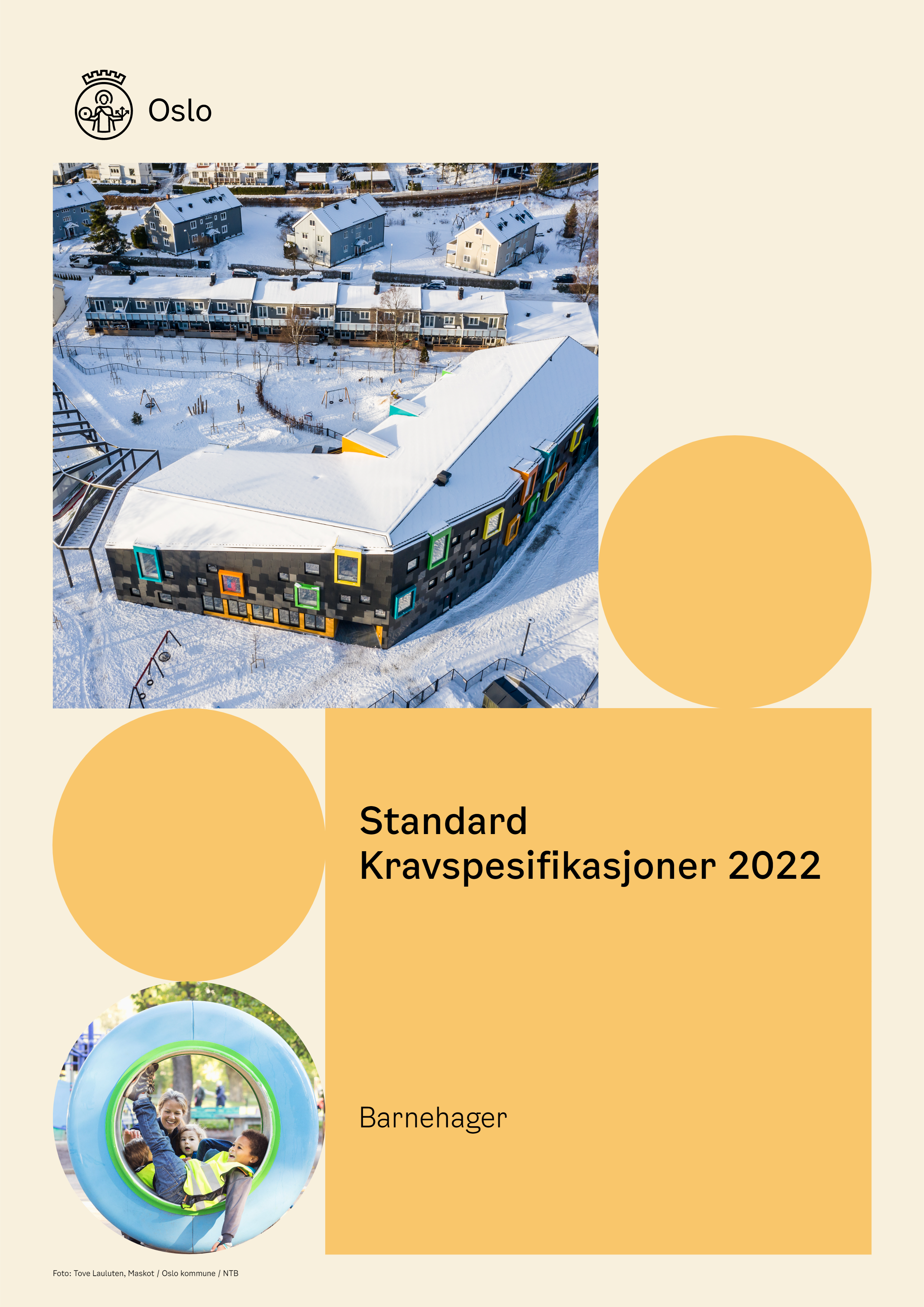 Om standard kravspesifikasjoner Dette dokumentet beskriver de krav som stilles til utforming av og funksjonalitet i bygget, uavhengig av hvem som skal forvalte, drifte og vedlikeholde bygget i etterkant. Kravsettet tar utgangspunkt i politiske vedtak i Oslo kommune og funksjonelle behov til bygget. Kravsettet kommer i tillegg til gjeldende lover og regler for bygg generelt og for denne type bygg spesielt. Kravsettet inneholder krav som benyttes likelydende for forskjellige formålsbygg, og krav som er spesifikke for dette formålsbygget. Tabellen viser til hvilke formålsbygg kravet gjelder for. Kode B, F, K, O+, O, Sk, Sy, U angir formålsbyggene Barnehage, Flerbrukshaller, Kulturskole, Omsorg+, Omsorgsboliger, Skoler, Sykehjem og Utleieboliger.Kravsettet er standardisert. Tilpasninger kan gjøres i det enkelte prosjekt på følgende områder: - Detaljering/spesifisering av krav - Noen krav har kursivtekst med formuleringer knyttet til at kravet skal vurderes/detaljeres, og med en beskrivelse av hvilke vurderinger/detaljeringer som skal gjøres. Dette innebærer at disse kravene ikke er endelig utformet, men at det enkelte prosjekt må ferdigstille kravet i samsvar med de behov som bygget skal dekke som er avdekket i konseptvalgutredning og de føringer som fremgår av kursivteksten. Nybygg/rehabilitering - Krav gjelder enten ved nybygg, rehabilitering eller begge. Dersom krav kun gjelder for den ene typen, er det markert med henholdsvis «Gjelder kun rehabilitering» eller «Gjelder kun nybygg». Krav som ikke er markert på denne måten gjelder uavhengig av om det er rehabilitering eller nybygg.Prosjektspesifikke krav – forhold knyttet til tomt, regulering, tilpasning til eksisterende bygningsmasse, ol. Slike krav kommer i tillegg til standardkravene som er beskrevet i dette dokument. Kravene i standard kravspesifikasjoner er vedtatt av byrådet i Oslo 20.08.2015.1 Generelle krav1 Generelle krav1 Generelle krav1 Generelle krav1 Generelle krav1 Generelle krav1 Generelle krav1 Generelle krav1 Generelle krav1 Generelle krav1.1 Krav og føringer for Oslo kommune1.1 Krav og føringer for Oslo kommune1.1 Krav og føringer for Oslo kommune1.1 Krav og føringer for Oslo kommune1.1 Krav og føringer for Oslo kommune1.1 Krav og føringer for Oslo kommune1.1 Krav og føringer for Oslo kommune1.1 Krav og føringer for Oslo kommune1.1 Krav og føringer for Oslo kommune1.1 Krav og føringer for Oslo kommuneIngen krav i dette kapittelet1.2 Dokumentasjon1.2 Dokumentasjon1.2 Dokumentasjon1.2 Dokumentasjon1.2 Dokumentasjon1.2 Dokumentasjon1.2 Dokumentasjon1.2 Dokumentasjon1.2 Dokumentasjon1.2 DokumentasjonIngen krav i dette kapittelet1.3 Opplæring1.3 Opplæring1.3 Opplæring1.3 Opplæring1.3 Opplæring1.3 Opplæring1.3 Opplæring1.3 Opplæring1.3 Opplæring1.3 OpplæringOpplæring av driftspersonell 1674BUSSyOO+KFFor å sikre god og riktig bruk av bygget skal det foretas opplæring av personell. Dette inkluderer driftsleder, vaktmester, drifts- og vedlikeholdspersonell og annet relevant personell. 
Det skal utarbeides en plan for gjennomføring av opplæringen. Hoveddelen av opplæringen foretas før idriftsettingsfase. I tillegg skal det planlegges og gjennomføres minst to separate opplæringsøkter det første året anlegget er i drift.
Opplæringen gjennomføres ved bruk av FDVU-dokumentasjonen kombinert med en praktisk gjennomgang av anlegget/utstyret. 
Dokumentasjon på opplæring ved signert opplæringsplan/protokoll skal fremlegges i forkant av at bestiller overtar bygget.For å sikre god og riktig bruk av bygget skal det foretas opplæring av personell. Dette inkluderer driftsleder, vaktmester, drifts- og vedlikeholdspersonell og annet relevant personell. 
Det skal utarbeides en plan for gjennomføring av opplæringen. Hoveddelen av opplæringen foretas før idriftsettingsfase. I tillegg skal det planlegges og gjennomføres minst to separate opplæringsøkter det første året anlegget er i drift.
Opplæringen gjennomføres ved bruk av FDVU-dokumentasjonen kombinert med en praktisk gjennomgang av anlegget/utstyret. 
Dokumentasjon på opplæring ved signert opplæringsplan/protokoll skal fremlegges i forkant av at bestiller overtar bygget.For å sikre god og riktig bruk av bygget skal det foretas opplæring av personell. Dette inkluderer driftsleder, vaktmester, drifts- og vedlikeholdspersonell og annet relevant personell. 
Det skal utarbeides en plan for gjennomføring av opplæringen. Hoveddelen av opplæringen foretas før idriftsettingsfase. I tillegg skal det planlegges og gjennomføres minst to separate opplæringsøkter det første året anlegget er i drift.
Opplæringen gjennomføres ved bruk av FDVU-dokumentasjonen kombinert med en praktisk gjennomgang av anlegget/utstyret. 
Dokumentasjon på opplæring ved signert opplæringsplan/protokoll skal fremlegges i forkant av at bestiller overtar bygget.For å sikre god og riktig bruk av bygget skal det foretas opplæring av personell. Dette inkluderer driftsleder, vaktmester, drifts- og vedlikeholdspersonell og annet relevant personell. 
Det skal utarbeides en plan for gjennomføring av opplæringen. Hoveddelen av opplæringen foretas før idriftsettingsfase. I tillegg skal det planlegges og gjennomføres minst to separate opplæringsøkter det første året anlegget er i drift.
Opplæringen gjennomføres ved bruk av FDVU-dokumentasjonen kombinert med en praktisk gjennomgang av anlegget/utstyret. 
Dokumentasjon på opplæring ved signert opplæringsplan/protokoll skal fremlegges i forkant av at bestiller overtar bygget.For å sikre god og riktig bruk av bygget skal det foretas opplæring av personell. Dette inkluderer driftsleder, vaktmester, drifts- og vedlikeholdspersonell og annet relevant personell. 
Det skal utarbeides en plan for gjennomføring av opplæringen. Hoveddelen av opplæringen foretas før idriftsettingsfase. I tillegg skal det planlegges og gjennomføres minst to separate opplæringsøkter det første året anlegget er i drift.
Opplæringen gjennomføres ved bruk av FDVU-dokumentasjonen kombinert med en praktisk gjennomgang av anlegget/utstyret. 
Dokumentasjon på opplæring ved signert opplæringsplan/protokoll skal fremlegges i forkant av at bestiller overtar bygget.For å sikre god og riktig bruk av bygget skal det foretas opplæring av personell. Dette inkluderer driftsleder, vaktmester, drifts- og vedlikeholdspersonell og annet relevant personell. 
Det skal utarbeides en plan for gjennomføring av opplæringen. Hoveddelen av opplæringen foretas før idriftsettingsfase. I tillegg skal det planlegges og gjennomføres minst to separate opplæringsøkter det første året anlegget er i drift.
Opplæringen gjennomføres ved bruk av FDVU-dokumentasjonen kombinert med en praktisk gjennomgang av anlegget/utstyret. 
Dokumentasjon på opplæring ved signert opplæringsplan/protokoll skal fremlegges i forkant av at bestiller overtar bygget.For å sikre god og riktig bruk av bygget skal det foretas opplæring av personell. Dette inkluderer driftsleder, vaktmester, drifts- og vedlikeholdspersonell og annet relevant personell. 
Det skal utarbeides en plan for gjennomføring av opplæringen. Hoveddelen av opplæringen foretas før idriftsettingsfase. I tillegg skal det planlegges og gjennomføres minst to separate opplæringsøkter det første året anlegget er i drift.
Opplæringen gjennomføres ved bruk av FDVU-dokumentasjonen kombinert med en praktisk gjennomgang av anlegget/utstyret. 
Dokumentasjon på opplæring ved signert opplæringsplan/protokoll skal fremlegges i forkant av at bestiller overtar bygget.For å sikre god og riktig bruk av bygget skal det foretas opplæring av personell. Dette inkluderer driftsleder, vaktmester, drifts- og vedlikeholdspersonell og annet relevant personell. 
Det skal utarbeides en plan for gjennomføring av opplæringen. Hoveddelen av opplæringen foretas før idriftsettingsfase. I tillegg skal det planlegges og gjennomføres minst to separate opplæringsøkter det første året anlegget er i drift.
Opplæringen gjennomføres ved bruk av FDVU-dokumentasjonen kombinert med en praktisk gjennomgang av anlegget/utstyret. 
Dokumentasjon på opplæring ved signert opplæringsplan/protokoll skal fremlegges i forkant av at bestiller overtar bygget.For å sikre god og riktig bruk av bygget skal det foretas opplæring av personell. Dette inkluderer driftsleder, vaktmester, drifts- og vedlikeholdspersonell og annet relevant personell. 
Det skal utarbeides en plan for gjennomføring av opplæringen. Hoveddelen av opplæringen foretas før idriftsettingsfase. I tillegg skal det planlegges og gjennomføres minst to separate opplæringsøkter det første året anlegget er i drift.
Opplæringen gjennomføres ved bruk av FDVU-dokumentasjonen kombinert med en praktisk gjennomgang av anlegget/utstyret. 
Dokumentasjon på opplæring ved signert opplæringsplan/protokoll skal fremlegges i forkant av at bestiller overtar bygget.For å sikre god og riktig bruk av bygget skal det foretas opplæring av personell. Dette inkluderer driftsleder, vaktmester, drifts- og vedlikeholdspersonell og annet relevant personell. 
Det skal utarbeides en plan for gjennomføring av opplæringen. Hoveddelen av opplæringen foretas før idriftsettingsfase. I tillegg skal det planlegges og gjennomføres minst to separate opplæringsøkter det første året anlegget er i drift.
Opplæringen gjennomføres ved bruk av FDVU-dokumentasjonen kombinert med en praktisk gjennomgang av anlegget/utstyret. 
Dokumentasjon på opplæring ved signert opplæringsplan/protokoll skal fremlegges i forkant av at bestiller overtar bygget.2 Om formålet2 Om formålet2 Om formålet2 Om formålet2 Om formålet2 Om formålet2 Om formålet2 Om formålet2 Om formålet2 Om formålet2.1 Beskrivelse om formålet2.1 Beskrivelse om formålet2.1 Beskrivelse om formålet2.1 Beskrivelse om formålet2.1 Beskrivelse om formålet2.1 Beskrivelse om formålet2.1 Beskrivelse om formålet2.1 Beskrivelse om formålet2.1 Beskrivelse om formålet2.1 Beskrivelse om formåletBarnehage49BDet er et overordnet formål med barnehagebygg og tilhørende uteområder at barna skal gis mulighet for variert aktivitet i trygge omgivelser.
Det skal være åpne og transparente barnehagebygg med egnet takhøyde (iht. arbeidsmiljøloven), lyd- og lysforhold og med mulighet for fleksibel bruk av arealet. Formålet må være utformet ut fra hensynet til barnas alder, funksjonsevne, oppholdstid og antall barn.
Bydelen skal velge base- eller avdelingsbarnehage, og det må avklares tidlig i prosessen. Noen krav gjelder kun for en av typene (base eller avdeling), og der det er aktuelt fremkommer det i parentes etter overskriften. Det er et overordnet formål med barnehagebygg og tilhørende uteområder at barna skal gis mulighet for variert aktivitet i trygge omgivelser.
Det skal være åpne og transparente barnehagebygg med egnet takhøyde (iht. arbeidsmiljøloven), lyd- og lysforhold og med mulighet for fleksibel bruk av arealet. Formålet må være utformet ut fra hensynet til barnas alder, funksjonsevne, oppholdstid og antall barn.
Bydelen skal velge base- eller avdelingsbarnehage, og det må avklares tidlig i prosessen. Noen krav gjelder kun for en av typene (base eller avdeling), og der det er aktuelt fremkommer det i parentes etter overskriften. Det er et overordnet formål med barnehagebygg og tilhørende uteområder at barna skal gis mulighet for variert aktivitet i trygge omgivelser.
Det skal være åpne og transparente barnehagebygg med egnet takhøyde (iht. arbeidsmiljøloven), lyd- og lysforhold og med mulighet for fleksibel bruk av arealet. Formålet må være utformet ut fra hensynet til barnas alder, funksjonsevne, oppholdstid og antall barn.
Bydelen skal velge base- eller avdelingsbarnehage, og det må avklares tidlig i prosessen. Noen krav gjelder kun for en av typene (base eller avdeling), og der det er aktuelt fremkommer det i parentes etter overskriften. Det er et overordnet formål med barnehagebygg og tilhørende uteområder at barna skal gis mulighet for variert aktivitet i trygge omgivelser.
Det skal være åpne og transparente barnehagebygg med egnet takhøyde (iht. arbeidsmiljøloven), lyd- og lysforhold og med mulighet for fleksibel bruk av arealet. Formålet må være utformet ut fra hensynet til barnas alder, funksjonsevne, oppholdstid og antall barn.
Bydelen skal velge base- eller avdelingsbarnehage, og det må avklares tidlig i prosessen. Noen krav gjelder kun for en av typene (base eller avdeling), og der det er aktuelt fremkommer det i parentes etter overskriften. Det er et overordnet formål med barnehagebygg og tilhørende uteområder at barna skal gis mulighet for variert aktivitet i trygge omgivelser.
Det skal være åpne og transparente barnehagebygg med egnet takhøyde (iht. arbeidsmiljøloven), lyd- og lysforhold og med mulighet for fleksibel bruk av arealet. Formålet må være utformet ut fra hensynet til barnas alder, funksjonsevne, oppholdstid og antall barn.
Bydelen skal velge base- eller avdelingsbarnehage, og det må avklares tidlig i prosessen. Noen krav gjelder kun for en av typene (base eller avdeling), og der det er aktuelt fremkommer det i parentes etter overskriften. Det er et overordnet formål med barnehagebygg og tilhørende uteområder at barna skal gis mulighet for variert aktivitet i trygge omgivelser.
Det skal være åpne og transparente barnehagebygg med egnet takhøyde (iht. arbeidsmiljøloven), lyd- og lysforhold og med mulighet for fleksibel bruk av arealet. Formålet må være utformet ut fra hensynet til barnas alder, funksjonsevne, oppholdstid og antall barn.
Bydelen skal velge base- eller avdelingsbarnehage, og det må avklares tidlig i prosessen. Noen krav gjelder kun for en av typene (base eller avdeling), og der det er aktuelt fremkommer det i parentes etter overskriften. Det er et overordnet formål med barnehagebygg og tilhørende uteområder at barna skal gis mulighet for variert aktivitet i trygge omgivelser.
Det skal være åpne og transparente barnehagebygg med egnet takhøyde (iht. arbeidsmiljøloven), lyd- og lysforhold og med mulighet for fleksibel bruk av arealet. Formålet må være utformet ut fra hensynet til barnas alder, funksjonsevne, oppholdstid og antall barn.
Bydelen skal velge base- eller avdelingsbarnehage, og det må avklares tidlig i prosessen. Noen krav gjelder kun for en av typene (base eller avdeling), og der det er aktuelt fremkommer det i parentes etter overskriften. Det er et overordnet formål med barnehagebygg og tilhørende uteområder at barna skal gis mulighet for variert aktivitet i trygge omgivelser.
Det skal være åpne og transparente barnehagebygg med egnet takhøyde (iht. arbeidsmiljøloven), lyd- og lysforhold og med mulighet for fleksibel bruk av arealet. Formålet må være utformet ut fra hensynet til barnas alder, funksjonsevne, oppholdstid og antall barn.
Bydelen skal velge base- eller avdelingsbarnehage, og det må avklares tidlig i prosessen. Noen krav gjelder kun for en av typene (base eller avdeling), og der det er aktuelt fremkommer det i parentes etter overskriften. Det er et overordnet formål med barnehagebygg og tilhørende uteområder at barna skal gis mulighet for variert aktivitet i trygge omgivelser.
Det skal være åpne og transparente barnehagebygg med egnet takhøyde (iht. arbeidsmiljøloven), lyd- og lysforhold og med mulighet for fleksibel bruk av arealet. Formålet må være utformet ut fra hensynet til barnas alder, funksjonsevne, oppholdstid og antall barn.
Bydelen skal velge base- eller avdelingsbarnehage, og det må avklares tidlig i prosessen. Noen krav gjelder kun for en av typene (base eller avdeling), og der det er aktuelt fremkommer det i parentes etter overskriften. Det er et overordnet formål med barnehagebygg og tilhørende uteområder at barna skal gis mulighet for variert aktivitet i trygge omgivelser.
Det skal være åpne og transparente barnehagebygg med egnet takhøyde (iht. arbeidsmiljøloven), lyd- og lysforhold og med mulighet for fleksibel bruk av arealet. Formålet må være utformet ut fra hensynet til barnas alder, funksjonsevne, oppholdstid og antall barn.
Bydelen skal velge base- eller avdelingsbarnehage, og det må avklares tidlig i prosessen. Noen krav gjelder kun for en av typene (base eller avdeling), og der det er aktuelt fremkommer det i parentes etter overskriften. Beliggenhet160BUSSyOO+KFEiendommen skal ligge i nær tilknytning til kollektivtransport, kommersiell og offentlig service. Det skal være mulighet for biltransport helt frem til bygningen.Eiendommen skal ligge i nær tilknytning til kollektivtransport, kommersiell og offentlig service. Det skal være mulighet for biltransport helt frem til bygningen.Eiendommen skal ligge i nær tilknytning til kollektivtransport, kommersiell og offentlig service. Det skal være mulighet for biltransport helt frem til bygningen.Eiendommen skal ligge i nær tilknytning til kollektivtransport, kommersiell og offentlig service. Det skal være mulighet for biltransport helt frem til bygningen.Eiendommen skal ligge i nær tilknytning til kollektivtransport, kommersiell og offentlig service. Det skal være mulighet for biltransport helt frem til bygningen.Eiendommen skal ligge i nær tilknytning til kollektivtransport, kommersiell og offentlig service. Det skal være mulighet for biltransport helt frem til bygningen.Eiendommen skal ligge i nær tilknytning til kollektivtransport, kommersiell og offentlig service. Det skal være mulighet for biltransport helt frem til bygningen.Eiendommen skal ligge i nær tilknytning til kollektivtransport, kommersiell og offentlig service. Det skal være mulighet for biltransport helt frem til bygningen.Eiendommen skal ligge i nær tilknytning til kollektivtransport, kommersiell og offentlig service. Det skal være mulighet for biltransport helt frem til bygningen.Eiendommen skal ligge i nær tilknytning til kollektivtransport, kommersiell og offentlig service. Det skal være mulighet for biltransport helt frem til bygningen.Kravet er aktuelt i de tilfeller hvor leverandør også skal fremskaffe tomt. Om kommunen stiller med tomt kan kravet utelates i konkurranse.Kravet er aktuelt i de tilfeller hvor leverandør også skal fremskaffe tomt. Om kommunen stiller med tomt kan kravet utelates i konkurranse.Kravet er aktuelt i de tilfeller hvor leverandør også skal fremskaffe tomt. Om kommunen stiller med tomt kan kravet utelates i konkurranse.Kravet er aktuelt i de tilfeller hvor leverandør også skal fremskaffe tomt. Om kommunen stiller med tomt kan kravet utelates i konkurranse.Kravet er aktuelt i de tilfeller hvor leverandør også skal fremskaffe tomt. Om kommunen stiller med tomt kan kravet utelates i konkurranse.Kravet er aktuelt i de tilfeller hvor leverandør også skal fremskaffe tomt. Om kommunen stiller med tomt kan kravet utelates i konkurranse.Kravet er aktuelt i de tilfeller hvor leverandør også skal fremskaffe tomt. Om kommunen stiller med tomt kan kravet utelates i konkurranse.Kravet er aktuelt i de tilfeller hvor leverandør også skal fremskaffe tomt. Om kommunen stiller med tomt kan kravet utelates i konkurranse.Kravet er aktuelt i de tilfeller hvor leverandør også skal fremskaffe tomt. Om kommunen stiller med tomt kan kravet utelates i konkurranse.Kravet er aktuelt i de tilfeller hvor leverandør også skal fremskaffe tomt. Om kommunen stiller med tomt kan kravet utelates i konkurranse.2.2   Areal og organisering2.2   Areal og organisering2.2   Areal og organisering2.2   Areal og organisering2.2   Areal og organisering2.2   Areal og organisering2.2   Areal og organisering2.2   Areal og organisering2.2   Areal og organisering2.2   Areal og organiseringBrutto-/nettofaktor612BSSyOO+KFDet samlede funksjonsareal per bruker er styrende. 

Det skal beregnes en faktor for bruttoareal (BTA)/funksjonsareal (FUA) for prosjektet. BTA og FUA beregnes i tråd med NS3940. Faktoren skal søkes å holdes så lav som mulig, og forhold som gjør at faktoren øker skal beskrives. 

Bruttoareal er areal av måleverdige deler begrenset av ytterveggs utside. Funksjonsareal omfatter alle programmerte rom (f.eks. læringsrom, kontorer, pasientrom, arbeidsrom, toalettrom, støtterom og lagerrom), men ikke korridorer og andre interne trafikkareal (KOA) eller teknisk serviceareal ei heller "mørke arealer" i kjeller og på loft (TEA).Det samlede funksjonsareal per bruker er styrende. 

Det skal beregnes en faktor for bruttoareal (BTA)/funksjonsareal (FUA) for prosjektet. BTA og FUA beregnes i tråd med NS3940. Faktoren skal søkes å holdes så lav som mulig, og forhold som gjør at faktoren øker skal beskrives. 

Bruttoareal er areal av måleverdige deler begrenset av ytterveggs utside. Funksjonsareal omfatter alle programmerte rom (f.eks. læringsrom, kontorer, pasientrom, arbeidsrom, toalettrom, støtterom og lagerrom), men ikke korridorer og andre interne trafikkareal (KOA) eller teknisk serviceareal ei heller "mørke arealer" i kjeller og på loft (TEA).Det samlede funksjonsareal per bruker er styrende. 

Det skal beregnes en faktor for bruttoareal (BTA)/funksjonsareal (FUA) for prosjektet. BTA og FUA beregnes i tråd med NS3940. Faktoren skal søkes å holdes så lav som mulig, og forhold som gjør at faktoren øker skal beskrives. 

Bruttoareal er areal av måleverdige deler begrenset av ytterveggs utside. Funksjonsareal omfatter alle programmerte rom (f.eks. læringsrom, kontorer, pasientrom, arbeidsrom, toalettrom, støtterom og lagerrom), men ikke korridorer og andre interne trafikkareal (KOA) eller teknisk serviceareal ei heller "mørke arealer" i kjeller og på loft (TEA).Det samlede funksjonsareal per bruker er styrende. 

Det skal beregnes en faktor for bruttoareal (BTA)/funksjonsareal (FUA) for prosjektet. BTA og FUA beregnes i tråd med NS3940. Faktoren skal søkes å holdes så lav som mulig, og forhold som gjør at faktoren øker skal beskrives. 

Bruttoareal er areal av måleverdige deler begrenset av ytterveggs utside. Funksjonsareal omfatter alle programmerte rom (f.eks. læringsrom, kontorer, pasientrom, arbeidsrom, toalettrom, støtterom og lagerrom), men ikke korridorer og andre interne trafikkareal (KOA) eller teknisk serviceareal ei heller "mørke arealer" i kjeller og på loft (TEA).Det samlede funksjonsareal per bruker er styrende. 

Det skal beregnes en faktor for bruttoareal (BTA)/funksjonsareal (FUA) for prosjektet. BTA og FUA beregnes i tråd med NS3940. Faktoren skal søkes å holdes så lav som mulig, og forhold som gjør at faktoren øker skal beskrives. 

Bruttoareal er areal av måleverdige deler begrenset av ytterveggs utside. Funksjonsareal omfatter alle programmerte rom (f.eks. læringsrom, kontorer, pasientrom, arbeidsrom, toalettrom, støtterom og lagerrom), men ikke korridorer og andre interne trafikkareal (KOA) eller teknisk serviceareal ei heller "mørke arealer" i kjeller og på loft (TEA).Det samlede funksjonsareal per bruker er styrende. 

Det skal beregnes en faktor for bruttoareal (BTA)/funksjonsareal (FUA) for prosjektet. BTA og FUA beregnes i tråd med NS3940. Faktoren skal søkes å holdes så lav som mulig, og forhold som gjør at faktoren øker skal beskrives. 

Bruttoareal er areal av måleverdige deler begrenset av ytterveggs utside. Funksjonsareal omfatter alle programmerte rom (f.eks. læringsrom, kontorer, pasientrom, arbeidsrom, toalettrom, støtterom og lagerrom), men ikke korridorer og andre interne trafikkareal (KOA) eller teknisk serviceareal ei heller "mørke arealer" i kjeller og på loft (TEA).Det samlede funksjonsareal per bruker er styrende. 

Det skal beregnes en faktor for bruttoareal (BTA)/funksjonsareal (FUA) for prosjektet. BTA og FUA beregnes i tråd med NS3940. Faktoren skal søkes å holdes så lav som mulig, og forhold som gjør at faktoren øker skal beskrives. 

Bruttoareal er areal av måleverdige deler begrenset av ytterveggs utside. Funksjonsareal omfatter alle programmerte rom (f.eks. læringsrom, kontorer, pasientrom, arbeidsrom, toalettrom, støtterom og lagerrom), men ikke korridorer og andre interne trafikkareal (KOA) eller teknisk serviceareal ei heller "mørke arealer" i kjeller og på loft (TEA).Det samlede funksjonsareal per bruker er styrende. 

Det skal beregnes en faktor for bruttoareal (BTA)/funksjonsareal (FUA) for prosjektet. BTA og FUA beregnes i tråd med NS3940. Faktoren skal søkes å holdes så lav som mulig, og forhold som gjør at faktoren øker skal beskrives. 

Bruttoareal er areal av måleverdige deler begrenset av ytterveggs utside. Funksjonsareal omfatter alle programmerte rom (f.eks. læringsrom, kontorer, pasientrom, arbeidsrom, toalettrom, støtterom og lagerrom), men ikke korridorer og andre interne trafikkareal (KOA) eller teknisk serviceareal ei heller "mørke arealer" i kjeller og på loft (TEA).Det samlede funksjonsareal per bruker er styrende. 

Det skal beregnes en faktor for bruttoareal (BTA)/funksjonsareal (FUA) for prosjektet. BTA og FUA beregnes i tråd med NS3940. Faktoren skal søkes å holdes så lav som mulig, og forhold som gjør at faktoren øker skal beskrives. 

Bruttoareal er areal av måleverdige deler begrenset av ytterveggs utside. Funksjonsareal omfatter alle programmerte rom (f.eks. læringsrom, kontorer, pasientrom, arbeidsrom, toalettrom, støtterom og lagerrom), men ikke korridorer og andre interne trafikkareal (KOA) eller teknisk serviceareal ei heller "mørke arealer" i kjeller og på loft (TEA).Det samlede funksjonsareal per bruker er styrende. 

Det skal beregnes en faktor for bruttoareal (BTA)/funksjonsareal (FUA) for prosjektet. BTA og FUA beregnes i tråd med NS3940. Faktoren skal søkes å holdes så lav som mulig, og forhold som gjør at faktoren øker skal beskrives. 

Bruttoareal er areal av måleverdige deler begrenset av ytterveggs utside. Funksjonsareal omfatter alle programmerte rom (f.eks. læringsrom, kontorer, pasientrom, arbeidsrom, toalettrom, støtterom og lagerrom), men ikke korridorer og andre interne trafikkareal (KOA) eller teknisk serviceareal ei heller "mørke arealer" i kjeller og på loft (TEA).Faktoren skal søkes å holdes så lav som mulig. Behovet for en slik beregning fra leverandøren vil variere fra prosjekt til prosjekt, avhengig av kontraktstrategi og hvor langt man har kommet i prosjektet før det legges ut i markedet.

For kulturskole forventes høyere brutto/netto-faktor grunnet strenge lydkrav.Faktoren skal søkes å holdes så lav som mulig. Behovet for en slik beregning fra leverandøren vil variere fra prosjekt til prosjekt, avhengig av kontraktstrategi og hvor langt man har kommet i prosjektet før det legges ut i markedet.

For kulturskole forventes høyere brutto/netto-faktor grunnet strenge lydkrav.Faktoren skal søkes å holdes så lav som mulig. Behovet for en slik beregning fra leverandøren vil variere fra prosjekt til prosjekt, avhengig av kontraktstrategi og hvor langt man har kommet i prosjektet før det legges ut i markedet.

For kulturskole forventes høyere brutto/netto-faktor grunnet strenge lydkrav.Faktoren skal søkes å holdes så lav som mulig. Behovet for en slik beregning fra leverandøren vil variere fra prosjekt til prosjekt, avhengig av kontraktstrategi og hvor langt man har kommet i prosjektet før det legges ut i markedet.

For kulturskole forventes høyere brutto/netto-faktor grunnet strenge lydkrav.Faktoren skal søkes å holdes så lav som mulig. Behovet for en slik beregning fra leverandøren vil variere fra prosjekt til prosjekt, avhengig av kontraktstrategi og hvor langt man har kommet i prosjektet før det legges ut i markedet.

For kulturskole forventes høyere brutto/netto-faktor grunnet strenge lydkrav.Faktoren skal søkes å holdes så lav som mulig. Behovet for en slik beregning fra leverandøren vil variere fra prosjekt til prosjekt, avhengig av kontraktstrategi og hvor langt man har kommet i prosjektet før det legges ut i markedet.

For kulturskole forventes høyere brutto/netto-faktor grunnet strenge lydkrav.Faktoren skal søkes å holdes så lav som mulig. Behovet for en slik beregning fra leverandøren vil variere fra prosjekt til prosjekt, avhengig av kontraktstrategi og hvor langt man har kommet i prosjektet før det legges ut i markedet.

For kulturskole forventes høyere brutto/netto-faktor grunnet strenge lydkrav.Faktoren skal søkes å holdes så lav som mulig. Behovet for en slik beregning fra leverandøren vil variere fra prosjekt til prosjekt, avhengig av kontraktstrategi og hvor langt man har kommet i prosjektet før det legges ut i markedet.

For kulturskole forventes høyere brutto/netto-faktor grunnet strenge lydkrav.Faktoren skal søkes å holdes så lav som mulig. Behovet for en slik beregning fra leverandøren vil variere fra prosjekt til prosjekt, avhengig av kontraktstrategi og hvor langt man har kommet i prosjektet før det legges ut i markedet.

For kulturskole forventes høyere brutto/netto-faktor grunnet strenge lydkrav.Faktoren skal søkes å holdes så lav som mulig. Behovet for en slik beregning fra leverandøren vil variere fra prosjekt til prosjekt, avhengig av kontraktstrategi og hvor langt man har kommet i prosjektet før det legges ut i markedet.

For kulturskole forventes høyere brutto/netto-faktor grunnet strenge lydkrav.Tilpasningsdyktighet536BUSSyOO+KFBygget skal planlegges med nødvendig fleksibilitet, generalitet og elastisitet for å hensynta fremtidig bruk og eventuell utvidelse. Hensynet til fleksible aldersgrupper må ivaretas.Bygget skal planlegges med nødvendig fleksibilitet, generalitet og elastisitet for å hensynta fremtidig bruk og eventuell utvidelse. Hensynet til fleksible aldersgrupper må ivaretas.Bygget skal planlegges med nødvendig fleksibilitet, generalitet og elastisitet for å hensynta fremtidig bruk og eventuell utvidelse. Hensynet til fleksible aldersgrupper må ivaretas.Bygget skal planlegges med nødvendig fleksibilitet, generalitet og elastisitet for å hensynta fremtidig bruk og eventuell utvidelse. Hensynet til fleksible aldersgrupper må ivaretas.Bygget skal planlegges med nødvendig fleksibilitet, generalitet og elastisitet for å hensynta fremtidig bruk og eventuell utvidelse. Hensynet til fleksible aldersgrupper må ivaretas.Bygget skal planlegges med nødvendig fleksibilitet, generalitet og elastisitet for å hensynta fremtidig bruk og eventuell utvidelse. Hensynet til fleksible aldersgrupper må ivaretas.Bygget skal planlegges med nødvendig fleksibilitet, generalitet og elastisitet for å hensynta fremtidig bruk og eventuell utvidelse. Hensynet til fleksible aldersgrupper må ivaretas.Bygget skal planlegges med nødvendig fleksibilitet, generalitet og elastisitet for å hensynta fremtidig bruk og eventuell utvidelse. Hensynet til fleksible aldersgrupper må ivaretas.Bygget skal planlegges med nødvendig fleksibilitet, generalitet og elastisitet for å hensynta fremtidig bruk og eventuell utvidelse. Hensynet til fleksible aldersgrupper må ivaretas.Bygget skal planlegges med nødvendig fleksibilitet, generalitet og elastisitet for å hensynta fremtidig bruk og eventuell utvidelse. Hensynet til fleksible aldersgrupper må ivaretas.Omfanget av dette kravet må spesifiseres nærmere i prosjektet, ut fra en vurdering av sannsynlighet for annen bruk av bygget, reguleringsmessig handlingsrom for å utvide bygget osv. Krav til fleksibilitet, elastisitet og generalitet må avklares i konseptvalgutredningen.

For barnehager må hver base/avdeling må planlegges både for barn over og under 3 år.   

For kulturskole må funksjonalitet gå foran fleksibilitet.Omfanget av dette kravet må spesifiseres nærmere i prosjektet, ut fra en vurdering av sannsynlighet for annen bruk av bygget, reguleringsmessig handlingsrom for å utvide bygget osv. Krav til fleksibilitet, elastisitet og generalitet må avklares i konseptvalgutredningen.

For barnehager må hver base/avdeling må planlegges både for barn over og under 3 år.   

For kulturskole må funksjonalitet gå foran fleksibilitet.Omfanget av dette kravet må spesifiseres nærmere i prosjektet, ut fra en vurdering av sannsynlighet for annen bruk av bygget, reguleringsmessig handlingsrom for å utvide bygget osv. Krav til fleksibilitet, elastisitet og generalitet må avklares i konseptvalgutredningen.

For barnehager må hver base/avdeling må planlegges både for barn over og under 3 år.   

For kulturskole må funksjonalitet gå foran fleksibilitet.Omfanget av dette kravet må spesifiseres nærmere i prosjektet, ut fra en vurdering av sannsynlighet for annen bruk av bygget, reguleringsmessig handlingsrom for å utvide bygget osv. Krav til fleksibilitet, elastisitet og generalitet må avklares i konseptvalgutredningen.

For barnehager må hver base/avdeling må planlegges både for barn over og under 3 år.   

For kulturskole må funksjonalitet gå foran fleksibilitet.Omfanget av dette kravet må spesifiseres nærmere i prosjektet, ut fra en vurdering av sannsynlighet for annen bruk av bygget, reguleringsmessig handlingsrom for å utvide bygget osv. Krav til fleksibilitet, elastisitet og generalitet må avklares i konseptvalgutredningen.

For barnehager må hver base/avdeling må planlegges både for barn over og under 3 år.   

For kulturskole må funksjonalitet gå foran fleksibilitet.Omfanget av dette kravet må spesifiseres nærmere i prosjektet, ut fra en vurdering av sannsynlighet for annen bruk av bygget, reguleringsmessig handlingsrom for å utvide bygget osv. Krav til fleksibilitet, elastisitet og generalitet må avklares i konseptvalgutredningen.

For barnehager må hver base/avdeling må planlegges både for barn over og under 3 år.   

For kulturskole må funksjonalitet gå foran fleksibilitet.Omfanget av dette kravet må spesifiseres nærmere i prosjektet, ut fra en vurdering av sannsynlighet for annen bruk av bygget, reguleringsmessig handlingsrom for å utvide bygget osv. Krav til fleksibilitet, elastisitet og generalitet må avklares i konseptvalgutredningen.

For barnehager må hver base/avdeling må planlegges både for barn over og under 3 år.   

For kulturskole må funksjonalitet gå foran fleksibilitet.Omfanget av dette kravet må spesifiseres nærmere i prosjektet, ut fra en vurdering av sannsynlighet for annen bruk av bygget, reguleringsmessig handlingsrom for å utvide bygget osv. Krav til fleksibilitet, elastisitet og generalitet må avklares i konseptvalgutredningen.

For barnehager må hver base/avdeling må planlegges både for barn over og under 3 år.   

For kulturskole må funksjonalitet gå foran fleksibilitet.Omfanget av dette kravet må spesifiseres nærmere i prosjektet, ut fra en vurdering av sannsynlighet for annen bruk av bygget, reguleringsmessig handlingsrom for å utvide bygget osv. Krav til fleksibilitet, elastisitet og generalitet må avklares i konseptvalgutredningen.

For barnehager må hver base/avdeling må planlegges både for barn over og under 3 år.   

For kulturskole må funksjonalitet gå foran fleksibilitet.Omfanget av dette kravet må spesifiseres nærmere i prosjektet, ut fra en vurdering av sannsynlighet for annen bruk av bygget, reguleringsmessig handlingsrom for å utvide bygget osv. Krav til fleksibilitet, elastisitet og generalitet må avklares i konseptvalgutredningen.

For barnehager må hver base/avdeling må planlegges både for barn over og under 3 år.   

For kulturskole må funksjonalitet gå foran fleksibilitet.Areal nybygg716BSKFArealkrav er beskrevet i arealskjema, og definerer krav til areal for ulike funksjoner i bygget. 

For barnehager er det et arealskjema for avdelingsbarnehage og ett for basebarnehage, og arealskjema må følges utfra bydels valg av type barnehage. 

Kravet gjelder kun ved nybyggsprosjekter.Arealkrav er beskrevet i arealskjema, og definerer krav til areal for ulike funksjoner i bygget. 

For barnehager er det et arealskjema for avdelingsbarnehage og ett for basebarnehage, og arealskjema må følges utfra bydels valg av type barnehage. 

Kravet gjelder kun ved nybyggsprosjekter.Arealkrav er beskrevet i arealskjema, og definerer krav til areal for ulike funksjoner i bygget. 

For barnehager er det et arealskjema for avdelingsbarnehage og ett for basebarnehage, og arealskjema må følges utfra bydels valg av type barnehage. 

Kravet gjelder kun ved nybyggsprosjekter.Arealkrav er beskrevet i arealskjema, og definerer krav til areal for ulike funksjoner i bygget. 

For barnehager er det et arealskjema for avdelingsbarnehage og ett for basebarnehage, og arealskjema må følges utfra bydels valg av type barnehage. 

Kravet gjelder kun ved nybyggsprosjekter.Arealkrav er beskrevet i arealskjema, og definerer krav til areal for ulike funksjoner i bygget. 

For barnehager er det et arealskjema for avdelingsbarnehage og ett for basebarnehage, og arealskjema må følges utfra bydels valg av type barnehage. 

Kravet gjelder kun ved nybyggsprosjekter.Arealkrav er beskrevet i arealskjema, og definerer krav til areal for ulike funksjoner i bygget. 

For barnehager er det et arealskjema for avdelingsbarnehage og ett for basebarnehage, og arealskjema må følges utfra bydels valg av type barnehage. 

Kravet gjelder kun ved nybyggsprosjekter.Arealkrav er beskrevet i arealskjema, og definerer krav til areal for ulike funksjoner i bygget. 

For barnehager er det et arealskjema for avdelingsbarnehage og ett for basebarnehage, og arealskjema må følges utfra bydels valg av type barnehage. 

Kravet gjelder kun ved nybyggsprosjekter.Arealkrav er beskrevet i arealskjema, og definerer krav til areal for ulike funksjoner i bygget. 

For barnehager er det et arealskjema for avdelingsbarnehage og ett for basebarnehage, og arealskjema må følges utfra bydels valg av type barnehage. 

Kravet gjelder kun ved nybyggsprosjekter.Arealkrav er beskrevet i arealskjema, og definerer krav til areal for ulike funksjoner i bygget. 

For barnehager er det et arealskjema for avdelingsbarnehage og ett for basebarnehage, og arealskjema må følges utfra bydels valg av type barnehage. 

Kravet gjelder kun ved nybyggsprosjekter.Arealkrav er beskrevet i arealskjema, og definerer krav til areal for ulike funksjoner i bygget. 

For barnehager er det et arealskjema for avdelingsbarnehage og ett for basebarnehage, og arealskjema må følges utfra bydels valg av type barnehage. 

Kravet gjelder kun ved nybyggsprosjekter.Areal rehabilitering743BSVed rehabiliteringer av skoler/barnehager med høyere arealbruk per barn, skal lønnsomhet ved redusert arealbruk vurderes opp mot kostnader ved ombygging. Gamle bygg har ofte høyere arealbruk totalt, men er kostbare å bygge om til arealkravene i arealskjema. Ved rehabiliteringer skal det derfor tas utgangspunkt i eksisterende bygningsmasse og utearealer.
Kravet gjelder kun ved rehabiliteringsprosjekter.Ved rehabiliteringer av skoler/barnehager med høyere arealbruk per barn, skal lønnsomhet ved redusert arealbruk vurderes opp mot kostnader ved ombygging. Gamle bygg har ofte høyere arealbruk totalt, men er kostbare å bygge om til arealkravene i arealskjema. Ved rehabiliteringer skal det derfor tas utgangspunkt i eksisterende bygningsmasse og utearealer.
Kravet gjelder kun ved rehabiliteringsprosjekter.Ved rehabiliteringer av skoler/barnehager med høyere arealbruk per barn, skal lønnsomhet ved redusert arealbruk vurderes opp mot kostnader ved ombygging. Gamle bygg har ofte høyere arealbruk totalt, men er kostbare å bygge om til arealkravene i arealskjema. Ved rehabiliteringer skal det derfor tas utgangspunkt i eksisterende bygningsmasse og utearealer.
Kravet gjelder kun ved rehabiliteringsprosjekter.Ved rehabiliteringer av skoler/barnehager med høyere arealbruk per barn, skal lønnsomhet ved redusert arealbruk vurderes opp mot kostnader ved ombygging. Gamle bygg har ofte høyere arealbruk totalt, men er kostbare å bygge om til arealkravene i arealskjema. Ved rehabiliteringer skal det derfor tas utgangspunkt i eksisterende bygningsmasse og utearealer.
Kravet gjelder kun ved rehabiliteringsprosjekter.Ved rehabiliteringer av skoler/barnehager med høyere arealbruk per barn, skal lønnsomhet ved redusert arealbruk vurderes opp mot kostnader ved ombygging. Gamle bygg har ofte høyere arealbruk totalt, men er kostbare å bygge om til arealkravene i arealskjema. Ved rehabiliteringer skal det derfor tas utgangspunkt i eksisterende bygningsmasse og utearealer.
Kravet gjelder kun ved rehabiliteringsprosjekter.Ved rehabiliteringer av skoler/barnehager med høyere arealbruk per barn, skal lønnsomhet ved redusert arealbruk vurderes opp mot kostnader ved ombygging. Gamle bygg har ofte høyere arealbruk totalt, men er kostbare å bygge om til arealkravene i arealskjema. Ved rehabiliteringer skal det derfor tas utgangspunkt i eksisterende bygningsmasse og utearealer.
Kravet gjelder kun ved rehabiliteringsprosjekter.Ved rehabiliteringer av skoler/barnehager med høyere arealbruk per barn, skal lønnsomhet ved redusert arealbruk vurderes opp mot kostnader ved ombygging. Gamle bygg har ofte høyere arealbruk totalt, men er kostbare å bygge om til arealkravene i arealskjema. Ved rehabiliteringer skal det derfor tas utgangspunkt i eksisterende bygningsmasse og utearealer.
Kravet gjelder kun ved rehabiliteringsprosjekter.Ved rehabiliteringer av skoler/barnehager med høyere arealbruk per barn, skal lønnsomhet ved redusert arealbruk vurderes opp mot kostnader ved ombygging. Gamle bygg har ofte høyere arealbruk totalt, men er kostbare å bygge om til arealkravene i arealskjema. Ved rehabiliteringer skal det derfor tas utgangspunkt i eksisterende bygningsmasse og utearealer.
Kravet gjelder kun ved rehabiliteringsprosjekter.Ved rehabiliteringer av skoler/barnehager med høyere arealbruk per barn, skal lønnsomhet ved redusert arealbruk vurderes opp mot kostnader ved ombygging. Gamle bygg har ofte høyere arealbruk totalt, men er kostbare å bygge om til arealkravene i arealskjema. Ved rehabiliteringer skal det derfor tas utgangspunkt i eksisterende bygningsmasse og utearealer.
Kravet gjelder kun ved rehabiliteringsprosjekter.Ved rehabiliteringer av skoler/barnehager med høyere arealbruk per barn, skal lønnsomhet ved redusert arealbruk vurderes opp mot kostnader ved ombygging. Gamle bygg har ofte høyere arealbruk totalt, men er kostbare å bygge om til arealkravene i arealskjema. Ved rehabiliteringer skal det derfor tas utgangspunkt i eksisterende bygningsmasse og utearealer.
Kravet gjelder kun ved rehabiliteringsprosjekter.Ved rehabilitering/ombygging av eksisterende bygningsmasse tas utgangspunkt i bygningsmassens beskaffenhet, slik at kostnadsdrivende ombygginger søkes unngått. 

Norm for større skoler enn angitt dimensjonering er likt areal pr elev for største angitte skole med aktuell struktur.

Skoler som før rehabilitering/utvidelse har mer areal enn normen, bygges ikke om for å tilfredsstille normen dersom dette er kostnadsdrivende. Skoler som før rehabilitering har mindre areal enn normen, bygges kun ut i den grad dette er nødvendig for å tilfredsstille funksjonskrav/tilfredsstille rombehov iht. læreplanen.Ved rehabilitering/ombygging av eksisterende bygningsmasse tas utgangspunkt i bygningsmassens beskaffenhet, slik at kostnadsdrivende ombygginger søkes unngått. 

Norm for større skoler enn angitt dimensjonering er likt areal pr elev for største angitte skole med aktuell struktur.

Skoler som før rehabilitering/utvidelse har mer areal enn normen, bygges ikke om for å tilfredsstille normen dersom dette er kostnadsdrivende. Skoler som før rehabilitering har mindre areal enn normen, bygges kun ut i den grad dette er nødvendig for å tilfredsstille funksjonskrav/tilfredsstille rombehov iht. læreplanen.Ved rehabilitering/ombygging av eksisterende bygningsmasse tas utgangspunkt i bygningsmassens beskaffenhet, slik at kostnadsdrivende ombygginger søkes unngått. 

Norm for større skoler enn angitt dimensjonering er likt areal pr elev for største angitte skole med aktuell struktur.

Skoler som før rehabilitering/utvidelse har mer areal enn normen, bygges ikke om for å tilfredsstille normen dersom dette er kostnadsdrivende. Skoler som før rehabilitering har mindre areal enn normen, bygges kun ut i den grad dette er nødvendig for å tilfredsstille funksjonskrav/tilfredsstille rombehov iht. læreplanen.Ved rehabilitering/ombygging av eksisterende bygningsmasse tas utgangspunkt i bygningsmassens beskaffenhet, slik at kostnadsdrivende ombygginger søkes unngått. 

Norm for større skoler enn angitt dimensjonering er likt areal pr elev for største angitte skole med aktuell struktur.

Skoler som før rehabilitering/utvidelse har mer areal enn normen, bygges ikke om for å tilfredsstille normen dersom dette er kostnadsdrivende. Skoler som før rehabilitering har mindre areal enn normen, bygges kun ut i den grad dette er nødvendig for å tilfredsstille funksjonskrav/tilfredsstille rombehov iht. læreplanen.Ved rehabilitering/ombygging av eksisterende bygningsmasse tas utgangspunkt i bygningsmassens beskaffenhet, slik at kostnadsdrivende ombygginger søkes unngått. 

Norm for større skoler enn angitt dimensjonering er likt areal pr elev for største angitte skole med aktuell struktur.

Skoler som før rehabilitering/utvidelse har mer areal enn normen, bygges ikke om for å tilfredsstille normen dersom dette er kostnadsdrivende. Skoler som før rehabilitering har mindre areal enn normen, bygges kun ut i den grad dette er nødvendig for å tilfredsstille funksjonskrav/tilfredsstille rombehov iht. læreplanen.Ved rehabilitering/ombygging av eksisterende bygningsmasse tas utgangspunkt i bygningsmassens beskaffenhet, slik at kostnadsdrivende ombygginger søkes unngått. 

Norm for større skoler enn angitt dimensjonering er likt areal pr elev for største angitte skole med aktuell struktur.

Skoler som før rehabilitering/utvidelse har mer areal enn normen, bygges ikke om for å tilfredsstille normen dersom dette er kostnadsdrivende. Skoler som før rehabilitering har mindre areal enn normen, bygges kun ut i den grad dette er nødvendig for å tilfredsstille funksjonskrav/tilfredsstille rombehov iht. læreplanen.Ved rehabilitering/ombygging av eksisterende bygningsmasse tas utgangspunkt i bygningsmassens beskaffenhet, slik at kostnadsdrivende ombygginger søkes unngått. 

Norm for større skoler enn angitt dimensjonering er likt areal pr elev for største angitte skole med aktuell struktur.

Skoler som før rehabilitering/utvidelse har mer areal enn normen, bygges ikke om for å tilfredsstille normen dersom dette er kostnadsdrivende. Skoler som før rehabilitering har mindre areal enn normen, bygges kun ut i den grad dette er nødvendig for å tilfredsstille funksjonskrav/tilfredsstille rombehov iht. læreplanen.Ved rehabilitering/ombygging av eksisterende bygningsmasse tas utgangspunkt i bygningsmassens beskaffenhet, slik at kostnadsdrivende ombygginger søkes unngått. 

Norm for større skoler enn angitt dimensjonering er likt areal pr elev for største angitte skole med aktuell struktur.

Skoler som før rehabilitering/utvidelse har mer areal enn normen, bygges ikke om for å tilfredsstille normen dersom dette er kostnadsdrivende. Skoler som før rehabilitering har mindre areal enn normen, bygges kun ut i den grad dette er nødvendig for å tilfredsstille funksjonskrav/tilfredsstille rombehov iht. læreplanen.Ved rehabilitering/ombygging av eksisterende bygningsmasse tas utgangspunkt i bygningsmassens beskaffenhet, slik at kostnadsdrivende ombygginger søkes unngått. 

Norm for større skoler enn angitt dimensjonering er likt areal pr elev for største angitte skole med aktuell struktur.

Skoler som før rehabilitering/utvidelse har mer areal enn normen, bygges ikke om for å tilfredsstille normen dersom dette er kostnadsdrivende. Skoler som før rehabilitering har mindre areal enn normen, bygges kun ut i den grad dette er nødvendig for å tilfredsstille funksjonskrav/tilfredsstille rombehov iht. læreplanen.Ved rehabilitering/ombygging av eksisterende bygningsmasse tas utgangspunkt i bygningsmassens beskaffenhet, slik at kostnadsdrivende ombygginger søkes unngått. 

Norm for større skoler enn angitt dimensjonering er likt areal pr elev for største angitte skole med aktuell struktur.

Skoler som før rehabilitering/utvidelse har mer areal enn normen, bygges ikke om for å tilfredsstille normen dersom dette er kostnadsdrivende. Skoler som før rehabilitering har mindre areal enn normen, bygges kun ut i den grad dette er nødvendig for å tilfredsstille funksjonskrav/tilfredsstille rombehov iht. læreplanen.Areal per barn53BDet skal være 18 plasser for barn over 3 år per base/avdeling med 4 kvm netto leke- og oppholdsareal (NLA) per barn. Etter Kunnskapsdepartementets veiledende arealnorm skal utearealet være 6 ganger så stort som NLA inne. Det skal være 18 plasser for barn over 3 år per base/avdeling med 4 kvm netto leke- og oppholdsareal (NLA) per barn. Etter Kunnskapsdepartementets veiledende arealnorm skal utearealet være 6 ganger så stort som NLA inne. Det skal være 18 plasser for barn over 3 år per base/avdeling med 4 kvm netto leke- og oppholdsareal (NLA) per barn. Etter Kunnskapsdepartementets veiledende arealnorm skal utearealet være 6 ganger så stort som NLA inne. Det skal være 18 plasser for barn over 3 år per base/avdeling med 4 kvm netto leke- og oppholdsareal (NLA) per barn. Etter Kunnskapsdepartementets veiledende arealnorm skal utearealet være 6 ganger så stort som NLA inne. Det skal være 18 plasser for barn over 3 år per base/avdeling med 4 kvm netto leke- og oppholdsareal (NLA) per barn. Etter Kunnskapsdepartementets veiledende arealnorm skal utearealet være 6 ganger så stort som NLA inne. Det skal være 18 plasser for barn over 3 år per base/avdeling med 4 kvm netto leke- og oppholdsareal (NLA) per barn. Etter Kunnskapsdepartementets veiledende arealnorm skal utearealet være 6 ganger så stort som NLA inne. Det skal være 18 plasser for barn over 3 år per base/avdeling med 4 kvm netto leke- og oppholdsareal (NLA) per barn. Etter Kunnskapsdepartementets veiledende arealnorm skal utearealet være 6 ganger så stort som NLA inne. Det skal være 18 plasser for barn over 3 år per base/avdeling med 4 kvm netto leke- og oppholdsareal (NLA) per barn. Etter Kunnskapsdepartementets veiledende arealnorm skal utearealet være 6 ganger så stort som NLA inne. Det skal være 18 plasser for barn over 3 år per base/avdeling med 4 kvm netto leke- og oppholdsareal (NLA) per barn. Etter Kunnskapsdepartementets veiledende arealnorm skal utearealet være 6 ganger så stort som NLA inne. Det skal være 18 plasser for barn over 3 år per base/avdeling med 4 kvm netto leke- og oppholdsareal (NLA) per barn. Etter Kunnskapsdepartementets veiledende arealnorm skal utearealet være 6 ganger så stort som NLA inne. 3 Tekniske krav3 Tekniske krav3 Tekniske krav3 Tekniske krav3 Tekniske krav3 Tekniske krav3 Tekniske krav3 Tekniske krav3 Tekniske krav3 Tekniske krav3.1 Felles tverrfaglige krav og føringer3.1 Felles tverrfaglige krav og føringer3.1 Felles tverrfaglige krav og føringer3.1 Felles tverrfaglige krav og føringer3.1 Felles tverrfaglige krav og føringer3.1 Felles tverrfaglige krav og føringer3.1 Felles tverrfaglige krav og føringer3.1 Felles tverrfaglige krav og føringer3.1 Felles tverrfaglige krav og føringer3.1 Felles tverrfaglige krav og føringer3.1.1 Energi og miljø3.1.1 Energi og miljø3.1.1 Energi og miljø3.1.1 Energi og miljø3.1.1 Energi og miljø3.1.1 Energi og miljø3.1.1 Energi og miljø3.1.1 Energi og miljø3.1.1 Energi og miljø3.1.1 Energi og miljøKlimatilpasning 1601BUSSyOO+KFFor å nå Oslo kommunes mål om å være en klimarobust by bør det være en overordnet føring at det legges vekt på klimatilpasning i plan- og byggeprosessen. Nybygg skal planlegges slik at de tåler vær og klima i hele byggets levetid. Ved rehabilitering skal den nye bygningsdelen bygges slik at den er robust nok til å tåle vær og klima i bygningsdelens levetid. Dette vil for eksempel innebære at utvendige materialer og bygningsdeler kvalitetssikres mot regnflom, sterk vind og høye temperaturer, eller at det gjøres klimatilpasningstiltak i tråd med NS3845 Blågrønn faktor.For å nå Oslo kommunes mål om å være en klimarobust by bør det være en overordnet føring at det legges vekt på klimatilpasning i plan- og byggeprosessen. Nybygg skal planlegges slik at de tåler vær og klima i hele byggets levetid. Ved rehabilitering skal den nye bygningsdelen bygges slik at den er robust nok til å tåle vær og klima i bygningsdelens levetid. Dette vil for eksempel innebære at utvendige materialer og bygningsdeler kvalitetssikres mot regnflom, sterk vind og høye temperaturer, eller at det gjøres klimatilpasningstiltak i tråd med NS3845 Blågrønn faktor.For å nå Oslo kommunes mål om å være en klimarobust by bør det være en overordnet føring at det legges vekt på klimatilpasning i plan- og byggeprosessen. Nybygg skal planlegges slik at de tåler vær og klima i hele byggets levetid. Ved rehabilitering skal den nye bygningsdelen bygges slik at den er robust nok til å tåle vær og klima i bygningsdelens levetid. Dette vil for eksempel innebære at utvendige materialer og bygningsdeler kvalitetssikres mot regnflom, sterk vind og høye temperaturer, eller at det gjøres klimatilpasningstiltak i tråd med NS3845 Blågrønn faktor.For å nå Oslo kommunes mål om å være en klimarobust by bør det være en overordnet føring at det legges vekt på klimatilpasning i plan- og byggeprosessen. Nybygg skal planlegges slik at de tåler vær og klima i hele byggets levetid. Ved rehabilitering skal den nye bygningsdelen bygges slik at den er robust nok til å tåle vær og klima i bygningsdelens levetid. Dette vil for eksempel innebære at utvendige materialer og bygningsdeler kvalitetssikres mot regnflom, sterk vind og høye temperaturer, eller at det gjøres klimatilpasningstiltak i tråd med NS3845 Blågrønn faktor.For å nå Oslo kommunes mål om å være en klimarobust by bør det være en overordnet føring at det legges vekt på klimatilpasning i plan- og byggeprosessen. Nybygg skal planlegges slik at de tåler vær og klima i hele byggets levetid. Ved rehabilitering skal den nye bygningsdelen bygges slik at den er robust nok til å tåle vær og klima i bygningsdelens levetid. Dette vil for eksempel innebære at utvendige materialer og bygningsdeler kvalitetssikres mot regnflom, sterk vind og høye temperaturer, eller at det gjøres klimatilpasningstiltak i tråd med NS3845 Blågrønn faktor.For å nå Oslo kommunes mål om å være en klimarobust by bør det være en overordnet føring at det legges vekt på klimatilpasning i plan- og byggeprosessen. Nybygg skal planlegges slik at de tåler vær og klima i hele byggets levetid. Ved rehabilitering skal den nye bygningsdelen bygges slik at den er robust nok til å tåle vær og klima i bygningsdelens levetid. Dette vil for eksempel innebære at utvendige materialer og bygningsdeler kvalitetssikres mot regnflom, sterk vind og høye temperaturer, eller at det gjøres klimatilpasningstiltak i tråd med NS3845 Blågrønn faktor.For å nå Oslo kommunes mål om å være en klimarobust by bør det være en overordnet føring at det legges vekt på klimatilpasning i plan- og byggeprosessen. Nybygg skal planlegges slik at de tåler vær og klima i hele byggets levetid. Ved rehabilitering skal den nye bygningsdelen bygges slik at den er robust nok til å tåle vær og klima i bygningsdelens levetid. Dette vil for eksempel innebære at utvendige materialer og bygningsdeler kvalitetssikres mot regnflom, sterk vind og høye temperaturer, eller at det gjøres klimatilpasningstiltak i tråd med NS3845 Blågrønn faktor.For å nå Oslo kommunes mål om å være en klimarobust by bør det være en overordnet føring at det legges vekt på klimatilpasning i plan- og byggeprosessen. Nybygg skal planlegges slik at de tåler vær og klima i hele byggets levetid. Ved rehabilitering skal den nye bygningsdelen bygges slik at den er robust nok til å tåle vær og klima i bygningsdelens levetid. Dette vil for eksempel innebære at utvendige materialer og bygningsdeler kvalitetssikres mot regnflom, sterk vind og høye temperaturer, eller at det gjøres klimatilpasningstiltak i tråd med NS3845 Blågrønn faktor.For å nå Oslo kommunes mål om å være en klimarobust by bør det være en overordnet føring at det legges vekt på klimatilpasning i plan- og byggeprosessen. Nybygg skal planlegges slik at de tåler vær og klima i hele byggets levetid. Ved rehabilitering skal den nye bygningsdelen bygges slik at den er robust nok til å tåle vær og klima i bygningsdelens levetid. Dette vil for eksempel innebære at utvendige materialer og bygningsdeler kvalitetssikres mot regnflom, sterk vind og høye temperaturer, eller at det gjøres klimatilpasningstiltak i tråd med NS3845 Blågrønn faktor.For å nå Oslo kommunes mål om å være en klimarobust by bør det være en overordnet føring at det legges vekt på klimatilpasning i plan- og byggeprosessen. Nybygg skal planlegges slik at de tåler vær og klima i hele byggets levetid. Ved rehabilitering skal den nye bygningsdelen bygges slik at den er robust nok til å tåle vær og klima i bygningsdelens levetid. Dette vil for eksempel innebære at utvendige materialer og bygningsdeler kvalitetssikres mot regnflom, sterk vind og høye temperaturer, eller at det gjøres klimatilpasningstiltak i tråd med NS3845 Blågrønn faktor.Riving og rehabilitering 1603BUSSyOO+KFHvis prosjektet involverer riving av eksisterende bygningsmasse skal det foretas en helhetsvurdering av mulighetene for rehabilitering. Denne vurderingen skal ta hensyn til indirekte klimagassutslipp (se krav 739 Klimagassregnskap) forbundet med riving og nybygg. 

Ved riving og rehabilitering skal det utarbeides en plan for hvilke materialer som kan ombrukes og materialgjenvinnes, og bygget skal demonteres på en slik måte at ombruk muliggjøres.  Hvis prosjektet involverer riving av eksisterende bygningsmasse skal det foretas en helhetsvurdering av mulighetene for rehabilitering. Denne vurderingen skal ta hensyn til indirekte klimagassutslipp (se krav 739 Klimagassregnskap) forbundet med riving og nybygg. 

Ved riving og rehabilitering skal det utarbeides en plan for hvilke materialer som kan ombrukes og materialgjenvinnes, og bygget skal demonteres på en slik måte at ombruk muliggjøres.  Hvis prosjektet involverer riving av eksisterende bygningsmasse skal det foretas en helhetsvurdering av mulighetene for rehabilitering. Denne vurderingen skal ta hensyn til indirekte klimagassutslipp (se krav 739 Klimagassregnskap) forbundet med riving og nybygg. 

Ved riving og rehabilitering skal det utarbeides en plan for hvilke materialer som kan ombrukes og materialgjenvinnes, og bygget skal demonteres på en slik måte at ombruk muliggjøres.  Hvis prosjektet involverer riving av eksisterende bygningsmasse skal det foretas en helhetsvurdering av mulighetene for rehabilitering. Denne vurderingen skal ta hensyn til indirekte klimagassutslipp (se krav 739 Klimagassregnskap) forbundet med riving og nybygg. 

Ved riving og rehabilitering skal det utarbeides en plan for hvilke materialer som kan ombrukes og materialgjenvinnes, og bygget skal demonteres på en slik måte at ombruk muliggjøres.  Hvis prosjektet involverer riving av eksisterende bygningsmasse skal det foretas en helhetsvurdering av mulighetene for rehabilitering. Denne vurderingen skal ta hensyn til indirekte klimagassutslipp (se krav 739 Klimagassregnskap) forbundet med riving og nybygg. 

Ved riving og rehabilitering skal det utarbeides en plan for hvilke materialer som kan ombrukes og materialgjenvinnes, og bygget skal demonteres på en slik måte at ombruk muliggjøres.  Hvis prosjektet involverer riving av eksisterende bygningsmasse skal det foretas en helhetsvurdering av mulighetene for rehabilitering. Denne vurderingen skal ta hensyn til indirekte klimagassutslipp (se krav 739 Klimagassregnskap) forbundet med riving og nybygg. 

Ved riving og rehabilitering skal det utarbeides en plan for hvilke materialer som kan ombrukes og materialgjenvinnes, og bygget skal demonteres på en slik måte at ombruk muliggjøres.  Hvis prosjektet involverer riving av eksisterende bygningsmasse skal det foretas en helhetsvurdering av mulighetene for rehabilitering. Denne vurderingen skal ta hensyn til indirekte klimagassutslipp (se krav 739 Klimagassregnskap) forbundet med riving og nybygg. 

Ved riving og rehabilitering skal det utarbeides en plan for hvilke materialer som kan ombrukes og materialgjenvinnes, og bygget skal demonteres på en slik måte at ombruk muliggjøres.  Hvis prosjektet involverer riving av eksisterende bygningsmasse skal det foretas en helhetsvurdering av mulighetene for rehabilitering. Denne vurderingen skal ta hensyn til indirekte klimagassutslipp (se krav 739 Klimagassregnskap) forbundet med riving og nybygg. 

Ved riving og rehabilitering skal det utarbeides en plan for hvilke materialer som kan ombrukes og materialgjenvinnes, og bygget skal demonteres på en slik måte at ombruk muliggjøres.  Hvis prosjektet involverer riving av eksisterende bygningsmasse skal det foretas en helhetsvurdering av mulighetene for rehabilitering. Denne vurderingen skal ta hensyn til indirekte klimagassutslipp (se krav 739 Klimagassregnskap) forbundet med riving og nybygg. 

Ved riving og rehabilitering skal det utarbeides en plan for hvilke materialer som kan ombrukes og materialgjenvinnes, og bygget skal demonteres på en slik måte at ombruk muliggjøres.  Hvis prosjektet involverer riving av eksisterende bygningsmasse skal det foretas en helhetsvurdering av mulighetene for rehabilitering. Denne vurderingen skal ta hensyn til indirekte klimagassutslipp (se krav 739 Klimagassregnskap) forbundet med riving og nybygg. 

Ved riving og rehabilitering skal det utarbeides en plan for hvilke materialer som kan ombrukes og materialgjenvinnes, og bygget skal demonteres på en slik måte at ombruk muliggjøres.  Hensikten med kravet er å få byggherre/utbygger til å gjøre en ekstra vurdering av om eksisterende bygg faktisk må rives, og å legge opp til at så mye som mulig av materialene gjenbrukes. 

Vurderingen bør kunne dokumenteres med hensyn til indirekte klimagassutslipp før det eventuelt søkes om rivetillatelse. Det finnes få gode og standardiserte løsninger for ombruk i dag og ingen etablerte kanaler for omsetning av den type bygningsdeler. I denne type vurderinger er det mer hensiktsmessig å benytte LCA vurderinger for å vurdere gevinsten av ulike tiltak. Hensikten med kravet er å få byggherre/utbygger til å gjøre en ekstra vurdering av om eksisterende bygg faktisk må rives, og å legge opp til at så mye som mulig av materialene gjenbrukes. 

Vurderingen bør kunne dokumenteres med hensyn til indirekte klimagassutslipp før det eventuelt søkes om rivetillatelse. Det finnes få gode og standardiserte løsninger for ombruk i dag og ingen etablerte kanaler for omsetning av den type bygningsdeler. I denne type vurderinger er det mer hensiktsmessig å benytte LCA vurderinger for å vurdere gevinsten av ulike tiltak. Hensikten med kravet er å få byggherre/utbygger til å gjøre en ekstra vurdering av om eksisterende bygg faktisk må rives, og å legge opp til at så mye som mulig av materialene gjenbrukes. 

Vurderingen bør kunne dokumenteres med hensyn til indirekte klimagassutslipp før det eventuelt søkes om rivetillatelse. Det finnes få gode og standardiserte løsninger for ombruk i dag og ingen etablerte kanaler for omsetning av den type bygningsdeler. I denne type vurderinger er det mer hensiktsmessig å benytte LCA vurderinger for å vurdere gevinsten av ulike tiltak. Hensikten med kravet er å få byggherre/utbygger til å gjøre en ekstra vurdering av om eksisterende bygg faktisk må rives, og å legge opp til at så mye som mulig av materialene gjenbrukes. 

Vurderingen bør kunne dokumenteres med hensyn til indirekte klimagassutslipp før det eventuelt søkes om rivetillatelse. Det finnes få gode og standardiserte løsninger for ombruk i dag og ingen etablerte kanaler for omsetning av den type bygningsdeler. I denne type vurderinger er det mer hensiktsmessig å benytte LCA vurderinger for å vurdere gevinsten av ulike tiltak. Hensikten med kravet er å få byggherre/utbygger til å gjøre en ekstra vurdering av om eksisterende bygg faktisk må rives, og å legge opp til at så mye som mulig av materialene gjenbrukes. 

Vurderingen bør kunne dokumenteres med hensyn til indirekte klimagassutslipp før det eventuelt søkes om rivetillatelse. Det finnes få gode og standardiserte løsninger for ombruk i dag og ingen etablerte kanaler for omsetning av den type bygningsdeler. I denne type vurderinger er det mer hensiktsmessig å benytte LCA vurderinger for å vurdere gevinsten av ulike tiltak. Hensikten med kravet er å få byggherre/utbygger til å gjøre en ekstra vurdering av om eksisterende bygg faktisk må rives, og å legge opp til at så mye som mulig av materialene gjenbrukes. 

Vurderingen bør kunne dokumenteres med hensyn til indirekte klimagassutslipp før det eventuelt søkes om rivetillatelse. Det finnes få gode og standardiserte løsninger for ombruk i dag og ingen etablerte kanaler for omsetning av den type bygningsdeler. I denne type vurderinger er det mer hensiktsmessig å benytte LCA vurderinger for å vurdere gevinsten av ulike tiltak. Hensikten med kravet er å få byggherre/utbygger til å gjøre en ekstra vurdering av om eksisterende bygg faktisk må rives, og å legge opp til at så mye som mulig av materialene gjenbrukes. 

Vurderingen bør kunne dokumenteres med hensyn til indirekte klimagassutslipp før det eventuelt søkes om rivetillatelse. Det finnes få gode og standardiserte løsninger for ombruk i dag og ingen etablerte kanaler for omsetning av den type bygningsdeler. I denne type vurderinger er det mer hensiktsmessig å benytte LCA vurderinger for å vurdere gevinsten av ulike tiltak. Hensikten med kravet er å få byggherre/utbygger til å gjøre en ekstra vurdering av om eksisterende bygg faktisk må rives, og å legge opp til at så mye som mulig av materialene gjenbrukes. 

Vurderingen bør kunne dokumenteres med hensyn til indirekte klimagassutslipp før det eventuelt søkes om rivetillatelse. Det finnes få gode og standardiserte løsninger for ombruk i dag og ingen etablerte kanaler for omsetning av den type bygningsdeler. I denne type vurderinger er det mer hensiktsmessig å benytte LCA vurderinger for å vurdere gevinsten av ulike tiltak. Hensikten med kravet er å få byggherre/utbygger til å gjøre en ekstra vurdering av om eksisterende bygg faktisk må rives, og å legge opp til at så mye som mulig av materialene gjenbrukes. 

Vurderingen bør kunne dokumenteres med hensyn til indirekte klimagassutslipp før det eventuelt søkes om rivetillatelse. Det finnes få gode og standardiserte løsninger for ombruk i dag og ingen etablerte kanaler for omsetning av den type bygningsdeler. I denne type vurderinger er det mer hensiktsmessig å benytte LCA vurderinger for å vurdere gevinsten av ulike tiltak. Hensikten med kravet er å få byggherre/utbygger til å gjøre en ekstra vurdering av om eksisterende bygg faktisk må rives, og å legge opp til at så mye som mulig av materialene gjenbrukes. 

Vurderingen bør kunne dokumenteres med hensyn til indirekte klimagassutslipp før det eventuelt søkes om rivetillatelse. Det finnes få gode og standardiserte løsninger for ombruk i dag og ingen etablerte kanaler for omsetning av den type bygningsdeler. I denne type vurderinger er det mer hensiktsmessig å benytte LCA vurderinger for å vurdere gevinsten av ulike tiltak. Oppfølging av miljøkrav 539BUSSyOO+KFProsjekter over 250 kvm har et kvalitetsprogram i henhold til Plan og Bygningsetaten sin veileder. Det skal utarbeides og følges en miljøoppfølgingsplan basert på kvalitetsprogrammet. Ved nybygg og totalrehabiliteringer skal det utvikles en bærekraftsprofil i henhold til Oslobygg sin mal.  Prosjekter over 250 kvm har et kvalitetsprogram i henhold til Plan og Bygningsetaten sin veileder. Det skal utarbeides og følges en miljøoppfølgingsplan basert på kvalitetsprogrammet. Ved nybygg og totalrehabiliteringer skal det utvikles en bærekraftsprofil i henhold til Oslobygg sin mal.  Prosjekter over 250 kvm har et kvalitetsprogram i henhold til Plan og Bygningsetaten sin veileder. Det skal utarbeides og følges en miljøoppfølgingsplan basert på kvalitetsprogrammet. Ved nybygg og totalrehabiliteringer skal det utvikles en bærekraftsprofil i henhold til Oslobygg sin mal.  Prosjekter over 250 kvm har et kvalitetsprogram i henhold til Plan og Bygningsetaten sin veileder. Det skal utarbeides og følges en miljøoppfølgingsplan basert på kvalitetsprogrammet. Ved nybygg og totalrehabiliteringer skal det utvikles en bærekraftsprofil i henhold til Oslobygg sin mal.  Prosjekter over 250 kvm har et kvalitetsprogram i henhold til Plan og Bygningsetaten sin veileder. Det skal utarbeides og følges en miljøoppfølgingsplan basert på kvalitetsprogrammet. Ved nybygg og totalrehabiliteringer skal det utvikles en bærekraftsprofil i henhold til Oslobygg sin mal.  Prosjekter over 250 kvm har et kvalitetsprogram i henhold til Plan og Bygningsetaten sin veileder. Det skal utarbeides og følges en miljøoppfølgingsplan basert på kvalitetsprogrammet. Ved nybygg og totalrehabiliteringer skal det utvikles en bærekraftsprofil i henhold til Oslobygg sin mal.  Prosjekter over 250 kvm har et kvalitetsprogram i henhold til Plan og Bygningsetaten sin veileder. Det skal utarbeides og følges en miljøoppfølgingsplan basert på kvalitetsprogrammet. Ved nybygg og totalrehabiliteringer skal det utvikles en bærekraftsprofil i henhold til Oslobygg sin mal.  Prosjekter over 250 kvm har et kvalitetsprogram i henhold til Plan og Bygningsetaten sin veileder. Det skal utarbeides og følges en miljøoppfølgingsplan basert på kvalitetsprogrammet. Ved nybygg og totalrehabiliteringer skal det utvikles en bærekraftsprofil i henhold til Oslobygg sin mal.  Prosjekter over 250 kvm har et kvalitetsprogram i henhold til Plan og Bygningsetaten sin veileder. Det skal utarbeides og følges en miljøoppfølgingsplan basert på kvalitetsprogrammet. Ved nybygg og totalrehabiliteringer skal det utvikles en bærekraftsprofil i henhold til Oslobygg sin mal.  Prosjekter over 250 kvm har et kvalitetsprogram i henhold til Plan og Bygningsetaten sin veileder. Det skal utarbeides og følges en miljøoppfølgingsplan basert på kvalitetsprogrammet. Ved nybygg og totalrehabiliteringer skal det utvikles en bærekraftsprofil i henhold til Oslobygg sin mal.  Avhengig av gjennomføringsmodell vil ansvar for å utarbeide/ferdigstille Miljøprogram og Miljøoppfølgingsplan kunne variere mellom kommunen og leverandøren. Hvordan dette skal håndteres må detaljeres i det enkelte prosjekt.Avhengig av gjennomføringsmodell vil ansvar for å utarbeide/ferdigstille Miljøprogram og Miljøoppfølgingsplan kunne variere mellom kommunen og leverandøren. Hvordan dette skal håndteres må detaljeres i det enkelte prosjekt.Avhengig av gjennomføringsmodell vil ansvar for å utarbeide/ferdigstille Miljøprogram og Miljøoppfølgingsplan kunne variere mellom kommunen og leverandøren. Hvordan dette skal håndteres må detaljeres i det enkelte prosjekt.Avhengig av gjennomføringsmodell vil ansvar for å utarbeide/ferdigstille Miljøprogram og Miljøoppfølgingsplan kunne variere mellom kommunen og leverandøren. Hvordan dette skal håndteres må detaljeres i det enkelte prosjekt.Avhengig av gjennomføringsmodell vil ansvar for å utarbeide/ferdigstille Miljøprogram og Miljøoppfølgingsplan kunne variere mellom kommunen og leverandøren. Hvordan dette skal håndteres må detaljeres i det enkelte prosjekt.Avhengig av gjennomføringsmodell vil ansvar for å utarbeide/ferdigstille Miljøprogram og Miljøoppfølgingsplan kunne variere mellom kommunen og leverandøren. Hvordan dette skal håndteres må detaljeres i det enkelte prosjekt.Avhengig av gjennomføringsmodell vil ansvar for å utarbeide/ferdigstille Miljøprogram og Miljøoppfølgingsplan kunne variere mellom kommunen og leverandøren. Hvordan dette skal håndteres må detaljeres i det enkelte prosjekt.Avhengig av gjennomføringsmodell vil ansvar for å utarbeide/ferdigstille Miljøprogram og Miljøoppfølgingsplan kunne variere mellom kommunen og leverandøren. Hvordan dette skal håndteres må detaljeres i det enkelte prosjekt.Avhengig av gjennomføringsmodell vil ansvar for å utarbeide/ferdigstille Miljøprogram og Miljøoppfølgingsplan kunne variere mellom kommunen og leverandøren. Hvordan dette skal håndteres må detaljeres i det enkelte prosjekt.Avhengig av gjennomføringsmodell vil ansvar for å utarbeide/ferdigstille Miljøprogram og Miljøoppfølgingsplan kunne variere mellom kommunen og leverandøren. Hvordan dette skal håndteres må detaljeres i det enkelte prosjekt.Klimagassregnskap 739BUSSyOO+KFDet skal utarbeides klimagassregnskap for bygget i tråd med NS3720. Klimagassregnskapet skal som et minimum ha omfanget “basis”, “uten lokalisering”, og inkludere modulene A1-A5, B4, B6 og C1-C4 i NS3720. Det skal i hvert prosjekt tilstrebes så lave utslippsverdier som mulig basert på det enkelte prosjektets utgangspunkt og muligheter.  Det skal utarbeides klimagassregnskap for bygget i tråd med NS3720. Klimagassregnskapet skal som et minimum ha omfanget “basis”, “uten lokalisering”, og inkludere modulene A1-A5, B4, B6 og C1-C4 i NS3720. Det skal i hvert prosjekt tilstrebes så lave utslippsverdier som mulig basert på det enkelte prosjektets utgangspunkt og muligheter.  Det skal utarbeides klimagassregnskap for bygget i tråd med NS3720. Klimagassregnskapet skal som et minimum ha omfanget “basis”, “uten lokalisering”, og inkludere modulene A1-A5, B4, B6 og C1-C4 i NS3720. Det skal i hvert prosjekt tilstrebes så lave utslippsverdier som mulig basert på det enkelte prosjektets utgangspunkt og muligheter.  Det skal utarbeides klimagassregnskap for bygget i tråd med NS3720. Klimagassregnskapet skal som et minimum ha omfanget “basis”, “uten lokalisering”, og inkludere modulene A1-A5, B4, B6 og C1-C4 i NS3720. Det skal i hvert prosjekt tilstrebes så lave utslippsverdier som mulig basert på det enkelte prosjektets utgangspunkt og muligheter.  Det skal utarbeides klimagassregnskap for bygget i tråd med NS3720. Klimagassregnskapet skal som et minimum ha omfanget “basis”, “uten lokalisering”, og inkludere modulene A1-A5, B4, B6 og C1-C4 i NS3720. Det skal i hvert prosjekt tilstrebes så lave utslippsverdier som mulig basert på det enkelte prosjektets utgangspunkt og muligheter.  Det skal utarbeides klimagassregnskap for bygget i tråd med NS3720. Klimagassregnskapet skal som et minimum ha omfanget “basis”, “uten lokalisering”, og inkludere modulene A1-A5, B4, B6 og C1-C4 i NS3720. Det skal i hvert prosjekt tilstrebes så lave utslippsverdier som mulig basert på det enkelte prosjektets utgangspunkt og muligheter.  Det skal utarbeides klimagassregnskap for bygget i tråd med NS3720. Klimagassregnskapet skal som et minimum ha omfanget “basis”, “uten lokalisering”, og inkludere modulene A1-A5, B4, B6 og C1-C4 i NS3720. Det skal i hvert prosjekt tilstrebes så lave utslippsverdier som mulig basert på det enkelte prosjektets utgangspunkt og muligheter.  Det skal utarbeides klimagassregnskap for bygget i tråd med NS3720. Klimagassregnskapet skal som et minimum ha omfanget “basis”, “uten lokalisering”, og inkludere modulene A1-A5, B4, B6 og C1-C4 i NS3720. Det skal i hvert prosjekt tilstrebes så lave utslippsverdier som mulig basert på det enkelte prosjektets utgangspunkt og muligheter.  Det skal utarbeides klimagassregnskap for bygget i tråd med NS3720. Klimagassregnskapet skal som et minimum ha omfanget “basis”, “uten lokalisering”, og inkludere modulene A1-A5, B4, B6 og C1-C4 i NS3720. Det skal i hvert prosjekt tilstrebes så lave utslippsverdier som mulig basert på det enkelte prosjektets utgangspunkt og muligheter.  Det skal utarbeides klimagassregnskap for bygget i tråd med NS3720. Klimagassregnskapet skal som et minimum ha omfanget “basis”, “uten lokalisering”, og inkludere modulene A1-A5, B4, B6 og C1-C4 i NS3720. Det skal i hvert prosjekt tilstrebes så lave utslippsverdier som mulig basert på det enkelte prosjektets utgangspunkt og muligheter.  Krav til dokumentasjon til entreprenøren vil variere avhengig av kontraktsstrategi. Hvem som skal fremskaffe og sette sammen dokumentasjonen må detaljeres i det enkelte prosjekt, avhengig av hvem som har ansvar for ulike faser i prosjektet.Krav til dokumentasjon til entreprenøren vil variere avhengig av kontraktsstrategi. Hvem som skal fremskaffe og sette sammen dokumentasjonen må detaljeres i det enkelte prosjekt, avhengig av hvem som har ansvar for ulike faser i prosjektet.Krav til dokumentasjon til entreprenøren vil variere avhengig av kontraktsstrategi. Hvem som skal fremskaffe og sette sammen dokumentasjonen må detaljeres i det enkelte prosjekt, avhengig av hvem som har ansvar for ulike faser i prosjektet.Krav til dokumentasjon til entreprenøren vil variere avhengig av kontraktsstrategi. Hvem som skal fremskaffe og sette sammen dokumentasjonen må detaljeres i det enkelte prosjekt, avhengig av hvem som har ansvar for ulike faser i prosjektet.Krav til dokumentasjon til entreprenøren vil variere avhengig av kontraktsstrategi. Hvem som skal fremskaffe og sette sammen dokumentasjonen må detaljeres i det enkelte prosjekt, avhengig av hvem som har ansvar for ulike faser i prosjektet.Krav til dokumentasjon til entreprenøren vil variere avhengig av kontraktsstrategi. Hvem som skal fremskaffe og sette sammen dokumentasjonen må detaljeres i det enkelte prosjekt, avhengig av hvem som har ansvar for ulike faser i prosjektet.Krav til dokumentasjon til entreprenøren vil variere avhengig av kontraktsstrategi. Hvem som skal fremskaffe og sette sammen dokumentasjonen må detaljeres i det enkelte prosjekt, avhengig av hvem som har ansvar for ulike faser i prosjektet.Krav til dokumentasjon til entreprenøren vil variere avhengig av kontraktsstrategi. Hvem som skal fremskaffe og sette sammen dokumentasjonen må detaljeres i det enkelte prosjekt, avhengig av hvem som har ansvar for ulike faser i prosjektet.Krav til dokumentasjon til entreprenøren vil variere avhengig av kontraktsstrategi. Hvem som skal fremskaffe og sette sammen dokumentasjonen må detaljeres i det enkelte prosjekt, avhengig av hvem som har ansvar for ulike faser i prosjektet.Krav til dokumentasjon til entreprenøren vil variere avhengig av kontraktsstrategi. Hvem som skal fremskaffe og sette sammen dokumentasjonen må detaljeres i det enkelte prosjekt, avhengig av hvem som har ansvar for ulike faser i prosjektet.Infrastruktur1604BUSSyOO+KFDet skal planlegges for bruk av fjernvarme og mobil eller fast nettilgang som kan sikre utslippsfrie anleggsmaskiner på byggeplassen.Det skal planlegges for bruk av fjernvarme og mobil eller fast nettilgang som kan sikre utslippsfrie anleggsmaskiner på byggeplassen.Det skal planlegges for bruk av fjernvarme og mobil eller fast nettilgang som kan sikre utslippsfrie anleggsmaskiner på byggeplassen.Det skal planlegges for bruk av fjernvarme og mobil eller fast nettilgang som kan sikre utslippsfrie anleggsmaskiner på byggeplassen.Det skal planlegges for bruk av fjernvarme og mobil eller fast nettilgang som kan sikre utslippsfrie anleggsmaskiner på byggeplassen.Det skal planlegges for bruk av fjernvarme og mobil eller fast nettilgang som kan sikre utslippsfrie anleggsmaskiner på byggeplassen.Det skal planlegges for bruk av fjernvarme og mobil eller fast nettilgang som kan sikre utslippsfrie anleggsmaskiner på byggeplassen.Det skal planlegges for bruk av fjernvarme og mobil eller fast nettilgang som kan sikre utslippsfrie anleggsmaskiner på byggeplassen.Det skal planlegges for bruk av fjernvarme og mobil eller fast nettilgang som kan sikre utslippsfrie anleggsmaskiner på byggeplassen.Det skal planlegges for bruk av fjernvarme og mobil eller fast nettilgang som kan sikre utslippsfrie anleggsmaskiner på byggeplassen.Energikrav nybygg og totalrehabilitering 751BUSSyOO+KFNybygg skal tilfredsstille krav til passivhus, som definert i NS3700:2013 og NS3701:2012 Kriterier for passivhus og lavenergibygninger – Boligbygninger og Yrkesbygninger. Dette kravet gjelder også for totalrehabiliteringsprosjekter med unntak for isolasjon mot grunn. 

Det skal i hvert prosjekt gjøres en vurdering av muligheten for solceller på tak og fasader for å bevege seg mot målet i Oslo sin Anskaffelsesstrategi fra 2017 om at kommunens egne bygg skal være plusshus.   

Dersom prosjektet dekkes av kravet i FK ID 538 Energikrav rehabilitering, gjelder ikke dette kravet.Nybygg skal tilfredsstille krav til passivhus, som definert i NS3700:2013 og NS3701:2012 Kriterier for passivhus og lavenergibygninger – Boligbygninger og Yrkesbygninger. Dette kravet gjelder også for totalrehabiliteringsprosjekter med unntak for isolasjon mot grunn. 

Det skal i hvert prosjekt gjøres en vurdering av muligheten for solceller på tak og fasader for å bevege seg mot målet i Oslo sin Anskaffelsesstrategi fra 2017 om at kommunens egne bygg skal være plusshus.   

Dersom prosjektet dekkes av kravet i FK ID 538 Energikrav rehabilitering, gjelder ikke dette kravet.Nybygg skal tilfredsstille krav til passivhus, som definert i NS3700:2013 og NS3701:2012 Kriterier for passivhus og lavenergibygninger – Boligbygninger og Yrkesbygninger. Dette kravet gjelder også for totalrehabiliteringsprosjekter med unntak for isolasjon mot grunn. 

Det skal i hvert prosjekt gjøres en vurdering av muligheten for solceller på tak og fasader for å bevege seg mot målet i Oslo sin Anskaffelsesstrategi fra 2017 om at kommunens egne bygg skal være plusshus.   

Dersom prosjektet dekkes av kravet i FK ID 538 Energikrav rehabilitering, gjelder ikke dette kravet.Nybygg skal tilfredsstille krav til passivhus, som definert i NS3700:2013 og NS3701:2012 Kriterier for passivhus og lavenergibygninger – Boligbygninger og Yrkesbygninger. Dette kravet gjelder også for totalrehabiliteringsprosjekter med unntak for isolasjon mot grunn. 

Det skal i hvert prosjekt gjøres en vurdering av muligheten for solceller på tak og fasader for å bevege seg mot målet i Oslo sin Anskaffelsesstrategi fra 2017 om at kommunens egne bygg skal være plusshus.   

Dersom prosjektet dekkes av kravet i FK ID 538 Energikrav rehabilitering, gjelder ikke dette kravet.Nybygg skal tilfredsstille krav til passivhus, som definert i NS3700:2013 og NS3701:2012 Kriterier for passivhus og lavenergibygninger – Boligbygninger og Yrkesbygninger. Dette kravet gjelder også for totalrehabiliteringsprosjekter med unntak for isolasjon mot grunn. 

Det skal i hvert prosjekt gjøres en vurdering av muligheten for solceller på tak og fasader for å bevege seg mot målet i Oslo sin Anskaffelsesstrategi fra 2017 om at kommunens egne bygg skal være plusshus.   

Dersom prosjektet dekkes av kravet i FK ID 538 Energikrav rehabilitering, gjelder ikke dette kravet.Nybygg skal tilfredsstille krav til passivhus, som definert i NS3700:2013 og NS3701:2012 Kriterier for passivhus og lavenergibygninger – Boligbygninger og Yrkesbygninger. Dette kravet gjelder også for totalrehabiliteringsprosjekter med unntak for isolasjon mot grunn. 

Det skal i hvert prosjekt gjøres en vurdering av muligheten for solceller på tak og fasader for å bevege seg mot målet i Oslo sin Anskaffelsesstrategi fra 2017 om at kommunens egne bygg skal være plusshus.   

Dersom prosjektet dekkes av kravet i FK ID 538 Energikrav rehabilitering, gjelder ikke dette kravet.Nybygg skal tilfredsstille krav til passivhus, som definert i NS3700:2013 og NS3701:2012 Kriterier for passivhus og lavenergibygninger – Boligbygninger og Yrkesbygninger. Dette kravet gjelder også for totalrehabiliteringsprosjekter med unntak for isolasjon mot grunn. 

Det skal i hvert prosjekt gjøres en vurdering av muligheten for solceller på tak og fasader for å bevege seg mot målet i Oslo sin Anskaffelsesstrategi fra 2017 om at kommunens egne bygg skal være plusshus.   

Dersom prosjektet dekkes av kravet i FK ID 538 Energikrav rehabilitering, gjelder ikke dette kravet.Nybygg skal tilfredsstille krav til passivhus, som definert i NS3700:2013 og NS3701:2012 Kriterier for passivhus og lavenergibygninger – Boligbygninger og Yrkesbygninger. Dette kravet gjelder også for totalrehabiliteringsprosjekter med unntak for isolasjon mot grunn. 

Det skal i hvert prosjekt gjøres en vurdering av muligheten for solceller på tak og fasader for å bevege seg mot målet i Oslo sin Anskaffelsesstrategi fra 2017 om at kommunens egne bygg skal være plusshus.   

Dersom prosjektet dekkes av kravet i FK ID 538 Energikrav rehabilitering, gjelder ikke dette kravet.Nybygg skal tilfredsstille krav til passivhus, som definert i NS3700:2013 og NS3701:2012 Kriterier for passivhus og lavenergibygninger – Boligbygninger og Yrkesbygninger. Dette kravet gjelder også for totalrehabiliteringsprosjekter med unntak for isolasjon mot grunn. 

Det skal i hvert prosjekt gjøres en vurdering av muligheten for solceller på tak og fasader for å bevege seg mot målet i Oslo sin Anskaffelsesstrategi fra 2017 om at kommunens egne bygg skal være plusshus.   

Dersom prosjektet dekkes av kravet i FK ID 538 Energikrav rehabilitering, gjelder ikke dette kravet.Nybygg skal tilfredsstille krav til passivhus, som definert i NS3700:2013 og NS3701:2012 Kriterier for passivhus og lavenergibygninger – Boligbygninger og Yrkesbygninger. Dette kravet gjelder også for totalrehabiliteringsprosjekter med unntak for isolasjon mot grunn. 

Det skal i hvert prosjekt gjøres en vurdering av muligheten for solceller på tak og fasader for å bevege seg mot målet i Oslo sin Anskaffelsesstrategi fra 2017 om at kommunens egne bygg skal være plusshus.   

Dersom prosjektet dekkes av kravet i FK ID 538 Energikrav rehabilitering, gjelder ikke dette kravet.Energikrav rehabilitering 538BUSSyOO+KFVed hovedombygging eller rehabilitering som ikke omfattes av teknisk forskrift skal minstekrav til bygningsdeler, komponenter og systemer (tabell 9) i passivhusstandarden møtes der det er teknisk mulig. 

Det skal i hvert rehabiliteringsprosjekt gjøres en vurdering av muligheten for lokal energiproduksjon for å bevege seg målet i Oslo sin Anskaffelsesstrategi fra 2017 om at kommunens egne bygg skal være plusshus.   

Dersom kravet dekkes av kravet i FK ID 751 Energikrav nybygg og totalrehabilitering, gjelder ikke dette kravet.Ved hovedombygging eller rehabilitering som ikke omfattes av teknisk forskrift skal minstekrav til bygningsdeler, komponenter og systemer (tabell 9) i passivhusstandarden møtes der det er teknisk mulig. 

Det skal i hvert rehabiliteringsprosjekt gjøres en vurdering av muligheten for lokal energiproduksjon for å bevege seg målet i Oslo sin Anskaffelsesstrategi fra 2017 om at kommunens egne bygg skal være plusshus.   

Dersom kravet dekkes av kravet i FK ID 751 Energikrav nybygg og totalrehabilitering, gjelder ikke dette kravet.Ved hovedombygging eller rehabilitering som ikke omfattes av teknisk forskrift skal minstekrav til bygningsdeler, komponenter og systemer (tabell 9) i passivhusstandarden møtes der det er teknisk mulig. 

Det skal i hvert rehabiliteringsprosjekt gjøres en vurdering av muligheten for lokal energiproduksjon for å bevege seg målet i Oslo sin Anskaffelsesstrategi fra 2017 om at kommunens egne bygg skal være plusshus.   

Dersom kravet dekkes av kravet i FK ID 751 Energikrav nybygg og totalrehabilitering, gjelder ikke dette kravet.Ved hovedombygging eller rehabilitering som ikke omfattes av teknisk forskrift skal minstekrav til bygningsdeler, komponenter og systemer (tabell 9) i passivhusstandarden møtes der det er teknisk mulig. 

Det skal i hvert rehabiliteringsprosjekt gjøres en vurdering av muligheten for lokal energiproduksjon for å bevege seg målet i Oslo sin Anskaffelsesstrategi fra 2017 om at kommunens egne bygg skal være plusshus.   

Dersom kravet dekkes av kravet i FK ID 751 Energikrav nybygg og totalrehabilitering, gjelder ikke dette kravet.Ved hovedombygging eller rehabilitering som ikke omfattes av teknisk forskrift skal minstekrav til bygningsdeler, komponenter og systemer (tabell 9) i passivhusstandarden møtes der det er teknisk mulig. 

Det skal i hvert rehabiliteringsprosjekt gjøres en vurdering av muligheten for lokal energiproduksjon for å bevege seg målet i Oslo sin Anskaffelsesstrategi fra 2017 om at kommunens egne bygg skal være plusshus.   

Dersom kravet dekkes av kravet i FK ID 751 Energikrav nybygg og totalrehabilitering, gjelder ikke dette kravet.Ved hovedombygging eller rehabilitering som ikke omfattes av teknisk forskrift skal minstekrav til bygningsdeler, komponenter og systemer (tabell 9) i passivhusstandarden møtes der det er teknisk mulig. 

Det skal i hvert rehabiliteringsprosjekt gjøres en vurdering av muligheten for lokal energiproduksjon for å bevege seg målet i Oslo sin Anskaffelsesstrategi fra 2017 om at kommunens egne bygg skal være plusshus.   

Dersom kravet dekkes av kravet i FK ID 751 Energikrav nybygg og totalrehabilitering, gjelder ikke dette kravet.Ved hovedombygging eller rehabilitering som ikke omfattes av teknisk forskrift skal minstekrav til bygningsdeler, komponenter og systemer (tabell 9) i passivhusstandarden møtes der det er teknisk mulig. 

Det skal i hvert rehabiliteringsprosjekt gjøres en vurdering av muligheten for lokal energiproduksjon for å bevege seg målet i Oslo sin Anskaffelsesstrategi fra 2017 om at kommunens egne bygg skal være plusshus.   

Dersom kravet dekkes av kravet i FK ID 751 Energikrav nybygg og totalrehabilitering, gjelder ikke dette kravet.Ved hovedombygging eller rehabilitering som ikke omfattes av teknisk forskrift skal minstekrav til bygningsdeler, komponenter og systemer (tabell 9) i passivhusstandarden møtes der det er teknisk mulig. 

Det skal i hvert rehabiliteringsprosjekt gjøres en vurdering av muligheten for lokal energiproduksjon for å bevege seg målet i Oslo sin Anskaffelsesstrategi fra 2017 om at kommunens egne bygg skal være plusshus.   

Dersom kravet dekkes av kravet i FK ID 751 Energikrav nybygg og totalrehabilitering, gjelder ikke dette kravet.Ved hovedombygging eller rehabilitering som ikke omfattes av teknisk forskrift skal minstekrav til bygningsdeler, komponenter og systemer (tabell 9) i passivhusstandarden møtes der det er teknisk mulig. 

Det skal i hvert rehabiliteringsprosjekt gjøres en vurdering av muligheten for lokal energiproduksjon for å bevege seg målet i Oslo sin Anskaffelsesstrategi fra 2017 om at kommunens egne bygg skal være plusshus.   

Dersom kravet dekkes av kravet i FK ID 751 Energikrav nybygg og totalrehabilitering, gjelder ikke dette kravet.Ved hovedombygging eller rehabilitering som ikke omfattes av teknisk forskrift skal minstekrav til bygningsdeler, komponenter og systemer (tabell 9) i passivhusstandarden møtes der det er teknisk mulig. 

Det skal i hvert rehabiliteringsprosjekt gjøres en vurdering av muligheten for lokal energiproduksjon for å bevege seg målet i Oslo sin Anskaffelsesstrategi fra 2017 om at kommunens egne bygg skal være plusshus.   

Dersom kravet dekkes av kravet i FK ID 751 Energikrav nybygg og totalrehabilitering, gjelder ikke dette kravet.Tidligere krav til rehabilitering kunne være utfordrende og kostbart for enkelte å nå. Dagens krav er ikke enklere å oppnå, men den spesifiserer at det i enkelte tilfeller ikke er teknisk mulig for alle bygg å nå standarden. Skiftet fra energikarakter B til minstekrav i tabell 9 til passivhus gjør kravet mer konkret og ved å nevne bygningsdeler og komponenter sikrer vi at det enkelte tiltaket blir vurdert opp mot kravet. I tillegg har vi lagt ved setning om vurdering av energiproduksjon for å heve nivået opp mot byrådserklæringens hovedregel. 

Hensikten med kravet er å få alle rehabiliteringsprosjekter til å vurdere hvordan det kan gjøres energiforbedringstiltak i dette prosjektet. Noen prosjekter vil alltid være mer egnet enn andre, men vi mener at vurderingen bør gjøres i alle prosjekter likevel.Tidligere krav til rehabilitering kunne være utfordrende og kostbart for enkelte å nå. Dagens krav er ikke enklere å oppnå, men den spesifiserer at det i enkelte tilfeller ikke er teknisk mulig for alle bygg å nå standarden. Skiftet fra energikarakter B til minstekrav i tabell 9 til passivhus gjør kravet mer konkret og ved å nevne bygningsdeler og komponenter sikrer vi at det enkelte tiltaket blir vurdert opp mot kravet. I tillegg har vi lagt ved setning om vurdering av energiproduksjon for å heve nivået opp mot byrådserklæringens hovedregel. 

Hensikten med kravet er å få alle rehabiliteringsprosjekter til å vurdere hvordan det kan gjøres energiforbedringstiltak i dette prosjektet. Noen prosjekter vil alltid være mer egnet enn andre, men vi mener at vurderingen bør gjøres i alle prosjekter likevel.Tidligere krav til rehabilitering kunne være utfordrende og kostbart for enkelte å nå. Dagens krav er ikke enklere å oppnå, men den spesifiserer at det i enkelte tilfeller ikke er teknisk mulig for alle bygg å nå standarden. Skiftet fra energikarakter B til minstekrav i tabell 9 til passivhus gjør kravet mer konkret og ved å nevne bygningsdeler og komponenter sikrer vi at det enkelte tiltaket blir vurdert opp mot kravet. I tillegg har vi lagt ved setning om vurdering av energiproduksjon for å heve nivået opp mot byrådserklæringens hovedregel. 

Hensikten med kravet er å få alle rehabiliteringsprosjekter til å vurdere hvordan det kan gjøres energiforbedringstiltak i dette prosjektet. Noen prosjekter vil alltid være mer egnet enn andre, men vi mener at vurderingen bør gjøres i alle prosjekter likevel.Tidligere krav til rehabilitering kunne være utfordrende og kostbart for enkelte å nå. Dagens krav er ikke enklere å oppnå, men den spesifiserer at det i enkelte tilfeller ikke er teknisk mulig for alle bygg å nå standarden. Skiftet fra energikarakter B til minstekrav i tabell 9 til passivhus gjør kravet mer konkret og ved å nevne bygningsdeler og komponenter sikrer vi at det enkelte tiltaket blir vurdert opp mot kravet. I tillegg har vi lagt ved setning om vurdering av energiproduksjon for å heve nivået opp mot byrådserklæringens hovedregel. 

Hensikten med kravet er å få alle rehabiliteringsprosjekter til å vurdere hvordan det kan gjøres energiforbedringstiltak i dette prosjektet. Noen prosjekter vil alltid være mer egnet enn andre, men vi mener at vurderingen bør gjøres i alle prosjekter likevel.Tidligere krav til rehabilitering kunne være utfordrende og kostbart for enkelte å nå. Dagens krav er ikke enklere å oppnå, men den spesifiserer at det i enkelte tilfeller ikke er teknisk mulig for alle bygg å nå standarden. Skiftet fra energikarakter B til minstekrav i tabell 9 til passivhus gjør kravet mer konkret og ved å nevne bygningsdeler og komponenter sikrer vi at det enkelte tiltaket blir vurdert opp mot kravet. I tillegg har vi lagt ved setning om vurdering av energiproduksjon for å heve nivået opp mot byrådserklæringens hovedregel. 

Hensikten med kravet er å få alle rehabiliteringsprosjekter til å vurdere hvordan det kan gjøres energiforbedringstiltak i dette prosjektet. Noen prosjekter vil alltid være mer egnet enn andre, men vi mener at vurderingen bør gjøres i alle prosjekter likevel.Tidligere krav til rehabilitering kunne være utfordrende og kostbart for enkelte å nå. Dagens krav er ikke enklere å oppnå, men den spesifiserer at det i enkelte tilfeller ikke er teknisk mulig for alle bygg å nå standarden. Skiftet fra energikarakter B til minstekrav i tabell 9 til passivhus gjør kravet mer konkret og ved å nevne bygningsdeler og komponenter sikrer vi at det enkelte tiltaket blir vurdert opp mot kravet. I tillegg har vi lagt ved setning om vurdering av energiproduksjon for å heve nivået opp mot byrådserklæringens hovedregel. 

Hensikten med kravet er å få alle rehabiliteringsprosjekter til å vurdere hvordan det kan gjøres energiforbedringstiltak i dette prosjektet. Noen prosjekter vil alltid være mer egnet enn andre, men vi mener at vurderingen bør gjøres i alle prosjekter likevel.Tidligere krav til rehabilitering kunne være utfordrende og kostbart for enkelte å nå. Dagens krav er ikke enklere å oppnå, men den spesifiserer at det i enkelte tilfeller ikke er teknisk mulig for alle bygg å nå standarden. Skiftet fra energikarakter B til minstekrav i tabell 9 til passivhus gjør kravet mer konkret og ved å nevne bygningsdeler og komponenter sikrer vi at det enkelte tiltaket blir vurdert opp mot kravet. I tillegg har vi lagt ved setning om vurdering av energiproduksjon for å heve nivået opp mot byrådserklæringens hovedregel. 

Hensikten med kravet er å få alle rehabiliteringsprosjekter til å vurdere hvordan det kan gjøres energiforbedringstiltak i dette prosjektet. Noen prosjekter vil alltid være mer egnet enn andre, men vi mener at vurderingen bør gjøres i alle prosjekter likevel.Tidligere krav til rehabilitering kunne være utfordrende og kostbart for enkelte å nå. Dagens krav er ikke enklere å oppnå, men den spesifiserer at det i enkelte tilfeller ikke er teknisk mulig for alle bygg å nå standarden. Skiftet fra energikarakter B til minstekrav i tabell 9 til passivhus gjør kravet mer konkret og ved å nevne bygningsdeler og komponenter sikrer vi at det enkelte tiltaket blir vurdert opp mot kravet. I tillegg har vi lagt ved setning om vurdering av energiproduksjon for å heve nivået opp mot byrådserklæringens hovedregel. 

Hensikten med kravet er å få alle rehabiliteringsprosjekter til å vurdere hvordan det kan gjøres energiforbedringstiltak i dette prosjektet. Noen prosjekter vil alltid være mer egnet enn andre, men vi mener at vurderingen bør gjøres i alle prosjekter likevel.Tidligere krav til rehabilitering kunne være utfordrende og kostbart for enkelte å nå. Dagens krav er ikke enklere å oppnå, men den spesifiserer at det i enkelte tilfeller ikke er teknisk mulig for alle bygg å nå standarden. Skiftet fra energikarakter B til minstekrav i tabell 9 til passivhus gjør kravet mer konkret og ved å nevne bygningsdeler og komponenter sikrer vi at det enkelte tiltaket blir vurdert opp mot kravet. I tillegg har vi lagt ved setning om vurdering av energiproduksjon for å heve nivået opp mot byrådserklæringens hovedregel. 

Hensikten med kravet er å få alle rehabiliteringsprosjekter til å vurdere hvordan det kan gjøres energiforbedringstiltak i dette prosjektet. Noen prosjekter vil alltid være mer egnet enn andre, men vi mener at vurderingen bør gjøres i alle prosjekter likevel.Tidligere krav til rehabilitering kunne være utfordrende og kostbart for enkelte å nå. Dagens krav er ikke enklere å oppnå, men den spesifiserer at det i enkelte tilfeller ikke er teknisk mulig for alle bygg å nå standarden. Skiftet fra energikarakter B til minstekrav i tabell 9 til passivhus gjør kravet mer konkret og ved å nevne bygningsdeler og komponenter sikrer vi at det enkelte tiltaket blir vurdert opp mot kravet. I tillegg har vi lagt ved setning om vurdering av energiproduksjon for å heve nivået opp mot byrådserklæringens hovedregel. 

Hensikten med kravet er å få alle rehabiliteringsprosjekter til å vurdere hvordan det kan gjøres energiforbedringstiltak i dette prosjektet. Noen prosjekter vil alltid være mer egnet enn andre, men vi mener at vurderingen bør gjøres i alle prosjekter likevel.Energiforsyning623BUSSyOO+KFNye bygg og totalrehabiliteringsprosjekter over 250 m2 skal bygges med system for vannbåren varme og søkes tilkoblet fjernvarmenettet der dette er mulig. Dersom fjernvarme ikke kan benyttes skal det gjøres en kost/nytte vurdering av andre relevante energisystemer som hovedkilde, for eksempel:  
- Fornybar energi basert på væske/vann varmepumpe  
- Fornybar energi basert på luft/vann varmepumpe  
- Bruk av overflødig energi fra kilder i nærliggende bygg  
- Fornybar energi basert på sol  

Utstyr spesifiseres mht. ytelse, virkningsgrader og årskostnader ved gitte laster. Leveringsbetingelser for energi skal også oppgis. 

Det skal ikke benyttes fossilt brensel som for eksempel oljefyr.Nye bygg og totalrehabiliteringsprosjekter over 250 m2 skal bygges med system for vannbåren varme og søkes tilkoblet fjernvarmenettet der dette er mulig. Dersom fjernvarme ikke kan benyttes skal det gjøres en kost/nytte vurdering av andre relevante energisystemer som hovedkilde, for eksempel:  
- Fornybar energi basert på væske/vann varmepumpe  
- Fornybar energi basert på luft/vann varmepumpe  
- Bruk av overflødig energi fra kilder i nærliggende bygg  
- Fornybar energi basert på sol  

Utstyr spesifiseres mht. ytelse, virkningsgrader og årskostnader ved gitte laster. Leveringsbetingelser for energi skal også oppgis. 

Det skal ikke benyttes fossilt brensel som for eksempel oljefyr.Nye bygg og totalrehabiliteringsprosjekter over 250 m2 skal bygges med system for vannbåren varme og søkes tilkoblet fjernvarmenettet der dette er mulig. Dersom fjernvarme ikke kan benyttes skal det gjøres en kost/nytte vurdering av andre relevante energisystemer som hovedkilde, for eksempel:  
- Fornybar energi basert på væske/vann varmepumpe  
- Fornybar energi basert på luft/vann varmepumpe  
- Bruk av overflødig energi fra kilder i nærliggende bygg  
- Fornybar energi basert på sol  

Utstyr spesifiseres mht. ytelse, virkningsgrader og årskostnader ved gitte laster. Leveringsbetingelser for energi skal også oppgis. 

Det skal ikke benyttes fossilt brensel som for eksempel oljefyr.Nye bygg og totalrehabiliteringsprosjekter over 250 m2 skal bygges med system for vannbåren varme og søkes tilkoblet fjernvarmenettet der dette er mulig. Dersom fjernvarme ikke kan benyttes skal det gjøres en kost/nytte vurdering av andre relevante energisystemer som hovedkilde, for eksempel:  
- Fornybar energi basert på væske/vann varmepumpe  
- Fornybar energi basert på luft/vann varmepumpe  
- Bruk av overflødig energi fra kilder i nærliggende bygg  
- Fornybar energi basert på sol  

Utstyr spesifiseres mht. ytelse, virkningsgrader og årskostnader ved gitte laster. Leveringsbetingelser for energi skal også oppgis. 

Det skal ikke benyttes fossilt brensel som for eksempel oljefyr.Nye bygg og totalrehabiliteringsprosjekter over 250 m2 skal bygges med system for vannbåren varme og søkes tilkoblet fjernvarmenettet der dette er mulig. Dersom fjernvarme ikke kan benyttes skal det gjøres en kost/nytte vurdering av andre relevante energisystemer som hovedkilde, for eksempel:  
- Fornybar energi basert på væske/vann varmepumpe  
- Fornybar energi basert på luft/vann varmepumpe  
- Bruk av overflødig energi fra kilder i nærliggende bygg  
- Fornybar energi basert på sol  

Utstyr spesifiseres mht. ytelse, virkningsgrader og årskostnader ved gitte laster. Leveringsbetingelser for energi skal også oppgis. 

Det skal ikke benyttes fossilt brensel som for eksempel oljefyr.Nye bygg og totalrehabiliteringsprosjekter over 250 m2 skal bygges med system for vannbåren varme og søkes tilkoblet fjernvarmenettet der dette er mulig. Dersom fjernvarme ikke kan benyttes skal det gjøres en kost/nytte vurdering av andre relevante energisystemer som hovedkilde, for eksempel:  
- Fornybar energi basert på væske/vann varmepumpe  
- Fornybar energi basert på luft/vann varmepumpe  
- Bruk av overflødig energi fra kilder i nærliggende bygg  
- Fornybar energi basert på sol  

Utstyr spesifiseres mht. ytelse, virkningsgrader og årskostnader ved gitte laster. Leveringsbetingelser for energi skal også oppgis. 

Det skal ikke benyttes fossilt brensel som for eksempel oljefyr.Nye bygg og totalrehabiliteringsprosjekter over 250 m2 skal bygges med system for vannbåren varme og søkes tilkoblet fjernvarmenettet der dette er mulig. Dersom fjernvarme ikke kan benyttes skal det gjøres en kost/nytte vurdering av andre relevante energisystemer som hovedkilde, for eksempel:  
- Fornybar energi basert på væske/vann varmepumpe  
- Fornybar energi basert på luft/vann varmepumpe  
- Bruk av overflødig energi fra kilder i nærliggende bygg  
- Fornybar energi basert på sol  

Utstyr spesifiseres mht. ytelse, virkningsgrader og årskostnader ved gitte laster. Leveringsbetingelser for energi skal også oppgis. 

Det skal ikke benyttes fossilt brensel som for eksempel oljefyr.Nye bygg og totalrehabiliteringsprosjekter over 250 m2 skal bygges med system for vannbåren varme og søkes tilkoblet fjernvarmenettet der dette er mulig. Dersom fjernvarme ikke kan benyttes skal det gjøres en kost/nytte vurdering av andre relevante energisystemer som hovedkilde, for eksempel:  
- Fornybar energi basert på væske/vann varmepumpe  
- Fornybar energi basert på luft/vann varmepumpe  
- Bruk av overflødig energi fra kilder i nærliggende bygg  
- Fornybar energi basert på sol  

Utstyr spesifiseres mht. ytelse, virkningsgrader og årskostnader ved gitte laster. Leveringsbetingelser for energi skal også oppgis. 

Det skal ikke benyttes fossilt brensel som for eksempel oljefyr.Nye bygg og totalrehabiliteringsprosjekter over 250 m2 skal bygges med system for vannbåren varme og søkes tilkoblet fjernvarmenettet der dette er mulig. Dersom fjernvarme ikke kan benyttes skal det gjøres en kost/nytte vurdering av andre relevante energisystemer som hovedkilde, for eksempel:  
- Fornybar energi basert på væske/vann varmepumpe  
- Fornybar energi basert på luft/vann varmepumpe  
- Bruk av overflødig energi fra kilder i nærliggende bygg  
- Fornybar energi basert på sol  

Utstyr spesifiseres mht. ytelse, virkningsgrader og årskostnader ved gitte laster. Leveringsbetingelser for energi skal også oppgis. 

Det skal ikke benyttes fossilt brensel som for eksempel oljefyr.Nye bygg og totalrehabiliteringsprosjekter over 250 m2 skal bygges med system for vannbåren varme og søkes tilkoblet fjernvarmenettet der dette er mulig. Dersom fjernvarme ikke kan benyttes skal det gjøres en kost/nytte vurdering av andre relevante energisystemer som hovedkilde, for eksempel:  
- Fornybar energi basert på væske/vann varmepumpe  
- Fornybar energi basert på luft/vann varmepumpe  
- Bruk av overflødig energi fra kilder i nærliggende bygg  
- Fornybar energi basert på sol  

Utstyr spesifiseres mht. ytelse, virkningsgrader og årskostnader ved gitte laster. Leveringsbetingelser for energi skal også oppgis. 

Det skal ikke benyttes fossilt brensel som for eksempel oljefyr.Farlige stoffer363BUSSyOO+KFProdukter som inneholder stoffer på Miljødirektoratets prioritetsliste og kandidatliste (REACH) skal ikke benyttes. Produkter skal ha komplette sikkerhetsdatablad på norsk som kan forevises oppdragsgiver på forespørsel. Substitusjonsvurderinger kan gjøres og godkjennes av oppdragsgiver i en fravikssøknad. Produkter som inneholder stoffer på Miljødirektoratets prioritetsliste og kandidatliste (REACH) skal ikke benyttes. Produkter skal ha komplette sikkerhetsdatablad på norsk som kan forevises oppdragsgiver på forespørsel. Substitusjonsvurderinger kan gjøres og godkjennes av oppdragsgiver i en fravikssøknad. Produkter som inneholder stoffer på Miljødirektoratets prioritetsliste og kandidatliste (REACH) skal ikke benyttes. Produkter skal ha komplette sikkerhetsdatablad på norsk som kan forevises oppdragsgiver på forespørsel. Substitusjonsvurderinger kan gjøres og godkjennes av oppdragsgiver i en fravikssøknad. Produkter som inneholder stoffer på Miljødirektoratets prioritetsliste og kandidatliste (REACH) skal ikke benyttes. Produkter skal ha komplette sikkerhetsdatablad på norsk som kan forevises oppdragsgiver på forespørsel. Substitusjonsvurderinger kan gjøres og godkjennes av oppdragsgiver i en fravikssøknad. Produkter som inneholder stoffer på Miljødirektoratets prioritetsliste og kandidatliste (REACH) skal ikke benyttes. Produkter skal ha komplette sikkerhetsdatablad på norsk som kan forevises oppdragsgiver på forespørsel. Substitusjonsvurderinger kan gjøres og godkjennes av oppdragsgiver i en fravikssøknad. Produkter som inneholder stoffer på Miljødirektoratets prioritetsliste og kandidatliste (REACH) skal ikke benyttes. Produkter skal ha komplette sikkerhetsdatablad på norsk som kan forevises oppdragsgiver på forespørsel. Substitusjonsvurderinger kan gjøres og godkjennes av oppdragsgiver i en fravikssøknad. Produkter som inneholder stoffer på Miljødirektoratets prioritetsliste og kandidatliste (REACH) skal ikke benyttes. Produkter skal ha komplette sikkerhetsdatablad på norsk som kan forevises oppdragsgiver på forespørsel. Substitusjonsvurderinger kan gjøres og godkjennes av oppdragsgiver i en fravikssøknad. Produkter som inneholder stoffer på Miljødirektoratets prioritetsliste og kandidatliste (REACH) skal ikke benyttes. Produkter skal ha komplette sikkerhetsdatablad på norsk som kan forevises oppdragsgiver på forespørsel. Substitusjonsvurderinger kan gjøres og godkjennes av oppdragsgiver i en fravikssøknad. Produkter som inneholder stoffer på Miljødirektoratets prioritetsliste og kandidatliste (REACH) skal ikke benyttes. Produkter skal ha komplette sikkerhetsdatablad på norsk som kan forevises oppdragsgiver på forespørsel. Substitusjonsvurderinger kan gjøres og godkjennes av oppdragsgiver i en fravikssøknad. Produkter som inneholder stoffer på Miljødirektoratets prioritetsliste og kandidatliste (REACH) skal ikke benyttes. Produkter skal ha komplette sikkerhetsdatablad på norsk som kan forevises oppdragsgiver på forespørsel. Substitusjonsvurderinger kan gjøres og godkjennes av oppdragsgiver i en fravikssøknad. Egenskaper 355BUSSyOO+KFDet skal benyttes lavemitterende materialer (klasse 2) i henhold til NS 16798 (tabell B.17, s.56), på 80% av materialene innenfor dampsperren.  Det skal benyttes lavemitterende materialer (klasse 2) i henhold til NS 16798 (tabell B.17, s.56), på 80% av materialene innenfor dampsperren.  Det skal benyttes lavemitterende materialer (klasse 2) i henhold til NS 16798 (tabell B.17, s.56), på 80% av materialene innenfor dampsperren.  Det skal benyttes lavemitterende materialer (klasse 2) i henhold til NS 16798 (tabell B.17, s.56), på 80% av materialene innenfor dampsperren.  Det skal benyttes lavemitterende materialer (klasse 2) i henhold til NS 16798 (tabell B.17, s.56), på 80% av materialene innenfor dampsperren.  Det skal benyttes lavemitterende materialer (klasse 2) i henhold til NS 16798 (tabell B.17, s.56), på 80% av materialene innenfor dampsperren.  Det skal benyttes lavemitterende materialer (klasse 2) i henhold til NS 16798 (tabell B.17, s.56), på 80% av materialene innenfor dampsperren.  Det skal benyttes lavemitterende materialer (klasse 2) i henhold til NS 16798 (tabell B.17, s.56), på 80% av materialene innenfor dampsperren.  Det skal benyttes lavemitterende materialer (klasse 2) i henhold til NS 16798 (tabell B.17, s.56), på 80% av materialene innenfor dampsperren.  Det skal benyttes lavemitterende materialer (klasse 2) i henhold til NS 16798 (tabell B.17, s.56), på 80% av materialene innenfor dampsperren.  EPD358BUSSyOO+KFDet skal innhentes EPD for alle bygningsprodukter hvor EPDer er tilgjengelige. EPDene skal være tredjepartsverifisert og bygningsprodukter med lave utslippsverdier skal etterstrebes. Det skal innhentes EPD for alle bygningsprodukter hvor EPDer er tilgjengelige. EPDene skal være tredjepartsverifisert og bygningsprodukter med lave utslippsverdier skal etterstrebes. Det skal innhentes EPD for alle bygningsprodukter hvor EPDer er tilgjengelige. EPDene skal være tredjepartsverifisert og bygningsprodukter med lave utslippsverdier skal etterstrebes. Det skal innhentes EPD for alle bygningsprodukter hvor EPDer er tilgjengelige. EPDene skal være tredjepartsverifisert og bygningsprodukter med lave utslippsverdier skal etterstrebes. Det skal innhentes EPD for alle bygningsprodukter hvor EPDer er tilgjengelige. EPDene skal være tredjepartsverifisert og bygningsprodukter med lave utslippsverdier skal etterstrebes. Det skal innhentes EPD for alle bygningsprodukter hvor EPDer er tilgjengelige. EPDene skal være tredjepartsverifisert og bygningsprodukter med lave utslippsverdier skal etterstrebes. Det skal innhentes EPD for alle bygningsprodukter hvor EPDer er tilgjengelige. EPDene skal være tredjepartsverifisert og bygningsprodukter med lave utslippsverdier skal etterstrebes. Det skal innhentes EPD for alle bygningsprodukter hvor EPDer er tilgjengelige. EPDene skal være tredjepartsverifisert og bygningsprodukter med lave utslippsverdier skal etterstrebes. Det skal innhentes EPD for alle bygningsprodukter hvor EPDer er tilgjengelige. EPDene skal være tredjepartsverifisert og bygningsprodukter med lave utslippsverdier skal etterstrebes. Det skal innhentes EPD for alle bygningsprodukter hvor EPDer er tilgjengelige. EPDene skal være tredjepartsverifisert og bygningsprodukter med lave utslippsverdier skal etterstrebes. Ombruk av materialer 1607BUSSyOO+KFAlle nybygg skal tilstrebe løsninger som legger til rette for demontering, ombruk og materialgjenvinning av bygningsdeler ved riving eller rehabilitering av bygget. Spesielt bør tunge bærende konstruksjoner forsøkes bevart.
Ved materialvalg skal det legges vekt på om materialene kan repareres, bearbeides og ombrukes før de kastes.
For rehabiliteringsprosjekter skal nye bygningsdeler planlegges slik at det legges til rette for demontering og ombruk av bygningsdelene. Alle nybygg skal tilstrebe løsninger som legger til rette for demontering, ombruk og materialgjenvinning av bygningsdeler ved riving eller rehabilitering av bygget. Spesielt bør tunge bærende konstruksjoner forsøkes bevart.
Ved materialvalg skal det legges vekt på om materialene kan repareres, bearbeides og ombrukes før de kastes.
For rehabiliteringsprosjekter skal nye bygningsdeler planlegges slik at det legges til rette for demontering og ombruk av bygningsdelene. Alle nybygg skal tilstrebe løsninger som legger til rette for demontering, ombruk og materialgjenvinning av bygningsdeler ved riving eller rehabilitering av bygget. Spesielt bør tunge bærende konstruksjoner forsøkes bevart.
Ved materialvalg skal det legges vekt på om materialene kan repareres, bearbeides og ombrukes før de kastes.
For rehabiliteringsprosjekter skal nye bygningsdeler planlegges slik at det legges til rette for demontering og ombruk av bygningsdelene. Alle nybygg skal tilstrebe løsninger som legger til rette for demontering, ombruk og materialgjenvinning av bygningsdeler ved riving eller rehabilitering av bygget. Spesielt bør tunge bærende konstruksjoner forsøkes bevart.
Ved materialvalg skal det legges vekt på om materialene kan repareres, bearbeides og ombrukes før de kastes.
For rehabiliteringsprosjekter skal nye bygningsdeler planlegges slik at det legges til rette for demontering og ombruk av bygningsdelene. Alle nybygg skal tilstrebe løsninger som legger til rette for demontering, ombruk og materialgjenvinning av bygningsdeler ved riving eller rehabilitering av bygget. Spesielt bør tunge bærende konstruksjoner forsøkes bevart.
Ved materialvalg skal det legges vekt på om materialene kan repareres, bearbeides og ombrukes før de kastes.
For rehabiliteringsprosjekter skal nye bygningsdeler planlegges slik at det legges til rette for demontering og ombruk av bygningsdelene. Alle nybygg skal tilstrebe løsninger som legger til rette for demontering, ombruk og materialgjenvinning av bygningsdeler ved riving eller rehabilitering av bygget. Spesielt bør tunge bærende konstruksjoner forsøkes bevart.
Ved materialvalg skal det legges vekt på om materialene kan repareres, bearbeides og ombrukes før de kastes.
For rehabiliteringsprosjekter skal nye bygningsdeler planlegges slik at det legges til rette for demontering og ombruk av bygningsdelene. Alle nybygg skal tilstrebe løsninger som legger til rette for demontering, ombruk og materialgjenvinning av bygningsdeler ved riving eller rehabilitering av bygget. Spesielt bør tunge bærende konstruksjoner forsøkes bevart.
Ved materialvalg skal det legges vekt på om materialene kan repareres, bearbeides og ombrukes før de kastes.
For rehabiliteringsprosjekter skal nye bygningsdeler planlegges slik at det legges til rette for demontering og ombruk av bygningsdelene. Alle nybygg skal tilstrebe løsninger som legger til rette for demontering, ombruk og materialgjenvinning av bygningsdeler ved riving eller rehabilitering av bygget. Spesielt bør tunge bærende konstruksjoner forsøkes bevart.
Ved materialvalg skal det legges vekt på om materialene kan repareres, bearbeides og ombrukes før de kastes.
For rehabiliteringsprosjekter skal nye bygningsdeler planlegges slik at det legges til rette for demontering og ombruk av bygningsdelene. Alle nybygg skal tilstrebe løsninger som legger til rette for demontering, ombruk og materialgjenvinning av bygningsdeler ved riving eller rehabilitering av bygget. Spesielt bør tunge bærende konstruksjoner forsøkes bevart.
Ved materialvalg skal det legges vekt på om materialene kan repareres, bearbeides og ombrukes før de kastes.
For rehabiliteringsprosjekter skal nye bygningsdeler planlegges slik at det legges til rette for demontering og ombruk av bygningsdelene. Alle nybygg skal tilstrebe løsninger som legger til rette for demontering, ombruk og materialgjenvinning av bygningsdeler ved riving eller rehabilitering av bygget. Spesielt bør tunge bærende konstruksjoner forsøkes bevart.
Ved materialvalg skal det legges vekt på om materialene kan repareres, bearbeides og ombrukes før de kastes.
For rehabiliteringsprosjekter skal nye bygningsdeler planlegges slik at det legges til rette for demontering og ombruk av bygningsdelene. Plast1608BUSSyOO+KFDet skal i hvert bygg søkes etter alternativer til fossil plast. Resirkulert og materialgjenvunnet plast skal benyttes fremfor fossil plast i bygget der det finnes alternativer tilgjengelig på markedet. Plastemballasje fra bygningsprodukter skal minimeres. All plastemballasje bør være ombrukbar, og minimum gjenvinnbar.  Det skal i hvert bygg søkes etter alternativer til fossil plast. Resirkulert og materialgjenvunnet plast skal benyttes fremfor fossil plast i bygget der det finnes alternativer tilgjengelig på markedet. Plastemballasje fra bygningsprodukter skal minimeres. All plastemballasje bør være ombrukbar, og minimum gjenvinnbar.  Det skal i hvert bygg søkes etter alternativer til fossil plast. Resirkulert og materialgjenvunnet plast skal benyttes fremfor fossil plast i bygget der det finnes alternativer tilgjengelig på markedet. Plastemballasje fra bygningsprodukter skal minimeres. All plastemballasje bør være ombrukbar, og minimum gjenvinnbar.  Det skal i hvert bygg søkes etter alternativer til fossil plast. Resirkulert og materialgjenvunnet plast skal benyttes fremfor fossil plast i bygget der det finnes alternativer tilgjengelig på markedet. Plastemballasje fra bygningsprodukter skal minimeres. All plastemballasje bør være ombrukbar, og minimum gjenvinnbar.  Det skal i hvert bygg søkes etter alternativer til fossil plast. Resirkulert og materialgjenvunnet plast skal benyttes fremfor fossil plast i bygget der det finnes alternativer tilgjengelig på markedet. Plastemballasje fra bygningsprodukter skal minimeres. All plastemballasje bør være ombrukbar, og minimum gjenvinnbar.  Det skal i hvert bygg søkes etter alternativer til fossil plast. Resirkulert og materialgjenvunnet plast skal benyttes fremfor fossil plast i bygget der det finnes alternativer tilgjengelig på markedet. Plastemballasje fra bygningsprodukter skal minimeres. All plastemballasje bør være ombrukbar, og minimum gjenvinnbar.  Det skal i hvert bygg søkes etter alternativer til fossil plast. Resirkulert og materialgjenvunnet plast skal benyttes fremfor fossil plast i bygget der det finnes alternativer tilgjengelig på markedet. Plastemballasje fra bygningsprodukter skal minimeres. All plastemballasje bør være ombrukbar, og minimum gjenvinnbar.  Det skal i hvert bygg søkes etter alternativer til fossil plast. Resirkulert og materialgjenvunnet plast skal benyttes fremfor fossil plast i bygget der det finnes alternativer tilgjengelig på markedet. Plastemballasje fra bygningsprodukter skal minimeres. All plastemballasje bør være ombrukbar, og minimum gjenvinnbar.  Det skal i hvert bygg søkes etter alternativer til fossil plast. Resirkulert og materialgjenvunnet plast skal benyttes fremfor fossil plast i bygget der det finnes alternativer tilgjengelig på markedet. Plastemballasje fra bygningsprodukter skal minimeres. All plastemballasje bør være ombrukbar, og minimum gjenvinnbar.  Det skal i hvert bygg søkes etter alternativer til fossil plast. Resirkulert og materialgjenvunnet plast skal benyttes fremfor fossil plast i bygget der det finnes alternativer tilgjengelig på markedet. Plastemballasje fra bygningsprodukter skal minimeres. All plastemballasje bør være ombrukbar, og minimum gjenvinnbar.  Treverk364BUSSyOO+KFTrevirke og trebaserte produkter skal være produsert av tømmer fra FSC levende skog-sertifisert eller PEFC-sertifisert skog (www.pefcnorge.org/index.cfm). Tømmer fra regnskog skal ikke benyttes, uansett sertifiseringsordning.Trevirke og trebaserte produkter skal være produsert av tømmer fra FSC levende skog-sertifisert eller PEFC-sertifisert skog (www.pefcnorge.org/index.cfm). Tømmer fra regnskog skal ikke benyttes, uansett sertifiseringsordning.Trevirke og trebaserte produkter skal være produsert av tømmer fra FSC levende skog-sertifisert eller PEFC-sertifisert skog (www.pefcnorge.org/index.cfm). Tømmer fra regnskog skal ikke benyttes, uansett sertifiseringsordning.Trevirke og trebaserte produkter skal være produsert av tømmer fra FSC levende skog-sertifisert eller PEFC-sertifisert skog (www.pefcnorge.org/index.cfm). Tømmer fra regnskog skal ikke benyttes, uansett sertifiseringsordning.Trevirke og trebaserte produkter skal være produsert av tømmer fra FSC levende skog-sertifisert eller PEFC-sertifisert skog (www.pefcnorge.org/index.cfm). Tømmer fra regnskog skal ikke benyttes, uansett sertifiseringsordning.Trevirke og trebaserte produkter skal være produsert av tømmer fra FSC levende skog-sertifisert eller PEFC-sertifisert skog (www.pefcnorge.org/index.cfm). Tømmer fra regnskog skal ikke benyttes, uansett sertifiseringsordning.Trevirke og trebaserte produkter skal være produsert av tømmer fra FSC levende skog-sertifisert eller PEFC-sertifisert skog (www.pefcnorge.org/index.cfm). Tømmer fra regnskog skal ikke benyttes, uansett sertifiseringsordning.Trevirke og trebaserte produkter skal være produsert av tømmer fra FSC levende skog-sertifisert eller PEFC-sertifisert skog (www.pefcnorge.org/index.cfm). Tømmer fra regnskog skal ikke benyttes, uansett sertifiseringsordning.Trevirke og trebaserte produkter skal være produsert av tømmer fra FSC levende skog-sertifisert eller PEFC-sertifisert skog (www.pefcnorge.org/index.cfm). Tømmer fra regnskog skal ikke benyttes, uansett sertifiseringsordning.Trevirke og trebaserte produkter skal være produsert av tømmer fra FSC levende skog-sertifisert eller PEFC-sertifisert skog (www.pefcnorge.org/index.cfm). Tømmer fra regnskog skal ikke benyttes, uansett sertifiseringsordning.3.1.2 Sikkerhet3.1.2 Sikkerhet3.1.2 Sikkerhet3.1.2 Sikkerhet3.1.2 Sikkerhet3.1.2 Sikkerhet3.1.2 Sikkerhet3.1.2 Sikkerhet3.1.2 Sikkerhet3.1.2 SikkerhetPlan for sikkerhet, tilgjengelighet og soneinndeling168BUSSyOO+KFPlaner for sikkerhet og soneinndeling av bygget skal utarbeides. Planene skal vise hvordan krav til universell utforming, person- og verdisikkerhet skal ivaretas, samt hvilke arealer som er egnet til utlån. 

Planen skal dokumentere hvordan tilgang til heis, HCWC og andre funksjoner som sikrer likeverdig bruk for alle, opprettholdes både på dag og kveld. 

Planene skal synliggjøre tilrettelegging for tilsynsvakt, omfang av overvåkning og alarmering, samt soneinndeling med adgangsbegrensning, elektronisk og manuell. Behov for eLås skal avklares tidlig i prosjektet i forbindelse med konseptvalgutredning.Planer for sikkerhet og soneinndeling av bygget skal utarbeides. Planene skal vise hvordan krav til universell utforming, person- og verdisikkerhet skal ivaretas, samt hvilke arealer som er egnet til utlån. 

Planen skal dokumentere hvordan tilgang til heis, HCWC og andre funksjoner som sikrer likeverdig bruk for alle, opprettholdes både på dag og kveld. 

Planene skal synliggjøre tilrettelegging for tilsynsvakt, omfang av overvåkning og alarmering, samt soneinndeling med adgangsbegrensning, elektronisk og manuell. Behov for eLås skal avklares tidlig i prosjektet i forbindelse med konseptvalgutredning.Planer for sikkerhet og soneinndeling av bygget skal utarbeides. Planene skal vise hvordan krav til universell utforming, person- og verdisikkerhet skal ivaretas, samt hvilke arealer som er egnet til utlån. 

Planen skal dokumentere hvordan tilgang til heis, HCWC og andre funksjoner som sikrer likeverdig bruk for alle, opprettholdes både på dag og kveld. 

Planene skal synliggjøre tilrettelegging for tilsynsvakt, omfang av overvåkning og alarmering, samt soneinndeling med adgangsbegrensning, elektronisk og manuell. Behov for eLås skal avklares tidlig i prosjektet i forbindelse med konseptvalgutredning.Planer for sikkerhet og soneinndeling av bygget skal utarbeides. Planene skal vise hvordan krav til universell utforming, person- og verdisikkerhet skal ivaretas, samt hvilke arealer som er egnet til utlån. 

Planen skal dokumentere hvordan tilgang til heis, HCWC og andre funksjoner som sikrer likeverdig bruk for alle, opprettholdes både på dag og kveld. 

Planene skal synliggjøre tilrettelegging for tilsynsvakt, omfang av overvåkning og alarmering, samt soneinndeling med adgangsbegrensning, elektronisk og manuell. Behov for eLås skal avklares tidlig i prosjektet i forbindelse med konseptvalgutredning.Planer for sikkerhet og soneinndeling av bygget skal utarbeides. Planene skal vise hvordan krav til universell utforming, person- og verdisikkerhet skal ivaretas, samt hvilke arealer som er egnet til utlån. 

Planen skal dokumentere hvordan tilgang til heis, HCWC og andre funksjoner som sikrer likeverdig bruk for alle, opprettholdes både på dag og kveld. 

Planene skal synliggjøre tilrettelegging for tilsynsvakt, omfang av overvåkning og alarmering, samt soneinndeling med adgangsbegrensning, elektronisk og manuell. Behov for eLås skal avklares tidlig i prosjektet i forbindelse med konseptvalgutredning.Planer for sikkerhet og soneinndeling av bygget skal utarbeides. Planene skal vise hvordan krav til universell utforming, person- og verdisikkerhet skal ivaretas, samt hvilke arealer som er egnet til utlån. 

Planen skal dokumentere hvordan tilgang til heis, HCWC og andre funksjoner som sikrer likeverdig bruk for alle, opprettholdes både på dag og kveld. 

Planene skal synliggjøre tilrettelegging for tilsynsvakt, omfang av overvåkning og alarmering, samt soneinndeling med adgangsbegrensning, elektronisk og manuell. Behov for eLås skal avklares tidlig i prosjektet i forbindelse med konseptvalgutredning.Planer for sikkerhet og soneinndeling av bygget skal utarbeides. Planene skal vise hvordan krav til universell utforming, person- og verdisikkerhet skal ivaretas, samt hvilke arealer som er egnet til utlån. 

Planen skal dokumentere hvordan tilgang til heis, HCWC og andre funksjoner som sikrer likeverdig bruk for alle, opprettholdes både på dag og kveld. 

Planene skal synliggjøre tilrettelegging for tilsynsvakt, omfang av overvåkning og alarmering, samt soneinndeling med adgangsbegrensning, elektronisk og manuell. Behov for eLås skal avklares tidlig i prosjektet i forbindelse med konseptvalgutredning.Planer for sikkerhet og soneinndeling av bygget skal utarbeides. Planene skal vise hvordan krav til universell utforming, person- og verdisikkerhet skal ivaretas, samt hvilke arealer som er egnet til utlån. 

Planen skal dokumentere hvordan tilgang til heis, HCWC og andre funksjoner som sikrer likeverdig bruk for alle, opprettholdes både på dag og kveld. 

Planene skal synliggjøre tilrettelegging for tilsynsvakt, omfang av overvåkning og alarmering, samt soneinndeling med adgangsbegrensning, elektronisk og manuell. Behov for eLås skal avklares tidlig i prosjektet i forbindelse med konseptvalgutredning.Planer for sikkerhet og soneinndeling av bygget skal utarbeides. Planene skal vise hvordan krav til universell utforming, person- og verdisikkerhet skal ivaretas, samt hvilke arealer som er egnet til utlån. 

Planen skal dokumentere hvordan tilgang til heis, HCWC og andre funksjoner som sikrer likeverdig bruk for alle, opprettholdes både på dag og kveld. 

Planene skal synliggjøre tilrettelegging for tilsynsvakt, omfang av overvåkning og alarmering, samt soneinndeling med adgangsbegrensning, elektronisk og manuell. Behov for eLås skal avklares tidlig i prosjektet i forbindelse med konseptvalgutredning.Planer for sikkerhet og soneinndeling av bygget skal utarbeides. Planene skal vise hvordan krav til universell utforming, person- og verdisikkerhet skal ivaretas, samt hvilke arealer som er egnet til utlån. 

Planen skal dokumentere hvordan tilgang til heis, HCWC og andre funksjoner som sikrer likeverdig bruk for alle, opprettholdes både på dag og kveld. 

Planene skal synliggjøre tilrettelegging for tilsynsvakt, omfang av overvåkning og alarmering, samt soneinndeling med adgangsbegrensning, elektronisk og manuell. Behov for eLås skal avklares tidlig i prosjektet i forbindelse med konseptvalgutredning.Låssystemer687BUSSyOO+KFDet skal leveres et elektronisk adgangskontrollsystem som skal være programmerbart for å kunne gi differensiert tilgang med sonedeling for bestemte arealer, personer og tidspunkter. 

Betjeningsenheter for adgangskontroll skal støtte berøringsfri teknologi og ha nødvendig belysning for enkel betjening. Alle arealer skal i utgangspunktet tilknyttes adgangskontroll, arealer som ikke skal tilknyttes angis av byggherre i det enkelte prosjekt. 

Alle adgangskontrollerte dører i en sone skal kunne settes i låst/ulåst stilling ved behov.  

Leietager skal selv kunne administrere tilgangskontroll og kort produksjon, mens byggherre skal være teknisk ansvarlig for systemet.

Adgangskontrollsystem skal være klargjort for "eLås" løsning som på et senere tidspunkt kan benyttes for innbyggerbruk (f.eks. Oslonøkkel fra Oslo kommune).Det skal leveres et elektronisk adgangskontrollsystem som skal være programmerbart for å kunne gi differensiert tilgang med sonedeling for bestemte arealer, personer og tidspunkter. 

Betjeningsenheter for adgangskontroll skal støtte berøringsfri teknologi og ha nødvendig belysning for enkel betjening. Alle arealer skal i utgangspunktet tilknyttes adgangskontroll, arealer som ikke skal tilknyttes angis av byggherre i det enkelte prosjekt. 

Alle adgangskontrollerte dører i en sone skal kunne settes i låst/ulåst stilling ved behov.  

Leietager skal selv kunne administrere tilgangskontroll og kort produksjon, mens byggherre skal være teknisk ansvarlig for systemet.

Adgangskontrollsystem skal være klargjort for "eLås" løsning som på et senere tidspunkt kan benyttes for innbyggerbruk (f.eks. Oslonøkkel fra Oslo kommune).Det skal leveres et elektronisk adgangskontrollsystem som skal være programmerbart for å kunne gi differensiert tilgang med sonedeling for bestemte arealer, personer og tidspunkter. 

Betjeningsenheter for adgangskontroll skal støtte berøringsfri teknologi og ha nødvendig belysning for enkel betjening. Alle arealer skal i utgangspunktet tilknyttes adgangskontroll, arealer som ikke skal tilknyttes angis av byggherre i det enkelte prosjekt. 

Alle adgangskontrollerte dører i en sone skal kunne settes i låst/ulåst stilling ved behov.  

Leietager skal selv kunne administrere tilgangskontroll og kort produksjon, mens byggherre skal være teknisk ansvarlig for systemet.

Adgangskontrollsystem skal være klargjort for "eLås" løsning som på et senere tidspunkt kan benyttes for innbyggerbruk (f.eks. Oslonøkkel fra Oslo kommune).Det skal leveres et elektronisk adgangskontrollsystem som skal være programmerbart for å kunne gi differensiert tilgang med sonedeling for bestemte arealer, personer og tidspunkter. 

Betjeningsenheter for adgangskontroll skal støtte berøringsfri teknologi og ha nødvendig belysning for enkel betjening. Alle arealer skal i utgangspunktet tilknyttes adgangskontroll, arealer som ikke skal tilknyttes angis av byggherre i det enkelte prosjekt. 

Alle adgangskontrollerte dører i en sone skal kunne settes i låst/ulåst stilling ved behov.  

Leietager skal selv kunne administrere tilgangskontroll og kort produksjon, mens byggherre skal være teknisk ansvarlig for systemet.

Adgangskontrollsystem skal være klargjort for "eLås" løsning som på et senere tidspunkt kan benyttes for innbyggerbruk (f.eks. Oslonøkkel fra Oslo kommune).Det skal leveres et elektronisk adgangskontrollsystem som skal være programmerbart for å kunne gi differensiert tilgang med sonedeling for bestemte arealer, personer og tidspunkter. 

Betjeningsenheter for adgangskontroll skal støtte berøringsfri teknologi og ha nødvendig belysning for enkel betjening. Alle arealer skal i utgangspunktet tilknyttes adgangskontroll, arealer som ikke skal tilknyttes angis av byggherre i det enkelte prosjekt. 

Alle adgangskontrollerte dører i en sone skal kunne settes i låst/ulåst stilling ved behov.  

Leietager skal selv kunne administrere tilgangskontroll og kort produksjon, mens byggherre skal være teknisk ansvarlig for systemet.

Adgangskontrollsystem skal være klargjort for "eLås" løsning som på et senere tidspunkt kan benyttes for innbyggerbruk (f.eks. Oslonøkkel fra Oslo kommune).Det skal leveres et elektronisk adgangskontrollsystem som skal være programmerbart for å kunne gi differensiert tilgang med sonedeling for bestemte arealer, personer og tidspunkter. 

Betjeningsenheter for adgangskontroll skal støtte berøringsfri teknologi og ha nødvendig belysning for enkel betjening. Alle arealer skal i utgangspunktet tilknyttes adgangskontroll, arealer som ikke skal tilknyttes angis av byggherre i det enkelte prosjekt. 

Alle adgangskontrollerte dører i en sone skal kunne settes i låst/ulåst stilling ved behov.  

Leietager skal selv kunne administrere tilgangskontroll og kort produksjon, mens byggherre skal være teknisk ansvarlig for systemet.

Adgangskontrollsystem skal være klargjort for "eLås" løsning som på et senere tidspunkt kan benyttes for innbyggerbruk (f.eks. Oslonøkkel fra Oslo kommune).Det skal leveres et elektronisk adgangskontrollsystem som skal være programmerbart for å kunne gi differensiert tilgang med sonedeling for bestemte arealer, personer og tidspunkter. 

Betjeningsenheter for adgangskontroll skal støtte berøringsfri teknologi og ha nødvendig belysning for enkel betjening. Alle arealer skal i utgangspunktet tilknyttes adgangskontroll, arealer som ikke skal tilknyttes angis av byggherre i det enkelte prosjekt. 

Alle adgangskontrollerte dører i en sone skal kunne settes i låst/ulåst stilling ved behov.  

Leietager skal selv kunne administrere tilgangskontroll og kort produksjon, mens byggherre skal være teknisk ansvarlig for systemet.

Adgangskontrollsystem skal være klargjort for "eLås" løsning som på et senere tidspunkt kan benyttes for innbyggerbruk (f.eks. Oslonøkkel fra Oslo kommune).Det skal leveres et elektronisk adgangskontrollsystem som skal være programmerbart for å kunne gi differensiert tilgang med sonedeling for bestemte arealer, personer og tidspunkter. 

Betjeningsenheter for adgangskontroll skal støtte berøringsfri teknologi og ha nødvendig belysning for enkel betjening. Alle arealer skal i utgangspunktet tilknyttes adgangskontroll, arealer som ikke skal tilknyttes angis av byggherre i det enkelte prosjekt. 

Alle adgangskontrollerte dører i en sone skal kunne settes i låst/ulåst stilling ved behov.  

Leietager skal selv kunne administrere tilgangskontroll og kort produksjon, mens byggherre skal være teknisk ansvarlig for systemet.

Adgangskontrollsystem skal være klargjort for "eLås" løsning som på et senere tidspunkt kan benyttes for innbyggerbruk (f.eks. Oslonøkkel fra Oslo kommune).Det skal leveres et elektronisk adgangskontrollsystem som skal være programmerbart for å kunne gi differensiert tilgang med sonedeling for bestemte arealer, personer og tidspunkter. 

Betjeningsenheter for adgangskontroll skal støtte berøringsfri teknologi og ha nødvendig belysning for enkel betjening. Alle arealer skal i utgangspunktet tilknyttes adgangskontroll, arealer som ikke skal tilknyttes angis av byggherre i det enkelte prosjekt. 

Alle adgangskontrollerte dører i en sone skal kunne settes i låst/ulåst stilling ved behov.  

Leietager skal selv kunne administrere tilgangskontroll og kort produksjon, mens byggherre skal være teknisk ansvarlig for systemet.

Adgangskontrollsystem skal være klargjort for "eLås" løsning som på et senere tidspunkt kan benyttes for innbyggerbruk (f.eks. Oslonøkkel fra Oslo kommune).Det skal leveres et elektronisk adgangskontrollsystem som skal være programmerbart for å kunne gi differensiert tilgang med sonedeling for bestemte arealer, personer og tidspunkter. 

Betjeningsenheter for adgangskontroll skal støtte berøringsfri teknologi og ha nødvendig belysning for enkel betjening. Alle arealer skal i utgangspunktet tilknyttes adgangskontroll, arealer som ikke skal tilknyttes angis av byggherre i det enkelte prosjekt. 

Alle adgangskontrollerte dører i en sone skal kunne settes i låst/ulåst stilling ved behov.  

Leietager skal selv kunne administrere tilgangskontroll og kort produksjon, mens byggherre skal være teknisk ansvarlig for systemet.

Adgangskontrollsystem skal være klargjort for "eLås" løsning som på et senere tidspunkt kan benyttes for innbyggerbruk (f.eks. Oslonøkkel fra Oslo kommune).Adgangskontrollsystemet inngår som en del av leveransen og byggherre, dvs. Oslobygg og Boligbygg har det tekniske ansvaret for installasjonen.

Det skal sikres at brukerne får adekvat opplæring i adgangskontrollsystemet til å kunne bruke og administrere det.

Der kulturskole bygges sammen med annet formålsbygg, må prosjektene også ivareta deres behov. Behov avklares i det enkelte prosjekt i konseptvalgfasen.Adgangskontrollsystemet inngår som en del av leveransen og byggherre, dvs. Oslobygg og Boligbygg har det tekniske ansvaret for installasjonen.

Det skal sikres at brukerne får adekvat opplæring i adgangskontrollsystemet til å kunne bruke og administrere det.

Der kulturskole bygges sammen med annet formålsbygg, må prosjektene også ivareta deres behov. Behov avklares i det enkelte prosjekt i konseptvalgfasen.Adgangskontrollsystemet inngår som en del av leveransen og byggherre, dvs. Oslobygg og Boligbygg har det tekniske ansvaret for installasjonen.

Det skal sikres at brukerne får adekvat opplæring i adgangskontrollsystemet til å kunne bruke og administrere det.

Der kulturskole bygges sammen med annet formålsbygg, må prosjektene også ivareta deres behov. Behov avklares i det enkelte prosjekt i konseptvalgfasen.Adgangskontrollsystemet inngår som en del av leveransen og byggherre, dvs. Oslobygg og Boligbygg har det tekniske ansvaret for installasjonen.

Det skal sikres at brukerne får adekvat opplæring i adgangskontrollsystemet til å kunne bruke og administrere det.

Der kulturskole bygges sammen med annet formålsbygg, må prosjektene også ivareta deres behov. Behov avklares i det enkelte prosjekt i konseptvalgfasen.Adgangskontrollsystemet inngår som en del av leveransen og byggherre, dvs. Oslobygg og Boligbygg har det tekniske ansvaret for installasjonen.

Det skal sikres at brukerne får adekvat opplæring i adgangskontrollsystemet til å kunne bruke og administrere det.

Der kulturskole bygges sammen med annet formålsbygg, må prosjektene også ivareta deres behov. Behov avklares i det enkelte prosjekt i konseptvalgfasen.Adgangskontrollsystemet inngår som en del av leveransen og byggherre, dvs. Oslobygg og Boligbygg har det tekniske ansvaret for installasjonen.

Det skal sikres at brukerne får adekvat opplæring i adgangskontrollsystemet til å kunne bruke og administrere det.

Der kulturskole bygges sammen med annet formålsbygg, må prosjektene også ivareta deres behov. Behov avklares i det enkelte prosjekt i konseptvalgfasen.Adgangskontrollsystemet inngår som en del av leveransen og byggherre, dvs. Oslobygg og Boligbygg har det tekniske ansvaret for installasjonen.

Det skal sikres at brukerne får adekvat opplæring i adgangskontrollsystemet til å kunne bruke og administrere det.

Der kulturskole bygges sammen med annet formålsbygg, må prosjektene også ivareta deres behov. Behov avklares i det enkelte prosjekt i konseptvalgfasen.Adgangskontrollsystemet inngår som en del av leveransen og byggherre, dvs. Oslobygg og Boligbygg har det tekniske ansvaret for installasjonen.

Det skal sikres at brukerne får adekvat opplæring i adgangskontrollsystemet til å kunne bruke og administrere det.

Der kulturskole bygges sammen med annet formålsbygg, må prosjektene også ivareta deres behov. Behov avklares i det enkelte prosjekt i konseptvalgfasen.Adgangskontrollsystemet inngår som en del av leveransen og byggherre, dvs. Oslobygg og Boligbygg har det tekniske ansvaret for installasjonen.

Det skal sikres at brukerne får adekvat opplæring i adgangskontrollsystemet til å kunne bruke og administrere det.

Der kulturskole bygges sammen med annet formålsbygg, må prosjektene også ivareta deres behov. Behov avklares i det enkelte prosjekt i konseptvalgfasen.Adgangskontrollsystemet inngår som en del av leveransen og byggherre, dvs. Oslobygg og Boligbygg har det tekniske ansvaret for installasjonen.

Det skal sikres at brukerne får adekvat opplæring i adgangskontrollsystemet til å kunne bruke og administrere det.

Der kulturskole bygges sammen med annet formålsbygg, må prosjektene også ivareta deres behov. Behov avklares i det enkelte prosjekt i konseptvalgfasen.Informasjonssikkerhet og personvern1665BUSSyOO+KFInformasjon som behandles i systemer, som er en del av leveransen og som støtter funksjonelle og driftsmessige arbeidsprosesser i bygget, skal kartlegges og dokumenteres. 

Dersom et system medfører behandling av personopplysninger, skal systemet støtte krav til innebygd personvern og andre relevante krav iht. personvernforordningen (GDPR). Det skal være dokumentert hvordan kravene er oppfylte.

Dersom et system inngår i leveransen skal det i samarbeid med drift/IKT organisasjonen gjennomføres en risikovurdering med hensyn på informasjonssikkerhet og personvern. Sikkerhetstiltakene som systemet omfatter, og hvordan de møter risikoene behandlet i risikovurderingen, skal være dokumenterte.Informasjon som behandles i systemer, som er en del av leveransen og som støtter funksjonelle og driftsmessige arbeidsprosesser i bygget, skal kartlegges og dokumenteres. 

Dersom et system medfører behandling av personopplysninger, skal systemet støtte krav til innebygd personvern og andre relevante krav iht. personvernforordningen (GDPR). Det skal være dokumentert hvordan kravene er oppfylte.

Dersom et system inngår i leveransen skal det i samarbeid med drift/IKT organisasjonen gjennomføres en risikovurdering med hensyn på informasjonssikkerhet og personvern. Sikkerhetstiltakene som systemet omfatter, og hvordan de møter risikoene behandlet i risikovurderingen, skal være dokumenterte.Informasjon som behandles i systemer, som er en del av leveransen og som støtter funksjonelle og driftsmessige arbeidsprosesser i bygget, skal kartlegges og dokumenteres. 

Dersom et system medfører behandling av personopplysninger, skal systemet støtte krav til innebygd personvern og andre relevante krav iht. personvernforordningen (GDPR). Det skal være dokumentert hvordan kravene er oppfylte.

Dersom et system inngår i leveransen skal det i samarbeid med drift/IKT organisasjonen gjennomføres en risikovurdering med hensyn på informasjonssikkerhet og personvern. Sikkerhetstiltakene som systemet omfatter, og hvordan de møter risikoene behandlet i risikovurderingen, skal være dokumenterte.Informasjon som behandles i systemer, som er en del av leveransen og som støtter funksjonelle og driftsmessige arbeidsprosesser i bygget, skal kartlegges og dokumenteres. 

Dersom et system medfører behandling av personopplysninger, skal systemet støtte krav til innebygd personvern og andre relevante krav iht. personvernforordningen (GDPR). Det skal være dokumentert hvordan kravene er oppfylte.

Dersom et system inngår i leveransen skal det i samarbeid med drift/IKT organisasjonen gjennomføres en risikovurdering med hensyn på informasjonssikkerhet og personvern. Sikkerhetstiltakene som systemet omfatter, og hvordan de møter risikoene behandlet i risikovurderingen, skal være dokumenterte.Informasjon som behandles i systemer, som er en del av leveransen og som støtter funksjonelle og driftsmessige arbeidsprosesser i bygget, skal kartlegges og dokumenteres. 

Dersom et system medfører behandling av personopplysninger, skal systemet støtte krav til innebygd personvern og andre relevante krav iht. personvernforordningen (GDPR). Det skal være dokumentert hvordan kravene er oppfylte.

Dersom et system inngår i leveransen skal det i samarbeid med drift/IKT organisasjonen gjennomføres en risikovurdering med hensyn på informasjonssikkerhet og personvern. Sikkerhetstiltakene som systemet omfatter, og hvordan de møter risikoene behandlet i risikovurderingen, skal være dokumenterte.Informasjon som behandles i systemer, som er en del av leveransen og som støtter funksjonelle og driftsmessige arbeidsprosesser i bygget, skal kartlegges og dokumenteres. 

Dersom et system medfører behandling av personopplysninger, skal systemet støtte krav til innebygd personvern og andre relevante krav iht. personvernforordningen (GDPR). Det skal være dokumentert hvordan kravene er oppfylte.

Dersom et system inngår i leveransen skal det i samarbeid med drift/IKT organisasjonen gjennomføres en risikovurdering med hensyn på informasjonssikkerhet og personvern. Sikkerhetstiltakene som systemet omfatter, og hvordan de møter risikoene behandlet i risikovurderingen, skal være dokumenterte.Informasjon som behandles i systemer, som er en del av leveransen og som støtter funksjonelle og driftsmessige arbeidsprosesser i bygget, skal kartlegges og dokumenteres. 

Dersom et system medfører behandling av personopplysninger, skal systemet støtte krav til innebygd personvern og andre relevante krav iht. personvernforordningen (GDPR). Det skal være dokumentert hvordan kravene er oppfylte.

Dersom et system inngår i leveransen skal det i samarbeid med drift/IKT organisasjonen gjennomføres en risikovurdering med hensyn på informasjonssikkerhet og personvern. Sikkerhetstiltakene som systemet omfatter, og hvordan de møter risikoene behandlet i risikovurderingen, skal være dokumenterte.Informasjon som behandles i systemer, som er en del av leveransen og som støtter funksjonelle og driftsmessige arbeidsprosesser i bygget, skal kartlegges og dokumenteres. 

Dersom et system medfører behandling av personopplysninger, skal systemet støtte krav til innebygd personvern og andre relevante krav iht. personvernforordningen (GDPR). Det skal være dokumentert hvordan kravene er oppfylte.

Dersom et system inngår i leveransen skal det i samarbeid med drift/IKT organisasjonen gjennomføres en risikovurdering med hensyn på informasjonssikkerhet og personvern. Sikkerhetstiltakene som systemet omfatter, og hvordan de møter risikoene behandlet i risikovurderingen, skal være dokumenterte.Informasjon som behandles i systemer, som er en del av leveransen og som støtter funksjonelle og driftsmessige arbeidsprosesser i bygget, skal kartlegges og dokumenteres. 

Dersom et system medfører behandling av personopplysninger, skal systemet støtte krav til innebygd personvern og andre relevante krav iht. personvernforordningen (GDPR). Det skal være dokumentert hvordan kravene er oppfylte.

Dersom et system inngår i leveransen skal det i samarbeid med drift/IKT organisasjonen gjennomføres en risikovurdering med hensyn på informasjonssikkerhet og personvern. Sikkerhetstiltakene som systemet omfatter, og hvordan de møter risikoene behandlet i risikovurderingen, skal være dokumenterte.Informasjon som behandles i systemer, som er en del av leveransen og som støtter funksjonelle og driftsmessige arbeidsprosesser i bygget, skal kartlegges og dokumenteres. 

Dersom et system medfører behandling av personopplysninger, skal systemet støtte krav til innebygd personvern og andre relevante krav iht. personvernforordningen (GDPR). Det skal være dokumentert hvordan kravene er oppfylte.

Dersom et system inngår i leveransen skal det i samarbeid med drift/IKT organisasjonen gjennomføres en risikovurdering med hensyn på informasjonssikkerhet og personvern. Sikkerhetstiltakene som systemet omfatter, og hvordan de møter risikoene behandlet i risikovurderingen, skal være dokumenterte.Bygg i drift omfatter ulike IKT-systemer hvorav noen av dem leveres av entreprenør gjennom anskaffelsen. 
IKT-systemene i bygg behandler ulike typer og mengder av informasjon og kommunen må sikre at informasjonsbehandlingen skjer i henhold til lover, forskrifter mm. og internt regelverk samt innenfor akseptabel risiko. Det er derfor grunn til å stille krav til leveransen fra entreprenør.
Risikovurdering skal ivareta forhold som trusler, sårbarheter, uønskede hendelser og omfatte beskyttelse av konfidensialitet, integritet og tilgjengelighet for informasjon som behandles, samt beskyttelse av IKT-tjenesten systemet realiserer. 
Omfang av risikovurdering skal inkludere informasjonsbehandling hos eventuelle underleverandører og bruk av eventuelle eksterne skytjenester/-plattformer.Bygg i drift omfatter ulike IKT-systemer hvorav noen av dem leveres av entreprenør gjennom anskaffelsen. 
IKT-systemene i bygg behandler ulike typer og mengder av informasjon og kommunen må sikre at informasjonsbehandlingen skjer i henhold til lover, forskrifter mm. og internt regelverk samt innenfor akseptabel risiko. Det er derfor grunn til å stille krav til leveransen fra entreprenør.
Risikovurdering skal ivareta forhold som trusler, sårbarheter, uønskede hendelser og omfatte beskyttelse av konfidensialitet, integritet og tilgjengelighet for informasjon som behandles, samt beskyttelse av IKT-tjenesten systemet realiserer. 
Omfang av risikovurdering skal inkludere informasjonsbehandling hos eventuelle underleverandører og bruk av eventuelle eksterne skytjenester/-plattformer.Bygg i drift omfatter ulike IKT-systemer hvorav noen av dem leveres av entreprenør gjennom anskaffelsen. 
IKT-systemene i bygg behandler ulike typer og mengder av informasjon og kommunen må sikre at informasjonsbehandlingen skjer i henhold til lover, forskrifter mm. og internt regelverk samt innenfor akseptabel risiko. Det er derfor grunn til å stille krav til leveransen fra entreprenør.
Risikovurdering skal ivareta forhold som trusler, sårbarheter, uønskede hendelser og omfatte beskyttelse av konfidensialitet, integritet og tilgjengelighet for informasjon som behandles, samt beskyttelse av IKT-tjenesten systemet realiserer. 
Omfang av risikovurdering skal inkludere informasjonsbehandling hos eventuelle underleverandører og bruk av eventuelle eksterne skytjenester/-plattformer.Bygg i drift omfatter ulike IKT-systemer hvorav noen av dem leveres av entreprenør gjennom anskaffelsen. 
IKT-systemene i bygg behandler ulike typer og mengder av informasjon og kommunen må sikre at informasjonsbehandlingen skjer i henhold til lover, forskrifter mm. og internt regelverk samt innenfor akseptabel risiko. Det er derfor grunn til å stille krav til leveransen fra entreprenør.
Risikovurdering skal ivareta forhold som trusler, sårbarheter, uønskede hendelser og omfatte beskyttelse av konfidensialitet, integritet og tilgjengelighet for informasjon som behandles, samt beskyttelse av IKT-tjenesten systemet realiserer. 
Omfang av risikovurdering skal inkludere informasjonsbehandling hos eventuelle underleverandører og bruk av eventuelle eksterne skytjenester/-plattformer.Bygg i drift omfatter ulike IKT-systemer hvorav noen av dem leveres av entreprenør gjennom anskaffelsen. 
IKT-systemene i bygg behandler ulike typer og mengder av informasjon og kommunen må sikre at informasjonsbehandlingen skjer i henhold til lover, forskrifter mm. og internt regelverk samt innenfor akseptabel risiko. Det er derfor grunn til å stille krav til leveransen fra entreprenør.
Risikovurdering skal ivareta forhold som trusler, sårbarheter, uønskede hendelser og omfatte beskyttelse av konfidensialitet, integritet og tilgjengelighet for informasjon som behandles, samt beskyttelse av IKT-tjenesten systemet realiserer. 
Omfang av risikovurdering skal inkludere informasjonsbehandling hos eventuelle underleverandører og bruk av eventuelle eksterne skytjenester/-plattformer.Bygg i drift omfatter ulike IKT-systemer hvorav noen av dem leveres av entreprenør gjennom anskaffelsen. 
IKT-systemene i bygg behandler ulike typer og mengder av informasjon og kommunen må sikre at informasjonsbehandlingen skjer i henhold til lover, forskrifter mm. og internt regelverk samt innenfor akseptabel risiko. Det er derfor grunn til å stille krav til leveransen fra entreprenør.
Risikovurdering skal ivareta forhold som trusler, sårbarheter, uønskede hendelser og omfatte beskyttelse av konfidensialitet, integritet og tilgjengelighet for informasjon som behandles, samt beskyttelse av IKT-tjenesten systemet realiserer. 
Omfang av risikovurdering skal inkludere informasjonsbehandling hos eventuelle underleverandører og bruk av eventuelle eksterne skytjenester/-plattformer.Bygg i drift omfatter ulike IKT-systemer hvorav noen av dem leveres av entreprenør gjennom anskaffelsen. 
IKT-systemene i bygg behandler ulike typer og mengder av informasjon og kommunen må sikre at informasjonsbehandlingen skjer i henhold til lover, forskrifter mm. og internt regelverk samt innenfor akseptabel risiko. Det er derfor grunn til å stille krav til leveransen fra entreprenør.
Risikovurdering skal ivareta forhold som trusler, sårbarheter, uønskede hendelser og omfatte beskyttelse av konfidensialitet, integritet og tilgjengelighet for informasjon som behandles, samt beskyttelse av IKT-tjenesten systemet realiserer. 
Omfang av risikovurdering skal inkludere informasjonsbehandling hos eventuelle underleverandører og bruk av eventuelle eksterne skytjenester/-plattformer.Bygg i drift omfatter ulike IKT-systemer hvorav noen av dem leveres av entreprenør gjennom anskaffelsen. 
IKT-systemene i bygg behandler ulike typer og mengder av informasjon og kommunen må sikre at informasjonsbehandlingen skjer i henhold til lover, forskrifter mm. og internt regelverk samt innenfor akseptabel risiko. Det er derfor grunn til å stille krav til leveransen fra entreprenør.
Risikovurdering skal ivareta forhold som trusler, sårbarheter, uønskede hendelser og omfatte beskyttelse av konfidensialitet, integritet og tilgjengelighet for informasjon som behandles, samt beskyttelse av IKT-tjenesten systemet realiserer. 
Omfang av risikovurdering skal inkludere informasjonsbehandling hos eventuelle underleverandører og bruk av eventuelle eksterne skytjenester/-plattformer.Bygg i drift omfatter ulike IKT-systemer hvorav noen av dem leveres av entreprenør gjennom anskaffelsen. 
IKT-systemene i bygg behandler ulike typer og mengder av informasjon og kommunen må sikre at informasjonsbehandlingen skjer i henhold til lover, forskrifter mm. og internt regelverk samt innenfor akseptabel risiko. Det er derfor grunn til å stille krav til leveransen fra entreprenør.
Risikovurdering skal ivareta forhold som trusler, sårbarheter, uønskede hendelser og omfatte beskyttelse av konfidensialitet, integritet og tilgjengelighet for informasjon som behandles, samt beskyttelse av IKT-tjenesten systemet realiserer. 
Omfang av risikovurdering skal inkludere informasjonsbehandling hos eventuelle underleverandører og bruk av eventuelle eksterne skytjenester/-plattformer.Bygg i drift omfatter ulike IKT-systemer hvorav noen av dem leveres av entreprenør gjennom anskaffelsen. 
IKT-systemene i bygg behandler ulike typer og mengder av informasjon og kommunen må sikre at informasjonsbehandlingen skjer i henhold til lover, forskrifter mm. og internt regelverk samt innenfor akseptabel risiko. Det er derfor grunn til å stille krav til leveransen fra entreprenør.
Risikovurdering skal ivareta forhold som trusler, sårbarheter, uønskede hendelser og omfatte beskyttelse av konfidensialitet, integritet og tilgjengelighet for informasjon som behandles, samt beskyttelse av IKT-tjenesten systemet realiserer. 
Omfang av risikovurdering skal inkludere informasjonsbehandling hos eventuelle underleverandører og bruk av eventuelle eksterne skytjenester/-plattformer.Brannalarmanlegg635BUSKFBygget skal overvåkes av et automatisk, adresserbart brannalarmanlegg (kategori 2) med trådløs overføring til 110-sentralen. 

En overvåket/alarmert utvendig nøkkelsafe skal sikre brannvesenets adkomst til bygget. 

Brannalarmpanel må plasseres i tilknytning til hovedangrepsvei og slik at alle brukere av bygget har tilkomst enten til hovedpanel eller en slave.Bygget skal overvåkes av et automatisk, adresserbart brannalarmanlegg (kategori 2) med trådløs overføring til 110-sentralen. 

En overvåket/alarmert utvendig nøkkelsafe skal sikre brannvesenets adkomst til bygget. 

Brannalarmpanel må plasseres i tilknytning til hovedangrepsvei og slik at alle brukere av bygget har tilkomst enten til hovedpanel eller en slave.Bygget skal overvåkes av et automatisk, adresserbart brannalarmanlegg (kategori 2) med trådløs overføring til 110-sentralen. 

En overvåket/alarmert utvendig nøkkelsafe skal sikre brannvesenets adkomst til bygget. 

Brannalarmpanel må plasseres i tilknytning til hovedangrepsvei og slik at alle brukere av bygget har tilkomst enten til hovedpanel eller en slave.Bygget skal overvåkes av et automatisk, adresserbart brannalarmanlegg (kategori 2) med trådløs overføring til 110-sentralen. 

En overvåket/alarmert utvendig nøkkelsafe skal sikre brannvesenets adkomst til bygget. 

Brannalarmpanel må plasseres i tilknytning til hovedangrepsvei og slik at alle brukere av bygget har tilkomst enten til hovedpanel eller en slave.Bygget skal overvåkes av et automatisk, adresserbart brannalarmanlegg (kategori 2) med trådløs overføring til 110-sentralen. 

En overvåket/alarmert utvendig nøkkelsafe skal sikre brannvesenets adkomst til bygget. 

Brannalarmpanel må plasseres i tilknytning til hovedangrepsvei og slik at alle brukere av bygget har tilkomst enten til hovedpanel eller en slave.Bygget skal overvåkes av et automatisk, adresserbart brannalarmanlegg (kategori 2) med trådløs overføring til 110-sentralen. 

En overvåket/alarmert utvendig nøkkelsafe skal sikre brannvesenets adkomst til bygget. 

Brannalarmpanel må plasseres i tilknytning til hovedangrepsvei og slik at alle brukere av bygget har tilkomst enten til hovedpanel eller en slave.Bygget skal overvåkes av et automatisk, adresserbart brannalarmanlegg (kategori 2) med trådløs overføring til 110-sentralen. 

En overvåket/alarmert utvendig nøkkelsafe skal sikre brannvesenets adkomst til bygget. 

Brannalarmpanel må plasseres i tilknytning til hovedangrepsvei og slik at alle brukere av bygget har tilkomst enten til hovedpanel eller en slave.Bygget skal overvåkes av et automatisk, adresserbart brannalarmanlegg (kategori 2) med trådløs overføring til 110-sentralen. 

En overvåket/alarmert utvendig nøkkelsafe skal sikre brannvesenets adkomst til bygget. 

Brannalarmpanel må plasseres i tilknytning til hovedangrepsvei og slik at alle brukere av bygget har tilkomst enten til hovedpanel eller en slave.Bygget skal overvåkes av et automatisk, adresserbart brannalarmanlegg (kategori 2) med trådløs overføring til 110-sentralen. 

En overvåket/alarmert utvendig nøkkelsafe skal sikre brannvesenets adkomst til bygget. 

Brannalarmpanel må plasseres i tilknytning til hovedangrepsvei og slik at alle brukere av bygget har tilkomst enten til hovedpanel eller en slave.Bygget skal overvåkes av et automatisk, adresserbart brannalarmanlegg (kategori 2) med trådløs overføring til 110-sentralen. 

En overvåket/alarmert utvendig nøkkelsafe skal sikre brannvesenets adkomst til bygget. 

Brannalarmpanel må plasseres i tilknytning til hovedangrepsvei og slik at alle brukere av bygget har tilkomst enten til hovedpanel eller en slave.For flerbrukshall: Der flerbrukshallen prosjekteres i tilknytning til skole, skal brannalarmanlegget kobles til skolens brannanlegg, også ved frittstående bygg.For flerbrukshall: Der flerbrukshallen prosjekteres i tilknytning til skole, skal brannalarmanlegget kobles til skolens brannanlegg, også ved frittstående bygg.For flerbrukshall: Der flerbrukshallen prosjekteres i tilknytning til skole, skal brannalarmanlegget kobles til skolens brannanlegg, også ved frittstående bygg.For flerbrukshall: Der flerbrukshallen prosjekteres i tilknytning til skole, skal brannalarmanlegget kobles til skolens brannanlegg, også ved frittstående bygg.For flerbrukshall: Der flerbrukshallen prosjekteres i tilknytning til skole, skal brannalarmanlegget kobles til skolens brannanlegg, også ved frittstående bygg.For flerbrukshall: Der flerbrukshallen prosjekteres i tilknytning til skole, skal brannalarmanlegget kobles til skolens brannanlegg, også ved frittstående bygg.For flerbrukshall: Der flerbrukshallen prosjekteres i tilknytning til skole, skal brannalarmanlegget kobles til skolens brannanlegg, også ved frittstående bygg.For flerbrukshall: Der flerbrukshallen prosjekteres i tilknytning til skole, skal brannalarmanlegget kobles til skolens brannanlegg, også ved frittstående bygg.For flerbrukshall: Der flerbrukshallen prosjekteres i tilknytning til skole, skal brannalarmanlegget kobles til skolens brannanlegg, også ved frittstående bygg.For flerbrukshall: Der flerbrukshallen prosjekteres i tilknytning til skole, skal brannalarmanlegget kobles til skolens brannanlegg, også ved frittstående bygg.3.1.3 Universell utforming3.1.3 Universell utforming3.1.3 Universell utforming3.1.3 Universell utforming3.1.3 Universell utforming3.1.3 Universell utforming3.1.3 Universell utforming3.1.3 Universell utforming3.1.3 Universell utforming3.1.3 Universell utformingIntroduksjon til universell utforming 1819BSSyOO+KFOslo kommunes plikt til universell utforming er forankret i lovverk, strategier og handlingsplaner, lokalt, nasjonalt og internasjonalt. Krav til universell utforming er hjemlet i FN-konvensjonen om rettighetene til mennesker med nedsatt funksjonsevne (CRPD), og i Likestillings- og diskrimineringsloven. Likestilling og diskrimineringsloven pålegger offentlige virksomheter å arbeide aktivt og målrettet for universell utforming av alminnelige funksjoner. Likestilling og diskrimineringsloven sitt formål er å fremme likestilling og hindre diskriminering blant annet på grunn av funksjonsnedsettelse. Krav til universell utforming er konkretisert blant annet i plan- og bygningsloven, byggeteknisk forskrift og forskrift om universell utforming av IKT-løsninger. 

Oslo kommunes målsetning er å være universelt utformet og tilgjengelig, slik at alle har muligheter for samfunnsdeltakelse og livsutfoldelse. Oslo kommunes målsetninger er beskrevet i kommunens strategiplan for universell utforming. 

Alle, uansett forutsetninger, skal sikres mulighet for likeverdig bruk, deltakelse og opplevelse av våre bygninger og uteområder. I FN’s definisjon av universell utforming beskrives likeverdig bruk som omgivelser som «kan brukes av alle mennesker, i så stor utstrekning som mulig, uten behov for tilpassing og en spesiell utforming».

Universell utforming av byggverk og uteareal skal sikre likeverdig bruk og opplevelse for alle brukere. Her legges det særlig vekt på hovedløsningen. Der brukerne er inndelt i grupper etter bestemte kriterier kan det være flere hovedløsninger som alle skal være universelt utformet. Universell utforming omfatter krav til planløsning og opparbeidet uteareal, veifinning, lysforhold, akustiske forhold, lydtekniske løsninger og inneklima.  

Alle vil ha nytte av utforming og løsninger som gjør det enkelt å finne frem. Dette er særlig viktig for personer med synshemminger og for personer som har kognitiv svikt. Hensyn til enkel orientering for alle brukergrupper skal vektlegges tidlig i prosjekteringen. Dette gjøres ved bevisst bruk av ulike materialer, farger, kontraster, belysning og andre visuelle elementer som gjør det enkelt å finne fram. 

Alt som skal betjenes av brukerne, som for eksempel fast inventar, møbler, betjeningspanel etc. skal utføres med både farge- og luminanskontrast til omgivelsene. Mennesker med funksjonsnedsettelser kan ha begrenset rekkevidde og kraft. Betjeningsutstyr skal plasseres innenfor rekkevidde for personer med funksjonsnedsettelser.Oslo kommunes plikt til universell utforming er forankret i lovverk, strategier og handlingsplaner, lokalt, nasjonalt og internasjonalt. Krav til universell utforming er hjemlet i FN-konvensjonen om rettighetene til mennesker med nedsatt funksjonsevne (CRPD), og i Likestillings- og diskrimineringsloven. Likestilling og diskrimineringsloven pålegger offentlige virksomheter å arbeide aktivt og målrettet for universell utforming av alminnelige funksjoner. Likestilling og diskrimineringsloven sitt formål er å fremme likestilling og hindre diskriminering blant annet på grunn av funksjonsnedsettelse. Krav til universell utforming er konkretisert blant annet i plan- og bygningsloven, byggeteknisk forskrift og forskrift om universell utforming av IKT-løsninger. 

Oslo kommunes målsetning er å være universelt utformet og tilgjengelig, slik at alle har muligheter for samfunnsdeltakelse og livsutfoldelse. Oslo kommunes målsetninger er beskrevet i kommunens strategiplan for universell utforming. 

Alle, uansett forutsetninger, skal sikres mulighet for likeverdig bruk, deltakelse og opplevelse av våre bygninger og uteområder. I FN’s definisjon av universell utforming beskrives likeverdig bruk som omgivelser som «kan brukes av alle mennesker, i så stor utstrekning som mulig, uten behov for tilpassing og en spesiell utforming».

Universell utforming av byggverk og uteareal skal sikre likeverdig bruk og opplevelse for alle brukere. Her legges det særlig vekt på hovedløsningen. Der brukerne er inndelt i grupper etter bestemte kriterier kan det være flere hovedløsninger som alle skal være universelt utformet. Universell utforming omfatter krav til planløsning og opparbeidet uteareal, veifinning, lysforhold, akustiske forhold, lydtekniske løsninger og inneklima.  

Alle vil ha nytte av utforming og løsninger som gjør det enkelt å finne frem. Dette er særlig viktig for personer med synshemminger og for personer som har kognitiv svikt. Hensyn til enkel orientering for alle brukergrupper skal vektlegges tidlig i prosjekteringen. Dette gjøres ved bevisst bruk av ulike materialer, farger, kontraster, belysning og andre visuelle elementer som gjør det enkelt å finne fram. 

Alt som skal betjenes av brukerne, som for eksempel fast inventar, møbler, betjeningspanel etc. skal utføres med både farge- og luminanskontrast til omgivelsene. Mennesker med funksjonsnedsettelser kan ha begrenset rekkevidde og kraft. Betjeningsutstyr skal plasseres innenfor rekkevidde for personer med funksjonsnedsettelser.Oslo kommunes plikt til universell utforming er forankret i lovverk, strategier og handlingsplaner, lokalt, nasjonalt og internasjonalt. Krav til universell utforming er hjemlet i FN-konvensjonen om rettighetene til mennesker med nedsatt funksjonsevne (CRPD), og i Likestillings- og diskrimineringsloven. Likestilling og diskrimineringsloven pålegger offentlige virksomheter å arbeide aktivt og målrettet for universell utforming av alminnelige funksjoner. Likestilling og diskrimineringsloven sitt formål er å fremme likestilling og hindre diskriminering blant annet på grunn av funksjonsnedsettelse. Krav til universell utforming er konkretisert blant annet i plan- og bygningsloven, byggeteknisk forskrift og forskrift om universell utforming av IKT-løsninger. 

Oslo kommunes målsetning er å være universelt utformet og tilgjengelig, slik at alle har muligheter for samfunnsdeltakelse og livsutfoldelse. Oslo kommunes målsetninger er beskrevet i kommunens strategiplan for universell utforming. 

Alle, uansett forutsetninger, skal sikres mulighet for likeverdig bruk, deltakelse og opplevelse av våre bygninger og uteområder. I FN’s definisjon av universell utforming beskrives likeverdig bruk som omgivelser som «kan brukes av alle mennesker, i så stor utstrekning som mulig, uten behov for tilpassing og en spesiell utforming».

Universell utforming av byggverk og uteareal skal sikre likeverdig bruk og opplevelse for alle brukere. Her legges det særlig vekt på hovedløsningen. Der brukerne er inndelt i grupper etter bestemte kriterier kan det være flere hovedløsninger som alle skal være universelt utformet. Universell utforming omfatter krav til planløsning og opparbeidet uteareal, veifinning, lysforhold, akustiske forhold, lydtekniske løsninger og inneklima.  

Alle vil ha nytte av utforming og løsninger som gjør det enkelt å finne frem. Dette er særlig viktig for personer med synshemminger og for personer som har kognitiv svikt. Hensyn til enkel orientering for alle brukergrupper skal vektlegges tidlig i prosjekteringen. Dette gjøres ved bevisst bruk av ulike materialer, farger, kontraster, belysning og andre visuelle elementer som gjør det enkelt å finne fram. 

Alt som skal betjenes av brukerne, som for eksempel fast inventar, møbler, betjeningspanel etc. skal utføres med både farge- og luminanskontrast til omgivelsene. Mennesker med funksjonsnedsettelser kan ha begrenset rekkevidde og kraft. Betjeningsutstyr skal plasseres innenfor rekkevidde for personer med funksjonsnedsettelser.Oslo kommunes plikt til universell utforming er forankret i lovverk, strategier og handlingsplaner, lokalt, nasjonalt og internasjonalt. Krav til universell utforming er hjemlet i FN-konvensjonen om rettighetene til mennesker med nedsatt funksjonsevne (CRPD), og i Likestillings- og diskrimineringsloven. Likestilling og diskrimineringsloven pålegger offentlige virksomheter å arbeide aktivt og målrettet for universell utforming av alminnelige funksjoner. Likestilling og diskrimineringsloven sitt formål er å fremme likestilling og hindre diskriminering blant annet på grunn av funksjonsnedsettelse. Krav til universell utforming er konkretisert blant annet i plan- og bygningsloven, byggeteknisk forskrift og forskrift om universell utforming av IKT-løsninger. 

Oslo kommunes målsetning er å være universelt utformet og tilgjengelig, slik at alle har muligheter for samfunnsdeltakelse og livsutfoldelse. Oslo kommunes målsetninger er beskrevet i kommunens strategiplan for universell utforming. 

Alle, uansett forutsetninger, skal sikres mulighet for likeverdig bruk, deltakelse og opplevelse av våre bygninger og uteområder. I FN’s definisjon av universell utforming beskrives likeverdig bruk som omgivelser som «kan brukes av alle mennesker, i så stor utstrekning som mulig, uten behov for tilpassing og en spesiell utforming».

Universell utforming av byggverk og uteareal skal sikre likeverdig bruk og opplevelse for alle brukere. Her legges det særlig vekt på hovedløsningen. Der brukerne er inndelt i grupper etter bestemte kriterier kan det være flere hovedløsninger som alle skal være universelt utformet. Universell utforming omfatter krav til planløsning og opparbeidet uteareal, veifinning, lysforhold, akustiske forhold, lydtekniske løsninger og inneklima.  

Alle vil ha nytte av utforming og løsninger som gjør det enkelt å finne frem. Dette er særlig viktig for personer med synshemminger og for personer som har kognitiv svikt. Hensyn til enkel orientering for alle brukergrupper skal vektlegges tidlig i prosjekteringen. Dette gjøres ved bevisst bruk av ulike materialer, farger, kontraster, belysning og andre visuelle elementer som gjør det enkelt å finne fram. 

Alt som skal betjenes av brukerne, som for eksempel fast inventar, møbler, betjeningspanel etc. skal utføres med både farge- og luminanskontrast til omgivelsene. Mennesker med funksjonsnedsettelser kan ha begrenset rekkevidde og kraft. Betjeningsutstyr skal plasseres innenfor rekkevidde for personer med funksjonsnedsettelser.Oslo kommunes plikt til universell utforming er forankret i lovverk, strategier og handlingsplaner, lokalt, nasjonalt og internasjonalt. Krav til universell utforming er hjemlet i FN-konvensjonen om rettighetene til mennesker med nedsatt funksjonsevne (CRPD), og i Likestillings- og diskrimineringsloven. Likestilling og diskrimineringsloven pålegger offentlige virksomheter å arbeide aktivt og målrettet for universell utforming av alminnelige funksjoner. Likestilling og diskrimineringsloven sitt formål er å fremme likestilling og hindre diskriminering blant annet på grunn av funksjonsnedsettelse. Krav til universell utforming er konkretisert blant annet i plan- og bygningsloven, byggeteknisk forskrift og forskrift om universell utforming av IKT-løsninger. 

Oslo kommunes målsetning er å være universelt utformet og tilgjengelig, slik at alle har muligheter for samfunnsdeltakelse og livsutfoldelse. Oslo kommunes målsetninger er beskrevet i kommunens strategiplan for universell utforming. 

Alle, uansett forutsetninger, skal sikres mulighet for likeverdig bruk, deltakelse og opplevelse av våre bygninger og uteområder. I FN’s definisjon av universell utforming beskrives likeverdig bruk som omgivelser som «kan brukes av alle mennesker, i så stor utstrekning som mulig, uten behov for tilpassing og en spesiell utforming».

Universell utforming av byggverk og uteareal skal sikre likeverdig bruk og opplevelse for alle brukere. Her legges det særlig vekt på hovedløsningen. Der brukerne er inndelt i grupper etter bestemte kriterier kan det være flere hovedløsninger som alle skal være universelt utformet. Universell utforming omfatter krav til planløsning og opparbeidet uteareal, veifinning, lysforhold, akustiske forhold, lydtekniske løsninger og inneklima.  

Alle vil ha nytte av utforming og løsninger som gjør det enkelt å finne frem. Dette er særlig viktig for personer med synshemminger og for personer som har kognitiv svikt. Hensyn til enkel orientering for alle brukergrupper skal vektlegges tidlig i prosjekteringen. Dette gjøres ved bevisst bruk av ulike materialer, farger, kontraster, belysning og andre visuelle elementer som gjør det enkelt å finne fram. 

Alt som skal betjenes av brukerne, som for eksempel fast inventar, møbler, betjeningspanel etc. skal utføres med både farge- og luminanskontrast til omgivelsene. Mennesker med funksjonsnedsettelser kan ha begrenset rekkevidde og kraft. Betjeningsutstyr skal plasseres innenfor rekkevidde for personer med funksjonsnedsettelser.Oslo kommunes plikt til universell utforming er forankret i lovverk, strategier og handlingsplaner, lokalt, nasjonalt og internasjonalt. Krav til universell utforming er hjemlet i FN-konvensjonen om rettighetene til mennesker med nedsatt funksjonsevne (CRPD), og i Likestillings- og diskrimineringsloven. Likestilling og diskrimineringsloven pålegger offentlige virksomheter å arbeide aktivt og målrettet for universell utforming av alminnelige funksjoner. Likestilling og diskrimineringsloven sitt formål er å fremme likestilling og hindre diskriminering blant annet på grunn av funksjonsnedsettelse. Krav til universell utforming er konkretisert blant annet i plan- og bygningsloven, byggeteknisk forskrift og forskrift om universell utforming av IKT-løsninger. 

Oslo kommunes målsetning er å være universelt utformet og tilgjengelig, slik at alle har muligheter for samfunnsdeltakelse og livsutfoldelse. Oslo kommunes målsetninger er beskrevet i kommunens strategiplan for universell utforming. 

Alle, uansett forutsetninger, skal sikres mulighet for likeverdig bruk, deltakelse og opplevelse av våre bygninger og uteområder. I FN’s definisjon av universell utforming beskrives likeverdig bruk som omgivelser som «kan brukes av alle mennesker, i så stor utstrekning som mulig, uten behov for tilpassing og en spesiell utforming».

Universell utforming av byggverk og uteareal skal sikre likeverdig bruk og opplevelse for alle brukere. Her legges det særlig vekt på hovedløsningen. Der brukerne er inndelt i grupper etter bestemte kriterier kan det være flere hovedløsninger som alle skal være universelt utformet. Universell utforming omfatter krav til planløsning og opparbeidet uteareal, veifinning, lysforhold, akustiske forhold, lydtekniske løsninger og inneklima.  

Alle vil ha nytte av utforming og løsninger som gjør det enkelt å finne frem. Dette er særlig viktig for personer med synshemminger og for personer som har kognitiv svikt. Hensyn til enkel orientering for alle brukergrupper skal vektlegges tidlig i prosjekteringen. Dette gjøres ved bevisst bruk av ulike materialer, farger, kontraster, belysning og andre visuelle elementer som gjør det enkelt å finne fram. 

Alt som skal betjenes av brukerne, som for eksempel fast inventar, møbler, betjeningspanel etc. skal utføres med både farge- og luminanskontrast til omgivelsene. Mennesker med funksjonsnedsettelser kan ha begrenset rekkevidde og kraft. Betjeningsutstyr skal plasseres innenfor rekkevidde for personer med funksjonsnedsettelser.Oslo kommunes plikt til universell utforming er forankret i lovverk, strategier og handlingsplaner, lokalt, nasjonalt og internasjonalt. Krav til universell utforming er hjemlet i FN-konvensjonen om rettighetene til mennesker med nedsatt funksjonsevne (CRPD), og i Likestillings- og diskrimineringsloven. Likestilling og diskrimineringsloven pålegger offentlige virksomheter å arbeide aktivt og målrettet for universell utforming av alminnelige funksjoner. Likestilling og diskrimineringsloven sitt formål er å fremme likestilling og hindre diskriminering blant annet på grunn av funksjonsnedsettelse. Krav til universell utforming er konkretisert blant annet i plan- og bygningsloven, byggeteknisk forskrift og forskrift om universell utforming av IKT-løsninger. 

Oslo kommunes målsetning er å være universelt utformet og tilgjengelig, slik at alle har muligheter for samfunnsdeltakelse og livsutfoldelse. Oslo kommunes målsetninger er beskrevet i kommunens strategiplan for universell utforming. 

Alle, uansett forutsetninger, skal sikres mulighet for likeverdig bruk, deltakelse og opplevelse av våre bygninger og uteområder. I FN’s definisjon av universell utforming beskrives likeverdig bruk som omgivelser som «kan brukes av alle mennesker, i så stor utstrekning som mulig, uten behov for tilpassing og en spesiell utforming».

Universell utforming av byggverk og uteareal skal sikre likeverdig bruk og opplevelse for alle brukere. Her legges det særlig vekt på hovedløsningen. Der brukerne er inndelt i grupper etter bestemte kriterier kan det være flere hovedløsninger som alle skal være universelt utformet. Universell utforming omfatter krav til planløsning og opparbeidet uteareal, veifinning, lysforhold, akustiske forhold, lydtekniske løsninger og inneklima.  

Alle vil ha nytte av utforming og løsninger som gjør det enkelt å finne frem. Dette er særlig viktig for personer med synshemminger og for personer som har kognitiv svikt. Hensyn til enkel orientering for alle brukergrupper skal vektlegges tidlig i prosjekteringen. Dette gjøres ved bevisst bruk av ulike materialer, farger, kontraster, belysning og andre visuelle elementer som gjør det enkelt å finne fram. 

Alt som skal betjenes av brukerne, som for eksempel fast inventar, møbler, betjeningspanel etc. skal utføres med både farge- og luminanskontrast til omgivelsene. Mennesker med funksjonsnedsettelser kan ha begrenset rekkevidde og kraft. Betjeningsutstyr skal plasseres innenfor rekkevidde for personer med funksjonsnedsettelser.Oslo kommunes plikt til universell utforming er forankret i lovverk, strategier og handlingsplaner, lokalt, nasjonalt og internasjonalt. Krav til universell utforming er hjemlet i FN-konvensjonen om rettighetene til mennesker med nedsatt funksjonsevne (CRPD), og i Likestillings- og diskrimineringsloven. Likestilling og diskrimineringsloven pålegger offentlige virksomheter å arbeide aktivt og målrettet for universell utforming av alminnelige funksjoner. Likestilling og diskrimineringsloven sitt formål er å fremme likestilling og hindre diskriminering blant annet på grunn av funksjonsnedsettelse. Krav til universell utforming er konkretisert blant annet i plan- og bygningsloven, byggeteknisk forskrift og forskrift om universell utforming av IKT-løsninger. 

Oslo kommunes målsetning er å være universelt utformet og tilgjengelig, slik at alle har muligheter for samfunnsdeltakelse og livsutfoldelse. Oslo kommunes målsetninger er beskrevet i kommunens strategiplan for universell utforming. 

Alle, uansett forutsetninger, skal sikres mulighet for likeverdig bruk, deltakelse og opplevelse av våre bygninger og uteområder. I FN’s definisjon av universell utforming beskrives likeverdig bruk som omgivelser som «kan brukes av alle mennesker, i så stor utstrekning som mulig, uten behov for tilpassing og en spesiell utforming».

Universell utforming av byggverk og uteareal skal sikre likeverdig bruk og opplevelse for alle brukere. Her legges det særlig vekt på hovedløsningen. Der brukerne er inndelt i grupper etter bestemte kriterier kan det være flere hovedløsninger som alle skal være universelt utformet. Universell utforming omfatter krav til planløsning og opparbeidet uteareal, veifinning, lysforhold, akustiske forhold, lydtekniske løsninger og inneklima.  

Alle vil ha nytte av utforming og løsninger som gjør det enkelt å finne frem. Dette er særlig viktig for personer med synshemminger og for personer som har kognitiv svikt. Hensyn til enkel orientering for alle brukergrupper skal vektlegges tidlig i prosjekteringen. Dette gjøres ved bevisst bruk av ulike materialer, farger, kontraster, belysning og andre visuelle elementer som gjør det enkelt å finne fram. 

Alt som skal betjenes av brukerne, som for eksempel fast inventar, møbler, betjeningspanel etc. skal utføres med både farge- og luminanskontrast til omgivelsene. Mennesker med funksjonsnedsettelser kan ha begrenset rekkevidde og kraft. Betjeningsutstyr skal plasseres innenfor rekkevidde for personer med funksjonsnedsettelser.Oslo kommunes plikt til universell utforming er forankret i lovverk, strategier og handlingsplaner, lokalt, nasjonalt og internasjonalt. Krav til universell utforming er hjemlet i FN-konvensjonen om rettighetene til mennesker med nedsatt funksjonsevne (CRPD), og i Likestillings- og diskrimineringsloven. Likestilling og diskrimineringsloven pålegger offentlige virksomheter å arbeide aktivt og målrettet for universell utforming av alminnelige funksjoner. Likestilling og diskrimineringsloven sitt formål er å fremme likestilling og hindre diskriminering blant annet på grunn av funksjonsnedsettelse. Krav til universell utforming er konkretisert blant annet i plan- og bygningsloven, byggeteknisk forskrift og forskrift om universell utforming av IKT-løsninger. 

Oslo kommunes målsetning er å være universelt utformet og tilgjengelig, slik at alle har muligheter for samfunnsdeltakelse og livsutfoldelse. Oslo kommunes målsetninger er beskrevet i kommunens strategiplan for universell utforming. 

Alle, uansett forutsetninger, skal sikres mulighet for likeverdig bruk, deltakelse og opplevelse av våre bygninger og uteområder. I FN’s definisjon av universell utforming beskrives likeverdig bruk som omgivelser som «kan brukes av alle mennesker, i så stor utstrekning som mulig, uten behov for tilpassing og en spesiell utforming».

Universell utforming av byggverk og uteareal skal sikre likeverdig bruk og opplevelse for alle brukere. Her legges det særlig vekt på hovedløsningen. Der brukerne er inndelt i grupper etter bestemte kriterier kan det være flere hovedløsninger som alle skal være universelt utformet. Universell utforming omfatter krav til planløsning og opparbeidet uteareal, veifinning, lysforhold, akustiske forhold, lydtekniske løsninger og inneklima.  

Alle vil ha nytte av utforming og løsninger som gjør det enkelt å finne frem. Dette er særlig viktig for personer med synshemminger og for personer som har kognitiv svikt. Hensyn til enkel orientering for alle brukergrupper skal vektlegges tidlig i prosjekteringen. Dette gjøres ved bevisst bruk av ulike materialer, farger, kontraster, belysning og andre visuelle elementer som gjør det enkelt å finne fram. 

Alt som skal betjenes av brukerne, som for eksempel fast inventar, møbler, betjeningspanel etc. skal utføres med både farge- og luminanskontrast til omgivelsene. Mennesker med funksjonsnedsettelser kan ha begrenset rekkevidde og kraft. Betjeningsutstyr skal plasseres innenfor rekkevidde for personer med funksjonsnedsettelser.Oslo kommunes plikt til universell utforming er forankret i lovverk, strategier og handlingsplaner, lokalt, nasjonalt og internasjonalt. Krav til universell utforming er hjemlet i FN-konvensjonen om rettighetene til mennesker med nedsatt funksjonsevne (CRPD), og i Likestillings- og diskrimineringsloven. Likestilling og diskrimineringsloven pålegger offentlige virksomheter å arbeide aktivt og målrettet for universell utforming av alminnelige funksjoner. Likestilling og diskrimineringsloven sitt formål er å fremme likestilling og hindre diskriminering blant annet på grunn av funksjonsnedsettelse. Krav til universell utforming er konkretisert blant annet i plan- og bygningsloven, byggeteknisk forskrift og forskrift om universell utforming av IKT-løsninger. 

Oslo kommunes målsetning er å være universelt utformet og tilgjengelig, slik at alle har muligheter for samfunnsdeltakelse og livsutfoldelse. Oslo kommunes målsetninger er beskrevet i kommunens strategiplan for universell utforming. 

Alle, uansett forutsetninger, skal sikres mulighet for likeverdig bruk, deltakelse og opplevelse av våre bygninger og uteområder. I FN’s definisjon av universell utforming beskrives likeverdig bruk som omgivelser som «kan brukes av alle mennesker, i så stor utstrekning som mulig, uten behov for tilpassing og en spesiell utforming».

Universell utforming av byggverk og uteareal skal sikre likeverdig bruk og opplevelse for alle brukere. Her legges det særlig vekt på hovedløsningen. Der brukerne er inndelt i grupper etter bestemte kriterier kan det være flere hovedløsninger som alle skal være universelt utformet. Universell utforming omfatter krav til planløsning og opparbeidet uteareal, veifinning, lysforhold, akustiske forhold, lydtekniske løsninger og inneklima.  

Alle vil ha nytte av utforming og løsninger som gjør det enkelt å finne frem. Dette er særlig viktig for personer med synshemminger og for personer som har kognitiv svikt. Hensyn til enkel orientering for alle brukergrupper skal vektlegges tidlig i prosjekteringen. Dette gjøres ved bevisst bruk av ulike materialer, farger, kontraster, belysning og andre visuelle elementer som gjør det enkelt å finne fram. 

Alt som skal betjenes av brukerne, som for eksempel fast inventar, møbler, betjeningspanel etc. skal utføres med både farge- og luminanskontrast til omgivelsene. Mennesker med funksjonsnedsettelser kan ha begrenset rekkevidde og kraft. Betjeningsutstyr skal plasseres innenfor rekkevidde for personer med funksjonsnedsettelser."Introduksjon til universell utforming" er ment å bevisstgjøre og skape forståelse både for bestiller, prosjekterende og utførende. Det omhandler i utgangspunktet ikke konkrete krav, men forklarer de overordnede prinsippene som må vurderes og ivaretas slik at vi i større grad får bygg og uteområder som bidrar til likeverdig bruk og opplevelse og hva som for eksempel bør vurderes spesielt i tidlig fase. 

Teksten skal belyse viktigheten av å skape forståelse for brukerperspektiv og likeverdig opplevelse/deltakelse og knytte dette til andre lovverk som er relevant for å imøtekomme brukerbehov, som Likestilling- og diskrimineringsloven."Introduksjon til universell utforming" er ment å bevisstgjøre og skape forståelse både for bestiller, prosjekterende og utførende. Det omhandler i utgangspunktet ikke konkrete krav, men forklarer de overordnede prinsippene som må vurderes og ivaretas slik at vi i større grad får bygg og uteområder som bidrar til likeverdig bruk og opplevelse og hva som for eksempel bør vurderes spesielt i tidlig fase. 

Teksten skal belyse viktigheten av å skape forståelse for brukerperspektiv og likeverdig opplevelse/deltakelse og knytte dette til andre lovverk som er relevant for å imøtekomme brukerbehov, som Likestilling- og diskrimineringsloven."Introduksjon til universell utforming" er ment å bevisstgjøre og skape forståelse både for bestiller, prosjekterende og utførende. Det omhandler i utgangspunktet ikke konkrete krav, men forklarer de overordnede prinsippene som må vurderes og ivaretas slik at vi i større grad får bygg og uteområder som bidrar til likeverdig bruk og opplevelse og hva som for eksempel bør vurderes spesielt i tidlig fase. 

Teksten skal belyse viktigheten av å skape forståelse for brukerperspektiv og likeverdig opplevelse/deltakelse og knytte dette til andre lovverk som er relevant for å imøtekomme brukerbehov, som Likestilling- og diskrimineringsloven."Introduksjon til universell utforming" er ment å bevisstgjøre og skape forståelse både for bestiller, prosjekterende og utførende. Det omhandler i utgangspunktet ikke konkrete krav, men forklarer de overordnede prinsippene som må vurderes og ivaretas slik at vi i større grad får bygg og uteområder som bidrar til likeverdig bruk og opplevelse og hva som for eksempel bør vurderes spesielt i tidlig fase. 

Teksten skal belyse viktigheten av å skape forståelse for brukerperspektiv og likeverdig opplevelse/deltakelse og knytte dette til andre lovverk som er relevant for å imøtekomme brukerbehov, som Likestilling- og diskrimineringsloven."Introduksjon til universell utforming" er ment å bevisstgjøre og skape forståelse både for bestiller, prosjekterende og utførende. Det omhandler i utgangspunktet ikke konkrete krav, men forklarer de overordnede prinsippene som må vurderes og ivaretas slik at vi i større grad får bygg og uteområder som bidrar til likeverdig bruk og opplevelse og hva som for eksempel bør vurderes spesielt i tidlig fase. 

Teksten skal belyse viktigheten av å skape forståelse for brukerperspektiv og likeverdig opplevelse/deltakelse og knytte dette til andre lovverk som er relevant for å imøtekomme brukerbehov, som Likestilling- og diskrimineringsloven."Introduksjon til universell utforming" er ment å bevisstgjøre og skape forståelse både for bestiller, prosjekterende og utførende. Det omhandler i utgangspunktet ikke konkrete krav, men forklarer de overordnede prinsippene som må vurderes og ivaretas slik at vi i større grad får bygg og uteområder som bidrar til likeverdig bruk og opplevelse og hva som for eksempel bør vurderes spesielt i tidlig fase. 

Teksten skal belyse viktigheten av å skape forståelse for brukerperspektiv og likeverdig opplevelse/deltakelse og knytte dette til andre lovverk som er relevant for å imøtekomme brukerbehov, som Likestilling- og diskrimineringsloven."Introduksjon til universell utforming" er ment å bevisstgjøre og skape forståelse både for bestiller, prosjekterende og utførende. Det omhandler i utgangspunktet ikke konkrete krav, men forklarer de overordnede prinsippene som må vurderes og ivaretas slik at vi i større grad får bygg og uteområder som bidrar til likeverdig bruk og opplevelse og hva som for eksempel bør vurderes spesielt i tidlig fase. 

Teksten skal belyse viktigheten av å skape forståelse for brukerperspektiv og likeverdig opplevelse/deltakelse og knytte dette til andre lovverk som er relevant for å imøtekomme brukerbehov, som Likestilling- og diskrimineringsloven."Introduksjon til universell utforming" er ment å bevisstgjøre og skape forståelse både for bestiller, prosjekterende og utførende. Det omhandler i utgangspunktet ikke konkrete krav, men forklarer de overordnede prinsippene som må vurderes og ivaretas slik at vi i større grad får bygg og uteområder som bidrar til likeverdig bruk og opplevelse og hva som for eksempel bør vurderes spesielt i tidlig fase. 

Teksten skal belyse viktigheten av å skape forståelse for brukerperspektiv og likeverdig opplevelse/deltakelse og knytte dette til andre lovverk som er relevant for å imøtekomme brukerbehov, som Likestilling- og diskrimineringsloven."Introduksjon til universell utforming" er ment å bevisstgjøre og skape forståelse både for bestiller, prosjekterende og utførende. Det omhandler i utgangspunktet ikke konkrete krav, men forklarer de overordnede prinsippene som må vurderes og ivaretas slik at vi i større grad får bygg og uteområder som bidrar til likeverdig bruk og opplevelse og hva som for eksempel bør vurderes spesielt i tidlig fase. 

Teksten skal belyse viktigheten av å skape forståelse for brukerperspektiv og likeverdig opplevelse/deltakelse og knytte dette til andre lovverk som er relevant for å imøtekomme brukerbehov, som Likestilling- og diskrimineringsloven."Introduksjon til universell utforming" er ment å bevisstgjøre og skape forståelse både for bestiller, prosjekterende og utførende. Det omhandler i utgangspunktet ikke konkrete krav, men forklarer de overordnede prinsippene som må vurderes og ivaretas slik at vi i større grad får bygg og uteområder som bidrar til likeverdig bruk og opplevelse og hva som for eksempel bør vurderes spesielt i tidlig fase. 

Teksten skal belyse viktigheten av å skape forståelse for brukerperspektiv og likeverdig opplevelse/deltakelse og knytte dette til andre lovverk som er relevant for å imøtekomme brukerbehov, som Likestilling- og diskrimineringsloven.Tilrettelegging for hørselshemmede639BSyOO+FDet skal installeres anlegg som gir direktelyd til høreapparat og cochleaimplantat. Valg av teknologi og omfang må vurderes i hvert prosjekt og godkjennes av byggherre. Det henvises til formålsbyggenes kravspesifikasjon.

Som minimum må dette installeres i rom for felles bruk som for eksempel allrom, auditorium og møterom og resepsjon/kasse. 

Dersom teleslynge blir valgt som løsning for direktelyd skal fastmontert teleslynge være førstevalget. Dersom dette ikke er praktisk gjennomførbart, kan halsslynge velges. Ved bruk av halsslynge skal ingen programmering og koding måtte utføres av bruker. Vurdering av fastmontert teleslynge eller halsslynge må gjøres i hvert prosjekt og for de enkelte rommene. I rom der løsningen er basert på halsslynger, skal det være tilgang til flere halsslynger. 

I et rom med teleslynge skal alle publikumsplasser ha tilgang til direktelyd til høreapparat og cochleaimplantat. Det skal installeres anlegg som gir direktelyd til høreapparat og cochleaimplantat. Valg av teknologi og omfang må vurderes i hvert prosjekt og godkjennes av byggherre. Det henvises til formålsbyggenes kravspesifikasjon.

Som minimum må dette installeres i rom for felles bruk som for eksempel allrom, auditorium og møterom og resepsjon/kasse. 

Dersom teleslynge blir valgt som løsning for direktelyd skal fastmontert teleslynge være førstevalget. Dersom dette ikke er praktisk gjennomførbart, kan halsslynge velges. Ved bruk av halsslynge skal ingen programmering og koding måtte utføres av bruker. Vurdering av fastmontert teleslynge eller halsslynge må gjøres i hvert prosjekt og for de enkelte rommene. I rom der løsningen er basert på halsslynger, skal det være tilgang til flere halsslynger. 

I et rom med teleslynge skal alle publikumsplasser ha tilgang til direktelyd til høreapparat og cochleaimplantat. Det skal installeres anlegg som gir direktelyd til høreapparat og cochleaimplantat. Valg av teknologi og omfang må vurderes i hvert prosjekt og godkjennes av byggherre. Det henvises til formålsbyggenes kravspesifikasjon.

Som minimum må dette installeres i rom for felles bruk som for eksempel allrom, auditorium og møterom og resepsjon/kasse. 

Dersom teleslynge blir valgt som løsning for direktelyd skal fastmontert teleslynge være førstevalget. Dersom dette ikke er praktisk gjennomførbart, kan halsslynge velges. Ved bruk av halsslynge skal ingen programmering og koding måtte utføres av bruker. Vurdering av fastmontert teleslynge eller halsslynge må gjøres i hvert prosjekt og for de enkelte rommene. I rom der løsningen er basert på halsslynger, skal det være tilgang til flere halsslynger. 

I et rom med teleslynge skal alle publikumsplasser ha tilgang til direktelyd til høreapparat og cochleaimplantat. Det skal installeres anlegg som gir direktelyd til høreapparat og cochleaimplantat. Valg av teknologi og omfang må vurderes i hvert prosjekt og godkjennes av byggherre. Det henvises til formålsbyggenes kravspesifikasjon.

Som minimum må dette installeres i rom for felles bruk som for eksempel allrom, auditorium og møterom og resepsjon/kasse. 

Dersom teleslynge blir valgt som løsning for direktelyd skal fastmontert teleslynge være førstevalget. Dersom dette ikke er praktisk gjennomførbart, kan halsslynge velges. Ved bruk av halsslynge skal ingen programmering og koding måtte utføres av bruker. Vurdering av fastmontert teleslynge eller halsslynge må gjøres i hvert prosjekt og for de enkelte rommene. I rom der løsningen er basert på halsslynger, skal det være tilgang til flere halsslynger. 

I et rom med teleslynge skal alle publikumsplasser ha tilgang til direktelyd til høreapparat og cochleaimplantat. Det skal installeres anlegg som gir direktelyd til høreapparat og cochleaimplantat. Valg av teknologi og omfang må vurderes i hvert prosjekt og godkjennes av byggherre. Det henvises til formålsbyggenes kravspesifikasjon.

Som minimum må dette installeres i rom for felles bruk som for eksempel allrom, auditorium og møterom og resepsjon/kasse. 

Dersom teleslynge blir valgt som løsning for direktelyd skal fastmontert teleslynge være førstevalget. Dersom dette ikke er praktisk gjennomførbart, kan halsslynge velges. Ved bruk av halsslynge skal ingen programmering og koding måtte utføres av bruker. Vurdering av fastmontert teleslynge eller halsslynge må gjøres i hvert prosjekt og for de enkelte rommene. I rom der løsningen er basert på halsslynger, skal det være tilgang til flere halsslynger. 

I et rom med teleslynge skal alle publikumsplasser ha tilgang til direktelyd til høreapparat og cochleaimplantat. Det skal installeres anlegg som gir direktelyd til høreapparat og cochleaimplantat. Valg av teknologi og omfang må vurderes i hvert prosjekt og godkjennes av byggherre. Det henvises til formålsbyggenes kravspesifikasjon.

Som minimum må dette installeres i rom for felles bruk som for eksempel allrom, auditorium og møterom og resepsjon/kasse. 

Dersom teleslynge blir valgt som løsning for direktelyd skal fastmontert teleslynge være førstevalget. Dersom dette ikke er praktisk gjennomførbart, kan halsslynge velges. Ved bruk av halsslynge skal ingen programmering og koding måtte utføres av bruker. Vurdering av fastmontert teleslynge eller halsslynge må gjøres i hvert prosjekt og for de enkelte rommene. I rom der løsningen er basert på halsslynger, skal det være tilgang til flere halsslynger. 

I et rom med teleslynge skal alle publikumsplasser ha tilgang til direktelyd til høreapparat og cochleaimplantat. Det skal installeres anlegg som gir direktelyd til høreapparat og cochleaimplantat. Valg av teknologi og omfang må vurderes i hvert prosjekt og godkjennes av byggherre. Det henvises til formålsbyggenes kravspesifikasjon.

Som minimum må dette installeres i rom for felles bruk som for eksempel allrom, auditorium og møterom og resepsjon/kasse. 

Dersom teleslynge blir valgt som løsning for direktelyd skal fastmontert teleslynge være førstevalget. Dersom dette ikke er praktisk gjennomførbart, kan halsslynge velges. Ved bruk av halsslynge skal ingen programmering og koding måtte utføres av bruker. Vurdering av fastmontert teleslynge eller halsslynge må gjøres i hvert prosjekt og for de enkelte rommene. I rom der løsningen er basert på halsslynger, skal det være tilgang til flere halsslynger. 

I et rom med teleslynge skal alle publikumsplasser ha tilgang til direktelyd til høreapparat og cochleaimplantat. Det skal installeres anlegg som gir direktelyd til høreapparat og cochleaimplantat. Valg av teknologi og omfang må vurderes i hvert prosjekt og godkjennes av byggherre. Det henvises til formålsbyggenes kravspesifikasjon.

Som minimum må dette installeres i rom for felles bruk som for eksempel allrom, auditorium og møterom og resepsjon/kasse. 

Dersom teleslynge blir valgt som løsning for direktelyd skal fastmontert teleslynge være førstevalget. Dersom dette ikke er praktisk gjennomførbart, kan halsslynge velges. Ved bruk av halsslynge skal ingen programmering og koding måtte utføres av bruker. Vurdering av fastmontert teleslynge eller halsslynge må gjøres i hvert prosjekt og for de enkelte rommene. I rom der løsningen er basert på halsslynger, skal det være tilgang til flere halsslynger. 

I et rom med teleslynge skal alle publikumsplasser ha tilgang til direktelyd til høreapparat og cochleaimplantat. Det skal installeres anlegg som gir direktelyd til høreapparat og cochleaimplantat. Valg av teknologi og omfang må vurderes i hvert prosjekt og godkjennes av byggherre. Det henvises til formålsbyggenes kravspesifikasjon.

Som minimum må dette installeres i rom for felles bruk som for eksempel allrom, auditorium og møterom og resepsjon/kasse. 

Dersom teleslynge blir valgt som løsning for direktelyd skal fastmontert teleslynge være førstevalget. Dersom dette ikke er praktisk gjennomførbart, kan halsslynge velges. Ved bruk av halsslynge skal ingen programmering og koding måtte utføres av bruker. Vurdering av fastmontert teleslynge eller halsslynge må gjøres i hvert prosjekt og for de enkelte rommene. I rom der løsningen er basert på halsslynger, skal det være tilgang til flere halsslynger. 

I et rom med teleslynge skal alle publikumsplasser ha tilgang til direktelyd til høreapparat og cochleaimplantat. Det skal installeres anlegg som gir direktelyd til høreapparat og cochleaimplantat. Valg av teknologi og omfang må vurderes i hvert prosjekt og godkjennes av byggherre. Det henvises til formålsbyggenes kravspesifikasjon.

Som minimum må dette installeres i rom for felles bruk som for eksempel allrom, auditorium og møterom og resepsjon/kasse. 

Dersom teleslynge blir valgt som løsning for direktelyd skal fastmontert teleslynge være førstevalget. Dersom dette ikke er praktisk gjennomførbart, kan halsslynge velges. Ved bruk av halsslynge skal ingen programmering og koding måtte utføres av bruker. Vurdering av fastmontert teleslynge eller halsslynge må gjøres i hvert prosjekt og for de enkelte rommene. I rom der løsningen er basert på halsslynger, skal det være tilgang til flere halsslynger. 

I et rom med teleslynge skal alle publikumsplasser ha tilgang til direktelyd til høreapparat og cochleaimplantat. Behovet må vurderes i det enkelte prosjekt.Behovet må vurderes i det enkelte prosjekt.Behovet må vurderes i det enkelte prosjekt.Behovet må vurderes i det enkelte prosjekt.Behovet må vurderes i det enkelte prosjekt.Behovet må vurderes i det enkelte prosjekt.Behovet må vurderes i det enkelte prosjekt.Behovet må vurderes i det enkelte prosjekt.Behovet må vurderes i det enkelte prosjekt.Behovet må vurderes i det enkelte prosjekt.3.1.4 Akustikk3.1.4 Akustikk3.1.4 Akustikk3.1.4 Akustikk3.1.4 Akustikk3.1.4 Akustikk3.1.4 Akustikk3.1.4 Akustikk3.1.4 Akustikk3.1.4 AkustikkRomakustiske forhold509BUSSyOO+KFRomsakustiske forhold og lyddemping utføres i samsvar med sist gjeldende Norsk Standard - "NS 8175. Lydforhold i bygninger - Lydklasser for ulike bygningstyper". Videre vises det til Byggteknisk forskrift (TEK 17) som setter krav til lydisolasjon, trinnlydnivå og etterklangstid (absorpsjon) for bygninger. 

Det vises også til byggdetaljblad 527.303 Lydregulering og støyreduksjon i idretts- og svømmehaller, og til byggdetaljblad 527.304 Lydregulering i rom med tilhørere.

For musikkrom og kulturskole skal NS-ISO 23591:2021 Akustiske kvalitetskriterier for rom og lokaler til musikkøving legges til grunn.

For enkelte rom og formålsbygg er det oppgitt spesifikke krav til lyddemping og akustikk i de funksjonelle kravene.

Romsakustiske forhold skal prosjekteres av kvalifisert rådgiver.

Støyabsorberende plater skal tilpasses bruk og funksjonalitet til det enkelte rommet, ha en robust utførelse og plasseres slik at det i størst mulig grad er hærverkssikre.Romsakustiske forhold og lyddemping utføres i samsvar med sist gjeldende Norsk Standard - "NS 8175. Lydforhold i bygninger - Lydklasser for ulike bygningstyper". Videre vises det til Byggteknisk forskrift (TEK 17) som setter krav til lydisolasjon, trinnlydnivå og etterklangstid (absorpsjon) for bygninger. 

Det vises også til byggdetaljblad 527.303 Lydregulering og støyreduksjon i idretts- og svømmehaller, og til byggdetaljblad 527.304 Lydregulering i rom med tilhørere.

For musikkrom og kulturskole skal NS-ISO 23591:2021 Akustiske kvalitetskriterier for rom og lokaler til musikkøving legges til grunn.

For enkelte rom og formålsbygg er det oppgitt spesifikke krav til lyddemping og akustikk i de funksjonelle kravene.

Romsakustiske forhold skal prosjekteres av kvalifisert rådgiver.

Støyabsorberende plater skal tilpasses bruk og funksjonalitet til det enkelte rommet, ha en robust utførelse og plasseres slik at det i størst mulig grad er hærverkssikre.Romsakustiske forhold og lyddemping utføres i samsvar med sist gjeldende Norsk Standard - "NS 8175. Lydforhold i bygninger - Lydklasser for ulike bygningstyper". Videre vises det til Byggteknisk forskrift (TEK 17) som setter krav til lydisolasjon, trinnlydnivå og etterklangstid (absorpsjon) for bygninger. 

Det vises også til byggdetaljblad 527.303 Lydregulering og støyreduksjon i idretts- og svømmehaller, og til byggdetaljblad 527.304 Lydregulering i rom med tilhørere.

For musikkrom og kulturskole skal NS-ISO 23591:2021 Akustiske kvalitetskriterier for rom og lokaler til musikkøving legges til grunn.

For enkelte rom og formålsbygg er det oppgitt spesifikke krav til lyddemping og akustikk i de funksjonelle kravene.

Romsakustiske forhold skal prosjekteres av kvalifisert rådgiver.

Støyabsorberende plater skal tilpasses bruk og funksjonalitet til det enkelte rommet, ha en robust utførelse og plasseres slik at det i størst mulig grad er hærverkssikre.Romsakustiske forhold og lyddemping utføres i samsvar med sist gjeldende Norsk Standard - "NS 8175. Lydforhold i bygninger - Lydklasser for ulike bygningstyper". Videre vises det til Byggteknisk forskrift (TEK 17) som setter krav til lydisolasjon, trinnlydnivå og etterklangstid (absorpsjon) for bygninger. 

Det vises også til byggdetaljblad 527.303 Lydregulering og støyreduksjon i idretts- og svømmehaller, og til byggdetaljblad 527.304 Lydregulering i rom med tilhørere.

For musikkrom og kulturskole skal NS-ISO 23591:2021 Akustiske kvalitetskriterier for rom og lokaler til musikkøving legges til grunn.

For enkelte rom og formålsbygg er det oppgitt spesifikke krav til lyddemping og akustikk i de funksjonelle kravene.

Romsakustiske forhold skal prosjekteres av kvalifisert rådgiver.

Støyabsorberende plater skal tilpasses bruk og funksjonalitet til det enkelte rommet, ha en robust utførelse og plasseres slik at det i størst mulig grad er hærverkssikre.Romsakustiske forhold og lyddemping utføres i samsvar med sist gjeldende Norsk Standard - "NS 8175. Lydforhold i bygninger - Lydklasser for ulike bygningstyper". Videre vises det til Byggteknisk forskrift (TEK 17) som setter krav til lydisolasjon, trinnlydnivå og etterklangstid (absorpsjon) for bygninger. 

Det vises også til byggdetaljblad 527.303 Lydregulering og støyreduksjon i idretts- og svømmehaller, og til byggdetaljblad 527.304 Lydregulering i rom med tilhørere.

For musikkrom og kulturskole skal NS-ISO 23591:2021 Akustiske kvalitetskriterier for rom og lokaler til musikkøving legges til grunn.

For enkelte rom og formålsbygg er det oppgitt spesifikke krav til lyddemping og akustikk i de funksjonelle kravene.

Romsakustiske forhold skal prosjekteres av kvalifisert rådgiver.

Støyabsorberende plater skal tilpasses bruk og funksjonalitet til det enkelte rommet, ha en robust utførelse og plasseres slik at det i størst mulig grad er hærverkssikre.Romsakustiske forhold og lyddemping utføres i samsvar med sist gjeldende Norsk Standard - "NS 8175. Lydforhold i bygninger - Lydklasser for ulike bygningstyper". Videre vises det til Byggteknisk forskrift (TEK 17) som setter krav til lydisolasjon, trinnlydnivå og etterklangstid (absorpsjon) for bygninger. 

Det vises også til byggdetaljblad 527.303 Lydregulering og støyreduksjon i idretts- og svømmehaller, og til byggdetaljblad 527.304 Lydregulering i rom med tilhørere.

For musikkrom og kulturskole skal NS-ISO 23591:2021 Akustiske kvalitetskriterier for rom og lokaler til musikkøving legges til grunn.

For enkelte rom og formålsbygg er det oppgitt spesifikke krav til lyddemping og akustikk i de funksjonelle kravene.

Romsakustiske forhold skal prosjekteres av kvalifisert rådgiver.

Støyabsorberende plater skal tilpasses bruk og funksjonalitet til det enkelte rommet, ha en robust utførelse og plasseres slik at det i størst mulig grad er hærverkssikre.Romsakustiske forhold og lyddemping utføres i samsvar med sist gjeldende Norsk Standard - "NS 8175. Lydforhold i bygninger - Lydklasser for ulike bygningstyper". Videre vises det til Byggteknisk forskrift (TEK 17) som setter krav til lydisolasjon, trinnlydnivå og etterklangstid (absorpsjon) for bygninger. 

Det vises også til byggdetaljblad 527.303 Lydregulering og støyreduksjon i idretts- og svømmehaller, og til byggdetaljblad 527.304 Lydregulering i rom med tilhørere.

For musikkrom og kulturskole skal NS-ISO 23591:2021 Akustiske kvalitetskriterier for rom og lokaler til musikkøving legges til grunn.

For enkelte rom og formålsbygg er det oppgitt spesifikke krav til lyddemping og akustikk i de funksjonelle kravene.

Romsakustiske forhold skal prosjekteres av kvalifisert rådgiver.

Støyabsorberende plater skal tilpasses bruk og funksjonalitet til det enkelte rommet, ha en robust utførelse og plasseres slik at det i størst mulig grad er hærverkssikre.Romsakustiske forhold og lyddemping utføres i samsvar med sist gjeldende Norsk Standard - "NS 8175. Lydforhold i bygninger - Lydklasser for ulike bygningstyper". Videre vises det til Byggteknisk forskrift (TEK 17) som setter krav til lydisolasjon, trinnlydnivå og etterklangstid (absorpsjon) for bygninger. 

Det vises også til byggdetaljblad 527.303 Lydregulering og støyreduksjon i idretts- og svømmehaller, og til byggdetaljblad 527.304 Lydregulering i rom med tilhørere.

For musikkrom og kulturskole skal NS-ISO 23591:2021 Akustiske kvalitetskriterier for rom og lokaler til musikkøving legges til grunn.

For enkelte rom og formålsbygg er det oppgitt spesifikke krav til lyddemping og akustikk i de funksjonelle kravene.

Romsakustiske forhold skal prosjekteres av kvalifisert rådgiver.

Støyabsorberende plater skal tilpasses bruk og funksjonalitet til det enkelte rommet, ha en robust utførelse og plasseres slik at det i størst mulig grad er hærverkssikre.Romsakustiske forhold og lyddemping utføres i samsvar med sist gjeldende Norsk Standard - "NS 8175. Lydforhold i bygninger - Lydklasser for ulike bygningstyper". Videre vises det til Byggteknisk forskrift (TEK 17) som setter krav til lydisolasjon, trinnlydnivå og etterklangstid (absorpsjon) for bygninger. 

Det vises også til byggdetaljblad 527.303 Lydregulering og støyreduksjon i idretts- og svømmehaller, og til byggdetaljblad 527.304 Lydregulering i rom med tilhørere.

For musikkrom og kulturskole skal NS-ISO 23591:2021 Akustiske kvalitetskriterier for rom og lokaler til musikkøving legges til grunn.

For enkelte rom og formålsbygg er det oppgitt spesifikke krav til lyddemping og akustikk i de funksjonelle kravene.

Romsakustiske forhold skal prosjekteres av kvalifisert rådgiver.

Støyabsorberende plater skal tilpasses bruk og funksjonalitet til det enkelte rommet, ha en robust utførelse og plasseres slik at det i størst mulig grad er hærverkssikre.Romsakustiske forhold og lyddemping utføres i samsvar med sist gjeldende Norsk Standard - "NS 8175. Lydforhold i bygninger - Lydklasser for ulike bygningstyper". Videre vises det til Byggteknisk forskrift (TEK 17) som setter krav til lydisolasjon, trinnlydnivå og etterklangstid (absorpsjon) for bygninger. 

Det vises også til byggdetaljblad 527.303 Lydregulering og støyreduksjon i idretts- og svømmehaller, og til byggdetaljblad 527.304 Lydregulering i rom med tilhørere.

For musikkrom og kulturskole skal NS-ISO 23591:2021 Akustiske kvalitetskriterier for rom og lokaler til musikkøving legges til grunn.

For enkelte rom og formålsbygg er det oppgitt spesifikke krav til lyddemping og akustikk i de funksjonelle kravene.

Romsakustiske forhold skal prosjekteres av kvalifisert rådgiver.

Støyabsorberende plater skal tilpasses bruk og funksjonalitet til det enkelte rommet, ha en robust utførelse og plasseres slik at det i størst mulig grad er hærverkssikre.Som en del av utarbeidelsen av funksjons- og arealprogram med bakgrunn i planlagt bruk av rommet, skal det vurderes om det skal stilles strengere krav til lydklasse. 

Av hensyn til ulike brukergrupper og ansattes arbeidsforhold, skal det velges materialer i tak og vegger som gir så riktig etterklangstid som mulig. Eksplisitte funksjonelle krav gjelder foran krav oppgitt i NS 8175 og NS-ISO 23591:2021.Som en del av utarbeidelsen av funksjons- og arealprogram med bakgrunn i planlagt bruk av rommet, skal det vurderes om det skal stilles strengere krav til lydklasse. 

Av hensyn til ulike brukergrupper og ansattes arbeidsforhold, skal det velges materialer i tak og vegger som gir så riktig etterklangstid som mulig. Eksplisitte funksjonelle krav gjelder foran krav oppgitt i NS 8175 og NS-ISO 23591:2021.Som en del av utarbeidelsen av funksjons- og arealprogram med bakgrunn i planlagt bruk av rommet, skal det vurderes om det skal stilles strengere krav til lydklasse. 

Av hensyn til ulike brukergrupper og ansattes arbeidsforhold, skal det velges materialer i tak og vegger som gir så riktig etterklangstid som mulig. Eksplisitte funksjonelle krav gjelder foran krav oppgitt i NS 8175 og NS-ISO 23591:2021.Som en del av utarbeidelsen av funksjons- og arealprogram med bakgrunn i planlagt bruk av rommet, skal det vurderes om det skal stilles strengere krav til lydklasse. 

Av hensyn til ulike brukergrupper og ansattes arbeidsforhold, skal det velges materialer i tak og vegger som gir så riktig etterklangstid som mulig. Eksplisitte funksjonelle krav gjelder foran krav oppgitt i NS 8175 og NS-ISO 23591:2021.Som en del av utarbeidelsen av funksjons- og arealprogram med bakgrunn i planlagt bruk av rommet, skal det vurderes om det skal stilles strengere krav til lydklasse. 

Av hensyn til ulike brukergrupper og ansattes arbeidsforhold, skal det velges materialer i tak og vegger som gir så riktig etterklangstid som mulig. Eksplisitte funksjonelle krav gjelder foran krav oppgitt i NS 8175 og NS-ISO 23591:2021.Som en del av utarbeidelsen av funksjons- og arealprogram med bakgrunn i planlagt bruk av rommet, skal det vurderes om det skal stilles strengere krav til lydklasse. 

Av hensyn til ulike brukergrupper og ansattes arbeidsforhold, skal det velges materialer i tak og vegger som gir så riktig etterklangstid som mulig. Eksplisitte funksjonelle krav gjelder foran krav oppgitt i NS 8175 og NS-ISO 23591:2021.Som en del av utarbeidelsen av funksjons- og arealprogram med bakgrunn i planlagt bruk av rommet, skal det vurderes om det skal stilles strengere krav til lydklasse. 

Av hensyn til ulike brukergrupper og ansattes arbeidsforhold, skal det velges materialer i tak og vegger som gir så riktig etterklangstid som mulig. Eksplisitte funksjonelle krav gjelder foran krav oppgitt i NS 8175 og NS-ISO 23591:2021.Som en del av utarbeidelsen av funksjons- og arealprogram med bakgrunn i planlagt bruk av rommet, skal det vurderes om det skal stilles strengere krav til lydklasse. 

Av hensyn til ulike brukergrupper og ansattes arbeidsforhold, skal det velges materialer i tak og vegger som gir så riktig etterklangstid som mulig. Eksplisitte funksjonelle krav gjelder foran krav oppgitt i NS 8175 og NS-ISO 23591:2021.Som en del av utarbeidelsen av funksjons- og arealprogram med bakgrunn i planlagt bruk av rommet, skal det vurderes om det skal stilles strengere krav til lydklasse. 

Av hensyn til ulike brukergrupper og ansattes arbeidsforhold, skal det velges materialer i tak og vegger som gir så riktig etterklangstid som mulig. Eksplisitte funksjonelle krav gjelder foran krav oppgitt i NS 8175 og NS-ISO 23591:2021.Som en del av utarbeidelsen av funksjons- og arealprogram med bakgrunn i planlagt bruk av rommet, skal det vurderes om det skal stilles strengere krav til lydklasse. 

Av hensyn til ulike brukergrupper og ansattes arbeidsforhold, skal det velges materialer i tak og vegger som gir så riktig etterklangstid som mulig. Eksplisitte funksjonelle krav gjelder foran krav oppgitt i NS 8175 og NS-ISO 23591:2021.Lyd og støy702BAlle rom for opphold skal oppfylle krav til lydklasse B iht. Norsk Standard NS8175 og NS8178. Alle rom for opphold skal oppfylle krav til lydklasse B iht. Norsk Standard NS8175 og NS8178. Alle rom for opphold skal oppfylle krav til lydklasse B iht. Norsk Standard NS8175 og NS8178. Alle rom for opphold skal oppfylle krav til lydklasse B iht. Norsk Standard NS8175 og NS8178. Alle rom for opphold skal oppfylle krav til lydklasse B iht. Norsk Standard NS8175 og NS8178. Alle rom for opphold skal oppfylle krav til lydklasse B iht. Norsk Standard NS8175 og NS8178. Alle rom for opphold skal oppfylle krav til lydklasse B iht. Norsk Standard NS8175 og NS8178. Alle rom for opphold skal oppfylle krav til lydklasse B iht. Norsk Standard NS8175 og NS8178. Alle rom for opphold skal oppfylle krav til lydklasse B iht. Norsk Standard NS8175 og NS8178. Alle rom for opphold skal oppfylle krav til lydklasse B iht. Norsk Standard NS8175 og NS8178. 3.1.5 Kunst og utsmykning3.1.5 Kunst og utsmykning3.1.5 Kunst og utsmykning3.1.5 Kunst og utsmykning3.1.5 Kunst og utsmykning3.1.5 Kunst og utsmykning3.1.5 Kunst og utsmykning3.1.5 Kunst og utsmykning3.1.5 Kunst og utsmykning3.1.5 Kunst og utsmykningKunst og utsmykning244BSSyOO+KFKunstnerisk utsmykking skal følge Oslo kommunes regelverk for utsmykking av kommunale bygg i Oslo. Plassering og sikring av ny og/eller eksisterende kunst, samt materialvalg skal avklares i samråd med kunstutvalget i kunstprosjektet så tidlig som mulig. 

All kunst plassert på uteområder skal være risikovurdert, hensyntatt kunstverkets størrelse, utforming, materialvalg, innfesting opp mot eiendommens faktiske bruk, deriblant om dette er forenlig med eiendommens formål. Dersom kunsten plasseres på lekeplass som definert i Lekeplassforskriften § 4, skal den særlig vurderes i forhold til om den tilfredsstiller kravene i Lekeplassforskriften. Dokumentasjon på leveransen følger kravene på FDVU leveransekrav.Kunstnerisk utsmykking skal følge Oslo kommunes regelverk for utsmykking av kommunale bygg i Oslo. Plassering og sikring av ny og/eller eksisterende kunst, samt materialvalg skal avklares i samråd med kunstutvalget i kunstprosjektet så tidlig som mulig. 

All kunst plassert på uteområder skal være risikovurdert, hensyntatt kunstverkets størrelse, utforming, materialvalg, innfesting opp mot eiendommens faktiske bruk, deriblant om dette er forenlig med eiendommens formål. Dersom kunsten plasseres på lekeplass som definert i Lekeplassforskriften § 4, skal den særlig vurderes i forhold til om den tilfredsstiller kravene i Lekeplassforskriften. Dokumentasjon på leveransen følger kravene på FDVU leveransekrav.Kunstnerisk utsmykking skal følge Oslo kommunes regelverk for utsmykking av kommunale bygg i Oslo. Plassering og sikring av ny og/eller eksisterende kunst, samt materialvalg skal avklares i samråd med kunstutvalget i kunstprosjektet så tidlig som mulig. 

All kunst plassert på uteområder skal være risikovurdert, hensyntatt kunstverkets størrelse, utforming, materialvalg, innfesting opp mot eiendommens faktiske bruk, deriblant om dette er forenlig med eiendommens formål. Dersom kunsten plasseres på lekeplass som definert i Lekeplassforskriften § 4, skal den særlig vurderes i forhold til om den tilfredsstiller kravene i Lekeplassforskriften. Dokumentasjon på leveransen følger kravene på FDVU leveransekrav.Kunstnerisk utsmykking skal følge Oslo kommunes regelverk for utsmykking av kommunale bygg i Oslo. Plassering og sikring av ny og/eller eksisterende kunst, samt materialvalg skal avklares i samråd med kunstutvalget i kunstprosjektet så tidlig som mulig. 

All kunst plassert på uteområder skal være risikovurdert, hensyntatt kunstverkets størrelse, utforming, materialvalg, innfesting opp mot eiendommens faktiske bruk, deriblant om dette er forenlig med eiendommens formål. Dersom kunsten plasseres på lekeplass som definert i Lekeplassforskriften § 4, skal den særlig vurderes i forhold til om den tilfredsstiller kravene i Lekeplassforskriften. Dokumentasjon på leveransen følger kravene på FDVU leveransekrav.Kunstnerisk utsmykking skal følge Oslo kommunes regelverk for utsmykking av kommunale bygg i Oslo. Plassering og sikring av ny og/eller eksisterende kunst, samt materialvalg skal avklares i samråd med kunstutvalget i kunstprosjektet så tidlig som mulig. 

All kunst plassert på uteområder skal være risikovurdert, hensyntatt kunstverkets størrelse, utforming, materialvalg, innfesting opp mot eiendommens faktiske bruk, deriblant om dette er forenlig med eiendommens formål. Dersom kunsten plasseres på lekeplass som definert i Lekeplassforskriften § 4, skal den særlig vurderes i forhold til om den tilfredsstiller kravene i Lekeplassforskriften. Dokumentasjon på leveransen følger kravene på FDVU leveransekrav.Kunstnerisk utsmykking skal følge Oslo kommunes regelverk for utsmykking av kommunale bygg i Oslo. Plassering og sikring av ny og/eller eksisterende kunst, samt materialvalg skal avklares i samråd med kunstutvalget i kunstprosjektet så tidlig som mulig. 

All kunst plassert på uteområder skal være risikovurdert, hensyntatt kunstverkets størrelse, utforming, materialvalg, innfesting opp mot eiendommens faktiske bruk, deriblant om dette er forenlig med eiendommens formål. Dersom kunsten plasseres på lekeplass som definert i Lekeplassforskriften § 4, skal den særlig vurderes i forhold til om den tilfredsstiller kravene i Lekeplassforskriften. Dokumentasjon på leveransen følger kravene på FDVU leveransekrav.Kunstnerisk utsmykking skal følge Oslo kommunes regelverk for utsmykking av kommunale bygg i Oslo. Plassering og sikring av ny og/eller eksisterende kunst, samt materialvalg skal avklares i samråd med kunstutvalget i kunstprosjektet så tidlig som mulig. 

All kunst plassert på uteområder skal være risikovurdert, hensyntatt kunstverkets størrelse, utforming, materialvalg, innfesting opp mot eiendommens faktiske bruk, deriblant om dette er forenlig med eiendommens formål. Dersom kunsten plasseres på lekeplass som definert i Lekeplassforskriften § 4, skal den særlig vurderes i forhold til om den tilfredsstiller kravene i Lekeplassforskriften. Dokumentasjon på leveransen følger kravene på FDVU leveransekrav.Kunstnerisk utsmykking skal følge Oslo kommunes regelverk for utsmykking av kommunale bygg i Oslo. Plassering og sikring av ny og/eller eksisterende kunst, samt materialvalg skal avklares i samråd med kunstutvalget i kunstprosjektet så tidlig som mulig. 

All kunst plassert på uteområder skal være risikovurdert, hensyntatt kunstverkets størrelse, utforming, materialvalg, innfesting opp mot eiendommens faktiske bruk, deriblant om dette er forenlig med eiendommens formål. Dersom kunsten plasseres på lekeplass som definert i Lekeplassforskriften § 4, skal den særlig vurderes i forhold til om den tilfredsstiller kravene i Lekeplassforskriften. Dokumentasjon på leveransen følger kravene på FDVU leveransekrav.Kunstnerisk utsmykking skal følge Oslo kommunes regelverk for utsmykking av kommunale bygg i Oslo. Plassering og sikring av ny og/eller eksisterende kunst, samt materialvalg skal avklares i samråd med kunstutvalget i kunstprosjektet så tidlig som mulig. 

All kunst plassert på uteområder skal være risikovurdert, hensyntatt kunstverkets størrelse, utforming, materialvalg, innfesting opp mot eiendommens faktiske bruk, deriblant om dette er forenlig med eiendommens formål. Dersom kunsten plasseres på lekeplass som definert i Lekeplassforskriften § 4, skal den særlig vurderes i forhold til om den tilfredsstiller kravene i Lekeplassforskriften. Dokumentasjon på leveransen følger kravene på FDVU leveransekrav.Kunstnerisk utsmykking skal følge Oslo kommunes regelverk for utsmykking av kommunale bygg i Oslo. Plassering og sikring av ny og/eller eksisterende kunst, samt materialvalg skal avklares i samråd med kunstutvalget i kunstprosjektet så tidlig som mulig. 

All kunst plassert på uteområder skal være risikovurdert, hensyntatt kunstverkets størrelse, utforming, materialvalg, innfesting opp mot eiendommens faktiske bruk, deriblant om dette er forenlig med eiendommens formål. Dersom kunsten plasseres på lekeplass som definert i Lekeplassforskriften § 4, skal den særlig vurderes i forhold til om den tilfredsstiller kravene i Lekeplassforskriften. Dokumentasjon på leveransen følger kravene på FDVU leveransekrav.3.1.6 Renhold3.1.6 Renhold3.1.6 Renhold3.1.6 Renhold3.1.6 Renhold3.1.6 Renhold3.1.6 Renhold3.1.6 Renhold3.1.6 Renhold3.1.6 RenholdRenhold736BUSSyOO+KFHorisontale flater over 1,7 m høyde skal unngås innendørs. 

Forhold som vanskeliggjør renhold, skal unngås. Dersom kanalføringer legges åpent, skal prosjektet inkludere en plan for spesialrenhold.
Ved behov for spesialtilpasset vedlikehold av overflater eller rengjøringsrutine (utstyr og/eller vaskemidler) skal dette avklares før materialet godkjennes for bruk.Horisontale flater over 1,7 m høyde skal unngås innendørs. 

Forhold som vanskeliggjør renhold, skal unngås. Dersom kanalføringer legges åpent, skal prosjektet inkludere en plan for spesialrenhold.
Ved behov for spesialtilpasset vedlikehold av overflater eller rengjøringsrutine (utstyr og/eller vaskemidler) skal dette avklares før materialet godkjennes for bruk.Horisontale flater over 1,7 m høyde skal unngås innendørs. 

Forhold som vanskeliggjør renhold, skal unngås. Dersom kanalføringer legges åpent, skal prosjektet inkludere en plan for spesialrenhold.
Ved behov for spesialtilpasset vedlikehold av overflater eller rengjøringsrutine (utstyr og/eller vaskemidler) skal dette avklares før materialet godkjennes for bruk.Horisontale flater over 1,7 m høyde skal unngås innendørs. 

Forhold som vanskeliggjør renhold, skal unngås. Dersom kanalføringer legges åpent, skal prosjektet inkludere en plan for spesialrenhold.
Ved behov for spesialtilpasset vedlikehold av overflater eller rengjøringsrutine (utstyr og/eller vaskemidler) skal dette avklares før materialet godkjennes for bruk.Horisontale flater over 1,7 m høyde skal unngås innendørs. 

Forhold som vanskeliggjør renhold, skal unngås. Dersom kanalføringer legges åpent, skal prosjektet inkludere en plan for spesialrenhold.
Ved behov for spesialtilpasset vedlikehold av overflater eller rengjøringsrutine (utstyr og/eller vaskemidler) skal dette avklares før materialet godkjennes for bruk.Horisontale flater over 1,7 m høyde skal unngås innendørs. 

Forhold som vanskeliggjør renhold, skal unngås. Dersom kanalføringer legges åpent, skal prosjektet inkludere en plan for spesialrenhold.
Ved behov for spesialtilpasset vedlikehold av overflater eller rengjøringsrutine (utstyr og/eller vaskemidler) skal dette avklares før materialet godkjennes for bruk.Horisontale flater over 1,7 m høyde skal unngås innendørs. 

Forhold som vanskeliggjør renhold, skal unngås. Dersom kanalføringer legges åpent, skal prosjektet inkludere en plan for spesialrenhold.
Ved behov for spesialtilpasset vedlikehold av overflater eller rengjøringsrutine (utstyr og/eller vaskemidler) skal dette avklares før materialet godkjennes for bruk.Horisontale flater over 1,7 m høyde skal unngås innendørs. 

Forhold som vanskeliggjør renhold, skal unngås. Dersom kanalføringer legges åpent, skal prosjektet inkludere en plan for spesialrenhold.
Ved behov for spesialtilpasset vedlikehold av overflater eller rengjøringsrutine (utstyr og/eller vaskemidler) skal dette avklares før materialet godkjennes for bruk.Horisontale flater over 1,7 m høyde skal unngås innendørs. 

Forhold som vanskeliggjør renhold, skal unngås. Dersom kanalføringer legges åpent, skal prosjektet inkludere en plan for spesialrenhold.
Ved behov for spesialtilpasset vedlikehold av overflater eller rengjøringsrutine (utstyr og/eller vaskemidler) skal dette avklares før materialet godkjennes for bruk.Horisontale flater over 1,7 m høyde skal unngås innendørs. 

Forhold som vanskeliggjør renhold, skal unngås. Dersom kanalføringer legges åpent, skal prosjektet inkludere en plan for spesialrenhold.
Ved behov for spesialtilpasset vedlikehold av overflater eller rengjøringsrutine (utstyr og/eller vaskemidler) skal dette avklares før materialet godkjennes for bruk.3.1.7 Skilting3.1.7 Skilting3.1.7 Skilting3.1.7 Skilting3.1.7 Skilting3.1.7 Skilting3.1.7 Skilting3.1.7 Skilting3.1.7 Skilting3.1.7 SkiltingSkilting3BUSSyOO+KFBygget og eiendommen skal være skiltet både utvendig og innvendig. Leveransen skal følge Oslobygg sin skiltmanual.Bygget og eiendommen skal være skiltet både utvendig og innvendig. Leveransen skal følge Oslobygg sin skiltmanual.Bygget og eiendommen skal være skiltet både utvendig og innvendig. Leveransen skal følge Oslobygg sin skiltmanual.Bygget og eiendommen skal være skiltet både utvendig og innvendig. Leveransen skal følge Oslobygg sin skiltmanual.Bygget og eiendommen skal være skiltet både utvendig og innvendig. Leveransen skal følge Oslobygg sin skiltmanual.Bygget og eiendommen skal være skiltet både utvendig og innvendig. Leveransen skal følge Oslobygg sin skiltmanual.Bygget og eiendommen skal være skiltet både utvendig og innvendig. Leveransen skal følge Oslobygg sin skiltmanual.Bygget og eiendommen skal være skiltet både utvendig og innvendig. Leveransen skal følge Oslobygg sin skiltmanual.Bygget og eiendommen skal være skiltet både utvendig og innvendig. Leveransen skal følge Oslobygg sin skiltmanual.Bygget og eiendommen skal være skiltet både utvendig og innvendig. Leveransen skal følge Oslobygg sin skiltmanual.3.2 Bygning3.2 Bygning3.2 Bygning3.2 Bygning3.2 Bygning3.2 Bygning3.2 Bygning3.2 Bygning3.2 Bygning3.2 Bygning3.2.1 Materialer3.2.1 Materialer3.2.1 Materialer3.2.1 Materialer3.2.1 Materialer3.2.1 Materialer3.2.1 Materialer3.2.1 Materialer3.2.1 Materialer3.2.1 MaterialerFarger684BUSSyOO+KFDet skal utarbeides en material- og fargeplan. Planen skal vise hvordan materialer og fargebruk understøtter veifinning og forståelse av rommene.
Alle farger konfereres med og godkjennes av oppdragsgiver. Det skal være farger i henhold til RAL eller NCS fargesystem. Fargevalg skal hensyn tas ved beregning av lysspredning inn i rommene.
For sykehjem og omsorgsboliger skal planen også hensynta personer rammet av demens.Det skal utarbeides en material- og fargeplan. Planen skal vise hvordan materialer og fargebruk understøtter veifinning og forståelse av rommene.
Alle farger konfereres med og godkjennes av oppdragsgiver. Det skal være farger i henhold til RAL eller NCS fargesystem. Fargevalg skal hensyn tas ved beregning av lysspredning inn i rommene.
For sykehjem og omsorgsboliger skal planen også hensynta personer rammet av demens.Det skal utarbeides en material- og fargeplan. Planen skal vise hvordan materialer og fargebruk understøtter veifinning og forståelse av rommene.
Alle farger konfereres med og godkjennes av oppdragsgiver. Det skal være farger i henhold til RAL eller NCS fargesystem. Fargevalg skal hensyn tas ved beregning av lysspredning inn i rommene.
For sykehjem og omsorgsboliger skal planen også hensynta personer rammet av demens.Det skal utarbeides en material- og fargeplan. Planen skal vise hvordan materialer og fargebruk understøtter veifinning og forståelse av rommene.
Alle farger konfereres med og godkjennes av oppdragsgiver. Det skal være farger i henhold til RAL eller NCS fargesystem. Fargevalg skal hensyn tas ved beregning av lysspredning inn i rommene.
For sykehjem og omsorgsboliger skal planen også hensynta personer rammet av demens.Det skal utarbeides en material- og fargeplan. Planen skal vise hvordan materialer og fargebruk understøtter veifinning og forståelse av rommene.
Alle farger konfereres med og godkjennes av oppdragsgiver. Det skal være farger i henhold til RAL eller NCS fargesystem. Fargevalg skal hensyn tas ved beregning av lysspredning inn i rommene.
For sykehjem og omsorgsboliger skal planen også hensynta personer rammet av demens.Det skal utarbeides en material- og fargeplan. Planen skal vise hvordan materialer og fargebruk understøtter veifinning og forståelse av rommene.
Alle farger konfereres med og godkjennes av oppdragsgiver. Det skal være farger i henhold til RAL eller NCS fargesystem. Fargevalg skal hensyn tas ved beregning av lysspredning inn i rommene.
For sykehjem og omsorgsboliger skal planen også hensynta personer rammet av demens.Det skal utarbeides en material- og fargeplan. Planen skal vise hvordan materialer og fargebruk understøtter veifinning og forståelse av rommene.
Alle farger konfereres med og godkjennes av oppdragsgiver. Det skal være farger i henhold til RAL eller NCS fargesystem. Fargevalg skal hensyn tas ved beregning av lysspredning inn i rommene.
For sykehjem og omsorgsboliger skal planen også hensynta personer rammet av demens.Det skal utarbeides en material- og fargeplan. Planen skal vise hvordan materialer og fargebruk understøtter veifinning og forståelse av rommene.
Alle farger konfereres med og godkjennes av oppdragsgiver. Det skal være farger i henhold til RAL eller NCS fargesystem. Fargevalg skal hensyn tas ved beregning av lysspredning inn i rommene.
For sykehjem og omsorgsboliger skal planen også hensynta personer rammet av demens.Det skal utarbeides en material- og fargeplan. Planen skal vise hvordan materialer og fargebruk understøtter veifinning og forståelse av rommene.
Alle farger konfereres med og godkjennes av oppdragsgiver. Det skal være farger i henhold til RAL eller NCS fargesystem. Fargevalg skal hensyn tas ved beregning av lysspredning inn i rommene.
For sykehjem og omsorgsboliger skal planen også hensynta personer rammet av demens.Det skal utarbeides en material- og fargeplan. Planen skal vise hvordan materialer og fargebruk understøtter veifinning og forståelse av rommene.
Alle farger konfereres med og godkjennes av oppdragsgiver. Det skal være farger i henhold til RAL eller NCS fargesystem. Fargevalg skal hensyn tas ved beregning av lysspredning inn i rommene.
For sykehjem og omsorgsboliger skal planen også hensynta personer rammet av demens.Innvendige overflater97BUSSyOO+KFAlle overflater innendørs skal ha mekanisk styrke tilpasset forventet belastning for rommets bruk (støt og last). 

Materialer og utførelse skal være robust og tåle hard bruk. 

Dette gjelder gjennomgående for hele bygget og alle bestanddeler. 

Valg av materialer inngår som en del av material og fargeplanen.

Overflatematerialer må også ivareta forhold som allergi, renholdsvennlighet, opplevd kvalitet og bokvalitet m.m.Alle overflater innendørs skal ha mekanisk styrke tilpasset forventet belastning for rommets bruk (støt og last). 

Materialer og utførelse skal være robust og tåle hard bruk. 

Dette gjelder gjennomgående for hele bygget og alle bestanddeler. 

Valg av materialer inngår som en del av material og fargeplanen.

Overflatematerialer må også ivareta forhold som allergi, renholdsvennlighet, opplevd kvalitet og bokvalitet m.m.Alle overflater innendørs skal ha mekanisk styrke tilpasset forventet belastning for rommets bruk (støt og last). 

Materialer og utførelse skal være robust og tåle hard bruk. 

Dette gjelder gjennomgående for hele bygget og alle bestanddeler. 

Valg av materialer inngår som en del av material og fargeplanen.

Overflatematerialer må også ivareta forhold som allergi, renholdsvennlighet, opplevd kvalitet og bokvalitet m.m.Alle overflater innendørs skal ha mekanisk styrke tilpasset forventet belastning for rommets bruk (støt og last). 

Materialer og utførelse skal være robust og tåle hard bruk. 

Dette gjelder gjennomgående for hele bygget og alle bestanddeler. 

Valg av materialer inngår som en del av material og fargeplanen.

Overflatematerialer må også ivareta forhold som allergi, renholdsvennlighet, opplevd kvalitet og bokvalitet m.m.Alle overflater innendørs skal ha mekanisk styrke tilpasset forventet belastning for rommets bruk (støt og last). 

Materialer og utførelse skal være robust og tåle hard bruk. 

Dette gjelder gjennomgående for hele bygget og alle bestanddeler. 

Valg av materialer inngår som en del av material og fargeplanen.

Overflatematerialer må også ivareta forhold som allergi, renholdsvennlighet, opplevd kvalitet og bokvalitet m.m.Alle overflater innendørs skal ha mekanisk styrke tilpasset forventet belastning for rommets bruk (støt og last). 

Materialer og utførelse skal være robust og tåle hard bruk. 

Dette gjelder gjennomgående for hele bygget og alle bestanddeler. 

Valg av materialer inngår som en del av material og fargeplanen.

Overflatematerialer må også ivareta forhold som allergi, renholdsvennlighet, opplevd kvalitet og bokvalitet m.m.Alle overflater innendørs skal ha mekanisk styrke tilpasset forventet belastning for rommets bruk (støt og last). 

Materialer og utførelse skal være robust og tåle hard bruk. 

Dette gjelder gjennomgående for hele bygget og alle bestanddeler. 

Valg av materialer inngår som en del av material og fargeplanen.

Overflatematerialer må også ivareta forhold som allergi, renholdsvennlighet, opplevd kvalitet og bokvalitet m.m.Alle overflater innendørs skal ha mekanisk styrke tilpasset forventet belastning for rommets bruk (støt og last). 

Materialer og utførelse skal være robust og tåle hard bruk. 

Dette gjelder gjennomgående for hele bygget og alle bestanddeler. 

Valg av materialer inngår som en del av material og fargeplanen.

Overflatematerialer må også ivareta forhold som allergi, renholdsvennlighet, opplevd kvalitet og bokvalitet m.m.Alle overflater innendørs skal ha mekanisk styrke tilpasset forventet belastning for rommets bruk (støt og last). 

Materialer og utførelse skal være robust og tåle hard bruk. 

Dette gjelder gjennomgående for hele bygget og alle bestanddeler. 

Valg av materialer inngår som en del av material og fargeplanen.

Overflatematerialer må også ivareta forhold som allergi, renholdsvennlighet, opplevd kvalitet og bokvalitet m.m.Alle overflater innendørs skal ha mekanisk styrke tilpasset forventet belastning for rommets bruk (støt og last). 

Materialer og utførelse skal være robust og tåle hard bruk. 

Dette gjelder gjennomgående for hele bygget og alle bestanddeler. 

Valg av materialer inngår som en del av material og fargeplanen.

Overflatematerialer må også ivareta forhold som allergi, renholdsvennlighet, opplevd kvalitet og bokvalitet m.m.3.2.2 Dører3.2.2 Dører3.2.2 Dører3.2.2 Dører3.2.2 Dører3.2.2 Dører3.2.2 Dører3.2.2 Dører3.2.2 Dører3.2.2 DørerUtforming110BUSSyOO+KFAlle dører skal sikres mot slitasje fra mekanisk påkjenning. Der annet ikke er spesifisert, skal det leveres dører med dørvrider, men ikke låssylinder. 

Låsbare rømningsdører skal være med knappevrider eller elektrisk lås (med nødåpner).
Dører i fellesareal og transportveier utstyres i størst mulig grad med holdemagnet som er koblet sammen med brannalarmanlegg, samt med adgangskontroll for å sikre tilgang til og avstenging av ulike soner utenom ordinær brukstid. 

Det skal etterstrebes terskelfrie løsninger eller lave terskler overalt hvor dette er mulig, både med tanke på varelevering/transport med traller og UU-tilgang.

I alle definerte transportveier for varelevering skal dører utføres med flat/lav stålterskel av robust utførelse som tåler bruk av jekketralle med last. Dører inn til felleslager må være brede nok til å komme inn med europall og lignende.Alle dører skal sikres mot slitasje fra mekanisk påkjenning. Der annet ikke er spesifisert, skal det leveres dører med dørvrider, men ikke låssylinder. 

Låsbare rømningsdører skal være med knappevrider eller elektrisk lås (med nødåpner).
Dører i fellesareal og transportveier utstyres i størst mulig grad med holdemagnet som er koblet sammen med brannalarmanlegg, samt med adgangskontroll for å sikre tilgang til og avstenging av ulike soner utenom ordinær brukstid. 

Det skal etterstrebes terskelfrie løsninger eller lave terskler overalt hvor dette er mulig, både med tanke på varelevering/transport med traller og UU-tilgang.

I alle definerte transportveier for varelevering skal dører utføres med flat/lav stålterskel av robust utførelse som tåler bruk av jekketralle med last. Dører inn til felleslager må være brede nok til å komme inn med europall og lignende.Alle dører skal sikres mot slitasje fra mekanisk påkjenning. Der annet ikke er spesifisert, skal det leveres dører med dørvrider, men ikke låssylinder. 

Låsbare rømningsdører skal være med knappevrider eller elektrisk lås (med nødåpner).
Dører i fellesareal og transportveier utstyres i størst mulig grad med holdemagnet som er koblet sammen med brannalarmanlegg, samt med adgangskontroll for å sikre tilgang til og avstenging av ulike soner utenom ordinær brukstid. 

Det skal etterstrebes terskelfrie løsninger eller lave terskler overalt hvor dette er mulig, både med tanke på varelevering/transport med traller og UU-tilgang.

I alle definerte transportveier for varelevering skal dører utføres med flat/lav stålterskel av robust utførelse som tåler bruk av jekketralle med last. Dører inn til felleslager må være brede nok til å komme inn med europall og lignende.Alle dører skal sikres mot slitasje fra mekanisk påkjenning. Der annet ikke er spesifisert, skal det leveres dører med dørvrider, men ikke låssylinder. 

Låsbare rømningsdører skal være med knappevrider eller elektrisk lås (med nødåpner).
Dører i fellesareal og transportveier utstyres i størst mulig grad med holdemagnet som er koblet sammen med brannalarmanlegg, samt med adgangskontroll for å sikre tilgang til og avstenging av ulike soner utenom ordinær brukstid. 

Det skal etterstrebes terskelfrie løsninger eller lave terskler overalt hvor dette er mulig, både med tanke på varelevering/transport med traller og UU-tilgang.

I alle definerte transportveier for varelevering skal dører utføres med flat/lav stålterskel av robust utførelse som tåler bruk av jekketralle med last. Dører inn til felleslager må være brede nok til å komme inn med europall og lignende.Alle dører skal sikres mot slitasje fra mekanisk påkjenning. Der annet ikke er spesifisert, skal det leveres dører med dørvrider, men ikke låssylinder. 

Låsbare rømningsdører skal være med knappevrider eller elektrisk lås (med nødåpner).
Dører i fellesareal og transportveier utstyres i størst mulig grad med holdemagnet som er koblet sammen med brannalarmanlegg, samt med adgangskontroll for å sikre tilgang til og avstenging av ulike soner utenom ordinær brukstid. 

Det skal etterstrebes terskelfrie løsninger eller lave terskler overalt hvor dette er mulig, både med tanke på varelevering/transport med traller og UU-tilgang.

I alle definerte transportveier for varelevering skal dører utføres med flat/lav stålterskel av robust utførelse som tåler bruk av jekketralle med last. Dører inn til felleslager må være brede nok til å komme inn med europall og lignende.Alle dører skal sikres mot slitasje fra mekanisk påkjenning. Der annet ikke er spesifisert, skal det leveres dører med dørvrider, men ikke låssylinder. 

Låsbare rømningsdører skal være med knappevrider eller elektrisk lås (med nødåpner).
Dører i fellesareal og transportveier utstyres i størst mulig grad med holdemagnet som er koblet sammen med brannalarmanlegg, samt med adgangskontroll for å sikre tilgang til og avstenging av ulike soner utenom ordinær brukstid. 

Det skal etterstrebes terskelfrie løsninger eller lave terskler overalt hvor dette er mulig, både med tanke på varelevering/transport med traller og UU-tilgang.

I alle definerte transportveier for varelevering skal dører utføres med flat/lav stålterskel av robust utførelse som tåler bruk av jekketralle med last. Dører inn til felleslager må være brede nok til å komme inn med europall og lignende.Alle dører skal sikres mot slitasje fra mekanisk påkjenning. Der annet ikke er spesifisert, skal det leveres dører med dørvrider, men ikke låssylinder. 

Låsbare rømningsdører skal være med knappevrider eller elektrisk lås (med nødåpner).
Dører i fellesareal og transportveier utstyres i størst mulig grad med holdemagnet som er koblet sammen med brannalarmanlegg, samt med adgangskontroll for å sikre tilgang til og avstenging av ulike soner utenom ordinær brukstid. 

Det skal etterstrebes terskelfrie løsninger eller lave terskler overalt hvor dette er mulig, både med tanke på varelevering/transport med traller og UU-tilgang.

I alle definerte transportveier for varelevering skal dører utføres med flat/lav stålterskel av robust utførelse som tåler bruk av jekketralle med last. Dører inn til felleslager må være brede nok til å komme inn med europall og lignende.Alle dører skal sikres mot slitasje fra mekanisk påkjenning. Der annet ikke er spesifisert, skal det leveres dører med dørvrider, men ikke låssylinder. 

Låsbare rømningsdører skal være med knappevrider eller elektrisk lås (med nødåpner).
Dører i fellesareal og transportveier utstyres i størst mulig grad med holdemagnet som er koblet sammen med brannalarmanlegg, samt med adgangskontroll for å sikre tilgang til og avstenging av ulike soner utenom ordinær brukstid. 

Det skal etterstrebes terskelfrie løsninger eller lave terskler overalt hvor dette er mulig, både med tanke på varelevering/transport med traller og UU-tilgang.

I alle definerte transportveier for varelevering skal dører utføres med flat/lav stålterskel av robust utførelse som tåler bruk av jekketralle med last. Dører inn til felleslager må være brede nok til å komme inn med europall og lignende.Alle dører skal sikres mot slitasje fra mekanisk påkjenning. Der annet ikke er spesifisert, skal det leveres dører med dørvrider, men ikke låssylinder. 

Låsbare rømningsdører skal være med knappevrider eller elektrisk lås (med nødåpner).
Dører i fellesareal og transportveier utstyres i størst mulig grad med holdemagnet som er koblet sammen med brannalarmanlegg, samt med adgangskontroll for å sikre tilgang til og avstenging av ulike soner utenom ordinær brukstid. 

Det skal etterstrebes terskelfrie løsninger eller lave terskler overalt hvor dette er mulig, både med tanke på varelevering/transport med traller og UU-tilgang.

I alle definerte transportveier for varelevering skal dører utføres med flat/lav stålterskel av robust utførelse som tåler bruk av jekketralle med last. Dører inn til felleslager må være brede nok til å komme inn med europall og lignende.Alle dører skal sikres mot slitasje fra mekanisk påkjenning. Der annet ikke er spesifisert, skal det leveres dører med dørvrider, men ikke låssylinder. 

Låsbare rømningsdører skal være med knappevrider eller elektrisk lås (med nødåpner).
Dører i fellesareal og transportveier utstyres i størst mulig grad med holdemagnet som er koblet sammen med brannalarmanlegg, samt med adgangskontroll for å sikre tilgang til og avstenging av ulike soner utenom ordinær brukstid. 

Det skal etterstrebes terskelfrie løsninger eller lave terskler overalt hvor dette er mulig, både med tanke på varelevering/transport med traller og UU-tilgang.

I alle definerte transportveier for varelevering skal dører utføres med flat/lav stålterskel av robust utførelse som tåler bruk av jekketralle med last. Dører inn til felleslager må være brede nok til å komme inn med europall og lignende.For kulturskole vil tilleggskrav gjelde for noen rom. Dette er angitt i funksjonsbeskrivelsen for det enkelte rom.For kulturskole vil tilleggskrav gjelde for noen rom. Dette er angitt i funksjonsbeskrivelsen for det enkelte rom.For kulturskole vil tilleggskrav gjelde for noen rom. Dette er angitt i funksjonsbeskrivelsen for det enkelte rom.For kulturskole vil tilleggskrav gjelde for noen rom. Dette er angitt i funksjonsbeskrivelsen for det enkelte rom.For kulturskole vil tilleggskrav gjelde for noen rom. Dette er angitt i funksjonsbeskrivelsen for det enkelte rom.For kulturskole vil tilleggskrav gjelde for noen rom. Dette er angitt i funksjonsbeskrivelsen for det enkelte rom.For kulturskole vil tilleggskrav gjelde for noen rom. Dette er angitt i funksjonsbeskrivelsen for det enkelte rom.For kulturskole vil tilleggskrav gjelde for noen rom. Dette er angitt i funksjonsbeskrivelsen for det enkelte rom.For kulturskole vil tilleggskrav gjelde for noen rom. Dette er angitt i funksjonsbeskrivelsen for det enkelte rom.For kulturskole vil tilleggskrav gjelde for noen rom. Dette er angitt i funksjonsbeskrivelsen for det enkelte rom.3.2.3 Vinduer3.2.3 Vinduer3.2.3 Vinduer3.2.3 Vinduer3.2.3 Vinduer3.2.3 Vinduer3.2.3 Vinduer3.2.3 Vinduer3.2.3 Vinduer3.2.3 VinduerÅpningsbare656BSSyOO+KFDet skal leveres minst ett åpningsbart vindu i alle oppholdsrom (baser, temarom, undervisningsrom, spiserom, kontorer, pauserom, beboerrom m.m.).
Åpningsbare vinduer skal være innadslående, kunne settes i sikker lufteposisjon og ha barnesikring. Vindu skal kunne åpnes på enkelt vis med ettgrepsvrider.
I barnehager og skoler skal det leveres en løsning hvor ansatte kan styre hvilke vinduer som kan åpnes for eksempel ved bruk av nøkkel eller avtagbart håndtak på vinduene.Det skal leveres minst ett åpningsbart vindu i alle oppholdsrom (baser, temarom, undervisningsrom, spiserom, kontorer, pauserom, beboerrom m.m.).
Åpningsbare vinduer skal være innadslående, kunne settes i sikker lufteposisjon og ha barnesikring. Vindu skal kunne åpnes på enkelt vis med ettgrepsvrider.
I barnehager og skoler skal det leveres en løsning hvor ansatte kan styre hvilke vinduer som kan åpnes for eksempel ved bruk av nøkkel eller avtagbart håndtak på vinduene.Det skal leveres minst ett åpningsbart vindu i alle oppholdsrom (baser, temarom, undervisningsrom, spiserom, kontorer, pauserom, beboerrom m.m.).
Åpningsbare vinduer skal være innadslående, kunne settes i sikker lufteposisjon og ha barnesikring. Vindu skal kunne åpnes på enkelt vis med ettgrepsvrider.
I barnehager og skoler skal det leveres en løsning hvor ansatte kan styre hvilke vinduer som kan åpnes for eksempel ved bruk av nøkkel eller avtagbart håndtak på vinduene.Det skal leveres minst ett åpningsbart vindu i alle oppholdsrom (baser, temarom, undervisningsrom, spiserom, kontorer, pauserom, beboerrom m.m.).
Åpningsbare vinduer skal være innadslående, kunne settes i sikker lufteposisjon og ha barnesikring. Vindu skal kunne åpnes på enkelt vis med ettgrepsvrider.
I barnehager og skoler skal det leveres en løsning hvor ansatte kan styre hvilke vinduer som kan åpnes for eksempel ved bruk av nøkkel eller avtagbart håndtak på vinduene.Det skal leveres minst ett åpningsbart vindu i alle oppholdsrom (baser, temarom, undervisningsrom, spiserom, kontorer, pauserom, beboerrom m.m.).
Åpningsbare vinduer skal være innadslående, kunne settes i sikker lufteposisjon og ha barnesikring. Vindu skal kunne åpnes på enkelt vis med ettgrepsvrider.
I barnehager og skoler skal det leveres en løsning hvor ansatte kan styre hvilke vinduer som kan åpnes for eksempel ved bruk av nøkkel eller avtagbart håndtak på vinduene.Det skal leveres minst ett åpningsbart vindu i alle oppholdsrom (baser, temarom, undervisningsrom, spiserom, kontorer, pauserom, beboerrom m.m.).
Åpningsbare vinduer skal være innadslående, kunne settes i sikker lufteposisjon og ha barnesikring. Vindu skal kunne åpnes på enkelt vis med ettgrepsvrider.
I barnehager og skoler skal det leveres en løsning hvor ansatte kan styre hvilke vinduer som kan åpnes for eksempel ved bruk av nøkkel eller avtagbart håndtak på vinduene.Det skal leveres minst ett åpningsbart vindu i alle oppholdsrom (baser, temarom, undervisningsrom, spiserom, kontorer, pauserom, beboerrom m.m.).
Åpningsbare vinduer skal være innadslående, kunne settes i sikker lufteposisjon og ha barnesikring. Vindu skal kunne åpnes på enkelt vis med ettgrepsvrider.
I barnehager og skoler skal det leveres en løsning hvor ansatte kan styre hvilke vinduer som kan åpnes for eksempel ved bruk av nøkkel eller avtagbart håndtak på vinduene.Det skal leveres minst ett åpningsbart vindu i alle oppholdsrom (baser, temarom, undervisningsrom, spiserom, kontorer, pauserom, beboerrom m.m.).
Åpningsbare vinduer skal være innadslående, kunne settes i sikker lufteposisjon og ha barnesikring. Vindu skal kunne åpnes på enkelt vis med ettgrepsvrider.
I barnehager og skoler skal det leveres en løsning hvor ansatte kan styre hvilke vinduer som kan åpnes for eksempel ved bruk av nøkkel eller avtagbart håndtak på vinduene.Det skal leveres minst ett åpningsbart vindu i alle oppholdsrom (baser, temarom, undervisningsrom, spiserom, kontorer, pauserom, beboerrom m.m.).
Åpningsbare vinduer skal være innadslående, kunne settes i sikker lufteposisjon og ha barnesikring. Vindu skal kunne åpnes på enkelt vis med ettgrepsvrider.
I barnehager og skoler skal det leveres en løsning hvor ansatte kan styre hvilke vinduer som kan åpnes for eksempel ved bruk av nøkkel eller avtagbart håndtak på vinduene.Det skal leveres minst ett åpningsbart vindu i alle oppholdsrom (baser, temarom, undervisningsrom, spiserom, kontorer, pauserom, beboerrom m.m.).
Åpningsbare vinduer skal være innadslående, kunne settes i sikker lufteposisjon og ha barnesikring. Vindu skal kunne åpnes på enkelt vis med ettgrepsvrider.
I barnehager og skoler skal det leveres en løsning hvor ansatte kan styre hvilke vinduer som kan åpnes for eksempel ved bruk av nøkkel eller avtagbart håndtak på vinduene.Løsning hvor ansatte kan styre hvilke vinduer som kan åpnes for eksempel ved bruk av nøkkel eller avtagbart håndtak på vinduene kan vurderes i andre type formålsbygg ved spesielle behov som f.eks. demensavdeling m.m.
For flerbrukshall skal det ikke etableres åpningsbare vinduer i selve flerbrukshallen.Løsning hvor ansatte kan styre hvilke vinduer som kan åpnes for eksempel ved bruk av nøkkel eller avtagbart håndtak på vinduene kan vurderes i andre type formålsbygg ved spesielle behov som f.eks. demensavdeling m.m.
For flerbrukshall skal det ikke etableres åpningsbare vinduer i selve flerbrukshallen.Løsning hvor ansatte kan styre hvilke vinduer som kan åpnes for eksempel ved bruk av nøkkel eller avtagbart håndtak på vinduene kan vurderes i andre type formålsbygg ved spesielle behov som f.eks. demensavdeling m.m.
For flerbrukshall skal det ikke etableres åpningsbare vinduer i selve flerbrukshallen.Løsning hvor ansatte kan styre hvilke vinduer som kan åpnes for eksempel ved bruk av nøkkel eller avtagbart håndtak på vinduene kan vurderes i andre type formålsbygg ved spesielle behov som f.eks. demensavdeling m.m.
For flerbrukshall skal det ikke etableres åpningsbare vinduer i selve flerbrukshallen.Løsning hvor ansatte kan styre hvilke vinduer som kan åpnes for eksempel ved bruk av nøkkel eller avtagbart håndtak på vinduene kan vurderes i andre type formålsbygg ved spesielle behov som f.eks. demensavdeling m.m.
For flerbrukshall skal det ikke etableres åpningsbare vinduer i selve flerbrukshallen.Løsning hvor ansatte kan styre hvilke vinduer som kan åpnes for eksempel ved bruk av nøkkel eller avtagbart håndtak på vinduene kan vurderes i andre type formålsbygg ved spesielle behov som f.eks. demensavdeling m.m.
For flerbrukshall skal det ikke etableres åpningsbare vinduer i selve flerbrukshallen.Løsning hvor ansatte kan styre hvilke vinduer som kan åpnes for eksempel ved bruk av nøkkel eller avtagbart håndtak på vinduene kan vurderes i andre type formålsbygg ved spesielle behov som f.eks. demensavdeling m.m.
For flerbrukshall skal det ikke etableres åpningsbare vinduer i selve flerbrukshallen.Løsning hvor ansatte kan styre hvilke vinduer som kan åpnes for eksempel ved bruk av nøkkel eller avtagbart håndtak på vinduene kan vurderes i andre type formålsbygg ved spesielle behov som f.eks. demensavdeling m.m.
For flerbrukshall skal det ikke etableres åpningsbare vinduer i selve flerbrukshallen.Løsning hvor ansatte kan styre hvilke vinduer som kan åpnes for eksempel ved bruk av nøkkel eller avtagbart håndtak på vinduene kan vurderes i andre type formålsbygg ved spesielle behov som f.eks. demensavdeling m.m.
For flerbrukshall skal det ikke etableres åpningsbare vinduer i selve flerbrukshallen.Løsning hvor ansatte kan styre hvilke vinduer som kan åpnes for eksempel ved bruk av nøkkel eller avtagbart håndtak på vinduene kan vurderes i andre type formålsbygg ved spesielle behov som f.eks. demensavdeling m.m.
For flerbrukshall skal det ikke etableres åpningsbare vinduer i selve flerbrukshallen.Plassering75BI oppholdsarealer for barn skal vinduenes plassering og utforming sikre utsyn for små barn.

Underkant av vinduene skal plasseres mellom 30 og 60 cm fra gulvet.I oppholdsarealer for barn skal vinduenes plassering og utforming sikre utsyn for små barn.

Underkant av vinduene skal plasseres mellom 30 og 60 cm fra gulvet.I oppholdsarealer for barn skal vinduenes plassering og utforming sikre utsyn for små barn.

Underkant av vinduene skal plasseres mellom 30 og 60 cm fra gulvet.I oppholdsarealer for barn skal vinduenes plassering og utforming sikre utsyn for små barn.

Underkant av vinduene skal plasseres mellom 30 og 60 cm fra gulvet.I oppholdsarealer for barn skal vinduenes plassering og utforming sikre utsyn for små barn.

Underkant av vinduene skal plasseres mellom 30 og 60 cm fra gulvet.I oppholdsarealer for barn skal vinduenes plassering og utforming sikre utsyn for små barn.

Underkant av vinduene skal plasseres mellom 30 og 60 cm fra gulvet.I oppholdsarealer for barn skal vinduenes plassering og utforming sikre utsyn for små barn.

Underkant av vinduene skal plasseres mellom 30 og 60 cm fra gulvet.I oppholdsarealer for barn skal vinduenes plassering og utforming sikre utsyn for små barn.

Underkant av vinduene skal plasseres mellom 30 og 60 cm fra gulvet.I oppholdsarealer for barn skal vinduenes plassering og utforming sikre utsyn for små barn.

Underkant av vinduene skal plasseres mellom 30 og 60 cm fra gulvet.I oppholdsarealer for barn skal vinduenes plassering og utforming sikre utsyn for små barn.

Underkant av vinduene skal plasseres mellom 30 og 60 cm fra gulvet.Solskjerming608BSSyOO+KFVinduer som er utsatt for direkte eller indirekte sollys skal ha utvendig solskjerming. 
Solskjermingen skal ha robust utførelse, og gi dagslys og utsyn også når den er i bruk. 
Solskjerming må kunne styres i soner/seksjoner via SD-anlegg basert på strålingsdata. Solskjerming må enkelt kunne overstyres for hvert rom etter behov.
Eventuell solskjerming på rømningsvindu skal følge vindusrammen, slik at rømningsfunksjonen ivaretas.Vinduer som er utsatt for direkte eller indirekte sollys skal ha utvendig solskjerming. 
Solskjermingen skal ha robust utførelse, og gi dagslys og utsyn også når den er i bruk. 
Solskjerming må kunne styres i soner/seksjoner via SD-anlegg basert på strålingsdata. Solskjerming må enkelt kunne overstyres for hvert rom etter behov.
Eventuell solskjerming på rømningsvindu skal følge vindusrammen, slik at rømningsfunksjonen ivaretas.Vinduer som er utsatt for direkte eller indirekte sollys skal ha utvendig solskjerming. 
Solskjermingen skal ha robust utførelse, og gi dagslys og utsyn også når den er i bruk. 
Solskjerming må kunne styres i soner/seksjoner via SD-anlegg basert på strålingsdata. Solskjerming må enkelt kunne overstyres for hvert rom etter behov.
Eventuell solskjerming på rømningsvindu skal følge vindusrammen, slik at rømningsfunksjonen ivaretas.Vinduer som er utsatt for direkte eller indirekte sollys skal ha utvendig solskjerming. 
Solskjermingen skal ha robust utførelse, og gi dagslys og utsyn også når den er i bruk. 
Solskjerming må kunne styres i soner/seksjoner via SD-anlegg basert på strålingsdata. Solskjerming må enkelt kunne overstyres for hvert rom etter behov.
Eventuell solskjerming på rømningsvindu skal følge vindusrammen, slik at rømningsfunksjonen ivaretas.Vinduer som er utsatt for direkte eller indirekte sollys skal ha utvendig solskjerming. 
Solskjermingen skal ha robust utførelse, og gi dagslys og utsyn også når den er i bruk. 
Solskjerming må kunne styres i soner/seksjoner via SD-anlegg basert på strålingsdata. Solskjerming må enkelt kunne overstyres for hvert rom etter behov.
Eventuell solskjerming på rømningsvindu skal følge vindusrammen, slik at rømningsfunksjonen ivaretas.Vinduer som er utsatt for direkte eller indirekte sollys skal ha utvendig solskjerming. 
Solskjermingen skal ha robust utførelse, og gi dagslys og utsyn også når den er i bruk. 
Solskjerming må kunne styres i soner/seksjoner via SD-anlegg basert på strålingsdata. Solskjerming må enkelt kunne overstyres for hvert rom etter behov.
Eventuell solskjerming på rømningsvindu skal følge vindusrammen, slik at rømningsfunksjonen ivaretas.Vinduer som er utsatt for direkte eller indirekte sollys skal ha utvendig solskjerming. 
Solskjermingen skal ha robust utførelse, og gi dagslys og utsyn også når den er i bruk. 
Solskjerming må kunne styres i soner/seksjoner via SD-anlegg basert på strålingsdata. Solskjerming må enkelt kunne overstyres for hvert rom etter behov.
Eventuell solskjerming på rømningsvindu skal følge vindusrammen, slik at rømningsfunksjonen ivaretas.Vinduer som er utsatt for direkte eller indirekte sollys skal ha utvendig solskjerming. 
Solskjermingen skal ha robust utførelse, og gi dagslys og utsyn også når den er i bruk. 
Solskjerming må kunne styres i soner/seksjoner via SD-anlegg basert på strålingsdata. Solskjerming må enkelt kunne overstyres for hvert rom etter behov.
Eventuell solskjerming på rømningsvindu skal følge vindusrammen, slik at rømningsfunksjonen ivaretas.Vinduer som er utsatt for direkte eller indirekte sollys skal ha utvendig solskjerming. 
Solskjermingen skal ha robust utførelse, og gi dagslys og utsyn også når den er i bruk. 
Solskjerming må kunne styres i soner/seksjoner via SD-anlegg basert på strålingsdata. Solskjerming må enkelt kunne overstyres for hvert rom etter behov.
Eventuell solskjerming på rømningsvindu skal følge vindusrammen, slik at rømningsfunksjonen ivaretas.Vinduer som er utsatt for direkte eller indirekte sollys skal ha utvendig solskjerming. 
Solskjermingen skal ha robust utførelse, og gi dagslys og utsyn også når den er i bruk. 
Solskjerming må kunne styres i soner/seksjoner via SD-anlegg basert på strålingsdata. Solskjerming må enkelt kunne overstyres for hvert rom etter behov.
Eventuell solskjerming på rømningsvindu skal følge vindusrammen, slik at rømningsfunksjonen ivaretas.For kulturskole vil solskjerming gjelde alle fasader.For kulturskole vil solskjerming gjelde alle fasader.For kulturskole vil solskjerming gjelde alle fasader.For kulturskole vil solskjerming gjelde alle fasader.For kulturskole vil solskjerming gjelde alle fasader.For kulturskole vil solskjerming gjelde alle fasader.For kulturskole vil solskjerming gjelde alle fasader.For kulturskole vil solskjerming gjelde alle fasader.For kulturskole vil solskjerming gjelde alle fasader.For kulturskole vil solskjerming gjelde alle fasader.3.2.4 Vegger3.2.4 Vegger3.2.4 Vegger3.2.4 Vegger3.2.4 Vegger3.2.4 Vegger3.2.4 Vegger3.2.4 Vegger3.2.4 Vegger3.2.4 VeggerUtvendige fasader81BUSSyOO+KFAntitaggbehandling skal utføres på alle deler av fasaden som kan nås av personer og som ikke krever diffusjonsåpen overflatebehandling.Antitaggbehandling skal utføres på alle deler av fasaden som kan nås av personer og som ikke krever diffusjonsåpen overflatebehandling.Antitaggbehandling skal utføres på alle deler av fasaden som kan nås av personer og som ikke krever diffusjonsåpen overflatebehandling.Antitaggbehandling skal utføres på alle deler av fasaden som kan nås av personer og som ikke krever diffusjonsåpen overflatebehandling.Antitaggbehandling skal utføres på alle deler av fasaden som kan nås av personer og som ikke krever diffusjonsåpen overflatebehandling.Antitaggbehandling skal utføres på alle deler av fasaden som kan nås av personer og som ikke krever diffusjonsåpen overflatebehandling.Antitaggbehandling skal utføres på alle deler av fasaden som kan nås av personer og som ikke krever diffusjonsåpen overflatebehandling.Antitaggbehandling skal utføres på alle deler av fasaden som kan nås av personer og som ikke krever diffusjonsåpen overflatebehandling.Antitaggbehandling skal utføres på alle deler av fasaden som kan nås av personer og som ikke krever diffusjonsåpen overflatebehandling.Antitaggbehandling skal utføres på alle deler av fasaden som kan nås av personer og som ikke krever diffusjonsåpen overflatebehandling.Innvendige glassfelt654BUSSyOO+KFAlle innvendige glassfelt skal ha sikkerhetsglass, og skal markeres for å unngå personskader.
Foliering/merking kan benyttes som designelement som utarbeides som en del av material- og fargeplan. 
Krav til universell utforming skal ivaretas og Oslo kommune sin Designmanual skal følges i forhold til utforming. Krav i brannstrategien må ivaretas.
Transparens i hele bygget skal vises ved oppriss. Foliering som forebygger sammenstøt og personskader skal fremkomme i skiltplanen. Transparens og foliering skal utarbeides i samarbeid med og godkjennes av Oppdragsgiver.Alle innvendige glassfelt skal ha sikkerhetsglass, og skal markeres for å unngå personskader.
Foliering/merking kan benyttes som designelement som utarbeides som en del av material- og fargeplan. 
Krav til universell utforming skal ivaretas og Oslo kommune sin Designmanual skal følges i forhold til utforming. Krav i brannstrategien må ivaretas.
Transparens i hele bygget skal vises ved oppriss. Foliering som forebygger sammenstøt og personskader skal fremkomme i skiltplanen. Transparens og foliering skal utarbeides i samarbeid med og godkjennes av Oppdragsgiver.Alle innvendige glassfelt skal ha sikkerhetsglass, og skal markeres for å unngå personskader.
Foliering/merking kan benyttes som designelement som utarbeides som en del av material- og fargeplan. 
Krav til universell utforming skal ivaretas og Oslo kommune sin Designmanual skal følges i forhold til utforming. Krav i brannstrategien må ivaretas.
Transparens i hele bygget skal vises ved oppriss. Foliering som forebygger sammenstøt og personskader skal fremkomme i skiltplanen. Transparens og foliering skal utarbeides i samarbeid med og godkjennes av Oppdragsgiver.Alle innvendige glassfelt skal ha sikkerhetsglass, og skal markeres for å unngå personskader.
Foliering/merking kan benyttes som designelement som utarbeides som en del av material- og fargeplan. 
Krav til universell utforming skal ivaretas og Oslo kommune sin Designmanual skal følges i forhold til utforming. Krav i brannstrategien må ivaretas.
Transparens i hele bygget skal vises ved oppriss. Foliering som forebygger sammenstøt og personskader skal fremkomme i skiltplanen. Transparens og foliering skal utarbeides i samarbeid med og godkjennes av Oppdragsgiver.Alle innvendige glassfelt skal ha sikkerhetsglass, og skal markeres for å unngå personskader.
Foliering/merking kan benyttes som designelement som utarbeides som en del av material- og fargeplan. 
Krav til universell utforming skal ivaretas og Oslo kommune sin Designmanual skal følges i forhold til utforming. Krav i brannstrategien må ivaretas.
Transparens i hele bygget skal vises ved oppriss. Foliering som forebygger sammenstøt og personskader skal fremkomme i skiltplanen. Transparens og foliering skal utarbeides i samarbeid med og godkjennes av Oppdragsgiver.Alle innvendige glassfelt skal ha sikkerhetsglass, og skal markeres for å unngå personskader.
Foliering/merking kan benyttes som designelement som utarbeides som en del av material- og fargeplan. 
Krav til universell utforming skal ivaretas og Oslo kommune sin Designmanual skal følges i forhold til utforming. Krav i brannstrategien må ivaretas.
Transparens i hele bygget skal vises ved oppriss. Foliering som forebygger sammenstøt og personskader skal fremkomme i skiltplanen. Transparens og foliering skal utarbeides i samarbeid med og godkjennes av Oppdragsgiver.Alle innvendige glassfelt skal ha sikkerhetsglass, og skal markeres for å unngå personskader.
Foliering/merking kan benyttes som designelement som utarbeides som en del av material- og fargeplan. 
Krav til universell utforming skal ivaretas og Oslo kommune sin Designmanual skal følges i forhold til utforming. Krav i brannstrategien må ivaretas.
Transparens i hele bygget skal vises ved oppriss. Foliering som forebygger sammenstøt og personskader skal fremkomme i skiltplanen. Transparens og foliering skal utarbeides i samarbeid med og godkjennes av Oppdragsgiver.Alle innvendige glassfelt skal ha sikkerhetsglass, og skal markeres for å unngå personskader.
Foliering/merking kan benyttes som designelement som utarbeides som en del av material- og fargeplan. 
Krav til universell utforming skal ivaretas og Oslo kommune sin Designmanual skal følges i forhold til utforming. Krav i brannstrategien må ivaretas.
Transparens i hele bygget skal vises ved oppriss. Foliering som forebygger sammenstøt og personskader skal fremkomme i skiltplanen. Transparens og foliering skal utarbeides i samarbeid med og godkjennes av Oppdragsgiver.Alle innvendige glassfelt skal ha sikkerhetsglass, og skal markeres for å unngå personskader.
Foliering/merking kan benyttes som designelement som utarbeides som en del av material- og fargeplan. 
Krav til universell utforming skal ivaretas og Oslo kommune sin Designmanual skal følges i forhold til utforming. Krav i brannstrategien må ivaretas.
Transparens i hele bygget skal vises ved oppriss. Foliering som forebygger sammenstøt og personskader skal fremkomme i skiltplanen. Transparens og foliering skal utarbeides i samarbeid med og godkjennes av Oppdragsgiver.Alle innvendige glassfelt skal ha sikkerhetsglass, og skal markeres for å unngå personskader.
Foliering/merking kan benyttes som designelement som utarbeides som en del av material- og fargeplan. 
Krav til universell utforming skal ivaretas og Oslo kommune sin Designmanual skal følges i forhold til utforming. Krav i brannstrategien må ivaretas.
Transparens i hele bygget skal vises ved oppriss. Foliering som forebygger sammenstøt og personskader skal fremkomme i skiltplanen. Transparens og foliering skal utarbeides i samarbeid med og godkjennes av Oppdragsgiver.Ved bruk av glass som skille mellom rom skal hensikt og omfang vurderes med tanke på brukerbehovet. Behovet for transparens og/eller skjerming mellom rom må vurderes opp mot konsekvenser for akustikk og visuell støy. Ved bruk av glass som skille mellom rom skal hensikt og omfang vurderes med tanke på brukerbehovet. Behovet for transparens og/eller skjerming mellom rom må vurderes opp mot konsekvenser for akustikk og visuell støy. Ved bruk av glass som skille mellom rom skal hensikt og omfang vurderes med tanke på brukerbehovet. Behovet for transparens og/eller skjerming mellom rom må vurderes opp mot konsekvenser for akustikk og visuell støy. Ved bruk av glass som skille mellom rom skal hensikt og omfang vurderes med tanke på brukerbehovet. Behovet for transparens og/eller skjerming mellom rom må vurderes opp mot konsekvenser for akustikk og visuell støy. Ved bruk av glass som skille mellom rom skal hensikt og omfang vurderes med tanke på brukerbehovet. Behovet for transparens og/eller skjerming mellom rom må vurderes opp mot konsekvenser for akustikk og visuell støy. Ved bruk av glass som skille mellom rom skal hensikt og omfang vurderes med tanke på brukerbehovet. Behovet for transparens og/eller skjerming mellom rom må vurderes opp mot konsekvenser for akustikk og visuell støy. Ved bruk av glass som skille mellom rom skal hensikt og omfang vurderes med tanke på brukerbehovet. Behovet for transparens og/eller skjerming mellom rom må vurderes opp mot konsekvenser for akustikk og visuell støy. Ved bruk av glass som skille mellom rom skal hensikt og omfang vurderes med tanke på brukerbehovet. Behovet for transparens og/eller skjerming mellom rom må vurderes opp mot konsekvenser for akustikk og visuell støy. Ved bruk av glass som skille mellom rom skal hensikt og omfang vurderes med tanke på brukerbehovet. Behovet for transparens og/eller skjerming mellom rom må vurderes opp mot konsekvenser for akustikk og visuell støy. Ved bruk av glass som skille mellom rom skal hensikt og omfang vurderes med tanke på brukerbehovet. Behovet for transparens og/eller skjerming mellom rom må vurderes opp mot konsekvenser for akustikk og visuell støy. Vegger593BUSSyOO+KFVegger skal være tilrettelagt for fleksibelt oppheng av ting som bilder, enkelthyller, dekorasjoner og lignende, i alle rom for varig opphold samt i fellesarealer og eventuelle personalarealer. Det skal være mulig å henge opp på hele veggen, ikke bare der det er stendere.Vegger skal være tilrettelagt for fleksibelt oppheng av ting som bilder, enkelthyller, dekorasjoner og lignende, i alle rom for varig opphold samt i fellesarealer og eventuelle personalarealer. Det skal være mulig å henge opp på hele veggen, ikke bare der det er stendere.Vegger skal være tilrettelagt for fleksibelt oppheng av ting som bilder, enkelthyller, dekorasjoner og lignende, i alle rom for varig opphold samt i fellesarealer og eventuelle personalarealer. Det skal være mulig å henge opp på hele veggen, ikke bare der det er stendere.Vegger skal være tilrettelagt for fleksibelt oppheng av ting som bilder, enkelthyller, dekorasjoner og lignende, i alle rom for varig opphold samt i fellesarealer og eventuelle personalarealer. Det skal være mulig å henge opp på hele veggen, ikke bare der det er stendere.Vegger skal være tilrettelagt for fleksibelt oppheng av ting som bilder, enkelthyller, dekorasjoner og lignende, i alle rom for varig opphold samt i fellesarealer og eventuelle personalarealer. Det skal være mulig å henge opp på hele veggen, ikke bare der det er stendere.Vegger skal være tilrettelagt for fleksibelt oppheng av ting som bilder, enkelthyller, dekorasjoner og lignende, i alle rom for varig opphold samt i fellesarealer og eventuelle personalarealer. Det skal være mulig å henge opp på hele veggen, ikke bare der det er stendere.Vegger skal være tilrettelagt for fleksibelt oppheng av ting som bilder, enkelthyller, dekorasjoner og lignende, i alle rom for varig opphold samt i fellesarealer og eventuelle personalarealer. Det skal være mulig å henge opp på hele veggen, ikke bare der det er stendere.Vegger skal være tilrettelagt for fleksibelt oppheng av ting som bilder, enkelthyller, dekorasjoner og lignende, i alle rom for varig opphold samt i fellesarealer og eventuelle personalarealer. Det skal være mulig å henge opp på hele veggen, ikke bare der det er stendere.Vegger skal være tilrettelagt for fleksibelt oppheng av ting som bilder, enkelthyller, dekorasjoner og lignende, i alle rom for varig opphold samt i fellesarealer og eventuelle personalarealer. Det skal være mulig å henge opp på hele veggen, ikke bare der det er stendere.Vegger skal være tilrettelagt for fleksibelt oppheng av ting som bilder, enkelthyller, dekorasjoner og lignende, i alle rom for varig opphold samt i fellesarealer og eventuelle personalarealer. Det skal være mulig å henge opp på hele veggen, ikke bare der det er stendere.3.2.5 Gulv3.2.5 Gulv3.2.5 Gulv3.2.5 Gulv3.2.5 Gulv3.2.5 Gulv3.2.5 Gulv3.2.5 Gulv3.2.5 Gulv3.2.5 GulvGulv98BUSSyOO+KFPå gulv skal det være sklisikre, slitesterke og rengjøringsvennlige materialer tilpasset funksjonene i de enkelte rom. 

Gulvene skal være jevne og behagelige å gå på.

Gulv i trafikkarealer og andre arealer hvor varelevering skal foregå må tåle denne belastningen (jekketraller).

Gulvbelegg skal ikke ha store, kontrastfylte mønstre. 

Gulv i sammenhengende lokaler bør ikke ha fargekontrast mer enn 8 LVR.
Valg av gulvmaterialer inngår som en del av material og fargeplanen.På gulv skal det være sklisikre, slitesterke og rengjøringsvennlige materialer tilpasset funksjonene i de enkelte rom. 

Gulvene skal være jevne og behagelige å gå på.

Gulv i trafikkarealer og andre arealer hvor varelevering skal foregå må tåle denne belastningen (jekketraller).

Gulvbelegg skal ikke ha store, kontrastfylte mønstre. 

Gulv i sammenhengende lokaler bør ikke ha fargekontrast mer enn 8 LVR.
Valg av gulvmaterialer inngår som en del av material og fargeplanen.På gulv skal det være sklisikre, slitesterke og rengjøringsvennlige materialer tilpasset funksjonene i de enkelte rom. 

Gulvene skal være jevne og behagelige å gå på.

Gulv i trafikkarealer og andre arealer hvor varelevering skal foregå må tåle denne belastningen (jekketraller).

Gulvbelegg skal ikke ha store, kontrastfylte mønstre. 

Gulv i sammenhengende lokaler bør ikke ha fargekontrast mer enn 8 LVR.
Valg av gulvmaterialer inngår som en del av material og fargeplanen.På gulv skal det være sklisikre, slitesterke og rengjøringsvennlige materialer tilpasset funksjonene i de enkelte rom. 

Gulvene skal være jevne og behagelige å gå på.

Gulv i trafikkarealer og andre arealer hvor varelevering skal foregå må tåle denne belastningen (jekketraller).

Gulvbelegg skal ikke ha store, kontrastfylte mønstre. 

Gulv i sammenhengende lokaler bør ikke ha fargekontrast mer enn 8 LVR.
Valg av gulvmaterialer inngår som en del av material og fargeplanen.På gulv skal det være sklisikre, slitesterke og rengjøringsvennlige materialer tilpasset funksjonene i de enkelte rom. 

Gulvene skal være jevne og behagelige å gå på.

Gulv i trafikkarealer og andre arealer hvor varelevering skal foregå må tåle denne belastningen (jekketraller).

Gulvbelegg skal ikke ha store, kontrastfylte mønstre. 

Gulv i sammenhengende lokaler bør ikke ha fargekontrast mer enn 8 LVR.
Valg av gulvmaterialer inngår som en del av material og fargeplanen.På gulv skal det være sklisikre, slitesterke og rengjøringsvennlige materialer tilpasset funksjonene i de enkelte rom. 

Gulvene skal være jevne og behagelige å gå på.

Gulv i trafikkarealer og andre arealer hvor varelevering skal foregå må tåle denne belastningen (jekketraller).

Gulvbelegg skal ikke ha store, kontrastfylte mønstre. 

Gulv i sammenhengende lokaler bør ikke ha fargekontrast mer enn 8 LVR.
Valg av gulvmaterialer inngår som en del av material og fargeplanen.På gulv skal det være sklisikre, slitesterke og rengjøringsvennlige materialer tilpasset funksjonene i de enkelte rom. 

Gulvene skal være jevne og behagelige å gå på.

Gulv i trafikkarealer og andre arealer hvor varelevering skal foregå må tåle denne belastningen (jekketraller).

Gulvbelegg skal ikke ha store, kontrastfylte mønstre. 

Gulv i sammenhengende lokaler bør ikke ha fargekontrast mer enn 8 LVR.
Valg av gulvmaterialer inngår som en del av material og fargeplanen.På gulv skal det være sklisikre, slitesterke og rengjøringsvennlige materialer tilpasset funksjonene i de enkelte rom. 

Gulvene skal være jevne og behagelige å gå på.

Gulv i trafikkarealer og andre arealer hvor varelevering skal foregå må tåle denne belastningen (jekketraller).

Gulvbelegg skal ikke ha store, kontrastfylte mønstre. 

Gulv i sammenhengende lokaler bør ikke ha fargekontrast mer enn 8 LVR.
Valg av gulvmaterialer inngår som en del av material og fargeplanen.På gulv skal det være sklisikre, slitesterke og rengjøringsvennlige materialer tilpasset funksjonene i de enkelte rom. 

Gulvene skal være jevne og behagelige å gå på.

Gulv i trafikkarealer og andre arealer hvor varelevering skal foregå må tåle denne belastningen (jekketraller).

Gulvbelegg skal ikke ha store, kontrastfylte mønstre. 

Gulv i sammenhengende lokaler bør ikke ha fargekontrast mer enn 8 LVR.
Valg av gulvmaterialer inngår som en del av material og fargeplanen.På gulv skal det være sklisikre, slitesterke og rengjøringsvennlige materialer tilpasset funksjonene i de enkelte rom. 

Gulvene skal være jevne og behagelige å gå på.

Gulv i trafikkarealer og andre arealer hvor varelevering skal foregå må tåle denne belastningen (jekketraller).

Gulvbelegg skal ikke ha store, kontrastfylte mønstre. 

Gulv i sammenhengende lokaler bør ikke ha fargekontrast mer enn 8 LVR.
Valg av gulvmaterialer inngår som en del av material og fargeplanen.For kulturskole gjelder dette kravet der annet ikke er angitt spesifikt i funksjonskrav på det enkelte rom.For kulturskole gjelder dette kravet der annet ikke er angitt spesifikt i funksjonskrav på det enkelte rom.For kulturskole gjelder dette kravet der annet ikke er angitt spesifikt i funksjonskrav på det enkelte rom.For kulturskole gjelder dette kravet der annet ikke er angitt spesifikt i funksjonskrav på det enkelte rom.For kulturskole gjelder dette kravet der annet ikke er angitt spesifikt i funksjonskrav på det enkelte rom.For kulturskole gjelder dette kravet der annet ikke er angitt spesifikt i funksjonskrav på det enkelte rom.For kulturskole gjelder dette kravet der annet ikke er angitt spesifikt i funksjonskrav på det enkelte rom.For kulturskole gjelder dette kravet der annet ikke er angitt spesifikt i funksjonskrav på det enkelte rom.For kulturskole gjelder dette kravet der annet ikke er angitt spesifikt i funksjonskrav på det enkelte rom.For kulturskole gjelder dette kravet der annet ikke er angitt spesifikt i funksjonskrav på det enkelte rom.3.2.6 Tak og himlinger3.2.6 Tak og himlinger3.2.6 Tak og himlinger3.2.6 Tak og himlinger3.2.6 Tak og himlinger3.2.6 Tak og himlinger3.2.6 Tak og himlinger3.2.6 Tak og himlinger3.2.6 Tak og himlinger3.2.6 Tak og himlingerHimlinger324BUSSyOO+KFHimlinger skal være støvavvisende. Himlingsplater skal ikke avgi fiber.Himlinger skal være støvavvisende. Himlingsplater skal ikke avgi fiber.Himlinger skal være støvavvisende. Himlingsplater skal ikke avgi fiber.Himlinger skal være støvavvisende. Himlingsplater skal ikke avgi fiber.Himlinger skal være støvavvisende. Himlingsplater skal ikke avgi fiber.Himlinger skal være støvavvisende. Himlingsplater skal ikke avgi fiber.Himlinger skal være støvavvisende. Himlingsplater skal ikke avgi fiber.Himlinger skal være støvavvisende. Himlingsplater skal ikke avgi fiber.Himlinger skal være støvavvisende. Himlingsplater skal ikke avgi fiber.Himlinger skal være støvavvisende. Himlingsplater skal ikke avgi fiber.3.2.7 Trapper, balkonger, rekkverk m.m.3.2.7 Trapper, balkonger, rekkverk m.m.3.2.7 Trapper, balkonger, rekkverk m.m.3.2.7 Trapper, balkonger, rekkverk m.m.3.2.7 Trapper, balkonger, rekkverk m.m.3.2.7 Trapper, balkonger, rekkverk m.m.3.2.7 Trapper, balkonger, rekkverk m.m.3.2.7 Trapper, balkonger, rekkverk m.m.3.2.7 Trapper, balkonger, rekkverk m.m.3.2.7 Trapper, balkonger, rekkverk m.m.Fallsikring1646BDersom balkonger ligger over lekeområde, må håndløperen til rekkverket være runde eller helle innover for å vanskeliggjøre plassering av gjenstander på rekkverk. 

Fri åpning mellom rekkverk og balkongdekke kan ikke overstige 3 cm.

Areal under balkonger må sikres mot nedfall (kopper, flasker o.l.). 

Sikkerhetssonen må risikovurderes i hvert enkelt tilfelle. 

Det skal minimum være 1,5 meter med fallsikring på alle sider av balkongene som er over utearealet til barnehagen.Dersom balkonger ligger over lekeområde, må håndløperen til rekkverket være runde eller helle innover for å vanskeliggjøre plassering av gjenstander på rekkverk. 

Fri åpning mellom rekkverk og balkongdekke kan ikke overstige 3 cm.

Areal under balkonger må sikres mot nedfall (kopper, flasker o.l.). 

Sikkerhetssonen må risikovurderes i hvert enkelt tilfelle. 

Det skal minimum være 1,5 meter med fallsikring på alle sider av balkongene som er over utearealet til barnehagen.Dersom balkonger ligger over lekeområde, må håndløperen til rekkverket være runde eller helle innover for å vanskeliggjøre plassering av gjenstander på rekkverk. 

Fri åpning mellom rekkverk og balkongdekke kan ikke overstige 3 cm.

Areal under balkonger må sikres mot nedfall (kopper, flasker o.l.). 

Sikkerhetssonen må risikovurderes i hvert enkelt tilfelle. 

Det skal minimum være 1,5 meter med fallsikring på alle sider av balkongene som er over utearealet til barnehagen.Dersom balkonger ligger over lekeområde, må håndløperen til rekkverket være runde eller helle innover for å vanskeliggjøre plassering av gjenstander på rekkverk. 

Fri åpning mellom rekkverk og balkongdekke kan ikke overstige 3 cm.

Areal under balkonger må sikres mot nedfall (kopper, flasker o.l.). 

Sikkerhetssonen må risikovurderes i hvert enkelt tilfelle. 

Det skal minimum være 1,5 meter med fallsikring på alle sider av balkongene som er over utearealet til barnehagen.Dersom balkonger ligger over lekeområde, må håndløperen til rekkverket være runde eller helle innover for å vanskeliggjøre plassering av gjenstander på rekkverk. 

Fri åpning mellom rekkverk og balkongdekke kan ikke overstige 3 cm.

Areal under balkonger må sikres mot nedfall (kopper, flasker o.l.). 

Sikkerhetssonen må risikovurderes i hvert enkelt tilfelle. 

Det skal minimum være 1,5 meter med fallsikring på alle sider av balkongene som er over utearealet til barnehagen.Dersom balkonger ligger over lekeområde, må håndløperen til rekkverket være runde eller helle innover for å vanskeliggjøre plassering av gjenstander på rekkverk. 

Fri åpning mellom rekkverk og balkongdekke kan ikke overstige 3 cm.

Areal under balkonger må sikres mot nedfall (kopper, flasker o.l.). 

Sikkerhetssonen må risikovurderes i hvert enkelt tilfelle. 

Det skal minimum være 1,5 meter med fallsikring på alle sider av balkongene som er over utearealet til barnehagen.Dersom balkonger ligger over lekeområde, må håndløperen til rekkverket være runde eller helle innover for å vanskeliggjøre plassering av gjenstander på rekkverk. 

Fri åpning mellom rekkverk og balkongdekke kan ikke overstige 3 cm.

Areal under balkonger må sikres mot nedfall (kopper, flasker o.l.). 

Sikkerhetssonen må risikovurderes i hvert enkelt tilfelle. 

Det skal minimum være 1,5 meter med fallsikring på alle sider av balkongene som er over utearealet til barnehagen.Dersom balkonger ligger over lekeområde, må håndløperen til rekkverket være runde eller helle innover for å vanskeliggjøre plassering av gjenstander på rekkverk. 

Fri åpning mellom rekkverk og balkongdekke kan ikke overstige 3 cm.

Areal under balkonger må sikres mot nedfall (kopper, flasker o.l.). 

Sikkerhetssonen må risikovurderes i hvert enkelt tilfelle. 

Det skal minimum være 1,5 meter med fallsikring på alle sider av balkongene som er over utearealet til barnehagen.Dersom balkonger ligger over lekeområde, må håndløperen til rekkverket være runde eller helle innover for å vanskeliggjøre plassering av gjenstander på rekkverk. 

Fri åpning mellom rekkverk og balkongdekke kan ikke overstige 3 cm.

Areal under balkonger må sikres mot nedfall (kopper, flasker o.l.). 

Sikkerhetssonen må risikovurderes i hvert enkelt tilfelle. 

Det skal minimum være 1,5 meter med fallsikring på alle sider av balkongene som er over utearealet til barnehagen.Dersom balkonger ligger over lekeområde, må håndløperen til rekkverket være runde eller helle innover for å vanskeliggjøre plassering av gjenstander på rekkverk. 

Fri åpning mellom rekkverk og balkongdekke kan ikke overstige 3 cm.

Areal under balkonger må sikres mot nedfall (kopper, flasker o.l.). 

Sikkerhetssonen må risikovurderes i hvert enkelt tilfelle. 

Det skal minimum være 1,5 meter med fallsikring på alle sider av balkongene som er over utearealet til barnehagen.3.2.8 Overflater og interiør3.2.8 Overflater og interiør3.2.8 Overflater og interiør3.2.8 Overflater og interiør3.2.8 Overflater og interiør3.2.8 Overflater og interiør3.2.8 Overflater og interiør3.2.8 Overflater og interiør3.2.8 Overflater og interiør3.2.8 Overflater og interiørIngen krav for barnehage i dette kapittelet3.2.9 Inventar3.2.9 Inventar3.2.9 Inventar3.2.9 Inventar3.2.9 Inventar3.2.9 Inventar3.2.9 Inventar3.2.9 Inventar3.2.9 Inventar3.2.9 InventarMøbleringsplan56BUSSyOO+KFDet skal utarbeides en møbleringsplan i forprosjektet som viser hvordan de ulike arealene tenkes innredet. Søyler og andre faste bygningsinstallasjoner skal fremkomme. Møbleringsplan skal hensynta forhold som dagslys og rømningsveier, varme, ventilasjon, trekk o.l. Det skal fremkomme hva som er fast og løst inventar i møbleringstegningene. 

AV-utstyr som interaktive skjermer, whiteboard, projektorer, etc. skal fremkomme på møbleringsplanen. Dette gjelder også andre installasjoner som intercom, lysbryter, klokke, stikk, sensorer, o.l. 

Møbleringsplaner skal vise plassering av nødvendige ledeelemeter i gulv og vise manøvreringsareal for personlige hjelpemidler.Det skal utarbeides en møbleringsplan i forprosjektet som viser hvordan de ulike arealene tenkes innredet. Søyler og andre faste bygningsinstallasjoner skal fremkomme. Møbleringsplan skal hensynta forhold som dagslys og rømningsveier, varme, ventilasjon, trekk o.l. Det skal fremkomme hva som er fast og løst inventar i møbleringstegningene. 

AV-utstyr som interaktive skjermer, whiteboard, projektorer, etc. skal fremkomme på møbleringsplanen. Dette gjelder også andre installasjoner som intercom, lysbryter, klokke, stikk, sensorer, o.l. 

Møbleringsplaner skal vise plassering av nødvendige ledeelemeter i gulv og vise manøvreringsareal for personlige hjelpemidler.Det skal utarbeides en møbleringsplan i forprosjektet som viser hvordan de ulike arealene tenkes innredet. Søyler og andre faste bygningsinstallasjoner skal fremkomme. Møbleringsplan skal hensynta forhold som dagslys og rømningsveier, varme, ventilasjon, trekk o.l. Det skal fremkomme hva som er fast og løst inventar i møbleringstegningene. 

AV-utstyr som interaktive skjermer, whiteboard, projektorer, etc. skal fremkomme på møbleringsplanen. Dette gjelder også andre installasjoner som intercom, lysbryter, klokke, stikk, sensorer, o.l. 

Møbleringsplaner skal vise plassering av nødvendige ledeelemeter i gulv og vise manøvreringsareal for personlige hjelpemidler.Det skal utarbeides en møbleringsplan i forprosjektet som viser hvordan de ulike arealene tenkes innredet. Søyler og andre faste bygningsinstallasjoner skal fremkomme. Møbleringsplan skal hensynta forhold som dagslys og rømningsveier, varme, ventilasjon, trekk o.l. Det skal fremkomme hva som er fast og løst inventar i møbleringstegningene. 

AV-utstyr som interaktive skjermer, whiteboard, projektorer, etc. skal fremkomme på møbleringsplanen. Dette gjelder også andre installasjoner som intercom, lysbryter, klokke, stikk, sensorer, o.l. 

Møbleringsplaner skal vise plassering av nødvendige ledeelemeter i gulv og vise manøvreringsareal for personlige hjelpemidler.Det skal utarbeides en møbleringsplan i forprosjektet som viser hvordan de ulike arealene tenkes innredet. Søyler og andre faste bygningsinstallasjoner skal fremkomme. Møbleringsplan skal hensynta forhold som dagslys og rømningsveier, varme, ventilasjon, trekk o.l. Det skal fremkomme hva som er fast og løst inventar i møbleringstegningene. 

AV-utstyr som interaktive skjermer, whiteboard, projektorer, etc. skal fremkomme på møbleringsplanen. Dette gjelder også andre installasjoner som intercom, lysbryter, klokke, stikk, sensorer, o.l. 

Møbleringsplaner skal vise plassering av nødvendige ledeelemeter i gulv og vise manøvreringsareal for personlige hjelpemidler.Det skal utarbeides en møbleringsplan i forprosjektet som viser hvordan de ulike arealene tenkes innredet. Søyler og andre faste bygningsinstallasjoner skal fremkomme. Møbleringsplan skal hensynta forhold som dagslys og rømningsveier, varme, ventilasjon, trekk o.l. Det skal fremkomme hva som er fast og løst inventar i møbleringstegningene. 

AV-utstyr som interaktive skjermer, whiteboard, projektorer, etc. skal fremkomme på møbleringsplanen. Dette gjelder også andre installasjoner som intercom, lysbryter, klokke, stikk, sensorer, o.l. 

Møbleringsplaner skal vise plassering av nødvendige ledeelemeter i gulv og vise manøvreringsareal for personlige hjelpemidler.Det skal utarbeides en møbleringsplan i forprosjektet som viser hvordan de ulike arealene tenkes innredet. Søyler og andre faste bygningsinstallasjoner skal fremkomme. Møbleringsplan skal hensynta forhold som dagslys og rømningsveier, varme, ventilasjon, trekk o.l. Det skal fremkomme hva som er fast og løst inventar i møbleringstegningene. 

AV-utstyr som interaktive skjermer, whiteboard, projektorer, etc. skal fremkomme på møbleringsplanen. Dette gjelder også andre installasjoner som intercom, lysbryter, klokke, stikk, sensorer, o.l. 

Møbleringsplaner skal vise plassering av nødvendige ledeelemeter i gulv og vise manøvreringsareal for personlige hjelpemidler.Det skal utarbeides en møbleringsplan i forprosjektet som viser hvordan de ulike arealene tenkes innredet. Søyler og andre faste bygningsinstallasjoner skal fremkomme. Møbleringsplan skal hensynta forhold som dagslys og rømningsveier, varme, ventilasjon, trekk o.l. Det skal fremkomme hva som er fast og løst inventar i møbleringstegningene. 

AV-utstyr som interaktive skjermer, whiteboard, projektorer, etc. skal fremkomme på møbleringsplanen. Dette gjelder også andre installasjoner som intercom, lysbryter, klokke, stikk, sensorer, o.l. 

Møbleringsplaner skal vise plassering av nødvendige ledeelemeter i gulv og vise manøvreringsareal for personlige hjelpemidler.Det skal utarbeides en møbleringsplan i forprosjektet som viser hvordan de ulike arealene tenkes innredet. Søyler og andre faste bygningsinstallasjoner skal fremkomme. Møbleringsplan skal hensynta forhold som dagslys og rømningsveier, varme, ventilasjon, trekk o.l. Det skal fremkomme hva som er fast og løst inventar i møbleringstegningene. 

AV-utstyr som interaktive skjermer, whiteboard, projektorer, etc. skal fremkomme på møbleringsplanen. Dette gjelder også andre installasjoner som intercom, lysbryter, klokke, stikk, sensorer, o.l. 

Møbleringsplaner skal vise plassering av nødvendige ledeelemeter i gulv og vise manøvreringsareal for personlige hjelpemidler.Det skal utarbeides en møbleringsplan i forprosjektet som viser hvordan de ulike arealene tenkes innredet. Søyler og andre faste bygningsinstallasjoner skal fremkomme. Møbleringsplan skal hensynta forhold som dagslys og rømningsveier, varme, ventilasjon, trekk o.l. Det skal fremkomme hva som er fast og løst inventar i møbleringstegningene. 

AV-utstyr som interaktive skjermer, whiteboard, projektorer, etc. skal fremkomme på møbleringsplanen. Dette gjelder også andre installasjoner som intercom, lysbryter, klokke, stikk, sensorer, o.l. 

Møbleringsplaner skal vise plassering av nødvendige ledeelemeter i gulv og vise manøvreringsareal for personlige hjelpemidler.Møbler604BSSyKFFastmonterte møbler skal være robuste, utført i flammehemmende materiale og enkle å rengjøre.Fastmonterte møbler skal være robuste, utført i flammehemmende materiale og enkle å rengjøre.Fastmonterte møbler skal være robuste, utført i flammehemmende materiale og enkle å rengjøre.Fastmonterte møbler skal være robuste, utført i flammehemmende materiale og enkle å rengjøre.Fastmonterte møbler skal være robuste, utført i flammehemmende materiale og enkle å rengjøre.Fastmonterte møbler skal være robuste, utført i flammehemmende materiale og enkle å rengjøre.Fastmonterte møbler skal være robuste, utført i flammehemmende materiale og enkle å rengjøre.Fastmonterte møbler skal være robuste, utført i flammehemmende materiale og enkle å rengjøre.Fastmonterte møbler skal være robuste, utført i flammehemmende materiale og enkle å rengjøre.Fastmonterte møbler skal være robuste, utført i flammehemmende materiale og enkle å rengjøre.I enkelte arealer kan det være behov for å montere fast (feste) møblene i underlaget for å sikre at møblene ikke hindrer rømning. Dette for å sikre opprettholdelse av frie rømningsveier iht. byggets brannstrategi. Møblene må da være utført i flammehemmende materiale for å redusere brannbelastning og røykutvikling.I enkelte arealer kan det være behov for å montere fast (feste) møblene i underlaget for å sikre at møblene ikke hindrer rømning. Dette for å sikre opprettholdelse av frie rømningsveier iht. byggets brannstrategi. Møblene må da være utført i flammehemmende materiale for å redusere brannbelastning og røykutvikling.I enkelte arealer kan det være behov for å montere fast (feste) møblene i underlaget for å sikre at møblene ikke hindrer rømning. Dette for å sikre opprettholdelse av frie rømningsveier iht. byggets brannstrategi. Møblene må da være utført i flammehemmende materiale for å redusere brannbelastning og røykutvikling.I enkelte arealer kan det være behov for å montere fast (feste) møblene i underlaget for å sikre at møblene ikke hindrer rømning. Dette for å sikre opprettholdelse av frie rømningsveier iht. byggets brannstrategi. Møblene må da være utført i flammehemmende materiale for å redusere brannbelastning og røykutvikling.I enkelte arealer kan det være behov for å montere fast (feste) møblene i underlaget for å sikre at møblene ikke hindrer rømning. Dette for å sikre opprettholdelse av frie rømningsveier iht. byggets brannstrategi. Møblene må da være utført i flammehemmende materiale for å redusere brannbelastning og røykutvikling.I enkelte arealer kan det være behov for å montere fast (feste) møblene i underlaget for å sikre at møblene ikke hindrer rømning. Dette for å sikre opprettholdelse av frie rømningsveier iht. byggets brannstrategi. Møblene må da være utført i flammehemmende materiale for å redusere brannbelastning og røykutvikling.I enkelte arealer kan det være behov for å montere fast (feste) møblene i underlaget for å sikre at møblene ikke hindrer rømning. Dette for å sikre opprettholdelse av frie rømningsveier iht. byggets brannstrategi. Møblene må da være utført i flammehemmende materiale for å redusere brannbelastning og røykutvikling.I enkelte arealer kan det være behov for å montere fast (feste) møblene i underlaget for å sikre at møblene ikke hindrer rømning. Dette for å sikre opprettholdelse av frie rømningsveier iht. byggets brannstrategi. Møblene må da være utført i flammehemmende materiale for å redusere brannbelastning og røykutvikling.I enkelte arealer kan det være behov for å montere fast (feste) møblene i underlaget for å sikre at møblene ikke hindrer rømning. Dette for å sikre opprettholdelse av frie rømningsveier iht. byggets brannstrategi. Møblene må da være utført i flammehemmende materiale for å redusere brannbelastning og røykutvikling.I enkelte arealer kan det være behov for å montere fast (feste) møblene i underlaget for å sikre at møblene ikke hindrer rømning. Dette for å sikre opprettholdelse av frie rømningsveier iht. byggets brannstrategi. Møblene må da være utført i flammehemmende materiale for å redusere brannbelastning og røykutvikling.Fastmontert573BAlt fastmontert inventar skal leveres med robust kvalitet beregnet for bruk i barnehage.Alt fastmontert inventar skal leveres med robust kvalitet beregnet for bruk i barnehage.Alt fastmontert inventar skal leveres med robust kvalitet beregnet for bruk i barnehage.Alt fastmontert inventar skal leveres med robust kvalitet beregnet for bruk i barnehage.Alt fastmontert inventar skal leveres med robust kvalitet beregnet for bruk i barnehage.Alt fastmontert inventar skal leveres med robust kvalitet beregnet for bruk i barnehage.Alt fastmontert inventar skal leveres med robust kvalitet beregnet for bruk i barnehage.Alt fastmontert inventar skal leveres med robust kvalitet beregnet for bruk i barnehage.Alt fastmontert inventar skal leveres med robust kvalitet beregnet for bruk i barnehage.Alt fastmontert inventar skal leveres med robust kvalitet beregnet for bruk i barnehage.Kjøkkeninnredning598BUSSyOO+KFOmfang av kjøkkeninnredning er spesifisert i det enkelte funksjonsareal og vil kunne variere fra prosjekt til prosjekt.

Kjøkkeninnredningen skal være robust og gå til tak av hensyn til renhold. Ved takhøyde over 2,4 meter skal behov for fôring/kjøkkenskap til tak vurderes som del av prosjekteringen. 

Benkeplaten til kjøkkenet og kjøkkeninnredningen skal være enkel å rengjøre og leveres i fuktbestandig materiale. Det skal være kontrastfarge på kjøkkenbenken i forhold til skap og vegg, samt mellom over- og underskap i forhold til vegger og gulv.

Håndtak skal være gripevennlige, lette å gjenkjenne som håndtak og ha god kontrast til skap/skuffefronter.

Det skal være minimum to sammenhengende oppvaskkummer i rustfritt stål. Oppvaskkum leveres med løs propp. Det skal leveres svingbar kran som ikke kan svinge utenfor kummen, med blandebatteri av ettgreps type.

Waterguard skal monteres i bunn av skrog, med avstillingsknapp innen rekkevidde uten bruk av verktøy. Waterguarden skal ikke påvirkes av at det vaskes under skap

Omfang av hvitevarer som skal leveres og om dette inngår som en del av prosjektleveransen, avklares i det enkelte prosjekt. 

Hvitevarer leveres som frittstående elementer. Det må avklares i brukerprosess om oppvaskmaskin skal tilfredsstille mattilsynets krav om temperatur på hurtigprogram og være koblet på varmtvann. 

Alle hvitevarer skal tilfredsstille krav til universell utforming med tydelig merking, med brytere og håndtak som er enkle å håndtere.Omfang av kjøkkeninnredning er spesifisert i det enkelte funksjonsareal og vil kunne variere fra prosjekt til prosjekt.

Kjøkkeninnredningen skal være robust og gå til tak av hensyn til renhold. Ved takhøyde over 2,4 meter skal behov for fôring/kjøkkenskap til tak vurderes som del av prosjekteringen. 

Benkeplaten til kjøkkenet og kjøkkeninnredningen skal være enkel å rengjøre og leveres i fuktbestandig materiale. Det skal være kontrastfarge på kjøkkenbenken i forhold til skap og vegg, samt mellom over- og underskap i forhold til vegger og gulv.

Håndtak skal være gripevennlige, lette å gjenkjenne som håndtak og ha god kontrast til skap/skuffefronter.

Det skal være minimum to sammenhengende oppvaskkummer i rustfritt stål. Oppvaskkum leveres med løs propp. Det skal leveres svingbar kran som ikke kan svinge utenfor kummen, med blandebatteri av ettgreps type.

Waterguard skal monteres i bunn av skrog, med avstillingsknapp innen rekkevidde uten bruk av verktøy. Waterguarden skal ikke påvirkes av at det vaskes under skap

Omfang av hvitevarer som skal leveres og om dette inngår som en del av prosjektleveransen, avklares i det enkelte prosjekt. 

Hvitevarer leveres som frittstående elementer. Det må avklares i brukerprosess om oppvaskmaskin skal tilfredsstille mattilsynets krav om temperatur på hurtigprogram og være koblet på varmtvann. 

Alle hvitevarer skal tilfredsstille krav til universell utforming med tydelig merking, med brytere og håndtak som er enkle å håndtere.Omfang av kjøkkeninnredning er spesifisert i det enkelte funksjonsareal og vil kunne variere fra prosjekt til prosjekt.

Kjøkkeninnredningen skal være robust og gå til tak av hensyn til renhold. Ved takhøyde over 2,4 meter skal behov for fôring/kjøkkenskap til tak vurderes som del av prosjekteringen. 

Benkeplaten til kjøkkenet og kjøkkeninnredningen skal være enkel å rengjøre og leveres i fuktbestandig materiale. Det skal være kontrastfarge på kjøkkenbenken i forhold til skap og vegg, samt mellom over- og underskap i forhold til vegger og gulv.

Håndtak skal være gripevennlige, lette å gjenkjenne som håndtak og ha god kontrast til skap/skuffefronter.

Det skal være minimum to sammenhengende oppvaskkummer i rustfritt stål. Oppvaskkum leveres med løs propp. Det skal leveres svingbar kran som ikke kan svinge utenfor kummen, med blandebatteri av ettgreps type.

Waterguard skal monteres i bunn av skrog, med avstillingsknapp innen rekkevidde uten bruk av verktøy. Waterguarden skal ikke påvirkes av at det vaskes under skap

Omfang av hvitevarer som skal leveres og om dette inngår som en del av prosjektleveransen, avklares i det enkelte prosjekt. 

Hvitevarer leveres som frittstående elementer. Det må avklares i brukerprosess om oppvaskmaskin skal tilfredsstille mattilsynets krav om temperatur på hurtigprogram og være koblet på varmtvann. 

Alle hvitevarer skal tilfredsstille krav til universell utforming med tydelig merking, med brytere og håndtak som er enkle å håndtere.Omfang av kjøkkeninnredning er spesifisert i det enkelte funksjonsareal og vil kunne variere fra prosjekt til prosjekt.

Kjøkkeninnredningen skal være robust og gå til tak av hensyn til renhold. Ved takhøyde over 2,4 meter skal behov for fôring/kjøkkenskap til tak vurderes som del av prosjekteringen. 

Benkeplaten til kjøkkenet og kjøkkeninnredningen skal være enkel å rengjøre og leveres i fuktbestandig materiale. Det skal være kontrastfarge på kjøkkenbenken i forhold til skap og vegg, samt mellom over- og underskap i forhold til vegger og gulv.

Håndtak skal være gripevennlige, lette å gjenkjenne som håndtak og ha god kontrast til skap/skuffefronter.

Det skal være minimum to sammenhengende oppvaskkummer i rustfritt stål. Oppvaskkum leveres med løs propp. Det skal leveres svingbar kran som ikke kan svinge utenfor kummen, med blandebatteri av ettgreps type.

Waterguard skal monteres i bunn av skrog, med avstillingsknapp innen rekkevidde uten bruk av verktøy. Waterguarden skal ikke påvirkes av at det vaskes under skap

Omfang av hvitevarer som skal leveres og om dette inngår som en del av prosjektleveransen, avklares i det enkelte prosjekt. 

Hvitevarer leveres som frittstående elementer. Det må avklares i brukerprosess om oppvaskmaskin skal tilfredsstille mattilsynets krav om temperatur på hurtigprogram og være koblet på varmtvann. 

Alle hvitevarer skal tilfredsstille krav til universell utforming med tydelig merking, med brytere og håndtak som er enkle å håndtere.Omfang av kjøkkeninnredning er spesifisert i det enkelte funksjonsareal og vil kunne variere fra prosjekt til prosjekt.

Kjøkkeninnredningen skal være robust og gå til tak av hensyn til renhold. Ved takhøyde over 2,4 meter skal behov for fôring/kjøkkenskap til tak vurderes som del av prosjekteringen. 

Benkeplaten til kjøkkenet og kjøkkeninnredningen skal være enkel å rengjøre og leveres i fuktbestandig materiale. Det skal være kontrastfarge på kjøkkenbenken i forhold til skap og vegg, samt mellom over- og underskap i forhold til vegger og gulv.

Håndtak skal være gripevennlige, lette å gjenkjenne som håndtak og ha god kontrast til skap/skuffefronter.

Det skal være minimum to sammenhengende oppvaskkummer i rustfritt stål. Oppvaskkum leveres med løs propp. Det skal leveres svingbar kran som ikke kan svinge utenfor kummen, med blandebatteri av ettgreps type.

Waterguard skal monteres i bunn av skrog, med avstillingsknapp innen rekkevidde uten bruk av verktøy. Waterguarden skal ikke påvirkes av at det vaskes under skap

Omfang av hvitevarer som skal leveres og om dette inngår som en del av prosjektleveransen, avklares i det enkelte prosjekt. 

Hvitevarer leveres som frittstående elementer. Det må avklares i brukerprosess om oppvaskmaskin skal tilfredsstille mattilsynets krav om temperatur på hurtigprogram og være koblet på varmtvann. 

Alle hvitevarer skal tilfredsstille krav til universell utforming med tydelig merking, med brytere og håndtak som er enkle å håndtere.Omfang av kjøkkeninnredning er spesifisert i det enkelte funksjonsareal og vil kunne variere fra prosjekt til prosjekt.

Kjøkkeninnredningen skal være robust og gå til tak av hensyn til renhold. Ved takhøyde over 2,4 meter skal behov for fôring/kjøkkenskap til tak vurderes som del av prosjekteringen. 

Benkeplaten til kjøkkenet og kjøkkeninnredningen skal være enkel å rengjøre og leveres i fuktbestandig materiale. Det skal være kontrastfarge på kjøkkenbenken i forhold til skap og vegg, samt mellom over- og underskap i forhold til vegger og gulv.

Håndtak skal være gripevennlige, lette å gjenkjenne som håndtak og ha god kontrast til skap/skuffefronter.

Det skal være minimum to sammenhengende oppvaskkummer i rustfritt stål. Oppvaskkum leveres med løs propp. Det skal leveres svingbar kran som ikke kan svinge utenfor kummen, med blandebatteri av ettgreps type.

Waterguard skal monteres i bunn av skrog, med avstillingsknapp innen rekkevidde uten bruk av verktøy. Waterguarden skal ikke påvirkes av at det vaskes under skap

Omfang av hvitevarer som skal leveres og om dette inngår som en del av prosjektleveransen, avklares i det enkelte prosjekt. 

Hvitevarer leveres som frittstående elementer. Det må avklares i brukerprosess om oppvaskmaskin skal tilfredsstille mattilsynets krav om temperatur på hurtigprogram og være koblet på varmtvann. 

Alle hvitevarer skal tilfredsstille krav til universell utforming med tydelig merking, med brytere og håndtak som er enkle å håndtere.Omfang av kjøkkeninnredning er spesifisert i det enkelte funksjonsareal og vil kunne variere fra prosjekt til prosjekt.

Kjøkkeninnredningen skal være robust og gå til tak av hensyn til renhold. Ved takhøyde over 2,4 meter skal behov for fôring/kjøkkenskap til tak vurderes som del av prosjekteringen. 

Benkeplaten til kjøkkenet og kjøkkeninnredningen skal være enkel å rengjøre og leveres i fuktbestandig materiale. Det skal være kontrastfarge på kjøkkenbenken i forhold til skap og vegg, samt mellom over- og underskap i forhold til vegger og gulv.

Håndtak skal være gripevennlige, lette å gjenkjenne som håndtak og ha god kontrast til skap/skuffefronter.

Det skal være minimum to sammenhengende oppvaskkummer i rustfritt stål. Oppvaskkum leveres med løs propp. Det skal leveres svingbar kran som ikke kan svinge utenfor kummen, med blandebatteri av ettgreps type.

Waterguard skal monteres i bunn av skrog, med avstillingsknapp innen rekkevidde uten bruk av verktøy. Waterguarden skal ikke påvirkes av at det vaskes under skap

Omfang av hvitevarer som skal leveres og om dette inngår som en del av prosjektleveransen, avklares i det enkelte prosjekt. 

Hvitevarer leveres som frittstående elementer. Det må avklares i brukerprosess om oppvaskmaskin skal tilfredsstille mattilsynets krav om temperatur på hurtigprogram og være koblet på varmtvann. 

Alle hvitevarer skal tilfredsstille krav til universell utforming med tydelig merking, med brytere og håndtak som er enkle å håndtere.Omfang av kjøkkeninnredning er spesifisert i det enkelte funksjonsareal og vil kunne variere fra prosjekt til prosjekt.

Kjøkkeninnredningen skal være robust og gå til tak av hensyn til renhold. Ved takhøyde over 2,4 meter skal behov for fôring/kjøkkenskap til tak vurderes som del av prosjekteringen. 

Benkeplaten til kjøkkenet og kjøkkeninnredningen skal være enkel å rengjøre og leveres i fuktbestandig materiale. Det skal være kontrastfarge på kjøkkenbenken i forhold til skap og vegg, samt mellom over- og underskap i forhold til vegger og gulv.

Håndtak skal være gripevennlige, lette å gjenkjenne som håndtak og ha god kontrast til skap/skuffefronter.

Det skal være minimum to sammenhengende oppvaskkummer i rustfritt stål. Oppvaskkum leveres med løs propp. Det skal leveres svingbar kran som ikke kan svinge utenfor kummen, med blandebatteri av ettgreps type.

Waterguard skal monteres i bunn av skrog, med avstillingsknapp innen rekkevidde uten bruk av verktøy. Waterguarden skal ikke påvirkes av at det vaskes under skap

Omfang av hvitevarer som skal leveres og om dette inngår som en del av prosjektleveransen, avklares i det enkelte prosjekt. 

Hvitevarer leveres som frittstående elementer. Det må avklares i brukerprosess om oppvaskmaskin skal tilfredsstille mattilsynets krav om temperatur på hurtigprogram og være koblet på varmtvann. 

Alle hvitevarer skal tilfredsstille krav til universell utforming med tydelig merking, med brytere og håndtak som er enkle å håndtere.Omfang av kjøkkeninnredning er spesifisert i det enkelte funksjonsareal og vil kunne variere fra prosjekt til prosjekt.

Kjøkkeninnredningen skal være robust og gå til tak av hensyn til renhold. Ved takhøyde over 2,4 meter skal behov for fôring/kjøkkenskap til tak vurderes som del av prosjekteringen. 

Benkeplaten til kjøkkenet og kjøkkeninnredningen skal være enkel å rengjøre og leveres i fuktbestandig materiale. Det skal være kontrastfarge på kjøkkenbenken i forhold til skap og vegg, samt mellom over- og underskap i forhold til vegger og gulv.

Håndtak skal være gripevennlige, lette å gjenkjenne som håndtak og ha god kontrast til skap/skuffefronter.

Det skal være minimum to sammenhengende oppvaskkummer i rustfritt stål. Oppvaskkum leveres med løs propp. Det skal leveres svingbar kran som ikke kan svinge utenfor kummen, med blandebatteri av ettgreps type.

Waterguard skal monteres i bunn av skrog, med avstillingsknapp innen rekkevidde uten bruk av verktøy. Waterguarden skal ikke påvirkes av at det vaskes under skap

Omfang av hvitevarer som skal leveres og om dette inngår som en del av prosjektleveransen, avklares i det enkelte prosjekt. 

Hvitevarer leveres som frittstående elementer. Det må avklares i brukerprosess om oppvaskmaskin skal tilfredsstille mattilsynets krav om temperatur på hurtigprogram og være koblet på varmtvann. 

Alle hvitevarer skal tilfredsstille krav til universell utforming med tydelig merking, med brytere og håndtak som er enkle å håndtere.Omfang av kjøkkeninnredning er spesifisert i det enkelte funksjonsareal og vil kunne variere fra prosjekt til prosjekt.

Kjøkkeninnredningen skal være robust og gå til tak av hensyn til renhold. Ved takhøyde over 2,4 meter skal behov for fôring/kjøkkenskap til tak vurderes som del av prosjekteringen. 

Benkeplaten til kjøkkenet og kjøkkeninnredningen skal være enkel å rengjøre og leveres i fuktbestandig materiale. Det skal være kontrastfarge på kjøkkenbenken i forhold til skap og vegg, samt mellom over- og underskap i forhold til vegger og gulv.

Håndtak skal være gripevennlige, lette å gjenkjenne som håndtak og ha god kontrast til skap/skuffefronter.

Det skal være minimum to sammenhengende oppvaskkummer i rustfritt stål. Oppvaskkum leveres med løs propp. Det skal leveres svingbar kran som ikke kan svinge utenfor kummen, med blandebatteri av ettgreps type.

Waterguard skal monteres i bunn av skrog, med avstillingsknapp innen rekkevidde uten bruk av verktøy. Waterguarden skal ikke påvirkes av at det vaskes under skap

Omfang av hvitevarer som skal leveres og om dette inngår som en del av prosjektleveransen, avklares i det enkelte prosjekt. 

Hvitevarer leveres som frittstående elementer. Det må avklares i brukerprosess om oppvaskmaskin skal tilfredsstille mattilsynets krav om temperatur på hurtigprogram og være koblet på varmtvann. 

Alle hvitevarer skal tilfredsstille krav til universell utforming med tydelig merking, med brytere og håndtak som er enkle å håndtere.Der det er flere kjøkkeninnredninger skal minst en ha følgende utforming: 
- Kjøkkenbenk skal ha fri plass under vaskekum og koketopp
- Kjøkkenbenk med fri plass under skal ha en arbeidsbenk i minimum 60 cm bredde og denne skal være sammenhengende
- Kjøkkenbenken skal kunne justeres i høyde
- Underskap bør utstyres med skuffer og ikke hylleplan i skapDer det er flere kjøkkeninnredninger skal minst en ha følgende utforming: 
- Kjøkkenbenk skal ha fri plass under vaskekum og koketopp
- Kjøkkenbenk med fri plass under skal ha en arbeidsbenk i minimum 60 cm bredde og denne skal være sammenhengende
- Kjøkkenbenken skal kunne justeres i høyde
- Underskap bør utstyres med skuffer og ikke hylleplan i skapDer det er flere kjøkkeninnredninger skal minst en ha følgende utforming: 
- Kjøkkenbenk skal ha fri plass under vaskekum og koketopp
- Kjøkkenbenk med fri plass under skal ha en arbeidsbenk i minimum 60 cm bredde og denne skal være sammenhengende
- Kjøkkenbenken skal kunne justeres i høyde
- Underskap bør utstyres med skuffer og ikke hylleplan i skapDer det er flere kjøkkeninnredninger skal minst en ha følgende utforming: 
- Kjøkkenbenk skal ha fri plass under vaskekum og koketopp
- Kjøkkenbenk med fri plass under skal ha en arbeidsbenk i minimum 60 cm bredde og denne skal være sammenhengende
- Kjøkkenbenken skal kunne justeres i høyde
- Underskap bør utstyres med skuffer og ikke hylleplan i skapDer det er flere kjøkkeninnredninger skal minst en ha følgende utforming: 
- Kjøkkenbenk skal ha fri plass under vaskekum og koketopp
- Kjøkkenbenk med fri plass under skal ha en arbeidsbenk i minimum 60 cm bredde og denne skal være sammenhengende
- Kjøkkenbenken skal kunne justeres i høyde
- Underskap bør utstyres med skuffer og ikke hylleplan i skapDer det er flere kjøkkeninnredninger skal minst en ha følgende utforming: 
- Kjøkkenbenk skal ha fri plass under vaskekum og koketopp
- Kjøkkenbenk med fri plass under skal ha en arbeidsbenk i minimum 60 cm bredde og denne skal være sammenhengende
- Kjøkkenbenken skal kunne justeres i høyde
- Underskap bør utstyres med skuffer og ikke hylleplan i skapDer det er flere kjøkkeninnredninger skal minst en ha følgende utforming: 
- Kjøkkenbenk skal ha fri plass under vaskekum og koketopp
- Kjøkkenbenk med fri plass under skal ha en arbeidsbenk i minimum 60 cm bredde og denne skal være sammenhengende
- Kjøkkenbenken skal kunne justeres i høyde
- Underskap bør utstyres med skuffer og ikke hylleplan i skapDer det er flere kjøkkeninnredninger skal minst en ha følgende utforming: 
- Kjøkkenbenk skal ha fri plass under vaskekum og koketopp
- Kjøkkenbenk med fri plass under skal ha en arbeidsbenk i minimum 60 cm bredde og denne skal være sammenhengende
- Kjøkkenbenken skal kunne justeres i høyde
- Underskap bør utstyres med skuffer og ikke hylleplan i skapDer det er flere kjøkkeninnredninger skal minst en ha følgende utforming: 
- Kjøkkenbenk skal ha fri plass under vaskekum og koketopp
- Kjøkkenbenk med fri plass under skal ha en arbeidsbenk i minimum 60 cm bredde og denne skal være sammenhengende
- Kjøkkenbenken skal kunne justeres i høyde
- Underskap bør utstyres med skuffer og ikke hylleplan i skapDer det er flere kjøkkeninnredninger skal minst en ha følgende utforming: 
- Kjøkkenbenk skal ha fri plass under vaskekum og koketopp
- Kjøkkenbenk med fri plass under skal ha en arbeidsbenk i minimum 60 cm bredde og denne skal være sammenhengende
- Kjøkkenbenken skal kunne justeres i høyde
- Underskap bør utstyres med skuffer og ikke hylleplan i skapReoler, hyller og skap603BSSyOO+KFDer det er angitt at reoler eller hyller skal leveres, skal de tåle en punktbelastning på minimum 75 kg i ytterkant med mindre annet er angitt på det enkelte krav.

Av hensyn til renhold og plass til fotbrett på rullestol, skal hyller enten være vegghengt eller ha inntrukket sokkel med høyde og dybde 17 cm.Der det er angitt at reoler eller hyller skal leveres, skal de tåle en punktbelastning på minimum 75 kg i ytterkant med mindre annet er angitt på det enkelte krav.

Av hensyn til renhold og plass til fotbrett på rullestol, skal hyller enten være vegghengt eller ha inntrukket sokkel med høyde og dybde 17 cm.Der det er angitt at reoler eller hyller skal leveres, skal de tåle en punktbelastning på minimum 75 kg i ytterkant med mindre annet er angitt på det enkelte krav.

Av hensyn til renhold og plass til fotbrett på rullestol, skal hyller enten være vegghengt eller ha inntrukket sokkel med høyde og dybde 17 cm.Der det er angitt at reoler eller hyller skal leveres, skal de tåle en punktbelastning på minimum 75 kg i ytterkant med mindre annet er angitt på det enkelte krav.

Av hensyn til renhold og plass til fotbrett på rullestol, skal hyller enten være vegghengt eller ha inntrukket sokkel med høyde og dybde 17 cm.Der det er angitt at reoler eller hyller skal leveres, skal de tåle en punktbelastning på minimum 75 kg i ytterkant med mindre annet er angitt på det enkelte krav.

Av hensyn til renhold og plass til fotbrett på rullestol, skal hyller enten være vegghengt eller ha inntrukket sokkel med høyde og dybde 17 cm.Der det er angitt at reoler eller hyller skal leveres, skal de tåle en punktbelastning på minimum 75 kg i ytterkant med mindre annet er angitt på det enkelte krav.

Av hensyn til renhold og plass til fotbrett på rullestol, skal hyller enten være vegghengt eller ha inntrukket sokkel med høyde og dybde 17 cm.Der det er angitt at reoler eller hyller skal leveres, skal de tåle en punktbelastning på minimum 75 kg i ytterkant med mindre annet er angitt på det enkelte krav.

Av hensyn til renhold og plass til fotbrett på rullestol, skal hyller enten være vegghengt eller ha inntrukket sokkel med høyde og dybde 17 cm.Der det er angitt at reoler eller hyller skal leveres, skal de tåle en punktbelastning på minimum 75 kg i ytterkant med mindre annet er angitt på det enkelte krav.

Av hensyn til renhold og plass til fotbrett på rullestol, skal hyller enten være vegghengt eller ha inntrukket sokkel med høyde og dybde 17 cm.Der det er angitt at reoler eller hyller skal leveres, skal de tåle en punktbelastning på minimum 75 kg i ytterkant med mindre annet er angitt på det enkelte krav.

Av hensyn til renhold og plass til fotbrett på rullestol, skal hyller enten være vegghengt eller ha inntrukket sokkel med høyde og dybde 17 cm.Der det er angitt at reoler eller hyller skal leveres, skal de tåle en punktbelastning på minimum 75 kg i ytterkant med mindre annet er angitt på det enkelte krav.

Av hensyn til renhold og plass til fotbrett på rullestol, skal hyller enten være vegghengt eller ha inntrukket sokkel med høyde og dybde 17 cm.Hensikten med kravet er at en person som bruker rullestol skal kunne få fotbrettet på rullestolen inn under hyllen. Dette bidrar til at personen kommer nærmere innholdet i hyllen og dermed får større rekkevidde for å kunne hente ting ut av hyllen. Kravet vil ha konsekvenser for hvilke hyllesystemer det er aktuelt å anskaffe. Dersom det velges gulvstående hyller, kan det være behov for å gjøre tilpasninger for å oppnå riktig høyde og dybde på sokkel. Hensikten med kravet er at en person som bruker rullestol skal kunne få fotbrettet på rullestolen inn under hyllen. Dette bidrar til at personen kommer nærmere innholdet i hyllen og dermed får større rekkevidde for å kunne hente ting ut av hyllen. Kravet vil ha konsekvenser for hvilke hyllesystemer det er aktuelt å anskaffe. Dersom det velges gulvstående hyller, kan det være behov for å gjøre tilpasninger for å oppnå riktig høyde og dybde på sokkel. Hensikten med kravet er at en person som bruker rullestol skal kunne få fotbrettet på rullestolen inn under hyllen. Dette bidrar til at personen kommer nærmere innholdet i hyllen og dermed får større rekkevidde for å kunne hente ting ut av hyllen. Kravet vil ha konsekvenser for hvilke hyllesystemer det er aktuelt å anskaffe. Dersom det velges gulvstående hyller, kan det være behov for å gjøre tilpasninger for å oppnå riktig høyde og dybde på sokkel. Hensikten med kravet er at en person som bruker rullestol skal kunne få fotbrettet på rullestolen inn under hyllen. Dette bidrar til at personen kommer nærmere innholdet i hyllen og dermed får større rekkevidde for å kunne hente ting ut av hyllen. Kravet vil ha konsekvenser for hvilke hyllesystemer det er aktuelt å anskaffe. Dersom det velges gulvstående hyller, kan det være behov for å gjøre tilpasninger for å oppnå riktig høyde og dybde på sokkel. Hensikten med kravet er at en person som bruker rullestol skal kunne få fotbrettet på rullestolen inn under hyllen. Dette bidrar til at personen kommer nærmere innholdet i hyllen og dermed får større rekkevidde for å kunne hente ting ut av hyllen. Kravet vil ha konsekvenser for hvilke hyllesystemer det er aktuelt å anskaffe. Dersom det velges gulvstående hyller, kan det være behov for å gjøre tilpasninger for å oppnå riktig høyde og dybde på sokkel. Hensikten med kravet er at en person som bruker rullestol skal kunne få fotbrettet på rullestolen inn under hyllen. Dette bidrar til at personen kommer nærmere innholdet i hyllen og dermed får større rekkevidde for å kunne hente ting ut av hyllen. Kravet vil ha konsekvenser for hvilke hyllesystemer det er aktuelt å anskaffe. Dersom det velges gulvstående hyller, kan det være behov for å gjøre tilpasninger for å oppnå riktig høyde og dybde på sokkel. Hensikten med kravet er at en person som bruker rullestol skal kunne få fotbrettet på rullestolen inn under hyllen. Dette bidrar til at personen kommer nærmere innholdet i hyllen og dermed får større rekkevidde for å kunne hente ting ut av hyllen. Kravet vil ha konsekvenser for hvilke hyllesystemer det er aktuelt å anskaffe. Dersom det velges gulvstående hyller, kan det være behov for å gjøre tilpasninger for å oppnå riktig høyde og dybde på sokkel. Hensikten med kravet er at en person som bruker rullestol skal kunne få fotbrettet på rullestolen inn under hyllen. Dette bidrar til at personen kommer nærmere innholdet i hyllen og dermed får større rekkevidde for å kunne hente ting ut av hyllen. Kravet vil ha konsekvenser for hvilke hyllesystemer det er aktuelt å anskaffe. Dersom det velges gulvstående hyller, kan det være behov for å gjøre tilpasninger for å oppnå riktig høyde og dybde på sokkel. Hensikten med kravet er at en person som bruker rullestol skal kunne få fotbrettet på rullestolen inn under hyllen. Dette bidrar til at personen kommer nærmere innholdet i hyllen og dermed får større rekkevidde for å kunne hente ting ut av hyllen. Kravet vil ha konsekvenser for hvilke hyllesystemer det er aktuelt å anskaffe. Dersom det velges gulvstående hyller, kan det være behov for å gjøre tilpasninger for å oppnå riktig høyde og dybde på sokkel. Hensikten med kravet er at en person som bruker rullestol skal kunne få fotbrettet på rullestolen inn under hyllen. Dette bidrar til at personen kommer nærmere innholdet i hyllen og dermed får større rekkevidde for å kunne hente ting ut av hyllen. Kravet vil ha konsekvenser for hvilke hyllesystemer det er aktuelt å anskaffe. Dersom det velges gulvstående hyller, kan det være behov for å gjøre tilpasninger for å oppnå riktig høyde og dybde på sokkel. Garderobeskap i rømningsvei1678BSSyO+KFDer det er angitt stålgarderober, skal det leveres robuste skap løsninger i helsveiset stål med ekstra forsterkning i skrog, dører og hengsler. 

Ståldører skal ha innfelt mdf. eller tilsvarende høytrykkslaminat, klinke for hengelås, sokkel og skråtak. Gummidempere og dørstopper i dør. Luftespalte i frontlister.Der det er angitt stålgarderober, skal det leveres robuste skap løsninger i helsveiset stål med ekstra forsterkning i skrog, dører og hengsler. 

Ståldører skal ha innfelt mdf. eller tilsvarende høytrykkslaminat, klinke for hengelås, sokkel og skråtak. Gummidempere og dørstopper i dør. Luftespalte i frontlister.Der det er angitt stålgarderober, skal det leveres robuste skap løsninger i helsveiset stål med ekstra forsterkning i skrog, dører og hengsler. 

Ståldører skal ha innfelt mdf. eller tilsvarende høytrykkslaminat, klinke for hengelås, sokkel og skråtak. Gummidempere og dørstopper i dør. Luftespalte i frontlister.Der det er angitt stålgarderober, skal det leveres robuste skap løsninger i helsveiset stål med ekstra forsterkning i skrog, dører og hengsler. 

Ståldører skal ha innfelt mdf. eller tilsvarende høytrykkslaminat, klinke for hengelås, sokkel og skråtak. Gummidempere og dørstopper i dør. Luftespalte i frontlister.Der det er angitt stålgarderober, skal det leveres robuste skap løsninger i helsveiset stål med ekstra forsterkning i skrog, dører og hengsler. 

Ståldører skal ha innfelt mdf. eller tilsvarende høytrykkslaminat, klinke for hengelås, sokkel og skråtak. Gummidempere og dørstopper i dør. Luftespalte i frontlister.Der det er angitt stålgarderober, skal det leveres robuste skap løsninger i helsveiset stål med ekstra forsterkning i skrog, dører og hengsler. 

Ståldører skal ha innfelt mdf. eller tilsvarende høytrykkslaminat, klinke for hengelås, sokkel og skråtak. Gummidempere og dørstopper i dør. Luftespalte i frontlister.Der det er angitt stålgarderober, skal det leveres robuste skap løsninger i helsveiset stål med ekstra forsterkning i skrog, dører og hengsler. 

Ståldører skal ha innfelt mdf. eller tilsvarende høytrykkslaminat, klinke for hengelås, sokkel og skråtak. Gummidempere og dørstopper i dør. Luftespalte i frontlister.Der det er angitt stålgarderober, skal det leveres robuste skap løsninger i helsveiset stål med ekstra forsterkning i skrog, dører og hengsler. 

Ståldører skal ha innfelt mdf. eller tilsvarende høytrykkslaminat, klinke for hengelås, sokkel og skråtak. Gummidempere og dørstopper i dør. Luftespalte i frontlister.Der det er angitt stålgarderober, skal det leveres robuste skap løsninger i helsveiset stål med ekstra forsterkning i skrog, dører og hengsler. 

Ståldører skal ha innfelt mdf. eller tilsvarende høytrykkslaminat, klinke for hengelås, sokkel og skråtak. Gummidempere og dørstopper i dør. Luftespalte i frontlister.Der det er angitt stålgarderober, skal det leveres robuste skap løsninger i helsveiset stål med ekstra forsterkning i skrog, dører og hengsler. 

Ståldører skal ha innfelt mdf. eller tilsvarende høytrykkslaminat, klinke for hengelås, sokkel og skråtak. Gummidempere og dørstopper i dør. Luftespalte i frontlister.I enkelte arealer/bygg kan det være behov for å etablere garderobe i rømningsvei. Det skal da benyttes stålskap. Se for øvrig Manual for brannsikkerhet.I enkelte arealer/bygg kan det være behov for å etablere garderobe i rømningsvei. Det skal da benyttes stålskap. Se for øvrig Manual for brannsikkerhet.I enkelte arealer/bygg kan det være behov for å etablere garderobe i rømningsvei. Det skal da benyttes stålskap. Se for øvrig Manual for brannsikkerhet.I enkelte arealer/bygg kan det være behov for å etablere garderobe i rømningsvei. Det skal da benyttes stålskap. Se for øvrig Manual for brannsikkerhet.I enkelte arealer/bygg kan det være behov for å etablere garderobe i rømningsvei. Det skal da benyttes stålskap. Se for øvrig Manual for brannsikkerhet.I enkelte arealer/bygg kan det være behov for å etablere garderobe i rømningsvei. Det skal da benyttes stålskap. Se for øvrig Manual for brannsikkerhet.I enkelte arealer/bygg kan det være behov for å etablere garderobe i rømningsvei. Det skal da benyttes stålskap. Se for øvrig Manual for brannsikkerhet.I enkelte arealer/bygg kan det være behov for å etablere garderobe i rømningsvei. Det skal da benyttes stålskap. Se for øvrig Manual for brannsikkerhet.I enkelte arealer/bygg kan det være behov for å etablere garderobe i rømningsvei. Det skal da benyttes stålskap. Se for øvrig Manual for brannsikkerhet.I enkelte arealer/bygg kan det være behov for å etablere garderobe i rømningsvei. Det skal da benyttes stålskap. Se for øvrig Manual for brannsikkerhet.3.3 VVS3.3 VVS3.3 VVS3.3 VVS3.3 VVS3.3 VVS3.3 VVS3.3 VVS3.3 VVS3.3 VVS3.3.1 Sanitær3.3.1 Sanitær3.3.1 Sanitær3.3.1 Sanitær3.3.1 Sanitær3.3.1 Sanitær3.3.1 Sanitær3.3.1 Sanitær3.3.1 Sanitær3.3.1 SanitærSanitær og våtrom402BUSSyOO+KFVåtromsnormen skal følges for alle rom som defineres som våtrom i kravspesifikasjonen. Dersom det er avvik fra krav i Våtromsnormen, vil dette være spesifisert for det enkelte areal. Noen arealer er definert som delvis våtrom, og da legges Våtromsnormen til grunn for gulv og i eventuelle våte soner på vegg.Våtromsnormen skal følges for alle rom som defineres som våtrom i kravspesifikasjonen. Dersom det er avvik fra krav i Våtromsnormen, vil dette være spesifisert for det enkelte areal. Noen arealer er definert som delvis våtrom, og da legges Våtromsnormen til grunn for gulv og i eventuelle våte soner på vegg.Våtromsnormen skal følges for alle rom som defineres som våtrom i kravspesifikasjonen. Dersom det er avvik fra krav i Våtromsnormen, vil dette være spesifisert for det enkelte areal. Noen arealer er definert som delvis våtrom, og da legges Våtromsnormen til grunn for gulv og i eventuelle våte soner på vegg.Våtromsnormen skal følges for alle rom som defineres som våtrom i kravspesifikasjonen. Dersom det er avvik fra krav i Våtromsnormen, vil dette være spesifisert for det enkelte areal. Noen arealer er definert som delvis våtrom, og da legges Våtromsnormen til grunn for gulv og i eventuelle våte soner på vegg.Våtromsnormen skal følges for alle rom som defineres som våtrom i kravspesifikasjonen. Dersom det er avvik fra krav i Våtromsnormen, vil dette være spesifisert for det enkelte areal. Noen arealer er definert som delvis våtrom, og da legges Våtromsnormen til grunn for gulv og i eventuelle våte soner på vegg.Våtromsnormen skal følges for alle rom som defineres som våtrom i kravspesifikasjonen. Dersom det er avvik fra krav i Våtromsnormen, vil dette være spesifisert for det enkelte areal. Noen arealer er definert som delvis våtrom, og da legges Våtromsnormen til grunn for gulv og i eventuelle våte soner på vegg.Våtromsnormen skal følges for alle rom som defineres som våtrom i kravspesifikasjonen. Dersom det er avvik fra krav i Våtromsnormen, vil dette være spesifisert for det enkelte areal. Noen arealer er definert som delvis våtrom, og da legges Våtromsnormen til grunn for gulv og i eventuelle våte soner på vegg.Våtromsnormen skal følges for alle rom som defineres som våtrom i kravspesifikasjonen. Dersom det er avvik fra krav i Våtromsnormen, vil dette være spesifisert for det enkelte areal. Noen arealer er definert som delvis våtrom, og da legges Våtromsnormen til grunn for gulv og i eventuelle våte soner på vegg.Våtromsnormen skal følges for alle rom som defineres som våtrom i kravspesifikasjonen. Dersom det er avvik fra krav i Våtromsnormen, vil dette være spesifisert for det enkelte areal. Noen arealer er definert som delvis våtrom, og da legges Våtromsnormen til grunn for gulv og i eventuelle våte soner på vegg.Våtromsnormen skal følges for alle rom som defineres som våtrom i kravspesifikasjonen. Dersom det er avvik fra krav i Våtromsnormen, vil dette være spesifisert for det enkelte areal. Noen arealer er definert som delvis våtrom, og da legges Våtromsnormen til grunn for gulv og i eventuelle våte soner på vegg.Sanitærgarnityr595BUSSyOO+KFI alle offentlige/felles arealer skal det monteres nødvendig sanitærgarnityr ved servant og toalett. 
Såpedispenser må plasseres over vask eller søppelkasse. Det må planlegges for én såpedispenser, samt papirholder og søppelkasse på hver side av vaskerenne. 
Sanitærutstyr skal ikke plasseres slik at det er til hinder for manøvreringsareal for rullestol. Betjeningshøyde skal være maks. 110 cm (NS 11001-1 2018, 1.3.6).  Alt av sanitærgarnityr også på vanlig toalett og i garderober må leveres montert innenfor rekkehøyde for barn og rullestolbrukere. Sanitærutstyr skal ha luminanskontrast til bakgrunn.  Alt sanitærgarnityr leveres via Oslo kommunes samkjøpsavtale og bestilling koordineres med oppdragsgiver. 
Entreprenør skal montere sanitærgarnityr i samråd med oppdragsgiver. Dersom dette ikke gjelder for et spesielt areal, vil det være presisert i krav til det arealet.I alle offentlige/felles arealer skal det monteres nødvendig sanitærgarnityr ved servant og toalett. 
Såpedispenser må plasseres over vask eller søppelkasse. Det må planlegges for én såpedispenser, samt papirholder og søppelkasse på hver side av vaskerenne. 
Sanitærutstyr skal ikke plasseres slik at det er til hinder for manøvreringsareal for rullestol. Betjeningshøyde skal være maks. 110 cm (NS 11001-1 2018, 1.3.6).  Alt av sanitærgarnityr også på vanlig toalett og i garderober må leveres montert innenfor rekkehøyde for barn og rullestolbrukere. Sanitærutstyr skal ha luminanskontrast til bakgrunn.  Alt sanitærgarnityr leveres via Oslo kommunes samkjøpsavtale og bestilling koordineres med oppdragsgiver. 
Entreprenør skal montere sanitærgarnityr i samråd med oppdragsgiver. Dersom dette ikke gjelder for et spesielt areal, vil det være presisert i krav til det arealet.I alle offentlige/felles arealer skal det monteres nødvendig sanitærgarnityr ved servant og toalett. 
Såpedispenser må plasseres over vask eller søppelkasse. Det må planlegges for én såpedispenser, samt papirholder og søppelkasse på hver side av vaskerenne. 
Sanitærutstyr skal ikke plasseres slik at det er til hinder for manøvreringsareal for rullestol. Betjeningshøyde skal være maks. 110 cm (NS 11001-1 2018, 1.3.6).  Alt av sanitærgarnityr også på vanlig toalett og i garderober må leveres montert innenfor rekkehøyde for barn og rullestolbrukere. Sanitærutstyr skal ha luminanskontrast til bakgrunn.  Alt sanitærgarnityr leveres via Oslo kommunes samkjøpsavtale og bestilling koordineres med oppdragsgiver. 
Entreprenør skal montere sanitærgarnityr i samråd med oppdragsgiver. Dersom dette ikke gjelder for et spesielt areal, vil det være presisert i krav til det arealet.I alle offentlige/felles arealer skal det monteres nødvendig sanitærgarnityr ved servant og toalett. 
Såpedispenser må plasseres over vask eller søppelkasse. Det må planlegges for én såpedispenser, samt papirholder og søppelkasse på hver side av vaskerenne. 
Sanitærutstyr skal ikke plasseres slik at det er til hinder for manøvreringsareal for rullestol. Betjeningshøyde skal være maks. 110 cm (NS 11001-1 2018, 1.3.6).  Alt av sanitærgarnityr også på vanlig toalett og i garderober må leveres montert innenfor rekkehøyde for barn og rullestolbrukere. Sanitærutstyr skal ha luminanskontrast til bakgrunn.  Alt sanitærgarnityr leveres via Oslo kommunes samkjøpsavtale og bestilling koordineres med oppdragsgiver. 
Entreprenør skal montere sanitærgarnityr i samråd med oppdragsgiver. Dersom dette ikke gjelder for et spesielt areal, vil det være presisert i krav til det arealet.I alle offentlige/felles arealer skal det monteres nødvendig sanitærgarnityr ved servant og toalett. 
Såpedispenser må plasseres over vask eller søppelkasse. Det må planlegges for én såpedispenser, samt papirholder og søppelkasse på hver side av vaskerenne. 
Sanitærutstyr skal ikke plasseres slik at det er til hinder for manøvreringsareal for rullestol. Betjeningshøyde skal være maks. 110 cm (NS 11001-1 2018, 1.3.6).  Alt av sanitærgarnityr også på vanlig toalett og i garderober må leveres montert innenfor rekkehøyde for barn og rullestolbrukere. Sanitærutstyr skal ha luminanskontrast til bakgrunn.  Alt sanitærgarnityr leveres via Oslo kommunes samkjøpsavtale og bestilling koordineres med oppdragsgiver. 
Entreprenør skal montere sanitærgarnityr i samråd med oppdragsgiver. Dersom dette ikke gjelder for et spesielt areal, vil det være presisert i krav til det arealet.I alle offentlige/felles arealer skal det monteres nødvendig sanitærgarnityr ved servant og toalett. 
Såpedispenser må plasseres over vask eller søppelkasse. Det må planlegges for én såpedispenser, samt papirholder og søppelkasse på hver side av vaskerenne. 
Sanitærutstyr skal ikke plasseres slik at det er til hinder for manøvreringsareal for rullestol. Betjeningshøyde skal være maks. 110 cm (NS 11001-1 2018, 1.3.6).  Alt av sanitærgarnityr også på vanlig toalett og i garderober må leveres montert innenfor rekkehøyde for barn og rullestolbrukere. Sanitærutstyr skal ha luminanskontrast til bakgrunn.  Alt sanitærgarnityr leveres via Oslo kommunes samkjøpsavtale og bestilling koordineres med oppdragsgiver. 
Entreprenør skal montere sanitærgarnityr i samråd med oppdragsgiver. Dersom dette ikke gjelder for et spesielt areal, vil det være presisert i krav til det arealet.I alle offentlige/felles arealer skal det monteres nødvendig sanitærgarnityr ved servant og toalett. 
Såpedispenser må plasseres over vask eller søppelkasse. Det må planlegges for én såpedispenser, samt papirholder og søppelkasse på hver side av vaskerenne. 
Sanitærutstyr skal ikke plasseres slik at det er til hinder for manøvreringsareal for rullestol. Betjeningshøyde skal være maks. 110 cm (NS 11001-1 2018, 1.3.6).  Alt av sanitærgarnityr også på vanlig toalett og i garderober må leveres montert innenfor rekkehøyde for barn og rullestolbrukere. Sanitærutstyr skal ha luminanskontrast til bakgrunn.  Alt sanitærgarnityr leveres via Oslo kommunes samkjøpsavtale og bestilling koordineres med oppdragsgiver. 
Entreprenør skal montere sanitærgarnityr i samråd med oppdragsgiver. Dersom dette ikke gjelder for et spesielt areal, vil det være presisert i krav til det arealet.I alle offentlige/felles arealer skal det monteres nødvendig sanitærgarnityr ved servant og toalett. 
Såpedispenser må plasseres over vask eller søppelkasse. Det må planlegges for én såpedispenser, samt papirholder og søppelkasse på hver side av vaskerenne. 
Sanitærutstyr skal ikke plasseres slik at det er til hinder for manøvreringsareal for rullestol. Betjeningshøyde skal være maks. 110 cm (NS 11001-1 2018, 1.3.6).  Alt av sanitærgarnityr også på vanlig toalett og i garderober må leveres montert innenfor rekkehøyde for barn og rullestolbrukere. Sanitærutstyr skal ha luminanskontrast til bakgrunn.  Alt sanitærgarnityr leveres via Oslo kommunes samkjøpsavtale og bestilling koordineres med oppdragsgiver. 
Entreprenør skal montere sanitærgarnityr i samråd med oppdragsgiver. Dersom dette ikke gjelder for et spesielt areal, vil det være presisert i krav til det arealet.I alle offentlige/felles arealer skal det monteres nødvendig sanitærgarnityr ved servant og toalett. 
Såpedispenser må plasseres over vask eller søppelkasse. Det må planlegges for én såpedispenser, samt papirholder og søppelkasse på hver side av vaskerenne. 
Sanitærutstyr skal ikke plasseres slik at det er til hinder for manøvreringsareal for rullestol. Betjeningshøyde skal være maks. 110 cm (NS 11001-1 2018, 1.3.6).  Alt av sanitærgarnityr også på vanlig toalett og i garderober må leveres montert innenfor rekkehøyde for barn og rullestolbrukere. Sanitærutstyr skal ha luminanskontrast til bakgrunn.  Alt sanitærgarnityr leveres via Oslo kommunes samkjøpsavtale og bestilling koordineres med oppdragsgiver. 
Entreprenør skal montere sanitærgarnityr i samråd med oppdragsgiver. Dersom dette ikke gjelder for et spesielt areal, vil det være presisert i krav til det arealet.I alle offentlige/felles arealer skal det monteres nødvendig sanitærgarnityr ved servant og toalett. 
Såpedispenser må plasseres over vask eller søppelkasse. Det må planlegges for én såpedispenser, samt papirholder og søppelkasse på hver side av vaskerenne. 
Sanitærutstyr skal ikke plasseres slik at det er til hinder for manøvreringsareal for rullestol. Betjeningshøyde skal være maks. 110 cm (NS 11001-1 2018, 1.3.6).  Alt av sanitærgarnityr også på vanlig toalett og i garderober må leveres montert innenfor rekkehøyde for barn og rullestolbrukere. Sanitærutstyr skal ha luminanskontrast til bakgrunn.  Alt sanitærgarnityr leveres via Oslo kommunes samkjøpsavtale og bestilling koordineres med oppdragsgiver. 
Entreprenør skal montere sanitærgarnityr i samråd med oppdragsgiver. Dersom dette ikke gjelder for et spesielt areal, vil det være presisert i krav til det arealet.Servant og vannrenner621BSSyOO+KFServanter og vannrenner skal leveres med berøringsfrie tappearmaturer med mulighet til å regulere temperaturen, og med skoldesperre. Det er angitt på beskrivelse av det enkelte areal om det skal være servant og/eller vannrenne. I boenheter gjelder egne krav til servanter. Servant leveres med speil montert på veggen over.Servanter og vannrenner skal leveres med berøringsfrie tappearmaturer med mulighet til å regulere temperaturen, og med skoldesperre. Det er angitt på beskrivelse av det enkelte areal om det skal være servant og/eller vannrenne. I boenheter gjelder egne krav til servanter. Servant leveres med speil montert på veggen over.Servanter og vannrenner skal leveres med berøringsfrie tappearmaturer med mulighet til å regulere temperaturen, og med skoldesperre. Det er angitt på beskrivelse av det enkelte areal om det skal være servant og/eller vannrenne. I boenheter gjelder egne krav til servanter. Servant leveres med speil montert på veggen over.Servanter og vannrenner skal leveres med berøringsfrie tappearmaturer med mulighet til å regulere temperaturen, og med skoldesperre. Det er angitt på beskrivelse av det enkelte areal om det skal være servant og/eller vannrenne. I boenheter gjelder egne krav til servanter. Servant leveres med speil montert på veggen over.Servanter og vannrenner skal leveres med berøringsfrie tappearmaturer med mulighet til å regulere temperaturen, og med skoldesperre. Det er angitt på beskrivelse av det enkelte areal om det skal være servant og/eller vannrenne. I boenheter gjelder egne krav til servanter. Servant leveres med speil montert på veggen over.Servanter og vannrenner skal leveres med berøringsfrie tappearmaturer med mulighet til å regulere temperaturen, og med skoldesperre. Det er angitt på beskrivelse av det enkelte areal om det skal være servant og/eller vannrenne. I boenheter gjelder egne krav til servanter. Servant leveres med speil montert på veggen over.Servanter og vannrenner skal leveres med berøringsfrie tappearmaturer med mulighet til å regulere temperaturen, og med skoldesperre. Det er angitt på beskrivelse av det enkelte areal om det skal være servant og/eller vannrenne. I boenheter gjelder egne krav til servanter. Servant leveres med speil montert på veggen over.Servanter og vannrenner skal leveres med berøringsfrie tappearmaturer med mulighet til å regulere temperaturen, og med skoldesperre. Det er angitt på beskrivelse av det enkelte areal om det skal være servant og/eller vannrenne. I boenheter gjelder egne krav til servanter. Servant leveres med speil montert på veggen over.Servanter og vannrenner skal leveres med berøringsfrie tappearmaturer med mulighet til å regulere temperaturen, og med skoldesperre. Det er angitt på beskrivelse av det enkelte areal om det skal være servant og/eller vannrenne. I boenheter gjelder egne krav til servanter. Servant leveres med speil montert på veggen over.Servanter og vannrenner skal leveres med berøringsfrie tappearmaturer med mulighet til å regulere temperaturen, og med skoldesperre. Det er angitt på beskrivelse av det enkelte areal om det skal være servant og/eller vannrenne. I boenheter gjelder egne krav til servanter. Servant leveres med speil montert på veggen over.Universelt utformet servant657BSSyOO+KFUniverselt utformet servant skal ha ergonomisk utforming. Leveres med armatur med lang hendel og mulighet til å regulere temperatur og med skoldesperre. Det er angitt i det enkelte krav til rommet om det skal være universelt utformet servant.

Leveres med speil montert på vegg over servant som kan benyttes både av stående og sittende i rullestolhøyde.Universelt utformet servant skal ha ergonomisk utforming. Leveres med armatur med lang hendel og mulighet til å regulere temperatur og med skoldesperre. Det er angitt i det enkelte krav til rommet om det skal være universelt utformet servant.

Leveres med speil montert på vegg over servant som kan benyttes både av stående og sittende i rullestolhøyde.Universelt utformet servant skal ha ergonomisk utforming. Leveres med armatur med lang hendel og mulighet til å regulere temperatur og med skoldesperre. Det er angitt i det enkelte krav til rommet om det skal være universelt utformet servant.

Leveres med speil montert på vegg over servant som kan benyttes både av stående og sittende i rullestolhøyde.Universelt utformet servant skal ha ergonomisk utforming. Leveres med armatur med lang hendel og mulighet til å regulere temperatur og med skoldesperre. Det er angitt i det enkelte krav til rommet om det skal være universelt utformet servant.

Leveres med speil montert på vegg over servant som kan benyttes både av stående og sittende i rullestolhøyde.Universelt utformet servant skal ha ergonomisk utforming. Leveres med armatur med lang hendel og mulighet til å regulere temperatur og med skoldesperre. Det er angitt i det enkelte krav til rommet om det skal være universelt utformet servant.

Leveres med speil montert på vegg over servant som kan benyttes både av stående og sittende i rullestolhøyde.Universelt utformet servant skal ha ergonomisk utforming. Leveres med armatur med lang hendel og mulighet til å regulere temperatur og med skoldesperre. Det er angitt i det enkelte krav til rommet om det skal være universelt utformet servant.

Leveres med speil montert på vegg over servant som kan benyttes både av stående og sittende i rullestolhøyde.Universelt utformet servant skal ha ergonomisk utforming. Leveres med armatur med lang hendel og mulighet til å regulere temperatur og med skoldesperre. Det er angitt i det enkelte krav til rommet om det skal være universelt utformet servant.

Leveres med speil montert på vegg over servant som kan benyttes både av stående og sittende i rullestolhøyde.Universelt utformet servant skal ha ergonomisk utforming. Leveres med armatur med lang hendel og mulighet til å regulere temperatur og med skoldesperre. Det er angitt i det enkelte krav til rommet om det skal være universelt utformet servant.

Leveres med speil montert på vegg over servant som kan benyttes både av stående og sittende i rullestolhøyde.Universelt utformet servant skal ha ergonomisk utforming. Leveres med armatur med lang hendel og mulighet til å regulere temperatur og med skoldesperre. Det er angitt i det enkelte krav til rommet om det skal være universelt utformet servant.

Leveres med speil montert på vegg over servant som kan benyttes både av stående og sittende i rullestolhøyde.Universelt utformet servant skal ha ergonomisk utforming. Leveres med armatur med lang hendel og mulighet til å regulere temperatur og med skoldesperre. Det er angitt i det enkelte krav til rommet om det skal være universelt utformet servant.

Leveres med speil montert på vegg over servant som kan benyttes både av stående og sittende i rullestolhøyde.Toalettrom622BSSyOO+KFDette arealet er delvis våtrom. Toalett skal være veggmontert. Det skal være servant i tilknytning til toalett. Gulv og vegg bak toalett skal utføres i vinyl eller annet materiale som ikke kan trekke urin/lukt. Alle bad og toalettrom skal ha luminanskontraster iht. TEK 17 §12 – 9 (2) a *. Alle bad og toalettrom må ivareta luminanskontrast mellom gulv og vegger og mellom fastmontert utstyr og gulv/vegg.Dette arealet er delvis våtrom. Toalett skal være veggmontert. Det skal være servant i tilknytning til toalett. Gulv og vegg bak toalett skal utføres i vinyl eller annet materiale som ikke kan trekke urin/lukt. Alle bad og toalettrom skal ha luminanskontraster iht. TEK 17 §12 – 9 (2) a *. Alle bad og toalettrom må ivareta luminanskontrast mellom gulv og vegger og mellom fastmontert utstyr og gulv/vegg.Dette arealet er delvis våtrom. Toalett skal være veggmontert. Det skal være servant i tilknytning til toalett. Gulv og vegg bak toalett skal utføres i vinyl eller annet materiale som ikke kan trekke urin/lukt. Alle bad og toalettrom skal ha luminanskontraster iht. TEK 17 §12 – 9 (2) a *. Alle bad og toalettrom må ivareta luminanskontrast mellom gulv og vegger og mellom fastmontert utstyr og gulv/vegg.Dette arealet er delvis våtrom. Toalett skal være veggmontert. Det skal være servant i tilknytning til toalett. Gulv og vegg bak toalett skal utføres i vinyl eller annet materiale som ikke kan trekke urin/lukt. Alle bad og toalettrom skal ha luminanskontraster iht. TEK 17 §12 – 9 (2) a *. Alle bad og toalettrom må ivareta luminanskontrast mellom gulv og vegger og mellom fastmontert utstyr og gulv/vegg.Dette arealet er delvis våtrom. Toalett skal være veggmontert. Det skal være servant i tilknytning til toalett. Gulv og vegg bak toalett skal utføres i vinyl eller annet materiale som ikke kan trekke urin/lukt. Alle bad og toalettrom skal ha luminanskontraster iht. TEK 17 §12 – 9 (2) a *. Alle bad og toalettrom må ivareta luminanskontrast mellom gulv og vegger og mellom fastmontert utstyr og gulv/vegg.Dette arealet er delvis våtrom. Toalett skal være veggmontert. Det skal være servant i tilknytning til toalett. Gulv og vegg bak toalett skal utføres i vinyl eller annet materiale som ikke kan trekke urin/lukt. Alle bad og toalettrom skal ha luminanskontraster iht. TEK 17 §12 – 9 (2) a *. Alle bad og toalettrom må ivareta luminanskontrast mellom gulv og vegger og mellom fastmontert utstyr og gulv/vegg.Dette arealet er delvis våtrom. Toalett skal være veggmontert. Det skal være servant i tilknytning til toalett. Gulv og vegg bak toalett skal utføres i vinyl eller annet materiale som ikke kan trekke urin/lukt. Alle bad og toalettrom skal ha luminanskontraster iht. TEK 17 §12 – 9 (2) a *. Alle bad og toalettrom må ivareta luminanskontrast mellom gulv og vegger og mellom fastmontert utstyr og gulv/vegg.Dette arealet er delvis våtrom. Toalett skal være veggmontert. Det skal være servant i tilknytning til toalett. Gulv og vegg bak toalett skal utføres i vinyl eller annet materiale som ikke kan trekke urin/lukt. Alle bad og toalettrom skal ha luminanskontraster iht. TEK 17 §12 – 9 (2) a *. Alle bad og toalettrom må ivareta luminanskontrast mellom gulv og vegger og mellom fastmontert utstyr og gulv/vegg.Dette arealet er delvis våtrom. Toalett skal være veggmontert. Det skal være servant i tilknytning til toalett. Gulv og vegg bak toalett skal utføres i vinyl eller annet materiale som ikke kan trekke urin/lukt. Alle bad og toalettrom skal ha luminanskontraster iht. TEK 17 §12 – 9 (2) a *. Alle bad og toalettrom må ivareta luminanskontrast mellom gulv og vegger og mellom fastmontert utstyr og gulv/vegg.Dette arealet er delvis våtrom. Toalett skal være veggmontert. Det skal være servant i tilknytning til toalett. Gulv og vegg bak toalett skal utføres i vinyl eller annet materiale som ikke kan trekke urin/lukt. Alle bad og toalettrom skal ha luminanskontraster iht. TEK 17 §12 – 9 (2) a *. Alle bad og toalettrom må ivareta luminanskontrast mellom gulv og vegger og mellom fastmontert utstyr og gulv/vegg.Enkeltstående dusj i bad og garderobe1671BUSSyOO+KFDette arealet er våtrom.

Dusjen skal være trinnfri, i en sone på minimum 110 x 140 cm. 

Det skal ikke benyttes dusjkabinett. 

Det skal være sluk og varme i gulvet.  

Den leveres med løst dusjhode med veggfeste. 

Dusjarmatur leveres med skoldesikring, lokal termostatstyring og mulighet for å regulere vannforbruket individuelt.Dette arealet er våtrom.

Dusjen skal være trinnfri, i en sone på minimum 110 x 140 cm. 

Det skal ikke benyttes dusjkabinett. 

Det skal være sluk og varme i gulvet.  

Den leveres med løst dusjhode med veggfeste. 

Dusjarmatur leveres med skoldesikring, lokal termostatstyring og mulighet for å regulere vannforbruket individuelt.Dette arealet er våtrom.

Dusjen skal være trinnfri, i en sone på minimum 110 x 140 cm. 

Det skal ikke benyttes dusjkabinett. 

Det skal være sluk og varme i gulvet.  

Den leveres med løst dusjhode med veggfeste. 

Dusjarmatur leveres med skoldesikring, lokal termostatstyring og mulighet for å regulere vannforbruket individuelt.Dette arealet er våtrom.

Dusjen skal være trinnfri, i en sone på minimum 110 x 140 cm. 

Det skal ikke benyttes dusjkabinett. 

Det skal være sluk og varme i gulvet.  

Den leveres med løst dusjhode med veggfeste. 

Dusjarmatur leveres med skoldesikring, lokal termostatstyring og mulighet for å regulere vannforbruket individuelt.Dette arealet er våtrom.

Dusjen skal være trinnfri, i en sone på minimum 110 x 140 cm. 

Det skal ikke benyttes dusjkabinett. 

Det skal være sluk og varme i gulvet.  

Den leveres med løst dusjhode med veggfeste. 

Dusjarmatur leveres med skoldesikring, lokal termostatstyring og mulighet for å regulere vannforbruket individuelt.Dette arealet er våtrom.

Dusjen skal være trinnfri, i en sone på minimum 110 x 140 cm. 

Det skal ikke benyttes dusjkabinett. 

Det skal være sluk og varme i gulvet.  

Den leveres med løst dusjhode med veggfeste. 

Dusjarmatur leveres med skoldesikring, lokal termostatstyring og mulighet for å regulere vannforbruket individuelt.Dette arealet er våtrom.

Dusjen skal være trinnfri, i en sone på minimum 110 x 140 cm. 

Det skal ikke benyttes dusjkabinett. 

Det skal være sluk og varme i gulvet.  

Den leveres med løst dusjhode med veggfeste. 

Dusjarmatur leveres med skoldesikring, lokal termostatstyring og mulighet for å regulere vannforbruket individuelt.Dette arealet er våtrom.

Dusjen skal være trinnfri, i en sone på minimum 110 x 140 cm. 

Det skal ikke benyttes dusjkabinett. 

Det skal være sluk og varme i gulvet.  

Den leveres med løst dusjhode med veggfeste. 

Dusjarmatur leveres med skoldesikring, lokal termostatstyring og mulighet for å regulere vannforbruket individuelt.Dette arealet er våtrom.

Dusjen skal være trinnfri, i en sone på minimum 110 x 140 cm. 

Det skal ikke benyttes dusjkabinett. 

Det skal være sluk og varme i gulvet.  

Den leveres med løst dusjhode med veggfeste. 

Dusjarmatur leveres med skoldesikring, lokal termostatstyring og mulighet for å regulere vannforbruket individuelt.Dette arealet er våtrom.

Dusjen skal være trinnfri, i en sone på minimum 110 x 140 cm. 

Det skal ikke benyttes dusjkabinett. 

Det skal være sluk og varme i gulvet.  

Den leveres med løst dusjhode med veggfeste. 

Dusjarmatur leveres med skoldesikring, lokal termostatstyring og mulighet for å regulere vannforbruket individuelt.Dusjanlegg i garderober620BSSyOO+KFDette arealet er våtrom. Dusjområdet skal være skjermet for innsyn fra trafikkareal gjennom inngangsdør fra garderobe. Siktlinjer mellom dusjnisjer skal unngås. 

I felles dusjanlegg skal dusjhodene plasseres i egne dusjnisjer, hvorav minst 1 nisje skal være tilpasset iht. krav knyttet til utforming av universelt utformet dusj i TEK 17 § 12-9. 

Dusj skal ha tidsstyrt av/på batteri med trykkstyring eller fotocelle. 

Det skal være slukrenne i gulv ved mer enn et dusjhode, ellers vanlig sluk. 

Det skal være varme i gulvet. 

Dimensjonering av dusjanlegg for de forskjellige garderobene avhenger av antall brukere. 

Det må detaljeres i det enkelte prosjekt.

Det skal leveres veggmonterte knagger og dusjhoder i henhold til planlagt antall brukere. 

Knagger og oppheng plasseres i ulike høyder knyttet til dusjområde.Dette arealet er våtrom. Dusjområdet skal være skjermet for innsyn fra trafikkareal gjennom inngangsdør fra garderobe. Siktlinjer mellom dusjnisjer skal unngås. 

I felles dusjanlegg skal dusjhodene plasseres i egne dusjnisjer, hvorav minst 1 nisje skal være tilpasset iht. krav knyttet til utforming av universelt utformet dusj i TEK 17 § 12-9. 

Dusj skal ha tidsstyrt av/på batteri med trykkstyring eller fotocelle. 

Det skal være slukrenne i gulv ved mer enn et dusjhode, ellers vanlig sluk. 

Det skal være varme i gulvet. 

Dimensjonering av dusjanlegg for de forskjellige garderobene avhenger av antall brukere. 

Det må detaljeres i det enkelte prosjekt.

Det skal leveres veggmonterte knagger og dusjhoder i henhold til planlagt antall brukere. 

Knagger og oppheng plasseres i ulike høyder knyttet til dusjområde.Dette arealet er våtrom. Dusjområdet skal være skjermet for innsyn fra trafikkareal gjennom inngangsdør fra garderobe. Siktlinjer mellom dusjnisjer skal unngås. 

I felles dusjanlegg skal dusjhodene plasseres i egne dusjnisjer, hvorav minst 1 nisje skal være tilpasset iht. krav knyttet til utforming av universelt utformet dusj i TEK 17 § 12-9. 

Dusj skal ha tidsstyrt av/på batteri med trykkstyring eller fotocelle. 

Det skal være slukrenne i gulv ved mer enn et dusjhode, ellers vanlig sluk. 

Det skal være varme i gulvet. 

Dimensjonering av dusjanlegg for de forskjellige garderobene avhenger av antall brukere. 

Det må detaljeres i det enkelte prosjekt.

Det skal leveres veggmonterte knagger og dusjhoder i henhold til planlagt antall brukere. 

Knagger og oppheng plasseres i ulike høyder knyttet til dusjområde.Dette arealet er våtrom. Dusjområdet skal være skjermet for innsyn fra trafikkareal gjennom inngangsdør fra garderobe. Siktlinjer mellom dusjnisjer skal unngås. 

I felles dusjanlegg skal dusjhodene plasseres i egne dusjnisjer, hvorav minst 1 nisje skal være tilpasset iht. krav knyttet til utforming av universelt utformet dusj i TEK 17 § 12-9. 

Dusj skal ha tidsstyrt av/på batteri med trykkstyring eller fotocelle. 

Det skal være slukrenne i gulv ved mer enn et dusjhode, ellers vanlig sluk. 

Det skal være varme i gulvet. 

Dimensjonering av dusjanlegg for de forskjellige garderobene avhenger av antall brukere. 

Det må detaljeres i det enkelte prosjekt.

Det skal leveres veggmonterte knagger og dusjhoder i henhold til planlagt antall brukere. 

Knagger og oppheng plasseres i ulike høyder knyttet til dusjområde.Dette arealet er våtrom. Dusjområdet skal være skjermet for innsyn fra trafikkareal gjennom inngangsdør fra garderobe. Siktlinjer mellom dusjnisjer skal unngås. 

I felles dusjanlegg skal dusjhodene plasseres i egne dusjnisjer, hvorav minst 1 nisje skal være tilpasset iht. krav knyttet til utforming av universelt utformet dusj i TEK 17 § 12-9. 

Dusj skal ha tidsstyrt av/på batteri med trykkstyring eller fotocelle. 

Det skal være slukrenne i gulv ved mer enn et dusjhode, ellers vanlig sluk. 

Det skal være varme i gulvet. 

Dimensjonering av dusjanlegg for de forskjellige garderobene avhenger av antall brukere. 

Det må detaljeres i det enkelte prosjekt.

Det skal leveres veggmonterte knagger og dusjhoder i henhold til planlagt antall brukere. 

Knagger og oppheng plasseres i ulike høyder knyttet til dusjområde.Dette arealet er våtrom. Dusjområdet skal være skjermet for innsyn fra trafikkareal gjennom inngangsdør fra garderobe. Siktlinjer mellom dusjnisjer skal unngås. 

I felles dusjanlegg skal dusjhodene plasseres i egne dusjnisjer, hvorav minst 1 nisje skal være tilpasset iht. krav knyttet til utforming av universelt utformet dusj i TEK 17 § 12-9. 

Dusj skal ha tidsstyrt av/på batteri med trykkstyring eller fotocelle. 

Det skal være slukrenne i gulv ved mer enn et dusjhode, ellers vanlig sluk. 

Det skal være varme i gulvet. 

Dimensjonering av dusjanlegg for de forskjellige garderobene avhenger av antall brukere. 

Det må detaljeres i det enkelte prosjekt.

Det skal leveres veggmonterte knagger og dusjhoder i henhold til planlagt antall brukere. 

Knagger og oppheng plasseres i ulike høyder knyttet til dusjområde.Dette arealet er våtrom. Dusjområdet skal være skjermet for innsyn fra trafikkareal gjennom inngangsdør fra garderobe. Siktlinjer mellom dusjnisjer skal unngås. 

I felles dusjanlegg skal dusjhodene plasseres i egne dusjnisjer, hvorav minst 1 nisje skal være tilpasset iht. krav knyttet til utforming av universelt utformet dusj i TEK 17 § 12-9. 

Dusj skal ha tidsstyrt av/på batteri med trykkstyring eller fotocelle. 

Det skal være slukrenne i gulv ved mer enn et dusjhode, ellers vanlig sluk. 

Det skal være varme i gulvet. 

Dimensjonering av dusjanlegg for de forskjellige garderobene avhenger av antall brukere. 

Det må detaljeres i det enkelte prosjekt.

Det skal leveres veggmonterte knagger og dusjhoder i henhold til planlagt antall brukere. 

Knagger og oppheng plasseres i ulike høyder knyttet til dusjområde.Dette arealet er våtrom. Dusjområdet skal være skjermet for innsyn fra trafikkareal gjennom inngangsdør fra garderobe. Siktlinjer mellom dusjnisjer skal unngås. 

I felles dusjanlegg skal dusjhodene plasseres i egne dusjnisjer, hvorav minst 1 nisje skal være tilpasset iht. krav knyttet til utforming av universelt utformet dusj i TEK 17 § 12-9. 

Dusj skal ha tidsstyrt av/på batteri med trykkstyring eller fotocelle. 

Det skal være slukrenne i gulv ved mer enn et dusjhode, ellers vanlig sluk. 

Det skal være varme i gulvet. 

Dimensjonering av dusjanlegg for de forskjellige garderobene avhenger av antall brukere. 

Det må detaljeres i det enkelte prosjekt.

Det skal leveres veggmonterte knagger og dusjhoder i henhold til planlagt antall brukere. 

Knagger og oppheng plasseres i ulike høyder knyttet til dusjområde.Dette arealet er våtrom. Dusjområdet skal være skjermet for innsyn fra trafikkareal gjennom inngangsdør fra garderobe. Siktlinjer mellom dusjnisjer skal unngås. 

I felles dusjanlegg skal dusjhodene plasseres i egne dusjnisjer, hvorav minst 1 nisje skal være tilpasset iht. krav knyttet til utforming av universelt utformet dusj i TEK 17 § 12-9. 

Dusj skal ha tidsstyrt av/på batteri med trykkstyring eller fotocelle. 

Det skal være slukrenne i gulv ved mer enn et dusjhode, ellers vanlig sluk. 

Det skal være varme i gulvet. 

Dimensjonering av dusjanlegg for de forskjellige garderobene avhenger av antall brukere. 

Det må detaljeres i det enkelte prosjekt.

Det skal leveres veggmonterte knagger og dusjhoder i henhold til planlagt antall brukere. 

Knagger og oppheng plasseres i ulike høyder knyttet til dusjområde.Dette arealet er våtrom. Dusjområdet skal være skjermet for innsyn fra trafikkareal gjennom inngangsdør fra garderobe. Siktlinjer mellom dusjnisjer skal unngås. 

I felles dusjanlegg skal dusjhodene plasseres i egne dusjnisjer, hvorav minst 1 nisje skal være tilpasset iht. krav knyttet til utforming av universelt utformet dusj i TEK 17 § 12-9. 

Dusj skal ha tidsstyrt av/på batteri med trykkstyring eller fotocelle. 

Det skal være slukrenne i gulv ved mer enn et dusjhode, ellers vanlig sluk. 

Det skal være varme i gulvet. 

Dimensjonering av dusjanlegg for de forskjellige garderobene avhenger av antall brukere. 

Det må detaljeres i det enkelte prosjekt.

Det skal leveres veggmonterte knagger og dusjhoder i henhold til planlagt antall brukere. 

Knagger og oppheng plasseres i ulike høyder knyttet til dusjområde.Dimensjonering av dusjanlegg/antall dusjhoder for de forskjellige garderobene avhenger av antall brukere. Det må detaljeres i det enkelte prosjekt.Dimensjonering av dusjanlegg/antall dusjhoder for de forskjellige garderobene avhenger av antall brukere. Det må detaljeres i det enkelte prosjekt.Dimensjonering av dusjanlegg/antall dusjhoder for de forskjellige garderobene avhenger av antall brukere. Det må detaljeres i det enkelte prosjekt.Dimensjonering av dusjanlegg/antall dusjhoder for de forskjellige garderobene avhenger av antall brukere. Det må detaljeres i det enkelte prosjekt.Dimensjonering av dusjanlegg/antall dusjhoder for de forskjellige garderobene avhenger av antall brukere. Det må detaljeres i det enkelte prosjekt.Dimensjonering av dusjanlegg/antall dusjhoder for de forskjellige garderobene avhenger av antall brukere. Det må detaljeres i det enkelte prosjekt.Dimensjonering av dusjanlegg/antall dusjhoder for de forskjellige garderobene avhenger av antall brukere. Det må detaljeres i det enkelte prosjekt.Dimensjonering av dusjanlegg/antall dusjhoder for de forskjellige garderobene avhenger av antall brukere. Det må detaljeres i det enkelte prosjekt.Dimensjonering av dusjanlegg/antall dusjhoder for de forskjellige garderobene avhenger av antall brukere. Det må detaljeres i det enkelte prosjekt.Dimensjonering av dusjanlegg/antall dusjhoder for de forskjellige garderobene avhenger av antall brukere. Det må detaljeres i det enkelte prosjekt.3.3.2 Varme3.3.2 Varme3.3.2 Varme3.3.2 Varme3.3.2 Varme3.3.2 Varme3.3.2 Varme3.3.2 Varme3.3.2 Varme3.3.2 VarmeOppvarming og temperatur i bygget551BSFBygget skal varmes opp på en slik måte at lukt, støv og gasser unngås. 
Det skal være mulig med lokal regulering av ønsket romtemperatur via SD-anlegg. Temperaturforskjeller i oppholdssonen i det enkelte rom skal ikke overstige 3 grader horisontalt og vertikalt. Gjennom optimal drift skal romtemperaturen tilstrebes å være mellom 20 og 24 grader i brukstiden. 

Andre krav til oppvarming/romtemperatur er beskrevet for det enkelte areal i klimatabellen. Maksimal operativ temperatur skal ikke overstige 26 grader ved dimensjonerende sommerforhold og interne varmelaster. Overskridelse av høyeste temperatur godtas, men ikke mer enn totalt 50 timer innenfor byggets/skolens brukstid i et normalår. 

Ved dimensjonering av kjølebehov skal det tas hensyn til varme fra varmeproduserende installasjoner og utstyr, som for eksempel PC-er, kopimaskiner, digitale skjermer, frukt- og melkeskap m.m.Bygget skal varmes opp på en slik måte at lukt, støv og gasser unngås. 
Det skal være mulig med lokal regulering av ønsket romtemperatur via SD-anlegg. Temperaturforskjeller i oppholdssonen i det enkelte rom skal ikke overstige 3 grader horisontalt og vertikalt. Gjennom optimal drift skal romtemperaturen tilstrebes å være mellom 20 og 24 grader i brukstiden. 

Andre krav til oppvarming/romtemperatur er beskrevet for det enkelte areal i klimatabellen. Maksimal operativ temperatur skal ikke overstige 26 grader ved dimensjonerende sommerforhold og interne varmelaster. Overskridelse av høyeste temperatur godtas, men ikke mer enn totalt 50 timer innenfor byggets/skolens brukstid i et normalår. 

Ved dimensjonering av kjølebehov skal det tas hensyn til varme fra varmeproduserende installasjoner og utstyr, som for eksempel PC-er, kopimaskiner, digitale skjermer, frukt- og melkeskap m.m.Bygget skal varmes opp på en slik måte at lukt, støv og gasser unngås. 
Det skal være mulig med lokal regulering av ønsket romtemperatur via SD-anlegg. Temperaturforskjeller i oppholdssonen i det enkelte rom skal ikke overstige 3 grader horisontalt og vertikalt. Gjennom optimal drift skal romtemperaturen tilstrebes å være mellom 20 og 24 grader i brukstiden. 

Andre krav til oppvarming/romtemperatur er beskrevet for det enkelte areal i klimatabellen. Maksimal operativ temperatur skal ikke overstige 26 grader ved dimensjonerende sommerforhold og interne varmelaster. Overskridelse av høyeste temperatur godtas, men ikke mer enn totalt 50 timer innenfor byggets/skolens brukstid i et normalår. 

Ved dimensjonering av kjølebehov skal det tas hensyn til varme fra varmeproduserende installasjoner og utstyr, som for eksempel PC-er, kopimaskiner, digitale skjermer, frukt- og melkeskap m.m.Bygget skal varmes opp på en slik måte at lukt, støv og gasser unngås. 
Det skal være mulig med lokal regulering av ønsket romtemperatur via SD-anlegg. Temperaturforskjeller i oppholdssonen i det enkelte rom skal ikke overstige 3 grader horisontalt og vertikalt. Gjennom optimal drift skal romtemperaturen tilstrebes å være mellom 20 og 24 grader i brukstiden. 

Andre krav til oppvarming/romtemperatur er beskrevet for det enkelte areal i klimatabellen. Maksimal operativ temperatur skal ikke overstige 26 grader ved dimensjonerende sommerforhold og interne varmelaster. Overskridelse av høyeste temperatur godtas, men ikke mer enn totalt 50 timer innenfor byggets/skolens brukstid i et normalår. 

Ved dimensjonering av kjølebehov skal det tas hensyn til varme fra varmeproduserende installasjoner og utstyr, som for eksempel PC-er, kopimaskiner, digitale skjermer, frukt- og melkeskap m.m.Bygget skal varmes opp på en slik måte at lukt, støv og gasser unngås. 
Det skal være mulig med lokal regulering av ønsket romtemperatur via SD-anlegg. Temperaturforskjeller i oppholdssonen i det enkelte rom skal ikke overstige 3 grader horisontalt og vertikalt. Gjennom optimal drift skal romtemperaturen tilstrebes å være mellom 20 og 24 grader i brukstiden. 

Andre krav til oppvarming/romtemperatur er beskrevet for det enkelte areal i klimatabellen. Maksimal operativ temperatur skal ikke overstige 26 grader ved dimensjonerende sommerforhold og interne varmelaster. Overskridelse av høyeste temperatur godtas, men ikke mer enn totalt 50 timer innenfor byggets/skolens brukstid i et normalår. 

Ved dimensjonering av kjølebehov skal det tas hensyn til varme fra varmeproduserende installasjoner og utstyr, som for eksempel PC-er, kopimaskiner, digitale skjermer, frukt- og melkeskap m.m.Bygget skal varmes opp på en slik måte at lukt, støv og gasser unngås. 
Det skal være mulig med lokal regulering av ønsket romtemperatur via SD-anlegg. Temperaturforskjeller i oppholdssonen i det enkelte rom skal ikke overstige 3 grader horisontalt og vertikalt. Gjennom optimal drift skal romtemperaturen tilstrebes å være mellom 20 og 24 grader i brukstiden. 

Andre krav til oppvarming/romtemperatur er beskrevet for det enkelte areal i klimatabellen. Maksimal operativ temperatur skal ikke overstige 26 grader ved dimensjonerende sommerforhold og interne varmelaster. Overskridelse av høyeste temperatur godtas, men ikke mer enn totalt 50 timer innenfor byggets/skolens brukstid i et normalår. 

Ved dimensjonering av kjølebehov skal det tas hensyn til varme fra varmeproduserende installasjoner og utstyr, som for eksempel PC-er, kopimaskiner, digitale skjermer, frukt- og melkeskap m.m.Bygget skal varmes opp på en slik måte at lukt, støv og gasser unngås. 
Det skal være mulig med lokal regulering av ønsket romtemperatur via SD-anlegg. Temperaturforskjeller i oppholdssonen i det enkelte rom skal ikke overstige 3 grader horisontalt og vertikalt. Gjennom optimal drift skal romtemperaturen tilstrebes å være mellom 20 og 24 grader i brukstiden. 

Andre krav til oppvarming/romtemperatur er beskrevet for det enkelte areal i klimatabellen. Maksimal operativ temperatur skal ikke overstige 26 grader ved dimensjonerende sommerforhold og interne varmelaster. Overskridelse av høyeste temperatur godtas, men ikke mer enn totalt 50 timer innenfor byggets/skolens brukstid i et normalår. 

Ved dimensjonering av kjølebehov skal det tas hensyn til varme fra varmeproduserende installasjoner og utstyr, som for eksempel PC-er, kopimaskiner, digitale skjermer, frukt- og melkeskap m.m.Bygget skal varmes opp på en slik måte at lukt, støv og gasser unngås. 
Det skal være mulig med lokal regulering av ønsket romtemperatur via SD-anlegg. Temperaturforskjeller i oppholdssonen i det enkelte rom skal ikke overstige 3 grader horisontalt og vertikalt. Gjennom optimal drift skal romtemperaturen tilstrebes å være mellom 20 og 24 grader i brukstiden. 

Andre krav til oppvarming/romtemperatur er beskrevet for det enkelte areal i klimatabellen. Maksimal operativ temperatur skal ikke overstige 26 grader ved dimensjonerende sommerforhold og interne varmelaster. Overskridelse av høyeste temperatur godtas, men ikke mer enn totalt 50 timer innenfor byggets/skolens brukstid i et normalår. 

Ved dimensjonering av kjølebehov skal det tas hensyn til varme fra varmeproduserende installasjoner og utstyr, som for eksempel PC-er, kopimaskiner, digitale skjermer, frukt- og melkeskap m.m.Bygget skal varmes opp på en slik måte at lukt, støv og gasser unngås. 
Det skal være mulig med lokal regulering av ønsket romtemperatur via SD-anlegg. Temperaturforskjeller i oppholdssonen i det enkelte rom skal ikke overstige 3 grader horisontalt og vertikalt. Gjennom optimal drift skal romtemperaturen tilstrebes å være mellom 20 og 24 grader i brukstiden. 

Andre krav til oppvarming/romtemperatur er beskrevet for det enkelte areal i klimatabellen. Maksimal operativ temperatur skal ikke overstige 26 grader ved dimensjonerende sommerforhold og interne varmelaster. Overskridelse av høyeste temperatur godtas, men ikke mer enn totalt 50 timer innenfor byggets/skolens brukstid i et normalår. 

Ved dimensjonering av kjølebehov skal det tas hensyn til varme fra varmeproduserende installasjoner og utstyr, som for eksempel PC-er, kopimaskiner, digitale skjermer, frukt- og melkeskap m.m.Bygget skal varmes opp på en slik måte at lukt, støv og gasser unngås. 
Det skal være mulig med lokal regulering av ønsket romtemperatur via SD-anlegg. Temperaturforskjeller i oppholdssonen i det enkelte rom skal ikke overstige 3 grader horisontalt og vertikalt. Gjennom optimal drift skal romtemperaturen tilstrebes å være mellom 20 og 24 grader i brukstiden. 

Andre krav til oppvarming/romtemperatur er beskrevet for det enkelte areal i klimatabellen. Maksimal operativ temperatur skal ikke overstige 26 grader ved dimensjonerende sommerforhold og interne varmelaster. Overskridelse av høyeste temperatur godtas, men ikke mer enn totalt 50 timer innenfor byggets/skolens brukstid i et normalår. 

Ved dimensjonering av kjølebehov skal det tas hensyn til varme fra varmeproduserende installasjoner og utstyr, som for eksempel PC-er, kopimaskiner, digitale skjermer, frukt- og melkeskap m.m.For flerbrukshall gjelder dette for alle arealer utenom aktivitetsflaten, se til FK ID 1705.For flerbrukshall gjelder dette for alle arealer utenom aktivitetsflaten, se til FK ID 1705.For flerbrukshall gjelder dette for alle arealer utenom aktivitetsflaten, se til FK ID 1705.For flerbrukshall gjelder dette for alle arealer utenom aktivitetsflaten, se til FK ID 1705.For flerbrukshall gjelder dette for alle arealer utenom aktivitetsflaten, se til FK ID 1705.For flerbrukshall gjelder dette for alle arealer utenom aktivitetsflaten, se til FK ID 1705.For flerbrukshall gjelder dette for alle arealer utenom aktivitetsflaten, se til FK ID 1705.For flerbrukshall gjelder dette for alle arealer utenom aktivitetsflaten, se til FK ID 1705.For flerbrukshall gjelder dette for alle arealer utenom aktivitetsflaten, se til FK ID 1705.For flerbrukshall gjelder dette for alle arealer utenom aktivitetsflaten, se til FK ID 1705.3.3.3 Ventilasjon3.3.3 Ventilasjon3.3.3 Ventilasjon3.3.3 Ventilasjon3.3.3 Ventilasjon3.3.3 Ventilasjon3.3.3 Ventilasjon3.3.3 Ventilasjon3.3.3 Ventilasjon3.3.3 VentilasjonInneklima625BSSyOO+KFKrav til luftmengder er definert i klimatabell for bygget. 

Der hvor det ikke er angitt et bestemt krav, eller en hvor romtype ikke er spesifisert skal inneklimaet tilfredsstille myndighetenes minimumskrav.Krav til luftmengder er definert i klimatabell for bygget. 

Der hvor det ikke er angitt et bestemt krav, eller en hvor romtype ikke er spesifisert skal inneklimaet tilfredsstille myndighetenes minimumskrav.Krav til luftmengder er definert i klimatabell for bygget. 

Der hvor det ikke er angitt et bestemt krav, eller en hvor romtype ikke er spesifisert skal inneklimaet tilfredsstille myndighetenes minimumskrav.Krav til luftmengder er definert i klimatabell for bygget. 

Der hvor det ikke er angitt et bestemt krav, eller en hvor romtype ikke er spesifisert skal inneklimaet tilfredsstille myndighetenes minimumskrav.Krav til luftmengder er definert i klimatabell for bygget. 

Der hvor det ikke er angitt et bestemt krav, eller en hvor romtype ikke er spesifisert skal inneklimaet tilfredsstille myndighetenes minimumskrav.Krav til luftmengder er definert i klimatabell for bygget. 

Der hvor det ikke er angitt et bestemt krav, eller en hvor romtype ikke er spesifisert skal inneklimaet tilfredsstille myndighetenes minimumskrav.Krav til luftmengder er definert i klimatabell for bygget. 

Der hvor det ikke er angitt et bestemt krav, eller en hvor romtype ikke er spesifisert skal inneklimaet tilfredsstille myndighetenes minimumskrav.Krav til luftmengder er definert i klimatabell for bygget. 

Der hvor det ikke er angitt et bestemt krav, eller en hvor romtype ikke er spesifisert skal inneklimaet tilfredsstille myndighetenes minimumskrav.Krav til luftmengder er definert i klimatabell for bygget. 

Der hvor det ikke er angitt et bestemt krav, eller en hvor romtype ikke er spesifisert skal inneklimaet tilfredsstille myndighetenes minimumskrav.Krav til luftmengder er definert i klimatabell for bygget. 

Der hvor det ikke er angitt et bestemt krav, eller en hvor romtype ikke er spesifisert skal inneklimaet tilfredsstille myndighetenes minimumskrav.For kulturskole: I tillegg er det spesielle krav som gjelder i enkelte rom; angitt i tabell Areal, lyd og klima, se FK ID 1689.For kulturskole: I tillegg er det spesielle krav som gjelder i enkelte rom; angitt i tabell Areal, lyd og klima, se FK ID 1689.For kulturskole: I tillegg er det spesielle krav som gjelder i enkelte rom; angitt i tabell Areal, lyd og klima, se FK ID 1689.For kulturskole: I tillegg er det spesielle krav som gjelder i enkelte rom; angitt i tabell Areal, lyd og klima, se FK ID 1689.For kulturskole: I tillegg er det spesielle krav som gjelder i enkelte rom; angitt i tabell Areal, lyd og klima, se FK ID 1689.For kulturskole: I tillegg er det spesielle krav som gjelder i enkelte rom; angitt i tabell Areal, lyd og klima, se FK ID 1689.For kulturskole: I tillegg er det spesielle krav som gjelder i enkelte rom; angitt i tabell Areal, lyd og klima, se FK ID 1689.For kulturskole: I tillegg er det spesielle krav som gjelder i enkelte rom; angitt i tabell Areal, lyd og klima, se FK ID 1689.For kulturskole: I tillegg er det spesielle krav som gjelder i enkelte rom; angitt i tabell Areal, lyd og klima, se FK ID 1689.For kulturskole: I tillegg er det spesielle krav som gjelder i enkelte rom; angitt i tabell Areal, lyd og klima, se FK ID 1689.Styring av ventilasjon542BUSSyOO+KFVentilasjonen skal la seg effektivt regulere i henhold til brukstider og luftkvalitetsparametre. 

Det skal være mulig med overstyring av driftstider til klimaanleggene og ønsket romtemperatur og CO2-settpunkt via SD-anlegget. 

Ventilasjon skal løses uten opplevelse av trekk.Ventilasjonen skal la seg effektivt regulere i henhold til brukstider og luftkvalitetsparametre. 

Det skal være mulig med overstyring av driftstider til klimaanleggene og ønsket romtemperatur og CO2-settpunkt via SD-anlegget. 

Ventilasjon skal løses uten opplevelse av trekk.Ventilasjonen skal la seg effektivt regulere i henhold til brukstider og luftkvalitetsparametre. 

Det skal være mulig med overstyring av driftstider til klimaanleggene og ønsket romtemperatur og CO2-settpunkt via SD-anlegget. 

Ventilasjon skal løses uten opplevelse av trekk.Ventilasjonen skal la seg effektivt regulere i henhold til brukstider og luftkvalitetsparametre. 

Det skal være mulig med overstyring av driftstider til klimaanleggene og ønsket romtemperatur og CO2-settpunkt via SD-anlegget. 

Ventilasjon skal løses uten opplevelse av trekk.Ventilasjonen skal la seg effektivt regulere i henhold til brukstider og luftkvalitetsparametre. 

Det skal være mulig med overstyring av driftstider til klimaanleggene og ønsket romtemperatur og CO2-settpunkt via SD-anlegget. 

Ventilasjon skal løses uten opplevelse av trekk.Ventilasjonen skal la seg effektivt regulere i henhold til brukstider og luftkvalitetsparametre. 

Det skal være mulig med overstyring av driftstider til klimaanleggene og ønsket romtemperatur og CO2-settpunkt via SD-anlegget. 

Ventilasjon skal løses uten opplevelse av trekk.Ventilasjonen skal la seg effektivt regulere i henhold til brukstider og luftkvalitetsparametre. 

Det skal være mulig med overstyring av driftstider til klimaanleggene og ønsket romtemperatur og CO2-settpunkt via SD-anlegget. 

Ventilasjon skal løses uten opplevelse av trekk.Ventilasjonen skal la seg effektivt regulere i henhold til brukstider og luftkvalitetsparametre. 

Det skal være mulig med overstyring av driftstider til klimaanleggene og ønsket romtemperatur og CO2-settpunkt via SD-anlegget. 

Ventilasjon skal løses uten opplevelse av trekk.Ventilasjonen skal la seg effektivt regulere i henhold til brukstider og luftkvalitetsparametre. 

Det skal være mulig med overstyring av driftstider til klimaanleggene og ønsket romtemperatur og CO2-settpunkt via SD-anlegget. 

Ventilasjon skal løses uten opplevelse av trekk.Ventilasjonen skal la seg effektivt regulere i henhold til brukstider og luftkvalitetsparametre. 

Det skal være mulig med overstyring av driftstider til klimaanleggene og ønsket romtemperatur og CO2-settpunkt via SD-anlegget. 

Ventilasjon skal løses uten opplevelse av trekk.Det vises til klimatabellen for mer detaljert redegjørelse av disse parametrene. Kravet om trekk knyttes til lufthastighet i oppholdssonen.

For kulturskole: Spesielle krav gjelder i enkelte rom, angitt i tabell Areal, lyd og klima FK ID 1689.Det vises til klimatabellen for mer detaljert redegjørelse av disse parametrene. Kravet om trekk knyttes til lufthastighet i oppholdssonen.

For kulturskole: Spesielle krav gjelder i enkelte rom, angitt i tabell Areal, lyd og klima FK ID 1689.Det vises til klimatabellen for mer detaljert redegjørelse av disse parametrene. Kravet om trekk knyttes til lufthastighet i oppholdssonen.

For kulturskole: Spesielle krav gjelder i enkelte rom, angitt i tabell Areal, lyd og klima FK ID 1689.Det vises til klimatabellen for mer detaljert redegjørelse av disse parametrene. Kravet om trekk knyttes til lufthastighet i oppholdssonen.

For kulturskole: Spesielle krav gjelder i enkelte rom, angitt i tabell Areal, lyd og klima FK ID 1689.Det vises til klimatabellen for mer detaljert redegjørelse av disse parametrene. Kravet om trekk knyttes til lufthastighet i oppholdssonen.

For kulturskole: Spesielle krav gjelder i enkelte rom, angitt i tabell Areal, lyd og klima FK ID 1689.Det vises til klimatabellen for mer detaljert redegjørelse av disse parametrene. Kravet om trekk knyttes til lufthastighet i oppholdssonen.

For kulturskole: Spesielle krav gjelder i enkelte rom, angitt i tabell Areal, lyd og klima FK ID 1689.Det vises til klimatabellen for mer detaljert redegjørelse av disse parametrene. Kravet om trekk knyttes til lufthastighet i oppholdssonen.

For kulturskole: Spesielle krav gjelder i enkelte rom, angitt i tabell Areal, lyd og klima FK ID 1689.Det vises til klimatabellen for mer detaljert redegjørelse av disse parametrene. Kravet om trekk knyttes til lufthastighet i oppholdssonen.

For kulturskole: Spesielle krav gjelder i enkelte rom, angitt i tabell Areal, lyd og klima FK ID 1689.Det vises til klimatabellen for mer detaljert redegjørelse av disse parametrene. Kravet om trekk knyttes til lufthastighet i oppholdssonen.

For kulturskole: Spesielle krav gjelder i enkelte rom, angitt i tabell Areal, lyd og klima FK ID 1689.Det vises til klimatabellen for mer detaljert redegjørelse av disse parametrene. Kravet om trekk knyttes til lufthastighet i oppholdssonen.

For kulturskole: Spesielle krav gjelder i enkelte rom, angitt i tabell Areal, lyd og klima FK ID 1689.3.4 Elektro3.4 Elektro3.4 Elektro3.4 Elektro3.4 Elektro3.4 Elektro3.4 Elektro3.4 Elektro3.4 Elektro3.4 ElektroElektro400BUSSyOO+KFRelevante NEK standarder skal følges, med de krav som defineres for det aktuelle formålsbygg.Relevante NEK standarder skal følges, med de krav som defineres for det aktuelle formålsbygg.Relevante NEK standarder skal følges, med de krav som defineres for det aktuelle formålsbygg.Relevante NEK standarder skal følges, med de krav som defineres for det aktuelle formålsbygg.Relevante NEK standarder skal følges, med de krav som defineres for det aktuelle formålsbygg.Relevante NEK standarder skal følges, med de krav som defineres for det aktuelle formålsbygg.Relevante NEK standarder skal følges, med de krav som defineres for det aktuelle formålsbygg.Relevante NEK standarder skal følges, med de krav som defineres for det aktuelle formålsbygg.Relevante NEK standarder skal følges, med de krav som defineres for det aktuelle formålsbygg.Relevante NEK standarder skal følges, med de krav som defineres for det aktuelle formålsbygg.Stråling627BUSSyOO+KFAnbefalinger fra Statens Strålevern benyttes i vurderinger rundt stråling og plassering av utstyr som avgir stråling.Anbefalinger fra Statens Strålevern benyttes i vurderinger rundt stråling og plassering av utstyr som avgir stråling.Anbefalinger fra Statens Strålevern benyttes i vurderinger rundt stråling og plassering av utstyr som avgir stråling.Anbefalinger fra Statens Strålevern benyttes i vurderinger rundt stråling og plassering av utstyr som avgir stråling.Anbefalinger fra Statens Strålevern benyttes i vurderinger rundt stråling og plassering av utstyr som avgir stråling.Anbefalinger fra Statens Strålevern benyttes i vurderinger rundt stråling og plassering av utstyr som avgir stråling.Anbefalinger fra Statens Strålevern benyttes i vurderinger rundt stråling og plassering av utstyr som avgir stråling.Anbefalinger fra Statens Strålevern benyttes i vurderinger rundt stråling og plassering av utstyr som avgir stråling.Anbefalinger fra Statens Strålevern benyttes i vurderinger rundt stråling og plassering av utstyr som avgir stråling.Anbefalinger fra Statens Strålevern benyttes i vurderinger rundt stråling og plassering av utstyr som avgir stråling.Barnesikring572BI areal der barn oppholder seg skal lysbrytere, håndmeldere for brannalarm og KAC-boks (låsesystem) utformes slik at barna ikke kan leke med bryterne. Det må eventuelt monteres barnesikring. 

Stikkontakter skal ha barnesikring.I areal der barn oppholder seg skal lysbrytere, håndmeldere for brannalarm og KAC-boks (låsesystem) utformes slik at barna ikke kan leke med bryterne. Det må eventuelt monteres barnesikring. 

Stikkontakter skal ha barnesikring.I areal der barn oppholder seg skal lysbrytere, håndmeldere for brannalarm og KAC-boks (låsesystem) utformes slik at barna ikke kan leke med bryterne. Det må eventuelt monteres barnesikring. 

Stikkontakter skal ha barnesikring.I areal der barn oppholder seg skal lysbrytere, håndmeldere for brannalarm og KAC-boks (låsesystem) utformes slik at barna ikke kan leke med bryterne. Det må eventuelt monteres barnesikring. 

Stikkontakter skal ha barnesikring.I areal der barn oppholder seg skal lysbrytere, håndmeldere for brannalarm og KAC-boks (låsesystem) utformes slik at barna ikke kan leke med bryterne. Det må eventuelt monteres barnesikring. 

Stikkontakter skal ha barnesikring.I areal der barn oppholder seg skal lysbrytere, håndmeldere for brannalarm og KAC-boks (låsesystem) utformes slik at barna ikke kan leke med bryterne. Det må eventuelt monteres barnesikring. 

Stikkontakter skal ha barnesikring.I areal der barn oppholder seg skal lysbrytere, håndmeldere for brannalarm og KAC-boks (låsesystem) utformes slik at barna ikke kan leke med bryterne. Det må eventuelt monteres barnesikring. 

Stikkontakter skal ha barnesikring.I areal der barn oppholder seg skal lysbrytere, håndmeldere for brannalarm og KAC-boks (låsesystem) utformes slik at barna ikke kan leke med bryterne. Det må eventuelt monteres barnesikring. 

Stikkontakter skal ha barnesikring.I areal der barn oppholder seg skal lysbrytere, håndmeldere for brannalarm og KAC-boks (låsesystem) utformes slik at barna ikke kan leke med bryterne. Det må eventuelt monteres barnesikring. 

Stikkontakter skal ha barnesikring.I areal der barn oppholder seg skal lysbrytere, håndmeldere for brannalarm og KAC-boks (låsesystem) utformes slik at barna ikke kan leke med bryterne. Det må eventuelt monteres barnesikring. 

Stikkontakter skal ha barnesikring.3.4.1 Strømforsyning3.4.1 Strømforsyning3.4.1 Strømforsyning3.4.1 Strømforsyning3.4.1 Strømforsyning3.4.1 Strømforsyning3.4.1 Strømforsyning3.4.1 Strømforsyning3.4.1 Strømforsyning3.4.1 StrømforsyningElstikk670BUSSyOO+KFFordelingskurser skal sikres iht. NEK 400. Minimum 16 A og tilpasset angitte utstyr. 

Når det omtales stikk, så betyr det ett dobbelt elstikk. Krav til antall og plassering av stikk er presisert for det enkelte areal. 

Stikk i utsatte områder skal beskyttes mot påkjørsel/hærverk av for eksempel traller eller seng.Fordelingskurser skal sikres iht. NEK 400. Minimum 16 A og tilpasset angitte utstyr. 

Når det omtales stikk, så betyr det ett dobbelt elstikk. Krav til antall og plassering av stikk er presisert for det enkelte areal. 

Stikk i utsatte områder skal beskyttes mot påkjørsel/hærverk av for eksempel traller eller seng.Fordelingskurser skal sikres iht. NEK 400. Minimum 16 A og tilpasset angitte utstyr. 

Når det omtales stikk, så betyr det ett dobbelt elstikk. Krav til antall og plassering av stikk er presisert for det enkelte areal. 

Stikk i utsatte områder skal beskyttes mot påkjørsel/hærverk av for eksempel traller eller seng.Fordelingskurser skal sikres iht. NEK 400. Minimum 16 A og tilpasset angitte utstyr. 

Når det omtales stikk, så betyr det ett dobbelt elstikk. Krav til antall og plassering av stikk er presisert for det enkelte areal. 

Stikk i utsatte områder skal beskyttes mot påkjørsel/hærverk av for eksempel traller eller seng.Fordelingskurser skal sikres iht. NEK 400. Minimum 16 A og tilpasset angitte utstyr. 

Når det omtales stikk, så betyr det ett dobbelt elstikk. Krav til antall og plassering av stikk er presisert for det enkelte areal. 

Stikk i utsatte områder skal beskyttes mot påkjørsel/hærverk av for eksempel traller eller seng.Fordelingskurser skal sikres iht. NEK 400. Minimum 16 A og tilpasset angitte utstyr. 

Når det omtales stikk, så betyr det ett dobbelt elstikk. Krav til antall og plassering av stikk er presisert for det enkelte areal. 

Stikk i utsatte områder skal beskyttes mot påkjørsel/hærverk av for eksempel traller eller seng.Fordelingskurser skal sikres iht. NEK 400. Minimum 16 A og tilpasset angitte utstyr. 

Når det omtales stikk, så betyr det ett dobbelt elstikk. Krav til antall og plassering av stikk er presisert for det enkelte areal. 

Stikk i utsatte områder skal beskyttes mot påkjørsel/hærverk av for eksempel traller eller seng.Fordelingskurser skal sikres iht. NEK 400. Minimum 16 A og tilpasset angitte utstyr. 

Når det omtales stikk, så betyr det ett dobbelt elstikk. Krav til antall og plassering av stikk er presisert for det enkelte areal. 

Stikk i utsatte områder skal beskyttes mot påkjørsel/hærverk av for eksempel traller eller seng.Fordelingskurser skal sikres iht. NEK 400. Minimum 16 A og tilpasset angitte utstyr. 

Når det omtales stikk, så betyr det ett dobbelt elstikk. Krav til antall og plassering av stikk er presisert for det enkelte areal. 

Stikk i utsatte områder skal beskyttes mot påkjørsel/hærverk av for eksempel traller eller seng.Fordelingskurser skal sikres iht. NEK 400. Minimum 16 A og tilpasset angitte utstyr. 

Når det omtales stikk, så betyr det ett dobbelt elstikk. Krav til antall og plassering av stikk er presisert for det enkelte areal. 

Stikk i utsatte områder skal beskyttes mot påkjørsel/hærverk av for eksempel traller eller seng.For kulturskole: Det skal være horisontal kanal på alle vegger med doble stikk hver 1,5 m i kulturskolens undervisningsrom der annet ikke er beskrevet.For kulturskole: Det skal være horisontal kanal på alle vegger med doble stikk hver 1,5 m i kulturskolens undervisningsrom der annet ikke er beskrevet.For kulturskole: Det skal være horisontal kanal på alle vegger med doble stikk hver 1,5 m i kulturskolens undervisningsrom der annet ikke er beskrevet.For kulturskole: Det skal være horisontal kanal på alle vegger med doble stikk hver 1,5 m i kulturskolens undervisningsrom der annet ikke er beskrevet.For kulturskole: Det skal være horisontal kanal på alle vegger med doble stikk hver 1,5 m i kulturskolens undervisningsrom der annet ikke er beskrevet.For kulturskole: Det skal være horisontal kanal på alle vegger med doble stikk hver 1,5 m i kulturskolens undervisningsrom der annet ikke er beskrevet.For kulturskole: Det skal være horisontal kanal på alle vegger med doble stikk hver 1,5 m i kulturskolens undervisningsrom der annet ikke er beskrevet.For kulturskole: Det skal være horisontal kanal på alle vegger med doble stikk hver 1,5 m i kulturskolens undervisningsrom der annet ikke er beskrevet.For kulturskole: Det skal være horisontal kanal på alle vegger med doble stikk hver 1,5 m i kulturskolens undervisningsrom der annet ikke er beskrevet.For kulturskole: Det skal være horisontal kanal på alle vegger med doble stikk hver 1,5 m i kulturskolens undervisningsrom der annet ikke er beskrevet.Elstikk i fellesarealer713BSSyOO+KI alle felles/offentlige arealer skal det være minimum 1 stikk per 10 løpemeter vegg til bruk for rengjøringsmaskiner og lignende. 
Stikk skal plasseres hensiktsmessig iht. bruk av bygget. 
Der fellesarealene skal møbleres eller tilrettelegges for opphold skal det etableres stikk minimum hver 5. meter. 
Stikk i utsatte områder skal beskyttes mot påkjørsel/hærverk av for eksempel traller eller seng.I alle felles/offentlige arealer skal det være minimum 1 stikk per 10 løpemeter vegg til bruk for rengjøringsmaskiner og lignende. 
Stikk skal plasseres hensiktsmessig iht. bruk av bygget. 
Der fellesarealene skal møbleres eller tilrettelegges for opphold skal det etableres stikk minimum hver 5. meter. 
Stikk i utsatte områder skal beskyttes mot påkjørsel/hærverk av for eksempel traller eller seng.I alle felles/offentlige arealer skal det være minimum 1 stikk per 10 løpemeter vegg til bruk for rengjøringsmaskiner og lignende. 
Stikk skal plasseres hensiktsmessig iht. bruk av bygget. 
Der fellesarealene skal møbleres eller tilrettelegges for opphold skal det etableres stikk minimum hver 5. meter. 
Stikk i utsatte områder skal beskyttes mot påkjørsel/hærverk av for eksempel traller eller seng.I alle felles/offentlige arealer skal det være minimum 1 stikk per 10 løpemeter vegg til bruk for rengjøringsmaskiner og lignende. 
Stikk skal plasseres hensiktsmessig iht. bruk av bygget. 
Der fellesarealene skal møbleres eller tilrettelegges for opphold skal det etableres stikk minimum hver 5. meter. 
Stikk i utsatte områder skal beskyttes mot påkjørsel/hærverk av for eksempel traller eller seng.I alle felles/offentlige arealer skal det være minimum 1 stikk per 10 løpemeter vegg til bruk for rengjøringsmaskiner og lignende. 
Stikk skal plasseres hensiktsmessig iht. bruk av bygget. 
Der fellesarealene skal møbleres eller tilrettelegges for opphold skal det etableres stikk minimum hver 5. meter. 
Stikk i utsatte områder skal beskyttes mot påkjørsel/hærverk av for eksempel traller eller seng.I alle felles/offentlige arealer skal det være minimum 1 stikk per 10 løpemeter vegg til bruk for rengjøringsmaskiner og lignende. 
Stikk skal plasseres hensiktsmessig iht. bruk av bygget. 
Der fellesarealene skal møbleres eller tilrettelegges for opphold skal det etableres stikk minimum hver 5. meter. 
Stikk i utsatte områder skal beskyttes mot påkjørsel/hærverk av for eksempel traller eller seng.I alle felles/offentlige arealer skal det være minimum 1 stikk per 10 løpemeter vegg til bruk for rengjøringsmaskiner og lignende. 
Stikk skal plasseres hensiktsmessig iht. bruk av bygget. 
Der fellesarealene skal møbleres eller tilrettelegges for opphold skal det etableres stikk minimum hver 5. meter. 
Stikk i utsatte områder skal beskyttes mot påkjørsel/hærverk av for eksempel traller eller seng.I alle felles/offentlige arealer skal det være minimum 1 stikk per 10 løpemeter vegg til bruk for rengjøringsmaskiner og lignende. 
Stikk skal plasseres hensiktsmessig iht. bruk av bygget. 
Der fellesarealene skal møbleres eller tilrettelegges for opphold skal det etableres stikk minimum hver 5. meter. 
Stikk i utsatte områder skal beskyttes mot påkjørsel/hærverk av for eksempel traller eller seng.I alle felles/offentlige arealer skal det være minimum 1 stikk per 10 løpemeter vegg til bruk for rengjøringsmaskiner og lignende. 
Stikk skal plasseres hensiktsmessig iht. bruk av bygget. 
Der fellesarealene skal møbleres eller tilrettelegges for opphold skal det etableres stikk minimum hver 5. meter. 
Stikk i utsatte områder skal beskyttes mot påkjørsel/hærverk av for eksempel traller eller seng.I alle felles/offentlige arealer skal det være minimum 1 stikk per 10 løpemeter vegg til bruk for rengjøringsmaskiner og lignende. 
Stikk skal plasseres hensiktsmessig iht. bruk av bygget. 
Der fellesarealene skal møbleres eller tilrettelegges for opphold skal det etableres stikk minimum hver 5. meter. 
Stikk i utsatte områder skal beskyttes mot påkjørsel/hærverk av for eksempel traller eller seng.3.4.2 Belysning3.4.2 Belysning3.4.2 Belysning3.4.2 Belysning3.4.2 Belysning3.4.2 Belysning3.4.2 Belysning3.4.2 Belysning3.4.2 Belysning3.4.2 BelysningBelysningsplan697BUSSyOO+KFDet skal utarbeides en belysningsplan med angivelse av lux. 
Lysberegninger av typiske rom for det aktuelle bygget skal utføres og fremlegges, og kvalitet på belysning skal dokumenteres ref. TFDV-krav. 
Belysningsplanen skal også omfatte utomhusbelysning og skal vise plassering og planlagt lysstyrke, samt hvordan belysning understøtter orientering i utearealet. Planen skal også beskrive hvordan lysforurensning er ivaretatt.Det skal utarbeides en belysningsplan med angivelse av lux. 
Lysberegninger av typiske rom for det aktuelle bygget skal utføres og fremlegges, og kvalitet på belysning skal dokumenteres ref. TFDV-krav. 
Belysningsplanen skal også omfatte utomhusbelysning og skal vise plassering og planlagt lysstyrke, samt hvordan belysning understøtter orientering i utearealet. Planen skal også beskrive hvordan lysforurensning er ivaretatt.Det skal utarbeides en belysningsplan med angivelse av lux. 
Lysberegninger av typiske rom for det aktuelle bygget skal utføres og fremlegges, og kvalitet på belysning skal dokumenteres ref. TFDV-krav. 
Belysningsplanen skal også omfatte utomhusbelysning og skal vise plassering og planlagt lysstyrke, samt hvordan belysning understøtter orientering i utearealet. Planen skal også beskrive hvordan lysforurensning er ivaretatt.Det skal utarbeides en belysningsplan med angivelse av lux. 
Lysberegninger av typiske rom for det aktuelle bygget skal utføres og fremlegges, og kvalitet på belysning skal dokumenteres ref. TFDV-krav. 
Belysningsplanen skal også omfatte utomhusbelysning og skal vise plassering og planlagt lysstyrke, samt hvordan belysning understøtter orientering i utearealet. Planen skal også beskrive hvordan lysforurensning er ivaretatt.Det skal utarbeides en belysningsplan med angivelse av lux. 
Lysberegninger av typiske rom for det aktuelle bygget skal utføres og fremlegges, og kvalitet på belysning skal dokumenteres ref. TFDV-krav. 
Belysningsplanen skal også omfatte utomhusbelysning og skal vise plassering og planlagt lysstyrke, samt hvordan belysning understøtter orientering i utearealet. Planen skal også beskrive hvordan lysforurensning er ivaretatt.Det skal utarbeides en belysningsplan med angivelse av lux. 
Lysberegninger av typiske rom for det aktuelle bygget skal utføres og fremlegges, og kvalitet på belysning skal dokumenteres ref. TFDV-krav. 
Belysningsplanen skal også omfatte utomhusbelysning og skal vise plassering og planlagt lysstyrke, samt hvordan belysning understøtter orientering i utearealet. Planen skal også beskrive hvordan lysforurensning er ivaretatt.Det skal utarbeides en belysningsplan med angivelse av lux. 
Lysberegninger av typiske rom for det aktuelle bygget skal utføres og fremlegges, og kvalitet på belysning skal dokumenteres ref. TFDV-krav. 
Belysningsplanen skal også omfatte utomhusbelysning og skal vise plassering og planlagt lysstyrke, samt hvordan belysning understøtter orientering i utearealet. Planen skal også beskrive hvordan lysforurensning er ivaretatt.Det skal utarbeides en belysningsplan med angivelse av lux. 
Lysberegninger av typiske rom for det aktuelle bygget skal utføres og fremlegges, og kvalitet på belysning skal dokumenteres ref. TFDV-krav. 
Belysningsplanen skal også omfatte utomhusbelysning og skal vise plassering og planlagt lysstyrke, samt hvordan belysning understøtter orientering i utearealet. Planen skal også beskrive hvordan lysforurensning er ivaretatt.Det skal utarbeides en belysningsplan med angivelse av lux. 
Lysberegninger av typiske rom for det aktuelle bygget skal utføres og fremlegges, og kvalitet på belysning skal dokumenteres ref. TFDV-krav. 
Belysningsplanen skal også omfatte utomhusbelysning og skal vise plassering og planlagt lysstyrke, samt hvordan belysning understøtter orientering i utearealet. Planen skal også beskrive hvordan lysforurensning er ivaretatt.Det skal utarbeides en belysningsplan med angivelse av lux. 
Lysberegninger av typiske rom for det aktuelle bygget skal utføres og fremlegges, og kvalitet på belysning skal dokumenteres ref. TFDV-krav. 
Belysningsplanen skal også omfatte utomhusbelysning og skal vise plassering og planlagt lysstyrke, samt hvordan belysning understøtter orientering i utearealet. Planen skal også beskrive hvordan lysforurensning er ivaretatt.Hvem som skal ha ansvaret for en slik plan og når hvilke deler av den skal utarbeides, vil variere avhengig av kontraktstrategi og hvor langt man har kommet i prosjektet før det legges ut i markedet. Kravet må derfor vurderes og presiseres i det enkelte prosjekt.Hvem som skal ha ansvaret for en slik plan og når hvilke deler av den skal utarbeides, vil variere avhengig av kontraktstrategi og hvor langt man har kommet i prosjektet før det legges ut i markedet. Kravet må derfor vurderes og presiseres i det enkelte prosjekt.Hvem som skal ha ansvaret for en slik plan og når hvilke deler av den skal utarbeides, vil variere avhengig av kontraktstrategi og hvor langt man har kommet i prosjektet før det legges ut i markedet. Kravet må derfor vurderes og presiseres i det enkelte prosjekt.Hvem som skal ha ansvaret for en slik plan og når hvilke deler av den skal utarbeides, vil variere avhengig av kontraktstrategi og hvor langt man har kommet i prosjektet før det legges ut i markedet. Kravet må derfor vurderes og presiseres i det enkelte prosjekt.Hvem som skal ha ansvaret for en slik plan og når hvilke deler av den skal utarbeides, vil variere avhengig av kontraktstrategi og hvor langt man har kommet i prosjektet før det legges ut i markedet. Kravet må derfor vurderes og presiseres i det enkelte prosjekt.Hvem som skal ha ansvaret for en slik plan og når hvilke deler av den skal utarbeides, vil variere avhengig av kontraktstrategi og hvor langt man har kommet i prosjektet før det legges ut i markedet. Kravet må derfor vurderes og presiseres i det enkelte prosjekt.Hvem som skal ha ansvaret for en slik plan og når hvilke deler av den skal utarbeides, vil variere avhengig av kontraktstrategi og hvor langt man har kommet i prosjektet før det legges ut i markedet. Kravet må derfor vurderes og presiseres i det enkelte prosjekt.Hvem som skal ha ansvaret for en slik plan og når hvilke deler av den skal utarbeides, vil variere avhengig av kontraktstrategi og hvor langt man har kommet i prosjektet før det legges ut i markedet. Kravet må derfor vurderes og presiseres i det enkelte prosjekt.Hvem som skal ha ansvaret for en slik plan og når hvilke deler av den skal utarbeides, vil variere avhengig av kontraktstrategi og hvor langt man har kommet i prosjektet før det legges ut i markedet. Kravet må derfor vurderes og presiseres i det enkelte prosjekt.Hvem som skal ha ansvaret for en slik plan og når hvilke deler av den skal utarbeides, vil variere avhengig av kontraktstrategi og hvor langt man har kommet i prosjektet før det legges ut i markedet. Kravet må derfor vurderes og presiseres i det enkelte prosjekt.Kvalitet på belysningsutstyr659BUSSyOO+KFDet skal benyttes energieffektiv belysning. 
Armaturer skal velges og plasseres med fokus på levetid, renhold og hærverk. 

Alle armaturer skal ha glatte og jevne overflater for enkelt renhold. 

Belysningsarmatur skal være avblendet. 

Belysningen skal benytte høyfrekvente drivere, for at den skal oppleves som flimmerfri. 

Det skal benyttes LED-armaturer med faste lyskilder.

Ved armaturer med utskiftbare lyskilder skal det være mulig å skifte disse uten spesialverktøy. 

Alle armaturer skal bruke lyskilder som er standard lagervare.Det skal benyttes energieffektiv belysning. 
Armaturer skal velges og plasseres med fokus på levetid, renhold og hærverk. 

Alle armaturer skal ha glatte og jevne overflater for enkelt renhold. 

Belysningsarmatur skal være avblendet. 

Belysningen skal benytte høyfrekvente drivere, for at den skal oppleves som flimmerfri. 

Det skal benyttes LED-armaturer med faste lyskilder.

Ved armaturer med utskiftbare lyskilder skal det være mulig å skifte disse uten spesialverktøy. 

Alle armaturer skal bruke lyskilder som er standard lagervare.Det skal benyttes energieffektiv belysning. 
Armaturer skal velges og plasseres med fokus på levetid, renhold og hærverk. 

Alle armaturer skal ha glatte og jevne overflater for enkelt renhold. 

Belysningsarmatur skal være avblendet. 

Belysningen skal benytte høyfrekvente drivere, for at den skal oppleves som flimmerfri. 

Det skal benyttes LED-armaturer med faste lyskilder.

Ved armaturer med utskiftbare lyskilder skal det være mulig å skifte disse uten spesialverktøy. 

Alle armaturer skal bruke lyskilder som er standard lagervare.Det skal benyttes energieffektiv belysning. 
Armaturer skal velges og plasseres med fokus på levetid, renhold og hærverk. 

Alle armaturer skal ha glatte og jevne overflater for enkelt renhold. 

Belysningsarmatur skal være avblendet. 

Belysningen skal benytte høyfrekvente drivere, for at den skal oppleves som flimmerfri. 

Det skal benyttes LED-armaturer med faste lyskilder.

Ved armaturer med utskiftbare lyskilder skal det være mulig å skifte disse uten spesialverktøy. 

Alle armaturer skal bruke lyskilder som er standard lagervare.Det skal benyttes energieffektiv belysning. 
Armaturer skal velges og plasseres med fokus på levetid, renhold og hærverk. 

Alle armaturer skal ha glatte og jevne overflater for enkelt renhold. 

Belysningsarmatur skal være avblendet. 

Belysningen skal benytte høyfrekvente drivere, for at den skal oppleves som flimmerfri. 

Det skal benyttes LED-armaturer med faste lyskilder.

Ved armaturer med utskiftbare lyskilder skal det være mulig å skifte disse uten spesialverktøy. 

Alle armaturer skal bruke lyskilder som er standard lagervare.Det skal benyttes energieffektiv belysning. 
Armaturer skal velges og plasseres med fokus på levetid, renhold og hærverk. 

Alle armaturer skal ha glatte og jevne overflater for enkelt renhold. 

Belysningsarmatur skal være avblendet. 

Belysningen skal benytte høyfrekvente drivere, for at den skal oppleves som flimmerfri. 

Det skal benyttes LED-armaturer med faste lyskilder.

Ved armaturer med utskiftbare lyskilder skal det være mulig å skifte disse uten spesialverktøy. 

Alle armaturer skal bruke lyskilder som er standard lagervare.Det skal benyttes energieffektiv belysning. 
Armaturer skal velges og plasseres med fokus på levetid, renhold og hærverk. 

Alle armaturer skal ha glatte og jevne overflater for enkelt renhold. 

Belysningsarmatur skal være avblendet. 

Belysningen skal benytte høyfrekvente drivere, for at den skal oppleves som flimmerfri. 

Det skal benyttes LED-armaturer med faste lyskilder.

Ved armaturer med utskiftbare lyskilder skal det være mulig å skifte disse uten spesialverktøy. 

Alle armaturer skal bruke lyskilder som er standard lagervare.Det skal benyttes energieffektiv belysning. 
Armaturer skal velges og plasseres med fokus på levetid, renhold og hærverk. 

Alle armaturer skal ha glatte og jevne overflater for enkelt renhold. 

Belysningsarmatur skal være avblendet. 

Belysningen skal benytte høyfrekvente drivere, for at den skal oppleves som flimmerfri. 

Det skal benyttes LED-armaturer med faste lyskilder.

Ved armaturer med utskiftbare lyskilder skal det være mulig å skifte disse uten spesialverktøy. 

Alle armaturer skal bruke lyskilder som er standard lagervare.Det skal benyttes energieffektiv belysning. 
Armaturer skal velges og plasseres med fokus på levetid, renhold og hærverk. 

Alle armaturer skal ha glatte og jevne overflater for enkelt renhold. 

Belysningsarmatur skal være avblendet. 

Belysningen skal benytte høyfrekvente drivere, for at den skal oppleves som flimmerfri. 

Det skal benyttes LED-armaturer med faste lyskilder.

Ved armaturer med utskiftbare lyskilder skal det være mulig å skifte disse uten spesialverktøy. 

Alle armaturer skal bruke lyskilder som er standard lagervare.Det skal benyttes energieffektiv belysning. 
Armaturer skal velges og plasseres med fokus på levetid, renhold og hærverk. 

Alle armaturer skal ha glatte og jevne overflater for enkelt renhold. 

Belysningsarmatur skal være avblendet. 

Belysningen skal benytte høyfrekvente drivere, for at den skal oppleves som flimmerfri. 

Det skal benyttes LED-armaturer med faste lyskilder.

Ved armaturer med utskiftbare lyskilder skal det være mulig å skifte disse uten spesialverktøy. 

Alle armaturer skal bruke lyskilder som er standard lagervare.For skoleanlegg skal armaturer med horisontale, nedhengte flater unngås grunnet renhold.For skoleanlegg skal armaturer med horisontale, nedhengte flater unngås grunnet renhold.For skoleanlegg skal armaturer med horisontale, nedhengte flater unngås grunnet renhold.For skoleanlegg skal armaturer med horisontale, nedhengte flater unngås grunnet renhold.For skoleanlegg skal armaturer med horisontale, nedhengte flater unngås grunnet renhold.For skoleanlegg skal armaturer med horisontale, nedhengte flater unngås grunnet renhold.For skoleanlegg skal armaturer med horisontale, nedhengte flater unngås grunnet renhold.For skoleanlegg skal armaturer med horisontale, nedhengte flater unngås grunnet renhold.For skoleanlegg skal armaturer med horisontale, nedhengte flater unngås grunnet renhold.For skoleanlegg skal armaturer med horisontale, nedhengte flater unngås grunnet renhold.Innendørs i felles / offentlige arealer630BUSSyOO+Belysning skal være tidsstyrt, med lokal overstyring. 
Belysning plasseres i moduler i forhold til akser/linjer. Belysning skal være tidsstyrt, med lokal overstyring. 
Belysning plasseres i moduler i forhold til akser/linjer. Belysning skal være tidsstyrt, med lokal overstyring. 
Belysning plasseres i moduler i forhold til akser/linjer. Belysning skal være tidsstyrt, med lokal overstyring. 
Belysning plasseres i moduler i forhold til akser/linjer. Belysning skal være tidsstyrt, med lokal overstyring. 
Belysning plasseres i moduler i forhold til akser/linjer. Belysning skal være tidsstyrt, med lokal overstyring. 
Belysning plasseres i moduler i forhold til akser/linjer. Belysning skal være tidsstyrt, med lokal overstyring. 
Belysning plasseres i moduler i forhold til akser/linjer. Belysning skal være tidsstyrt, med lokal overstyring. 
Belysning plasseres i moduler i forhold til akser/linjer. Belysning skal være tidsstyrt, med lokal overstyring. 
Belysning plasseres i moduler i forhold til akser/linjer. Belysning skal være tidsstyrt, med lokal overstyring. 
Belysning plasseres i moduler i forhold til akser/linjer. 3.5 Tele- og automatisering3.5 Tele- og automatisering3.5 Tele- og automatisering3.5 Tele- og automatisering3.5 Tele- og automatisering3.5 Tele- og automatisering3.5 Tele- og automatisering3.5 Tele- og automatisering3.5 Tele- og automatisering3.5 Tele- og automatiseringSystem for telefoni347BUSSyOO+KFDet skal benyttes mobiltelefoni som telefoniløsning. Byggeprosjektet skal sørge for at det etableres god mobildekning innendørs og utendørs (f.eks. skolegården). Med god mobildekning menes signalstyrke for 2G mellom -70 og -90 dBm og 4G/5G maksimalt -100 dBm i høytrafikkerte områder i bygget og maksimum -105 dBm i mindre trafikkerte områder. 
 
Dersom det blir nødvendig med tiltak, kan disse være:
- Bygningsmessige tiltak og materialvalg
- Utendørs basestasjoner
- Kabling og etablering av innendørs basestasjoner, antenner eller forsterkere
 
Teknisk kjerneutstyr plasseres i IKT-fordeler. Nødvendig areal, strøm og kjøling av rommet skal ivaretas.
 
Før bygget overleveres skal det gjennomføres målinger for å verifisere at innendørs og utendørs dekning er god. Entreprenøren engasjerer nøytral tredjepart til å gjennomføre akseptansetest av mobildekning. Akseptansetest skal godkjennes av leietager og byggherre. Ved manglende dekning er det entreprenørens ansvar at mangelen utbedres før overtagelse.
 
Det skal legges til rette for mobilsignaler fra alle tre operatørene ved etablering av nye forsterkningsanlegg.
 
Anskaffelse og etablering av mobiltelefoniløsning ivaretas av Oslo kommunes gjeldende rammeavtaler.Det skal benyttes mobiltelefoni som telefoniløsning. Byggeprosjektet skal sørge for at det etableres god mobildekning innendørs og utendørs (f.eks. skolegården). Med god mobildekning menes signalstyrke for 2G mellom -70 og -90 dBm og 4G/5G maksimalt -100 dBm i høytrafikkerte områder i bygget og maksimum -105 dBm i mindre trafikkerte områder. 
 
Dersom det blir nødvendig med tiltak, kan disse være:
- Bygningsmessige tiltak og materialvalg
- Utendørs basestasjoner
- Kabling og etablering av innendørs basestasjoner, antenner eller forsterkere
 
Teknisk kjerneutstyr plasseres i IKT-fordeler. Nødvendig areal, strøm og kjøling av rommet skal ivaretas.
 
Før bygget overleveres skal det gjennomføres målinger for å verifisere at innendørs og utendørs dekning er god. Entreprenøren engasjerer nøytral tredjepart til å gjennomføre akseptansetest av mobildekning. Akseptansetest skal godkjennes av leietager og byggherre. Ved manglende dekning er det entreprenørens ansvar at mangelen utbedres før overtagelse.
 
Det skal legges til rette for mobilsignaler fra alle tre operatørene ved etablering av nye forsterkningsanlegg.
 
Anskaffelse og etablering av mobiltelefoniløsning ivaretas av Oslo kommunes gjeldende rammeavtaler.Det skal benyttes mobiltelefoni som telefoniløsning. Byggeprosjektet skal sørge for at det etableres god mobildekning innendørs og utendørs (f.eks. skolegården). Med god mobildekning menes signalstyrke for 2G mellom -70 og -90 dBm og 4G/5G maksimalt -100 dBm i høytrafikkerte områder i bygget og maksimum -105 dBm i mindre trafikkerte områder. 
 
Dersom det blir nødvendig med tiltak, kan disse være:
- Bygningsmessige tiltak og materialvalg
- Utendørs basestasjoner
- Kabling og etablering av innendørs basestasjoner, antenner eller forsterkere
 
Teknisk kjerneutstyr plasseres i IKT-fordeler. Nødvendig areal, strøm og kjøling av rommet skal ivaretas.
 
Før bygget overleveres skal det gjennomføres målinger for å verifisere at innendørs og utendørs dekning er god. Entreprenøren engasjerer nøytral tredjepart til å gjennomføre akseptansetest av mobildekning. Akseptansetest skal godkjennes av leietager og byggherre. Ved manglende dekning er det entreprenørens ansvar at mangelen utbedres før overtagelse.
 
Det skal legges til rette for mobilsignaler fra alle tre operatørene ved etablering av nye forsterkningsanlegg.
 
Anskaffelse og etablering av mobiltelefoniløsning ivaretas av Oslo kommunes gjeldende rammeavtaler.Det skal benyttes mobiltelefoni som telefoniløsning. Byggeprosjektet skal sørge for at det etableres god mobildekning innendørs og utendørs (f.eks. skolegården). Med god mobildekning menes signalstyrke for 2G mellom -70 og -90 dBm og 4G/5G maksimalt -100 dBm i høytrafikkerte områder i bygget og maksimum -105 dBm i mindre trafikkerte områder. 
 
Dersom det blir nødvendig med tiltak, kan disse være:
- Bygningsmessige tiltak og materialvalg
- Utendørs basestasjoner
- Kabling og etablering av innendørs basestasjoner, antenner eller forsterkere
 
Teknisk kjerneutstyr plasseres i IKT-fordeler. Nødvendig areal, strøm og kjøling av rommet skal ivaretas.
 
Før bygget overleveres skal det gjennomføres målinger for å verifisere at innendørs og utendørs dekning er god. Entreprenøren engasjerer nøytral tredjepart til å gjennomføre akseptansetest av mobildekning. Akseptansetest skal godkjennes av leietager og byggherre. Ved manglende dekning er det entreprenørens ansvar at mangelen utbedres før overtagelse.
 
Det skal legges til rette for mobilsignaler fra alle tre operatørene ved etablering av nye forsterkningsanlegg.
 
Anskaffelse og etablering av mobiltelefoniløsning ivaretas av Oslo kommunes gjeldende rammeavtaler.Det skal benyttes mobiltelefoni som telefoniløsning. Byggeprosjektet skal sørge for at det etableres god mobildekning innendørs og utendørs (f.eks. skolegården). Med god mobildekning menes signalstyrke for 2G mellom -70 og -90 dBm og 4G/5G maksimalt -100 dBm i høytrafikkerte områder i bygget og maksimum -105 dBm i mindre trafikkerte områder. 
 
Dersom det blir nødvendig med tiltak, kan disse være:
- Bygningsmessige tiltak og materialvalg
- Utendørs basestasjoner
- Kabling og etablering av innendørs basestasjoner, antenner eller forsterkere
 
Teknisk kjerneutstyr plasseres i IKT-fordeler. Nødvendig areal, strøm og kjøling av rommet skal ivaretas.
 
Før bygget overleveres skal det gjennomføres målinger for å verifisere at innendørs og utendørs dekning er god. Entreprenøren engasjerer nøytral tredjepart til å gjennomføre akseptansetest av mobildekning. Akseptansetest skal godkjennes av leietager og byggherre. Ved manglende dekning er det entreprenørens ansvar at mangelen utbedres før overtagelse.
 
Det skal legges til rette for mobilsignaler fra alle tre operatørene ved etablering av nye forsterkningsanlegg.
 
Anskaffelse og etablering av mobiltelefoniløsning ivaretas av Oslo kommunes gjeldende rammeavtaler.Det skal benyttes mobiltelefoni som telefoniløsning. Byggeprosjektet skal sørge for at det etableres god mobildekning innendørs og utendørs (f.eks. skolegården). Med god mobildekning menes signalstyrke for 2G mellom -70 og -90 dBm og 4G/5G maksimalt -100 dBm i høytrafikkerte områder i bygget og maksimum -105 dBm i mindre trafikkerte områder. 
 
Dersom det blir nødvendig med tiltak, kan disse være:
- Bygningsmessige tiltak og materialvalg
- Utendørs basestasjoner
- Kabling og etablering av innendørs basestasjoner, antenner eller forsterkere
 
Teknisk kjerneutstyr plasseres i IKT-fordeler. Nødvendig areal, strøm og kjøling av rommet skal ivaretas.
 
Før bygget overleveres skal det gjennomføres målinger for å verifisere at innendørs og utendørs dekning er god. Entreprenøren engasjerer nøytral tredjepart til å gjennomføre akseptansetest av mobildekning. Akseptansetest skal godkjennes av leietager og byggherre. Ved manglende dekning er det entreprenørens ansvar at mangelen utbedres før overtagelse.
 
Det skal legges til rette for mobilsignaler fra alle tre operatørene ved etablering av nye forsterkningsanlegg.
 
Anskaffelse og etablering av mobiltelefoniløsning ivaretas av Oslo kommunes gjeldende rammeavtaler.Det skal benyttes mobiltelefoni som telefoniløsning. Byggeprosjektet skal sørge for at det etableres god mobildekning innendørs og utendørs (f.eks. skolegården). Med god mobildekning menes signalstyrke for 2G mellom -70 og -90 dBm og 4G/5G maksimalt -100 dBm i høytrafikkerte områder i bygget og maksimum -105 dBm i mindre trafikkerte områder. 
 
Dersom det blir nødvendig med tiltak, kan disse være:
- Bygningsmessige tiltak og materialvalg
- Utendørs basestasjoner
- Kabling og etablering av innendørs basestasjoner, antenner eller forsterkere
 
Teknisk kjerneutstyr plasseres i IKT-fordeler. Nødvendig areal, strøm og kjøling av rommet skal ivaretas.
 
Før bygget overleveres skal det gjennomføres målinger for å verifisere at innendørs og utendørs dekning er god. Entreprenøren engasjerer nøytral tredjepart til å gjennomføre akseptansetest av mobildekning. Akseptansetest skal godkjennes av leietager og byggherre. Ved manglende dekning er det entreprenørens ansvar at mangelen utbedres før overtagelse.
 
Det skal legges til rette for mobilsignaler fra alle tre operatørene ved etablering av nye forsterkningsanlegg.
 
Anskaffelse og etablering av mobiltelefoniløsning ivaretas av Oslo kommunes gjeldende rammeavtaler.Det skal benyttes mobiltelefoni som telefoniløsning. Byggeprosjektet skal sørge for at det etableres god mobildekning innendørs og utendørs (f.eks. skolegården). Med god mobildekning menes signalstyrke for 2G mellom -70 og -90 dBm og 4G/5G maksimalt -100 dBm i høytrafikkerte områder i bygget og maksimum -105 dBm i mindre trafikkerte områder. 
 
Dersom det blir nødvendig med tiltak, kan disse være:
- Bygningsmessige tiltak og materialvalg
- Utendørs basestasjoner
- Kabling og etablering av innendørs basestasjoner, antenner eller forsterkere
 
Teknisk kjerneutstyr plasseres i IKT-fordeler. Nødvendig areal, strøm og kjøling av rommet skal ivaretas.
 
Før bygget overleveres skal det gjennomføres målinger for å verifisere at innendørs og utendørs dekning er god. Entreprenøren engasjerer nøytral tredjepart til å gjennomføre akseptansetest av mobildekning. Akseptansetest skal godkjennes av leietager og byggherre. Ved manglende dekning er det entreprenørens ansvar at mangelen utbedres før overtagelse.
 
Det skal legges til rette for mobilsignaler fra alle tre operatørene ved etablering av nye forsterkningsanlegg.
 
Anskaffelse og etablering av mobiltelefoniløsning ivaretas av Oslo kommunes gjeldende rammeavtaler.Det skal benyttes mobiltelefoni som telefoniløsning. Byggeprosjektet skal sørge for at det etableres god mobildekning innendørs og utendørs (f.eks. skolegården). Med god mobildekning menes signalstyrke for 2G mellom -70 og -90 dBm og 4G/5G maksimalt -100 dBm i høytrafikkerte områder i bygget og maksimum -105 dBm i mindre trafikkerte områder. 
 
Dersom det blir nødvendig med tiltak, kan disse være:
- Bygningsmessige tiltak og materialvalg
- Utendørs basestasjoner
- Kabling og etablering av innendørs basestasjoner, antenner eller forsterkere
 
Teknisk kjerneutstyr plasseres i IKT-fordeler. Nødvendig areal, strøm og kjøling av rommet skal ivaretas.
 
Før bygget overleveres skal det gjennomføres målinger for å verifisere at innendørs og utendørs dekning er god. Entreprenøren engasjerer nøytral tredjepart til å gjennomføre akseptansetest av mobildekning. Akseptansetest skal godkjennes av leietager og byggherre. Ved manglende dekning er det entreprenørens ansvar at mangelen utbedres før overtagelse.
 
Det skal legges til rette for mobilsignaler fra alle tre operatørene ved etablering av nye forsterkningsanlegg.
 
Anskaffelse og etablering av mobiltelefoniløsning ivaretas av Oslo kommunes gjeldende rammeavtaler.Det skal benyttes mobiltelefoni som telefoniløsning. Byggeprosjektet skal sørge for at det etableres god mobildekning innendørs og utendørs (f.eks. skolegården). Med god mobildekning menes signalstyrke for 2G mellom -70 og -90 dBm og 4G/5G maksimalt -100 dBm i høytrafikkerte områder i bygget og maksimum -105 dBm i mindre trafikkerte områder. 
 
Dersom det blir nødvendig med tiltak, kan disse være:
- Bygningsmessige tiltak og materialvalg
- Utendørs basestasjoner
- Kabling og etablering av innendørs basestasjoner, antenner eller forsterkere
 
Teknisk kjerneutstyr plasseres i IKT-fordeler. Nødvendig areal, strøm og kjøling av rommet skal ivaretas.
 
Før bygget overleveres skal det gjennomføres målinger for å verifisere at innendørs og utendørs dekning er god. Entreprenøren engasjerer nøytral tredjepart til å gjennomføre akseptansetest av mobildekning. Akseptansetest skal godkjennes av leietager og byggherre. Ved manglende dekning er det entreprenørens ansvar at mangelen utbedres før overtagelse.
 
Det skal legges til rette for mobilsignaler fra alle tre operatørene ved etablering av nye forsterkningsanlegg.
 
Anskaffelse og etablering av mobiltelefoniløsning ivaretas av Oslo kommunes gjeldende rammeavtaler.Hvilken løsning som velges må avklares i det enkelte prosjekt basert på behov.Hvilken løsning som velges må avklares i det enkelte prosjekt basert på behov.Hvilken løsning som velges må avklares i det enkelte prosjekt basert på behov.Hvilken løsning som velges må avklares i det enkelte prosjekt basert på behov.Hvilken løsning som velges må avklares i det enkelte prosjekt basert på behov.Hvilken løsning som velges må avklares i det enkelte prosjekt basert på behov.Hvilken løsning som velges må avklares i det enkelte prosjekt basert på behov.Hvilken løsning som velges må avklares i det enkelte prosjekt basert på behov.Hvilken løsning som velges må avklares i det enkelte prosjekt basert på behov.Hvilken løsning som velges må avklares i det enkelte prosjekt basert på behov.Styringssystem for bygget640BSSyOO+KFDet skal være mulig å koble alle tekniske anlegg opp mot et sentralt driftsanlegg. 

Det skal tilrettelegges for overvåkning og fjernstyring av ulike driftsanlegg for å kunne følge opp energiforbruk, alarmer, osv. 

Det skal benyttes åpne protokoller og etableres felles nettverkstopologi og IP protokoll, i henhold til kravID 1031 i TFDV.

NS 3935 Integrerte tekniske bygningsinstallasjoner (ITB) - Prosjektering, utførelse og idriftsettelse skal følges. 
Det skal være mulig å koble alle tekniske anlegg opp mot et sentralt driftsanlegg. 

Det skal tilrettelegges for overvåkning og fjernstyring av ulike driftsanlegg for å kunne følge opp energiforbruk, alarmer, osv. 

Det skal benyttes åpne protokoller og etableres felles nettverkstopologi og IP protokoll, i henhold til kravID 1031 i TFDV.

NS 3935 Integrerte tekniske bygningsinstallasjoner (ITB) - Prosjektering, utførelse og idriftsettelse skal følges. 
Det skal være mulig å koble alle tekniske anlegg opp mot et sentralt driftsanlegg. 

Det skal tilrettelegges for overvåkning og fjernstyring av ulike driftsanlegg for å kunne følge opp energiforbruk, alarmer, osv. 

Det skal benyttes åpne protokoller og etableres felles nettverkstopologi og IP protokoll, i henhold til kravID 1031 i TFDV.

NS 3935 Integrerte tekniske bygningsinstallasjoner (ITB) - Prosjektering, utførelse og idriftsettelse skal følges. 
Det skal være mulig å koble alle tekniske anlegg opp mot et sentralt driftsanlegg. 

Det skal tilrettelegges for overvåkning og fjernstyring av ulike driftsanlegg for å kunne følge opp energiforbruk, alarmer, osv. 

Det skal benyttes åpne protokoller og etableres felles nettverkstopologi og IP protokoll, i henhold til kravID 1031 i TFDV.

NS 3935 Integrerte tekniske bygningsinstallasjoner (ITB) - Prosjektering, utførelse og idriftsettelse skal følges. 
Det skal være mulig å koble alle tekniske anlegg opp mot et sentralt driftsanlegg. 

Det skal tilrettelegges for overvåkning og fjernstyring av ulike driftsanlegg for å kunne følge opp energiforbruk, alarmer, osv. 

Det skal benyttes åpne protokoller og etableres felles nettverkstopologi og IP protokoll, i henhold til kravID 1031 i TFDV.

NS 3935 Integrerte tekniske bygningsinstallasjoner (ITB) - Prosjektering, utførelse og idriftsettelse skal følges. 
Det skal være mulig å koble alle tekniske anlegg opp mot et sentralt driftsanlegg. 

Det skal tilrettelegges for overvåkning og fjernstyring av ulike driftsanlegg for å kunne følge opp energiforbruk, alarmer, osv. 

Det skal benyttes åpne protokoller og etableres felles nettverkstopologi og IP protokoll, i henhold til kravID 1031 i TFDV.

NS 3935 Integrerte tekniske bygningsinstallasjoner (ITB) - Prosjektering, utførelse og idriftsettelse skal følges. 
Det skal være mulig å koble alle tekniske anlegg opp mot et sentralt driftsanlegg. 

Det skal tilrettelegges for overvåkning og fjernstyring av ulike driftsanlegg for å kunne følge opp energiforbruk, alarmer, osv. 

Det skal benyttes åpne protokoller og etableres felles nettverkstopologi og IP protokoll, i henhold til kravID 1031 i TFDV.

NS 3935 Integrerte tekniske bygningsinstallasjoner (ITB) - Prosjektering, utførelse og idriftsettelse skal følges. 
Det skal være mulig å koble alle tekniske anlegg opp mot et sentralt driftsanlegg. 

Det skal tilrettelegges for overvåkning og fjernstyring av ulike driftsanlegg for å kunne følge opp energiforbruk, alarmer, osv. 

Det skal benyttes åpne protokoller og etableres felles nettverkstopologi og IP protokoll, i henhold til kravID 1031 i TFDV.

NS 3935 Integrerte tekniske bygningsinstallasjoner (ITB) - Prosjektering, utførelse og idriftsettelse skal følges. 
Det skal være mulig å koble alle tekniske anlegg opp mot et sentralt driftsanlegg. 

Det skal tilrettelegges for overvåkning og fjernstyring av ulike driftsanlegg for å kunne følge opp energiforbruk, alarmer, osv. 

Det skal benyttes åpne protokoller og etableres felles nettverkstopologi og IP protokoll, i henhold til kravID 1031 i TFDV.

NS 3935 Integrerte tekniske bygningsinstallasjoner (ITB) - Prosjektering, utførelse og idriftsettelse skal følges. 
Det skal være mulig å koble alle tekniske anlegg opp mot et sentralt driftsanlegg. 

Det skal tilrettelegges for overvåkning og fjernstyring av ulike driftsanlegg for å kunne følge opp energiforbruk, alarmer, osv. 

Det skal benyttes åpne protokoller og etableres felles nettverkstopologi og IP protokoll, i henhold til kravID 1031 i TFDV.

NS 3935 Integrerte tekniske bygningsinstallasjoner (ITB) - Prosjektering, utførelse og idriftsettelse skal følges. 
For omsorgsbolig må behovet vurderes i det enkelte prosjekt, avhengig av størrelse på bygget, hvordan energi til boenhetene håndteres og lignende.For omsorgsbolig må behovet vurderes i det enkelte prosjekt, avhengig av størrelse på bygget, hvordan energi til boenhetene håndteres og lignende.For omsorgsbolig må behovet vurderes i det enkelte prosjekt, avhengig av størrelse på bygget, hvordan energi til boenhetene håndteres og lignende.For omsorgsbolig må behovet vurderes i det enkelte prosjekt, avhengig av størrelse på bygget, hvordan energi til boenhetene håndteres og lignende.For omsorgsbolig må behovet vurderes i det enkelte prosjekt, avhengig av størrelse på bygget, hvordan energi til boenhetene håndteres og lignende.For omsorgsbolig må behovet vurderes i det enkelte prosjekt, avhengig av størrelse på bygget, hvordan energi til boenhetene håndteres og lignende.For omsorgsbolig må behovet vurderes i det enkelte prosjekt, avhengig av størrelse på bygget, hvordan energi til boenhetene håndteres og lignende.For omsorgsbolig må behovet vurderes i det enkelte prosjekt, avhengig av størrelse på bygget, hvordan energi til boenhetene håndteres og lignende.For omsorgsbolig må behovet vurderes i det enkelte prosjekt, avhengig av størrelse på bygget, hvordan energi til boenhetene håndteres og lignende.For omsorgsbolig må behovet vurderes i det enkelte prosjekt, avhengig av størrelse på bygget, hvordan energi til boenhetene håndteres og lignende.Infrastruktur172BSyOO+KFDet trådbundne nettverket skal ha tilstrekkelig kapasitet for dekke behovene i de forskjellige områdene av bygget og herunder både brukerbehov og tekniske behov. 

Der det ikke er spesifisert, skal det benyttes 3 (doble) stikk og 2 datapunkt til kontorplasser i eget kontor (cellekontor). Til kontorarbeidsplass i gruppe/team legges det opp 2 datapunkt og to doblestikk i kanal langs vegg. Alle møterom skal ha et dobbelt datapunkt og stikk ved skjerm som et minimum. 

Fra veggkanal fremføres egen strømlist med 5 el-uttak og enkelt datapunkt som monteres i hvert arbeidsbord.  

I utskrift sone skal det leveres to doble datapunkt og to dobbelt strømstikk.  
 
Datapunkter og stikk skal plasseres sammen. Endelig plassering av datapunkter og stikk skal avklares i hvert enkelt byggeprosjekt i samråd med leietaker/byggherre.Det trådbundne nettverket skal ha tilstrekkelig kapasitet for dekke behovene i de forskjellige områdene av bygget og herunder både brukerbehov og tekniske behov. 

Der det ikke er spesifisert, skal det benyttes 3 (doble) stikk og 2 datapunkt til kontorplasser i eget kontor (cellekontor). Til kontorarbeidsplass i gruppe/team legges det opp 2 datapunkt og to doblestikk i kanal langs vegg. Alle møterom skal ha et dobbelt datapunkt og stikk ved skjerm som et minimum. 

Fra veggkanal fremføres egen strømlist med 5 el-uttak og enkelt datapunkt som monteres i hvert arbeidsbord.  

I utskrift sone skal det leveres to doble datapunkt og to dobbelt strømstikk.  
 
Datapunkter og stikk skal plasseres sammen. Endelig plassering av datapunkter og stikk skal avklares i hvert enkelt byggeprosjekt i samråd med leietaker/byggherre.Det trådbundne nettverket skal ha tilstrekkelig kapasitet for dekke behovene i de forskjellige områdene av bygget og herunder både brukerbehov og tekniske behov. 

Der det ikke er spesifisert, skal det benyttes 3 (doble) stikk og 2 datapunkt til kontorplasser i eget kontor (cellekontor). Til kontorarbeidsplass i gruppe/team legges det opp 2 datapunkt og to doblestikk i kanal langs vegg. Alle møterom skal ha et dobbelt datapunkt og stikk ved skjerm som et minimum. 

Fra veggkanal fremføres egen strømlist med 5 el-uttak og enkelt datapunkt som monteres i hvert arbeidsbord.  

I utskrift sone skal det leveres to doble datapunkt og to dobbelt strømstikk.  
 
Datapunkter og stikk skal plasseres sammen. Endelig plassering av datapunkter og stikk skal avklares i hvert enkelt byggeprosjekt i samråd med leietaker/byggherre.Det trådbundne nettverket skal ha tilstrekkelig kapasitet for dekke behovene i de forskjellige områdene av bygget og herunder både brukerbehov og tekniske behov. 

Der det ikke er spesifisert, skal det benyttes 3 (doble) stikk og 2 datapunkt til kontorplasser i eget kontor (cellekontor). Til kontorarbeidsplass i gruppe/team legges det opp 2 datapunkt og to doblestikk i kanal langs vegg. Alle møterom skal ha et dobbelt datapunkt og stikk ved skjerm som et minimum. 

Fra veggkanal fremføres egen strømlist med 5 el-uttak og enkelt datapunkt som monteres i hvert arbeidsbord.  

I utskrift sone skal det leveres to doble datapunkt og to dobbelt strømstikk.  
 
Datapunkter og stikk skal plasseres sammen. Endelig plassering av datapunkter og stikk skal avklares i hvert enkelt byggeprosjekt i samråd med leietaker/byggherre.Det trådbundne nettverket skal ha tilstrekkelig kapasitet for dekke behovene i de forskjellige områdene av bygget og herunder både brukerbehov og tekniske behov. 

Der det ikke er spesifisert, skal det benyttes 3 (doble) stikk og 2 datapunkt til kontorplasser i eget kontor (cellekontor). Til kontorarbeidsplass i gruppe/team legges det opp 2 datapunkt og to doblestikk i kanal langs vegg. Alle møterom skal ha et dobbelt datapunkt og stikk ved skjerm som et minimum. 

Fra veggkanal fremføres egen strømlist med 5 el-uttak og enkelt datapunkt som monteres i hvert arbeidsbord.  

I utskrift sone skal det leveres to doble datapunkt og to dobbelt strømstikk.  
 
Datapunkter og stikk skal plasseres sammen. Endelig plassering av datapunkter og stikk skal avklares i hvert enkelt byggeprosjekt i samråd med leietaker/byggherre.Det trådbundne nettverket skal ha tilstrekkelig kapasitet for dekke behovene i de forskjellige områdene av bygget og herunder både brukerbehov og tekniske behov. 

Der det ikke er spesifisert, skal det benyttes 3 (doble) stikk og 2 datapunkt til kontorplasser i eget kontor (cellekontor). Til kontorarbeidsplass i gruppe/team legges det opp 2 datapunkt og to doblestikk i kanal langs vegg. Alle møterom skal ha et dobbelt datapunkt og stikk ved skjerm som et minimum. 

Fra veggkanal fremføres egen strømlist med 5 el-uttak og enkelt datapunkt som monteres i hvert arbeidsbord.  

I utskrift sone skal det leveres to doble datapunkt og to dobbelt strømstikk.  
 
Datapunkter og stikk skal plasseres sammen. Endelig plassering av datapunkter og stikk skal avklares i hvert enkelt byggeprosjekt i samråd med leietaker/byggherre.Det trådbundne nettverket skal ha tilstrekkelig kapasitet for dekke behovene i de forskjellige områdene av bygget og herunder både brukerbehov og tekniske behov. 

Der det ikke er spesifisert, skal det benyttes 3 (doble) stikk og 2 datapunkt til kontorplasser i eget kontor (cellekontor). Til kontorarbeidsplass i gruppe/team legges det opp 2 datapunkt og to doblestikk i kanal langs vegg. Alle møterom skal ha et dobbelt datapunkt og stikk ved skjerm som et minimum. 

Fra veggkanal fremføres egen strømlist med 5 el-uttak og enkelt datapunkt som monteres i hvert arbeidsbord.  

I utskrift sone skal det leveres to doble datapunkt og to dobbelt strømstikk.  
 
Datapunkter og stikk skal plasseres sammen. Endelig plassering av datapunkter og stikk skal avklares i hvert enkelt byggeprosjekt i samråd med leietaker/byggherre.Det trådbundne nettverket skal ha tilstrekkelig kapasitet for dekke behovene i de forskjellige områdene av bygget og herunder både brukerbehov og tekniske behov. 

Der det ikke er spesifisert, skal det benyttes 3 (doble) stikk og 2 datapunkt til kontorplasser i eget kontor (cellekontor). Til kontorarbeidsplass i gruppe/team legges det opp 2 datapunkt og to doblestikk i kanal langs vegg. Alle møterom skal ha et dobbelt datapunkt og stikk ved skjerm som et minimum. 

Fra veggkanal fremføres egen strømlist med 5 el-uttak og enkelt datapunkt som monteres i hvert arbeidsbord.  

I utskrift sone skal det leveres to doble datapunkt og to dobbelt strømstikk.  
 
Datapunkter og stikk skal plasseres sammen. Endelig plassering av datapunkter og stikk skal avklares i hvert enkelt byggeprosjekt i samråd med leietaker/byggherre.Det trådbundne nettverket skal ha tilstrekkelig kapasitet for dekke behovene i de forskjellige områdene av bygget og herunder både brukerbehov og tekniske behov. 

Der det ikke er spesifisert, skal det benyttes 3 (doble) stikk og 2 datapunkt til kontorplasser i eget kontor (cellekontor). Til kontorarbeidsplass i gruppe/team legges det opp 2 datapunkt og to doblestikk i kanal langs vegg. Alle møterom skal ha et dobbelt datapunkt og stikk ved skjerm som et minimum. 

Fra veggkanal fremføres egen strømlist med 5 el-uttak og enkelt datapunkt som monteres i hvert arbeidsbord.  

I utskrift sone skal det leveres to doble datapunkt og to dobbelt strømstikk.  
 
Datapunkter og stikk skal plasseres sammen. Endelig plassering av datapunkter og stikk skal avklares i hvert enkelt byggeprosjekt i samråd med leietaker/byggherre.Det trådbundne nettverket skal ha tilstrekkelig kapasitet for dekke behovene i de forskjellige områdene av bygget og herunder både brukerbehov og tekniske behov. 

Der det ikke er spesifisert, skal det benyttes 3 (doble) stikk og 2 datapunkt til kontorplasser i eget kontor (cellekontor). Til kontorarbeidsplass i gruppe/team legges det opp 2 datapunkt og to doblestikk i kanal langs vegg. Alle møterom skal ha et dobbelt datapunkt og stikk ved skjerm som et minimum. 

Fra veggkanal fremføres egen strømlist med 5 el-uttak og enkelt datapunkt som monteres i hvert arbeidsbord.  

I utskrift sone skal det leveres to doble datapunkt og to dobbelt strømstikk.  
 
Datapunkter og stikk skal plasseres sammen. Endelig plassering av datapunkter og stikk skal avklares i hvert enkelt byggeprosjekt i samråd med leietaker/byggherre.Krav til datapunkter og stikk til å understøtte behov for kablet nettverk. Det kan vurderes reduksjon til et datapunkt per arbeidsplass.Krav til datapunkter og stikk til å understøtte behov for kablet nettverk. Det kan vurderes reduksjon til et datapunkt per arbeidsplass.Krav til datapunkter og stikk til å understøtte behov for kablet nettverk. Det kan vurderes reduksjon til et datapunkt per arbeidsplass.Krav til datapunkter og stikk til å understøtte behov for kablet nettverk. Det kan vurderes reduksjon til et datapunkt per arbeidsplass.Krav til datapunkter og stikk til å understøtte behov for kablet nettverk. Det kan vurderes reduksjon til et datapunkt per arbeidsplass.Krav til datapunkter og stikk til å understøtte behov for kablet nettverk. Det kan vurderes reduksjon til et datapunkt per arbeidsplass.Krav til datapunkter og stikk til å understøtte behov for kablet nettverk. Det kan vurderes reduksjon til et datapunkt per arbeidsplass.Krav til datapunkter og stikk til å understøtte behov for kablet nettverk. Det kan vurderes reduksjon til et datapunkt per arbeidsplass.Krav til datapunkter og stikk til å understøtte behov for kablet nettverk. Det kan vurderes reduksjon til et datapunkt per arbeidsplass.Krav til datapunkter og stikk til å understøtte behov for kablet nettverk. Det kan vurderes reduksjon til et datapunkt per arbeidsplass.Trådløst nett546BSyOO+FDet etableres et trådløst nettverk som dekker alle rom og uteområder. 

Det trådløse nettverket skal ha tilstrekkelig stabilitet og kapasitet for dekke behovene i de forskjellige områdene av bygget og i utearealene. 

Byggherre skal selv levere det aktive utstyret som nettverkssvitsjer og aksesspunkter. 

Byggherre skal bestille bistand fra kommunens nettverksleverandør som utfører dekningsplan for inne- og uteområder i samråd med leietager. 

Når dekningsplan foreligger, skal kabling leveres av entreprenør med maksimum 1 meter avvik fra punktene i dekningsplanen. 
Inne i bygning skal datapunktene og de trådløse aksesspunktene monteres i tak. 

Ute skal datapunktene og de trådløse aksesspunktene monteres på egnet sted og må avklares i hvert prosjekt. 

Entreprenøren skal utføre montering av aksesspunktene. 

Entreprenøren engasjerer nøytral tredjepart til å gjennomføre akseptansetest av det trådløse nettverket før overtagelse. Akseptansetest skal godkjennes av leietager og byggherre. Ved manglende dekning er det entreprenørens ansvar at kabling for utvidelsen utbedres og kommunens nettverksleverandør setter opp manglende aksesspunkter før overtagelse.Det etableres et trådløst nettverk som dekker alle rom og uteområder. 

Det trådløse nettverket skal ha tilstrekkelig stabilitet og kapasitet for dekke behovene i de forskjellige områdene av bygget og i utearealene. 

Byggherre skal selv levere det aktive utstyret som nettverkssvitsjer og aksesspunkter. 

Byggherre skal bestille bistand fra kommunens nettverksleverandør som utfører dekningsplan for inne- og uteområder i samråd med leietager. 

Når dekningsplan foreligger, skal kabling leveres av entreprenør med maksimum 1 meter avvik fra punktene i dekningsplanen. 
Inne i bygning skal datapunktene og de trådløse aksesspunktene monteres i tak. 

Ute skal datapunktene og de trådløse aksesspunktene monteres på egnet sted og må avklares i hvert prosjekt. 

Entreprenøren skal utføre montering av aksesspunktene. 

Entreprenøren engasjerer nøytral tredjepart til å gjennomføre akseptansetest av det trådløse nettverket før overtagelse. Akseptansetest skal godkjennes av leietager og byggherre. Ved manglende dekning er det entreprenørens ansvar at kabling for utvidelsen utbedres og kommunens nettverksleverandør setter opp manglende aksesspunkter før overtagelse.Det etableres et trådløst nettverk som dekker alle rom og uteområder. 

Det trådløse nettverket skal ha tilstrekkelig stabilitet og kapasitet for dekke behovene i de forskjellige områdene av bygget og i utearealene. 

Byggherre skal selv levere det aktive utstyret som nettverkssvitsjer og aksesspunkter. 

Byggherre skal bestille bistand fra kommunens nettverksleverandør som utfører dekningsplan for inne- og uteområder i samråd med leietager. 

Når dekningsplan foreligger, skal kabling leveres av entreprenør med maksimum 1 meter avvik fra punktene i dekningsplanen. 
Inne i bygning skal datapunktene og de trådløse aksesspunktene monteres i tak. 

Ute skal datapunktene og de trådløse aksesspunktene monteres på egnet sted og må avklares i hvert prosjekt. 

Entreprenøren skal utføre montering av aksesspunktene. 

Entreprenøren engasjerer nøytral tredjepart til å gjennomføre akseptansetest av det trådløse nettverket før overtagelse. Akseptansetest skal godkjennes av leietager og byggherre. Ved manglende dekning er det entreprenørens ansvar at kabling for utvidelsen utbedres og kommunens nettverksleverandør setter opp manglende aksesspunkter før overtagelse.Det etableres et trådløst nettverk som dekker alle rom og uteområder. 

Det trådløse nettverket skal ha tilstrekkelig stabilitet og kapasitet for dekke behovene i de forskjellige områdene av bygget og i utearealene. 

Byggherre skal selv levere det aktive utstyret som nettverkssvitsjer og aksesspunkter. 

Byggherre skal bestille bistand fra kommunens nettverksleverandør som utfører dekningsplan for inne- og uteområder i samråd med leietager. 

Når dekningsplan foreligger, skal kabling leveres av entreprenør med maksimum 1 meter avvik fra punktene i dekningsplanen. 
Inne i bygning skal datapunktene og de trådløse aksesspunktene monteres i tak. 

Ute skal datapunktene og de trådløse aksesspunktene monteres på egnet sted og må avklares i hvert prosjekt. 

Entreprenøren skal utføre montering av aksesspunktene. 

Entreprenøren engasjerer nøytral tredjepart til å gjennomføre akseptansetest av det trådløse nettverket før overtagelse. Akseptansetest skal godkjennes av leietager og byggherre. Ved manglende dekning er det entreprenørens ansvar at kabling for utvidelsen utbedres og kommunens nettverksleverandør setter opp manglende aksesspunkter før overtagelse.Det etableres et trådløst nettverk som dekker alle rom og uteområder. 

Det trådløse nettverket skal ha tilstrekkelig stabilitet og kapasitet for dekke behovene i de forskjellige områdene av bygget og i utearealene. 

Byggherre skal selv levere det aktive utstyret som nettverkssvitsjer og aksesspunkter. 

Byggherre skal bestille bistand fra kommunens nettverksleverandør som utfører dekningsplan for inne- og uteområder i samråd med leietager. 

Når dekningsplan foreligger, skal kabling leveres av entreprenør med maksimum 1 meter avvik fra punktene i dekningsplanen. 
Inne i bygning skal datapunktene og de trådløse aksesspunktene monteres i tak. 

Ute skal datapunktene og de trådløse aksesspunktene monteres på egnet sted og må avklares i hvert prosjekt. 

Entreprenøren skal utføre montering av aksesspunktene. 

Entreprenøren engasjerer nøytral tredjepart til å gjennomføre akseptansetest av det trådløse nettverket før overtagelse. Akseptansetest skal godkjennes av leietager og byggherre. Ved manglende dekning er det entreprenørens ansvar at kabling for utvidelsen utbedres og kommunens nettverksleverandør setter opp manglende aksesspunkter før overtagelse.Det etableres et trådløst nettverk som dekker alle rom og uteområder. 

Det trådløse nettverket skal ha tilstrekkelig stabilitet og kapasitet for dekke behovene i de forskjellige områdene av bygget og i utearealene. 

Byggherre skal selv levere det aktive utstyret som nettverkssvitsjer og aksesspunkter. 

Byggherre skal bestille bistand fra kommunens nettverksleverandør som utfører dekningsplan for inne- og uteområder i samråd med leietager. 

Når dekningsplan foreligger, skal kabling leveres av entreprenør med maksimum 1 meter avvik fra punktene i dekningsplanen. 
Inne i bygning skal datapunktene og de trådløse aksesspunktene monteres i tak. 

Ute skal datapunktene og de trådløse aksesspunktene monteres på egnet sted og må avklares i hvert prosjekt. 

Entreprenøren skal utføre montering av aksesspunktene. 

Entreprenøren engasjerer nøytral tredjepart til å gjennomføre akseptansetest av det trådløse nettverket før overtagelse. Akseptansetest skal godkjennes av leietager og byggherre. Ved manglende dekning er det entreprenørens ansvar at kabling for utvidelsen utbedres og kommunens nettverksleverandør setter opp manglende aksesspunkter før overtagelse.Det etableres et trådløst nettverk som dekker alle rom og uteområder. 

Det trådløse nettverket skal ha tilstrekkelig stabilitet og kapasitet for dekke behovene i de forskjellige områdene av bygget og i utearealene. 

Byggherre skal selv levere det aktive utstyret som nettverkssvitsjer og aksesspunkter. 

Byggherre skal bestille bistand fra kommunens nettverksleverandør som utfører dekningsplan for inne- og uteområder i samråd med leietager. 

Når dekningsplan foreligger, skal kabling leveres av entreprenør med maksimum 1 meter avvik fra punktene i dekningsplanen. 
Inne i bygning skal datapunktene og de trådløse aksesspunktene monteres i tak. 

Ute skal datapunktene og de trådløse aksesspunktene monteres på egnet sted og må avklares i hvert prosjekt. 

Entreprenøren skal utføre montering av aksesspunktene. 

Entreprenøren engasjerer nøytral tredjepart til å gjennomføre akseptansetest av det trådløse nettverket før overtagelse. Akseptansetest skal godkjennes av leietager og byggherre. Ved manglende dekning er det entreprenørens ansvar at kabling for utvidelsen utbedres og kommunens nettverksleverandør setter opp manglende aksesspunkter før overtagelse.Det etableres et trådløst nettverk som dekker alle rom og uteområder. 

Det trådløse nettverket skal ha tilstrekkelig stabilitet og kapasitet for dekke behovene i de forskjellige områdene av bygget og i utearealene. 

Byggherre skal selv levere det aktive utstyret som nettverkssvitsjer og aksesspunkter. 

Byggherre skal bestille bistand fra kommunens nettverksleverandør som utfører dekningsplan for inne- og uteområder i samråd med leietager. 

Når dekningsplan foreligger, skal kabling leveres av entreprenør med maksimum 1 meter avvik fra punktene i dekningsplanen. 
Inne i bygning skal datapunktene og de trådløse aksesspunktene monteres i tak. 

Ute skal datapunktene og de trådløse aksesspunktene monteres på egnet sted og må avklares i hvert prosjekt. 

Entreprenøren skal utføre montering av aksesspunktene. 

Entreprenøren engasjerer nøytral tredjepart til å gjennomføre akseptansetest av det trådløse nettverket før overtagelse. Akseptansetest skal godkjennes av leietager og byggherre. Ved manglende dekning er det entreprenørens ansvar at kabling for utvidelsen utbedres og kommunens nettverksleverandør setter opp manglende aksesspunkter før overtagelse.Det etableres et trådløst nettverk som dekker alle rom og uteområder. 

Det trådløse nettverket skal ha tilstrekkelig stabilitet og kapasitet for dekke behovene i de forskjellige områdene av bygget og i utearealene. 

Byggherre skal selv levere det aktive utstyret som nettverkssvitsjer og aksesspunkter. 

Byggherre skal bestille bistand fra kommunens nettverksleverandør som utfører dekningsplan for inne- og uteområder i samråd med leietager. 

Når dekningsplan foreligger, skal kabling leveres av entreprenør med maksimum 1 meter avvik fra punktene i dekningsplanen. 
Inne i bygning skal datapunktene og de trådløse aksesspunktene monteres i tak. 

Ute skal datapunktene og de trådløse aksesspunktene monteres på egnet sted og må avklares i hvert prosjekt. 

Entreprenøren skal utføre montering av aksesspunktene. 

Entreprenøren engasjerer nøytral tredjepart til å gjennomføre akseptansetest av det trådløse nettverket før overtagelse. Akseptansetest skal godkjennes av leietager og byggherre. Ved manglende dekning er det entreprenørens ansvar at kabling for utvidelsen utbedres og kommunens nettverksleverandør setter opp manglende aksesspunkter før overtagelse.Det etableres et trådløst nettverk som dekker alle rom og uteområder. 

Det trådløse nettverket skal ha tilstrekkelig stabilitet og kapasitet for dekke behovene i de forskjellige områdene av bygget og i utearealene. 

Byggherre skal selv levere det aktive utstyret som nettverkssvitsjer og aksesspunkter. 

Byggherre skal bestille bistand fra kommunens nettverksleverandør som utfører dekningsplan for inne- og uteområder i samråd med leietager. 

Når dekningsplan foreligger, skal kabling leveres av entreprenør med maksimum 1 meter avvik fra punktene i dekningsplanen. 
Inne i bygning skal datapunktene og de trådløse aksesspunktene monteres i tak. 

Ute skal datapunktene og de trådløse aksesspunktene monteres på egnet sted og må avklares i hvert prosjekt. 

Entreprenøren skal utføre montering av aksesspunktene. 

Entreprenøren engasjerer nøytral tredjepart til å gjennomføre akseptansetest av det trådløse nettverket før overtagelse. Akseptansetest skal godkjennes av leietager og byggherre. Ved manglende dekning er det entreprenørens ansvar at kabling for utvidelsen utbedres og kommunens nettverksleverandør setter opp manglende aksesspunkter før overtagelse.Dimensjonering og kapasitet på det trådløse nettet må beskrives i det enkelte prosjekt, avhengig av avdekket behov. Ha fokus på nødvendig kapasitet i et langtidsperspektiv.Dimensjonering og kapasitet på det trådløse nettet må beskrives i det enkelte prosjekt, avhengig av avdekket behov. Ha fokus på nødvendig kapasitet i et langtidsperspektiv.Dimensjonering og kapasitet på det trådløse nettet må beskrives i det enkelte prosjekt, avhengig av avdekket behov. Ha fokus på nødvendig kapasitet i et langtidsperspektiv.Dimensjonering og kapasitet på det trådløse nettet må beskrives i det enkelte prosjekt, avhengig av avdekket behov. Ha fokus på nødvendig kapasitet i et langtidsperspektiv.Dimensjonering og kapasitet på det trådløse nettet må beskrives i det enkelte prosjekt, avhengig av avdekket behov. Ha fokus på nødvendig kapasitet i et langtidsperspektiv.Dimensjonering og kapasitet på det trådløse nettet må beskrives i det enkelte prosjekt, avhengig av avdekket behov. Ha fokus på nødvendig kapasitet i et langtidsperspektiv.Dimensjonering og kapasitet på det trådløse nettet må beskrives i det enkelte prosjekt, avhengig av avdekket behov. Ha fokus på nødvendig kapasitet i et langtidsperspektiv.Dimensjonering og kapasitet på det trådløse nettet må beskrives i det enkelte prosjekt, avhengig av avdekket behov. Ha fokus på nødvendig kapasitet i et langtidsperspektiv.Dimensjonering og kapasitet på det trådløse nettet må beskrives i det enkelte prosjekt, avhengig av avdekket behov. Ha fokus på nødvendig kapasitet i et langtidsperspektiv.Dimensjonering og kapasitet på det trådløse nettet må beskrives i det enkelte prosjekt, avhengig av avdekket behov. Ha fokus på nødvendig kapasitet i et langtidsperspektiv.3.6 Andre installasjoner3.6 Andre installasjoner3.6 Andre installasjoner3.6 Andre installasjoner3.6 Andre installasjoner3.6 Andre installasjoner3.6 Andre installasjoner3.6 Andre installasjoner3.6 Andre installasjoner3.6 Andre installasjonerIngen krav barnehage for i dette kapittelet99999B3.7 Utendørs3.7 Utendørs3.7 Utendørs3.7 Utendørs3.7 Utendørs3.7 Utendørs3.7 Utendørs3.7 Utendørs3.7 Utendørs3.7 UtendørsNaturmangfold1609BUSSyOO+KFDet skal tas hensyn til biologisk mangfold, og legges opp til artsvariasjon. Det skal benyttes planter som er herdige, tilpasset klimasonen og som er kjent i det lokale eller regionale artsmangfoldet. Vegetasjonsfelt bør være større og sammenhengende fremfor mange små. Fremmedarter med høy, svært høy eller potensiell høy risiko iht. Fremmedartlisten skal ikke benyttes. Giftige og allergifremkallende planter skal ikke benyttes. Ved valg av vegetasjon skal hensynet til astmatikere og allergikere vektlegges, og typisk allergihyppige planter som hassel, bjørk og or skal ikke plantes nær atkomstveier, inngangsparti, luftinntak for ventilasjonsanlegg og vinduer som brukes til lufting. Trær i rekker eller gruppe skal ha sammenhengende jordvolum. Trær plasseres slik at de ikke vil gripe inn i bygget når de vokser til. I beplantningen skal det, der det er relevant, tilstrebes å knytte sammen omkringliggende grøntområder for å bidra til vandringskorridorer. Det skal tas hensyn til biologisk mangfold, og legges opp til artsvariasjon. Det skal benyttes planter som er herdige, tilpasset klimasonen og som er kjent i det lokale eller regionale artsmangfoldet. Vegetasjonsfelt bør være større og sammenhengende fremfor mange små. Fremmedarter med høy, svært høy eller potensiell høy risiko iht. Fremmedartlisten skal ikke benyttes. Giftige og allergifremkallende planter skal ikke benyttes. Ved valg av vegetasjon skal hensynet til astmatikere og allergikere vektlegges, og typisk allergihyppige planter som hassel, bjørk og or skal ikke plantes nær atkomstveier, inngangsparti, luftinntak for ventilasjonsanlegg og vinduer som brukes til lufting. Trær i rekker eller gruppe skal ha sammenhengende jordvolum. Trær plasseres slik at de ikke vil gripe inn i bygget når de vokser til. I beplantningen skal det, der det er relevant, tilstrebes å knytte sammen omkringliggende grøntområder for å bidra til vandringskorridorer. Det skal tas hensyn til biologisk mangfold, og legges opp til artsvariasjon. Det skal benyttes planter som er herdige, tilpasset klimasonen og som er kjent i det lokale eller regionale artsmangfoldet. Vegetasjonsfelt bør være større og sammenhengende fremfor mange små. Fremmedarter med høy, svært høy eller potensiell høy risiko iht. Fremmedartlisten skal ikke benyttes. Giftige og allergifremkallende planter skal ikke benyttes. Ved valg av vegetasjon skal hensynet til astmatikere og allergikere vektlegges, og typisk allergihyppige planter som hassel, bjørk og or skal ikke plantes nær atkomstveier, inngangsparti, luftinntak for ventilasjonsanlegg og vinduer som brukes til lufting. Trær i rekker eller gruppe skal ha sammenhengende jordvolum. Trær plasseres slik at de ikke vil gripe inn i bygget når de vokser til. I beplantningen skal det, der det er relevant, tilstrebes å knytte sammen omkringliggende grøntområder for å bidra til vandringskorridorer. Det skal tas hensyn til biologisk mangfold, og legges opp til artsvariasjon. Det skal benyttes planter som er herdige, tilpasset klimasonen og som er kjent i det lokale eller regionale artsmangfoldet. Vegetasjonsfelt bør være større og sammenhengende fremfor mange små. Fremmedarter med høy, svært høy eller potensiell høy risiko iht. Fremmedartlisten skal ikke benyttes. Giftige og allergifremkallende planter skal ikke benyttes. Ved valg av vegetasjon skal hensynet til astmatikere og allergikere vektlegges, og typisk allergihyppige planter som hassel, bjørk og or skal ikke plantes nær atkomstveier, inngangsparti, luftinntak for ventilasjonsanlegg og vinduer som brukes til lufting. Trær i rekker eller gruppe skal ha sammenhengende jordvolum. Trær plasseres slik at de ikke vil gripe inn i bygget når de vokser til. I beplantningen skal det, der det er relevant, tilstrebes å knytte sammen omkringliggende grøntområder for å bidra til vandringskorridorer. Det skal tas hensyn til biologisk mangfold, og legges opp til artsvariasjon. Det skal benyttes planter som er herdige, tilpasset klimasonen og som er kjent i det lokale eller regionale artsmangfoldet. Vegetasjonsfelt bør være større og sammenhengende fremfor mange små. Fremmedarter med høy, svært høy eller potensiell høy risiko iht. Fremmedartlisten skal ikke benyttes. Giftige og allergifremkallende planter skal ikke benyttes. Ved valg av vegetasjon skal hensynet til astmatikere og allergikere vektlegges, og typisk allergihyppige planter som hassel, bjørk og or skal ikke plantes nær atkomstveier, inngangsparti, luftinntak for ventilasjonsanlegg og vinduer som brukes til lufting. Trær i rekker eller gruppe skal ha sammenhengende jordvolum. Trær plasseres slik at de ikke vil gripe inn i bygget når de vokser til. I beplantningen skal det, der det er relevant, tilstrebes å knytte sammen omkringliggende grøntområder for å bidra til vandringskorridorer. Det skal tas hensyn til biologisk mangfold, og legges opp til artsvariasjon. Det skal benyttes planter som er herdige, tilpasset klimasonen og som er kjent i det lokale eller regionale artsmangfoldet. Vegetasjonsfelt bør være større og sammenhengende fremfor mange små. Fremmedarter med høy, svært høy eller potensiell høy risiko iht. Fremmedartlisten skal ikke benyttes. Giftige og allergifremkallende planter skal ikke benyttes. Ved valg av vegetasjon skal hensynet til astmatikere og allergikere vektlegges, og typisk allergihyppige planter som hassel, bjørk og or skal ikke plantes nær atkomstveier, inngangsparti, luftinntak for ventilasjonsanlegg og vinduer som brukes til lufting. Trær i rekker eller gruppe skal ha sammenhengende jordvolum. Trær plasseres slik at de ikke vil gripe inn i bygget når de vokser til. I beplantningen skal det, der det er relevant, tilstrebes å knytte sammen omkringliggende grøntområder for å bidra til vandringskorridorer. Det skal tas hensyn til biologisk mangfold, og legges opp til artsvariasjon. Det skal benyttes planter som er herdige, tilpasset klimasonen og som er kjent i det lokale eller regionale artsmangfoldet. Vegetasjonsfelt bør være større og sammenhengende fremfor mange små. Fremmedarter med høy, svært høy eller potensiell høy risiko iht. Fremmedartlisten skal ikke benyttes. Giftige og allergifremkallende planter skal ikke benyttes. Ved valg av vegetasjon skal hensynet til astmatikere og allergikere vektlegges, og typisk allergihyppige planter som hassel, bjørk og or skal ikke plantes nær atkomstveier, inngangsparti, luftinntak for ventilasjonsanlegg og vinduer som brukes til lufting. Trær i rekker eller gruppe skal ha sammenhengende jordvolum. Trær plasseres slik at de ikke vil gripe inn i bygget når de vokser til. I beplantningen skal det, der det er relevant, tilstrebes å knytte sammen omkringliggende grøntområder for å bidra til vandringskorridorer. Det skal tas hensyn til biologisk mangfold, og legges opp til artsvariasjon. Det skal benyttes planter som er herdige, tilpasset klimasonen og som er kjent i det lokale eller regionale artsmangfoldet. Vegetasjonsfelt bør være større og sammenhengende fremfor mange små. Fremmedarter med høy, svært høy eller potensiell høy risiko iht. Fremmedartlisten skal ikke benyttes. Giftige og allergifremkallende planter skal ikke benyttes. Ved valg av vegetasjon skal hensynet til astmatikere og allergikere vektlegges, og typisk allergihyppige planter som hassel, bjørk og or skal ikke plantes nær atkomstveier, inngangsparti, luftinntak for ventilasjonsanlegg og vinduer som brukes til lufting. Trær i rekker eller gruppe skal ha sammenhengende jordvolum. Trær plasseres slik at de ikke vil gripe inn i bygget når de vokser til. I beplantningen skal det, der det er relevant, tilstrebes å knytte sammen omkringliggende grøntområder for å bidra til vandringskorridorer. Det skal tas hensyn til biologisk mangfold, og legges opp til artsvariasjon. Det skal benyttes planter som er herdige, tilpasset klimasonen og som er kjent i det lokale eller regionale artsmangfoldet. Vegetasjonsfelt bør være større og sammenhengende fremfor mange små. Fremmedarter med høy, svært høy eller potensiell høy risiko iht. Fremmedartlisten skal ikke benyttes. Giftige og allergifremkallende planter skal ikke benyttes. Ved valg av vegetasjon skal hensynet til astmatikere og allergikere vektlegges, og typisk allergihyppige planter som hassel, bjørk og or skal ikke plantes nær atkomstveier, inngangsparti, luftinntak for ventilasjonsanlegg og vinduer som brukes til lufting. Trær i rekker eller gruppe skal ha sammenhengende jordvolum. Trær plasseres slik at de ikke vil gripe inn i bygget når de vokser til. I beplantningen skal det, der det er relevant, tilstrebes å knytte sammen omkringliggende grøntområder for å bidra til vandringskorridorer. Det skal tas hensyn til biologisk mangfold, og legges opp til artsvariasjon. Det skal benyttes planter som er herdige, tilpasset klimasonen og som er kjent i det lokale eller regionale artsmangfoldet. Vegetasjonsfelt bør være større og sammenhengende fremfor mange små. Fremmedarter med høy, svært høy eller potensiell høy risiko iht. Fremmedartlisten skal ikke benyttes. Giftige og allergifremkallende planter skal ikke benyttes. Ved valg av vegetasjon skal hensynet til astmatikere og allergikere vektlegges, og typisk allergihyppige planter som hassel, bjørk og or skal ikke plantes nær atkomstveier, inngangsparti, luftinntak for ventilasjonsanlegg og vinduer som brukes til lufting. Trær i rekker eller gruppe skal ha sammenhengende jordvolum. Trær plasseres slik at de ikke vil gripe inn i bygget når de vokser til. I beplantningen skal det, der det er relevant, tilstrebes å knytte sammen omkringliggende grøntområder for å bidra til vandringskorridorer. For flerbrukshall: Der hvor Bymiljøetaten skal ha forvaltningsansvaret skal parkinstruksen følges, se kapittel 4.2, 4.3 og 4.4. Se Parkinstruks under Planer og veiledere på www.oslo.kommune.no.For flerbrukshall: Der hvor Bymiljøetaten skal ha forvaltningsansvaret skal parkinstruksen følges, se kapittel 4.2, 4.3 og 4.4. Se Parkinstruks under Planer og veiledere på www.oslo.kommune.no.For flerbrukshall: Der hvor Bymiljøetaten skal ha forvaltningsansvaret skal parkinstruksen følges, se kapittel 4.2, 4.3 og 4.4. Se Parkinstruks under Planer og veiledere på www.oslo.kommune.no.For flerbrukshall: Der hvor Bymiljøetaten skal ha forvaltningsansvaret skal parkinstruksen følges, se kapittel 4.2, 4.3 og 4.4. Se Parkinstruks under Planer og veiledere på www.oslo.kommune.no.For flerbrukshall: Der hvor Bymiljøetaten skal ha forvaltningsansvaret skal parkinstruksen følges, se kapittel 4.2, 4.3 og 4.4. Se Parkinstruks under Planer og veiledere på www.oslo.kommune.no.For flerbrukshall: Der hvor Bymiljøetaten skal ha forvaltningsansvaret skal parkinstruksen følges, se kapittel 4.2, 4.3 og 4.4. Se Parkinstruks under Planer og veiledere på www.oslo.kommune.no.For flerbrukshall: Der hvor Bymiljøetaten skal ha forvaltningsansvaret skal parkinstruksen følges, se kapittel 4.2, 4.3 og 4.4. Se Parkinstruks under Planer og veiledere på www.oslo.kommune.no.For flerbrukshall: Der hvor Bymiljøetaten skal ha forvaltningsansvaret skal parkinstruksen følges, se kapittel 4.2, 4.3 og 4.4. Se Parkinstruks under Planer og veiledere på www.oslo.kommune.no.For flerbrukshall: Der hvor Bymiljøetaten skal ha forvaltningsansvaret skal parkinstruksen følges, se kapittel 4.2, 4.3 og 4.4. Se Parkinstruks under Planer og veiledere på www.oslo.kommune.no.For flerbrukshall: Der hvor Bymiljøetaten skal ha forvaltningsansvaret skal parkinstruksen følges, se kapittel 4.2, 4.3 og 4.4. Se Parkinstruks under Planer og veiledere på www.oslo.kommune.no.Utomhusplan72BUSSyOO+KFI tillegg til relevant informasjon for prosjektet skal utomhusplaner vise stigningsforhold og tverrfall på gangadkomster og gi annen informasjon om hvordan universell utforming i utearealet er løst. 

Planen skal vise plassering av sluk og retning for avrenning av overvann. Planen skal vise tilkomst for gangtrafikk, brannbil, vareleveranse og tilkomst for vindusvask/fasadevedlikehold (f.eks. oppstilling av lift). Planen skal vise brøyteareal med breddemål på gang- og adkomstvei og snødeponier.I tillegg til relevant informasjon for prosjektet skal utomhusplaner vise stigningsforhold og tverrfall på gangadkomster og gi annen informasjon om hvordan universell utforming i utearealet er løst. 

Planen skal vise plassering av sluk og retning for avrenning av overvann. Planen skal vise tilkomst for gangtrafikk, brannbil, vareleveranse og tilkomst for vindusvask/fasadevedlikehold (f.eks. oppstilling av lift). Planen skal vise brøyteareal med breddemål på gang- og adkomstvei og snødeponier.I tillegg til relevant informasjon for prosjektet skal utomhusplaner vise stigningsforhold og tverrfall på gangadkomster og gi annen informasjon om hvordan universell utforming i utearealet er løst. 

Planen skal vise plassering av sluk og retning for avrenning av overvann. Planen skal vise tilkomst for gangtrafikk, brannbil, vareleveranse og tilkomst for vindusvask/fasadevedlikehold (f.eks. oppstilling av lift). Planen skal vise brøyteareal med breddemål på gang- og adkomstvei og snødeponier.I tillegg til relevant informasjon for prosjektet skal utomhusplaner vise stigningsforhold og tverrfall på gangadkomster og gi annen informasjon om hvordan universell utforming i utearealet er løst. 

Planen skal vise plassering av sluk og retning for avrenning av overvann. Planen skal vise tilkomst for gangtrafikk, brannbil, vareleveranse og tilkomst for vindusvask/fasadevedlikehold (f.eks. oppstilling av lift). Planen skal vise brøyteareal med breddemål på gang- og adkomstvei og snødeponier.I tillegg til relevant informasjon for prosjektet skal utomhusplaner vise stigningsforhold og tverrfall på gangadkomster og gi annen informasjon om hvordan universell utforming i utearealet er løst. 

Planen skal vise plassering av sluk og retning for avrenning av overvann. Planen skal vise tilkomst for gangtrafikk, brannbil, vareleveranse og tilkomst for vindusvask/fasadevedlikehold (f.eks. oppstilling av lift). Planen skal vise brøyteareal med breddemål på gang- og adkomstvei og snødeponier.I tillegg til relevant informasjon for prosjektet skal utomhusplaner vise stigningsforhold og tverrfall på gangadkomster og gi annen informasjon om hvordan universell utforming i utearealet er løst. 

Planen skal vise plassering av sluk og retning for avrenning av overvann. Planen skal vise tilkomst for gangtrafikk, brannbil, vareleveranse og tilkomst for vindusvask/fasadevedlikehold (f.eks. oppstilling av lift). Planen skal vise brøyteareal med breddemål på gang- og adkomstvei og snødeponier.I tillegg til relevant informasjon for prosjektet skal utomhusplaner vise stigningsforhold og tverrfall på gangadkomster og gi annen informasjon om hvordan universell utforming i utearealet er løst. 

Planen skal vise plassering av sluk og retning for avrenning av overvann. Planen skal vise tilkomst for gangtrafikk, brannbil, vareleveranse og tilkomst for vindusvask/fasadevedlikehold (f.eks. oppstilling av lift). Planen skal vise brøyteareal med breddemål på gang- og adkomstvei og snødeponier.I tillegg til relevant informasjon for prosjektet skal utomhusplaner vise stigningsforhold og tverrfall på gangadkomster og gi annen informasjon om hvordan universell utforming i utearealet er løst. 

Planen skal vise plassering av sluk og retning for avrenning av overvann. Planen skal vise tilkomst for gangtrafikk, brannbil, vareleveranse og tilkomst for vindusvask/fasadevedlikehold (f.eks. oppstilling av lift). Planen skal vise brøyteareal med breddemål på gang- og adkomstvei og snødeponier.I tillegg til relevant informasjon for prosjektet skal utomhusplaner vise stigningsforhold og tverrfall på gangadkomster og gi annen informasjon om hvordan universell utforming i utearealet er løst. 

Planen skal vise plassering av sluk og retning for avrenning av overvann. Planen skal vise tilkomst for gangtrafikk, brannbil, vareleveranse og tilkomst for vindusvask/fasadevedlikehold (f.eks. oppstilling av lift). Planen skal vise brøyteareal med breddemål på gang- og adkomstvei og snødeponier.I tillegg til relevant informasjon for prosjektet skal utomhusplaner vise stigningsforhold og tverrfall på gangadkomster og gi annen informasjon om hvordan universell utforming i utearealet er løst. 

Planen skal vise plassering av sluk og retning for avrenning av overvann. Planen skal vise tilkomst for gangtrafikk, brannbil, vareleveranse og tilkomst for vindusvask/fasadevedlikehold (f.eks. oppstilling av lift). Planen skal vise brøyteareal med breddemål på gang- og adkomstvei og snødeponier.Hvem som skal ha ansvaret for en slik plan og når hvilke deler av den skal utarbeides vil variere, avhengig av kontraktstrategi og hvor langt man har kommet i prosjektet før det legges ut i markedet. Kravet må derfor vurderes og presiseres i det enkelte prosjekt. Krav til utomhusplan i byggesaken er også definert i veileder fra Plan og bygningsetaten.

For kulturskole er det viktig at adkomst for inn- og utlasting av utstyr til kultursal ivaretas.Hvem som skal ha ansvaret for en slik plan og når hvilke deler av den skal utarbeides vil variere, avhengig av kontraktstrategi og hvor langt man har kommet i prosjektet før det legges ut i markedet. Kravet må derfor vurderes og presiseres i det enkelte prosjekt. Krav til utomhusplan i byggesaken er også definert i veileder fra Plan og bygningsetaten.

For kulturskole er det viktig at adkomst for inn- og utlasting av utstyr til kultursal ivaretas.Hvem som skal ha ansvaret for en slik plan og når hvilke deler av den skal utarbeides vil variere, avhengig av kontraktstrategi og hvor langt man har kommet i prosjektet før det legges ut i markedet. Kravet må derfor vurderes og presiseres i det enkelte prosjekt. Krav til utomhusplan i byggesaken er også definert i veileder fra Plan og bygningsetaten.

For kulturskole er det viktig at adkomst for inn- og utlasting av utstyr til kultursal ivaretas.Hvem som skal ha ansvaret for en slik plan og når hvilke deler av den skal utarbeides vil variere, avhengig av kontraktstrategi og hvor langt man har kommet i prosjektet før det legges ut i markedet. Kravet må derfor vurderes og presiseres i det enkelte prosjekt. Krav til utomhusplan i byggesaken er også definert i veileder fra Plan og bygningsetaten.

For kulturskole er det viktig at adkomst for inn- og utlasting av utstyr til kultursal ivaretas.Hvem som skal ha ansvaret for en slik plan og når hvilke deler av den skal utarbeides vil variere, avhengig av kontraktstrategi og hvor langt man har kommet i prosjektet før det legges ut i markedet. Kravet må derfor vurderes og presiseres i det enkelte prosjekt. Krav til utomhusplan i byggesaken er også definert i veileder fra Plan og bygningsetaten.

For kulturskole er det viktig at adkomst for inn- og utlasting av utstyr til kultursal ivaretas.Hvem som skal ha ansvaret for en slik plan og når hvilke deler av den skal utarbeides vil variere, avhengig av kontraktstrategi og hvor langt man har kommet i prosjektet før det legges ut i markedet. Kravet må derfor vurderes og presiseres i det enkelte prosjekt. Krav til utomhusplan i byggesaken er også definert i veileder fra Plan og bygningsetaten.

For kulturskole er det viktig at adkomst for inn- og utlasting av utstyr til kultursal ivaretas.Hvem som skal ha ansvaret for en slik plan og når hvilke deler av den skal utarbeides vil variere, avhengig av kontraktstrategi og hvor langt man har kommet i prosjektet før det legges ut i markedet. Kravet må derfor vurderes og presiseres i det enkelte prosjekt. Krav til utomhusplan i byggesaken er også definert i veileder fra Plan og bygningsetaten.

For kulturskole er det viktig at adkomst for inn- og utlasting av utstyr til kultursal ivaretas.Hvem som skal ha ansvaret for en slik plan og når hvilke deler av den skal utarbeides vil variere, avhengig av kontraktstrategi og hvor langt man har kommet i prosjektet før det legges ut i markedet. Kravet må derfor vurderes og presiseres i det enkelte prosjekt. Krav til utomhusplan i byggesaken er også definert i veileder fra Plan og bygningsetaten.

For kulturskole er det viktig at adkomst for inn- og utlasting av utstyr til kultursal ivaretas.Hvem som skal ha ansvaret for en slik plan og når hvilke deler av den skal utarbeides vil variere, avhengig av kontraktstrategi og hvor langt man har kommet i prosjektet før det legges ut i markedet. Kravet må derfor vurderes og presiseres i det enkelte prosjekt. Krav til utomhusplan i byggesaken er også definert i veileder fra Plan og bygningsetaten.

For kulturskole er det viktig at adkomst for inn- og utlasting av utstyr til kultursal ivaretas.Hvem som skal ha ansvaret for en slik plan og når hvilke deler av den skal utarbeides vil variere, avhengig av kontraktstrategi og hvor langt man har kommet i prosjektet før det legges ut i markedet. Kravet må derfor vurderes og presiseres i det enkelte prosjekt. Krav til utomhusplan i byggesaken er også definert i veileder fra Plan og bygningsetaten.

For kulturskole er det viktig at adkomst for inn- og utlasting av utstyr til kultursal ivaretas.4 Rom for basebarnehage eller avdelingsbarnehage4 Rom for basebarnehage eller avdelingsbarnehage4 Rom for basebarnehage eller avdelingsbarnehage4 Rom for basebarnehage eller avdelingsbarnehage4 Rom for basebarnehage eller avdelingsbarnehage4 Rom for basebarnehage eller avdelingsbarnehage4 Rom for basebarnehage eller avdelingsbarnehage4 Rom for basebarnehage eller avdelingsbarnehage4 Rom for basebarnehage eller avdelingsbarnehage4 Rom for basebarnehage eller avdelingsbarnehageBaserom (gjelder kun for basebarnehage)2BAreal i base hvor hvert barn har sitt faste oppholdssted. Det skal være plass til lesekrok i basen. Baser skal ikke være gjennomgangsrom.

Baser skal ligge i tilknytning til felles leke- og oppholdsareal og ha enkel tilgang til toaletter og stellerom. Det skal være enkelt å orientere seg fra inngang og garderobe til baserommene.

Der det ikke er direkte tilgang til servant rett utenfor baserommet, skal det settes opp servant i voksenhøyde i baserommet.Areal i base hvor hvert barn har sitt faste oppholdssted. Det skal være plass til lesekrok i basen. Baser skal ikke være gjennomgangsrom.

Baser skal ligge i tilknytning til felles leke- og oppholdsareal og ha enkel tilgang til toaletter og stellerom. Det skal være enkelt å orientere seg fra inngang og garderobe til baserommene.

Der det ikke er direkte tilgang til servant rett utenfor baserommet, skal det settes opp servant i voksenhøyde i baserommet.Areal i base hvor hvert barn har sitt faste oppholdssted. Det skal være plass til lesekrok i basen. Baser skal ikke være gjennomgangsrom.

Baser skal ligge i tilknytning til felles leke- og oppholdsareal og ha enkel tilgang til toaletter og stellerom. Det skal være enkelt å orientere seg fra inngang og garderobe til baserommene.

Der det ikke er direkte tilgang til servant rett utenfor baserommet, skal det settes opp servant i voksenhøyde i baserommet.Areal i base hvor hvert barn har sitt faste oppholdssted. Det skal være plass til lesekrok i basen. Baser skal ikke være gjennomgangsrom.

Baser skal ligge i tilknytning til felles leke- og oppholdsareal og ha enkel tilgang til toaletter og stellerom. Det skal være enkelt å orientere seg fra inngang og garderobe til baserommene.

Der det ikke er direkte tilgang til servant rett utenfor baserommet, skal det settes opp servant i voksenhøyde i baserommet.Areal i base hvor hvert barn har sitt faste oppholdssted. Det skal være plass til lesekrok i basen. Baser skal ikke være gjennomgangsrom.

Baser skal ligge i tilknytning til felles leke- og oppholdsareal og ha enkel tilgang til toaletter og stellerom. Det skal være enkelt å orientere seg fra inngang og garderobe til baserommene.

Der det ikke er direkte tilgang til servant rett utenfor baserommet, skal det settes opp servant i voksenhøyde i baserommet.Areal i base hvor hvert barn har sitt faste oppholdssted. Det skal være plass til lesekrok i basen. Baser skal ikke være gjennomgangsrom.

Baser skal ligge i tilknytning til felles leke- og oppholdsareal og ha enkel tilgang til toaletter og stellerom. Det skal være enkelt å orientere seg fra inngang og garderobe til baserommene.

Der det ikke er direkte tilgang til servant rett utenfor baserommet, skal det settes opp servant i voksenhøyde i baserommet.Areal i base hvor hvert barn har sitt faste oppholdssted. Det skal være plass til lesekrok i basen. Baser skal ikke være gjennomgangsrom.

Baser skal ligge i tilknytning til felles leke- og oppholdsareal og ha enkel tilgang til toaletter og stellerom. Det skal være enkelt å orientere seg fra inngang og garderobe til baserommene.

Der det ikke er direkte tilgang til servant rett utenfor baserommet, skal det settes opp servant i voksenhøyde i baserommet.Areal i base hvor hvert barn har sitt faste oppholdssted. Det skal være plass til lesekrok i basen. Baser skal ikke være gjennomgangsrom.

Baser skal ligge i tilknytning til felles leke- og oppholdsareal og ha enkel tilgang til toaletter og stellerom. Det skal være enkelt å orientere seg fra inngang og garderobe til baserommene.

Der det ikke er direkte tilgang til servant rett utenfor baserommet, skal det settes opp servant i voksenhøyde i baserommet.Areal i base hvor hvert barn har sitt faste oppholdssted. Det skal være plass til lesekrok i basen. Baser skal ikke være gjennomgangsrom.

Baser skal ligge i tilknytning til felles leke- og oppholdsareal og ha enkel tilgang til toaletter og stellerom. Det skal være enkelt å orientere seg fra inngang og garderobe til baserommene.

Der det ikke er direkte tilgang til servant rett utenfor baserommet, skal det settes opp servant i voksenhøyde i baserommet.Areal i base hvor hvert barn har sitt faste oppholdssted. Det skal være plass til lesekrok i basen. Baser skal ikke være gjennomgangsrom.

Baser skal ligge i tilknytning til felles leke- og oppholdsareal og ha enkel tilgang til toaletter og stellerom. Det skal være enkelt å orientere seg fra inngang og garderobe til baserommene.

Der det ikke er direkte tilgang til servant rett utenfor baserommet, skal det settes opp servant i voksenhøyde i baserommet.4.1 Temarom4.1 Temarom4.1 Temarom4.1 Temarom4.1 Temarom4.1 Temarom4.1 Temarom4.1 Temarom4.1 Temarom4.1 TemaromRom for grovmotorisk aktivitet (gjelder kun for basebarnehage)6BSkal være et eget rom. Skal være tilrettelagt for grovmotorisk aktivitet og bevegelse.

Skal være fleksibelt for bruk til andre funksjoner når det ikke benyttes.

Plasseres som del av felles leke- og oppholdsareal. Dør bør derfor plasseres ut mot felles korridor.

Følgende fast inventar skal leveres:
- Ribbevegg, klatretau og klatreveggSkal være et eget rom. Skal være tilrettelagt for grovmotorisk aktivitet og bevegelse.

Skal være fleksibelt for bruk til andre funksjoner når det ikke benyttes.

Plasseres som del av felles leke- og oppholdsareal. Dør bør derfor plasseres ut mot felles korridor.

Følgende fast inventar skal leveres:
- Ribbevegg, klatretau og klatreveggSkal være et eget rom. Skal være tilrettelagt for grovmotorisk aktivitet og bevegelse.

Skal være fleksibelt for bruk til andre funksjoner når det ikke benyttes.

Plasseres som del av felles leke- og oppholdsareal. Dør bør derfor plasseres ut mot felles korridor.

Følgende fast inventar skal leveres:
- Ribbevegg, klatretau og klatreveggSkal være et eget rom. Skal være tilrettelagt for grovmotorisk aktivitet og bevegelse.

Skal være fleksibelt for bruk til andre funksjoner når det ikke benyttes.

Plasseres som del av felles leke- og oppholdsareal. Dør bør derfor plasseres ut mot felles korridor.

Følgende fast inventar skal leveres:
- Ribbevegg, klatretau og klatreveggSkal være et eget rom. Skal være tilrettelagt for grovmotorisk aktivitet og bevegelse.

Skal være fleksibelt for bruk til andre funksjoner når det ikke benyttes.

Plasseres som del av felles leke- og oppholdsareal. Dør bør derfor plasseres ut mot felles korridor.

Følgende fast inventar skal leveres:
- Ribbevegg, klatretau og klatreveggSkal være et eget rom. Skal være tilrettelagt for grovmotorisk aktivitet og bevegelse.

Skal være fleksibelt for bruk til andre funksjoner når det ikke benyttes.

Plasseres som del av felles leke- og oppholdsareal. Dør bør derfor plasseres ut mot felles korridor.

Følgende fast inventar skal leveres:
- Ribbevegg, klatretau og klatreveggSkal være et eget rom. Skal være tilrettelagt for grovmotorisk aktivitet og bevegelse.

Skal være fleksibelt for bruk til andre funksjoner når det ikke benyttes.

Plasseres som del av felles leke- og oppholdsareal. Dør bør derfor plasseres ut mot felles korridor.

Følgende fast inventar skal leveres:
- Ribbevegg, klatretau og klatreveggSkal være et eget rom. Skal være tilrettelagt for grovmotorisk aktivitet og bevegelse.

Skal være fleksibelt for bruk til andre funksjoner når det ikke benyttes.

Plasseres som del av felles leke- og oppholdsareal. Dør bør derfor plasseres ut mot felles korridor.

Følgende fast inventar skal leveres:
- Ribbevegg, klatretau og klatreveggSkal være et eget rom. Skal være tilrettelagt for grovmotorisk aktivitet og bevegelse.

Skal være fleksibelt for bruk til andre funksjoner når det ikke benyttes.

Plasseres som del av felles leke- og oppholdsareal. Dør bør derfor plasseres ut mot felles korridor.

Følgende fast inventar skal leveres:
- Ribbevegg, klatretau og klatreveggSkal være et eget rom. Skal være tilrettelagt for grovmotorisk aktivitet og bevegelse.

Skal være fleksibelt for bruk til andre funksjoner når det ikke benyttes.

Plasseres som del av felles leke- og oppholdsareal. Dør bør derfor plasseres ut mot felles korridor.

Følgende fast inventar skal leveres:
- Ribbevegg, klatretau og klatreveggOmfang og utforming av denne type areal må avgjøres endelig gjennom brukermedvirkning i utforming av bygget.Omfang og utforming av denne type areal må avgjøres endelig gjennom brukermedvirkning i utforming av bygget.Omfang og utforming av denne type areal må avgjøres endelig gjennom brukermedvirkning i utforming av bygget.Omfang og utforming av denne type areal må avgjøres endelig gjennom brukermedvirkning i utforming av bygget.Omfang og utforming av denne type areal må avgjøres endelig gjennom brukermedvirkning i utforming av bygget.Omfang og utforming av denne type areal må avgjøres endelig gjennom brukermedvirkning i utforming av bygget.Omfang og utforming av denne type areal må avgjøres endelig gjennom brukermedvirkning i utforming av bygget.Omfang og utforming av denne type areal må avgjøres endelig gjennom brukermedvirkning i utforming av bygget.Omfang og utforming av denne type areal må avgjøres endelig gjennom brukermedvirkning i utforming av bygget.Omfang og utforming av denne type areal må avgjøres endelig gjennom brukermedvirkning i utforming av bygget.Formingsrom (gjelder kun for basebarnehage)8BSkal være et eget rom. Skal være tilrettelagt for ulike enkle formingsaktiviteter.

Skal være fleksibelt for bruk til andre funksjoner når det ikke benyttes.

Plasseres som del av felles leke- og oppholdsareal. Dør bør derfor plasseres ut mot felles korridor.

Følgende fast inventar skal leveres:
- 180 cm løpemeter med benk med nedfelt kum og over- og underskap i voksenhøyde. Det skal være belysning under overskap.  

Dette arealet er delvis våtrom. Det skal settes opp vaskerenne med 3 kraner i barnehøyde med bakplate (min 400 mm høy) i rustfritt stål, utført i ett stykke.

Det skal monteres 2 stikk over kjøkkenbenken.Skal være et eget rom. Skal være tilrettelagt for ulike enkle formingsaktiviteter.

Skal være fleksibelt for bruk til andre funksjoner når det ikke benyttes.

Plasseres som del av felles leke- og oppholdsareal. Dør bør derfor plasseres ut mot felles korridor.

Følgende fast inventar skal leveres:
- 180 cm løpemeter med benk med nedfelt kum og over- og underskap i voksenhøyde. Det skal være belysning under overskap.  

Dette arealet er delvis våtrom. Det skal settes opp vaskerenne med 3 kraner i barnehøyde med bakplate (min 400 mm høy) i rustfritt stål, utført i ett stykke.

Det skal monteres 2 stikk over kjøkkenbenken.Skal være et eget rom. Skal være tilrettelagt for ulike enkle formingsaktiviteter.

Skal være fleksibelt for bruk til andre funksjoner når det ikke benyttes.

Plasseres som del av felles leke- og oppholdsareal. Dør bør derfor plasseres ut mot felles korridor.

Følgende fast inventar skal leveres:
- 180 cm løpemeter med benk med nedfelt kum og over- og underskap i voksenhøyde. Det skal være belysning under overskap.  

Dette arealet er delvis våtrom. Det skal settes opp vaskerenne med 3 kraner i barnehøyde med bakplate (min 400 mm høy) i rustfritt stål, utført i ett stykke.

Det skal monteres 2 stikk over kjøkkenbenken.Skal være et eget rom. Skal være tilrettelagt for ulike enkle formingsaktiviteter.

Skal være fleksibelt for bruk til andre funksjoner når det ikke benyttes.

Plasseres som del av felles leke- og oppholdsareal. Dør bør derfor plasseres ut mot felles korridor.

Følgende fast inventar skal leveres:
- 180 cm løpemeter med benk med nedfelt kum og over- og underskap i voksenhøyde. Det skal være belysning under overskap.  

Dette arealet er delvis våtrom. Det skal settes opp vaskerenne med 3 kraner i barnehøyde med bakplate (min 400 mm høy) i rustfritt stål, utført i ett stykke.

Det skal monteres 2 stikk over kjøkkenbenken.Skal være et eget rom. Skal være tilrettelagt for ulike enkle formingsaktiviteter.

Skal være fleksibelt for bruk til andre funksjoner når det ikke benyttes.

Plasseres som del av felles leke- og oppholdsareal. Dør bør derfor plasseres ut mot felles korridor.

Følgende fast inventar skal leveres:
- 180 cm løpemeter med benk med nedfelt kum og over- og underskap i voksenhøyde. Det skal være belysning under overskap.  

Dette arealet er delvis våtrom. Det skal settes opp vaskerenne med 3 kraner i barnehøyde med bakplate (min 400 mm høy) i rustfritt stål, utført i ett stykke.

Det skal monteres 2 stikk over kjøkkenbenken.Skal være et eget rom. Skal være tilrettelagt for ulike enkle formingsaktiviteter.

Skal være fleksibelt for bruk til andre funksjoner når det ikke benyttes.

Plasseres som del av felles leke- og oppholdsareal. Dør bør derfor plasseres ut mot felles korridor.

Følgende fast inventar skal leveres:
- 180 cm løpemeter med benk med nedfelt kum og over- og underskap i voksenhøyde. Det skal være belysning under overskap.  

Dette arealet er delvis våtrom. Det skal settes opp vaskerenne med 3 kraner i barnehøyde med bakplate (min 400 mm høy) i rustfritt stål, utført i ett stykke.

Det skal monteres 2 stikk over kjøkkenbenken.Skal være et eget rom. Skal være tilrettelagt for ulike enkle formingsaktiviteter.

Skal være fleksibelt for bruk til andre funksjoner når det ikke benyttes.

Plasseres som del av felles leke- og oppholdsareal. Dør bør derfor plasseres ut mot felles korridor.

Følgende fast inventar skal leveres:
- 180 cm løpemeter med benk med nedfelt kum og over- og underskap i voksenhøyde. Det skal være belysning under overskap.  

Dette arealet er delvis våtrom. Det skal settes opp vaskerenne med 3 kraner i barnehøyde med bakplate (min 400 mm høy) i rustfritt stål, utført i ett stykke.

Det skal monteres 2 stikk over kjøkkenbenken.Skal være et eget rom. Skal være tilrettelagt for ulike enkle formingsaktiviteter.

Skal være fleksibelt for bruk til andre funksjoner når det ikke benyttes.

Plasseres som del av felles leke- og oppholdsareal. Dør bør derfor plasseres ut mot felles korridor.

Følgende fast inventar skal leveres:
- 180 cm løpemeter med benk med nedfelt kum og over- og underskap i voksenhøyde. Det skal være belysning under overskap.  

Dette arealet er delvis våtrom. Det skal settes opp vaskerenne med 3 kraner i barnehøyde med bakplate (min 400 mm høy) i rustfritt stål, utført i ett stykke.

Det skal monteres 2 stikk over kjøkkenbenken.Skal være et eget rom. Skal være tilrettelagt for ulike enkle formingsaktiviteter.

Skal være fleksibelt for bruk til andre funksjoner når det ikke benyttes.

Plasseres som del av felles leke- og oppholdsareal. Dør bør derfor plasseres ut mot felles korridor.

Følgende fast inventar skal leveres:
- 180 cm løpemeter med benk med nedfelt kum og over- og underskap i voksenhøyde. Det skal være belysning under overskap.  

Dette arealet er delvis våtrom. Det skal settes opp vaskerenne med 3 kraner i barnehøyde med bakplate (min 400 mm høy) i rustfritt stål, utført i ett stykke.

Det skal monteres 2 stikk over kjøkkenbenken.Skal være et eget rom. Skal være tilrettelagt for ulike enkle formingsaktiviteter.

Skal være fleksibelt for bruk til andre funksjoner når det ikke benyttes.

Plasseres som del av felles leke- og oppholdsareal. Dør bør derfor plasseres ut mot felles korridor.

Følgende fast inventar skal leveres:
- 180 cm løpemeter med benk med nedfelt kum og over- og underskap i voksenhøyde. Det skal være belysning under overskap.  

Dette arealet er delvis våtrom. Det skal settes opp vaskerenne med 3 kraner i barnehøyde med bakplate (min 400 mm høy) i rustfritt stål, utført i ett stykke.

Det skal monteres 2 stikk over kjøkkenbenken.Omfang og utforming av denne type areal må avgjøres endelig gjennom brukermedvirkning i utforming av bygget.Omfang og utforming av denne type areal må avgjøres endelig gjennom brukermedvirkning i utforming av bygget.Omfang og utforming av denne type areal må avgjøres endelig gjennom brukermedvirkning i utforming av bygget.Omfang og utforming av denne type areal må avgjøres endelig gjennom brukermedvirkning i utforming av bygget.Omfang og utforming av denne type areal må avgjøres endelig gjennom brukermedvirkning i utforming av bygget.Omfang og utforming av denne type areal må avgjøres endelig gjennom brukermedvirkning i utforming av bygget.Omfang og utforming av denne type areal må avgjøres endelig gjennom brukermedvirkning i utforming av bygget.Omfang og utforming av denne type areal må avgjøres endelig gjennom brukermedvirkning i utforming av bygget.Omfang og utforming av denne type areal må avgjøres endelig gjennom brukermedvirkning i utforming av bygget.Omfang og utforming av denne type areal må avgjøres endelig gjennom brukermedvirkning i utforming av bygget.Rom for fordypning og konsentrasjonskrevende aktivitet (gjelder kun for basebarnehage)9BSkal være egne rom i fellesarealene. Avskjermet og tilrettelagt for små grupper på 2-3 barn og personale for fordypning og rolige aktiviteter.

Skal være fleksibelt for bruk til andre funksjoner når det ikke benyttes. Skal også kunne benyttes som samtalerom, må da lydluftisoleres (mot rom uten dørforbindelse: 48 dB, mot korridor/trafikkareal med dørforbindelse: 38 dB).

Plasseres som del av felles leke- og oppholdsareal. Dør bør derfor plasseres ut mot felles korridor.

Det skal monteres minst 3 stikk i rommet.Skal være egne rom i fellesarealene. Avskjermet og tilrettelagt for små grupper på 2-3 barn og personale for fordypning og rolige aktiviteter.

Skal være fleksibelt for bruk til andre funksjoner når det ikke benyttes. Skal også kunne benyttes som samtalerom, må da lydluftisoleres (mot rom uten dørforbindelse: 48 dB, mot korridor/trafikkareal med dørforbindelse: 38 dB).

Plasseres som del av felles leke- og oppholdsareal. Dør bør derfor plasseres ut mot felles korridor.

Det skal monteres minst 3 stikk i rommet.Skal være egne rom i fellesarealene. Avskjermet og tilrettelagt for små grupper på 2-3 barn og personale for fordypning og rolige aktiviteter.

Skal være fleksibelt for bruk til andre funksjoner når det ikke benyttes. Skal også kunne benyttes som samtalerom, må da lydluftisoleres (mot rom uten dørforbindelse: 48 dB, mot korridor/trafikkareal med dørforbindelse: 38 dB).

Plasseres som del av felles leke- og oppholdsareal. Dør bør derfor plasseres ut mot felles korridor.

Det skal monteres minst 3 stikk i rommet.Skal være egne rom i fellesarealene. Avskjermet og tilrettelagt for små grupper på 2-3 barn og personale for fordypning og rolige aktiviteter.

Skal være fleksibelt for bruk til andre funksjoner når det ikke benyttes. Skal også kunne benyttes som samtalerom, må da lydluftisoleres (mot rom uten dørforbindelse: 48 dB, mot korridor/trafikkareal med dørforbindelse: 38 dB).

Plasseres som del av felles leke- og oppholdsareal. Dør bør derfor plasseres ut mot felles korridor.

Det skal monteres minst 3 stikk i rommet.Skal være egne rom i fellesarealene. Avskjermet og tilrettelagt for små grupper på 2-3 barn og personale for fordypning og rolige aktiviteter.

Skal være fleksibelt for bruk til andre funksjoner når det ikke benyttes. Skal også kunne benyttes som samtalerom, må da lydluftisoleres (mot rom uten dørforbindelse: 48 dB, mot korridor/trafikkareal med dørforbindelse: 38 dB).

Plasseres som del av felles leke- og oppholdsareal. Dør bør derfor plasseres ut mot felles korridor.

Det skal monteres minst 3 stikk i rommet.Skal være egne rom i fellesarealene. Avskjermet og tilrettelagt for små grupper på 2-3 barn og personale for fordypning og rolige aktiviteter.

Skal være fleksibelt for bruk til andre funksjoner når det ikke benyttes. Skal også kunne benyttes som samtalerom, må da lydluftisoleres (mot rom uten dørforbindelse: 48 dB, mot korridor/trafikkareal med dørforbindelse: 38 dB).

Plasseres som del av felles leke- og oppholdsareal. Dør bør derfor plasseres ut mot felles korridor.

Det skal monteres minst 3 stikk i rommet.Skal være egne rom i fellesarealene. Avskjermet og tilrettelagt for små grupper på 2-3 barn og personale for fordypning og rolige aktiviteter.

Skal være fleksibelt for bruk til andre funksjoner når det ikke benyttes. Skal også kunne benyttes som samtalerom, må da lydluftisoleres (mot rom uten dørforbindelse: 48 dB, mot korridor/trafikkareal med dørforbindelse: 38 dB).

Plasseres som del av felles leke- og oppholdsareal. Dør bør derfor plasseres ut mot felles korridor.

Det skal monteres minst 3 stikk i rommet.Skal være egne rom i fellesarealene. Avskjermet og tilrettelagt for små grupper på 2-3 barn og personale for fordypning og rolige aktiviteter.

Skal være fleksibelt for bruk til andre funksjoner når det ikke benyttes. Skal også kunne benyttes som samtalerom, må da lydluftisoleres (mot rom uten dørforbindelse: 48 dB, mot korridor/trafikkareal med dørforbindelse: 38 dB).

Plasseres som del av felles leke- og oppholdsareal. Dør bør derfor plasseres ut mot felles korridor.

Det skal monteres minst 3 stikk i rommet.Skal være egne rom i fellesarealene. Avskjermet og tilrettelagt for små grupper på 2-3 barn og personale for fordypning og rolige aktiviteter.

Skal være fleksibelt for bruk til andre funksjoner når det ikke benyttes. Skal også kunne benyttes som samtalerom, må da lydluftisoleres (mot rom uten dørforbindelse: 48 dB, mot korridor/trafikkareal med dørforbindelse: 38 dB).

Plasseres som del av felles leke- og oppholdsareal. Dør bør derfor plasseres ut mot felles korridor.

Det skal monteres minst 3 stikk i rommet.Skal være egne rom i fellesarealene. Avskjermet og tilrettelagt for små grupper på 2-3 barn og personale for fordypning og rolige aktiviteter.

Skal være fleksibelt for bruk til andre funksjoner når det ikke benyttes. Skal også kunne benyttes som samtalerom, må da lydluftisoleres (mot rom uten dørforbindelse: 48 dB, mot korridor/trafikkareal med dørforbindelse: 38 dB).

Plasseres som del av felles leke- og oppholdsareal. Dør bør derfor plasseres ut mot felles korridor.

Det skal monteres minst 3 stikk i rommet.Omfang og utforming av denne type areal må avgjøres endelig gjennom brukermedvirkning i utforming av bygget.Omfang og utforming av denne type areal må avgjøres endelig gjennom brukermedvirkning i utforming av bygget.Omfang og utforming av denne type areal må avgjøres endelig gjennom brukermedvirkning i utforming av bygget.Omfang og utforming av denne type areal må avgjøres endelig gjennom brukermedvirkning i utforming av bygget.Omfang og utforming av denne type areal må avgjøres endelig gjennom brukermedvirkning i utforming av bygget.Omfang og utforming av denne type areal må avgjøres endelig gjennom brukermedvirkning i utforming av bygget.Omfang og utforming av denne type areal må avgjøres endelig gjennom brukermedvirkning i utforming av bygget.Omfang og utforming av denne type areal må avgjøres endelig gjennom brukermedvirkning i utforming av bygget.Omfang og utforming av denne type areal må avgjøres endelig gjennom brukermedvirkning i utforming av bygget.Omfang og utforming av denne type areal må avgjøres endelig gjennom brukermedvirkning i utforming av bygget.Hvile/avspenning og soveplass (gjelder kun for basebarnehage)12BSkjermet for støy fra annet leke- og oppholdsareal. Det skal settes av tilstrekkelig plass til at flere små barn hviler samtidig på madrasser på gulvet.

Skal være fleksibelt for bruk til andre funksjoner når det ikke benyttes.

Plasseres i nærheten av basene. Dør bør derfor plasseres ut mot felles korridor.

Bevegelsessensor for automatisk lys på/av må kunne overstyres manuelt fra det enkelte rom.Skjermet for støy fra annet leke- og oppholdsareal. Det skal settes av tilstrekkelig plass til at flere små barn hviler samtidig på madrasser på gulvet.

Skal være fleksibelt for bruk til andre funksjoner når det ikke benyttes.

Plasseres i nærheten av basene. Dør bør derfor plasseres ut mot felles korridor.

Bevegelsessensor for automatisk lys på/av må kunne overstyres manuelt fra det enkelte rom.Skjermet for støy fra annet leke- og oppholdsareal. Det skal settes av tilstrekkelig plass til at flere små barn hviler samtidig på madrasser på gulvet.

Skal være fleksibelt for bruk til andre funksjoner når det ikke benyttes.

Plasseres i nærheten av basene. Dør bør derfor plasseres ut mot felles korridor.

Bevegelsessensor for automatisk lys på/av må kunne overstyres manuelt fra det enkelte rom.Skjermet for støy fra annet leke- og oppholdsareal. Det skal settes av tilstrekkelig plass til at flere små barn hviler samtidig på madrasser på gulvet.

Skal være fleksibelt for bruk til andre funksjoner når det ikke benyttes.

Plasseres i nærheten av basene. Dør bør derfor plasseres ut mot felles korridor.

Bevegelsessensor for automatisk lys på/av må kunne overstyres manuelt fra det enkelte rom.Skjermet for støy fra annet leke- og oppholdsareal. Det skal settes av tilstrekkelig plass til at flere små barn hviler samtidig på madrasser på gulvet.

Skal være fleksibelt for bruk til andre funksjoner når det ikke benyttes.

Plasseres i nærheten av basene. Dør bør derfor plasseres ut mot felles korridor.

Bevegelsessensor for automatisk lys på/av må kunne overstyres manuelt fra det enkelte rom.Skjermet for støy fra annet leke- og oppholdsareal. Det skal settes av tilstrekkelig plass til at flere små barn hviler samtidig på madrasser på gulvet.

Skal være fleksibelt for bruk til andre funksjoner når det ikke benyttes.

Plasseres i nærheten av basene. Dør bør derfor plasseres ut mot felles korridor.

Bevegelsessensor for automatisk lys på/av må kunne overstyres manuelt fra det enkelte rom.Skjermet for støy fra annet leke- og oppholdsareal. Det skal settes av tilstrekkelig plass til at flere små barn hviler samtidig på madrasser på gulvet.

Skal være fleksibelt for bruk til andre funksjoner når det ikke benyttes.

Plasseres i nærheten av basene. Dør bør derfor plasseres ut mot felles korridor.

Bevegelsessensor for automatisk lys på/av må kunne overstyres manuelt fra det enkelte rom.Skjermet for støy fra annet leke- og oppholdsareal. Det skal settes av tilstrekkelig plass til at flere små barn hviler samtidig på madrasser på gulvet.

Skal være fleksibelt for bruk til andre funksjoner når det ikke benyttes.

Plasseres i nærheten av basene. Dør bør derfor plasseres ut mot felles korridor.

Bevegelsessensor for automatisk lys på/av må kunne overstyres manuelt fra det enkelte rom.Skjermet for støy fra annet leke- og oppholdsareal. Det skal settes av tilstrekkelig plass til at flere små barn hviler samtidig på madrasser på gulvet.

Skal være fleksibelt for bruk til andre funksjoner når det ikke benyttes.

Plasseres i nærheten av basene. Dør bør derfor plasseres ut mot felles korridor.

Bevegelsessensor for automatisk lys på/av må kunne overstyres manuelt fra det enkelte rom.Skjermet for støy fra annet leke- og oppholdsareal. Det skal settes av tilstrekkelig plass til at flere små barn hviler samtidig på madrasser på gulvet.

Skal være fleksibelt for bruk til andre funksjoner når det ikke benyttes.

Plasseres i nærheten av basene. Dør bør derfor plasseres ut mot felles korridor.

Bevegelsessensor for automatisk lys på/av må kunne overstyres manuelt fra det enkelte rom.Omfang og utforming av denne type areal må avgjøres endelig gjennom brukermedvirkning i utforming av bygget.Omfang og utforming av denne type areal må avgjøres endelig gjennom brukermedvirkning i utforming av bygget.Omfang og utforming av denne type areal må avgjøres endelig gjennom brukermedvirkning i utforming av bygget.Omfang og utforming av denne type areal må avgjøres endelig gjennom brukermedvirkning i utforming av bygget.Omfang og utforming av denne type areal må avgjøres endelig gjennom brukermedvirkning i utforming av bygget.Omfang og utforming av denne type areal må avgjøres endelig gjennom brukermedvirkning i utforming av bygget.Omfang og utforming av denne type areal må avgjøres endelig gjennom brukermedvirkning i utforming av bygget.Omfang og utforming av denne type areal må avgjøres endelig gjennom brukermedvirkning i utforming av bygget.Omfang og utforming av denne type areal må avgjøres endelig gjennom brukermedvirkning i utforming av bygget.Omfang og utforming av denne type areal må avgjøres endelig gjennom brukermedvirkning i utforming av bygget.Avdelingsrom (gjelder kun for avdelingsbarnehage)1640BAreal i avdeling hvor hvert barn har sitt faste oppholdssted. 

Det skal være plass til lesekrok i avdelingen. 

Avdelingsrom skal ikke være gjennomgangsrom. 

Avdelingene skal ha enkel tilgang til toaletter og stellerom. 

Det skal være enkelt å orientere seg fra inngang og garderobe til avdelingsrommene.

Rommet skal leveres med 120 cm benk med nedfelt kum og over- og underskap i voksenhøyde. 

Det skal monteres 2 doble stikk over benken.

Det skal monteres nødvendige stikk for kjøleskap.Areal i avdeling hvor hvert barn har sitt faste oppholdssted. 

Det skal være plass til lesekrok i avdelingen. 

Avdelingsrom skal ikke være gjennomgangsrom. 

Avdelingene skal ha enkel tilgang til toaletter og stellerom. 

Det skal være enkelt å orientere seg fra inngang og garderobe til avdelingsrommene.

Rommet skal leveres med 120 cm benk med nedfelt kum og over- og underskap i voksenhøyde. 

Det skal monteres 2 doble stikk over benken.

Det skal monteres nødvendige stikk for kjøleskap.Areal i avdeling hvor hvert barn har sitt faste oppholdssted. 

Det skal være plass til lesekrok i avdelingen. 

Avdelingsrom skal ikke være gjennomgangsrom. 

Avdelingene skal ha enkel tilgang til toaletter og stellerom. 

Det skal være enkelt å orientere seg fra inngang og garderobe til avdelingsrommene.

Rommet skal leveres med 120 cm benk med nedfelt kum og over- og underskap i voksenhøyde. 

Det skal monteres 2 doble stikk over benken.

Det skal monteres nødvendige stikk for kjøleskap.Areal i avdeling hvor hvert barn har sitt faste oppholdssted. 

Det skal være plass til lesekrok i avdelingen. 

Avdelingsrom skal ikke være gjennomgangsrom. 

Avdelingene skal ha enkel tilgang til toaletter og stellerom. 

Det skal være enkelt å orientere seg fra inngang og garderobe til avdelingsrommene.

Rommet skal leveres med 120 cm benk med nedfelt kum og over- og underskap i voksenhøyde. 

Det skal monteres 2 doble stikk over benken.

Det skal monteres nødvendige stikk for kjøleskap.Areal i avdeling hvor hvert barn har sitt faste oppholdssted. 

Det skal være plass til lesekrok i avdelingen. 

Avdelingsrom skal ikke være gjennomgangsrom. 

Avdelingene skal ha enkel tilgang til toaletter og stellerom. 

Det skal være enkelt å orientere seg fra inngang og garderobe til avdelingsrommene.

Rommet skal leveres med 120 cm benk med nedfelt kum og over- og underskap i voksenhøyde. 

Det skal monteres 2 doble stikk over benken.

Det skal monteres nødvendige stikk for kjøleskap.Areal i avdeling hvor hvert barn har sitt faste oppholdssted. 

Det skal være plass til lesekrok i avdelingen. 

Avdelingsrom skal ikke være gjennomgangsrom. 

Avdelingene skal ha enkel tilgang til toaletter og stellerom. 

Det skal være enkelt å orientere seg fra inngang og garderobe til avdelingsrommene.

Rommet skal leveres med 120 cm benk med nedfelt kum og over- og underskap i voksenhøyde. 

Det skal monteres 2 doble stikk over benken.

Det skal monteres nødvendige stikk for kjøleskap.Areal i avdeling hvor hvert barn har sitt faste oppholdssted. 

Det skal være plass til lesekrok i avdelingen. 

Avdelingsrom skal ikke være gjennomgangsrom. 

Avdelingene skal ha enkel tilgang til toaletter og stellerom. 

Det skal være enkelt å orientere seg fra inngang og garderobe til avdelingsrommene.

Rommet skal leveres med 120 cm benk med nedfelt kum og over- og underskap i voksenhøyde. 

Det skal monteres 2 doble stikk over benken.

Det skal monteres nødvendige stikk for kjøleskap.Areal i avdeling hvor hvert barn har sitt faste oppholdssted. 

Det skal være plass til lesekrok i avdelingen. 

Avdelingsrom skal ikke være gjennomgangsrom. 

Avdelingene skal ha enkel tilgang til toaletter og stellerom. 

Det skal være enkelt å orientere seg fra inngang og garderobe til avdelingsrommene.

Rommet skal leveres med 120 cm benk med nedfelt kum og over- og underskap i voksenhøyde. 

Det skal monteres 2 doble stikk over benken.

Det skal monteres nødvendige stikk for kjøleskap.Areal i avdeling hvor hvert barn har sitt faste oppholdssted. 

Det skal være plass til lesekrok i avdelingen. 

Avdelingsrom skal ikke være gjennomgangsrom. 

Avdelingene skal ha enkel tilgang til toaletter og stellerom. 

Det skal være enkelt å orientere seg fra inngang og garderobe til avdelingsrommene.

Rommet skal leveres med 120 cm benk med nedfelt kum og over- og underskap i voksenhøyde. 

Det skal monteres 2 doble stikk over benken.

Det skal monteres nødvendige stikk for kjøleskap.Areal i avdeling hvor hvert barn har sitt faste oppholdssted. 

Det skal være plass til lesekrok i avdelingen. 

Avdelingsrom skal ikke være gjennomgangsrom. 

Avdelingene skal ha enkel tilgang til toaletter og stellerom. 

Det skal være enkelt å orientere seg fra inngang og garderobe til avdelingsrommene.

Rommet skal leveres med 120 cm benk med nedfelt kum og over- og underskap i voksenhøyde. 

Det skal monteres 2 doble stikk over benken.

Det skal monteres nødvendige stikk for kjøleskap.Utforming av denne type areal og plassering av dør avklares endelig gjennom brukermedvirkning i utforming av bygget.Utforming av denne type areal og plassering av dør avklares endelig gjennom brukermedvirkning i utforming av bygget.Utforming av denne type areal og plassering av dør avklares endelig gjennom brukermedvirkning i utforming av bygget.Utforming av denne type areal og plassering av dør avklares endelig gjennom brukermedvirkning i utforming av bygget.Utforming av denne type areal og plassering av dør avklares endelig gjennom brukermedvirkning i utforming av bygget.Utforming av denne type areal og plassering av dør avklares endelig gjennom brukermedvirkning i utforming av bygget.Utforming av denne type areal og plassering av dør avklares endelig gjennom brukermedvirkning i utforming av bygget.Utforming av denne type areal og plassering av dør avklares endelig gjennom brukermedvirkning i utforming av bygget.Utforming av denne type areal og plassering av dør avklares endelig gjennom brukermedvirkning i utforming av bygget.Utforming av denne type areal og plassering av dør avklares endelig gjennom brukermedvirkning i utforming av bygget.Lek- og hvilerom (gjelder kun avdelingsbarnehage)1642BSkal være et eget rom til bruk for avdelingens barnegruppe. Skal være tilrettelagt for både lek og hvile og dermed være fleksibel i bruk. Plasseres i tilknytning til hvert avdelingsrom. Omfang og utforming av denne type areal må avgjøres endelig gjennom brukermedvirkning i utforming av bygget.Skal være et eget rom til bruk for avdelingens barnegruppe. Skal være tilrettelagt for både lek og hvile og dermed være fleksibel i bruk. Plasseres i tilknytning til hvert avdelingsrom. Omfang og utforming av denne type areal må avgjøres endelig gjennom brukermedvirkning i utforming av bygget.Skal være et eget rom til bruk for avdelingens barnegruppe. Skal være tilrettelagt for både lek og hvile og dermed være fleksibel i bruk. Plasseres i tilknytning til hvert avdelingsrom. Omfang og utforming av denne type areal må avgjøres endelig gjennom brukermedvirkning i utforming av bygget.Skal være et eget rom til bruk for avdelingens barnegruppe. Skal være tilrettelagt for både lek og hvile og dermed være fleksibel i bruk. Plasseres i tilknytning til hvert avdelingsrom. Omfang og utforming av denne type areal må avgjøres endelig gjennom brukermedvirkning i utforming av bygget.Skal være et eget rom til bruk for avdelingens barnegruppe. Skal være tilrettelagt for både lek og hvile og dermed være fleksibel i bruk. Plasseres i tilknytning til hvert avdelingsrom. Omfang og utforming av denne type areal må avgjøres endelig gjennom brukermedvirkning i utforming av bygget.Skal være et eget rom til bruk for avdelingens barnegruppe. Skal være tilrettelagt for både lek og hvile og dermed være fleksibel i bruk. Plasseres i tilknytning til hvert avdelingsrom. Omfang og utforming av denne type areal må avgjøres endelig gjennom brukermedvirkning i utforming av bygget.Skal være et eget rom til bruk for avdelingens barnegruppe. Skal være tilrettelagt for både lek og hvile og dermed være fleksibel i bruk. Plasseres i tilknytning til hvert avdelingsrom. Omfang og utforming av denne type areal må avgjøres endelig gjennom brukermedvirkning i utforming av bygget.Skal være et eget rom til bruk for avdelingens barnegruppe. Skal være tilrettelagt for både lek og hvile og dermed være fleksibel i bruk. Plasseres i tilknytning til hvert avdelingsrom. Omfang og utforming av denne type areal må avgjøres endelig gjennom brukermedvirkning i utforming av bygget.Skal være et eget rom til bruk for avdelingens barnegruppe. Skal være tilrettelagt for både lek og hvile og dermed være fleksibel i bruk. Plasseres i tilknytning til hvert avdelingsrom. Omfang og utforming av denne type areal må avgjøres endelig gjennom brukermedvirkning i utforming av bygget.Skal være et eget rom til bruk for avdelingens barnegruppe. Skal være tilrettelagt for både lek og hvile og dermed være fleksibel i bruk. Plasseres i tilknytning til hvert avdelingsrom. Omfang og utforming av denne type areal må avgjøres endelig gjennom brukermedvirkning i utforming av bygget.Utforming av denne type areal og plassering av dør avklares endelig gjennom brukermedvirkning i utforming av bygget.Utforming av denne type areal og plassering av dør avklares endelig gjennom brukermedvirkning i utforming av bygget.Utforming av denne type areal og plassering av dør avklares endelig gjennom brukermedvirkning i utforming av bygget.Utforming av denne type areal og plassering av dør avklares endelig gjennom brukermedvirkning i utforming av bygget.Utforming av denne type areal og plassering av dør avklares endelig gjennom brukermedvirkning i utforming av bygget.Utforming av denne type areal og plassering av dør avklares endelig gjennom brukermedvirkning i utforming av bygget.Utforming av denne type areal og plassering av dør avklares endelig gjennom brukermedvirkning i utforming av bygget.Utforming av denne type areal og plassering av dør avklares endelig gjennom brukermedvirkning i utforming av bygget.Utforming av denne type areal og plassering av dør avklares endelig gjennom brukermedvirkning i utforming av bygget.Utforming av denne type areal og plassering av dør avklares endelig gjennom brukermedvirkning i utforming av bygget.Temarom (gjelder kun for avdelingsbarnehage)1644BSkal være eget rom i fellesareal. Skjermet og tilrettelagt for 2-3 barn med individuell opplæring, samt personale. 
Skal være fleksibelt for bruk til andre funksjoner når ikke i bruk. Skal også kunne benyttes som samtalerom, må da lydluftisoleres (mot rom uten dørforbindelse: 48 dB, mot korridor/trafikkareal med dørforbindelse: 38 dB).

Plasseres som del av felles leke- og oppholdsareal.
Det skal monteres minst 3 stikk i rommet.
Se arealskjema for antall rom per barnehage. 

Utforming av denne type areal må avgjøres endelig gjennom brukermedvirkning i utforming av bygget.Skal være eget rom i fellesareal. Skjermet og tilrettelagt for 2-3 barn med individuell opplæring, samt personale. 
Skal være fleksibelt for bruk til andre funksjoner når ikke i bruk. Skal også kunne benyttes som samtalerom, må da lydluftisoleres (mot rom uten dørforbindelse: 48 dB, mot korridor/trafikkareal med dørforbindelse: 38 dB).

Plasseres som del av felles leke- og oppholdsareal.
Det skal monteres minst 3 stikk i rommet.
Se arealskjema for antall rom per barnehage. 

Utforming av denne type areal må avgjøres endelig gjennom brukermedvirkning i utforming av bygget.Skal være eget rom i fellesareal. Skjermet og tilrettelagt for 2-3 barn med individuell opplæring, samt personale. 
Skal være fleksibelt for bruk til andre funksjoner når ikke i bruk. Skal også kunne benyttes som samtalerom, må da lydluftisoleres (mot rom uten dørforbindelse: 48 dB, mot korridor/trafikkareal med dørforbindelse: 38 dB).

Plasseres som del av felles leke- og oppholdsareal.
Det skal monteres minst 3 stikk i rommet.
Se arealskjema for antall rom per barnehage. 

Utforming av denne type areal må avgjøres endelig gjennom brukermedvirkning i utforming av bygget.Skal være eget rom i fellesareal. Skjermet og tilrettelagt for 2-3 barn med individuell opplæring, samt personale. 
Skal være fleksibelt for bruk til andre funksjoner når ikke i bruk. Skal også kunne benyttes som samtalerom, må da lydluftisoleres (mot rom uten dørforbindelse: 48 dB, mot korridor/trafikkareal med dørforbindelse: 38 dB).

Plasseres som del av felles leke- og oppholdsareal.
Det skal monteres minst 3 stikk i rommet.
Se arealskjema for antall rom per barnehage. 

Utforming av denne type areal må avgjøres endelig gjennom brukermedvirkning i utforming av bygget.Skal være eget rom i fellesareal. Skjermet og tilrettelagt for 2-3 barn med individuell opplæring, samt personale. 
Skal være fleksibelt for bruk til andre funksjoner når ikke i bruk. Skal også kunne benyttes som samtalerom, må da lydluftisoleres (mot rom uten dørforbindelse: 48 dB, mot korridor/trafikkareal med dørforbindelse: 38 dB).

Plasseres som del av felles leke- og oppholdsareal.
Det skal monteres minst 3 stikk i rommet.
Se arealskjema for antall rom per barnehage. 

Utforming av denne type areal må avgjøres endelig gjennom brukermedvirkning i utforming av bygget.Skal være eget rom i fellesareal. Skjermet og tilrettelagt for 2-3 barn med individuell opplæring, samt personale. 
Skal være fleksibelt for bruk til andre funksjoner når ikke i bruk. Skal også kunne benyttes som samtalerom, må da lydluftisoleres (mot rom uten dørforbindelse: 48 dB, mot korridor/trafikkareal med dørforbindelse: 38 dB).

Plasseres som del av felles leke- og oppholdsareal.
Det skal monteres minst 3 stikk i rommet.
Se arealskjema for antall rom per barnehage. 

Utforming av denne type areal må avgjøres endelig gjennom brukermedvirkning i utforming av bygget.Skal være eget rom i fellesareal. Skjermet og tilrettelagt for 2-3 barn med individuell opplæring, samt personale. 
Skal være fleksibelt for bruk til andre funksjoner når ikke i bruk. Skal også kunne benyttes som samtalerom, må da lydluftisoleres (mot rom uten dørforbindelse: 48 dB, mot korridor/trafikkareal med dørforbindelse: 38 dB).

Plasseres som del av felles leke- og oppholdsareal.
Det skal monteres minst 3 stikk i rommet.
Se arealskjema for antall rom per barnehage. 

Utforming av denne type areal må avgjøres endelig gjennom brukermedvirkning i utforming av bygget.Skal være eget rom i fellesareal. Skjermet og tilrettelagt for 2-3 barn med individuell opplæring, samt personale. 
Skal være fleksibelt for bruk til andre funksjoner når ikke i bruk. Skal også kunne benyttes som samtalerom, må da lydluftisoleres (mot rom uten dørforbindelse: 48 dB, mot korridor/trafikkareal med dørforbindelse: 38 dB).

Plasseres som del av felles leke- og oppholdsareal.
Det skal monteres minst 3 stikk i rommet.
Se arealskjema for antall rom per barnehage. 

Utforming av denne type areal må avgjøres endelig gjennom brukermedvirkning i utforming av bygget.Skal være eget rom i fellesareal. Skjermet og tilrettelagt for 2-3 barn med individuell opplæring, samt personale. 
Skal være fleksibelt for bruk til andre funksjoner når ikke i bruk. Skal også kunne benyttes som samtalerom, må da lydluftisoleres (mot rom uten dørforbindelse: 48 dB, mot korridor/trafikkareal med dørforbindelse: 38 dB).

Plasseres som del av felles leke- og oppholdsareal.
Det skal monteres minst 3 stikk i rommet.
Se arealskjema for antall rom per barnehage. 

Utforming av denne type areal må avgjøres endelig gjennom brukermedvirkning i utforming av bygget.Skal være eget rom i fellesareal. Skjermet og tilrettelagt for 2-3 barn med individuell opplæring, samt personale. 
Skal være fleksibelt for bruk til andre funksjoner når ikke i bruk. Skal også kunne benyttes som samtalerom, må da lydluftisoleres (mot rom uten dørforbindelse: 48 dB, mot korridor/trafikkareal med dørforbindelse: 38 dB).

Plasseres som del av felles leke- og oppholdsareal.
Det skal monteres minst 3 stikk i rommet.
Se arealskjema for antall rom per barnehage. 

Utforming av denne type areal må avgjøres endelig gjennom brukermedvirkning i utforming av bygget.Utforming av denne type areal må avgjøres endelig gjennom brukermedvirkning i utforming av bygget.Utforming av denne type areal må avgjøres endelig gjennom brukermedvirkning i utforming av bygget.Utforming av denne type areal må avgjøres endelig gjennom brukermedvirkning i utforming av bygget.Utforming av denne type areal må avgjøres endelig gjennom brukermedvirkning i utforming av bygget.Utforming av denne type areal må avgjøres endelig gjennom brukermedvirkning i utforming av bygget.Utforming av denne type areal må avgjøres endelig gjennom brukermedvirkning i utforming av bygget.Utforming av denne type areal må avgjøres endelig gjennom brukermedvirkning i utforming av bygget.Utforming av denne type areal må avgjøres endelig gjennom brukermedvirkning i utforming av bygget.Utforming av denne type areal må avgjøres endelig gjennom brukermedvirkning i utforming av bygget.Utforming av denne type areal må avgjøres endelig gjennom brukermedvirkning i utforming av bygget.5 Fellesarealer5 Fellesarealer5 Fellesarealer5 Fellesarealer5 Fellesarealer5 Fellesarealer5 Fellesarealer5 Fellesarealer5 Fellesarealer5 FellesarealerFellesarealer13BFellesarealer skal utformes med de ulike funksjonene som beskrives videre i kapitlet innlemmet. De ulike funksjonene kan være i samme rom/areal, men skal ivareta de ulike funksjonene som er beskrevet. Skal ligge sentralt i barnehagen i nærheten av kommunikasjonsareal og lett tilgjengelig for alle. Fellesarealer skal utformes med de ulike funksjonene som beskrives videre i kapitlet innlemmet. De ulike funksjonene kan være i samme rom/areal, men skal ivareta de ulike funksjonene som er beskrevet. Skal ligge sentralt i barnehagen i nærheten av kommunikasjonsareal og lett tilgjengelig for alle. Fellesarealer skal utformes med de ulike funksjonene som beskrives videre i kapitlet innlemmet. De ulike funksjonene kan være i samme rom/areal, men skal ivareta de ulike funksjonene som er beskrevet. Skal ligge sentralt i barnehagen i nærheten av kommunikasjonsareal og lett tilgjengelig for alle. Fellesarealer skal utformes med de ulike funksjonene som beskrives videre i kapitlet innlemmet. De ulike funksjonene kan være i samme rom/areal, men skal ivareta de ulike funksjonene som er beskrevet. Skal ligge sentralt i barnehagen i nærheten av kommunikasjonsareal og lett tilgjengelig for alle. Fellesarealer skal utformes med de ulike funksjonene som beskrives videre i kapitlet innlemmet. De ulike funksjonene kan være i samme rom/areal, men skal ivareta de ulike funksjonene som er beskrevet. Skal ligge sentralt i barnehagen i nærheten av kommunikasjonsareal og lett tilgjengelig for alle. Fellesarealer skal utformes med de ulike funksjonene som beskrives videre i kapitlet innlemmet. De ulike funksjonene kan være i samme rom/areal, men skal ivareta de ulike funksjonene som er beskrevet. Skal ligge sentralt i barnehagen i nærheten av kommunikasjonsareal og lett tilgjengelig for alle. Fellesarealer skal utformes med de ulike funksjonene som beskrives videre i kapitlet innlemmet. De ulike funksjonene kan være i samme rom/areal, men skal ivareta de ulike funksjonene som er beskrevet. Skal ligge sentralt i barnehagen i nærheten av kommunikasjonsareal og lett tilgjengelig for alle. Fellesarealer skal utformes med de ulike funksjonene som beskrives videre i kapitlet innlemmet. De ulike funksjonene kan være i samme rom/areal, men skal ivareta de ulike funksjonene som er beskrevet. Skal ligge sentralt i barnehagen i nærheten av kommunikasjonsareal og lett tilgjengelig for alle. Fellesarealer skal utformes med de ulike funksjonene som beskrives videre i kapitlet innlemmet. De ulike funksjonene kan være i samme rom/areal, men skal ivareta de ulike funksjonene som er beskrevet. Skal ligge sentralt i barnehagen i nærheten av kommunikasjonsareal og lett tilgjengelig for alle. Fellesarealer skal utformes med de ulike funksjonene som beskrives videre i kapitlet innlemmet. De ulike funksjonene kan være i samme rom/areal, men skal ivareta de ulike funksjonene som er beskrevet. Skal ligge sentralt i barnehagen i nærheten av kommunikasjonsareal og lett tilgjengelig for alle. Grovgarderobe14BSkal dimensjoneres etter antall storbarnsekvivalenter som skal benytte den. Det skal være egen plass for oppbevaring av yttertøy og skotøy til hvert enkelt barn, samt plass til oppbevaring av vognposer og lignende. 

Det skal være tilrettelagt for av- og påkledning for flere barn og voksne samtidig. 

Det skal være plass for oppbevaring av kjeledresser og annet arbeidstøy for personalet.

Arealer og funksjonalitet må sees i sammenheng med fingarderoben.

Direkte adkomst til utendørs lekeområde og til toalett, men ikke som del av trapperom. Skal ligge i tilknytning til fingarderoben.

Følgende fast inventar skal leveres:
- Knaggrekker med innoverbøyde kroker for oppbevaring og tørking av kjeledress, regntøy og yttertøy for både voksne og barn
- Vegghengte hyller for støvler og utesko
- Vegghengte hyller/skap for oppbevaring av vognposer og lignende

Det skal legges vegg-til-vegg matter, innfelt i gulv.

Vegg bak knaggrekker skal kles med vannbestanndig plate eller lignende som er enkel å rengjøre.

Det skal være plass til en benk som voksne kan sitte på for på/avkledning.

Minst 10% av plassene skal ha justerbar (skinnebasert) høyde (HC tilpasset).

Det skal settes av plass til lading av elektrisk rullestol med nødvendig stikk i en av grovgarderobene dersom 2 eller flere grovgarderober..Skal dimensjoneres etter antall storbarnsekvivalenter som skal benytte den. Det skal være egen plass for oppbevaring av yttertøy og skotøy til hvert enkelt barn, samt plass til oppbevaring av vognposer og lignende. 

Det skal være tilrettelagt for av- og påkledning for flere barn og voksne samtidig. 

Det skal være plass for oppbevaring av kjeledresser og annet arbeidstøy for personalet.

Arealer og funksjonalitet må sees i sammenheng med fingarderoben.

Direkte adkomst til utendørs lekeområde og til toalett, men ikke som del av trapperom. Skal ligge i tilknytning til fingarderoben.

Følgende fast inventar skal leveres:
- Knaggrekker med innoverbøyde kroker for oppbevaring og tørking av kjeledress, regntøy og yttertøy for både voksne og barn
- Vegghengte hyller for støvler og utesko
- Vegghengte hyller/skap for oppbevaring av vognposer og lignende

Det skal legges vegg-til-vegg matter, innfelt i gulv.

Vegg bak knaggrekker skal kles med vannbestanndig plate eller lignende som er enkel å rengjøre.

Det skal være plass til en benk som voksne kan sitte på for på/avkledning.

Minst 10% av plassene skal ha justerbar (skinnebasert) høyde (HC tilpasset).

Det skal settes av plass til lading av elektrisk rullestol med nødvendig stikk i en av grovgarderobene dersom 2 eller flere grovgarderober..Skal dimensjoneres etter antall storbarnsekvivalenter som skal benytte den. Det skal være egen plass for oppbevaring av yttertøy og skotøy til hvert enkelt barn, samt plass til oppbevaring av vognposer og lignende. 

Det skal være tilrettelagt for av- og påkledning for flere barn og voksne samtidig. 

Det skal være plass for oppbevaring av kjeledresser og annet arbeidstøy for personalet.

Arealer og funksjonalitet må sees i sammenheng med fingarderoben.

Direkte adkomst til utendørs lekeområde og til toalett, men ikke som del av trapperom. Skal ligge i tilknytning til fingarderoben.

Følgende fast inventar skal leveres:
- Knaggrekker med innoverbøyde kroker for oppbevaring og tørking av kjeledress, regntøy og yttertøy for både voksne og barn
- Vegghengte hyller for støvler og utesko
- Vegghengte hyller/skap for oppbevaring av vognposer og lignende

Det skal legges vegg-til-vegg matter, innfelt i gulv.

Vegg bak knaggrekker skal kles med vannbestanndig plate eller lignende som er enkel å rengjøre.

Det skal være plass til en benk som voksne kan sitte på for på/avkledning.

Minst 10% av plassene skal ha justerbar (skinnebasert) høyde (HC tilpasset).

Det skal settes av plass til lading av elektrisk rullestol med nødvendig stikk i en av grovgarderobene dersom 2 eller flere grovgarderober..Skal dimensjoneres etter antall storbarnsekvivalenter som skal benytte den. Det skal være egen plass for oppbevaring av yttertøy og skotøy til hvert enkelt barn, samt plass til oppbevaring av vognposer og lignende. 

Det skal være tilrettelagt for av- og påkledning for flere barn og voksne samtidig. 

Det skal være plass for oppbevaring av kjeledresser og annet arbeidstøy for personalet.

Arealer og funksjonalitet må sees i sammenheng med fingarderoben.

Direkte adkomst til utendørs lekeområde og til toalett, men ikke som del av trapperom. Skal ligge i tilknytning til fingarderoben.

Følgende fast inventar skal leveres:
- Knaggrekker med innoverbøyde kroker for oppbevaring og tørking av kjeledress, regntøy og yttertøy for både voksne og barn
- Vegghengte hyller for støvler og utesko
- Vegghengte hyller/skap for oppbevaring av vognposer og lignende

Det skal legges vegg-til-vegg matter, innfelt i gulv.

Vegg bak knaggrekker skal kles med vannbestanndig plate eller lignende som er enkel å rengjøre.

Det skal være plass til en benk som voksne kan sitte på for på/avkledning.

Minst 10% av plassene skal ha justerbar (skinnebasert) høyde (HC tilpasset).

Det skal settes av plass til lading av elektrisk rullestol med nødvendig stikk i en av grovgarderobene dersom 2 eller flere grovgarderober..Skal dimensjoneres etter antall storbarnsekvivalenter som skal benytte den. Det skal være egen plass for oppbevaring av yttertøy og skotøy til hvert enkelt barn, samt plass til oppbevaring av vognposer og lignende. 

Det skal være tilrettelagt for av- og påkledning for flere barn og voksne samtidig. 

Det skal være plass for oppbevaring av kjeledresser og annet arbeidstøy for personalet.

Arealer og funksjonalitet må sees i sammenheng med fingarderoben.

Direkte adkomst til utendørs lekeområde og til toalett, men ikke som del av trapperom. Skal ligge i tilknytning til fingarderoben.

Følgende fast inventar skal leveres:
- Knaggrekker med innoverbøyde kroker for oppbevaring og tørking av kjeledress, regntøy og yttertøy for både voksne og barn
- Vegghengte hyller for støvler og utesko
- Vegghengte hyller/skap for oppbevaring av vognposer og lignende

Det skal legges vegg-til-vegg matter, innfelt i gulv.

Vegg bak knaggrekker skal kles med vannbestanndig plate eller lignende som er enkel å rengjøre.

Det skal være plass til en benk som voksne kan sitte på for på/avkledning.

Minst 10% av plassene skal ha justerbar (skinnebasert) høyde (HC tilpasset).

Det skal settes av plass til lading av elektrisk rullestol med nødvendig stikk i en av grovgarderobene dersom 2 eller flere grovgarderober..Skal dimensjoneres etter antall storbarnsekvivalenter som skal benytte den. Det skal være egen plass for oppbevaring av yttertøy og skotøy til hvert enkelt barn, samt plass til oppbevaring av vognposer og lignende. 

Det skal være tilrettelagt for av- og påkledning for flere barn og voksne samtidig. 

Det skal være plass for oppbevaring av kjeledresser og annet arbeidstøy for personalet.

Arealer og funksjonalitet må sees i sammenheng med fingarderoben.

Direkte adkomst til utendørs lekeområde og til toalett, men ikke som del av trapperom. Skal ligge i tilknytning til fingarderoben.

Følgende fast inventar skal leveres:
- Knaggrekker med innoverbøyde kroker for oppbevaring og tørking av kjeledress, regntøy og yttertøy for både voksne og barn
- Vegghengte hyller for støvler og utesko
- Vegghengte hyller/skap for oppbevaring av vognposer og lignende

Det skal legges vegg-til-vegg matter, innfelt i gulv.

Vegg bak knaggrekker skal kles med vannbestanndig plate eller lignende som er enkel å rengjøre.

Det skal være plass til en benk som voksne kan sitte på for på/avkledning.

Minst 10% av plassene skal ha justerbar (skinnebasert) høyde (HC tilpasset).

Det skal settes av plass til lading av elektrisk rullestol med nødvendig stikk i en av grovgarderobene dersom 2 eller flere grovgarderober..Skal dimensjoneres etter antall storbarnsekvivalenter som skal benytte den. Det skal være egen plass for oppbevaring av yttertøy og skotøy til hvert enkelt barn, samt plass til oppbevaring av vognposer og lignende. 

Det skal være tilrettelagt for av- og påkledning for flere barn og voksne samtidig. 

Det skal være plass for oppbevaring av kjeledresser og annet arbeidstøy for personalet.

Arealer og funksjonalitet må sees i sammenheng med fingarderoben.

Direkte adkomst til utendørs lekeområde og til toalett, men ikke som del av trapperom. Skal ligge i tilknytning til fingarderoben.

Følgende fast inventar skal leveres:
- Knaggrekker med innoverbøyde kroker for oppbevaring og tørking av kjeledress, regntøy og yttertøy for både voksne og barn
- Vegghengte hyller for støvler og utesko
- Vegghengte hyller/skap for oppbevaring av vognposer og lignende

Det skal legges vegg-til-vegg matter, innfelt i gulv.

Vegg bak knaggrekker skal kles med vannbestanndig plate eller lignende som er enkel å rengjøre.

Det skal være plass til en benk som voksne kan sitte på for på/avkledning.

Minst 10% av plassene skal ha justerbar (skinnebasert) høyde (HC tilpasset).

Det skal settes av plass til lading av elektrisk rullestol med nødvendig stikk i en av grovgarderobene dersom 2 eller flere grovgarderober..Skal dimensjoneres etter antall storbarnsekvivalenter som skal benytte den. Det skal være egen plass for oppbevaring av yttertøy og skotøy til hvert enkelt barn, samt plass til oppbevaring av vognposer og lignende. 

Det skal være tilrettelagt for av- og påkledning for flere barn og voksne samtidig. 

Det skal være plass for oppbevaring av kjeledresser og annet arbeidstøy for personalet.

Arealer og funksjonalitet må sees i sammenheng med fingarderoben.

Direkte adkomst til utendørs lekeområde og til toalett, men ikke som del av trapperom. Skal ligge i tilknytning til fingarderoben.

Følgende fast inventar skal leveres:
- Knaggrekker med innoverbøyde kroker for oppbevaring og tørking av kjeledress, regntøy og yttertøy for både voksne og barn
- Vegghengte hyller for støvler og utesko
- Vegghengte hyller/skap for oppbevaring av vognposer og lignende

Det skal legges vegg-til-vegg matter, innfelt i gulv.

Vegg bak knaggrekker skal kles med vannbestanndig plate eller lignende som er enkel å rengjøre.

Det skal være plass til en benk som voksne kan sitte på for på/avkledning.

Minst 10% av plassene skal ha justerbar (skinnebasert) høyde (HC tilpasset).

Det skal settes av plass til lading av elektrisk rullestol med nødvendig stikk i en av grovgarderobene dersom 2 eller flere grovgarderober..Skal dimensjoneres etter antall storbarnsekvivalenter som skal benytte den. Det skal være egen plass for oppbevaring av yttertøy og skotøy til hvert enkelt barn, samt plass til oppbevaring av vognposer og lignende. 

Det skal være tilrettelagt for av- og påkledning for flere barn og voksne samtidig. 

Det skal være plass for oppbevaring av kjeledresser og annet arbeidstøy for personalet.

Arealer og funksjonalitet må sees i sammenheng med fingarderoben.

Direkte adkomst til utendørs lekeområde og til toalett, men ikke som del av trapperom. Skal ligge i tilknytning til fingarderoben.

Følgende fast inventar skal leveres:
- Knaggrekker med innoverbøyde kroker for oppbevaring og tørking av kjeledress, regntøy og yttertøy for både voksne og barn
- Vegghengte hyller for støvler og utesko
- Vegghengte hyller/skap for oppbevaring av vognposer og lignende

Det skal legges vegg-til-vegg matter, innfelt i gulv.

Vegg bak knaggrekker skal kles med vannbestanndig plate eller lignende som er enkel å rengjøre.

Det skal være plass til en benk som voksne kan sitte på for på/avkledning.

Minst 10% av plassene skal ha justerbar (skinnebasert) høyde (HC tilpasset).

Det skal settes av plass til lading av elektrisk rullestol med nødvendig stikk i en av grovgarderobene dersom 2 eller flere grovgarderober..Skal dimensjoneres etter antall storbarnsekvivalenter som skal benytte den. Det skal være egen plass for oppbevaring av yttertøy og skotøy til hvert enkelt barn, samt plass til oppbevaring av vognposer og lignende. 

Det skal være tilrettelagt for av- og påkledning for flere barn og voksne samtidig. 

Det skal være plass for oppbevaring av kjeledresser og annet arbeidstøy for personalet.

Arealer og funksjonalitet må sees i sammenheng med fingarderoben.

Direkte adkomst til utendørs lekeområde og til toalett, men ikke som del av trapperom. Skal ligge i tilknytning til fingarderoben.

Følgende fast inventar skal leveres:
- Knaggrekker med innoverbøyde kroker for oppbevaring og tørking av kjeledress, regntøy og yttertøy for både voksne og barn
- Vegghengte hyller for støvler og utesko
- Vegghengte hyller/skap for oppbevaring av vognposer og lignende

Det skal legges vegg-til-vegg matter, innfelt i gulv.

Vegg bak knaggrekker skal kles med vannbestanndig plate eller lignende som er enkel å rengjøre.

Det skal være plass til en benk som voksne kan sitte på for på/avkledning.

Minst 10% av plassene skal ha justerbar (skinnebasert) høyde (HC tilpasset).

Det skal settes av plass til lading av elektrisk rullestol med nødvendig stikk i en av grovgarderobene dersom 2 eller flere grovgarderober..Fingarderobe16BSkal dimensjoneres etter antall storbarnsekvivalenter som skal benytte den. Det skal være tilstrekkelig areal for av- og påkledning for barn og nødvendige voksne på samme tid, med plass for passasje samtidig. Arealer og funksjonalitet må sees i sammenheng med grovgarderoben, og skal ikke være del av trapperom.

Følgende fast inventar skal leveres:
- Oppbevaringsløsning for hvert enkelt barn (tilsvarende antall storbarnsekvivalenter som fingarderoben skal dekke) som ivaretar behovet for å kunne henge opp sekk og jakke, oppbevare ekstra skift av ulik sort (minst to rom for oppbevaring), og oppbevaring av annet personlig utstyr med lukket front. Det skal være et sted for barnet å sitte i tilknytning til oppbevaring av egne ting, samt et sted å oppbevare innesko.
- Vaskerenne med 3 kraner i barnehøyde med bakplate (min 400 mm høy) i rustfritt stål, utført i ett stykke 
- Nødvendige stikk for kjøleskap

Det skal være plass til ett kjøleskap per 2 base/avdeling som kan åpnes/lukkes uten å komme i konflikt med barn/voksne som kler av/på seg. 

Minst 10% av plassene skal ha justerbar (skinnebasert) høyde (HC-tilpasset).

For at opptil 70 prosent av arealet til fingarderobe skal bli godkjent som netto leke- og oppholdsareal (NLA) må plassering og løsning avklares tidlig i prosessen. Følgende egnethetskrav må oppfylles:
- Må være plassert innenfor grovgarderober med renholdssoner som tar unna skitt, søle og støv
- Må være plassert i tilknytning til base/avdeling med god oversikt og innsyn 
- Må tilfredsstille krav til takhøyde, minimum 2,4 meter
- Må tilfredsstille dagslyskrav
- Har begrenset gjennomgangstrafikk og ikke for mange dører som slår innover i garderoben 
- Har god løsning på inventar slik at arealet blir reelt tilgjengelig til barna til bruk for lek 

Listen er ikke uttømmende og det er barnehagemyndigheten som fatter beslutning for hvilke areal som er egnet.Skal dimensjoneres etter antall storbarnsekvivalenter som skal benytte den. Det skal være tilstrekkelig areal for av- og påkledning for barn og nødvendige voksne på samme tid, med plass for passasje samtidig. Arealer og funksjonalitet må sees i sammenheng med grovgarderoben, og skal ikke være del av trapperom.

Følgende fast inventar skal leveres:
- Oppbevaringsløsning for hvert enkelt barn (tilsvarende antall storbarnsekvivalenter som fingarderoben skal dekke) som ivaretar behovet for å kunne henge opp sekk og jakke, oppbevare ekstra skift av ulik sort (minst to rom for oppbevaring), og oppbevaring av annet personlig utstyr med lukket front. Det skal være et sted for barnet å sitte i tilknytning til oppbevaring av egne ting, samt et sted å oppbevare innesko.
- Vaskerenne med 3 kraner i barnehøyde med bakplate (min 400 mm høy) i rustfritt stål, utført i ett stykke 
- Nødvendige stikk for kjøleskap

Det skal være plass til ett kjøleskap per 2 base/avdeling som kan åpnes/lukkes uten å komme i konflikt med barn/voksne som kler av/på seg. 

Minst 10% av plassene skal ha justerbar (skinnebasert) høyde (HC-tilpasset).

For at opptil 70 prosent av arealet til fingarderobe skal bli godkjent som netto leke- og oppholdsareal (NLA) må plassering og løsning avklares tidlig i prosessen. Følgende egnethetskrav må oppfylles:
- Må være plassert innenfor grovgarderober med renholdssoner som tar unna skitt, søle og støv
- Må være plassert i tilknytning til base/avdeling med god oversikt og innsyn 
- Må tilfredsstille krav til takhøyde, minimum 2,4 meter
- Må tilfredsstille dagslyskrav
- Har begrenset gjennomgangstrafikk og ikke for mange dører som slår innover i garderoben 
- Har god løsning på inventar slik at arealet blir reelt tilgjengelig til barna til bruk for lek 

Listen er ikke uttømmende og det er barnehagemyndigheten som fatter beslutning for hvilke areal som er egnet.Skal dimensjoneres etter antall storbarnsekvivalenter som skal benytte den. Det skal være tilstrekkelig areal for av- og påkledning for barn og nødvendige voksne på samme tid, med plass for passasje samtidig. Arealer og funksjonalitet må sees i sammenheng med grovgarderoben, og skal ikke være del av trapperom.

Følgende fast inventar skal leveres:
- Oppbevaringsløsning for hvert enkelt barn (tilsvarende antall storbarnsekvivalenter som fingarderoben skal dekke) som ivaretar behovet for å kunne henge opp sekk og jakke, oppbevare ekstra skift av ulik sort (minst to rom for oppbevaring), og oppbevaring av annet personlig utstyr med lukket front. Det skal være et sted for barnet å sitte i tilknytning til oppbevaring av egne ting, samt et sted å oppbevare innesko.
- Vaskerenne med 3 kraner i barnehøyde med bakplate (min 400 mm høy) i rustfritt stål, utført i ett stykke 
- Nødvendige stikk for kjøleskap

Det skal være plass til ett kjøleskap per 2 base/avdeling som kan åpnes/lukkes uten å komme i konflikt med barn/voksne som kler av/på seg. 

Minst 10% av plassene skal ha justerbar (skinnebasert) høyde (HC-tilpasset).

For at opptil 70 prosent av arealet til fingarderobe skal bli godkjent som netto leke- og oppholdsareal (NLA) må plassering og løsning avklares tidlig i prosessen. Følgende egnethetskrav må oppfylles:
- Må være plassert innenfor grovgarderober med renholdssoner som tar unna skitt, søle og støv
- Må være plassert i tilknytning til base/avdeling med god oversikt og innsyn 
- Må tilfredsstille krav til takhøyde, minimum 2,4 meter
- Må tilfredsstille dagslyskrav
- Har begrenset gjennomgangstrafikk og ikke for mange dører som slår innover i garderoben 
- Har god løsning på inventar slik at arealet blir reelt tilgjengelig til barna til bruk for lek 

Listen er ikke uttømmende og det er barnehagemyndigheten som fatter beslutning for hvilke areal som er egnet.Skal dimensjoneres etter antall storbarnsekvivalenter som skal benytte den. Det skal være tilstrekkelig areal for av- og påkledning for barn og nødvendige voksne på samme tid, med plass for passasje samtidig. Arealer og funksjonalitet må sees i sammenheng med grovgarderoben, og skal ikke være del av trapperom.

Følgende fast inventar skal leveres:
- Oppbevaringsløsning for hvert enkelt barn (tilsvarende antall storbarnsekvivalenter som fingarderoben skal dekke) som ivaretar behovet for å kunne henge opp sekk og jakke, oppbevare ekstra skift av ulik sort (minst to rom for oppbevaring), og oppbevaring av annet personlig utstyr med lukket front. Det skal være et sted for barnet å sitte i tilknytning til oppbevaring av egne ting, samt et sted å oppbevare innesko.
- Vaskerenne med 3 kraner i barnehøyde med bakplate (min 400 mm høy) i rustfritt stål, utført i ett stykke 
- Nødvendige stikk for kjøleskap

Det skal være plass til ett kjøleskap per 2 base/avdeling som kan åpnes/lukkes uten å komme i konflikt med barn/voksne som kler av/på seg. 

Minst 10% av plassene skal ha justerbar (skinnebasert) høyde (HC-tilpasset).

For at opptil 70 prosent av arealet til fingarderobe skal bli godkjent som netto leke- og oppholdsareal (NLA) må plassering og løsning avklares tidlig i prosessen. Følgende egnethetskrav må oppfylles:
- Må være plassert innenfor grovgarderober med renholdssoner som tar unna skitt, søle og støv
- Må være plassert i tilknytning til base/avdeling med god oversikt og innsyn 
- Må tilfredsstille krav til takhøyde, minimum 2,4 meter
- Må tilfredsstille dagslyskrav
- Har begrenset gjennomgangstrafikk og ikke for mange dører som slår innover i garderoben 
- Har god løsning på inventar slik at arealet blir reelt tilgjengelig til barna til bruk for lek 

Listen er ikke uttømmende og det er barnehagemyndigheten som fatter beslutning for hvilke areal som er egnet.Skal dimensjoneres etter antall storbarnsekvivalenter som skal benytte den. Det skal være tilstrekkelig areal for av- og påkledning for barn og nødvendige voksne på samme tid, med plass for passasje samtidig. Arealer og funksjonalitet må sees i sammenheng med grovgarderoben, og skal ikke være del av trapperom.

Følgende fast inventar skal leveres:
- Oppbevaringsløsning for hvert enkelt barn (tilsvarende antall storbarnsekvivalenter som fingarderoben skal dekke) som ivaretar behovet for å kunne henge opp sekk og jakke, oppbevare ekstra skift av ulik sort (minst to rom for oppbevaring), og oppbevaring av annet personlig utstyr med lukket front. Det skal være et sted for barnet å sitte i tilknytning til oppbevaring av egne ting, samt et sted å oppbevare innesko.
- Vaskerenne med 3 kraner i barnehøyde med bakplate (min 400 mm høy) i rustfritt stål, utført i ett stykke 
- Nødvendige stikk for kjøleskap

Det skal være plass til ett kjøleskap per 2 base/avdeling som kan åpnes/lukkes uten å komme i konflikt med barn/voksne som kler av/på seg. 

Minst 10% av plassene skal ha justerbar (skinnebasert) høyde (HC-tilpasset).

For at opptil 70 prosent av arealet til fingarderobe skal bli godkjent som netto leke- og oppholdsareal (NLA) må plassering og løsning avklares tidlig i prosessen. Følgende egnethetskrav må oppfylles:
- Må være plassert innenfor grovgarderober med renholdssoner som tar unna skitt, søle og støv
- Må være plassert i tilknytning til base/avdeling med god oversikt og innsyn 
- Må tilfredsstille krav til takhøyde, minimum 2,4 meter
- Må tilfredsstille dagslyskrav
- Har begrenset gjennomgangstrafikk og ikke for mange dører som slår innover i garderoben 
- Har god løsning på inventar slik at arealet blir reelt tilgjengelig til barna til bruk for lek 

Listen er ikke uttømmende og det er barnehagemyndigheten som fatter beslutning for hvilke areal som er egnet.Skal dimensjoneres etter antall storbarnsekvivalenter som skal benytte den. Det skal være tilstrekkelig areal for av- og påkledning for barn og nødvendige voksne på samme tid, med plass for passasje samtidig. Arealer og funksjonalitet må sees i sammenheng med grovgarderoben, og skal ikke være del av trapperom.

Følgende fast inventar skal leveres:
- Oppbevaringsløsning for hvert enkelt barn (tilsvarende antall storbarnsekvivalenter som fingarderoben skal dekke) som ivaretar behovet for å kunne henge opp sekk og jakke, oppbevare ekstra skift av ulik sort (minst to rom for oppbevaring), og oppbevaring av annet personlig utstyr med lukket front. Det skal være et sted for barnet å sitte i tilknytning til oppbevaring av egne ting, samt et sted å oppbevare innesko.
- Vaskerenne med 3 kraner i barnehøyde med bakplate (min 400 mm høy) i rustfritt stål, utført i ett stykke 
- Nødvendige stikk for kjøleskap

Det skal være plass til ett kjøleskap per 2 base/avdeling som kan åpnes/lukkes uten å komme i konflikt med barn/voksne som kler av/på seg. 

Minst 10% av plassene skal ha justerbar (skinnebasert) høyde (HC-tilpasset).

For at opptil 70 prosent av arealet til fingarderobe skal bli godkjent som netto leke- og oppholdsareal (NLA) må plassering og løsning avklares tidlig i prosessen. Følgende egnethetskrav må oppfylles:
- Må være plassert innenfor grovgarderober med renholdssoner som tar unna skitt, søle og støv
- Må være plassert i tilknytning til base/avdeling med god oversikt og innsyn 
- Må tilfredsstille krav til takhøyde, minimum 2,4 meter
- Må tilfredsstille dagslyskrav
- Har begrenset gjennomgangstrafikk og ikke for mange dører som slår innover i garderoben 
- Har god løsning på inventar slik at arealet blir reelt tilgjengelig til barna til bruk for lek 

Listen er ikke uttømmende og det er barnehagemyndigheten som fatter beslutning for hvilke areal som er egnet.Skal dimensjoneres etter antall storbarnsekvivalenter som skal benytte den. Det skal være tilstrekkelig areal for av- og påkledning for barn og nødvendige voksne på samme tid, med plass for passasje samtidig. Arealer og funksjonalitet må sees i sammenheng med grovgarderoben, og skal ikke være del av trapperom.

Følgende fast inventar skal leveres:
- Oppbevaringsløsning for hvert enkelt barn (tilsvarende antall storbarnsekvivalenter som fingarderoben skal dekke) som ivaretar behovet for å kunne henge opp sekk og jakke, oppbevare ekstra skift av ulik sort (minst to rom for oppbevaring), og oppbevaring av annet personlig utstyr med lukket front. Det skal være et sted for barnet å sitte i tilknytning til oppbevaring av egne ting, samt et sted å oppbevare innesko.
- Vaskerenne med 3 kraner i barnehøyde med bakplate (min 400 mm høy) i rustfritt stål, utført i ett stykke 
- Nødvendige stikk for kjøleskap

Det skal være plass til ett kjøleskap per 2 base/avdeling som kan åpnes/lukkes uten å komme i konflikt med barn/voksne som kler av/på seg. 

Minst 10% av plassene skal ha justerbar (skinnebasert) høyde (HC-tilpasset).

For at opptil 70 prosent av arealet til fingarderobe skal bli godkjent som netto leke- og oppholdsareal (NLA) må plassering og løsning avklares tidlig i prosessen. Følgende egnethetskrav må oppfylles:
- Må være plassert innenfor grovgarderober med renholdssoner som tar unna skitt, søle og støv
- Må være plassert i tilknytning til base/avdeling med god oversikt og innsyn 
- Må tilfredsstille krav til takhøyde, minimum 2,4 meter
- Må tilfredsstille dagslyskrav
- Har begrenset gjennomgangstrafikk og ikke for mange dører som slår innover i garderoben 
- Har god løsning på inventar slik at arealet blir reelt tilgjengelig til barna til bruk for lek 

Listen er ikke uttømmende og det er barnehagemyndigheten som fatter beslutning for hvilke areal som er egnet.Skal dimensjoneres etter antall storbarnsekvivalenter som skal benytte den. Det skal være tilstrekkelig areal for av- og påkledning for barn og nødvendige voksne på samme tid, med plass for passasje samtidig. Arealer og funksjonalitet må sees i sammenheng med grovgarderoben, og skal ikke være del av trapperom.

Følgende fast inventar skal leveres:
- Oppbevaringsløsning for hvert enkelt barn (tilsvarende antall storbarnsekvivalenter som fingarderoben skal dekke) som ivaretar behovet for å kunne henge opp sekk og jakke, oppbevare ekstra skift av ulik sort (minst to rom for oppbevaring), og oppbevaring av annet personlig utstyr med lukket front. Det skal være et sted for barnet å sitte i tilknytning til oppbevaring av egne ting, samt et sted å oppbevare innesko.
- Vaskerenne med 3 kraner i barnehøyde med bakplate (min 400 mm høy) i rustfritt stål, utført i ett stykke 
- Nødvendige stikk for kjøleskap

Det skal være plass til ett kjøleskap per 2 base/avdeling som kan åpnes/lukkes uten å komme i konflikt med barn/voksne som kler av/på seg. 

Minst 10% av plassene skal ha justerbar (skinnebasert) høyde (HC-tilpasset).

For at opptil 70 prosent av arealet til fingarderobe skal bli godkjent som netto leke- og oppholdsareal (NLA) må plassering og løsning avklares tidlig i prosessen. Følgende egnethetskrav må oppfylles:
- Må være plassert innenfor grovgarderober med renholdssoner som tar unna skitt, søle og støv
- Må være plassert i tilknytning til base/avdeling med god oversikt og innsyn 
- Må tilfredsstille krav til takhøyde, minimum 2,4 meter
- Må tilfredsstille dagslyskrav
- Har begrenset gjennomgangstrafikk og ikke for mange dører som slår innover i garderoben 
- Har god løsning på inventar slik at arealet blir reelt tilgjengelig til barna til bruk for lek 

Listen er ikke uttømmende og det er barnehagemyndigheten som fatter beslutning for hvilke areal som er egnet.Skal dimensjoneres etter antall storbarnsekvivalenter som skal benytte den. Det skal være tilstrekkelig areal for av- og påkledning for barn og nødvendige voksne på samme tid, med plass for passasje samtidig. Arealer og funksjonalitet må sees i sammenheng med grovgarderoben, og skal ikke være del av trapperom.

Følgende fast inventar skal leveres:
- Oppbevaringsløsning for hvert enkelt barn (tilsvarende antall storbarnsekvivalenter som fingarderoben skal dekke) som ivaretar behovet for å kunne henge opp sekk og jakke, oppbevare ekstra skift av ulik sort (minst to rom for oppbevaring), og oppbevaring av annet personlig utstyr med lukket front. Det skal være et sted for barnet å sitte i tilknytning til oppbevaring av egne ting, samt et sted å oppbevare innesko.
- Vaskerenne med 3 kraner i barnehøyde med bakplate (min 400 mm høy) i rustfritt stål, utført i ett stykke 
- Nødvendige stikk for kjøleskap

Det skal være plass til ett kjøleskap per 2 base/avdeling som kan åpnes/lukkes uten å komme i konflikt med barn/voksne som kler av/på seg. 

Minst 10% av plassene skal ha justerbar (skinnebasert) høyde (HC-tilpasset).

For at opptil 70 prosent av arealet til fingarderobe skal bli godkjent som netto leke- og oppholdsareal (NLA) må plassering og løsning avklares tidlig i prosessen. Følgende egnethetskrav må oppfylles:
- Må være plassert innenfor grovgarderober med renholdssoner som tar unna skitt, søle og støv
- Må være plassert i tilknytning til base/avdeling med god oversikt og innsyn 
- Må tilfredsstille krav til takhøyde, minimum 2,4 meter
- Må tilfredsstille dagslyskrav
- Har begrenset gjennomgangstrafikk og ikke for mange dører som slår innover i garderoben 
- Har god løsning på inventar slik at arealet blir reelt tilgjengelig til barna til bruk for lek 

Listen er ikke uttømmende og det er barnehagemyndigheten som fatter beslutning for hvilke areal som er egnet.Skal dimensjoneres etter antall storbarnsekvivalenter som skal benytte den. Det skal være tilstrekkelig areal for av- og påkledning for barn og nødvendige voksne på samme tid, med plass for passasje samtidig. Arealer og funksjonalitet må sees i sammenheng med grovgarderoben, og skal ikke være del av trapperom.

Følgende fast inventar skal leveres:
- Oppbevaringsløsning for hvert enkelt barn (tilsvarende antall storbarnsekvivalenter som fingarderoben skal dekke) som ivaretar behovet for å kunne henge opp sekk og jakke, oppbevare ekstra skift av ulik sort (minst to rom for oppbevaring), og oppbevaring av annet personlig utstyr med lukket front. Det skal være et sted for barnet å sitte i tilknytning til oppbevaring av egne ting, samt et sted å oppbevare innesko.
- Vaskerenne med 3 kraner i barnehøyde med bakplate (min 400 mm høy) i rustfritt stål, utført i ett stykke 
- Nødvendige stikk for kjøleskap

Det skal være plass til ett kjøleskap per 2 base/avdeling som kan åpnes/lukkes uten å komme i konflikt med barn/voksne som kler av/på seg. 

Minst 10% av plassene skal ha justerbar (skinnebasert) høyde (HC-tilpasset).

For at opptil 70 prosent av arealet til fingarderobe skal bli godkjent som netto leke- og oppholdsareal (NLA) må plassering og løsning avklares tidlig i prosessen. Følgende egnethetskrav må oppfylles:
- Må være plassert innenfor grovgarderober med renholdssoner som tar unna skitt, søle og støv
- Må være plassert i tilknytning til base/avdeling med god oversikt og innsyn 
- Må tilfredsstille krav til takhøyde, minimum 2,4 meter
- Må tilfredsstille dagslyskrav
- Har begrenset gjennomgangstrafikk og ikke for mange dører som slår innover i garderoben 
- Har god løsning på inventar slik at arealet blir reelt tilgjengelig til barna til bruk for lek 

Listen er ikke uttømmende og det er barnehagemyndigheten som fatter beslutning for hvilke areal som er egnet.Kjøkken i basebarnehage17BPlasseres i nærhet/tilknytning til felles spiserom, men regnes som separat areal. 

Det skal være visuell kontakt mellom kjøkken og spiseplass. 

Ved barnehager av en viss størrelse, minst 6 baser som fordeler seg over to/flere etasjer, skal det vurderes å etablere flere kjøkken. 

Hvitevarer må dimensjoneres etter antall barn tilknyttet kjøkkenet. 

Følgende fast inventar skal leveres:
- Avrundet arbeidsbenk/ kjøkkenøy hvor barn kan delta i gjøremål på kjøkkenet, for eksempel ved etablering av trappesats*
- Benkeplate med 2 separate vaskekummer, en for ren og en for skitten sone. Kran med uttrekkbar tut på vask i skitten sone. Vaskekum i skitten sone må være stor nok til at store gryter kan rengjøres og armatur ikke kommer i veien for dette.
- Servant for håndvask atskilt fra skitten og ren sone
- Låsbart høyskap
- Låsbare underskap/skuffer
- Overskap til kjøkkenutstyr, glass etc.
- Avtrekkshette (plassert over kokeanretning)

Kjøkkenbenk og kjøkkenskap må være i forskjellige (kontrast)farger for å tilfredsstille krav til universell utforming. Kjøkkenskap skal ikke være høyglans.

Det skal være belysning under alle overskap og under ventilator.

Det skal være nødvendig opplegg for oppvaskmaskiner.

Det skal monteres nødvendige stikk for hvitevarer, samt 2 ekstra stikk over kjøkkenbenk. Det skal etableres en tidsbryter/timer ca. 1,8 meter over gulvet i nærheten av komfyren som kan ta hovedstrømmen til komfyren og stikkene over kjøkkenbenken.

I kjøkkeninnredning skal det settes av plass til komfyr/koketopp (minimum 80 cm bredde) med plass til store kjeler, (flere) kjøleskap og fryseskap/fryseboks, og stekeovn (med pyrolyse) og oppvaskmaskiner (på sokkel med høytemperaturprogram, tilkoblet varmtvann) i riktig ergonomisk høyde for voksne.Det skal være god plass til avfallshåndtering og kildesortering. Det skal være plass til mattraller på hjul i henhold til antall baser (1 tralle per 2 baser). Plasseres i nærhet/tilknytning til felles spiserom, men regnes som separat areal. 

Det skal være visuell kontakt mellom kjøkken og spiseplass. 

Ved barnehager av en viss størrelse, minst 6 baser som fordeler seg over to/flere etasjer, skal det vurderes å etablere flere kjøkken. 

Hvitevarer må dimensjoneres etter antall barn tilknyttet kjøkkenet. 

Følgende fast inventar skal leveres:
- Avrundet arbeidsbenk/ kjøkkenøy hvor barn kan delta i gjøremål på kjøkkenet, for eksempel ved etablering av trappesats*
- Benkeplate med 2 separate vaskekummer, en for ren og en for skitten sone. Kran med uttrekkbar tut på vask i skitten sone. Vaskekum i skitten sone må være stor nok til at store gryter kan rengjøres og armatur ikke kommer i veien for dette.
- Servant for håndvask atskilt fra skitten og ren sone
- Låsbart høyskap
- Låsbare underskap/skuffer
- Overskap til kjøkkenutstyr, glass etc.
- Avtrekkshette (plassert over kokeanretning)

Kjøkkenbenk og kjøkkenskap må være i forskjellige (kontrast)farger for å tilfredsstille krav til universell utforming. Kjøkkenskap skal ikke være høyglans.

Det skal være belysning under alle overskap og under ventilator.

Det skal være nødvendig opplegg for oppvaskmaskiner.

Det skal monteres nødvendige stikk for hvitevarer, samt 2 ekstra stikk over kjøkkenbenk. Det skal etableres en tidsbryter/timer ca. 1,8 meter over gulvet i nærheten av komfyren som kan ta hovedstrømmen til komfyren og stikkene over kjøkkenbenken.

I kjøkkeninnredning skal det settes av plass til komfyr/koketopp (minimum 80 cm bredde) med plass til store kjeler, (flere) kjøleskap og fryseskap/fryseboks, og stekeovn (med pyrolyse) og oppvaskmaskiner (på sokkel med høytemperaturprogram, tilkoblet varmtvann) i riktig ergonomisk høyde for voksne.Det skal være god plass til avfallshåndtering og kildesortering. Det skal være plass til mattraller på hjul i henhold til antall baser (1 tralle per 2 baser). Plasseres i nærhet/tilknytning til felles spiserom, men regnes som separat areal. 

Det skal være visuell kontakt mellom kjøkken og spiseplass. 

Ved barnehager av en viss størrelse, minst 6 baser som fordeler seg over to/flere etasjer, skal det vurderes å etablere flere kjøkken. 

Hvitevarer må dimensjoneres etter antall barn tilknyttet kjøkkenet. 

Følgende fast inventar skal leveres:
- Avrundet arbeidsbenk/ kjøkkenøy hvor barn kan delta i gjøremål på kjøkkenet, for eksempel ved etablering av trappesats*
- Benkeplate med 2 separate vaskekummer, en for ren og en for skitten sone. Kran med uttrekkbar tut på vask i skitten sone. Vaskekum i skitten sone må være stor nok til at store gryter kan rengjøres og armatur ikke kommer i veien for dette.
- Servant for håndvask atskilt fra skitten og ren sone
- Låsbart høyskap
- Låsbare underskap/skuffer
- Overskap til kjøkkenutstyr, glass etc.
- Avtrekkshette (plassert over kokeanretning)

Kjøkkenbenk og kjøkkenskap må være i forskjellige (kontrast)farger for å tilfredsstille krav til universell utforming. Kjøkkenskap skal ikke være høyglans.

Det skal være belysning under alle overskap og under ventilator.

Det skal være nødvendig opplegg for oppvaskmaskiner.

Det skal monteres nødvendige stikk for hvitevarer, samt 2 ekstra stikk over kjøkkenbenk. Det skal etableres en tidsbryter/timer ca. 1,8 meter over gulvet i nærheten av komfyren som kan ta hovedstrømmen til komfyren og stikkene over kjøkkenbenken.

I kjøkkeninnredning skal det settes av plass til komfyr/koketopp (minimum 80 cm bredde) med plass til store kjeler, (flere) kjøleskap og fryseskap/fryseboks, og stekeovn (med pyrolyse) og oppvaskmaskiner (på sokkel med høytemperaturprogram, tilkoblet varmtvann) i riktig ergonomisk høyde for voksne.Det skal være god plass til avfallshåndtering og kildesortering. Det skal være plass til mattraller på hjul i henhold til antall baser (1 tralle per 2 baser). Plasseres i nærhet/tilknytning til felles spiserom, men regnes som separat areal. 

Det skal være visuell kontakt mellom kjøkken og spiseplass. 

Ved barnehager av en viss størrelse, minst 6 baser som fordeler seg over to/flere etasjer, skal det vurderes å etablere flere kjøkken. 

Hvitevarer må dimensjoneres etter antall barn tilknyttet kjøkkenet. 

Følgende fast inventar skal leveres:
- Avrundet arbeidsbenk/ kjøkkenøy hvor barn kan delta i gjøremål på kjøkkenet, for eksempel ved etablering av trappesats*
- Benkeplate med 2 separate vaskekummer, en for ren og en for skitten sone. Kran med uttrekkbar tut på vask i skitten sone. Vaskekum i skitten sone må være stor nok til at store gryter kan rengjøres og armatur ikke kommer i veien for dette.
- Servant for håndvask atskilt fra skitten og ren sone
- Låsbart høyskap
- Låsbare underskap/skuffer
- Overskap til kjøkkenutstyr, glass etc.
- Avtrekkshette (plassert over kokeanretning)

Kjøkkenbenk og kjøkkenskap må være i forskjellige (kontrast)farger for å tilfredsstille krav til universell utforming. Kjøkkenskap skal ikke være høyglans.

Det skal være belysning under alle overskap og under ventilator.

Det skal være nødvendig opplegg for oppvaskmaskiner.

Det skal monteres nødvendige stikk for hvitevarer, samt 2 ekstra stikk over kjøkkenbenk. Det skal etableres en tidsbryter/timer ca. 1,8 meter over gulvet i nærheten av komfyren som kan ta hovedstrømmen til komfyren og stikkene over kjøkkenbenken.

I kjøkkeninnredning skal det settes av plass til komfyr/koketopp (minimum 80 cm bredde) med plass til store kjeler, (flere) kjøleskap og fryseskap/fryseboks, og stekeovn (med pyrolyse) og oppvaskmaskiner (på sokkel med høytemperaturprogram, tilkoblet varmtvann) i riktig ergonomisk høyde for voksne.Det skal være god plass til avfallshåndtering og kildesortering. Det skal være plass til mattraller på hjul i henhold til antall baser (1 tralle per 2 baser). Plasseres i nærhet/tilknytning til felles spiserom, men regnes som separat areal. 

Det skal være visuell kontakt mellom kjøkken og spiseplass. 

Ved barnehager av en viss størrelse, minst 6 baser som fordeler seg over to/flere etasjer, skal det vurderes å etablere flere kjøkken. 

Hvitevarer må dimensjoneres etter antall barn tilknyttet kjøkkenet. 

Følgende fast inventar skal leveres:
- Avrundet arbeidsbenk/ kjøkkenøy hvor barn kan delta i gjøremål på kjøkkenet, for eksempel ved etablering av trappesats*
- Benkeplate med 2 separate vaskekummer, en for ren og en for skitten sone. Kran med uttrekkbar tut på vask i skitten sone. Vaskekum i skitten sone må være stor nok til at store gryter kan rengjøres og armatur ikke kommer i veien for dette.
- Servant for håndvask atskilt fra skitten og ren sone
- Låsbart høyskap
- Låsbare underskap/skuffer
- Overskap til kjøkkenutstyr, glass etc.
- Avtrekkshette (plassert over kokeanretning)

Kjøkkenbenk og kjøkkenskap må være i forskjellige (kontrast)farger for å tilfredsstille krav til universell utforming. Kjøkkenskap skal ikke være høyglans.

Det skal være belysning under alle overskap og under ventilator.

Det skal være nødvendig opplegg for oppvaskmaskiner.

Det skal monteres nødvendige stikk for hvitevarer, samt 2 ekstra stikk over kjøkkenbenk. Det skal etableres en tidsbryter/timer ca. 1,8 meter over gulvet i nærheten av komfyren som kan ta hovedstrømmen til komfyren og stikkene over kjøkkenbenken.

I kjøkkeninnredning skal det settes av plass til komfyr/koketopp (minimum 80 cm bredde) med plass til store kjeler, (flere) kjøleskap og fryseskap/fryseboks, og stekeovn (med pyrolyse) og oppvaskmaskiner (på sokkel med høytemperaturprogram, tilkoblet varmtvann) i riktig ergonomisk høyde for voksne.Det skal være god plass til avfallshåndtering og kildesortering. Det skal være plass til mattraller på hjul i henhold til antall baser (1 tralle per 2 baser). Plasseres i nærhet/tilknytning til felles spiserom, men regnes som separat areal. 

Det skal være visuell kontakt mellom kjøkken og spiseplass. 

Ved barnehager av en viss størrelse, minst 6 baser som fordeler seg over to/flere etasjer, skal det vurderes å etablere flere kjøkken. 

Hvitevarer må dimensjoneres etter antall barn tilknyttet kjøkkenet. 

Følgende fast inventar skal leveres:
- Avrundet arbeidsbenk/ kjøkkenøy hvor barn kan delta i gjøremål på kjøkkenet, for eksempel ved etablering av trappesats*
- Benkeplate med 2 separate vaskekummer, en for ren og en for skitten sone. Kran med uttrekkbar tut på vask i skitten sone. Vaskekum i skitten sone må være stor nok til at store gryter kan rengjøres og armatur ikke kommer i veien for dette.
- Servant for håndvask atskilt fra skitten og ren sone
- Låsbart høyskap
- Låsbare underskap/skuffer
- Overskap til kjøkkenutstyr, glass etc.
- Avtrekkshette (plassert over kokeanretning)

Kjøkkenbenk og kjøkkenskap må være i forskjellige (kontrast)farger for å tilfredsstille krav til universell utforming. Kjøkkenskap skal ikke være høyglans.

Det skal være belysning under alle overskap og under ventilator.

Det skal være nødvendig opplegg for oppvaskmaskiner.

Det skal monteres nødvendige stikk for hvitevarer, samt 2 ekstra stikk over kjøkkenbenk. Det skal etableres en tidsbryter/timer ca. 1,8 meter over gulvet i nærheten av komfyren som kan ta hovedstrømmen til komfyren og stikkene over kjøkkenbenken.

I kjøkkeninnredning skal det settes av plass til komfyr/koketopp (minimum 80 cm bredde) med plass til store kjeler, (flere) kjøleskap og fryseskap/fryseboks, og stekeovn (med pyrolyse) og oppvaskmaskiner (på sokkel med høytemperaturprogram, tilkoblet varmtvann) i riktig ergonomisk høyde for voksne.Det skal være god plass til avfallshåndtering og kildesortering. Det skal være plass til mattraller på hjul i henhold til antall baser (1 tralle per 2 baser). Plasseres i nærhet/tilknytning til felles spiserom, men regnes som separat areal. 

Det skal være visuell kontakt mellom kjøkken og spiseplass. 

Ved barnehager av en viss størrelse, minst 6 baser som fordeler seg over to/flere etasjer, skal det vurderes å etablere flere kjøkken. 

Hvitevarer må dimensjoneres etter antall barn tilknyttet kjøkkenet. 

Følgende fast inventar skal leveres:
- Avrundet arbeidsbenk/ kjøkkenøy hvor barn kan delta i gjøremål på kjøkkenet, for eksempel ved etablering av trappesats*
- Benkeplate med 2 separate vaskekummer, en for ren og en for skitten sone. Kran med uttrekkbar tut på vask i skitten sone. Vaskekum i skitten sone må være stor nok til at store gryter kan rengjøres og armatur ikke kommer i veien for dette.
- Servant for håndvask atskilt fra skitten og ren sone
- Låsbart høyskap
- Låsbare underskap/skuffer
- Overskap til kjøkkenutstyr, glass etc.
- Avtrekkshette (plassert over kokeanretning)

Kjøkkenbenk og kjøkkenskap må være i forskjellige (kontrast)farger for å tilfredsstille krav til universell utforming. Kjøkkenskap skal ikke være høyglans.

Det skal være belysning under alle overskap og under ventilator.

Det skal være nødvendig opplegg for oppvaskmaskiner.

Det skal monteres nødvendige stikk for hvitevarer, samt 2 ekstra stikk over kjøkkenbenk. Det skal etableres en tidsbryter/timer ca. 1,8 meter over gulvet i nærheten av komfyren som kan ta hovedstrømmen til komfyren og stikkene over kjøkkenbenken.

I kjøkkeninnredning skal det settes av plass til komfyr/koketopp (minimum 80 cm bredde) med plass til store kjeler, (flere) kjøleskap og fryseskap/fryseboks, og stekeovn (med pyrolyse) og oppvaskmaskiner (på sokkel med høytemperaturprogram, tilkoblet varmtvann) i riktig ergonomisk høyde for voksne.Det skal være god plass til avfallshåndtering og kildesortering. Det skal være plass til mattraller på hjul i henhold til antall baser (1 tralle per 2 baser). Plasseres i nærhet/tilknytning til felles spiserom, men regnes som separat areal. 

Det skal være visuell kontakt mellom kjøkken og spiseplass. 

Ved barnehager av en viss størrelse, minst 6 baser som fordeler seg over to/flere etasjer, skal det vurderes å etablere flere kjøkken. 

Hvitevarer må dimensjoneres etter antall barn tilknyttet kjøkkenet. 

Følgende fast inventar skal leveres:
- Avrundet arbeidsbenk/ kjøkkenøy hvor barn kan delta i gjøremål på kjøkkenet, for eksempel ved etablering av trappesats*
- Benkeplate med 2 separate vaskekummer, en for ren og en for skitten sone. Kran med uttrekkbar tut på vask i skitten sone. Vaskekum i skitten sone må være stor nok til at store gryter kan rengjøres og armatur ikke kommer i veien for dette.
- Servant for håndvask atskilt fra skitten og ren sone
- Låsbart høyskap
- Låsbare underskap/skuffer
- Overskap til kjøkkenutstyr, glass etc.
- Avtrekkshette (plassert over kokeanretning)

Kjøkkenbenk og kjøkkenskap må være i forskjellige (kontrast)farger for å tilfredsstille krav til universell utforming. Kjøkkenskap skal ikke være høyglans.

Det skal være belysning under alle overskap og under ventilator.

Det skal være nødvendig opplegg for oppvaskmaskiner.

Det skal monteres nødvendige stikk for hvitevarer, samt 2 ekstra stikk over kjøkkenbenk. Det skal etableres en tidsbryter/timer ca. 1,8 meter over gulvet i nærheten av komfyren som kan ta hovedstrømmen til komfyren og stikkene over kjøkkenbenken.

I kjøkkeninnredning skal det settes av plass til komfyr/koketopp (minimum 80 cm bredde) med plass til store kjeler, (flere) kjøleskap og fryseskap/fryseboks, og stekeovn (med pyrolyse) og oppvaskmaskiner (på sokkel med høytemperaturprogram, tilkoblet varmtvann) i riktig ergonomisk høyde for voksne.Det skal være god plass til avfallshåndtering og kildesortering. Det skal være plass til mattraller på hjul i henhold til antall baser (1 tralle per 2 baser). Plasseres i nærhet/tilknytning til felles spiserom, men regnes som separat areal. 

Det skal være visuell kontakt mellom kjøkken og spiseplass. 

Ved barnehager av en viss størrelse, minst 6 baser som fordeler seg over to/flere etasjer, skal det vurderes å etablere flere kjøkken. 

Hvitevarer må dimensjoneres etter antall barn tilknyttet kjøkkenet. 

Følgende fast inventar skal leveres:
- Avrundet arbeidsbenk/ kjøkkenøy hvor barn kan delta i gjøremål på kjøkkenet, for eksempel ved etablering av trappesats*
- Benkeplate med 2 separate vaskekummer, en for ren og en for skitten sone. Kran med uttrekkbar tut på vask i skitten sone. Vaskekum i skitten sone må være stor nok til at store gryter kan rengjøres og armatur ikke kommer i veien for dette.
- Servant for håndvask atskilt fra skitten og ren sone
- Låsbart høyskap
- Låsbare underskap/skuffer
- Overskap til kjøkkenutstyr, glass etc.
- Avtrekkshette (plassert over kokeanretning)

Kjøkkenbenk og kjøkkenskap må være i forskjellige (kontrast)farger for å tilfredsstille krav til universell utforming. Kjøkkenskap skal ikke være høyglans.

Det skal være belysning under alle overskap og under ventilator.

Det skal være nødvendig opplegg for oppvaskmaskiner.

Det skal monteres nødvendige stikk for hvitevarer, samt 2 ekstra stikk over kjøkkenbenk. Det skal etableres en tidsbryter/timer ca. 1,8 meter over gulvet i nærheten av komfyren som kan ta hovedstrømmen til komfyren og stikkene over kjøkkenbenken.

I kjøkkeninnredning skal det settes av plass til komfyr/koketopp (minimum 80 cm bredde) med plass til store kjeler, (flere) kjøleskap og fryseskap/fryseboks, og stekeovn (med pyrolyse) og oppvaskmaskiner (på sokkel med høytemperaturprogram, tilkoblet varmtvann) i riktig ergonomisk høyde for voksne.Det skal være god plass til avfallshåndtering og kildesortering. Det skal være plass til mattraller på hjul i henhold til antall baser (1 tralle per 2 baser). Plasseres i nærhet/tilknytning til felles spiserom, men regnes som separat areal. 

Det skal være visuell kontakt mellom kjøkken og spiseplass. 

Ved barnehager av en viss størrelse, minst 6 baser som fordeler seg over to/flere etasjer, skal det vurderes å etablere flere kjøkken. 

Hvitevarer må dimensjoneres etter antall barn tilknyttet kjøkkenet. 

Følgende fast inventar skal leveres:
- Avrundet arbeidsbenk/ kjøkkenøy hvor barn kan delta i gjøremål på kjøkkenet, for eksempel ved etablering av trappesats*
- Benkeplate med 2 separate vaskekummer, en for ren og en for skitten sone. Kran med uttrekkbar tut på vask i skitten sone. Vaskekum i skitten sone må være stor nok til at store gryter kan rengjøres og armatur ikke kommer i veien for dette.
- Servant for håndvask atskilt fra skitten og ren sone
- Låsbart høyskap
- Låsbare underskap/skuffer
- Overskap til kjøkkenutstyr, glass etc.
- Avtrekkshette (plassert over kokeanretning)

Kjøkkenbenk og kjøkkenskap må være i forskjellige (kontrast)farger for å tilfredsstille krav til universell utforming. Kjøkkenskap skal ikke være høyglans.

Det skal være belysning under alle overskap og under ventilator.

Det skal være nødvendig opplegg for oppvaskmaskiner.

Det skal monteres nødvendige stikk for hvitevarer, samt 2 ekstra stikk over kjøkkenbenk. Det skal etableres en tidsbryter/timer ca. 1,8 meter over gulvet i nærheten av komfyren som kan ta hovedstrømmen til komfyren og stikkene over kjøkkenbenken.

I kjøkkeninnredning skal det settes av plass til komfyr/koketopp (minimum 80 cm bredde) med plass til store kjeler, (flere) kjøleskap og fryseskap/fryseboks, og stekeovn (med pyrolyse) og oppvaskmaskiner (på sokkel med høytemperaturprogram, tilkoblet varmtvann) i riktig ergonomisk høyde for voksne.Det skal være god plass til avfallshåndtering og kildesortering. Det skal være plass til mattraller på hjul i henhold til antall baser (1 tralle per 2 baser). *Dersom det skal etableres en trappesats ved kjøkkenbenken, skal aktiviteter på kjøkkenbenken også være tilgjengelig for personer med nedsatt funksjonsevne. En del av benken skal være åpen under, slik at en arbeidsstol med høyderegulering opp til ca.70 cm sittehøyde, kan skyves inn under benken. For at det skal være plass til knær, fotbrett og understellet på arbeidsstolen, må plassen under benken være 80 cm bred og minimum 55 cm dyp. Det må ikke være noen sarg eller front under benken. Plassen under benken kan benyttes til lagring av for eksempel mattralle når den ikke brukes av en som sitter ved benken. Rullestolstilpasning utover dette ansees ikke som hensiktsmessig som et standardkrav, men må løses som en individuell tilpasning i de tilfellene hvor en ansatt har behov for det. 

Det må detaljeres antall hvitevarer det skal settes av plass til på kjøkken, og eventuelle føringer for antall kjøkken og utforming, ref. arealskjema og eksempeltegninger.*Dersom det skal etableres en trappesats ved kjøkkenbenken, skal aktiviteter på kjøkkenbenken også være tilgjengelig for personer med nedsatt funksjonsevne. En del av benken skal være åpen under, slik at en arbeidsstol med høyderegulering opp til ca.70 cm sittehøyde, kan skyves inn under benken. For at det skal være plass til knær, fotbrett og understellet på arbeidsstolen, må plassen under benken være 80 cm bred og minimum 55 cm dyp. Det må ikke være noen sarg eller front under benken. Plassen under benken kan benyttes til lagring av for eksempel mattralle når den ikke brukes av en som sitter ved benken. Rullestolstilpasning utover dette ansees ikke som hensiktsmessig som et standardkrav, men må løses som en individuell tilpasning i de tilfellene hvor en ansatt har behov for det. 

Det må detaljeres antall hvitevarer det skal settes av plass til på kjøkken, og eventuelle føringer for antall kjøkken og utforming, ref. arealskjema og eksempeltegninger.*Dersom det skal etableres en trappesats ved kjøkkenbenken, skal aktiviteter på kjøkkenbenken også være tilgjengelig for personer med nedsatt funksjonsevne. En del av benken skal være åpen under, slik at en arbeidsstol med høyderegulering opp til ca.70 cm sittehøyde, kan skyves inn under benken. For at det skal være plass til knær, fotbrett og understellet på arbeidsstolen, må plassen under benken være 80 cm bred og minimum 55 cm dyp. Det må ikke være noen sarg eller front under benken. Plassen under benken kan benyttes til lagring av for eksempel mattralle når den ikke brukes av en som sitter ved benken. Rullestolstilpasning utover dette ansees ikke som hensiktsmessig som et standardkrav, men må løses som en individuell tilpasning i de tilfellene hvor en ansatt har behov for det. 

Det må detaljeres antall hvitevarer det skal settes av plass til på kjøkken, og eventuelle føringer for antall kjøkken og utforming, ref. arealskjema og eksempeltegninger.*Dersom det skal etableres en trappesats ved kjøkkenbenken, skal aktiviteter på kjøkkenbenken også være tilgjengelig for personer med nedsatt funksjonsevne. En del av benken skal være åpen under, slik at en arbeidsstol med høyderegulering opp til ca.70 cm sittehøyde, kan skyves inn under benken. For at det skal være plass til knær, fotbrett og understellet på arbeidsstolen, må plassen under benken være 80 cm bred og minimum 55 cm dyp. Det må ikke være noen sarg eller front under benken. Plassen under benken kan benyttes til lagring av for eksempel mattralle når den ikke brukes av en som sitter ved benken. Rullestolstilpasning utover dette ansees ikke som hensiktsmessig som et standardkrav, men må løses som en individuell tilpasning i de tilfellene hvor en ansatt har behov for det. 

Det må detaljeres antall hvitevarer det skal settes av plass til på kjøkken, og eventuelle føringer for antall kjøkken og utforming, ref. arealskjema og eksempeltegninger.*Dersom det skal etableres en trappesats ved kjøkkenbenken, skal aktiviteter på kjøkkenbenken også være tilgjengelig for personer med nedsatt funksjonsevne. En del av benken skal være åpen under, slik at en arbeidsstol med høyderegulering opp til ca.70 cm sittehøyde, kan skyves inn under benken. For at det skal være plass til knær, fotbrett og understellet på arbeidsstolen, må plassen under benken være 80 cm bred og minimum 55 cm dyp. Det må ikke være noen sarg eller front under benken. Plassen under benken kan benyttes til lagring av for eksempel mattralle når den ikke brukes av en som sitter ved benken. Rullestolstilpasning utover dette ansees ikke som hensiktsmessig som et standardkrav, men må løses som en individuell tilpasning i de tilfellene hvor en ansatt har behov for det. 

Det må detaljeres antall hvitevarer det skal settes av plass til på kjøkken, og eventuelle føringer for antall kjøkken og utforming, ref. arealskjema og eksempeltegninger.*Dersom det skal etableres en trappesats ved kjøkkenbenken, skal aktiviteter på kjøkkenbenken også være tilgjengelig for personer med nedsatt funksjonsevne. En del av benken skal være åpen under, slik at en arbeidsstol med høyderegulering opp til ca.70 cm sittehøyde, kan skyves inn under benken. For at det skal være plass til knær, fotbrett og understellet på arbeidsstolen, må plassen under benken være 80 cm bred og minimum 55 cm dyp. Det må ikke være noen sarg eller front under benken. Plassen under benken kan benyttes til lagring av for eksempel mattralle når den ikke brukes av en som sitter ved benken. Rullestolstilpasning utover dette ansees ikke som hensiktsmessig som et standardkrav, men må løses som en individuell tilpasning i de tilfellene hvor en ansatt har behov for det. 

Det må detaljeres antall hvitevarer det skal settes av plass til på kjøkken, og eventuelle føringer for antall kjøkken og utforming, ref. arealskjema og eksempeltegninger.*Dersom det skal etableres en trappesats ved kjøkkenbenken, skal aktiviteter på kjøkkenbenken også være tilgjengelig for personer med nedsatt funksjonsevne. En del av benken skal være åpen under, slik at en arbeidsstol med høyderegulering opp til ca.70 cm sittehøyde, kan skyves inn under benken. For at det skal være plass til knær, fotbrett og understellet på arbeidsstolen, må plassen under benken være 80 cm bred og minimum 55 cm dyp. Det må ikke være noen sarg eller front under benken. Plassen under benken kan benyttes til lagring av for eksempel mattralle når den ikke brukes av en som sitter ved benken. Rullestolstilpasning utover dette ansees ikke som hensiktsmessig som et standardkrav, men må løses som en individuell tilpasning i de tilfellene hvor en ansatt har behov for det. 

Det må detaljeres antall hvitevarer det skal settes av plass til på kjøkken, og eventuelle føringer for antall kjøkken og utforming, ref. arealskjema og eksempeltegninger.*Dersom det skal etableres en trappesats ved kjøkkenbenken, skal aktiviteter på kjøkkenbenken også være tilgjengelig for personer med nedsatt funksjonsevne. En del av benken skal være åpen under, slik at en arbeidsstol med høyderegulering opp til ca.70 cm sittehøyde, kan skyves inn under benken. For at det skal være plass til knær, fotbrett og understellet på arbeidsstolen, må plassen under benken være 80 cm bred og minimum 55 cm dyp. Det må ikke være noen sarg eller front under benken. Plassen under benken kan benyttes til lagring av for eksempel mattralle når den ikke brukes av en som sitter ved benken. Rullestolstilpasning utover dette ansees ikke som hensiktsmessig som et standardkrav, men må løses som en individuell tilpasning i de tilfellene hvor en ansatt har behov for det. 

Det må detaljeres antall hvitevarer det skal settes av plass til på kjøkken, og eventuelle føringer for antall kjøkken og utforming, ref. arealskjema og eksempeltegninger.*Dersom det skal etableres en trappesats ved kjøkkenbenken, skal aktiviteter på kjøkkenbenken også være tilgjengelig for personer med nedsatt funksjonsevne. En del av benken skal være åpen under, slik at en arbeidsstol med høyderegulering opp til ca.70 cm sittehøyde, kan skyves inn under benken. For at det skal være plass til knær, fotbrett og understellet på arbeidsstolen, må plassen under benken være 80 cm bred og minimum 55 cm dyp. Det må ikke være noen sarg eller front under benken. Plassen under benken kan benyttes til lagring av for eksempel mattralle når den ikke brukes av en som sitter ved benken. Rullestolstilpasning utover dette ansees ikke som hensiktsmessig som et standardkrav, men må løses som en individuell tilpasning i de tilfellene hvor en ansatt har behov for det. 

Det må detaljeres antall hvitevarer det skal settes av plass til på kjøkken, og eventuelle føringer for antall kjøkken og utforming, ref. arealskjema og eksempeltegninger.*Dersom det skal etableres en trappesats ved kjøkkenbenken, skal aktiviteter på kjøkkenbenken også være tilgjengelig for personer med nedsatt funksjonsevne. En del av benken skal være åpen under, slik at en arbeidsstol med høyderegulering opp til ca.70 cm sittehøyde, kan skyves inn under benken. For at det skal være plass til knær, fotbrett og understellet på arbeidsstolen, må plassen under benken være 80 cm bred og minimum 55 cm dyp. Det må ikke være noen sarg eller front under benken. Plassen under benken kan benyttes til lagring av for eksempel mattralle når den ikke brukes av en som sitter ved benken. Rullestolstilpasning utover dette ansees ikke som hensiktsmessig som et standardkrav, men må løses som en individuell tilpasning i de tilfellene hvor en ansatt har behov for det. 

Det må detaljeres antall hvitevarer det skal settes av plass til på kjøkken, og eventuelle føringer for antall kjøkken og utforming, ref. arealskjema og eksempeltegninger.Kjøkken i avdelingsbarnehage1685BSkal plasseres sentralt, i tilknytning til avdelinger der mulig.

Ved barnehager av en viss størrelse, minst 6 avdelinger som fordeler seg over to/flere etasjer, skal det vurderes å etablere flere kjøkken. Hvitevarer må dimensjoneres etter antall barn tilknyttet kjøkkenet. 

Følgende fast inventar skal leveres:
- Avrundet arbeidsbenk/kjøkkenøy hvor barn kan delta i gjøremål på kjøkkenet, for eksempel ved etablering av trappesats*
- Benkeplate med 2 separate vaskekummer, en for ren og en for skitten sone. Kran med uttrekkbar tut på vask i skitten sone. Vaskekum i skitten sone må være stor nok til at store gryter kan rengjøres og armatur ikke kommer i veien for dette.
- Servant for håndvask atskilt fra skitten sone
- Låsbart høyskap
- Låsbare underskap/skuffer
- Overskap til kjøkkenutstyr, glass etc.
- Avtrekkshette (plassert over kokeanretning)

Det skal være belysning under alle overskap og under ventilator.

Det skal være nødvendig opplegg for oppvaskmaskiner.

Det skal monteres nødvendige stikk for hvitevarer, samt 2 ekstra stikk over kjøkkenbenk. Det skal etableres en tidsbryter/timer ca. 1,8 meter over gulvet i nærheten av komfyren som kan ta hovedstrømmen til komfyren og stikkene over kjøkkenbenken.

I kjøkkeninnredning skal det settes av plass til komfyr/koketopp (minimum 80 cm bredde) med plass til store kjeler, kjøle- og fryseskap, og stekeovn (med pyrolyse) og oppvaskmaskiner (på sokkel med høytemperaturprogram, tilkoblet varmtvann) i riktig ergonomisk høyde for voksne. Det skal være god plass til avfallshåndtering og kildesortering. Det skal være plass til mattraller på hjul i henhold til antall avdelinger (1 tralle per avdeling).Skal plasseres sentralt, i tilknytning til avdelinger der mulig.

Ved barnehager av en viss størrelse, minst 6 avdelinger som fordeler seg over to/flere etasjer, skal det vurderes å etablere flere kjøkken. Hvitevarer må dimensjoneres etter antall barn tilknyttet kjøkkenet. 

Følgende fast inventar skal leveres:
- Avrundet arbeidsbenk/kjøkkenøy hvor barn kan delta i gjøremål på kjøkkenet, for eksempel ved etablering av trappesats*
- Benkeplate med 2 separate vaskekummer, en for ren og en for skitten sone. Kran med uttrekkbar tut på vask i skitten sone. Vaskekum i skitten sone må være stor nok til at store gryter kan rengjøres og armatur ikke kommer i veien for dette.
- Servant for håndvask atskilt fra skitten sone
- Låsbart høyskap
- Låsbare underskap/skuffer
- Overskap til kjøkkenutstyr, glass etc.
- Avtrekkshette (plassert over kokeanretning)

Det skal være belysning under alle overskap og under ventilator.

Det skal være nødvendig opplegg for oppvaskmaskiner.

Det skal monteres nødvendige stikk for hvitevarer, samt 2 ekstra stikk over kjøkkenbenk. Det skal etableres en tidsbryter/timer ca. 1,8 meter over gulvet i nærheten av komfyren som kan ta hovedstrømmen til komfyren og stikkene over kjøkkenbenken.

I kjøkkeninnredning skal det settes av plass til komfyr/koketopp (minimum 80 cm bredde) med plass til store kjeler, kjøle- og fryseskap, og stekeovn (med pyrolyse) og oppvaskmaskiner (på sokkel med høytemperaturprogram, tilkoblet varmtvann) i riktig ergonomisk høyde for voksne. Det skal være god plass til avfallshåndtering og kildesortering. Det skal være plass til mattraller på hjul i henhold til antall avdelinger (1 tralle per avdeling).Skal plasseres sentralt, i tilknytning til avdelinger der mulig.

Ved barnehager av en viss størrelse, minst 6 avdelinger som fordeler seg over to/flere etasjer, skal det vurderes å etablere flere kjøkken. Hvitevarer må dimensjoneres etter antall barn tilknyttet kjøkkenet. 

Følgende fast inventar skal leveres:
- Avrundet arbeidsbenk/kjøkkenøy hvor barn kan delta i gjøremål på kjøkkenet, for eksempel ved etablering av trappesats*
- Benkeplate med 2 separate vaskekummer, en for ren og en for skitten sone. Kran med uttrekkbar tut på vask i skitten sone. Vaskekum i skitten sone må være stor nok til at store gryter kan rengjøres og armatur ikke kommer i veien for dette.
- Servant for håndvask atskilt fra skitten sone
- Låsbart høyskap
- Låsbare underskap/skuffer
- Overskap til kjøkkenutstyr, glass etc.
- Avtrekkshette (plassert over kokeanretning)

Det skal være belysning under alle overskap og under ventilator.

Det skal være nødvendig opplegg for oppvaskmaskiner.

Det skal monteres nødvendige stikk for hvitevarer, samt 2 ekstra stikk over kjøkkenbenk. Det skal etableres en tidsbryter/timer ca. 1,8 meter over gulvet i nærheten av komfyren som kan ta hovedstrømmen til komfyren og stikkene over kjøkkenbenken.

I kjøkkeninnredning skal det settes av plass til komfyr/koketopp (minimum 80 cm bredde) med plass til store kjeler, kjøle- og fryseskap, og stekeovn (med pyrolyse) og oppvaskmaskiner (på sokkel med høytemperaturprogram, tilkoblet varmtvann) i riktig ergonomisk høyde for voksne. Det skal være god plass til avfallshåndtering og kildesortering. Det skal være plass til mattraller på hjul i henhold til antall avdelinger (1 tralle per avdeling).Skal plasseres sentralt, i tilknytning til avdelinger der mulig.

Ved barnehager av en viss størrelse, minst 6 avdelinger som fordeler seg over to/flere etasjer, skal det vurderes å etablere flere kjøkken. Hvitevarer må dimensjoneres etter antall barn tilknyttet kjøkkenet. 

Følgende fast inventar skal leveres:
- Avrundet arbeidsbenk/kjøkkenøy hvor barn kan delta i gjøremål på kjøkkenet, for eksempel ved etablering av trappesats*
- Benkeplate med 2 separate vaskekummer, en for ren og en for skitten sone. Kran med uttrekkbar tut på vask i skitten sone. Vaskekum i skitten sone må være stor nok til at store gryter kan rengjøres og armatur ikke kommer i veien for dette.
- Servant for håndvask atskilt fra skitten sone
- Låsbart høyskap
- Låsbare underskap/skuffer
- Overskap til kjøkkenutstyr, glass etc.
- Avtrekkshette (plassert over kokeanretning)

Det skal være belysning under alle overskap og under ventilator.

Det skal være nødvendig opplegg for oppvaskmaskiner.

Det skal monteres nødvendige stikk for hvitevarer, samt 2 ekstra stikk over kjøkkenbenk. Det skal etableres en tidsbryter/timer ca. 1,8 meter over gulvet i nærheten av komfyren som kan ta hovedstrømmen til komfyren og stikkene over kjøkkenbenken.

I kjøkkeninnredning skal det settes av plass til komfyr/koketopp (minimum 80 cm bredde) med plass til store kjeler, kjøle- og fryseskap, og stekeovn (med pyrolyse) og oppvaskmaskiner (på sokkel med høytemperaturprogram, tilkoblet varmtvann) i riktig ergonomisk høyde for voksne. Det skal være god plass til avfallshåndtering og kildesortering. Det skal være plass til mattraller på hjul i henhold til antall avdelinger (1 tralle per avdeling).Skal plasseres sentralt, i tilknytning til avdelinger der mulig.

Ved barnehager av en viss størrelse, minst 6 avdelinger som fordeler seg over to/flere etasjer, skal det vurderes å etablere flere kjøkken. Hvitevarer må dimensjoneres etter antall barn tilknyttet kjøkkenet. 

Følgende fast inventar skal leveres:
- Avrundet arbeidsbenk/kjøkkenøy hvor barn kan delta i gjøremål på kjøkkenet, for eksempel ved etablering av trappesats*
- Benkeplate med 2 separate vaskekummer, en for ren og en for skitten sone. Kran med uttrekkbar tut på vask i skitten sone. Vaskekum i skitten sone må være stor nok til at store gryter kan rengjøres og armatur ikke kommer i veien for dette.
- Servant for håndvask atskilt fra skitten sone
- Låsbart høyskap
- Låsbare underskap/skuffer
- Overskap til kjøkkenutstyr, glass etc.
- Avtrekkshette (plassert over kokeanretning)

Det skal være belysning under alle overskap og under ventilator.

Det skal være nødvendig opplegg for oppvaskmaskiner.

Det skal monteres nødvendige stikk for hvitevarer, samt 2 ekstra stikk over kjøkkenbenk. Det skal etableres en tidsbryter/timer ca. 1,8 meter over gulvet i nærheten av komfyren som kan ta hovedstrømmen til komfyren og stikkene over kjøkkenbenken.

I kjøkkeninnredning skal det settes av plass til komfyr/koketopp (minimum 80 cm bredde) med plass til store kjeler, kjøle- og fryseskap, og stekeovn (med pyrolyse) og oppvaskmaskiner (på sokkel med høytemperaturprogram, tilkoblet varmtvann) i riktig ergonomisk høyde for voksne. Det skal være god plass til avfallshåndtering og kildesortering. Det skal være plass til mattraller på hjul i henhold til antall avdelinger (1 tralle per avdeling).Skal plasseres sentralt, i tilknytning til avdelinger der mulig.

Ved barnehager av en viss størrelse, minst 6 avdelinger som fordeler seg over to/flere etasjer, skal det vurderes å etablere flere kjøkken. Hvitevarer må dimensjoneres etter antall barn tilknyttet kjøkkenet. 

Følgende fast inventar skal leveres:
- Avrundet arbeidsbenk/kjøkkenøy hvor barn kan delta i gjøremål på kjøkkenet, for eksempel ved etablering av trappesats*
- Benkeplate med 2 separate vaskekummer, en for ren og en for skitten sone. Kran med uttrekkbar tut på vask i skitten sone. Vaskekum i skitten sone må være stor nok til at store gryter kan rengjøres og armatur ikke kommer i veien for dette.
- Servant for håndvask atskilt fra skitten sone
- Låsbart høyskap
- Låsbare underskap/skuffer
- Overskap til kjøkkenutstyr, glass etc.
- Avtrekkshette (plassert over kokeanretning)

Det skal være belysning under alle overskap og under ventilator.

Det skal være nødvendig opplegg for oppvaskmaskiner.

Det skal monteres nødvendige stikk for hvitevarer, samt 2 ekstra stikk over kjøkkenbenk. Det skal etableres en tidsbryter/timer ca. 1,8 meter over gulvet i nærheten av komfyren som kan ta hovedstrømmen til komfyren og stikkene over kjøkkenbenken.

I kjøkkeninnredning skal det settes av plass til komfyr/koketopp (minimum 80 cm bredde) med plass til store kjeler, kjøle- og fryseskap, og stekeovn (med pyrolyse) og oppvaskmaskiner (på sokkel med høytemperaturprogram, tilkoblet varmtvann) i riktig ergonomisk høyde for voksne. Det skal være god plass til avfallshåndtering og kildesortering. Det skal være plass til mattraller på hjul i henhold til antall avdelinger (1 tralle per avdeling).Skal plasseres sentralt, i tilknytning til avdelinger der mulig.

Ved barnehager av en viss størrelse, minst 6 avdelinger som fordeler seg over to/flere etasjer, skal det vurderes å etablere flere kjøkken. Hvitevarer må dimensjoneres etter antall barn tilknyttet kjøkkenet. 

Følgende fast inventar skal leveres:
- Avrundet arbeidsbenk/kjøkkenøy hvor barn kan delta i gjøremål på kjøkkenet, for eksempel ved etablering av trappesats*
- Benkeplate med 2 separate vaskekummer, en for ren og en for skitten sone. Kran med uttrekkbar tut på vask i skitten sone. Vaskekum i skitten sone må være stor nok til at store gryter kan rengjøres og armatur ikke kommer i veien for dette.
- Servant for håndvask atskilt fra skitten sone
- Låsbart høyskap
- Låsbare underskap/skuffer
- Overskap til kjøkkenutstyr, glass etc.
- Avtrekkshette (plassert over kokeanretning)

Det skal være belysning under alle overskap og under ventilator.

Det skal være nødvendig opplegg for oppvaskmaskiner.

Det skal monteres nødvendige stikk for hvitevarer, samt 2 ekstra stikk over kjøkkenbenk. Det skal etableres en tidsbryter/timer ca. 1,8 meter over gulvet i nærheten av komfyren som kan ta hovedstrømmen til komfyren og stikkene over kjøkkenbenken.

I kjøkkeninnredning skal det settes av plass til komfyr/koketopp (minimum 80 cm bredde) med plass til store kjeler, kjøle- og fryseskap, og stekeovn (med pyrolyse) og oppvaskmaskiner (på sokkel med høytemperaturprogram, tilkoblet varmtvann) i riktig ergonomisk høyde for voksne. Det skal være god plass til avfallshåndtering og kildesortering. Det skal være plass til mattraller på hjul i henhold til antall avdelinger (1 tralle per avdeling).Skal plasseres sentralt, i tilknytning til avdelinger der mulig.

Ved barnehager av en viss størrelse, minst 6 avdelinger som fordeler seg over to/flere etasjer, skal det vurderes å etablere flere kjøkken. Hvitevarer må dimensjoneres etter antall barn tilknyttet kjøkkenet. 

Følgende fast inventar skal leveres:
- Avrundet arbeidsbenk/kjøkkenøy hvor barn kan delta i gjøremål på kjøkkenet, for eksempel ved etablering av trappesats*
- Benkeplate med 2 separate vaskekummer, en for ren og en for skitten sone. Kran med uttrekkbar tut på vask i skitten sone. Vaskekum i skitten sone må være stor nok til at store gryter kan rengjøres og armatur ikke kommer i veien for dette.
- Servant for håndvask atskilt fra skitten sone
- Låsbart høyskap
- Låsbare underskap/skuffer
- Overskap til kjøkkenutstyr, glass etc.
- Avtrekkshette (plassert over kokeanretning)

Det skal være belysning under alle overskap og under ventilator.

Det skal være nødvendig opplegg for oppvaskmaskiner.

Det skal monteres nødvendige stikk for hvitevarer, samt 2 ekstra stikk over kjøkkenbenk. Det skal etableres en tidsbryter/timer ca. 1,8 meter over gulvet i nærheten av komfyren som kan ta hovedstrømmen til komfyren og stikkene over kjøkkenbenken.

I kjøkkeninnredning skal det settes av plass til komfyr/koketopp (minimum 80 cm bredde) med plass til store kjeler, kjøle- og fryseskap, og stekeovn (med pyrolyse) og oppvaskmaskiner (på sokkel med høytemperaturprogram, tilkoblet varmtvann) i riktig ergonomisk høyde for voksne. Det skal være god plass til avfallshåndtering og kildesortering. Det skal være plass til mattraller på hjul i henhold til antall avdelinger (1 tralle per avdeling).Skal plasseres sentralt, i tilknytning til avdelinger der mulig.

Ved barnehager av en viss størrelse, minst 6 avdelinger som fordeler seg over to/flere etasjer, skal det vurderes å etablere flere kjøkken. Hvitevarer må dimensjoneres etter antall barn tilknyttet kjøkkenet. 

Følgende fast inventar skal leveres:
- Avrundet arbeidsbenk/kjøkkenøy hvor barn kan delta i gjøremål på kjøkkenet, for eksempel ved etablering av trappesats*
- Benkeplate med 2 separate vaskekummer, en for ren og en for skitten sone. Kran med uttrekkbar tut på vask i skitten sone. Vaskekum i skitten sone må være stor nok til at store gryter kan rengjøres og armatur ikke kommer i veien for dette.
- Servant for håndvask atskilt fra skitten sone
- Låsbart høyskap
- Låsbare underskap/skuffer
- Overskap til kjøkkenutstyr, glass etc.
- Avtrekkshette (plassert over kokeanretning)

Det skal være belysning under alle overskap og under ventilator.

Det skal være nødvendig opplegg for oppvaskmaskiner.

Det skal monteres nødvendige stikk for hvitevarer, samt 2 ekstra stikk over kjøkkenbenk. Det skal etableres en tidsbryter/timer ca. 1,8 meter over gulvet i nærheten av komfyren som kan ta hovedstrømmen til komfyren og stikkene over kjøkkenbenken.

I kjøkkeninnredning skal det settes av plass til komfyr/koketopp (minimum 80 cm bredde) med plass til store kjeler, kjøle- og fryseskap, og stekeovn (med pyrolyse) og oppvaskmaskiner (på sokkel med høytemperaturprogram, tilkoblet varmtvann) i riktig ergonomisk høyde for voksne. Det skal være god plass til avfallshåndtering og kildesortering. Det skal være plass til mattraller på hjul i henhold til antall avdelinger (1 tralle per avdeling).Skal plasseres sentralt, i tilknytning til avdelinger der mulig.

Ved barnehager av en viss størrelse, minst 6 avdelinger som fordeler seg over to/flere etasjer, skal det vurderes å etablere flere kjøkken. Hvitevarer må dimensjoneres etter antall barn tilknyttet kjøkkenet. 

Følgende fast inventar skal leveres:
- Avrundet arbeidsbenk/kjøkkenøy hvor barn kan delta i gjøremål på kjøkkenet, for eksempel ved etablering av trappesats*
- Benkeplate med 2 separate vaskekummer, en for ren og en for skitten sone. Kran med uttrekkbar tut på vask i skitten sone. Vaskekum i skitten sone må være stor nok til at store gryter kan rengjøres og armatur ikke kommer i veien for dette.
- Servant for håndvask atskilt fra skitten sone
- Låsbart høyskap
- Låsbare underskap/skuffer
- Overskap til kjøkkenutstyr, glass etc.
- Avtrekkshette (plassert over kokeanretning)

Det skal være belysning under alle overskap og under ventilator.

Det skal være nødvendig opplegg for oppvaskmaskiner.

Det skal monteres nødvendige stikk for hvitevarer, samt 2 ekstra stikk over kjøkkenbenk. Det skal etableres en tidsbryter/timer ca. 1,8 meter over gulvet i nærheten av komfyren som kan ta hovedstrømmen til komfyren og stikkene over kjøkkenbenken.

I kjøkkeninnredning skal det settes av plass til komfyr/koketopp (minimum 80 cm bredde) med plass til store kjeler, kjøle- og fryseskap, og stekeovn (med pyrolyse) og oppvaskmaskiner (på sokkel med høytemperaturprogram, tilkoblet varmtvann) i riktig ergonomisk høyde for voksne. Det skal være god plass til avfallshåndtering og kildesortering. Det skal være plass til mattraller på hjul i henhold til antall avdelinger (1 tralle per avdeling).*Dersom det skal etableres en trappesats ved kjøkkenbenken, skal aktiviteter på kjøkkenbenken også være tilgjengelig for personer med nedsatt funksjonsevne. En del av benken skal være åpen under, slik at en arbeidsstol med høyderegulering opp til ca. 70 cm sittehøyde, kan skyves inn under benken. For at det skal være plass til knær, fotbrett og understellet på arbeidsstolen, må plassen under benken være 80 cm bred og minimum 55 cm dyp. Det må ikke være noen sarg eller front under benken. Plassen under benken kan benyttes til lagring av for eksempel mattralle når den ikke brukes av en som sitter ved benken. Rullestolstilpasning utover dette ansees ikke som hensiktsmessig som et standardkrav, men må løses som en individuell tilpasning i de tilfellene hvor en ansatt har behov for det. 

Det må detaljeres antall hvitevarer det skal settes av plass til på kjøkken, og eventuelle føringer for antall kjøkken og utforming, ref. arealskjema og eksempeltegninger.*Dersom det skal etableres en trappesats ved kjøkkenbenken, skal aktiviteter på kjøkkenbenken også være tilgjengelig for personer med nedsatt funksjonsevne. En del av benken skal være åpen under, slik at en arbeidsstol med høyderegulering opp til ca. 70 cm sittehøyde, kan skyves inn under benken. For at det skal være plass til knær, fotbrett og understellet på arbeidsstolen, må plassen under benken være 80 cm bred og minimum 55 cm dyp. Det må ikke være noen sarg eller front under benken. Plassen under benken kan benyttes til lagring av for eksempel mattralle når den ikke brukes av en som sitter ved benken. Rullestolstilpasning utover dette ansees ikke som hensiktsmessig som et standardkrav, men må løses som en individuell tilpasning i de tilfellene hvor en ansatt har behov for det. 

Det må detaljeres antall hvitevarer det skal settes av plass til på kjøkken, og eventuelle føringer for antall kjøkken og utforming, ref. arealskjema og eksempeltegninger.*Dersom det skal etableres en trappesats ved kjøkkenbenken, skal aktiviteter på kjøkkenbenken også være tilgjengelig for personer med nedsatt funksjonsevne. En del av benken skal være åpen under, slik at en arbeidsstol med høyderegulering opp til ca. 70 cm sittehøyde, kan skyves inn under benken. For at det skal være plass til knær, fotbrett og understellet på arbeidsstolen, må plassen under benken være 80 cm bred og minimum 55 cm dyp. Det må ikke være noen sarg eller front under benken. Plassen under benken kan benyttes til lagring av for eksempel mattralle når den ikke brukes av en som sitter ved benken. Rullestolstilpasning utover dette ansees ikke som hensiktsmessig som et standardkrav, men må løses som en individuell tilpasning i de tilfellene hvor en ansatt har behov for det. 

Det må detaljeres antall hvitevarer det skal settes av plass til på kjøkken, og eventuelle føringer for antall kjøkken og utforming, ref. arealskjema og eksempeltegninger.*Dersom det skal etableres en trappesats ved kjøkkenbenken, skal aktiviteter på kjøkkenbenken også være tilgjengelig for personer med nedsatt funksjonsevne. En del av benken skal være åpen under, slik at en arbeidsstol med høyderegulering opp til ca. 70 cm sittehøyde, kan skyves inn under benken. For at det skal være plass til knær, fotbrett og understellet på arbeidsstolen, må plassen under benken være 80 cm bred og minimum 55 cm dyp. Det må ikke være noen sarg eller front under benken. Plassen under benken kan benyttes til lagring av for eksempel mattralle når den ikke brukes av en som sitter ved benken. Rullestolstilpasning utover dette ansees ikke som hensiktsmessig som et standardkrav, men må løses som en individuell tilpasning i de tilfellene hvor en ansatt har behov for det. 

Det må detaljeres antall hvitevarer det skal settes av plass til på kjøkken, og eventuelle føringer for antall kjøkken og utforming, ref. arealskjema og eksempeltegninger.*Dersom det skal etableres en trappesats ved kjøkkenbenken, skal aktiviteter på kjøkkenbenken også være tilgjengelig for personer med nedsatt funksjonsevne. En del av benken skal være åpen under, slik at en arbeidsstol med høyderegulering opp til ca. 70 cm sittehøyde, kan skyves inn under benken. For at det skal være plass til knær, fotbrett og understellet på arbeidsstolen, må plassen under benken være 80 cm bred og minimum 55 cm dyp. Det må ikke være noen sarg eller front under benken. Plassen under benken kan benyttes til lagring av for eksempel mattralle når den ikke brukes av en som sitter ved benken. Rullestolstilpasning utover dette ansees ikke som hensiktsmessig som et standardkrav, men må løses som en individuell tilpasning i de tilfellene hvor en ansatt har behov for det. 

Det må detaljeres antall hvitevarer det skal settes av plass til på kjøkken, og eventuelle føringer for antall kjøkken og utforming, ref. arealskjema og eksempeltegninger.*Dersom det skal etableres en trappesats ved kjøkkenbenken, skal aktiviteter på kjøkkenbenken også være tilgjengelig for personer med nedsatt funksjonsevne. En del av benken skal være åpen under, slik at en arbeidsstol med høyderegulering opp til ca. 70 cm sittehøyde, kan skyves inn under benken. For at det skal være plass til knær, fotbrett og understellet på arbeidsstolen, må plassen under benken være 80 cm bred og minimum 55 cm dyp. Det må ikke være noen sarg eller front under benken. Plassen under benken kan benyttes til lagring av for eksempel mattralle når den ikke brukes av en som sitter ved benken. Rullestolstilpasning utover dette ansees ikke som hensiktsmessig som et standardkrav, men må løses som en individuell tilpasning i de tilfellene hvor en ansatt har behov for det. 

Det må detaljeres antall hvitevarer det skal settes av plass til på kjøkken, og eventuelle føringer for antall kjøkken og utforming, ref. arealskjema og eksempeltegninger.*Dersom det skal etableres en trappesats ved kjøkkenbenken, skal aktiviteter på kjøkkenbenken også være tilgjengelig for personer med nedsatt funksjonsevne. En del av benken skal være åpen under, slik at en arbeidsstol med høyderegulering opp til ca. 70 cm sittehøyde, kan skyves inn under benken. For at det skal være plass til knær, fotbrett og understellet på arbeidsstolen, må plassen under benken være 80 cm bred og minimum 55 cm dyp. Det må ikke være noen sarg eller front under benken. Plassen under benken kan benyttes til lagring av for eksempel mattralle når den ikke brukes av en som sitter ved benken. Rullestolstilpasning utover dette ansees ikke som hensiktsmessig som et standardkrav, men må løses som en individuell tilpasning i de tilfellene hvor en ansatt har behov for det. 

Det må detaljeres antall hvitevarer det skal settes av plass til på kjøkken, og eventuelle føringer for antall kjøkken og utforming, ref. arealskjema og eksempeltegninger.*Dersom det skal etableres en trappesats ved kjøkkenbenken, skal aktiviteter på kjøkkenbenken også være tilgjengelig for personer med nedsatt funksjonsevne. En del av benken skal være åpen under, slik at en arbeidsstol med høyderegulering opp til ca. 70 cm sittehøyde, kan skyves inn under benken. For at det skal være plass til knær, fotbrett og understellet på arbeidsstolen, må plassen under benken være 80 cm bred og minimum 55 cm dyp. Det må ikke være noen sarg eller front under benken. Plassen under benken kan benyttes til lagring av for eksempel mattralle når den ikke brukes av en som sitter ved benken. Rullestolstilpasning utover dette ansees ikke som hensiktsmessig som et standardkrav, men må løses som en individuell tilpasning i de tilfellene hvor en ansatt har behov for det. 

Det må detaljeres antall hvitevarer det skal settes av plass til på kjøkken, og eventuelle føringer for antall kjøkken og utforming, ref. arealskjema og eksempeltegninger.*Dersom det skal etableres en trappesats ved kjøkkenbenken, skal aktiviteter på kjøkkenbenken også være tilgjengelig for personer med nedsatt funksjonsevne. En del av benken skal være åpen under, slik at en arbeidsstol med høyderegulering opp til ca. 70 cm sittehøyde, kan skyves inn under benken. For at det skal være plass til knær, fotbrett og understellet på arbeidsstolen, må plassen under benken være 80 cm bred og minimum 55 cm dyp. Det må ikke være noen sarg eller front under benken. Plassen under benken kan benyttes til lagring av for eksempel mattralle når den ikke brukes av en som sitter ved benken. Rullestolstilpasning utover dette ansees ikke som hensiktsmessig som et standardkrav, men må løses som en individuell tilpasning i de tilfellene hvor en ansatt har behov for det. 

Det må detaljeres antall hvitevarer det skal settes av plass til på kjøkken, og eventuelle føringer for antall kjøkken og utforming, ref. arealskjema og eksempeltegninger.*Dersom det skal etableres en trappesats ved kjøkkenbenken, skal aktiviteter på kjøkkenbenken også være tilgjengelig for personer med nedsatt funksjonsevne. En del av benken skal være åpen under, slik at en arbeidsstol med høyderegulering opp til ca. 70 cm sittehøyde, kan skyves inn under benken. For at det skal være plass til knær, fotbrett og understellet på arbeidsstolen, må plassen under benken være 80 cm bred og minimum 55 cm dyp. Det må ikke være noen sarg eller front under benken. Plassen under benken kan benyttes til lagring av for eksempel mattralle når den ikke brukes av en som sitter ved benken. Rullestolstilpasning utover dette ansees ikke som hensiktsmessig som et standardkrav, men må løses som en individuell tilpasning i de tilfellene hvor en ansatt har behov for det. 

Det må detaljeres antall hvitevarer det skal settes av plass til på kjøkken, og eventuelle føringer for antall kjøkken og utforming, ref. arealskjema og eksempeltegninger.Spiseplass / rom (gjelder kun basebarnehage)19BSkal kunne fungere som et fellesareal hvor aktiviteter som krever stor plass foregår.

Plasseres i nærhet/tilknytning til kjøkken.

Det skal settes opp vaskerenne med 3 kraner i barnehøyde med bakplate (min 400 mm høy) i rustfritt stål, utført i ett stykke.Skal kunne fungere som et fellesareal hvor aktiviteter som krever stor plass foregår.

Plasseres i nærhet/tilknytning til kjøkken.

Det skal settes opp vaskerenne med 3 kraner i barnehøyde med bakplate (min 400 mm høy) i rustfritt stål, utført i ett stykke.Skal kunne fungere som et fellesareal hvor aktiviteter som krever stor plass foregår.

Plasseres i nærhet/tilknytning til kjøkken.

Det skal settes opp vaskerenne med 3 kraner i barnehøyde med bakplate (min 400 mm høy) i rustfritt stål, utført i ett stykke.Skal kunne fungere som et fellesareal hvor aktiviteter som krever stor plass foregår.

Plasseres i nærhet/tilknytning til kjøkken.

Det skal settes opp vaskerenne med 3 kraner i barnehøyde med bakplate (min 400 mm høy) i rustfritt stål, utført i ett stykke.Skal kunne fungere som et fellesareal hvor aktiviteter som krever stor plass foregår.

Plasseres i nærhet/tilknytning til kjøkken.

Det skal settes opp vaskerenne med 3 kraner i barnehøyde med bakplate (min 400 mm høy) i rustfritt stål, utført i ett stykke.Skal kunne fungere som et fellesareal hvor aktiviteter som krever stor plass foregår.

Plasseres i nærhet/tilknytning til kjøkken.

Det skal settes opp vaskerenne med 3 kraner i barnehøyde med bakplate (min 400 mm høy) i rustfritt stål, utført i ett stykke.Skal kunne fungere som et fellesareal hvor aktiviteter som krever stor plass foregår.

Plasseres i nærhet/tilknytning til kjøkken.

Det skal settes opp vaskerenne med 3 kraner i barnehøyde med bakplate (min 400 mm høy) i rustfritt stål, utført i ett stykke.Skal kunne fungere som et fellesareal hvor aktiviteter som krever stor plass foregår.

Plasseres i nærhet/tilknytning til kjøkken.

Det skal settes opp vaskerenne med 3 kraner i barnehøyde med bakplate (min 400 mm høy) i rustfritt stål, utført i ett stykke.Skal kunne fungere som et fellesareal hvor aktiviteter som krever stor plass foregår.

Plasseres i nærhet/tilknytning til kjøkken.

Det skal settes opp vaskerenne med 3 kraner i barnehøyde med bakplate (min 400 mm høy) i rustfritt stål, utført i ett stykke.Skal kunne fungere som et fellesareal hvor aktiviteter som krever stor plass foregår.

Plasseres i nærhet/tilknytning til kjøkken.

Det skal settes opp vaskerenne med 3 kraner i barnehøyde med bakplate (min 400 mm høy) i rustfritt stål, utført i ett stykke.Stellerom24BDet skal være ett stellerom per 2 baser/avdelinger, med minimum to stelleplasser og to toalettbåser. Det må være innsyn for ansatte. Skal være tilgjengelig for alle basene/avdelingene og felles leke- og oppholdsareal. Det skal være minimum ett stellerom per etasje der det er aktuelt. 

Følgende fast inventar skal leveres: 
- minst 2 stellebord med hev/senk-funksjon med integrert vask med kran med uttrekkbar tut. Det skal monteres 1 stikk ved hvert stellebord.
- skap / hyller for oppbevaring

Det skal være plass i rommet for stor avfallsbeholder.Det skal være ett stellerom per 2 baser/avdelinger, med minimum to stelleplasser og to toalettbåser. Det må være innsyn for ansatte. Skal være tilgjengelig for alle basene/avdelingene og felles leke- og oppholdsareal. Det skal være minimum ett stellerom per etasje der det er aktuelt. 

Følgende fast inventar skal leveres: 
- minst 2 stellebord med hev/senk-funksjon med integrert vask med kran med uttrekkbar tut. Det skal monteres 1 stikk ved hvert stellebord.
- skap / hyller for oppbevaring

Det skal være plass i rommet for stor avfallsbeholder.Det skal være ett stellerom per 2 baser/avdelinger, med minimum to stelleplasser og to toalettbåser. Det må være innsyn for ansatte. Skal være tilgjengelig for alle basene/avdelingene og felles leke- og oppholdsareal. Det skal være minimum ett stellerom per etasje der det er aktuelt. 

Følgende fast inventar skal leveres: 
- minst 2 stellebord med hev/senk-funksjon med integrert vask med kran med uttrekkbar tut. Det skal monteres 1 stikk ved hvert stellebord.
- skap / hyller for oppbevaring

Det skal være plass i rommet for stor avfallsbeholder.Det skal være ett stellerom per 2 baser/avdelinger, med minimum to stelleplasser og to toalettbåser. Det må være innsyn for ansatte. Skal være tilgjengelig for alle basene/avdelingene og felles leke- og oppholdsareal. Det skal være minimum ett stellerom per etasje der det er aktuelt. 

Følgende fast inventar skal leveres: 
- minst 2 stellebord med hev/senk-funksjon med integrert vask med kran med uttrekkbar tut. Det skal monteres 1 stikk ved hvert stellebord.
- skap / hyller for oppbevaring

Det skal være plass i rommet for stor avfallsbeholder.Det skal være ett stellerom per 2 baser/avdelinger, med minimum to stelleplasser og to toalettbåser. Det må være innsyn for ansatte. Skal være tilgjengelig for alle basene/avdelingene og felles leke- og oppholdsareal. Det skal være minimum ett stellerom per etasje der det er aktuelt. 

Følgende fast inventar skal leveres: 
- minst 2 stellebord med hev/senk-funksjon med integrert vask med kran med uttrekkbar tut. Det skal monteres 1 stikk ved hvert stellebord.
- skap / hyller for oppbevaring

Det skal være plass i rommet for stor avfallsbeholder.Det skal være ett stellerom per 2 baser/avdelinger, med minimum to stelleplasser og to toalettbåser. Det må være innsyn for ansatte. Skal være tilgjengelig for alle basene/avdelingene og felles leke- og oppholdsareal. Det skal være minimum ett stellerom per etasje der det er aktuelt. 

Følgende fast inventar skal leveres: 
- minst 2 stellebord med hev/senk-funksjon med integrert vask med kran med uttrekkbar tut. Det skal monteres 1 stikk ved hvert stellebord.
- skap / hyller for oppbevaring

Det skal være plass i rommet for stor avfallsbeholder.Det skal være ett stellerom per 2 baser/avdelinger, med minimum to stelleplasser og to toalettbåser. Det må være innsyn for ansatte. Skal være tilgjengelig for alle basene/avdelingene og felles leke- og oppholdsareal. Det skal være minimum ett stellerom per etasje der det er aktuelt. 

Følgende fast inventar skal leveres: 
- minst 2 stellebord med hev/senk-funksjon med integrert vask med kran med uttrekkbar tut. Det skal monteres 1 stikk ved hvert stellebord.
- skap / hyller for oppbevaring

Det skal være plass i rommet for stor avfallsbeholder.Det skal være ett stellerom per 2 baser/avdelinger, med minimum to stelleplasser og to toalettbåser. Det må være innsyn for ansatte. Skal være tilgjengelig for alle basene/avdelingene og felles leke- og oppholdsareal. Det skal være minimum ett stellerom per etasje der det er aktuelt. 

Følgende fast inventar skal leveres: 
- minst 2 stellebord med hev/senk-funksjon med integrert vask med kran med uttrekkbar tut. Det skal monteres 1 stikk ved hvert stellebord.
- skap / hyller for oppbevaring

Det skal være plass i rommet for stor avfallsbeholder.Det skal være ett stellerom per 2 baser/avdelinger, med minimum to stelleplasser og to toalettbåser. Det må være innsyn for ansatte. Skal være tilgjengelig for alle basene/avdelingene og felles leke- og oppholdsareal. Det skal være minimum ett stellerom per etasje der det er aktuelt. 

Følgende fast inventar skal leveres: 
- minst 2 stellebord med hev/senk-funksjon med integrert vask med kran med uttrekkbar tut. Det skal monteres 1 stikk ved hvert stellebord.
- skap / hyller for oppbevaring

Det skal være plass i rommet for stor avfallsbeholder.Det skal være ett stellerom per 2 baser/avdelinger, med minimum to stelleplasser og to toalettbåser. Det må være innsyn for ansatte. Skal være tilgjengelig for alle basene/avdelingene og felles leke- og oppholdsareal. Det skal være minimum ett stellerom per etasje der det er aktuelt. 

Følgende fast inventar skal leveres: 
- minst 2 stellebord med hev/senk-funksjon med integrert vask med kran med uttrekkbar tut. Det skal monteres 1 stikk ved hvert stellebord.
- skap / hyller for oppbevaring

Det skal være plass i rommet for stor avfallsbeholder.6 Personalareal6 Personalareal6 Personalareal6 Personalareal6 Personalareal6 Personalareal6 Personalareal6 Personalareal6 Personalareal6 PersonalarealPersonalområde28BPersonalarealer totalt (kontorer, møterom, pauserom, garderobe) dimensjoneres i forhold til forventet antall ansatte. Personalområdene skal være samlokalisert, men personalgarderobe og -dusj trenger ikke å være tilknyttet dette området. Adkomst til personalområdet skal ikke skje gjennom barnas fellesareal eller baser/avdelinger. Det skal være adgangskontroll.Personalarealer totalt (kontorer, møterom, pauserom, garderobe) dimensjoneres i forhold til forventet antall ansatte. Personalområdene skal være samlokalisert, men personalgarderobe og -dusj trenger ikke å være tilknyttet dette området. Adkomst til personalområdet skal ikke skje gjennom barnas fellesareal eller baser/avdelinger. Det skal være adgangskontroll.Personalarealer totalt (kontorer, møterom, pauserom, garderobe) dimensjoneres i forhold til forventet antall ansatte. Personalområdene skal være samlokalisert, men personalgarderobe og -dusj trenger ikke å være tilknyttet dette området. Adkomst til personalområdet skal ikke skje gjennom barnas fellesareal eller baser/avdelinger. Det skal være adgangskontroll.Personalarealer totalt (kontorer, møterom, pauserom, garderobe) dimensjoneres i forhold til forventet antall ansatte. Personalområdene skal være samlokalisert, men personalgarderobe og -dusj trenger ikke å være tilknyttet dette området. Adkomst til personalområdet skal ikke skje gjennom barnas fellesareal eller baser/avdelinger. Det skal være adgangskontroll.Personalarealer totalt (kontorer, møterom, pauserom, garderobe) dimensjoneres i forhold til forventet antall ansatte. Personalområdene skal være samlokalisert, men personalgarderobe og -dusj trenger ikke å være tilknyttet dette området. Adkomst til personalområdet skal ikke skje gjennom barnas fellesareal eller baser/avdelinger. Det skal være adgangskontroll.Personalarealer totalt (kontorer, møterom, pauserom, garderobe) dimensjoneres i forhold til forventet antall ansatte. Personalområdene skal være samlokalisert, men personalgarderobe og -dusj trenger ikke å være tilknyttet dette området. Adkomst til personalområdet skal ikke skje gjennom barnas fellesareal eller baser/avdelinger. Det skal være adgangskontroll.Personalarealer totalt (kontorer, møterom, pauserom, garderobe) dimensjoneres i forhold til forventet antall ansatte. Personalområdene skal være samlokalisert, men personalgarderobe og -dusj trenger ikke å være tilknyttet dette området. Adkomst til personalområdet skal ikke skje gjennom barnas fellesareal eller baser/avdelinger. Det skal være adgangskontroll.Personalarealer totalt (kontorer, møterom, pauserom, garderobe) dimensjoneres i forhold til forventet antall ansatte. Personalområdene skal være samlokalisert, men personalgarderobe og -dusj trenger ikke å være tilknyttet dette området. Adkomst til personalområdet skal ikke skje gjennom barnas fellesareal eller baser/avdelinger. Det skal være adgangskontroll.Personalarealer totalt (kontorer, møterom, pauserom, garderobe) dimensjoneres i forhold til forventet antall ansatte. Personalområdene skal være samlokalisert, men personalgarderobe og -dusj trenger ikke å være tilknyttet dette området. Adkomst til personalområdet skal ikke skje gjennom barnas fellesareal eller baser/avdelinger. Det skal være adgangskontroll.Personalarealer totalt (kontorer, møterom, pauserom, garderobe) dimensjoneres i forhold til forventet antall ansatte. Personalområdene skal være samlokalisert, men personalgarderobe og -dusj trenger ikke å være tilknyttet dette området. Adkomst til personalområdet skal ikke skje gjennom barnas fellesareal eller baser/avdelinger. Det skal være adgangskontroll.6.1 Administrasjon6.1 Administrasjon6.1 Administrasjon6.1 Administrasjon6.1 Administrasjon6.1 Administrasjon6.1 Administrasjon6.1 Administrasjon6.1 Administrasjon6.1 AdministrasjonKontor / arbeidsplasser29BSkal være tilrettelagt for administrativt arbeid. Det skal være én arbeidsplass per base/avdeling, i tillegg til kontor for ledelsen.

Plasseres i personalområdet.

Belysning skal tilpasses til arbeidsplassenes plassering.

Det skal monteres minimum fire doble stikkontakter, ikke montert høyere enn 60 cm og i tilknytning til hver arbeidsplass, også på kontor.Skal være tilrettelagt for administrativt arbeid. Det skal være én arbeidsplass per base/avdeling, i tillegg til kontor for ledelsen.

Plasseres i personalområdet.

Belysning skal tilpasses til arbeidsplassenes plassering.

Det skal monteres minimum fire doble stikkontakter, ikke montert høyere enn 60 cm og i tilknytning til hver arbeidsplass, også på kontor.Skal være tilrettelagt for administrativt arbeid. Det skal være én arbeidsplass per base/avdeling, i tillegg til kontor for ledelsen.

Plasseres i personalområdet.

Belysning skal tilpasses til arbeidsplassenes plassering.

Det skal monteres minimum fire doble stikkontakter, ikke montert høyere enn 60 cm og i tilknytning til hver arbeidsplass, også på kontor.Skal være tilrettelagt for administrativt arbeid. Det skal være én arbeidsplass per base/avdeling, i tillegg til kontor for ledelsen.

Plasseres i personalområdet.

Belysning skal tilpasses til arbeidsplassenes plassering.

Det skal monteres minimum fire doble stikkontakter, ikke montert høyere enn 60 cm og i tilknytning til hver arbeidsplass, også på kontor.Skal være tilrettelagt for administrativt arbeid. Det skal være én arbeidsplass per base/avdeling, i tillegg til kontor for ledelsen.

Plasseres i personalområdet.

Belysning skal tilpasses til arbeidsplassenes plassering.

Det skal monteres minimum fire doble stikkontakter, ikke montert høyere enn 60 cm og i tilknytning til hver arbeidsplass, også på kontor.Skal være tilrettelagt for administrativt arbeid. Det skal være én arbeidsplass per base/avdeling, i tillegg til kontor for ledelsen.

Plasseres i personalområdet.

Belysning skal tilpasses til arbeidsplassenes plassering.

Det skal monteres minimum fire doble stikkontakter, ikke montert høyere enn 60 cm og i tilknytning til hver arbeidsplass, også på kontor.Skal være tilrettelagt for administrativt arbeid. Det skal være én arbeidsplass per base/avdeling, i tillegg til kontor for ledelsen.

Plasseres i personalområdet.

Belysning skal tilpasses til arbeidsplassenes plassering.

Det skal monteres minimum fire doble stikkontakter, ikke montert høyere enn 60 cm og i tilknytning til hver arbeidsplass, også på kontor.Skal være tilrettelagt for administrativt arbeid. Det skal være én arbeidsplass per base/avdeling, i tillegg til kontor for ledelsen.

Plasseres i personalområdet.

Belysning skal tilpasses til arbeidsplassenes plassering.

Det skal monteres minimum fire doble stikkontakter, ikke montert høyere enn 60 cm og i tilknytning til hver arbeidsplass, også på kontor.Skal være tilrettelagt for administrativt arbeid. Det skal være én arbeidsplass per base/avdeling, i tillegg til kontor for ledelsen.

Plasseres i personalområdet.

Belysning skal tilpasses til arbeidsplassenes plassering.

Det skal monteres minimum fire doble stikkontakter, ikke montert høyere enn 60 cm og i tilknytning til hver arbeidsplass, også på kontor.Skal være tilrettelagt for administrativt arbeid. Det skal være én arbeidsplass per base/avdeling, i tillegg til kontor for ledelsen.

Plasseres i personalområdet.

Belysning skal tilpasses til arbeidsplassenes plassering.

Det skal monteres minimum fire doble stikkontakter, ikke montert høyere enn 60 cm og i tilknytning til hver arbeidsplass, også på kontor.6.2 Personalrom6.2 Personalrom6.2 Personalrom6.2 Personalrom6.2 Personalrom6.2 Personalrom6.2 Personalrom6.2 Personalrom6.2 Personalrom6.2 PersonalromMøterom30BAntall og størrelse på møterom dimensjoneres etter antall baser/avdelinger, minimum 5,5 kvm per rom ved flere møterom.

Plasseres fortrinnsvis i personalområdet. 

Det skal monteres minst 4 stikk for tilkobling av datamaskin, projektor/touchskjerm og lignende. Det skal være minst 4 datauttak. Dobbel stikkontakt og datauttak bør plasseres over himling der touchskjerm plasseres. 

Alle møterom skal lydluftisoleres. Mot rom uten dørforbindelse: 48 dB, mot korridor/trafikkareal med dørforbindelse: 38 dB.Antall og størrelse på møterom dimensjoneres etter antall baser/avdelinger, minimum 5,5 kvm per rom ved flere møterom.

Plasseres fortrinnsvis i personalområdet. 

Det skal monteres minst 4 stikk for tilkobling av datamaskin, projektor/touchskjerm og lignende. Det skal være minst 4 datauttak. Dobbel stikkontakt og datauttak bør plasseres over himling der touchskjerm plasseres. 

Alle møterom skal lydluftisoleres. Mot rom uten dørforbindelse: 48 dB, mot korridor/trafikkareal med dørforbindelse: 38 dB.Antall og størrelse på møterom dimensjoneres etter antall baser/avdelinger, minimum 5,5 kvm per rom ved flere møterom.

Plasseres fortrinnsvis i personalområdet. 

Det skal monteres minst 4 stikk for tilkobling av datamaskin, projektor/touchskjerm og lignende. Det skal være minst 4 datauttak. Dobbel stikkontakt og datauttak bør plasseres over himling der touchskjerm plasseres. 

Alle møterom skal lydluftisoleres. Mot rom uten dørforbindelse: 48 dB, mot korridor/trafikkareal med dørforbindelse: 38 dB.Antall og størrelse på møterom dimensjoneres etter antall baser/avdelinger, minimum 5,5 kvm per rom ved flere møterom.

Plasseres fortrinnsvis i personalområdet. 

Det skal monteres minst 4 stikk for tilkobling av datamaskin, projektor/touchskjerm og lignende. Det skal være minst 4 datauttak. Dobbel stikkontakt og datauttak bør plasseres over himling der touchskjerm plasseres. 

Alle møterom skal lydluftisoleres. Mot rom uten dørforbindelse: 48 dB, mot korridor/trafikkareal med dørforbindelse: 38 dB.Antall og størrelse på møterom dimensjoneres etter antall baser/avdelinger, minimum 5,5 kvm per rom ved flere møterom.

Plasseres fortrinnsvis i personalområdet. 

Det skal monteres minst 4 stikk for tilkobling av datamaskin, projektor/touchskjerm og lignende. Det skal være minst 4 datauttak. Dobbel stikkontakt og datauttak bør plasseres over himling der touchskjerm plasseres. 

Alle møterom skal lydluftisoleres. Mot rom uten dørforbindelse: 48 dB, mot korridor/trafikkareal med dørforbindelse: 38 dB.Antall og størrelse på møterom dimensjoneres etter antall baser/avdelinger, minimum 5,5 kvm per rom ved flere møterom.

Plasseres fortrinnsvis i personalområdet. 

Det skal monteres minst 4 stikk for tilkobling av datamaskin, projektor/touchskjerm og lignende. Det skal være minst 4 datauttak. Dobbel stikkontakt og datauttak bør plasseres over himling der touchskjerm plasseres. 

Alle møterom skal lydluftisoleres. Mot rom uten dørforbindelse: 48 dB, mot korridor/trafikkareal med dørforbindelse: 38 dB.Antall og størrelse på møterom dimensjoneres etter antall baser/avdelinger, minimum 5,5 kvm per rom ved flere møterom.

Plasseres fortrinnsvis i personalområdet. 

Det skal monteres minst 4 stikk for tilkobling av datamaskin, projektor/touchskjerm og lignende. Det skal være minst 4 datauttak. Dobbel stikkontakt og datauttak bør plasseres over himling der touchskjerm plasseres. 

Alle møterom skal lydluftisoleres. Mot rom uten dørforbindelse: 48 dB, mot korridor/trafikkareal med dørforbindelse: 38 dB.Antall og størrelse på møterom dimensjoneres etter antall baser/avdelinger, minimum 5,5 kvm per rom ved flere møterom.

Plasseres fortrinnsvis i personalområdet. 

Det skal monteres minst 4 stikk for tilkobling av datamaskin, projektor/touchskjerm og lignende. Det skal være minst 4 datauttak. Dobbel stikkontakt og datauttak bør plasseres over himling der touchskjerm plasseres. 

Alle møterom skal lydluftisoleres. Mot rom uten dørforbindelse: 48 dB, mot korridor/trafikkareal med dørforbindelse: 38 dB.Antall og størrelse på møterom dimensjoneres etter antall baser/avdelinger, minimum 5,5 kvm per rom ved flere møterom.

Plasseres fortrinnsvis i personalområdet. 

Det skal monteres minst 4 stikk for tilkobling av datamaskin, projektor/touchskjerm og lignende. Det skal være minst 4 datauttak. Dobbel stikkontakt og datauttak bør plasseres over himling der touchskjerm plasseres. 

Alle møterom skal lydluftisoleres. Mot rom uten dørforbindelse: 48 dB, mot korridor/trafikkareal med dørforbindelse: 38 dB.Antall og størrelse på møterom dimensjoneres etter antall baser/avdelinger, minimum 5,5 kvm per rom ved flere møterom.

Plasseres fortrinnsvis i personalområdet. 

Det skal monteres minst 4 stikk for tilkobling av datamaskin, projektor/touchskjerm og lignende. Det skal være minst 4 datauttak. Dobbel stikkontakt og datauttak bør plasseres over himling der touchskjerm plasseres. 

Alle møterom skal lydluftisoleres. Mot rom uten dørforbindelse: 48 dB, mot korridor/trafikkareal med dørforbindelse: 38 dB.Pauserom med kjøkkenfasiliteter574BRommet skal kunne benyttes til pause, møte og for enkel mattilberedning.

Plasseres i personalområdet.

Følgende fast inventar skal leveres:
- Kjøkkeninnredning minst 2 meter benkeplass med over- og underskap og kjøkkenvask. Det skal settes av plass til oppvaskmaskin, kjøleskap og mikrobølgeovn.

Det skal være belysning under overskap i kjøkkeninnredningen.

Det skal monteres nødvendige stikk for hvitevarer, samt minst 2 stikk med tidsbryter over kjøkkenbenk.Rommet skal kunne benyttes til pause, møte og for enkel mattilberedning.

Plasseres i personalområdet.

Følgende fast inventar skal leveres:
- Kjøkkeninnredning minst 2 meter benkeplass med over- og underskap og kjøkkenvask. Det skal settes av plass til oppvaskmaskin, kjøleskap og mikrobølgeovn.

Det skal være belysning under overskap i kjøkkeninnredningen.

Det skal monteres nødvendige stikk for hvitevarer, samt minst 2 stikk med tidsbryter over kjøkkenbenk.Rommet skal kunne benyttes til pause, møte og for enkel mattilberedning.

Plasseres i personalområdet.

Følgende fast inventar skal leveres:
- Kjøkkeninnredning minst 2 meter benkeplass med over- og underskap og kjøkkenvask. Det skal settes av plass til oppvaskmaskin, kjøleskap og mikrobølgeovn.

Det skal være belysning under overskap i kjøkkeninnredningen.

Det skal monteres nødvendige stikk for hvitevarer, samt minst 2 stikk med tidsbryter over kjøkkenbenk.Rommet skal kunne benyttes til pause, møte og for enkel mattilberedning.

Plasseres i personalområdet.

Følgende fast inventar skal leveres:
- Kjøkkeninnredning minst 2 meter benkeplass med over- og underskap og kjøkkenvask. Det skal settes av plass til oppvaskmaskin, kjøleskap og mikrobølgeovn.

Det skal være belysning under overskap i kjøkkeninnredningen.

Det skal monteres nødvendige stikk for hvitevarer, samt minst 2 stikk med tidsbryter over kjøkkenbenk.Rommet skal kunne benyttes til pause, møte og for enkel mattilberedning.

Plasseres i personalområdet.

Følgende fast inventar skal leveres:
- Kjøkkeninnredning minst 2 meter benkeplass med over- og underskap og kjøkkenvask. Det skal settes av plass til oppvaskmaskin, kjøleskap og mikrobølgeovn.

Det skal være belysning under overskap i kjøkkeninnredningen.

Det skal monteres nødvendige stikk for hvitevarer, samt minst 2 stikk med tidsbryter over kjøkkenbenk.Rommet skal kunne benyttes til pause, møte og for enkel mattilberedning.

Plasseres i personalområdet.

Følgende fast inventar skal leveres:
- Kjøkkeninnredning minst 2 meter benkeplass med over- og underskap og kjøkkenvask. Det skal settes av plass til oppvaskmaskin, kjøleskap og mikrobølgeovn.

Det skal være belysning under overskap i kjøkkeninnredningen.

Det skal monteres nødvendige stikk for hvitevarer, samt minst 2 stikk med tidsbryter over kjøkkenbenk.Rommet skal kunne benyttes til pause, møte og for enkel mattilberedning.

Plasseres i personalområdet.

Følgende fast inventar skal leveres:
- Kjøkkeninnredning minst 2 meter benkeplass med over- og underskap og kjøkkenvask. Det skal settes av plass til oppvaskmaskin, kjøleskap og mikrobølgeovn.

Det skal være belysning under overskap i kjøkkeninnredningen.

Det skal monteres nødvendige stikk for hvitevarer, samt minst 2 stikk med tidsbryter over kjøkkenbenk.Rommet skal kunne benyttes til pause, møte og for enkel mattilberedning.

Plasseres i personalområdet.

Følgende fast inventar skal leveres:
- Kjøkkeninnredning minst 2 meter benkeplass med over- og underskap og kjøkkenvask. Det skal settes av plass til oppvaskmaskin, kjøleskap og mikrobølgeovn.

Det skal være belysning under overskap i kjøkkeninnredningen.

Det skal monteres nødvendige stikk for hvitevarer, samt minst 2 stikk med tidsbryter over kjøkkenbenk.Rommet skal kunne benyttes til pause, møte og for enkel mattilberedning.

Plasseres i personalområdet.

Følgende fast inventar skal leveres:
- Kjøkkeninnredning minst 2 meter benkeplass med over- og underskap og kjøkkenvask. Det skal settes av plass til oppvaskmaskin, kjøleskap og mikrobølgeovn.

Det skal være belysning under overskap i kjøkkeninnredningen.

Det skal monteres nødvendige stikk for hvitevarer, samt minst 2 stikk med tidsbryter over kjøkkenbenk.Rommet skal kunne benyttes til pause, møte og for enkel mattilberedning.

Plasseres i personalområdet.

Følgende fast inventar skal leveres:
- Kjøkkeninnredning minst 2 meter benkeplass med over- og underskap og kjøkkenvask. Det skal settes av plass til oppvaskmaskin, kjøleskap og mikrobølgeovn.

Det skal være belysning under overskap i kjøkkeninnredningen.

Det skal monteres nødvendige stikk for hvitevarer, samt minst 2 stikk med tidsbryter over kjøkkenbenk.6.3 Garderobe/dusj/toalett6.3 Garderobe/dusj/toalett6.3 Garderobe/dusj/toalett6.3 Garderobe/dusj/toalett6.3 Garderobe/dusj/toalett6.3 Garderobe/dusj/toalett6.3 Garderobe/dusj/toalett6.3 Garderobe/dusj/toalett6.3 Garderobe/dusj/toalett6.3 Garderobe/dusj/toalettPersonalgarderobe653BSKPersonalgarderobene plasseres hensiktsmessig med tanke på intern kommunikasjon og sykkelparkering. Garderobene skal være universelt utformet. Det skal være garderobeanlegg med servant, dusj og toalett dimensjonert for personalgruppen. Garderobeanlegget skal bestå av minimum 2 sett med garderober, der antallet i hver gruppe kan variere. 

Det skal være tilgang på minst ett toalett med universell utforming og dusj fra hver garderobe. Dusj på universelt utformet toalett utformes slik at vannsprut ut i rommet unngås. 

I bygg med kantine/storkjøkken skal det være egen garderobe for kjøkkenpersonale. 
Det skal leveres et antall låsbare halvskap garderobeskap (kombinasjon av halvskap og helskap) med skråtak, dimensjonert for at alle faste ansatte skal ha tilgang til et eget låsbart skap i garderoben når de er på jobb. (Midlertidig ansatte skal ha tilgang på skap når de er på jobb, men kan rullere på skapene.) Garderobeskapene skal være robuste, i helsveiset stål med ekstra forsterkning i skrog, dører og hengsler. Stålskapene skal ha dører med innfelt mdf eller tilsvarende og høytrykkslaminat, klinke for hengelås, sokkel og skråtak. Det leveres gummidempere og dørstopper i dør. Luftespalte i frontlister. Minimum bredde 30 cm. 

Det leveres knaggrekke for oppheng og tørk av ytterklær.

Dusj leveres i henhold til krav til dusj i garderobe. Hver dusj skal være i et eget avlukke. Avlukkene skal inkludere plass til påkledning som er skjermet fra vannsprut fra dusjen. 

Det skal være kroker og en benk i avlukket som holder håndkle og klær tørt mens dusjen er i bruk. 

Det skal monteres minst 1 stikk ved hvert speil i garderoben, tilgjengelig fra sittende stilling. Personalgarderobene plasseres hensiktsmessig med tanke på intern kommunikasjon og sykkelparkering. Garderobene skal være universelt utformet. Det skal være garderobeanlegg med servant, dusj og toalett dimensjonert for personalgruppen. Garderobeanlegget skal bestå av minimum 2 sett med garderober, der antallet i hver gruppe kan variere. 

Det skal være tilgang på minst ett toalett med universell utforming og dusj fra hver garderobe. Dusj på universelt utformet toalett utformes slik at vannsprut ut i rommet unngås. 

I bygg med kantine/storkjøkken skal det være egen garderobe for kjøkkenpersonale. 
Det skal leveres et antall låsbare halvskap garderobeskap (kombinasjon av halvskap og helskap) med skråtak, dimensjonert for at alle faste ansatte skal ha tilgang til et eget låsbart skap i garderoben når de er på jobb. (Midlertidig ansatte skal ha tilgang på skap når de er på jobb, men kan rullere på skapene.) Garderobeskapene skal være robuste, i helsveiset stål med ekstra forsterkning i skrog, dører og hengsler. Stålskapene skal ha dører med innfelt mdf eller tilsvarende og høytrykkslaminat, klinke for hengelås, sokkel og skråtak. Det leveres gummidempere og dørstopper i dør. Luftespalte i frontlister. Minimum bredde 30 cm. 

Det leveres knaggrekke for oppheng og tørk av ytterklær.

Dusj leveres i henhold til krav til dusj i garderobe. Hver dusj skal være i et eget avlukke. Avlukkene skal inkludere plass til påkledning som er skjermet fra vannsprut fra dusjen. 

Det skal være kroker og en benk i avlukket som holder håndkle og klær tørt mens dusjen er i bruk. 

Det skal monteres minst 1 stikk ved hvert speil i garderoben, tilgjengelig fra sittende stilling. Personalgarderobene plasseres hensiktsmessig med tanke på intern kommunikasjon og sykkelparkering. Garderobene skal være universelt utformet. Det skal være garderobeanlegg med servant, dusj og toalett dimensjonert for personalgruppen. Garderobeanlegget skal bestå av minimum 2 sett med garderober, der antallet i hver gruppe kan variere. 

Det skal være tilgang på minst ett toalett med universell utforming og dusj fra hver garderobe. Dusj på universelt utformet toalett utformes slik at vannsprut ut i rommet unngås. 

I bygg med kantine/storkjøkken skal det være egen garderobe for kjøkkenpersonale. 
Det skal leveres et antall låsbare halvskap garderobeskap (kombinasjon av halvskap og helskap) med skråtak, dimensjonert for at alle faste ansatte skal ha tilgang til et eget låsbart skap i garderoben når de er på jobb. (Midlertidig ansatte skal ha tilgang på skap når de er på jobb, men kan rullere på skapene.) Garderobeskapene skal være robuste, i helsveiset stål med ekstra forsterkning i skrog, dører og hengsler. Stålskapene skal ha dører med innfelt mdf eller tilsvarende og høytrykkslaminat, klinke for hengelås, sokkel og skråtak. Det leveres gummidempere og dørstopper i dør. Luftespalte i frontlister. Minimum bredde 30 cm. 

Det leveres knaggrekke for oppheng og tørk av ytterklær.

Dusj leveres i henhold til krav til dusj i garderobe. Hver dusj skal være i et eget avlukke. Avlukkene skal inkludere plass til påkledning som er skjermet fra vannsprut fra dusjen. 

Det skal være kroker og en benk i avlukket som holder håndkle og klær tørt mens dusjen er i bruk. 

Det skal monteres minst 1 stikk ved hvert speil i garderoben, tilgjengelig fra sittende stilling. Personalgarderobene plasseres hensiktsmessig med tanke på intern kommunikasjon og sykkelparkering. Garderobene skal være universelt utformet. Det skal være garderobeanlegg med servant, dusj og toalett dimensjonert for personalgruppen. Garderobeanlegget skal bestå av minimum 2 sett med garderober, der antallet i hver gruppe kan variere. 

Det skal være tilgang på minst ett toalett med universell utforming og dusj fra hver garderobe. Dusj på universelt utformet toalett utformes slik at vannsprut ut i rommet unngås. 

I bygg med kantine/storkjøkken skal det være egen garderobe for kjøkkenpersonale. 
Det skal leveres et antall låsbare halvskap garderobeskap (kombinasjon av halvskap og helskap) med skråtak, dimensjonert for at alle faste ansatte skal ha tilgang til et eget låsbart skap i garderoben når de er på jobb. (Midlertidig ansatte skal ha tilgang på skap når de er på jobb, men kan rullere på skapene.) Garderobeskapene skal være robuste, i helsveiset stål med ekstra forsterkning i skrog, dører og hengsler. Stålskapene skal ha dører med innfelt mdf eller tilsvarende og høytrykkslaminat, klinke for hengelås, sokkel og skråtak. Det leveres gummidempere og dørstopper i dør. Luftespalte i frontlister. Minimum bredde 30 cm. 

Det leveres knaggrekke for oppheng og tørk av ytterklær.

Dusj leveres i henhold til krav til dusj i garderobe. Hver dusj skal være i et eget avlukke. Avlukkene skal inkludere plass til påkledning som er skjermet fra vannsprut fra dusjen. 

Det skal være kroker og en benk i avlukket som holder håndkle og klær tørt mens dusjen er i bruk. 

Det skal monteres minst 1 stikk ved hvert speil i garderoben, tilgjengelig fra sittende stilling. Personalgarderobene plasseres hensiktsmessig med tanke på intern kommunikasjon og sykkelparkering. Garderobene skal være universelt utformet. Det skal være garderobeanlegg med servant, dusj og toalett dimensjonert for personalgruppen. Garderobeanlegget skal bestå av minimum 2 sett med garderober, der antallet i hver gruppe kan variere. 

Det skal være tilgang på minst ett toalett med universell utforming og dusj fra hver garderobe. Dusj på universelt utformet toalett utformes slik at vannsprut ut i rommet unngås. 

I bygg med kantine/storkjøkken skal det være egen garderobe for kjøkkenpersonale. 
Det skal leveres et antall låsbare halvskap garderobeskap (kombinasjon av halvskap og helskap) med skråtak, dimensjonert for at alle faste ansatte skal ha tilgang til et eget låsbart skap i garderoben når de er på jobb. (Midlertidig ansatte skal ha tilgang på skap når de er på jobb, men kan rullere på skapene.) Garderobeskapene skal være robuste, i helsveiset stål med ekstra forsterkning i skrog, dører og hengsler. Stålskapene skal ha dører med innfelt mdf eller tilsvarende og høytrykkslaminat, klinke for hengelås, sokkel og skråtak. Det leveres gummidempere og dørstopper i dør. Luftespalte i frontlister. Minimum bredde 30 cm. 

Det leveres knaggrekke for oppheng og tørk av ytterklær.

Dusj leveres i henhold til krav til dusj i garderobe. Hver dusj skal være i et eget avlukke. Avlukkene skal inkludere plass til påkledning som er skjermet fra vannsprut fra dusjen. 

Det skal være kroker og en benk i avlukket som holder håndkle og klær tørt mens dusjen er i bruk. 

Det skal monteres minst 1 stikk ved hvert speil i garderoben, tilgjengelig fra sittende stilling. Personalgarderobene plasseres hensiktsmessig med tanke på intern kommunikasjon og sykkelparkering. Garderobene skal være universelt utformet. Det skal være garderobeanlegg med servant, dusj og toalett dimensjonert for personalgruppen. Garderobeanlegget skal bestå av minimum 2 sett med garderober, der antallet i hver gruppe kan variere. 

Det skal være tilgang på minst ett toalett med universell utforming og dusj fra hver garderobe. Dusj på universelt utformet toalett utformes slik at vannsprut ut i rommet unngås. 

I bygg med kantine/storkjøkken skal det være egen garderobe for kjøkkenpersonale. 
Det skal leveres et antall låsbare halvskap garderobeskap (kombinasjon av halvskap og helskap) med skråtak, dimensjonert for at alle faste ansatte skal ha tilgang til et eget låsbart skap i garderoben når de er på jobb. (Midlertidig ansatte skal ha tilgang på skap når de er på jobb, men kan rullere på skapene.) Garderobeskapene skal være robuste, i helsveiset stål med ekstra forsterkning i skrog, dører og hengsler. Stålskapene skal ha dører med innfelt mdf eller tilsvarende og høytrykkslaminat, klinke for hengelås, sokkel og skråtak. Det leveres gummidempere og dørstopper i dør. Luftespalte i frontlister. Minimum bredde 30 cm. 

Det leveres knaggrekke for oppheng og tørk av ytterklær.

Dusj leveres i henhold til krav til dusj i garderobe. Hver dusj skal være i et eget avlukke. Avlukkene skal inkludere plass til påkledning som er skjermet fra vannsprut fra dusjen. 

Det skal være kroker og en benk i avlukket som holder håndkle og klær tørt mens dusjen er i bruk. 

Det skal monteres minst 1 stikk ved hvert speil i garderoben, tilgjengelig fra sittende stilling. Personalgarderobene plasseres hensiktsmessig med tanke på intern kommunikasjon og sykkelparkering. Garderobene skal være universelt utformet. Det skal være garderobeanlegg med servant, dusj og toalett dimensjonert for personalgruppen. Garderobeanlegget skal bestå av minimum 2 sett med garderober, der antallet i hver gruppe kan variere. 

Det skal være tilgang på minst ett toalett med universell utforming og dusj fra hver garderobe. Dusj på universelt utformet toalett utformes slik at vannsprut ut i rommet unngås. 

I bygg med kantine/storkjøkken skal det være egen garderobe for kjøkkenpersonale. 
Det skal leveres et antall låsbare halvskap garderobeskap (kombinasjon av halvskap og helskap) med skråtak, dimensjonert for at alle faste ansatte skal ha tilgang til et eget låsbart skap i garderoben når de er på jobb. (Midlertidig ansatte skal ha tilgang på skap når de er på jobb, men kan rullere på skapene.) Garderobeskapene skal være robuste, i helsveiset stål med ekstra forsterkning i skrog, dører og hengsler. Stålskapene skal ha dører med innfelt mdf eller tilsvarende og høytrykkslaminat, klinke for hengelås, sokkel og skråtak. Det leveres gummidempere og dørstopper i dør. Luftespalte i frontlister. Minimum bredde 30 cm. 

Det leveres knaggrekke for oppheng og tørk av ytterklær.

Dusj leveres i henhold til krav til dusj i garderobe. Hver dusj skal være i et eget avlukke. Avlukkene skal inkludere plass til påkledning som er skjermet fra vannsprut fra dusjen. 

Det skal være kroker og en benk i avlukket som holder håndkle og klær tørt mens dusjen er i bruk. 

Det skal monteres minst 1 stikk ved hvert speil i garderoben, tilgjengelig fra sittende stilling. Personalgarderobene plasseres hensiktsmessig med tanke på intern kommunikasjon og sykkelparkering. Garderobene skal være universelt utformet. Det skal være garderobeanlegg med servant, dusj og toalett dimensjonert for personalgruppen. Garderobeanlegget skal bestå av minimum 2 sett med garderober, der antallet i hver gruppe kan variere. 

Det skal være tilgang på minst ett toalett med universell utforming og dusj fra hver garderobe. Dusj på universelt utformet toalett utformes slik at vannsprut ut i rommet unngås. 

I bygg med kantine/storkjøkken skal det være egen garderobe for kjøkkenpersonale. 
Det skal leveres et antall låsbare halvskap garderobeskap (kombinasjon av halvskap og helskap) med skråtak, dimensjonert for at alle faste ansatte skal ha tilgang til et eget låsbart skap i garderoben når de er på jobb. (Midlertidig ansatte skal ha tilgang på skap når de er på jobb, men kan rullere på skapene.) Garderobeskapene skal være robuste, i helsveiset stål med ekstra forsterkning i skrog, dører og hengsler. Stålskapene skal ha dører med innfelt mdf eller tilsvarende og høytrykkslaminat, klinke for hengelås, sokkel og skråtak. Det leveres gummidempere og dørstopper i dør. Luftespalte i frontlister. Minimum bredde 30 cm. 

Det leveres knaggrekke for oppheng og tørk av ytterklær.

Dusj leveres i henhold til krav til dusj i garderobe. Hver dusj skal være i et eget avlukke. Avlukkene skal inkludere plass til påkledning som er skjermet fra vannsprut fra dusjen. 

Det skal være kroker og en benk i avlukket som holder håndkle og klær tørt mens dusjen er i bruk. 

Det skal monteres minst 1 stikk ved hvert speil i garderoben, tilgjengelig fra sittende stilling. Personalgarderobene plasseres hensiktsmessig med tanke på intern kommunikasjon og sykkelparkering. Garderobene skal være universelt utformet. Det skal være garderobeanlegg med servant, dusj og toalett dimensjonert for personalgruppen. Garderobeanlegget skal bestå av minimum 2 sett med garderober, der antallet i hver gruppe kan variere. 

Det skal være tilgang på minst ett toalett med universell utforming og dusj fra hver garderobe. Dusj på universelt utformet toalett utformes slik at vannsprut ut i rommet unngås. 

I bygg med kantine/storkjøkken skal det være egen garderobe for kjøkkenpersonale. 
Det skal leveres et antall låsbare halvskap garderobeskap (kombinasjon av halvskap og helskap) med skråtak, dimensjonert for at alle faste ansatte skal ha tilgang til et eget låsbart skap i garderoben når de er på jobb. (Midlertidig ansatte skal ha tilgang på skap når de er på jobb, men kan rullere på skapene.) Garderobeskapene skal være robuste, i helsveiset stål med ekstra forsterkning i skrog, dører og hengsler. Stålskapene skal ha dører med innfelt mdf eller tilsvarende og høytrykkslaminat, klinke for hengelås, sokkel og skråtak. Det leveres gummidempere og dørstopper i dør. Luftespalte i frontlister. Minimum bredde 30 cm. 

Det leveres knaggrekke for oppheng og tørk av ytterklær.

Dusj leveres i henhold til krav til dusj i garderobe. Hver dusj skal være i et eget avlukke. Avlukkene skal inkludere plass til påkledning som er skjermet fra vannsprut fra dusjen. 

Det skal være kroker og en benk i avlukket som holder håndkle og klær tørt mens dusjen er i bruk. 

Det skal monteres minst 1 stikk ved hvert speil i garderoben, tilgjengelig fra sittende stilling. Personalgarderobene plasseres hensiktsmessig med tanke på intern kommunikasjon og sykkelparkering. Garderobene skal være universelt utformet. Det skal være garderobeanlegg med servant, dusj og toalett dimensjonert for personalgruppen. Garderobeanlegget skal bestå av minimum 2 sett med garderober, der antallet i hver gruppe kan variere. 

Det skal være tilgang på minst ett toalett med universell utforming og dusj fra hver garderobe. Dusj på universelt utformet toalett utformes slik at vannsprut ut i rommet unngås. 

I bygg med kantine/storkjøkken skal det være egen garderobe for kjøkkenpersonale. 
Det skal leveres et antall låsbare halvskap garderobeskap (kombinasjon av halvskap og helskap) med skråtak, dimensjonert for at alle faste ansatte skal ha tilgang til et eget låsbart skap i garderoben når de er på jobb. (Midlertidig ansatte skal ha tilgang på skap når de er på jobb, men kan rullere på skapene.) Garderobeskapene skal være robuste, i helsveiset stål med ekstra forsterkning i skrog, dører og hengsler. Stålskapene skal ha dører med innfelt mdf eller tilsvarende og høytrykkslaminat, klinke for hengelås, sokkel og skråtak. Det leveres gummidempere og dørstopper i dør. Luftespalte i frontlister. Minimum bredde 30 cm. 

Det leveres knaggrekke for oppheng og tørk av ytterklær.

Dusj leveres i henhold til krav til dusj i garderobe. Hver dusj skal være i et eget avlukke. Avlukkene skal inkludere plass til påkledning som er skjermet fra vannsprut fra dusjen. 

Det skal være kroker og en benk i avlukket som holder håndkle og klær tørt mens dusjen er i bruk. 

Det skal monteres minst 1 stikk ved hvert speil i garderoben, tilgjengelig fra sittende stilling. Dimensjonering av garderobeanlegg med tilhørende dusj og toalett må vurderes avhengig av antall ansatte, om det skal skiftes til arbeidstøy, om det er kantinepersonale, osv. Dimensjonering av garderobeanlegg med tilhørende dusj og toalett må vurderes avhengig av antall ansatte, om det skal skiftes til arbeidstøy, om det er kantinepersonale, osv. Dimensjonering av garderobeanlegg med tilhørende dusj og toalett må vurderes avhengig av antall ansatte, om det skal skiftes til arbeidstøy, om det er kantinepersonale, osv. Dimensjonering av garderobeanlegg med tilhørende dusj og toalett må vurderes avhengig av antall ansatte, om det skal skiftes til arbeidstøy, om det er kantinepersonale, osv. Dimensjonering av garderobeanlegg med tilhørende dusj og toalett må vurderes avhengig av antall ansatte, om det skal skiftes til arbeidstøy, om det er kantinepersonale, osv. Dimensjonering av garderobeanlegg med tilhørende dusj og toalett må vurderes avhengig av antall ansatte, om det skal skiftes til arbeidstøy, om det er kantinepersonale, osv. Dimensjonering av garderobeanlegg med tilhørende dusj og toalett må vurderes avhengig av antall ansatte, om det skal skiftes til arbeidstøy, om det er kantinepersonale, osv. Dimensjonering av garderobeanlegg med tilhørende dusj og toalett må vurderes avhengig av antall ansatte, om det skal skiftes til arbeidstøy, om det er kantinepersonale, osv. Dimensjonering av garderobeanlegg med tilhørende dusj og toalett må vurderes avhengig av antall ansatte, om det skal skiftes til arbeidstøy, om det er kantinepersonale, osv. Dimensjonering av garderobeanlegg med tilhørende dusj og toalett må vurderes avhengig av antall ansatte, om det skal skiftes til arbeidstøy, om det er kantinepersonale, osv. Personalgarderobe1684BUSSyOO+KFPersonalgarderobene plasseres hensiktsmessig med tanke på intern kommunikasjon og sykkelparkering. 

Garderobene skal være universelt utformet. 

Det skal være garderobeanlegg med dusj og toalett dimensjonert for personalgruppen. 

Garderobeanlegget skal bestå av 2 sett med garderober. 

Det skal være tilgang på minst ett toalett med universell utforming og dusj fra hver garderobe. 

Dusj på universelt utformet toalett utformes slik at vannsprut ut i rommet unngås. 

Dusj leveres i henhold til krav til dusjanlegg. 

Det skal leveres et antall låsbare skap (kombinasjon av halvskap og helskap) dimensjonert for at alle ansatte skal ha tilgang til et låsbart skap i garderoben når de er på jobb. 

Følgende fast inventar skal leveres:
- Garderobeskap - robuste, i helsveiset stål med ekstra forsterkning i skrog, dører og hengsler

Stålskapene skal ha dører med innfelt mdf. eller tilsvarende og høytrykkslaminat, klinke for hengelås, sokkel og skråtak. Gummidempere og dørstopper i dør. 

Luftespalte i frontlister. Minimum bredde 30 cm. 
- Knaggrekke for oppheng og tørk av ytterklær

Det skal monteres minst 1 stikk ved speil i garderoben, tilgjengelig fra sittende stilling. 

Dimensjonering av garderobeanlegg med tilhørende dusj og toalett må vurderes avhengig av antall ansatte, om det skal skiftes til arbeidstøy, om det er kantinepersonale, osv.Personalgarderobene plasseres hensiktsmessig med tanke på intern kommunikasjon og sykkelparkering. 

Garderobene skal være universelt utformet. 

Det skal være garderobeanlegg med dusj og toalett dimensjonert for personalgruppen. 

Garderobeanlegget skal bestå av 2 sett med garderober. 

Det skal være tilgang på minst ett toalett med universell utforming og dusj fra hver garderobe. 

Dusj på universelt utformet toalett utformes slik at vannsprut ut i rommet unngås. 

Dusj leveres i henhold til krav til dusjanlegg. 

Det skal leveres et antall låsbare skap (kombinasjon av halvskap og helskap) dimensjonert for at alle ansatte skal ha tilgang til et låsbart skap i garderoben når de er på jobb. 

Følgende fast inventar skal leveres:
- Garderobeskap - robuste, i helsveiset stål med ekstra forsterkning i skrog, dører og hengsler

Stålskapene skal ha dører med innfelt mdf. eller tilsvarende og høytrykkslaminat, klinke for hengelås, sokkel og skråtak. Gummidempere og dørstopper i dør. 

Luftespalte i frontlister. Minimum bredde 30 cm. 
- Knaggrekke for oppheng og tørk av ytterklær

Det skal monteres minst 1 stikk ved speil i garderoben, tilgjengelig fra sittende stilling. 

Dimensjonering av garderobeanlegg med tilhørende dusj og toalett må vurderes avhengig av antall ansatte, om det skal skiftes til arbeidstøy, om det er kantinepersonale, osv.Personalgarderobene plasseres hensiktsmessig med tanke på intern kommunikasjon og sykkelparkering. 

Garderobene skal være universelt utformet. 

Det skal være garderobeanlegg med dusj og toalett dimensjonert for personalgruppen. 

Garderobeanlegget skal bestå av 2 sett med garderober. 

Det skal være tilgang på minst ett toalett med universell utforming og dusj fra hver garderobe. 

Dusj på universelt utformet toalett utformes slik at vannsprut ut i rommet unngås. 

Dusj leveres i henhold til krav til dusjanlegg. 

Det skal leveres et antall låsbare skap (kombinasjon av halvskap og helskap) dimensjonert for at alle ansatte skal ha tilgang til et låsbart skap i garderoben når de er på jobb. 

Følgende fast inventar skal leveres:
- Garderobeskap - robuste, i helsveiset stål med ekstra forsterkning i skrog, dører og hengsler

Stålskapene skal ha dører med innfelt mdf. eller tilsvarende og høytrykkslaminat, klinke for hengelås, sokkel og skråtak. Gummidempere og dørstopper i dør. 

Luftespalte i frontlister. Minimum bredde 30 cm. 
- Knaggrekke for oppheng og tørk av ytterklær

Det skal monteres minst 1 stikk ved speil i garderoben, tilgjengelig fra sittende stilling. 

Dimensjonering av garderobeanlegg med tilhørende dusj og toalett må vurderes avhengig av antall ansatte, om det skal skiftes til arbeidstøy, om det er kantinepersonale, osv.Personalgarderobene plasseres hensiktsmessig med tanke på intern kommunikasjon og sykkelparkering. 

Garderobene skal være universelt utformet. 

Det skal være garderobeanlegg med dusj og toalett dimensjonert for personalgruppen. 

Garderobeanlegget skal bestå av 2 sett med garderober. 

Det skal være tilgang på minst ett toalett med universell utforming og dusj fra hver garderobe. 

Dusj på universelt utformet toalett utformes slik at vannsprut ut i rommet unngås. 

Dusj leveres i henhold til krav til dusjanlegg. 

Det skal leveres et antall låsbare skap (kombinasjon av halvskap og helskap) dimensjonert for at alle ansatte skal ha tilgang til et låsbart skap i garderoben når de er på jobb. 

Følgende fast inventar skal leveres:
- Garderobeskap - robuste, i helsveiset stål med ekstra forsterkning i skrog, dører og hengsler

Stålskapene skal ha dører med innfelt mdf. eller tilsvarende og høytrykkslaminat, klinke for hengelås, sokkel og skråtak. Gummidempere og dørstopper i dør. 

Luftespalte i frontlister. Minimum bredde 30 cm. 
- Knaggrekke for oppheng og tørk av ytterklær

Det skal monteres minst 1 stikk ved speil i garderoben, tilgjengelig fra sittende stilling. 

Dimensjonering av garderobeanlegg med tilhørende dusj og toalett må vurderes avhengig av antall ansatte, om det skal skiftes til arbeidstøy, om det er kantinepersonale, osv.Personalgarderobene plasseres hensiktsmessig med tanke på intern kommunikasjon og sykkelparkering. 

Garderobene skal være universelt utformet. 

Det skal være garderobeanlegg med dusj og toalett dimensjonert for personalgruppen. 

Garderobeanlegget skal bestå av 2 sett med garderober. 

Det skal være tilgang på minst ett toalett med universell utforming og dusj fra hver garderobe. 

Dusj på universelt utformet toalett utformes slik at vannsprut ut i rommet unngås. 

Dusj leveres i henhold til krav til dusjanlegg. 

Det skal leveres et antall låsbare skap (kombinasjon av halvskap og helskap) dimensjonert for at alle ansatte skal ha tilgang til et låsbart skap i garderoben når de er på jobb. 

Følgende fast inventar skal leveres:
- Garderobeskap - robuste, i helsveiset stål med ekstra forsterkning i skrog, dører og hengsler

Stålskapene skal ha dører med innfelt mdf. eller tilsvarende og høytrykkslaminat, klinke for hengelås, sokkel og skråtak. Gummidempere og dørstopper i dør. 

Luftespalte i frontlister. Minimum bredde 30 cm. 
- Knaggrekke for oppheng og tørk av ytterklær

Det skal monteres minst 1 stikk ved speil i garderoben, tilgjengelig fra sittende stilling. 

Dimensjonering av garderobeanlegg med tilhørende dusj og toalett må vurderes avhengig av antall ansatte, om det skal skiftes til arbeidstøy, om det er kantinepersonale, osv.Personalgarderobene plasseres hensiktsmessig med tanke på intern kommunikasjon og sykkelparkering. 

Garderobene skal være universelt utformet. 

Det skal være garderobeanlegg med dusj og toalett dimensjonert for personalgruppen. 

Garderobeanlegget skal bestå av 2 sett med garderober. 

Det skal være tilgang på minst ett toalett med universell utforming og dusj fra hver garderobe. 

Dusj på universelt utformet toalett utformes slik at vannsprut ut i rommet unngås. 

Dusj leveres i henhold til krav til dusjanlegg. 

Det skal leveres et antall låsbare skap (kombinasjon av halvskap og helskap) dimensjonert for at alle ansatte skal ha tilgang til et låsbart skap i garderoben når de er på jobb. 

Følgende fast inventar skal leveres:
- Garderobeskap - robuste, i helsveiset stål med ekstra forsterkning i skrog, dører og hengsler

Stålskapene skal ha dører med innfelt mdf. eller tilsvarende og høytrykkslaminat, klinke for hengelås, sokkel og skråtak. Gummidempere og dørstopper i dør. 

Luftespalte i frontlister. Minimum bredde 30 cm. 
- Knaggrekke for oppheng og tørk av ytterklær

Det skal monteres minst 1 stikk ved speil i garderoben, tilgjengelig fra sittende stilling. 

Dimensjonering av garderobeanlegg med tilhørende dusj og toalett må vurderes avhengig av antall ansatte, om det skal skiftes til arbeidstøy, om det er kantinepersonale, osv.Personalgarderobene plasseres hensiktsmessig med tanke på intern kommunikasjon og sykkelparkering. 

Garderobene skal være universelt utformet. 

Det skal være garderobeanlegg med dusj og toalett dimensjonert for personalgruppen. 

Garderobeanlegget skal bestå av 2 sett med garderober. 

Det skal være tilgang på minst ett toalett med universell utforming og dusj fra hver garderobe. 

Dusj på universelt utformet toalett utformes slik at vannsprut ut i rommet unngås. 

Dusj leveres i henhold til krav til dusjanlegg. 

Det skal leveres et antall låsbare skap (kombinasjon av halvskap og helskap) dimensjonert for at alle ansatte skal ha tilgang til et låsbart skap i garderoben når de er på jobb. 

Følgende fast inventar skal leveres:
- Garderobeskap - robuste, i helsveiset stål med ekstra forsterkning i skrog, dører og hengsler

Stålskapene skal ha dører med innfelt mdf. eller tilsvarende og høytrykkslaminat, klinke for hengelås, sokkel og skråtak. Gummidempere og dørstopper i dør. 

Luftespalte i frontlister. Minimum bredde 30 cm. 
- Knaggrekke for oppheng og tørk av ytterklær

Det skal monteres minst 1 stikk ved speil i garderoben, tilgjengelig fra sittende stilling. 

Dimensjonering av garderobeanlegg med tilhørende dusj og toalett må vurderes avhengig av antall ansatte, om det skal skiftes til arbeidstøy, om det er kantinepersonale, osv.Personalgarderobene plasseres hensiktsmessig med tanke på intern kommunikasjon og sykkelparkering. 

Garderobene skal være universelt utformet. 

Det skal være garderobeanlegg med dusj og toalett dimensjonert for personalgruppen. 

Garderobeanlegget skal bestå av 2 sett med garderober. 

Det skal være tilgang på minst ett toalett med universell utforming og dusj fra hver garderobe. 

Dusj på universelt utformet toalett utformes slik at vannsprut ut i rommet unngås. 

Dusj leveres i henhold til krav til dusjanlegg. 

Det skal leveres et antall låsbare skap (kombinasjon av halvskap og helskap) dimensjonert for at alle ansatte skal ha tilgang til et låsbart skap i garderoben når de er på jobb. 

Følgende fast inventar skal leveres:
- Garderobeskap - robuste, i helsveiset stål med ekstra forsterkning i skrog, dører og hengsler

Stålskapene skal ha dører med innfelt mdf. eller tilsvarende og høytrykkslaminat, klinke for hengelås, sokkel og skråtak. Gummidempere og dørstopper i dør. 

Luftespalte i frontlister. Minimum bredde 30 cm. 
- Knaggrekke for oppheng og tørk av ytterklær

Det skal monteres minst 1 stikk ved speil i garderoben, tilgjengelig fra sittende stilling. 

Dimensjonering av garderobeanlegg med tilhørende dusj og toalett må vurderes avhengig av antall ansatte, om det skal skiftes til arbeidstøy, om det er kantinepersonale, osv.Personalgarderobene plasseres hensiktsmessig med tanke på intern kommunikasjon og sykkelparkering. 

Garderobene skal være universelt utformet. 

Det skal være garderobeanlegg med dusj og toalett dimensjonert for personalgruppen. 

Garderobeanlegget skal bestå av 2 sett med garderober. 

Det skal være tilgang på minst ett toalett med universell utforming og dusj fra hver garderobe. 

Dusj på universelt utformet toalett utformes slik at vannsprut ut i rommet unngås. 

Dusj leveres i henhold til krav til dusjanlegg. 

Det skal leveres et antall låsbare skap (kombinasjon av halvskap og helskap) dimensjonert for at alle ansatte skal ha tilgang til et låsbart skap i garderoben når de er på jobb. 

Følgende fast inventar skal leveres:
- Garderobeskap - robuste, i helsveiset stål med ekstra forsterkning i skrog, dører og hengsler

Stålskapene skal ha dører med innfelt mdf. eller tilsvarende og høytrykkslaminat, klinke for hengelås, sokkel og skråtak. Gummidempere og dørstopper i dør. 

Luftespalte i frontlister. Minimum bredde 30 cm. 
- Knaggrekke for oppheng og tørk av ytterklær

Det skal monteres minst 1 stikk ved speil i garderoben, tilgjengelig fra sittende stilling. 

Dimensjonering av garderobeanlegg med tilhørende dusj og toalett må vurderes avhengig av antall ansatte, om det skal skiftes til arbeidstøy, om det er kantinepersonale, osv.Personalgarderobene plasseres hensiktsmessig med tanke på intern kommunikasjon og sykkelparkering. 

Garderobene skal være universelt utformet. 

Det skal være garderobeanlegg med dusj og toalett dimensjonert for personalgruppen. 

Garderobeanlegget skal bestå av 2 sett med garderober. 

Det skal være tilgang på minst ett toalett med universell utforming og dusj fra hver garderobe. 

Dusj på universelt utformet toalett utformes slik at vannsprut ut i rommet unngås. 

Dusj leveres i henhold til krav til dusjanlegg. 

Det skal leveres et antall låsbare skap (kombinasjon av halvskap og helskap) dimensjonert for at alle ansatte skal ha tilgang til et låsbart skap i garderoben når de er på jobb. 

Følgende fast inventar skal leveres:
- Garderobeskap - robuste, i helsveiset stål med ekstra forsterkning i skrog, dører og hengsler

Stålskapene skal ha dører med innfelt mdf. eller tilsvarende og høytrykkslaminat, klinke for hengelås, sokkel og skråtak. Gummidempere og dørstopper i dør. 

Luftespalte i frontlister. Minimum bredde 30 cm. 
- Knaggrekke for oppheng og tørk av ytterklær

Det skal monteres minst 1 stikk ved speil i garderoben, tilgjengelig fra sittende stilling. 

Dimensjonering av garderobeanlegg med tilhørende dusj og toalett må vurderes avhengig av antall ansatte, om det skal skiftes til arbeidstøy, om det er kantinepersonale, osv.Tilrettelegging for spyling / vask etter toalettbesøk756BMinst ett personaltoalett, tilgjengelig for begge kjønn, skal tilrettelegges for vask nedentil, for eksempel ved opplegg for hånddusj ved toalettet eller stikk og varmtvann for montering av spyl/tørk-toalett.Minst ett personaltoalett, tilgjengelig for begge kjønn, skal tilrettelegges for vask nedentil, for eksempel ved opplegg for hånddusj ved toalettet eller stikk og varmtvann for montering av spyl/tørk-toalett.Minst ett personaltoalett, tilgjengelig for begge kjønn, skal tilrettelegges for vask nedentil, for eksempel ved opplegg for hånddusj ved toalettet eller stikk og varmtvann for montering av spyl/tørk-toalett.Minst ett personaltoalett, tilgjengelig for begge kjønn, skal tilrettelegges for vask nedentil, for eksempel ved opplegg for hånddusj ved toalettet eller stikk og varmtvann for montering av spyl/tørk-toalett.Minst ett personaltoalett, tilgjengelig for begge kjønn, skal tilrettelegges for vask nedentil, for eksempel ved opplegg for hånddusj ved toalettet eller stikk og varmtvann for montering av spyl/tørk-toalett.Minst ett personaltoalett, tilgjengelig for begge kjønn, skal tilrettelegges for vask nedentil, for eksempel ved opplegg for hånddusj ved toalettet eller stikk og varmtvann for montering av spyl/tørk-toalett.Minst ett personaltoalett, tilgjengelig for begge kjønn, skal tilrettelegges for vask nedentil, for eksempel ved opplegg for hånddusj ved toalettet eller stikk og varmtvann for montering av spyl/tørk-toalett.Minst ett personaltoalett, tilgjengelig for begge kjønn, skal tilrettelegges for vask nedentil, for eksempel ved opplegg for hånddusj ved toalettet eller stikk og varmtvann for montering av spyl/tørk-toalett.Minst ett personaltoalett, tilgjengelig for begge kjønn, skal tilrettelegges for vask nedentil, for eksempel ved opplegg for hånddusj ved toalettet eller stikk og varmtvann for montering av spyl/tørk-toalett.Minst ett personaltoalett, tilgjengelig for begge kjønn, skal tilrettelegges for vask nedentil, for eksempel ved opplegg for hånddusj ved toalettet eller stikk og varmtvann for montering av spyl/tørk-toalett.7 Kommunikasjonsareal7 Kommunikasjonsareal7 Kommunikasjonsareal7 Kommunikasjonsareal7 Kommunikasjonsareal7 Kommunikasjonsareal7 Kommunikasjonsareal7 Kommunikasjonsareal7 Kommunikasjonsareal7 KommunikasjonsarealTrapp619BUSSyOO+KFHovedtrapper og rømningstrapper utføres med rette løp, tette trinn, hvileplan, vaskekant, sklisikring og 100 mm sokkel i materiale med støydempende effekt. 

Rekkverk og håndløper skal føres forbi første og siste trinn, med utforming som forteller at trappen starter og slutter. Det kan gjøres ved at håndløperne flater ut etter første og siste trinn og festes mot vegg eller føres i vinkel rundt hjørne.Hovedtrapper og rømningstrapper utføres med rette løp, tette trinn, hvileplan, vaskekant, sklisikring og 100 mm sokkel i materiale med støydempende effekt. 

Rekkverk og håndløper skal føres forbi første og siste trinn, med utforming som forteller at trappen starter og slutter. Det kan gjøres ved at håndløperne flater ut etter første og siste trinn og festes mot vegg eller føres i vinkel rundt hjørne.Hovedtrapper og rømningstrapper utføres med rette løp, tette trinn, hvileplan, vaskekant, sklisikring og 100 mm sokkel i materiale med støydempende effekt. 

Rekkverk og håndløper skal føres forbi første og siste trinn, med utforming som forteller at trappen starter og slutter. Det kan gjøres ved at håndløperne flater ut etter første og siste trinn og festes mot vegg eller føres i vinkel rundt hjørne.Hovedtrapper og rømningstrapper utføres med rette løp, tette trinn, hvileplan, vaskekant, sklisikring og 100 mm sokkel i materiale med støydempende effekt. 

Rekkverk og håndløper skal føres forbi første og siste trinn, med utforming som forteller at trappen starter og slutter. Det kan gjøres ved at håndløperne flater ut etter første og siste trinn og festes mot vegg eller føres i vinkel rundt hjørne.Hovedtrapper og rømningstrapper utføres med rette løp, tette trinn, hvileplan, vaskekant, sklisikring og 100 mm sokkel i materiale med støydempende effekt. 

Rekkverk og håndløper skal føres forbi første og siste trinn, med utforming som forteller at trappen starter og slutter. Det kan gjøres ved at håndløperne flater ut etter første og siste trinn og festes mot vegg eller føres i vinkel rundt hjørne.Hovedtrapper og rømningstrapper utføres med rette løp, tette trinn, hvileplan, vaskekant, sklisikring og 100 mm sokkel i materiale med støydempende effekt. 

Rekkverk og håndløper skal føres forbi første og siste trinn, med utforming som forteller at trappen starter og slutter. Det kan gjøres ved at håndløperne flater ut etter første og siste trinn og festes mot vegg eller føres i vinkel rundt hjørne.Hovedtrapper og rømningstrapper utføres med rette løp, tette trinn, hvileplan, vaskekant, sklisikring og 100 mm sokkel i materiale med støydempende effekt. 

Rekkverk og håndløper skal føres forbi første og siste trinn, med utforming som forteller at trappen starter og slutter. Det kan gjøres ved at håndløperne flater ut etter første og siste trinn og festes mot vegg eller føres i vinkel rundt hjørne.Hovedtrapper og rømningstrapper utføres med rette løp, tette trinn, hvileplan, vaskekant, sklisikring og 100 mm sokkel i materiale med støydempende effekt. 

Rekkverk og håndløper skal føres forbi første og siste trinn, med utforming som forteller at trappen starter og slutter. Det kan gjøres ved at håndløperne flater ut etter første og siste trinn og festes mot vegg eller føres i vinkel rundt hjørne.Hovedtrapper og rømningstrapper utføres med rette løp, tette trinn, hvileplan, vaskekant, sklisikring og 100 mm sokkel i materiale med støydempende effekt. 

Rekkverk og håndløper skal føres forbi første og siste trinn, med utforming som forteller at trappen starter og slutter. Det kan gjøres ved at håndløperne flater ut etter første og siste trinn og festes mot vegg eller føres i vinkel rundt hjørne.Hovedtrapper og rømningstrapper utføres med rette løp, tette trinn, hvileplan, vaskekant, sklisikring og 100 mm sokkel i materiale med støydempende effekt. 

Rekkverk og håndløper skal føres forbi første og siste trinn, med utforming som forteller at trappen starter og slutter. Det kan gjøres ved at håndløperne flater ut etter første og siste trinn og festes mot vegg eller føres i vinkel rundt hjørne.Trapp39BTrapper som leder til leke- og oppholdsarealer for barn skal sikres med grind eller løsning med tilsvarende funksjon. Sikringen skal ivareta krav til brannsikkerhet og rømning.Trapper som leder til leke- og oppholdsarealer for barn skal sikres med grind eller løsning med tilsvarende funksjon. Sikringen skal ivareta krav til brannsikkerhet og rømning.Trapper som leder til leke- og oppholdsarealer for barn skal sikres med grind eller løsning med tilsvarende funksjon. Sikringen skal ivareta krav til brannsikkerhet og rømning.Trapper som leder til leke- og oppholdsarealer for barn skal sikres med grind eller løsning med tilsvarende funksjon. Sikringen skal ivareta krav til brannsikkerhet og rømning.Trapper som leder til leke- og oppholdsarealer for barn skal sikres med grind eller løsning med tilsvarende funksjon. Sikringen skal ivareta krav til brannsikkerhet og rømning.Trapper som leder til leke- og oppholdsarealer for barn skal sikres med grind eller løsning med tilsvarende funksjon. Sikringen skal ivareta krav til brannsikkerhet og rømning.Trapper som leder til leke- og oppholdsarealer for barn skal sikres med grind eller løsning med tilsvarende funksjon. Sikringen skal ivareta krav til brannsikkerhet og rømning.Trapper som leder til leke- og oppholdsarealer for barn skal sikres med grind eller løsning med tilsvarende funksjon. Sikringen skal ivareta krav til brannsikkerhet og rømning.Trapper som leder til leke- og oppholdsarealer for barn skal sikres med grind eller løsning med tilsvarende funksjon. Sikringen skal ivareta krav til brannsikkerhet og rømning.Trapper som leder til leke- og oppholdsarealer for barn skal sikres med grind eller løsning med tilsvarende funksjon. Sikringen skal ivareta krav til brannsikkerhet og rømning.Inngangspartier38BHovedinngangen skal være tydelig markert og oversiktlig. Overgangssonen mellom ute og inne skal ha fast dekke med trinnfri atkomst.

Følgende fast inventar skal leveres:
- Fotskraperister foran inngangsdør(er), anlegg for snøsmelting og drenering av denne i gruben under
- Tak over inngangsparti

Ved inngang til grovgarderobe fra utendørs lekeområde skal det plasseres utekran med rist og kum ved inngangsdør.

Det skal være adgangskontroll.

Innenfor hovedinngangen skal det settes opp strøm og datauttak for elektronisk informasjonstavle.Hovedinngangen skal være tydelig markert og oversiktlig. Overgangssonen mellom ute og inne skal ha fast dekke med trinnfri atkomst.

Følgende fast inventar skal leveres:
- Fotskraperister foran inngangsdør(er), anlegg for snøsmelting og drenering av denne i gruben under
- Tak over inngangsparti

Ved inngang til grovgarderobe fra utendørs lekeområde skal det plasseres utekran med rist og kum ved inngangsdør.

Det skal være adgangskontroll.

Innenfor hovedinngangen skal det settes opp strøm og datauttak for elektronisk informasjonstavle.Hovedinngangen skal være tydelig markert og oversiktlig. Overgangssonen mellom ute og inne skal ha fast dekke med trinnfri atkomst.

Følgende fast inventar skal leveres:
- Fotskraperister foran inngangsdør(er), anlegg for snøsmelting og drenering av denne i gruben under
- Tak over inngangsparti

Ved inngang til grovgarderobe fra utendørs lekeområde skal det plasseres utekran med rist og kum ved inngangsdør.

Det skal være adgangskontroll.

Innenfor hovedinngangen skal det settes opp strøm og datauttak for elektronisk informasjonstavle.Hovedinngangen skal være tydelig markert og oversiktlig. Overgangssonen mellom ute og inne skal ha fast dekke med trinnfri atkomst.

Følgende fast inventar skal leveres:
- Fotskraperister foran inngangsdør(er), anlegg for snøsmelting og drenering av denne i gruben under
- Tak over inngangsparti

Ved inngang til grovgarderobe fra utendørs lekeområde skal det plasseres utekran med rist og kum ved inngangsdør.

Det skal være adgangskontroll.

Innenfor hovedinngangen skal det settes opp strøm og datauttak for elektronisk informasjonstavle.Hovedinngangen skal være tydelig markert og oversiktlig. Overgangssonen mellom ute og inne skal ha fast dekke med trinnfri atkomst.

Følgende fast inventar skal leveres:
- Fotskraperister foran inngangsdør(er), anlegg for snøsmelting og drenering av denne i gruben under
- Tak over inngangsparti

Ved inngang til grovgarderobe fra utendørs lekeområde skal det plasseres utekran med rist og kum ved inngangsdør.

Det skal være adgangskontroll.

Innenfor hovedinngangen skal det settes opp strøm og datauttak for elektronisk informasjonstavle.Hovedinngangen skal være tydelig markert og oversiktlig. Overgangssonen mellom ute og inne skal ha fast dekke med trinnfri atkomst.

Følgende fast inventar skal leveres:
- Fotskraperister foran inngangsdør(er), anlegg for snøsmelting og drenering av denne i gruben under
- Tak over inngangsparti

Ved inngang til grovgarderobe fra utendørs lekeområde skal det plasseres utekran med rist og kum ved inngangsdør.

Det skal være adgangskontroll.

Innenfor hovedinngangen skal det settes opp strøm og datauttak for elektronisk informasjonstavle.Hovedinngangen skal være tydelig markert og oversiktlig. Overgangssonen mellom ute og inne skal ha fast dekke med trinnfri atkomst.

Følgende fast inventar skal leveres:
- Fotskraperister foran inngangsdør(er), anlegg for snøsmelting og drenering av denne i gruben under
- Tak over inngangsparti

Ved inngang til grovgarderobe fra utendørs lekeområde skal det plasseres utekran med rist og kum ved inngangsdør.

Det skal være adgangskontroll.

Innenfor hovedinngangen skal det settes opp strøm og datauttak for elektronisk informasjonstavle.Hovedinngangen skal være tydelig markert og oversiktlig. Overgangssonen mellom ute og inne skal ha fast dekke med trinnfri atkomst.

Følgende fast inventar skal leveres:
- Fotskraperister foran inngangsdør(er), anlegg for snøsmelting og drenering av denne i gruben under
- Tak over inngangsparti

Ved inngang til grovgarderobe fra utendørs lekeområde skal det plasseres utekran med rist og kum ved inngangsdør.

Det skal være adgangskontroll.

Innenfor hovedinngangen skal det settes opp strøm og datauttak for elektronisk informasjonstavle.Hovedinngangen skal være tydelig markert og oversiktlig. Overgangssonen mellom ute og inne skal ha fast dekke med trinnfri atkomst.

Følgende fast inventar skal leveres:
- Fotskraperister foran inngangsdør(er), anlegg for snøsmelting og drenering av denne i gruben under
- Tak over inngangsparti

Ved inngang til grovgarderobe fra utendørs lekeområde skal det plasseres utekran med rist og kum ved inngangsdør.

Det skal være adgangskontroll.

Innenfor hovedinngangen skal det settes opp strøm og datauttak for elektronisk informasjonstavle.Hovedinngangen skal være tydelig markert og oversiktlig. Overgangssonen mellom ute og inne skal ha fast dekke med trinnfri atkomst.

Følgende fast inventar skal leveres:
- Fotskraperister foran inngangsdør(er), anlegg for snøsmelting og drenering av denne i gruben under
- Tak over inngangsparti

Ved inngang til grovgarderobe fra utendørs lekeområde skal det plasseres utekran med rist og kum ved inngangsdør.

Det skal være adgangskontroll.

Innenfor hovedinngangen skal det settes opp strøm og datauttak for elektronisk informasjonstavle.8 Støttearealer8 Støttearealer8 Støttearealer8 Støttearealer8 Støttearealer8 Støttearealer8 Støttearealer8 Støttearealer8 Støttearealer8 Støttearealer8.1 Toaletter8.1 Toaletter8.1 Toaletter8.1 Toaletter8.1 Toaletter8.1 Toaletter8.1 Toaletter8.1 Toaletter8.1 Toaletter8.1 ToaletterAntall toaletter673BSyOO+Antall toaletter dimensjoneres etter antall ansatte og antall brukere av bygget. 

Her må hensyntas eventuelle spesielle behov basert på brukergrupper osv. 

Merk krav i arbeidsplassforskriften § 3-7 knyttet til ansattoaletter. 

Detaljeres i det enkelte prosjekt.

Der det er toaletter må det vurderes behov og plassering av universelt utformet toalett. 

Universelt utformet toalett må plasseres hensiktsmessig med tanke på bruken av bygget og hensyn til brukergupper. 

Alle må ha enkel tilgang til universelt utformet toalett med rimelig avstand.Antall toaletter dimensjoneres etter antall ansatte og antall brukere av bygget. 

Her må hensyntas eventuelle spesielle behov basert på brukergrupper osv. 

Merk krav i arbeidsplassforskriften § 3-7 knyttet til ansattoaletter. 

Detaljeres i det enkelte prosjekt.

Der det er toaletter må det vurderes behov og plassering av universelt utformet toalett. 

Universelt utformet toalett må plasseres hensiktsmessig med tanke på bruken av bygget og hensyn til brukergupper. 

Alle må ha enkel tilgang til universelt utformet toalett med rimelig avstand.Antall toaletter dimensjoneres etter antall ansatte og antall brukere av bygget. 

Her må hensyntas eventuelle spesielle behov basert på brukergrupper osv. 

Merk krav i arbeidsplassforskriften § 3-7 knyttet til ansattoaletter. 

Detaljeres i det enkelte prosjekt.

Der det er toaletter må det vurderes behov og plassering av universelt utformet toalett. 

Universelt utformet toalett må plasseres hensiktsmessig med tanke på bruken av bygget og hensyn til brukergupper. 

Alle må ha enkel tilgang til universelt utformet toalett med rimelig avstand.Antall toaletter dimensjoneres etter antall ansatte og antall brukere av bygget. 

Her må hensyntas eventuelle spesielle behov basert på brukergrupper osv. 

Merk krav i arbeidsplassforskriften § 3-7 knyttet til ansattoaletter. 

Detaljeres i det enkelte prosjekt.

Der det er toaletter må det vurderes behov og plassering av universelt utformet toalett. 

Universelt utformet toalett må plasseres hensiktsmessig med tanke på bruken av bygget og hensyn til brukergupper. 

Alle må ha enkel tilgang til universelt utformet toalett med rimelig avstand.Antall toaletter dimensjoneres etter antall ansatte og antall brukere av bygget. 

Her må hensyntas eventuelle spesielle behov basert på brukergrupper osv. 

Merk krav i arbeidsplassforskriften § 3-7 knyttet til ansattoaletter. 

Detaljeres i det enkelte prosjekt.

Der det er toaletter må det vurderes behov og plassering av universelt utformet toalett. 

Universelt utformet toalett må plasseres hensiktsmessig med tanke på bruken av bygget og hensyn til brukergupper. 

Alle må ha enkel tilgang til universelt utformet toalett med rimelig avstand.Antall toaletter dimensjoneres etter antall ansatte og antall brukere av bygget. 

Her må hensyntas eventuelle spesielle behov basert på brukergrupper osv. 

Merk krav i arbeidsplassforskriften § 3-7 knyttet til ansattoaletter. 

Detaljeres i det enkelte prosjekt.

Der det er toaletter må det vurderes behov og plassering av universelt utformet toalett. 

Universelt utformet toalett må plasseres hensiktsmessig med tanke på bruken av bygget og hensyn til brukergupper. 

Alle må ha enkel tilgang til universelt utformet toalett med rimelig avstand.Antall toaletter dimensjoneres etter antall ansatte og antall brukere av bygget. 

Her må hensyntas eventuelle spesielle behov basert på brukergrupper osv. 

Merk krav i arbeidsplassforskriften § 3-7 knyttet til ansattoaletter. 

Detaljeres i det enkelte prosjekt.

Der det er toaletter må det vurderes behov og plassering av universelt utformet toalett. 

Universelt utformet toalett må plasseres hensiktsmessig med tanke på bruken av bygget og hensyn til brukergupper. 

Alle må ha enkel tilgang til universelt utformet toalett med rimelig avstand.Antall toaletter dimensjoneres etter antall ansatte og antall brukere av bygget. 

Her må hensyntas eventuelle spesielle behov basert på brukergrupper osv. 

Merk krav i arbeidsplassforskriften § 3-7 knyttet til ansattoaletter. 

Detaljeres i det enkelte prosjekt.

Der det er toaletter må det vurderes behov og plassering av universelt utformet toalett. 

Universelt utformet toalett må plasseres hensiktsmessig med tanke på bruken av bygget og hensyn til brukergupper. 

Alle må ha enkel tilgang til universelt utformet toalett med rimelig avstand.Antall toaletter dimensjoneres etter antall ansatte og antall brukere av bygget. 

Her må hensyntas eventuelle spesielle behov basert på brukergrupper osv. 

Merk krav i arbeidsplassforskriften § 3-7 knyttet til ansattoaletter. 

Detaljeres i det enkelte prosjekt.

Der det er toaletter må det vurderes behov og plassering av universelt utformet toalett. 

Universelt utformet toalett må plasseres hensiktsmessig med tanke på bruken av bygget og hensyn til brukergupper. 

Alle må ha enkel tilgang til universelt utformet toalett med rimelig avstand.Antall toaletter dimensjoneres etter antall ansatte og antall brukere av bygget. 

Her må hensyntas eventuelle spesielle behov basert på brukergrupper osv. 

Merk krav i arbeidsplassforskriften § 3-7 knyttet til ansattoaletter. 

Detaljeres i det enkelte prosjekt.

Der det er toaletter må det vurderes behov og plassering av universelt utformet toalett. 

Universelt utformet toalett må plasseres hensiktsmessig med tanke på bruken av bygget og hensyn til brukergupper. 

Alle må ha enkel tilgang til universelt utformet toalett med rimelig avstand.Her må hensyntas eventuelle spesielle behov basert på brukergrupper osv. Merk krav i arbeidsplassforskriften § 3-7 knyttet til ansattoaletter. Detaljeres i det enkelte prosjekt.Her må hensyntas eventuelle spesielle behov basert på brukergrupper osv. Merk krav i arbeidsplassforskriften § 3-7 knyttet til ansattoaletter. Detaljeres i det enkelte prosjekt.Her må hensyntas eventuelle spesielle behov basert på brukergrupper osv. Merk krav i arbeidsplassforskriften § 3-7 knyttet til ansattoaletter. Detaljeres i det enkelte prosjekt.Her må hensyntas eventuelle spesielle behov basert på brukergrupper osv. Merk krav i arbeidsplassforskriften § 3-7 knyttet til ansattoaletter. Detaljeres i det enkelte prosjekt.Her må hensyntas eventuelle spesielle behov basert på brukergrupper osv. Merk krav i arbeidsplassforskriften § 3-7 knyttet til ansattoaletter. Detaljeres i det enkelte prosjekt.Her må hensyntas eventuelle spesielle behov basert på brukergrupper osv. Merk krav i arbeidsplassforskriften § 3-7 knyttet til ansattoaletter. Detaljeres i det enkelte prosjekt.Her må hensyntas eventuelle spesielle behov basert på brukergrupper osv. Merk krav i arbeidsplassforskriften § 3-7 knyttet til ansattoaletter. Detaljeres i det enkelte prosjekt.Her må hensyntas eventuelle spesielle behov basert på brukergrupper osv. Merk krav i arbeidsplassforskriften § 3-7 knyttet til ansattoaletter. Detaljeres i det enkelte prosjekt.Her må hensyntas eventuelle spesielle behov basert på brukergrupper osv. Merk krav i arbeidsplassforskriften § 3-7 knyttet til ansattoaletter. Detaljeres i det enkelte prosjekt.Her må hensyntas eventuelle spesielle behov basert på brukergrupper osv. Merk krav i arbeidsplassforskriften § 3-7 knyttet til ansattoaletter. Detaljeres i det enkelte prosjekt.Toalett for barna21BDet skal være toaletter i direkte tilknytning til grovgarderober og i fellesareal. I stellerom skal det være toalettbåser. Toaletter skal ha innsyn fra voksenhøyde, løsning må avklares. Antall toaletter må samsvare med gjeldende forskrift om miljørettet helsevern, ett toalett per 10 barn. 

Minst et toalett med tilknytning til uteareal skal være universelt utformet. Minst en avdeling, primært for store barn, skal ha en toalettbås som oppfyller krav til tilgjengelig bolig i TEK 17 12-9 (1) a), og hvor toalettet har standard høyde på 40 cm, av hensyn til at manuelle barnerullestoler er lavere enn voksenstoler.Det skal være toaletter i direkte tilknytning til grovgarderober og i fellesareal. I stellerom skal det være toalettbåser. Toaletter skal ha innsyn fra voksenhøyde, løsning må avklares. Antall toaletter må samsvare med gjeldende forskrift om miljørettet helsevern, ett toalett per 10 barn. 

Minst et toalett med tilknytning til uteareal skal være universelt utformet. Minst en avdeling, primært for store barn, skal ha en toalettbås som oppfyller krav til tilgjengelig bolig i TEK 17 12-9 (1) a), og hvor toalettet har standard høyde på 40 cm, av hensyn til at manuelle barnerullestoler er lavere enn voksenstoler.Det skal være toaletter i direkte tilknytning til grovgarderober og i fellesareal. I stellerom skal det være toalettbåser. Toaletter skal ha innsyn fra voksenhøyde, løsning må avklares. Antall toaletter må samsvare med gjeldende forskrift om miljørettet helsevern, ett toalett per 10 barn. 

Minst et toalett med tilknytning til uteareal skal være universelt utformet. Minst en avdeling, primært for store barn, skal ha en toalettbås som oppfyller krav til tilgjengelig bolig i TEK 17 12-9 (1) a), og hvor toalettet har standard høyde på 40 cm, av hensyn til at manuelle barnerullestoler er lavere enn voksenstoler.Det skal være toaletter i direkte tilknytning til grovgarderober og i fellesareal. I stellerom skal det være toalettbåser. Toaletter skal ha innsyn fra voksenhøyde, løsning må avklares. Antall toaletter må samsvare med gjeldende forskrift om miljørettet helsevern, ett toalett per 10 barn. 

Minst et toalett med tilknytning til uteareal skal være universelt utformet. Minst en avdeling, primært for store barn, skal ha en toalettbås som oppfyller krav til tilgjengelig bolig i TEK 17 12-9 (1) a), og hvor toalettet har standard høyde på 40 cm, av hensyn til at manuelle barnerullestoler er lavere enn voksenstoler.Det skal være toaletter i direkte tilknytning til grovgarderober og i fellesareal. I stellerom skal det være toalettbåser. Toaletter skal ha innsyn fra voksenhøyde, løsning må avklares. Antall toaletter må samsvare med gjeldende forskrift om miljørettet helsevern, ett toalett per 10 barn. 

Minst et toalett med tilknytning til uteareal skal være universelt utformet. Minst en avdeling, primært for store barn, skal ha en toalettbås som oppfyller krav til tilgjengelig bolig i TEK 17 12-9 (1) a), og hvor toalettet har standard høyde på 40 cm, av hensyn til at manuelle barnerullestoler er lavere enn voksenstoler.Det skal være toaletter i direkte tilknytning til grovgarderober og i fellesareal. I stellerom skal det være toalettbåser. Toaletter skal ha innsyn fra voksenhøyde, løsning må avklares. Antall toaletter må samsvare med gjeldende forskrift om miljørettet helsevern, ett toalett per 10 barn. 

Minst et toalett med tilknytning til uteareal skal være universelt utformet. Minst en avdeling, primært for store barn, skal ha en toalettbås som oppfyller krav til tilgjengelig bolig i TEK 17 12-9 (1) a), og hvor toalettet har standard høyde på 40 cm, av hensyn til at manuelle barnerullestoler er lavere enn voksenstoler.Det skal være toaletter i direkte tilknytning til grovgarderober og i fellesareal. I stellerom skal det være toalettbåser. Toaletter skal ha innsyn fra voksenhøyde, løsning må avklares. Antall toaletter må samsvare med gjeldende forskrift om miljørettet helsevern, ett toalett per 10 barn. 

Minst et toalett med tilknytning til uteareal skal være universelt utformet. Minst en avdeling, primært for store barn, skal ha en toalettbås som oppfyller krav til tilgjengelig bolig i TEK 17 12-9 (1) a), og hvor toalettet har standard høyde på 40 cm, av hensyn til at manuelle barnerullestoler er lavere enn voksenstoler.Det skal være toaletter i direkte tilknytning til grovgarderober og i fellesareal. I stellerom skal det være toalettbåser. Toaletter skal ha innsyn fra voksenhøyde, løsning må avklares. Antall toaletter må samsvare med gjeldende forskrift om miljørettet helsevern, ett toalett per 10 barn. 

Minst et toalett med tilknytning til uteareal skal være universelt utformet. Minst en avdeling, primært for store barn, skal ha en toalettbås som oppfyller krav til tilgjengelig bolig i TEK 17 12-9 (1) a), og hvor toalettet har standard høyde på 40 cm, av hensyn til at manuelle barnerullestoler er lavere enn voksenstoler.Det skal være toaletter i direkte tilknytning til grovgarderober og i fellesareal. I stellerom skal det være toalettbåser. Toaletter skal ha innsyn fra voksenhøyde, løsning må avklares. Antall toaletter må samsvare med gjeldende forskrift om miljørettet helsevern, ett toalett per 10 barn. 

Minst et toalett med tilknytning til uteareal skal være universelt utformet. Minst en avdeling, primært for store barn, skal ha en toalettbås som oppfyller krav til tilgjengelig bolig i TEK 17 12-9 (1) a), og hvor toalettet har standard høyde på 40 cm, av hensyn til at manuelle barnerullestoler er lavere enn voksenstoler.Det skal være toaletter i direkte tilknytning til grovgarderober og i fellesareal. I stellerom skal det være toalettbåser. Toaletter skal ha innsyn fra voksenhøyde, løsning må avklares. Antall toaletter må samsvare med gjeldende forskrift om miljørettet helsevern, ett toalett per 10 barn. 

Minst et toalett med tilknytning til uteareal skal være universelt utformet. Minst en avdeling, primært for store barn, skal ha en toalettbås som oppfyller krav til tilgjengelig bolig i TEK 17 12-9 (1) a), og hvor toalettet har standard høyde på 40 cm, av hensyn til at manuelle barnerullestoler er lavere enn voksenstoler.Universelt utformet toalettrom589BSSyOO+KFDette arealet er delvis våtrom. Universelt utformede toaletter skal plasseres der det er vanlige toaletter, eller i nærheten for å ivareta likeverdig bruk. Ved plassering må man ta hensyn til soneinndelinger, skallsikring og hvilke områder som skal benyttes utenom ordinær brukstid.

Toalettet skal være veggmontert. Det skal tilrettelegges for fast elektrisk tilkobling ved toalett som forberedelse til montering av spyl/tørk toalett. Det skal leveres universelt utformet servant i.

Det skal vurderes om det skal være alarm og/eller lavtsittende signalkontakt som går til personalet. 

I bygg med velferdsteknologi skal alarmen kobles til relevante fagsystemer for oppfølging av brukere.

Dør til universelt utformet toalett skal være utadslående og ha bøylehåndtak på innsiden, midtstilt eller nærmere hengslene.Dette arealet er delvis våtrom. Universelt utformede toaletter skal plasseres der det er vanlige toaletter, eller i nærheten for å ivareta likeverdig bruk. Ved plassering må man ta hensyn til soneinndelinger, skallsikring og hvilke områder som skal benyttes utenom ordinær brukstid.

Toalettet skal være veggmontert. Det skal tilrettelegges for fast elektrisk tilkobling ved toalett som forberedelse til montering av spyl/tørk toalett. Det skal leveres universelt utformet servant i.

Det skal vurderes om det skal være alarm og/eller lavtsittende signalkontakt som går til personalet. 

I bygg med velferdsteknologi skal alarmen kobles til relevante fagsystemer for oppfølging av brukere.

Dør til universelt utformet toalett skal være utadslående og ha bøylehåndtak på innsiden, midtstilt eller nærmere hengslene.Dette arealet er delvis våtrom. Universelt utformede toaletter skal plasseres der det er vanlige toaletter, eller i nærheten for å ivareta likeverdig bruk. Ved plassering må man ta hensyn til soneinndelinger, skallsikring og hvilke områder som skal benyttes utenom ordinær brukstid.

Toalettet skal være veggmontert. Det skal tilrettelegges for fast elektrisk tilkobling ved toalett som forberedelse til montering av spyl/tørk toalett. Det skal leveres universelt utformet servant i.

Det skal vurderes om det skal være alarm og/eller lavtsittende signalkontakt som går til personalet. 

I bygg med velferdsteknologi skal alarmen kobles til relevante fagsystemer for oppfølging av brukere.

Dør til universelt utformet toalett skal være utadslående og ha bøylehåndtak på innsiden, midtstilt eller nærmere hengslene.Dette arealet er delvis våtrom. Universelt utformede toaletter skal plasseres der det er vanlige toaletter, eller i nærheten for å ivareta likeverdig bruk. Ved plassering må man ta hensyn til soneinndelinger, skallsikring og hvilke områder som skal benyttes utenom ordinær brukstid.

Toalettet skal være veggmontert. Det skal tilrettelegges for fast elektrisk tilkobling ved toalett som forberedelse til montering av spyl/tørk toalett. Det skal leveres universelt utformet servant i.

Det skal vurderes om det skal være alarm og/eller lavtsittende signalkontakt som går til personalet. 

I bygg med velferdsteknologi skal alarmen kobles til relevante fagsystemer for oppfølging av brukere.

Dør til universelt utformet toalett skal være utadslående og ha bøylehåndtak på innsiden, midtstilt eller nærmere hengslene.Dette arealet er delvis våtrom. Universelt utformede toaletter skal plasseres der det er vanlige toaletter, eller i nærheten for å ivareta likeverdig bruk. Ved plassering må man ta hensyn til soneinndelinger, skallsikring og hvilke områder som skal benyttes utenom ordinær brukstid.

Toalettet skal være veggmontert. Det skal tilrettelegges for fast elektrisk tilkobling ved toalett som forberedelse til montering av spyl/tørk toalett. Det skal leveres universelt utformet servant i.

Det skal vurderes om det skal være alarm og/eller lavtsittende signalkontakt som går til personalet. 

I bygg med velferdsteknologi skal alarmen kobles til relevante fagsystemer for oppfølging av brukere.

Dør til universelt utformet toalett skal være utadslående og ha bøylehåndtak på innsiden, midtstilt eller nærmere hengslene.Dette arealet er delvis våtrom. Universelt utformede toaletter skal plasseres der det er vanlige toaletter, eller i nærheten for å ivareta likeverdig bruk. Ved plassering må man ta hensyn til soneinndelinger, skallsikring og hvilke områder som skal benyttes utenom ordinær brukstid.

Toalettet skal være veggmontert. Det skal tilrettelegges for fast elektrisk tilkobling ved toalett som forberedelse til montering av spyl/tørk toalett. Det skal leveres universelt utformet servant i.

Det skal vurderes om det skal være alarm og/eller lavtsittende signalkontakt som går til personalet. 

I bygg med velferdsteknologi skal alarmen kobles til relevante fagsystemer for oppfølging av brukere.

Dør til universelt utformet toalett skal være utadslående og ha bøylehåndtak på innsiden, midtstilt eller nærmere hengslene.Dette arealet er delvis våtrom. Universelt utformede toaletter skal plasseres der det er vanlige toaletter, eller i nærheten for å ivareta likeverdig bruk. Ved plassering må man ta hensyn til soneinndelinger, skallsikring og hvilke områder som skal benyttes utenom ordinær brukstid.

Toalettet skal være veggmontert. Det skal tilrettelegges for fast elektrisk tilkobling ved toalett som forberedelse til montering av spyl/tørk toalett. Det skal leveres universelt utformet servant i.

Det skal vurderes om det skal være alarm og/eller lavtsittende signalkontakt som går til personalet. 

I bygg med velferdsteknologi skal alarmen kobles til relevante fagsystemer for oppfølging av brukere.

Dør til universelt utformet toalett skal være utadslående og ha bøylehåndtak på innsiden, midtstilt eller nærmere hengslene.Dette arealet er delvis våtrom. Universelt utformede toaletter skal plasseres der det er vanlige toaletter, eller i nærheten for å ivareta likeverdig bruk. Ved plassering må man ta hensyn til soneinndelinger, skallsikring og hvilke områder som skal benyttes utenom ordinær brukstid.

Toalettet skal være veggmontert. Det skal tilrettelegges for fast elektrisk tilkobling ved toalett som forberedelse til montering av spyl/tørk toalett. Det skal leveres universelt utformet servant i.

Det skal vurderes om det skal være alarm og/eller lavtsittende signalkontakt som går til personalet. 

I bygg med velferdsteknologi skal alarmen kobles til relevante fagsystemer for oppfølging av brukere.

Dør til universelt utformet toalett skal være utadslående og ha bøylehåndtak på innsiden, midtstilt eller nærmere hengslene.Dette arealet er delvis våtrom. Universelt utformede toaletter skal plasseres der det er vanlige toaletter, eller i nærheten for å ivareta likeverdig bruk. Ved plassering må man ta hensyn til soneinndelinger, skallsikring og hvilke områder som skal benyttes utenom ordinær brukstid.

Toalettet skal være veggmontert. Det skal tilrettelegges for fast elektrisk tilkobling ved toalett som forberedelse til montering av spyl/tørk toalett. Det skal leveres universelt utformet servant i.

Det skal vurderes om det skal være alarm og/eller lavtsittende signalkontakt som går til personalet. 

I bygg med velferdsteknologi skal alarmen kobles til relevante fagsystemer for oppfølging av brukere.

Dør til universelt utformet toalett skal være utadslående og ha bøylehåndtak på innsiden, midtstilt eller nærmere hengslene.Dette arealet er delvis våtrom. Universelt utformede toaletter skal plasseres der det er vanlige toaletter, eller i nærheten for å ivareta likeverdig bruk. Ved plassering må man ta hensyn til soneinndelinger, skallsikring og hvilke områder som skal benyttes utenom ordinær brukstid.

Toalettet skal være veggmontert. Det skal tilrettelegges for fast elektrisk tilkobling ved toalett som forberedelse til montering av spyl/tørk toalett. Det skal leveres universelt utformet servant i.

Det skal vurderes om det skal være alarm og/eller lavtsittende signalkontakt som går til personalet. 

I bygg med velferdsteknologi skal alarmen kobles til relevante fagsystemer for oppfølging av brukere.

Dør til universelt utformet toalett skal være utadslående og ha bøylehåndtak på innsiden, midtstilt eller nærmere hengslene.8.2 Lager8.2 Lager8.2 Lager8.2 Lager8.2 Lager8.2 Lager8.2 Lager8.2 Lager8.2 Lager8.2 LagerMatbod / lager til kjøkken20BMatlager skal benyttes til oppbevaring av mat og annet materiell tilhørende kjøkken.

Lokaliseres i direkte tilknytning til kjøkken. 

Hvitevarer skal i utgangspunktet plasseres utenfor matbod, men det skal vurderes hvorvidt dette er et behov i hvert tilfelle og eventuelt etablere kjøling. 
Ved flere boder i store barnehager eller over flere etasjer, er det kun behov for kjøling i én av matbodene. 

Rommet må være tilknyttet ventilasjonsanlegg.

Hyller og innredning må tegnes inn på plantegning. 

Belysning i tak plasseres slik at den ikke kommer i konflikt med øverste hylle.
Rommet skal være låsbart. 

Følgende fast inventar skal leveres:
- Justerbare system for oppbevaring og lagring av mat, minimum 60 cm dype og minimum 10 løpemeter totalt

Himling må være en hygiene-systemhimling eller fast himling.Matlager skal benyttes til oppbevaring av mat og annet materiell tilhørende kjøkken.

Lokaliseres i direkte tilknytning til kjøkken. 

Hvitevarer skal i utgangspunktet plasseres utenfor matbod, men det skal vurderes hvorvidt dette er et behov i hvert tilfelle og eventuelt etablere kjøling. 
Ved flere boder i store barnehager eller over flere etasjer, er det kun behov for kjøling i én av matbodene. 

Rommet må være tilknyttet ventilasjonsanlegg.

Hyller og innredning må tegnes inn på plantegning. 

Belysning i tak plasseres slik at den ikke kommer i konflikt med øverste hylle.
Rommet skal være låsbart. 

Følgende fast inventar skal leveres:
- Justerbare system for oppbevaring og lagring av mat, minimum 60 cm dype og minimum 10 løpemeter totalt

Himling må være en hygiene-systemhimling eller fast himling.Matlager skal benyttes til oppbevaring av mat og annet materiell tilhørende kjøkken.

Lokaliseres i direkte tilknytning til kjøkken. 

Hvitevarer skal i utgangspunktet plasseres utenfor matbod, men det skal vurderes hvorvidt dette er et behov i hvert tilfelle og eventuelt etablere kjøling. 
Ved flere boder i store barnehager eller over flere etasjer, er det kun behov for kjøling i én av matbodene. 

Rommet må være tilknyttet ventilasjonsanlegg.

Hyller og innredning må tegnes inn på plantegning. 

Belysning i tak plasseres slik at den ikke kommer i konflikt med øverste hylle.
Rommet skal være låsbart. 

Følgende fast inventar skal leveres:
- Justerbare system for oppbevaring og lagring av mat, minimum 60 cm dype og minimum 10 løpemeter totalt

Himling må være en hygiene-systemhimling eller fast himling.Matlager skal benyttes til oppbevaring av mat og annet materiell tilhørende kjøkken.

Lokaliseres i direkte tilknytning til kjøkken. 

Hvitevarer skal i utgangspunktet plasseres utenfor matbod, men det skal vurderes hvorvidt dette er et behov i hvert tilfelle og eventuelt etablere kjøling. 
Ved flere boder i store barnehager eller over flere etasjer, er det kun behov for kjøling i én av matbodene. 

Rommet må være tilknyttet ventilasjonsanlegg.

Hyller og innredning må tegnes inn på plantegning. 

Belysning i tak plasseres slik at den ikke kommer i konflikt med øverste hylle.
Rommet skal være låsbart. 

Følgende fast inventar skal leveres:
- Justerbare system for oppbevaring og lagring av mat, minimum 60 cm dype og minimum 10 løpemeter totalt

Himling må være en hygiene-systemhimling eller fast himling.Matlager skal benyttes til oppbevaring av mat og annet materiell tilhørende kjøkken.

Lokaliseres i direkte tilknytning til kjøkken. 

Hvitevarer skal i utgangspunktet plasseres utenfor matbod, men det skal vurderes hvorvidt dette er et behov i hvert tilfelle og eventuelt etablere kjøling. 
Ved flere boder i store barnehager eller over flere etasjer, er det kun behov for kjøling i én av matbodene. 

Rommet må være tilknyttet ventilasjonsanlegg.

Hyller og innredning må tegnes inn på plantegning. 

Belysning i tak plasseres slik at den ikke kommer i konflikt med øverste hylle.
Rommet skal være låsbart. 

Følgende fast inventar skal leveres:
- Justerbare system for oppbevaring og lagring av mat, minimum 60 cm dype og minimum 10 løpemeter totalt

Himling må være en hygiene-systemhimling eller fast himling.Matlager skal benyttes til oppbevaring av mat og annet materiell tilhørende kjøkken.

Lokaliseres i direkte tilknytning til kjøkken. 

Hvitevarer skal i utgangspunktet plasseres utenfor matbod, men det skal vurderes hvorvidt dette er et behov i hvert tilfelle og eventuelt etablere kjøling. 
Ved flere boder i store barnehager eller over flere etasjer, er det kun behov for kjøling i én av matbodene. 

Rommet må være tilknyttet ventilasjonsanlegg.

Hyller og innredning må tegnes inn på plantegning. 

Belysning i tak plasseres slik at den ikke kommer i konflikt med øverste hylle.
Rommet skal være låsbart. 

Følgende fast inventar skal leveres:
- Justerbare system for oppbevaring og lagring av mat, minimum 60 cm dype og minimum 10 løpemeter totalt

Himling må være en hygiene-systemhimling eller fast himling.Matlager skal benyttes til oppbevaring av mat og annet materiell tilhørende kjøkken.

Lokaliseres i direkte tilknytning til kjøkken. 

Hvitevarer skal i utgangspunktet plasseres utenfor matbod, men det skal vurderes hvorvidt dette er et behov i hvert tilfelle og eventuelt etablere kjøling. 
Ved flere boder i store barnehager eller over flere etasjer, er det kun behov for kjøling i én av matbodene. 

Rommet må være tilknyttet ventilasjonsanlegg.

Hyller og innredning må tegnes inn på plantegning. 

Belysning i tak plasseres slik at den ikke kommer i konflikt med øverste hylle.
Rommet skal være låsbart. 

Følgende fast inventar skal leveres:
- Justerbare system for oppbevaring og lagring av mat, minimum 60 cm dype og minimum 10 løpemeter totalt

Himling må være en hygiene-systemhimling eller fast himling.Matlager skal benyttes til oppbevaring av mat og annet materiell tilhørende kjøkken.

Lokaliseres i direkte tilknytning til kjøkken. 

Hvitevarer skal i utgangspunktet plasseres utenfor matbod, men det skal vurderes hvorvidt dette er et behov i hvert tilfelle og eventuelt etablere kjøling. 
Ved flere boder i store barnehager eller over flere etasjer, er det kun behov for kjøling i én av matbodene. 

Rommet må være tilknyttet ventilasjonsanlegg.

Hyller og innredning må tegnes inn på plantegning. 

Belysning i tak plasseres slik at den ikke kommer i konflikt med øverste hylle.
Rommet skal være låsbart. 

Følgende fast inventar skal leveres:
- Justerbare system for oppbevaring og lagring av mat, minimum 60 cm dype og minimum 10 løpemeter totalt

Himling må være en hygiene-systemhimling eller fast himling.Matlager skal benyttes til oppbevaring av mat og annet materiell tilhørende kjøkken.

Lokaliseres i direkte tilknytning til kjøkken. 

Hvitevarer skal i utgangspunktet plasseres utenfor matbod, men det skal vurderes hvorvidt dette er et behov i hvert tilfelle og eventuelt etablere kjøling. 
Ved flere boder i store barnehager eller over flere etasjer, er det kun behov for kjøling i én av matbodene. 

Rommet må være tilknyttet ventilasjonsanlegg.

Hyller og innredning må tegnes inn på plantegning. 

Belysning i tak plasseres slik at den ikke kommer i konflikt med øverste hylle.
Rommet skal være låsbart. 

Følgende fast inventar skal leveres:
- Justerbare system for oppbevaring og lagring av mat, minimum 60 cm dype og minimum 10 løpemeter totalt

Himling må være en hygiene-systemhimling eller fast himling.Matlager skal benyttes til oppbevaring av mat og annet materiell tilhørende kjøkken.

Lokaliseres i direkte tilknytning til kjøkken. 

Hvitevarer skal i utgangspunktet plasseres utenfor matbod, men det skal vurderes hvorvidt dette er et behov i hvert tilfelle og eventuelt etablere kjøling. 
Ved flere boder i store barnehager eller over flere etasjer, er det kun behov for kjøling i én av matbodene. 

Rommet må være tilknyttet ventilasjonsanlegg.

Hyller og innredning må tegnes inn på plantegning. 

Belysning i tak plasseres slik at den ikke kommer i konflikt med øverste hylle.
Rommet skal være låsbart. 

Følgende fast inventar skal leveres:
- Justerbare system for oppbevaring og lagring av mat, minimum 60 cm dype og minimum 10 løpemeter totalt

Himling må være en hygiene-systemhimling eller fast himling.Det må vurderes om deler av areal til matbod skal gjøres om til kjølerom. Dette er kun aktuelt i de største barnehagene.Det må vurderes om deler av areal til matbod skal gjøres om til kjølerom. Dette er kun aktuelt i de største barnehagene.Det må vurderes om deler av areal til matbod skal gjøres om til kjølerom. Dette er kun aktuelt i de største barnehagene.Det må vurderes om deler av areal til matbod skal gjøres om til kjølerom. Dette er kun aktuelt i de største barnehagene.Det må vurderes om deler av areal til matbod skal gjøres om til kjølerom. Dette er kun aktuelt i de største barnehagene.Det må vurderes om deler av areal til matbod skal gjøres om til kjølerom. Dette er kun aktuelt i de største barnehagene.Det må vurderes om deler av areal til matbod skal gjøres om til kjølerom. Dette er kun aktuelt i de største barnehagene.Det må vurderes om deler av areal til matbod skal gjøres om til kjølerom. Dette er kun aktuelt i de største barnehagene.Det må vurderes om deler av areal til matbod skal gjøres om til kjølerom. Dette er kun aktuelt i de største barnehagene.Det må vurderes om deler av areal til matbod skal gjøres om til kjølerom. Dette er kun aktuelt i de største barnehagene.Innendørs lager27BDet skal være 1 lager per 2 baser/avdelinger.

Følgende fast inventar skal leveres:
- Justerbare systemhyller, min 30 cm dype, som dekker minst en langvegg

Belysning i tak plasseres slik at den ikke kommer i konflikt med øverste hylle.

Eventuelt kan noe (ekstra) lager i tillegg utformes som skapløsninger fra gulv til tak med låsbare dører der det ikke tas av NLA.Det skal være 1 lager per 2 baser/avdelinger.

Følgende fast inventar skal leveres:
- Justerbare systemhyller, min 30 cm dype, som dekker minst en langvegg

Belysning i tak plasseres slik at den ikke kommer i konflikt med øverste hylle.

Eventuelt kan noe (ekstra) lager i tillegg utformes som skapløsninger fra gulv til tak med låsbare dører der det ikke tas av NLA.Det skal være 1 lager per 2 baser/avdelinger.

Følgende fast inventar skal leveres:
- Justerbare systemhyller, min 30 cm dype, som dekker minst en langvegg

Belysning i tak plasseres slik at den ikke kommer i konflikt med øverste hylle.

Eventuelt kan noe (ekstra) lager i tillegg utformes som skapløsninger fra gulv til tak med låsbare dører der det ikke tas av NLA.Det skal være 1 lager per 2 baser/avdelinger.

Følgende fast inventar skal leveres:
- Justerbare systemhyller, min 30 cm dype, som dekker minst en langvegg

Belysning i tak plasseres slik at den ikke kommer i konflikt med øverste hylle.

Eventuelt kan noe (ekstra) lager i tillegg utformes som skapløsninger fra gulv til tak med låsbare dører der det ikke tas av NLA.Det skal være 1 lager per 2 baser/avdelinger.

Følgende fast inventar skal leveres:
- Justerbare systemhyller, min 30 cm dype, som dekker minst en langvegg

Belysning i tak plasseres slik at den ikke kommer i konflikt med øverste hylle.

Eventuelt kan noe (ekstra) lager i tillegg utformes som skapløsninger fra gulv til tak med låsbare dører der det ikke tas av NLA.Det skal være 1 lager per 2 baser/avdelinger.

Følgende fast inventar skal leveres:
- Justerbare systemhyller, min 30 cm dype, som dekker minst en langvegg

Belysning i tak plasseres slik at den ikke kommer i konflikt med øverste hylle.

Eventuelt kan noe (ekstra) lager i tillegg utformes som skapløsninger fra gulv til tak med låsbare dører der det ikke tas av NLA.Det skal være 1 lager per 2 baser/avdelinger.

Følgende fast inventar skal leveres:
- Justerbare systemhyller, min 30 cm dype, som dekker minst en langvegg

Belysning i tak plasseres slik at den ikke kommer i konflikt med øverste hylle.

Eventuelt kan noe (ekstra) lager i tillegg utformes som skapløsninger fra gulv til tak med låsbare dører der det ikke tas av NLA.Det skal være 1 lager per 2 baser/avdelinger.

Følgende fast inventar skal leveres:
- Justerbare systemhyller, min 30 cm dype, som dekker minst en langvegg

Belysning i tak plasseres slik at den ikke kommer i konflikt med øverste hylle.

Eventuelt kan noe (ekstra) lager i tillegg utformes som skapløsninger fra gulv til tak med låsbare dører der det ikke tas av NLA.Det skal være 1 lager per 2 baser/avdelinger.

Følgende fast inventar skal leveres:
- Justerbare systemhyller, min 30 cm dype, som dekker minst en langvegg

Belysning i tak plasseres slik at den ikke kommer i konflikt med øverste hylle.

Eventuelt kan noe (ekstra) lager i tillegg utformes som skapløsninger fra gulv til tak med låsbare dører der det ikke tas av NLA.Det skal være 1 lager per 2 baser/avdelinger.

Følgende fast inventar skal leveres:
- Justerbare systemhyller, min 30 cm dype, som dekker minst en langvegg

Belysning i tak plasseres slik at den ikke kommer i konflikt med øverste hylle.

Eventuelt kan noe (ekstra) lager i tillegg utformes som skapløsninger fra gulv til tak med låsbare dører der det ikke tas av NLA.Utebod / lager for barnehagens utstyr47BDet skal settes opp utebod for utendørsleker som trehjulssykler, akebrett, bøtter og spader, og for oppbevaring av barnehagens turvogner og HC-hjelpemidler. 

Skal ligge innenfor inngjerdet areal.

Følgende fast inventar skal leveres:
- Fastskrudd lagringsplass på vegg
- Minst ett lyspunkt plassers i tak, som styres på tidsbryter

Det skal være påmontert hengsel for hengelås.

Det skal monteres minst ett stikk.

Dimensjonering av utebod avhenger av barnehagens størrelse, samt omfang på uteareal. Der uteområde er på flere nivå, må det sikres lagringsplass på hvert nivå. Dimensjoneringen må presiseres før man sender kravet ut i markedet.Det skal settes opp utebod for utendørsleker som trehjulssykler, akebrett, bøtter og spader, og for oppbevaring av barnehagens turvogner og HC-hjelpemidler. 

Skal ligge innenfor inngjerdet areal.

Følgende fast inventar skal leveres:
- Fastskrudd lagringsplass på vegg
- Minst ett lyspunkt plassers i tak, som styres på tidsbryter

Det skal være påmontert hengsel for hengelås.

Det skal monteres minst ett stikk.

Dimensjonering av utebod avhenger av barnehagens størrelse, samt omfang på uteareal. Der uteområde er på flere nivå, må det sikres lagringsplass på hvert nivå. Dimensjoneringen må presiseres før man sender kravet ut i markedet.Det skal settes opp utebod for utendørsleker som trehjulssykler, akebrett, bøtter og spader, og for oppbevaring av barnehagens turvogner og HC-hjelpemidler. 

Skal ligge innenfor inngjerdet areal.

Følgende fast inventar skal leveres:
- Fastskrudd lagringsplass på vegg
- Minst ett lyspunkt plassers i tak, som styres på tidsbryter

Det skal være påmontert hengsel for hengelås.

Det skal monteres minst ett stikk.

Dimensjonering av utebod avhenger av barnehagens størrelse, samt omfang på uteareal. Der uteområde er på flere nivå, må det sikres lagringsplass på hvert nivå. Dimensjoneringen må presiseres før man sender kravet ut i markedet.Det skal settes opp utebod for utendørsleker som trehjulssykler, akebrett, bøtter og spader, og for oppbevaring av barnehagens turvogner og HC-hjelpemidler. 

Skal ligge innenfor inngjerdet areal.

Følgende fast inventar skal leveres:
- Fastskrudd lagringsplass på vegg
- Minst ett lyspunkt plassers i tak, som styres på tidsbryter

Det skal være påmontert hengsel for hengelås.

Det skal monteres minst ett stikk.

Dimensjonering av utebod avhenger av barnehagens størrelse, samt omfang på uteareal. Der uteområde er på flere nivå, må det sikres lagringsplass på hvert nivå. Dimensjoneringen må presiseres før man sender kravet ut i markedet.Det skal settes opp utebod for utendørsleker som trehjulssykler, akebrett, bøtter og spader, og for oppbevaring av barnehagens turvogner og HC-hjelpemidler. 

Skal ligge innenfor inngjerdet areal.

Følgende fast inventar skal leveres:
- Fastskrudd lagringsplass på vegg
- Minst ett lyspunkt plassers i tak, som styres på tidsbryter

Det skal være påmontert hengsel for hengelås.

Det skal monteres minst ett stikk.

Dimensjonering av utebod avhenger av barnehagens størrelse, samt omfang på uteareal. Der uteområde er på flere nivå, må det sikres lagringsplass på hvert nivå. Dimensjoneringen må presiseres før man sender kravet ut i markedet.Det skal settes opp utebod for utendørsleker som trehjulssykler, akebrett, bøtter og spader, og for oppbevaring av barnehagens turvogner og HC-hjelpemidler. 

Skal ligge innenfor inngjerdet areal.

Følgende fast inventar skal leveres:
- Fastskrudd lagringsplass på vegg
- Minst ett lyspunkt plassers i tak, som styres på tidsbryter

Det skal være påmontert hengsel for hengelås.

Det skal monteres minst ett stikk.

Dimensjonering av utebod avhenger av barnehagens størrelse, samt omfang på uteareal. Der uteområde er på flere nivå, må det sikres lagringsplass på hvert nivå. Dimensjoneringen må presiseres før man sender kravet ut i markedet.Det skal settes opp utebod for utendørsleker som trehjulssykler, akebrett, bøtter og spader, og for oppbevaring av barnehagens turvogner og HC-hjelpemidler. 

Skal ligge innenfor inngjerdet areal.

Følgende fast inventar skal leveres:
- Fastskrudd lagringsplass på vegg
- Minst ett lyspunkt plassers i tak, som styres på tidsbryter

Det skal være påmontert hengsel for hengelås.

Det skal monteres minst ett stikk.

Dimensjonering av utebod avhenger av barnehagens størrelse, samt omfang på uteareal. Der uteområde er på flere nivå, må det sikres lagringsplass på hvert nivå. Dimensjoneringen må presiseres før man sender kravet ut i markedet.Det skal settes opp utebod for utendørsleker som trehjulssykler, akebrett, bøtter og spader, og for oppbevaring av barnehagens turvogner og HC-hjelpemidler. 

Skal ligge innenfor inngjerdet areal.

Følgende fast inventar skal leveres:
- Fastskrudd lagringsplass på vegg
- Minst ett lyspunkt plassers i tak, som styres på tidsbryter

Det skal være påmontert hengsel for hengelås.

Det skal monteres minst ett stikk.

Dimensjonering av utebod avhenger av barnehagens størrelse, samt omfang på uteareal. Der uteområde er på flere nivå, må det sikres lagringsplass på hvert nivå. Dimensjoneringen må presiseres før man sender kravet ut i markedet.Det skal settes opp utebod for utendørsleker som trehjulssykler, akebrett, bøtter og spader, og for oppbevaring av barnehagens turvogner og HC-hjelpemidler. 

Skal ligge innenfor inngjerdet areal.

Følgende fast inventar skal leveres:
- Fastskrudd lagringsplass på vegg
- Minst ett lyspunkt plassers i tak, som styres på tidsbryter

Det skal være påmontert hengsel for hengelås.

Det skal monteres minst ett stikk.

Dimensjonering av utebod avhenger av barnehagens størrelse, samt omfang på uteareal. Der uteområde er på flere nivå, må det sikres lagringsplass på hvert nivå. Dimensjoneringen må presiseres før man sender kravet ut i markedet.Det skal settes opp utebod for utendørsleker som trehjulssykler, akebrett, bøtter og spader, og for oppbevaring av barnehagens turvogner og HC-hjelpemidler. 

Skal ligge innenfor inngjerdet areal.

Følgende fast inventar skal leveres:
- Fastskrudd lagringsplass på vegg
- Minst ett lyspunkt plassers i tak, som styres på tidsbryter

Det skal være påmontert hengsel for hengelås.

Det skal monteres minst ett stikk.

Dimensjonering av utebod avhenger av barnehagens størrelse, samt omfang på uteareal. Der uteområde er på flere nivå, må det sikres lagringsplass på hvert nivå. Dimensjoneringen må presiseres før man sender kravet ut i markedet.Dimensjonering av utebod avhenger av barnehagens størrelse, samt omfang på uteareal, osv. Dimensjoneringen må presiseres før man sender kravet ut i markedet.Dimensjonering av utebod avhenger av barnehagens størrelse, samt omfang på uteareal, osv. Dimensjoneringen må presiseres før man sender kravet ut i markedet.Dimensjonering av utebod avhenger av barnehagens størrelse, samt omfang på uteareal, osv. Dimensjoneringen må presiseres før man sender kravet ut i markedet.Dimensjonering av utebod avhenger av barnehagens størrelse, samt omfang på uteareal, osv. Dimensjoneringen må presiseres før man sender kravet ut i markedet.Dimensjonering av utebod avhenger av barnehagens størrelse, samt omfang på uteareal, osv. Dimensjoneringen må presiseres før man sender kravet ut i markedet.Dimensjonering av utebod avhenger av barnehagens størrelse, samt omfang på uteareal, osv. Dimensjoneringen må presiseres før man sender kravet ut i markedet.Dimensjonering av utebod avhenger av barnehagens størrelse, samt omfang på uteareal, osv. Dimensjoneringen må presiseres før man sender kravet ut i markedet.Dimensjonering av utebod avhenger av barnehagens størrelse, samt omfang på uteareal, osv. Dimensjoneringen må presiseres før man sender kravet ut i markedet.Dimensjonering av utebod avhenger av barnehagens størrelse, samt omfang på uteareal, osv. Dimensjoneringen må presiseres før man sender kravet ut i markedet.Dimensjonering av utebod avhenger av barnehagens størrelse, samt omfang på uteareal, osv. Dimensjoneringen må presiseres før man sender kravet ut i markedet.8.3 Renhold8.3 Renhold8.3 Renhold8.3 Renhold8.3 Renhold8.3 Renhold8.3 Renhold8.3 Renhold8.3 Renhold8.3 RenholdRengjøringssentral26BSSyOO+KFDet skal tilrettelegges for rengjøringssentral i hvert bygg. 

Følgende fast inventar skal leveres: 
- Det skal leveres moppevaskemaskin, minimum kapasitet 13 kg, med lokasse og kjøleskap
- 5 hyllemeter veggmontert hylle for oppbevaring av utstyr og vaskemidler
- Opphengsmulighet for langskaftet utstyr.
- Låsbart skap for utstyr (bøtter, kluter, vaskemidler)
- Benk med underskap

Det skal være utslagsvask i rustfritt stål med bøtterist og varmt/kaldt vann og avløp. Det skal være plass for å fylle 10 liters bøtte i vasken.

Dette arealet er delvis våtrom og skal ha sluk med rist for tømming av renholdsmaskiner.

Det skal monteres nødvendige stikk for moppevaskemaskin (3 fas) og kjøleskap på egen kurs, samt stikk for eventuelt tørketrommel.  

Det skal monteres 1 ekstra stikk over arbeidsbenk.

Det skal være plass til moppevaskemaskin inkludert lokasse på sokkel. 
Det skal være plass til vaskesøyle/vaskemaskin og tørketrommel på sokkel.

Ved bruk av automatisk vaskerobot skal det være plass til innkjøring og parkering/lading av automatisk vaskerobot, tilrettelagt for at den skal kunne tømme og fylle på vann, vaskemidler og utføre andre automatiske renholdsoppgaver.

Det skal være dørautomatikk som gir adgang for selvgående vaskerobot samt adgangskontroll for personalet.Det skal tilrettelegges for rengjøringssentral i hvert bygg. 

Følgende fast inventar skal leveres: 
- Det skal leveres moppevaskemaskin, minimum kapasitet 13 kg, med lokasse og kjøleskap
- 5 hyllemeter veggmontert hylle for oppbevaring av utstyr og vaskemidler
- Opphengsmulighet for langskaftet utstyr.
- Låsbart skap for utstyr (bøtter, kluter, vaskemidler)
- Benk med underskap

Det skal være utslagsvask i rustfritt stål med bøtterist og varmt/kaldt vann og avløp. Det skal være plass for å fylle 10 liters bøtte i vasken.

Dette arealet er delvis våtrom og skal ha sluk med rist for tømming av renholdsmaskiner.

Det skal monteres nødvendige stikk for moppevaskemaskin (3 fas) og kjøleskap på egen kurs, samt stikk for eventuelt tørketrommel.  

Det skal monteres 1 ekstra stikk over arbeidsbenk.

Det skal være plass til moppevaskemaskin inkludert lokasse på sokkel. 
Det skal være plass til vaskesøyle/vaskemaskin og tørketrommel på sokkel.

Ved bruk av automatisk vaskerobot skal det være plass til innkjøring og parkering/lading av automatisk vaskerobot, tilrettelagt for at den skal kunne tømme og fylle på vann, vaskemidler og utføre andre automatiske renholdsoppgaver.

Det skal være dørautomatikk som gir adgang for selvgående vaskerobot samt adgangskontroll for personalet.Det skal tilrettelegges for rengjøringssentral i hvert bygg. 

Følgende fast inventar skal leveres: 
- Det skal leveres moppevaskemaskin, minimum kapasitet 13 kg, med lokasse og kjøleskap
- 5 hyllemeter veggmontert hylle for oppbevaring av utstyr og vaskemidler
- Opphengsmulighet for langskaftet utstyr.
- Låsbart skap for utstyr (bøtter, kluter, vaskemidler)
- Benk med underskap

Det skal være utslagsvask i rustfritt stål med bøtterist og varmt/kaldt vann og avløp. Det skal være plass for å fylle 10 liters bøtte i vasken.

Dette arealet er delvis våtrom og skal ha sluk med rist for tømming av renholdsmaskiner.

Det skal monteres nødvendige stikk for moppevaskemaskin (3 fas) og kjøleskap på egen kurs, samt stikk for eventuelt tørketrommel.  

Det skal monteres 1 ekstra stikk over arbeidsbenk.

Det skal være plass til moppevaskemaskin inkludert lokasse på sokkel. 
Det skal være plass til vaskesøyle/vaskemaskin og tørketrommel på sokkel.

Ved bruk av automatisk vaskerobot skal det være plass til innkjøring og parkering/lading av automatisk vaskerobot, tilrettelagt for at den skal kunne tømme og fylle på vann, vaskemidler og utføre andre automatiske renholdsoppgaver.

Det skal være dørautomatikk som gir adgang for selvgående vaskerobot samt adgangskontroll for personalet.Det skal tilrettelegges for rengjøringssentral i hvert bygg. 

Følgende fast inventar skal leveres: 
- Det skal leveres moppevaskemaskin, minimum kapasitet 13 kg, med lokasse og kjøleskap
- 5 hyllemeter veggmontert hylle for oppbevaring av utstyr og vaskemidler
- Opphengsmulighet for langskaftet utstyr.
- Låsbart skap for utstyr (bøtter, kluter, vaskemidler)
- Benk med underskap

Det skal være utslagsvask i rustfritt stål med bøtterist og varmt/kaldt vann og avløp. Det skal være plass for å fylle 10 liters bøtte i vasken.

Dette arealet er delvis våtrom og skal ha sluk med rist for tømming av renholdsmaskiner.

Det skal monteres nødvendige stikk for moppevaskemaskin (3 fas) og kjøleskap på egen kurs, samt stikk for eventuelt tørketrommel.  

Det skal monteres 1 ekstra stikk over arbeidsbenk.

Det skal være plass til moppevaskemaskin inkludert lokasse på sokkel. 
Det skal være plass til vaskesøyle/vaskemaskin og tørketrommel på sokkel.

Ved bruk av automatisk vaskerobot skal det være plass til innkjøring og parkering/lading av automatisk vaskerobot, tilrettelagt for at den skal kunne tømme og fylle på vann, vaskemidler og utføre andre automatiske renholdsoppgaver.

Det skal være dørautomatikk som gir adgang for selvgående vaskerobot samt adgangskontroll for personalet.Det skal tilrettelegges for rengjøringssentral i hvert bygg. 

Følgende fast inventar skal leveres: 
- Det skal leveres moppevaskemaskin, minimum kapasitet 13 kg, med lokasse og kjøleskap
- 5 hyllemeter veggmontert hylle for oppbevaring av utstyr og vaskemidler
- Opphengsmulighet for langskaftet utstyr.
- Låsbart skap for utstyr (bøtter, kluter, vaskemidler)
- Benk med underskap

Det skal være utslagsvask i rustfritt stål med bøtterist og varmt/kaldt vann og avløp. Det skal være plass for å fylle 10 liters bøtte i vasken.

Dette arealet er delvis våtrom og skal ha sluk med rist for tømming av renholdsmaskiner.

Det skal monteres nødvendige stikk for moppevaskemaskin (3 fas) og kjøleskap på egen kurs, samt stikk for eventuelt tørketrommel.  

Det skal monteres 1 ekstra stikk over arbeidsbenk.

Det skal være plass til moppevaskemaskin inkludert lokasse på sokkel. 
Det skal være plass til vaskesøyle/vaskemaskin og tørketrommel på sokkel.

Ved bruk av automatisk vaskerobot skal det være plass til innkjøring og parkering/lading av automatisk vaskerobot, tilrettelagt for at den skal kunne tømme og fylle på vann, vaskemidler og utføre andre automatiske renholdsoppgaver.

Det skal være dørautomatikk som gir adgang for selvgående vaskerobot samt adgangskontroll for personalet.Det skal tilrettelegges for rengjøringssentral i hvert bygg. 

Følgende fast inventar skal leveres: 
- Det skal leveres moppevaskemaskin, minimum kapasitet 13 kg, med lokasse og kjøleskap
- 5 hyllemeter veggmontert hylle for oppbevaring av utstyr og vaskemidler
- Opphengsmulighet for langskaftet utstyr.
- Låsbart skap for utstyr (bøtter, kluter, vaskemidler)
- Benk med underskap

Det skal være utslagsvask i rustfritt stål med bøtterist og varmt/kaldt vann og avløp. Det skal være plass for å fylle 10 liters bøtte i vasken.

Dette arealet er delvis våtrom og skal ha sluk med rist for tømming av renholdsmaskiner.

Det skal monteres nødvendige stikk for moppevaskemaskin (3 fas) og kjøleskap på egen kurs, samt stikk for eventuelt tørketrommel.  

Det skal monteres 1 ekstra stikk over arbeidsbenk.

Det skal være plass til moppevaskemaskin inkludert lokasse på sokkel. 
Det skal være plass til vaskesøyle/vaskemaskin og tørketrommel på sokkel.

Ved bruk av automatisk vaskerobot skal det være plass til innkjøring og parkering/lading av automatisk vaskerobot, tilrettelagt for at den skal kunne tømme og fylle på vann, vaskemidler og utføre andre automatiske renholdsoppgaver.

Det skal være dørautomatikk som gir adgang for selvgående vaskerobot samt adgangskontroll for personalet.Det skal tilrettelegges for rengjøringssentral i hvert bygg. 

Følgende fast inventar skal leveres: 
- Det skal leveres moppevaskemaskin, minimum kapasitet 13 kg, med lokasse og kjøleskap
- 5 hyllemeter veggmontert hylle for oppbevaring av utstyr og vaskemidler
- Opphengsmulighet for langskaftet utstyr.
- Låsbart skap for utstyr (bøtter, kluter, vaskemidler)
- Benk med underskap

Det skal være utslagsvask i rustfritt stål med bøtterist og varmt/kaldt vann og avløp. Det skal være plass for å fylle 10 liters bøtte i vasken.

Dette arealet er delvis våtrom og skal ha sluk med rist for tømming av renholdsmaskiner.

Det skal monteres nødvendige stikk for moppevaskemaskin (3 fas) og kjøleskap på egen kurs, samt stikk for eventuelt tørketrommel.  

Det skal monteres 1 ekstra stikk over arbeidsbenk.

Det skal være plass til moppevaskemaskin inkludert lokasse på sokkel. 
Det skal være plass til vaskesøyle/vaskemaskin og tørketrommel på sokkel.

Ved bruk av automatisk vaskerobot skal det være plass til innkjøring og parkering/lading av automatisk vaskerobot, tilrettelagt for at den skal kunne tømme og fylle på vann, vaskemidler og utføre andre automatiske renholdsoppgaver.

Det skal være dørautomatikk som gir adgang for selvgående vaskerobot samt adgangskontroll for personalet.Det skal tilrettelegges for rengjøringssentral i hvert bygg. 

Følgende fast inventar skal leveres: 
- Det skal leveres moppevaskemaskin, minimum kapasitet 13 kg, med lokasse og kjøleskap
- 5 hyllemeter veggmontert hylle for oppbevaring av utstyr og vaskemidler
- Opphengsmulighet for langskaftet utstyr.
- Låsbart skap for utstyr (bøtter, kluter, vaskemidler)
- Benk med underskap

Det skal være utslagsvask i rustfritt stål med bøtterist og varmt/kaldt vann og avløp. Det skal være plass for å fylle 10 liters bøtte i vasken.

Dette arealet er delvis våtrom og skal ha sluk med rist for tømming av renholdsmaskiner.

Det skal monteres nødvendige stikk for moppevaskemaskin (3 fas) og kjøleskap på egen kurs, samt stikk for eventuelt tørketrommel.  

Det skal monteres 1 ekstra stikk over arbeidsbenk.

Det skal være plass til moppevaskemaskin inkludert lokasse på sokkel. 
Det skal være plass til vaskesøyle/vaskemaskin og tørketrommel på sokkel.

Ved bruk av automatisk vaskerobot skal det være plass til innkjøring og parkering/lading av automatisk vaskerobot, tilrettelagt for at den skal kunne tømme og fylle på vann, vaskemidler og utføre andre automatiske renholdsoppgaver.

Det skal være dørautomatikk som gir adgang for selvgående vaskerobot samt adgangskontroll for personalet.Det skal tilrettelegges for rengjøringssentral i hvert bygg. 

Følgende fast inventar skal leveres: 
- Det skal leveres moppevaskemaskin, minimum kapasitet 13 kg, med lokasse og kjøleskap
- 5 hyllemeter veggmontert hylle for oppbevaring av utstyr og vaskemidler
- Opphengsmulighet for langskaftet utstyr.
- Låsbart skap for utstyr (bøtter, kluter, vaskemidler)
- Benk med underskap

Det skal være utslagsvask i rustfritt stål med bøtterist og varmt/kaldt vann og avløp. Det skal være plass for å fylle 10 liters bøtte i vasken.

Dette arealet er delvis våtrom og skal ha sluk med rist for tømming av renholdsmaskiner.

Det skal monteres nødvendige stikk for moppevaskemaskin (3 fas) og kjøleskap på egen kurs, samt stikk for eventuelt tørketrommel.  

Det skal monteres 1 ekstra stikk over arbeidsbenk.

Det skal være plass til moppevaskemaskin inkludert lokasse på sokkel. 
Det skal være plass til vaskesøyle/vaskemaskin og tørketrommel på sokkel.

Ved bruk av automatisk vaskerobot skal det være plass til innkjøring og parkering/lading av automatisk vaskerobot, tilrettelagt for at den skal kunne tømme og fylle på vann, vaskemidler og utføre andre automatiske renholdsoppgaver.

Det skal være dørautomatikk som gir adgang for selvgående vaskerobot samt adgangskontroll for personalet.Det skal tilrettelegges for rengjøringssentral i hvert bygg. 

Følgende fast inventar skal leveres: 
- Det skal leveres moppevaskemaskin, minimum kapasitet 13 kg, med lokasse og kjøleskap
- 5 hyllemeter veggmontert hylle for oppbevaring av utstyr og vaskemidler
- Opphengsmulighet for langskaftet utstyr.
- Låsbart skap for utstyr (bøtter, kluter, vaskemidler)
- Benk med underskap

Det skal være utslagsvask i rustfritt stål med bøtterist og varmt/kaldt vann og avløp. Det skal være plass for å fylle 10 liters bøtte i vasken.

Dette arealet er delvis våtrom og skal ha sluk med rist for tømming av renholdsmaskiner.

Det skal monteres nødvendige stikk for moppevaskemaskin (3 fas) og kjøleskap på egen kurs, samt stikk for eventuelt tørketrommel.  

Det skal monteres 1 ekstra stikk over arbeidsbenk.

Det skal være plass til moppevaskemaskin inkludert lokasse på sokkel. 
Det skal være plass til vaskesøyle/vaskemaskin og tørketrommel på sokkel.

Ved bruk av automatisk vaskerobot skal det være plass til innkjøring og parkering/lading av automatisk vaskerobot, tilrettelagt for at den skal kunne tømme og fylle på vann, vaskemidler og utføre andre automatiske renholdsoppgaver.

Det skal være dørautomatikk som gir adgang for selvgående vaskerobot samt adgangskontroll for personalet.Omfang og plassering av rengjøringsarealer må vurderes i det enkelte prosjekt, avhengig av byggets utforming. Det anbefales å involvere renholdsfaglig kompetanse i dette arbeidet.Omfang og plassering av rengjøringsarealer må vurderes i det enkelte prosjekt, avhengig av byggets utforming. Det anbefales å involvere renholdsfaglig kompetanse i dette arbeidet.Omfang og plassering av rengjøringsarealer må vurderes i det enkelte prosjekt, avhengig av byggets utforming. Det anbefales å involvere renholdsfaglig kompetanse i dette arbeidet.Omfang og plassering av rengjøringsarealer må vurderes i det enkelte prosjekt, avhengig av byggets utforming. Det anbefales å involvere renholdsfaglig kompetanse i dette arbeidet.Omfang og plassering av rengjøringsarealer må vurderes i det enkelte prosjekt, avhengig av byggets utforming. Det anbefales å involvere renholdsfaglig kompetanse i dette arbeidet.Omfang og plassering av rengjøringsarealer må vurderes i det enkelte prosjekt, avhengig av byggets utforming. Det anbefales å involvere renholdsfaglig kompetanse i dette arbeidet.Omfang og plassering av rengjøringsarealer må vurderes i det enkelte prosjekt, avhengig av byggets utforming. Det anbefales å involvere renholdsfaglig kompetanse i dette arbeidet.Omfang og plassering av rengjøringsarealer må vurderes i det enkelte prosjekt, avhengig av byggets utforming. Det anbefales å involvere renholdsfaglig kompetanse i dette arbeidet.Omfang og plassering av rengjøringsarealer må vurderes i det enkelte prosjekt, avhengig av byggets utforming. Det anbefales å involvere renholdsfaglig kompetanse i dette arbeidet.Omfang og plassering av rengjøringsarealer må vurderes i det enkelte prosjekt, avhengig av byggets utforming. Det anbefales å involvere renholdsfaglig kompetanse i dette arbeidet.Bøttekott315BSSyOO+KFDet skal plasseres bøttekott i hver etasje.

Følgende fast inventar skal leveres:
- 3 hyllemeter veggmonterte hyller for oppbevaring av utstyr og vaskemidler

Det skal være utslagsvask i rustfritt stål med bøtterist og varmt/kaldt vann og avløp. 
Det skal være plass til å fylle 10 liters bøtte i vasken. 

Dette arealet er delvis våtrom.

Det skal monteres minst 1 stikk.

Det skal være plass i rommet til rengjøringstralle og annet rengjøringsutstyr. 

Det skal være adgangskontroll.Det skal plasseres bøttekott i hver etasje.

Følgende fast inventar skal leveres:
- 3 hyllemeter veggmonterte hyller for oppbevaring av utstyr og vaskemidler

Det skal være utslagsvask i rustfritt stål med bøtterist og varmt/kaldt vann og avløp. 
Det skal være plass til å fylle 10 liters bøtte i vasken. 

Dette arealet er delvis våtrom.

Det skal monteres minst 1 stikk.

Det skal være plass i rommet til rengjøringstralle og annet rengjøringsutstyr. 

Det skal være adgangskontroll.Det skal plasseres bøttekott i hver etasje.

Følgende fast inventar skal leveres:
- 3 hyllemeter veggmonterte hyller for oppbevaring av utstyr og vaskemidler

Det skal være utslagsvask i rustfritt stål med bøtterist og varmt/kaldt vann og avløp. 
Det skal være plass til å fylle 10 liters bøtte i vasken. 

Dette arealet er delvis våtrom.

Det skal monteres minst 1 stikk.

Det skal være plass i rommet til rengjøringstralle og annet rengjøringsutstyr. 

Det skal være adgangskontroll.Det skal plasseres bøttekott i hver etasje.

Følgende fast inventar skal leveres:
- 3 hyllemeter veggmonterte hyller for oppbevaring av utstyr og vaskemidler

Det skal være utslagsvask i rustfritt stål med bøtterist og varmt/kaldt vann og avløp. 
Det skal være plass til å fylle 10 liters bøtte i vasken. 

Dette arealet er delvis våtrom.

Det skal monteres minst 1 stikk.

Det skal være plass i rommet til rengjøringstralle og annet rengjøringsutstyr. 

Det skal være adgangskontroll.Det skal plasseres bøttekott i hver etasje.

Følgende fast inventar skal leveres:
- 3 hyllemeter veggmonterte hyller for oppbevaring av utstyr og vaskemidler

Det skal være utslagsvask i rustfritt stål med bøtterist og varmt/kaldt vann og avløp. 
Det skal være plass til å fylle 10 liters bøtte i vasken. 

Dette arealet er delvis våtrom.

Det skal monteres minst 1 stikk.

Det skal være plass i rommet til rengjøringstralle og annet rengjøringsutstyr. 

Det skal være adgangskontroll.Det skal plasseres bøttekott i hver etasje.

Følgende fast inventar skal leveres:
- 3 hyllemeter veggmonterte hyller for oppbevaring av utstyr og vaskemidler

Det skal være utslagsvask i rustfritt stål med bøtterist og varmt/kaldt vann og avløp. 
Det skal være plass til å fylle 10 liters bøtte i vasken. 

Dette arealet er delvis våtrom.

Det skal monteres minst 1 stikk.

Det skal være plass i rommet til rengjøringstralle og annet rengjøringsutstyr. 

Det skal være adgangskontroll.Det skal plasseres bøttekott i hver etasje.

Følgende fast inventar skal leveres:
- 3 hyllemeter veggmonterte hyller for oppbevaring av utstyr og vaskemidler

Det skal være utslagsvask i rustfritt stål med bøtterist og varmt/kaldt vann og avløp. 
Det skal være plass til å fylle 10 liters bøtte i vasken. 

Dette arealet er delvis våtrom.

Det skal monteres minst 1 stikk.

Det skal være plass i rommet til rengjøringstralle og annet rengjøringsutstyr. 

Det skal være adgangskontroll.Det skal plasseres bøttekott i hver etasje.

Følgende fast inventar skal leveres:
- 3 hyllemeter veggmonterte hyller for oppbevaring av utstyr og vaskemidler

Det skal være utslagsvask i rustfritt stål med bøtterist og varmt/kaldt vann og avløp. 
Det skal være plass til å fylle 10 liters bøtte i vasken. 

Dette arealet er delvis våtrom.

Det skal monteres minst 1 stikk.

Det skal være plass i rommet til rengjøringstralle og annet rengjøringsutstyr. 

Det skal være adgangskontroll.Det skal plasseres bøttekott i hver etasje.

Følgende fast inventar skal leveres:
- 3 hyllemeter veggmonterte hyller for oppbevaring av utstyr og vaskemidler

Det skal være utslagsvask i rustfritt stål med bøtterist og varmt/kaldt vann og avløp. 
Det skal være plass til å fylle 10 liters bøtte i vasken. 

Dette arealet er delvis våtrom.

Det skal monteres minst 1 stikk.

Det skal være plass i rommet til rengjøringstralle og annet rengjøringsutstyr. 

Det skal være adgangskontroll.Det skal plasseres bøttekott i hver etasje.

Følgende fast inventar skal leveres:
- 3 hyllemeter veggmonterte hyller for oppbevaring av utstyr og vaskemidler

Det skal være utslagsvask i rustfritt stål med bøtterist og varmt/kaldt vann og avløp. 
Det skal være plass til å fylle 10 liters bøtte i vasken. 

Dette arealet er delvis våtrom.

Det skal monteres minst 1 stikk.

Det skal være plass i rommet til rengjøringstralle og annet rengjøringsutstyr. 

Det skal være adgangskontroll.Omfang og plassering av rengjøringsarealer må vurderes i det enkelte prosjekt, avhengig av byggets utforming. Det anbefales å involvere renholdsfaglig kompetanse i dette arbeidet. Merk at ved storkjøkken skal det være eget bøttekott/renholdsskap for kjøkkenet.Omfang og plassering av rengjøringsarealer må vurderes i det enkelte prosjekt, avhengig av byggets utforming. Det anbefales å involvere renholdsfaglig kompetanse i dette arbeidet. Merk at ved storkjøkken skal det være eget bøttekott/renholdsskap for kjøkkenet.Omfang og plassering av rengjøringsarealer må vurderes i det enkelte prosjekt, avhengig av byggets utforming. Det anbefales å involvere renholdsfaglig kompetanse i dette arbeidet. Merk at ved storkjøkken skal det være eget bøttekott/renholdsskap for kjøkkenet.Omfang og plassering av rengjøringsarealer må vurderes i det enkelte prosjekt, avhengig av byggets utforming. Det anbefales å involvere renholdsfaglig kompetanse i dette arbeidet. Merk at ved storkjøkken skal det være eget bøttekott/renholdsskap for kjøkkenet.Omfang og plassering av rengjøringsarealer må vurderes i det enkelte prosjekt, avhengig av byggets utforming. Det anbefales å involvere renholdsfaglig kompetanse i dette arbeidet. Merk at ved storkjøkken skal det være eget bøttekott/renholdsskap for kjøkkenet.Omfang og plassering av rengjøringsarealer må vurderes i det enkelte prosjekt, avhengig av byggets utforming. Det anbefales å involvere renholdsfaglig kompetanse i dette arbeidet. Merk at ved storkjøkken skal det være eget bøttekott/renholdsskap for kjøkkenet.Omfang og plassering av rengjøringsarealer må vurderes i det enkelte prosjekt, avhengig av byggets utforming. Det anbefales å involvere renholdsfaglig kompetanse i dette arbeidet. Merk at ved storkjøkken skal det være eget bøttekott/renholdsskap for kjøkkenet.Omfang og plassering av rengjøringsarealer må vurderes i det enkelte prosjekt, avhengig av byggets utforming. Det anbefales å involvere renholdsfaglig kompetanse i dette arbeidet. Merk at ved storkjøkken skal det være eget bøttekott/renholdsskap for kjøkkenet.Omfang og plassering av rengjøringsarealer må vurderes i det enkelte prosjekt, avhengig av byggets utforming. Det anbefales å involvere renholdsfaglig kompetanse i dette arbeidet. Merk at ved storkjøkken skal det være eget bøttekott/renholdsskap for kjøkkenet.Omfang og plassering av rengjøringsarealer må vurderes i det enkelte prosjekt, avhengig av byggets utforming. Det anbefales å involvere renholdsfaglig kompetanse i dette arbeidet. Merk at ved storkjøkken skal det være eget bøttekott/renholdsskap for kjøkkenet.8.4 Tekniske rom8.4 Tekniske rom8.4 Tekniske rom8.4 Tekniske rom8.4 Tekniske rom8.4 Tekniske rom8.4 Tekniske rom8.4 Tekniske rom8.4 Tekniske rom8.4 Tekniske romVentilasjonsrom33BUSSyOO+KFRom for ventilasjonsaggregater, automatikktavler etc.

Det skal være enkel tilkomst med større komponenter utenfra samt for daglig drift og vedlikehold.

Det skal være rustfri utslagsvask med bøtterist (med plass til 10 l bøtte), blandebatteri, slangekran m/spyleslange og slangeholder og sluk i gulv.

Det skal være adgangskontroll.

Det skal monteres nødvendige stikk for utstyr i rommet, samt 2 ekstra stikk. Det skal være tilstrekkelig datauttak i rommet for sentral styring av anlegg.

Det skal være tilstrekkelig plass for ventilasjonsaggregat, pumper, ledninger, samt inspeksjon og service av disse.Rom for ventilasjonsaggregater, automatikktavler etc.

Det skal være enkel tilkomst med større komponenter utenfra samt for daglig drift og vedlikehold.

Det skal være rustfri utslagsvask med bøtterist (med plass til 10 l bøtte), blandebatteri, slangekran m/spyleslange og slangeholder og sluk i gulv.

Det skal være adgangskontroll.

Det skal monteres nødvendige stikk for utstyr i rommet, samt 2 ekstra stikk. Det skal være tilstrekkelig datauttak i rommet for sentral styring av anlegg.

Det skal være tilstrekkelig plass for ventilasjonsaggregat, pumper, ledninger, samt inspeksjon og service av disse.Rom for ventilasjonsaggregater, automatikktavler etc.

Det skal være enkel tilkomst med større komponenter utenfra samt for daglig drift og vedlikehold.

Det skal være rustfri utslagsvask med bøtterist (med plass til 10 l bøtte), blandebatteri, slangekran m/spyleslange og slangeholder og sluk i gulv.

Det skal være adgangskontroll.

Det skal monteres nødvendige stikk for utstyr i rommet, samt 2 ekstra stikk. Det skal være tilstrekkelig datauttak i rommet for sentral styring av anlegg.

Det skal være tilstrekkelig plass for ventilasjonsaggregat, pumper, ledninger, samt inspeksjon og service av disse.Rom for ventilasjonsaggregater, automatikktavler etc.

Det skal være enkel tilkomst med større komponenter utenfra samt for daglig drift og vedlikehold.

Det skal være rustfri utslagsvask med bøtterist (med plass til 10 l bøtte), blandebatteri, slangekran m/spyleslange og slangeholder og sluk i gulv.

Det skal være adgangskontroll.

Det skal monteres nødvendige stikk for utstyr i rommet, samt 2 ekstra stikk. Det skal være tilstrekkelig datauttak i rommet for sentral styring av anlegg.

Det skal være tilstrekkelig plass for ventilasjonsaggregat, pumper, ledninger, samt inspeksjon og service av disse.Rom for ventilasjonsaggregater, automatikktavler etc.

Det skal være enkel tilkomst med større komponenter utenfra samt for daglig drift og vedlikehold.

Det skal være rustfri utslagsvask med bøtterist (med plass til 10 l bøtte), blandebatteri, slangekran m/spyleslange og slangeholder og sluk i gulv.

Det skal være adgangskontroll.

Det skal monteres nødvendige stikk for utstyr i rommet, samt 2 ekstra stikk. Det skal være tilstrekkelig datauttak i rommet for sentral styring av anlegg.

Det skal være tilstrekkelig plass for ventilasjonsaggregat, pumper, ledninger, samt inspeksjon og service av disse.Rom for ventilasjonsaggregater, automatikktavler etc.

Det skal være enkel tilkomst med større komponenter utenfra samt for daglig drift og vedlikehold.

Det skal være rustfri utslagsvask med bøtterist (med plass til 10 l bøtte), blandebatteri, slangekran m/spyleslange og slangeholder og sluk i gulv.

Det skal være adgangskontroll.

Det skal monteres nødvendige stikk for utstyr i rommet, samt 2 ekstra stikk. Det skal være tilstrekkelig datauttak i rommet for sentral styring av anlegg.

Det skal være tilstrekkelig plass for ventilasjonsaggregat, pumper, ledninger, samt inspeksjon og service av disse.Rom for ventilasjonsaggregater, automatikktavler etc.

Det skal være enkel tilkomst med større komponenter utenfra samt for daglig drift og vedlikehold.

Det skal være rustfri utslagsvask med bøtterist (med plass til 10 l bøtte), blandebatteri, slangekran m/spyleslange og slangeholder og sluk i gulv.

Det skal være adgangskontroll.

Det skal monteres nødvendige stikk for utstyr i rommet, samt 2 ekstra stikk. Det skal være tilstrekkelig datauttak i rommet for sentral styring av anlegg.

Det skal være tilstrekkelig plass for ventilasjonsaggregat, pumper, ledninger, samt inspeksjon og service av disse.Rom for ventilasjonsaggregater, automatikktavler etc.

Det skal være enkel tilkomst med større komponenter utenfra samt for daglig drift og vedlikehold.

Det skal være rustfri utslagsvask med bøtterist (med plass til 10 l bøtte), blandebatteri, slangekran m/spyleslange og slangeholder og sluk i gulv.

Det skal være adgangskontroll.

Det skal monteres nødvendige stikk for utstyr i rommet, samt 2 ekstra stikk. Det skal være tilstrekkelig datauttak i rommet for sentral styring av anlegg.

Det skal være tilstrekkelig plass for ventilasjonsaggregat, pumper, ledninger, samt inspeksjon og service av disse.Rom for ventilasjonsaggregater, automatikktavler etc.

Det skal være enkel tilkomst med større komponenter utenfra samt for daglig drift og vedlikehold.

Det skal være rustfri utslagsvask med bøtterist (med plass til 10 l bøtte), blandebatteri, slangekran m/spyleslange og slangeholder og sluk i gulv.

Det skal være adgangskontroll.

Det skal monteres nødvendige stikk for utstyr i rommet, samt 2 ekstra stikk. Det skal være tilstrekkelig datauttak i rommet for sentral styring av anlegg.

Det skal være tilstrekkelig plass for ventilasjonsaggregat, pumper, ledninger, samt inspeksjon og service av disse.Rom for ventilasjonsaggregater, automatikktavler etc.

Det skal være enkel tilkomst med større komponenter utenfra samt for daglig drift og vedlikehold.

Det skal være rustfri utslagsvask med bøtterist (med plass til 10 l bøtte), blandebatteri, slangekran m/spyleslange og slangeholder og sluk i gulv.

Det skal være adgangskontroll.

Det skal monteres nødvendige stikk for utstyr i rommet, samt 2 ekstra stikk. Det skal være tilstrekkelig datauttak i rommet for sentral styring av anlegg.

Det skal være tilstrekkelig plass for ventilasjonsaggregat, pumper, ledninger, samt inspeksjon og service av disse.Varmesentral34BUSSyOO+KFRom for sentralfyr, varmeveksler, varmepumpe eller tilsvarende.

Det skal være enkel tilkomst med større komponenter utenfra samt for daglig drift og vedlikehold.

Det skal være rustfri utslagsvask med bøtterist (med plass til 10 l), blandebatteri, slangekran m/spyleslange og slangeholder og sluk i gulv.

Det skal være adgangskontroll.

Det skal monteres nødvendige stikk for utstyr i rommet, samt 2 ekstra stikk. Det skal være tilstrekkelig datauttak i rommet for sentral styring av anlegg.

Det skal være tilstrekkelig plass for relevant utstyr samt inspeksjon og service av disse.Rom for sentralfyr, varmeveksler, varmepumpe eller tilsvarende.

Det skal være enkel tilkomst med større komponenter utenfra samt for daglig drift og vedlikehold.

Det skal være rustfri utslagsvask med bøtterist (med plass til 10 l), blandebatteri, slangekran m/spyleslange og slangeholder og sluk i gulv.

Det skal være adgangskontroll.

Det skal monteres nødvendige stikk for utstyr i rommet, samt 2 ekstra stikk. Det skal være tilstrekkelig datauttak i rommet for sentral styring av anlegg.

Det skal være tilstrekkelig plass for relevant utstyr samt inspeksjon og service av disse.Rom for sentralfyr, varmeveksler, varmepumpe eller tilsvarende.

Det skal være enkel tilkomst med større komponenter utenfra samt for daglig drift og vedlikehold.

Det skal være rustfri utslagsvask med bøtterist (med plass til 10 l), blandebatteri, slangekran m/spyleslange og slangeholder og sluk i gulv.

Det skal være adgangskontroll.

Det skal monteres nødvendige stikk for utstyr i rommet, samt 2 ekstra stikk. Det skal være tilstrekkelig datauttak i rommet for sentral styring av anlegg.

Det skal være tilstrekkelig plass for relevant utstyr samt inspeksjon og service av disse.Rom for sentralfyr, varmeveksler, varmepumpe eller tilsvarende.

Det skal være enkel tilkomst med større komponenter utenfra samt for daglig drift og vedlikehold.

Det skal være rustfri utslagsvask med bøtterist (med plass til 10 l), blandebatteri, slangekran m/spyleslange og slangeholder og sluk i gulv.

Det skal være adgangskontroll.

Det skal monteres nødvendige stikk for utstyr i rommet, samt 2 ekstra stikk. Det skal være tilstrekkelig datauttak i rommet for sentral styring av anlegg.

Det skal være tilstrekkelig plass for relevant utstyr samt inspeksjon og service av disse.Rom for sentralfyr, varmeveksler, varmepumpe eller tilsvarende.

Det skal være enkel tilkomst med større komponenter utenfra samt for daglig drift og vedlikehold.

Det skal være rustfri utslagsvask med bøtterist (med plass til 10 l), blandebatteri, slangekran m/spyleslange og slangeholder og sluk i gulv.

Det skal være adgangskontroll.

Det skal monteres nødvendige stikk for utstyr i rommet, samt 2 ekstra stikk. Det skal være tilstrekkelig datauttak i rommet for sentral styring av anlegg.

Det skal være tilstrekkelig plass for relevant utstyr samt inspeksjon og service av disse.Rom for sentralfyr, varmeveksler, varmepumpe eller tilsvarende.

Det skal være enkel tilkomst med større komponenter utenfra samt for daglig drift og vedlikehold.

Det skal være rustfri utslagsvask med bøtterist (med plass til 10 l), blandebatteri, slangekran m/spyleslange og slangeholder og sluk i gulv.

Det skal være adgangskontroll.

Det skal monteres nødvendige stikk for utstyr i rommet, samt 2 ekstra stikk. Det skal være tilstrekkelig datauttak i rommet for sentral styring av anlegg.

Det skal være tilstrekkelig plass for relevant utstyr samt inspeksjon og service av disse.Rom for sentralfyr, varmeveksler, varmepumpe eller tilsvarende.

Det skal være enkel tilkomst med større komponenter utenfra samt for daglig drift og vedlikehold.

Det skal være rustfri utslagsvask med bøtterist (med plass til 10 l), blandebatteri, slangekran m/spyleslange og slangeholder og sluk i gulv.

Det skal være adgangskontroll.

Det skal monteres nødvendige stikk for utstyr i rommet, samt 2 ekstra stikk. Det skal være tilstrekkelig datauttak i rommet for sentral styring av anlegg.

Det skal være tilstrekkelig plass for relevant utstyr samt inspeksjon og service av disse.Rom for sentralfyr, varmeveksler, varmepumpe eller tilsvarende.

Det skal være enkel tilkomst med større komponenter utenfra samt for daglig drift og vedlikehold.

Det skal være rustfri utslagsvask med bøtterist (med plass til 10 l), blandebatteri, slangekran m/spyleslange og slangeholder og sluk i gulv.

Det skal være adgangskontroll.

Det skal monteres nødvendige stikk for utstyr i rommet, samt 2 ekstra stikk. Det skal være tilstrekkelig datauttak i rommet for sentral styring av anlegg.

Det skal være tilstrekkelig plass for relevant utstyr samt inspeksjon og service av disse.Rom for sentralfyr, varmeveksler, varmepumpe eller tilsvarende.

Det skal være enkel tilkomst med større komponenter utenfra samt for daglig drift og vedlikehold.

Det skal være rustfri utslagsvask med bøtterist (med plass til 10 l), blandebatteri, slangekran m/spyleslange og slangeholder og sluk i gulv.

Det skal være adgangskontroll.

Det skal monteres nødvendige stikk for utstyr i rommet, samt 2 ekstra stikk. Det skal være tilstrekkelig datauttak i rommet for sentral styring av anlegg.

Det skal være tilstrekkelig plass for relevant utstyr samt inspeksjon og service av disse.Rom for sentralfyr, varmeveksler, varmepumpe eller tilsvarende.

Det skal være enkel tilkomst med større komponenter utenfra samt for daglig drift og vedlikehold.

Det skal være rustfri utslagsvask med bøtterist (med plass til 10 l), blandebatteri, slangekran m/spyleslange og slangeholder og sluk i gulv.

Det skal være adgangskontroll.

Det skal monteres nødvendige stikk for utstyr i rommet, samt 2 ekstra stikk. Det skal være tilstrekkelig datauttak i rommet for sentral styring av anlegg.

Det skal være tilstrekkelig plass for relevant utstyr samt inspeksjon og service av disse.Hovedtavlerom / tavlerom395BUSSyOO+KFDet skal være en hovedtavle per bygg, enten montert innfelt i vegg med utadslående dør eller som eget rom. Supplerende tavlerom ved behov.

Plasseres hensiktsmessig mhp. tilførsel fra utvendig nettstasjon/trafo.

Ved eget rom skal det være gummimatter på gulvet.

Det skal være adgangskontroll.

Det skal monteres nødvendige stikk og minst 2 datauttak.Det skal være en hovedtavle per bygg, enten montert innfelt i vegg med utadslående dør eller som eget rom. Supplerende tavlerom ved behov.

Plasseres hensiktsmessig mhp. tilførsel fra utvendig nettstasjon/trafo.

Ved eget rom skal det være gummimatter på gulvet.

Det skal være adgangskontroll.

Det skal monteres nødvendige stikk og minst 2 datauttak.Det skal være en hovedtavle per bygg, enten montert innfelt i vegg med utadslående dør eller som eget rom. Supplerende tavlerom ved behov.

Plasseres hensiktsmessig mhp. tilførsel fra utvendig nettstasjon/trafo.

Ved eget rom skal det være gummimatter på gulvet.

Det skal være adgangskontroll.

Det skal monteres nødvendige stikk og minst 2 datauttak.Det skal være en hovedtavle per bygg, enten montert innfelt i vegg med utadslående dør eller som eget rom. Supplerende tavlerom ved behov.

Plasseres hensiktsmessig mhp. tilførsel fra utvendig nettstasjon/trafo.

Ved eget rom skal det være gummimatter på gulvet.

Det skal være adgangskontroll.

Det skal monteres nødvendige stikk og minst 2 datauttak.Det skal være en hovedtavle per bygg, enten montert innfelt i vegg med utadslående dør eller som eget rom. Supplerende tavlerom ved behov.

Plasseres hensiktsmessig mhp. tilførsel fra utvendig nettstasjon/trafo.

Ved eget rom skal det være gummimatter på gulvet.

Det skal være adgangskontroll.

Det skal monteres nødvendige stikk og minst 2 datauttak.Det skal være en hovedtavle per bygg, enten montert innfelt i vegg med utadslående dør eller som eget rom. Supplerende tavlerom ved behov.

Plasseres hensiktsmessig mhp. tilførsel fra utvendig nettstasjon/trafo.

Ved eget rom skal det være gummimatter på gulvet.

Det skal være adgangskontroll.

Det skal monteres nødvendige stikk og minst 2 datauttak.Det skal være en hovedtavle per bygg, enten montert innfelt i vegg med utadslående dør eller som eget rom. Supplerende tavlerom ved behov.

Plasseres hensiktsmessig mhp. tilførsel fra utvendig nettstasjon/trafo.

Ved eget rom skal det være gummimatter på gulvet.

Det skal være adgangskontroll.

Det skal monteres nødvendige stikk og minst 2 datauttak.Det skal være en hovedtavle per bygg, enten montert innfelt i vegg med utadslående dør eller som eget rom. Supplerende tavlerom ved behov.

Plasseres hensiktsmessig mhp. tilførsel fra utvendig nettstasjon/trafo.

Ved eget rom skal det være gummimatter på gulvet.

Det skal være adgangskontroll.

Det skal monteres nødvendige stikk og minst 2 datauttak.Det skal være en hovedtavle per bygg, enten montert innfelt i vegg med utadslående dør eller som eget rom. Supplerende tavlerom ved behov.

Plasseres hensiktsmessig mhp. tilførsel fra utvendig nettstasjon/trafo.

Ved eget rom skal det være gummimatter på gulvet.

Det skal være adgangskontroll.

Det skal monteres nødvendige stikk og minst 2 datauttak.Det skal være en hovedtavle per bygg, enten montert innfelt i vegg med utadslående dør eller som eget rom. Supplerende tavlerom ved behov.

Plasseres hensiktsmessig mhp. tilførsel fra utvendig nettstasjon/trafo.

Ved eget rom skal det være gummimatter på gulvet.

Det skal være adgangskontroll.

Det skal monteres nødvendige stikk og minst 2 datauttak.Datarom / serverrom / hovedfordeling IKT*155BSSyOO+KFDet skal avsettes plass i godt ventilert/avkjølt rom til patchepanel, alarmsentral (innbrudd), SD-anlegg, adgangskontroll og annet kommunikasjonsutstyr. 

Skal være sentral hovedfordeling for IKT, med plass til nødvendige servere og annet utstyr. 

Se også krav til teknologi og infrastruktur og retningslinjer for LAN design. 

Beliggenhet skal være skjermet fra hovedinngangen, men nært heis. 
Arealet skal være kjølt med mulighet for å styre temperatur. Det skal være adgangskontroll. 

Det skal monteres nødvendige datauttak og stikk for alt utstyr. 
For sykehjem skal datarom være tilknyttet UPS.Det skal avsettes plass i godt ventilert/avkjølt rom til patchepanel, alarmsentral (innbrudd), SD-anlegg, adgangskontroll og annet kommunikasjonsutstyr. 

Skal være sentral hovedfordeling for IKT, med plass til nødvendige servere og annet utstyr. 

Se også krav til teknologi og infrastruktur og retningslinjer for LAN design. 

Beliggenhet skal være skjermet fra hovedinngangen, men nært heis. 
Arealet skal være kjølt med mulighet for å styre temperatur. Det skal være adgangskontroll. 

Det skal monteres nødvendige datauttak og stikk for alt utstyr. 
For sykehjem skal datarom være tilknyttet UPS.Det skal avsettes plass i godt ventilert/avkjølt rom til patchepanel, alarmsentral (innbrudd), SD-anlegg, adgangskontroll og annet kommunikasjonsutstyr. 

Skal være sentral hovedfordeling for IKT, med plass til nødvendige servere og annet utstyr. 

Se også krav til teknologi og infrastruktur og retningslinjer for LAN design. 

Beliggenhet skal være skjermet fra hovedinngangen, men nært heis. 
Arealet skal være kjølt med mulighet for å styre temperatur. Det skal være adgangskontroll. 

Det skal monteres nødvendige datauttak og stikk for alt utstyr. 
For sykehjem skal datarom være tilknyttet UPS.Det skal avsettes plass i godt ventilert/avkjølt rom til patchepanel, alarmsentral (innbrudd), SD-anlegg, adgangskontroll og annet kommunikasjonsutstyr. 

Skal være sentral hovedfordeling for IKT, med plass til nødvendige servere og annet utstyr. 

Se også krav til teknologi og infrastruktur og retningslinjer for LAN design. 

Beliggenhet skal være skjermet fra hovedinngangen, men nært heis. 
Arealet skal være kjølt med mulighet for å styre temperatur. Det skal være adgangskontroll. 

Det skal monteres nødvendige datauttak og stikk for alt utstyr. 
For sykehjem skal datarom være tilknyttet UPS.Det skal avsettes plass i godt ventilert/avkjølt rom til patchepanel, alarmsentral (innbrudd), SD-anlegg, adgangskontroll og annet kommunikasjonsutstyr. 

Skal være sentral hovedfordeling for IKT, med plass til nødvendige servere og annet utstyr. 

Se også krav til teknologi og infrastruktur og retningslinjer for LAN design. 

Beliggenhet skal være skjermet fra hovedinngangen, men nært heis. 
Arealet skal være kjølt med mulighet for å styre temperatur. Det skal være adgangskontroll. 

Det skal monteres nødvendige datauttak og stikk for alt utstyr. 
For sykehjem skal datarom være tilknyttet UPS.Det skal avsettes plass i godt ventilert/avkjølt rom til patchepanel, alarmsentral (innbrudd), SD-anlegg, adgangskontroll og annet kommunikasjonsutstyr. 

Skal være sentral hovedfordeling for IKT, med plass til nødvendige servere og annet utstyr. 

Se også krav til teknologi og infrastruktur og retningslinjer for LAN design. 

Beliggenhet skal være skjermet fra hovedinngangen, men nært heis. 
Arealet skal være kjølt med mulighet for å styre temperatur. Det skal være adgangskontroll. 

Det skal monteres nødvendige datauttak og stikk for alt utstyr. 
For sykehjem skal datarom være tilknyttet UPS.Det skal avsettes plass i godt ventilert/avkjølt rom til patchepanel, alarmsentral (innbrudd), SD-anlegg, adgangskontroll og annet kommunikasjonsutstyr. 

Skal være sentral hovedfordeling for IKT, med plass til nødvendige servere og annet utstyr. 

Se også krav til teknologi og infrastruktur og retningslinjer for LAN design. 

Beliggenhet skal være skjermet fra hovedinngangen, men nært heis. 
Arealet skal være kjølt med mulighet for å styre temperatur. Det skal være adgangskontroll. 

Det skal monteres nødvendige datauttak og stikk for alt utstyr. 
For sykehjem skal datarom være tilknyttet UPS.Det skal avsettes plass i godt ventilert/avkjølt rom til patchepanel, alarmsentral (innbrudd), SD-anlegg, adgangskontroll og annet kommunikasjonsutstyr. 

Skal være sentral hovedfordeling for IKT, med plass til nødvendige servere og annet utstyr. 

Se også krav til teknologi og infrastruktur og retningslinjer for LAN design. 

Beliggenhet skal være skjermet fra hovedinngangen, men nært heis. 
Arealet skal være kjølt med mulighet for å styre temperatur. Det skal være adgangskontroll. 

Det skal monteres nødvendige datauttak og stikk for alt utstyr. 
For sykehjem skal datarom være tilknyttet UPS.Det skal avsettes plass i godt ventilert/avkjølt rom til patchepanel, alarmsentral (innbrudd), SD-anlegg, adgangskontroll og annet kommunikasjonsutstyr. 

Skal være sentral hovedfordeling for IKT, med plass til nødvendige servere og annet utstyr. 

Se også krav til teknologi og infrastruktur og retningslinjer for LAN design. 

Beliggenhet skal være skjermet fra hovedinngangen, men nært heis. 
Arealet skal være kjølt med mulighet for å styre temperatur. Det skal være adgangskontroll. 

Det skal monteres nødvendige datauttak og stikk for alt utstyr. 
For sykehjem skal datarom være tilknyttet UPS.Det skal avsettes plass i godt ventilert/avkjølt rom til patchepanel, alarmsentral (innbrudd), SD-anlegg, adgangskontroll og annet kommunikasjonsutstyr. 

Skal være sentral hovedfordeling for IKT, med plass til nødvendige servere og annet utstyr. 

Se også krav til teknologi og infrastruktur og retningslinjer for LAN design. 

Beliggenhet skal være skjermet fra hovedinngangen, men nært heis. 
Arealet skal være kjølt med mulighet for å styre temperatur. Det skal være adgangskontroll. 

Det skal monteres nødvendige datauttak og stikk for alt utstyr. 
For sykehjem skal datarom være tilknyttet UPS.Behov for avbruddsfri strøm og eget slukkeanlegg må vurderes for sykehjemsprosjekter.Behov for avbruddsfri strøm og eget slukkeanlegg må vurderes for sykehjemsprosjekter.Behov for avbruddsfri strøm og eget slukkeanlegg må vurderes for sykehjemsprosjekter.Behov for avbruddsfri strøm og eget slukkeanlegg må vurderes for sykehjemsprosjekter.Behov for avbruddsfri strøm og eget slukkeanlegg må vurderes for sykehjemsprosjekter.Behov for avbruddsfri strøm og eget slukkeanlegg må vurderes for sykehjemsprosjekter.Behov for avbruddsfri strøm og eget slukkeanlegg må vurderes for sykehjemsprosjekter.Behov for avbruddsfri strøm og eget slukkeanlegg må vurderes for sykehjemsprosjekter.Behov for avbruddsfri strøm og eget slukkeanlegg må vurderes for sykehjemsprosjekter.Behov for avbruddsfri strøm og eget slukkeanlegg må vurderes for sykehjemsprosjekter.8.5 Avfallshåndtering8.5 Avfallshåndtering8.5 Avfallshåndtering8.5 Avfallshåndtering8.5 Avfallshåndtering8.5 Avfallshåndtering8.5 Avfallshåndtering8.5 Avfallshåndtering8.5 Avfallshåndtering8.5 AvfallshåndteringAvfallshåndtering394BUSSyOO+KFDet skal etableres en løsning for avfallshåndtering/oppbevaring. Størrelse og løsning skal tilpasses antall brukere og tømmehyppighet i området. Det skal legges til rette for avfallsrom eller avfallsskur, i tillegg til eventuelle avfallsbrønner, for å ivareta alle driftsrelaterte avfallsfraksjoner. Merking av beholdere skjer i henhold til standard for kildesortering i Oslo.

Plassering av avfallsløsninger skal ivareta brukernes tilgang, sikkerhet og være i henhold til gjeldende brannforskrifter. 

Henting av avfall skal kunne foregå uten kjøring over byggets gangareal eller annet naturlig ferdselsområde for brukere. Det skal sikres god tilgang for renovasjonsbil til hentestedet og bilen bør slippe å måtte rygge eller stoppe i trafikkerte områder. Samtidig skal det være enkelt for brukere og renholdspersonell å tømme avfallet og å kildesortere.

Dersom Renovasjons- og gjenvinningsetaten (REG) skal benyttes som leverandør skal hentested godkjennes av REG. Se til REG sin; "Veileder for plassering og valg av renovasjonsløsninger" for krav til hentested. I tillegg er det kun godkjente leverandører som kan levere avfallsløsninger til REG. REG kan kontaktes for råd og veiledning i forhold til tekniske avfallsløsninger og kildesortering.Det skal etableres en løsning for avfallshåndtering/oppbevaring. Størrelse og løsning skal tilpasses antall brukere og tømmehyppighet i området. Det skal legges til rette for avfallsrom eller avfallsskur, i tillegg til eventuelle avfallsbrønner, for å ivareta alle driftsrelaterte avfallsfraksjoner. Merking av beholdere skjer i henhold til standard for kildesortering i Oslo.

Plassering av avfallsløsninger skal ivareta brukernes tilgang, sikkerhet og være i henhold til gjeldende brannforskrifter. 

Henting av avfall skal kunne foregå uten kjøring over byggets gangareal eller annet naturlig ferdselsområde for brukere. Det skal sikres god tilgang for renovasjonsbil til hentestedet og bilen bør slippe å måtte rygge eller stoppe i trafikkerte områder. Samtidig skal det være enkelt for brukere og renholdspersonell å tømme avfallet og å kildesortere.

Dersom Renovasjons- og gjenvinningsetaten (REG) skal benyttes som leverandør skal hentested godkjennes av REG. Se til REG sin; "Veileder for plassering og valg av renovasjonsløsninger" for krav til hentested. I tillegg er det kun godkjente leverandører som kan levere avfallsløsninger til REG. REG kan kontaktes for råd og veiledning i forhold til tekniske avfallsløsninger og kildesortering.Det skal etableres en løsning for avfallshåndtering/oppbevaring. Størrelse og løsning skal tilpasses antall brukere og tømmehyppighet i området. Det skal legges til rette for avfallsrom eller avfallsskur, i tillegg til eventuelle avfallsbrønner, for å ivareta alle driftsrelaterte avfallsfraksjoner. Merking av beholdere skjer i henhold til standard for kildesortering i Oslo.

Plassering av avfallsløsninger skal ivareta brukernes tilgang, sikkerhet og være i henhold til gjeldende brannforskrifter. 

Henting av avfall skal kunne foregå uten kjøring over byggets gangareal eller annet naturlig ferdselsområde for brukere. Det skal sikres god tilgang for renovasjonsbil til hentestedet og bilen bør slippe å måtte rygge eller stoppe i trafikkerte områder. Samtidig skal det være enkelt for brukere og renholdspersonell å tømme avfallet og å kildesortere.

Dersom Renovasjons- og gjenvinningsetaten (REG) skal benyttes som leverandør skal hentested godkjennes av REG. Se til REG sin; "Veileder for plassering og valg av renovasjonsløsninger" for krav til hentested. I tillegg er det kun godkjente leverandører som kan levere avfallsløsninger til REG. REG kan kontaktes for råd og veiledning i forhold til tekniske avfallsløsninger og kildesortering.Det skal etableres en løsning for avfallshåndtering/oppbevaring. Størrelse og løsning skal tilpasses antall brukere og tømmehyppighet i området. Det skal legges til rette for avfallsrom eller avfallsskur, i tillegg til eventuelle avfallsbrønner, for å ivareta alle driftsrelaterte avfallsfraksjoner. Merking av beholdere skjer i henhold til standard for kildesortering i Oslo.

Plassering av avfallsløsninger skal ivareta brukernes tilgang, sikkerhet og være i henhold til gjeldende brannforskrifter. 

Henting av avfall skal kunne foregå uten kjøring over byggets gangareal eller annet naturlig ferdselsområde for brukere. Det skal sikres god tilgang for renovasjonsbil til hentestedet og bilen bør slippe å måtte rygge eller stoppe i trafikkerte områder. Samtidig skal det være enkelt for brukere og renholdspersonell å tømme avfallet og å kildesortere.

Dersom Renovasjons- og gjenvinningsetaten (REG) skal benyttes som leverandør skal hentested godkjennes av REG. Se til REG sin; "Veileder for plassering og valg av renovasjonsløsninger" for krav til hentested. I tillegg er det kun godkjente leverandører som kan levere avfallsløsninger til REG. REG kan kontaktes for råd og veiledning i forhold til tekniske avfallsløsninger og kildesortering.Det skal etableres en løsning for avfallshåndtering/oppbevaring. Størrelse og løsning skal tilpasses antall brukere og tømmehyppighet i området. Det skal legges til rette for avfallsrom eller avfallsskur, i tillegg til eventuelle avfallsbrønner, for å ivareta alle driftsrelaterte avfallsfraksjoner. Merking av beholdere skjer i henhold til standard for kildesortering i Oslo.

Plassering av avfallsløsninger skal ivareta brukernes tilgang, sikkerhet og være i henhold til gjeldende brannforskrifter. 

Henting av avfall skal kunne foregå uten kjøring over byggets gangareal eller annet naturlig ferdselsområde for brukere. Det skal sikres god tilgang for renovasjonsbil til hentestedet og bilen bør slippe å måtte rygge eller stoppe i trafikkerte områder. Samtidig skal det være enkelt for brukere og renholdspersonell å tømme avfallet og å kildesortere.

Dersom Renovasjons- og gjenvinningsetaten (REG) skal benyttes som leverandør skal hentested godkjennes av REG. Se til REG sin; "Veileder for plassering og valg av renovasjonsløsninger" for krav til hentested. I tillegg er det kun godkjente leverandører som kan levere avfallsløsninger til REG. REG kan kontaktes for råd og veiledning i forhold til tekniske avfallsløsninger og kildesortering.Det skal etableres en løsning for avfallshåndtering/oppbevaring. Størrelse og løsning skal tilpasses antall brukere og tømmehyppighet i området. Det skal legges til rette for avfallsrom eller avfallsskur, i tillegg til eventuelle avfallsbrønner, for å ivareta alle driftsrelaterte avfallsfraksjoner. Merking av beholdere skjer i henhold til standard for kildesortering i Oslo.

Plassering av avfallsløsninger skal ivareta brukernes tilgang, sikkerhet og være i henhold til gjeldende brannforskrifter. 

Henting av avfall skal kunne foregå uten kjøring over byggets gangareal eller annet naturlig ferdselsområde for brukere. Det skal sikres god tilgang for renovasjonsbil til hentestedet og bilen bør slippe å måtte rygge eller stoppe i trafikkerte områder. Samtidig skal det være enkelt for brukere og renholdspersonell å tømme avfallet og å kildesortere.

Dersom Renovasjons- og gjenvinningsetaten (REG) skal benyttes som leverandør skal hentested godkjennes av REG. Se til REG sin; "Veileder for plassering og valg av renovasjonsløsninger" for krav til hentested. I tillegg er det kun godkjente leverandører som kan levere avfallsløsninger til REG. REG kan kontaktes for råd og veiledning i forhold til tekniske avfallsløsninger og kildesortering.Det skal etableres en løsning for avfallshåndtering/oppbevaring. Størrelse og løsning skal tilpasses antall brukere og tømmehyppighet i området. Det skal legges til rette for avfallsrom eller avfallsskur, i tillegg til eventuelle avfallsbrønner, for å ivareta alle driftsrelaterte avfallsfraksjoner. Merking av beholdere skjer i henhold til standard for kildesortering i Oslo.

Plassering av avfallsløsninger skal ivareta brukernes tilgang, sikkerhet og være i henhold til gjeldende brannforskrifter. 

Henting av avfall skal kunne foregå uten kjøring over byggets gangareal eller annet naturlig ferdselsområde for brukere. Det skal sikres god tilgang for renovasjonsbil til hentestedet og bilen bør slippe å måtte rygge eller stoppe i trafikkerte områder. Samtidig skal det være enkelt for brukere og renholdspersonell å tømme avfallet og å kildesortere.

Dersom Renovasjons- og gjenvinningsetaten (REG) skal benyttes som leverandør skal hentested godkjennes av REG. Se til REG sin; "Veileder for plassering og valg av renovasjonsløsninger" for krav til hentested. I tillegg er det kun godkjente leverandører som kan levere avfallsløsninger til REG. REG kan kontaktes for råd og veiledning i forhold til tekniske avfallsløsninger og kildesortering.Det skal etableres en løsning for avfallshåndtering/oppbevaring. Størrelse og løsning skal tilpasses antall brukere og tømmehyppighet i området. Det skal legges til rette for avfallsrom eller avfallsskur, i tillegg til eventuelle avfallsbrønner, for å ivareta alle driftsrelaterte avfallsfraksjoner. Merking av beholdere skjer i henhold til standard for kildesortering i Oslo.

Plassering av avfallsløsninger skal ivareta brukernes tilgang, sikkerhet og være i henhold til gjeldende brannforskrifter. 

Henting av avfall skal kunne foregå uten kjøring over byggets gangareal eller annet naturlig ferdselsområde for brukere. Det skal sikres god tilgang for renovasjonsbil til hentestedet og bilen bør slippe å måtte rygge eller stoppe i trafikkerte områder. Samtidig skal det være enkelt for brukere og renholdspersonell å tømme avfallet og å kildesortere.

Dersom Renovasjons- og gjenvinningsetaten (REG) skal benyttes som leverandør skal hentested godkjennes av REG. Se til REG sin; "Veileder for plassering og valg av renovasjonsløsninger" for krav til hentested. I tillegg er det kun godkjente leverandører som kan levere avfallsløsninger til REG. REG kan kontaktes for råd og veiledning i forhold til tekniske avfallsløsninger og kildesortering.Det skal etableres en løsning for avfallshåndtering/oppbevaring. Størrelse og løsning skal tilpasses antall brukere og tømmehyppighet i området. Det skal legges til rette for avfallsrom eller avfallsskur, i tillegg til eventuelle avfallsbrønner, for å ivareta alle driftsrelaterte avfallsfraksjoner. Merking av beholdere skjer i henhold til standard for kildesortering i Oslo.

Plassering av avfallsløsninger skal ivareta brukernes tilgang, sikkerhet og være i henhold til gjeldende brannforskrifter. 

Henting av avfall skal kunne foregå uten kjøring over byggets gangareal eller annet naturlig ferdselsområde for brukere. Det skal sikres god tilgang for renovasjonsbil til hentestedet og bilen bør slippe å måtte rygge eller stoppe i trafikkerte områder. Samtidig skal det være enkelt for brukere og renholdspersonell å tømme avfallet og å kildesortere.

Dersom Renovasjons- og gjenvinningsetaten (REG) skal benyttes som leverandør skal hentested godkjennes av REG. Se til REG sin; "Veileder for plassering og valg av renovasjonsløsninger" for krav til hentested. I tillegg er det kun godkjente leverandører som kan levere avfallsløsninger til REG. REG kan kontaktes for råd og veiledning i forhold til tekniske avfallsløsninger og kildesortering.Det skal etableres en løsning for avfallshåndtering/oppbevaring. Størrelse og løsning skal tilpasses antall brukere og tømmehyppighet i området. Det skal legges til rette for avfallsrom eller avfallsskur, i tillegg til eventuelle avfallsbrønner, for å ivareta alle driftsrelaterte avfallsfraksjoner. Merking av beholdere skjer i henhold til standard for kildesortering i Oslo.

Plassering av avfallsløsninger skal ivareta brukernes tilgang, sikkerhet og være i henhold til gjeldende brannforskrifter. 

Henting av avfall skal kunne foregå uten kjøring over byggets gangareal eller annet naturlig ferdselsområde for brukere. Det skal sikres god tilgang for renovasjonsbil til hentestedet og bilen bør slippe å måtte rygge eller stoppe i trafikkerte områder. Samtidig skal det være enkelt for brukere og renholdspersonell å tømme avfallet og å kildesortere.

Dersom Renovasjons- og gjenvinningsetaten (REG) skal benyttes som leverandør skal hentested godkjennes av REG. Se til REG sin; "Veileder for plassering og valg av renovasjonsløsninger" for krav til hentested. I tillegg er det kun godkjente leverandører som kan levere avfallsløsninger til REG. REG kan kontaktes for råd og veiledning i forhold til tekniske avfallsløsninger og kildesortering.Løsning må foreslås i prosjektering. Se til "En veileder for plassering og valg av renovasjonsløsninger" fra Renovasjonsetaten. Ved behov kan Renovasjonsetaten kontaktes for råd og veiledning i forhold til tekniske avfallsløsninger og kildesortering. Vurdering av løsning må gjøres ut fra en kost/nyttevurdering.Løsning må foreslås i prosjektering. Se til "En veileder for plassering og valg av renovasjonsløsninger" fra Renovasjonsetaten. Ved behov kan Renovasjonsetaten kontaktes for råd og veiledning i forhold til tekniske avfallsløsninger og kildesortering. Vurdering av løsning må gjøres ut fra en kost/nyttevurdering.Løsning må foreslås i prosjektering. Se til "En veileder for plassering og valg av renovasjonsløsninger" fra Renovasjonsetaten. Ved behov kan Renovasjonsetaten kontaktes for råd og veiledning i forhold til tekniske avfallsløsninger og kildesortering. Vurdering av løsning må gjøres ut fra en kost/nyttevurdering.Løsning må foreslås i prosjektering. Se til "En veileder for plassering og valg av renovasjonsløsninger" fra Renovasjonsetaten. Ved behov kan Renovasjonsetaten kontaktes for råd og veiledning i forhold til tekniske avfallsløsninger og kildesortering. Vurdering av løsning må gjøres ut fra en kost/nyttevurdering.Løsning må foreslås i prosjektering. Se til "En veileder for plassering og valg av renovasjonsløsninger" fra Renovasjonsetaten. Ved behov kan Renovasjonsetaten kontaktes for råd og veiledning i forhold til tekniske avfallsløsninger og kildesortering. Vurdering av løsning må gjøres ut fra en kost/nyttevurdering.Løsning må foreslås i prosjektering. Se til "En veileder for plassering og valg av renovasjonsløsninger" fra Renovasjonsetaten. Ved behov kan Renovasjonsetaten kontaktes for råd og veiledning i forhold til tekniske avfallsløsninger og kildesortering. Vurdering av løsning må gjøres ut fra en kost/nyttevurdering.Løsning må foreslås i prosjektering. Se til "En veileder for plassering og valg av renovasjonsløsninger" fra Renovasjonsetaten. Ved behov kan Renovasjonsetaten kontaktes for råd og veiledning i forhold til tekniske avfallsløsninger og kildesortering. Vurdering av løsning må gjøres ut fra en kost/nyttevurdering.Løsning må foreslås i prosjektering. Se til "En veileder for plassering og valg av renovasjonsløsninger" fra Renovasjonsetaten. Ved behov kan Renovasjonsetaten kontaktes for råd og veiledning i forhold til tekniske avfallsløsninger og kildesortering. Vurdering av løsning må gjøres ut fra en kost/nyttevurdering.Løsning må foreslås i prosjektering. Se til "En veileder for plassering og valg av renovasjonsløsninger" fra Renovasjonsetaten. Ved behov kan Renovasjonsetaten kontaktes for råd og veiledning i forhold til tekniske avfallsløsninger og kildesortering. Vurdering av løsning må gjøres ut fra en kost/nyttevurdering.Løsning må foreslås i prosjektering. Se til "En veileder for plassering og valg av renovasjonsløsninger" fra Renovasjonsetaten. Ved behov kan Renovasjonsetaten kontaktes for råd og veiledning i forhold til tekniske avfallsløsninger og kildesortering. Vurdering av løsning må gjøres ut fra en kost/nyttevurdering.Innendørs avfallshåndtering1792BUSSyOO+KFVed eget rom skal det være generell belysning styrt av bevegelsessensor, arealet skal være skadedyrsikkert og ha tilstrekkelig med ventilasjon, og det skal være utslagsvask med bøtterist og spyleslange, samt sluk i gulv, med utførelse som delvis våtrom. 

Avfallsrom skal plasseres på gateplan maksimum 10 meter fra kjørbar vei.Ved eget rom skal det være generell belysning styrt av bevegelsessensor, arealet skal være skadedyrsikkert og ha tilstrekkelig med ventilasjon, og det skal være utslagsvask med bøtterist og spyleslange, samt sluk i gulv, med utførelse som delvis våtrom. 

Avfallsrom skal plasseres på gateplan maksimum 10 meter fra kjørbar vei.Ved eget rom skal det være generell belysning styrt av bevegelsessensor, arealet skal være skadedyrsikkert og ha tilstrekkelig med ventilasjon, og det skal være utslagsvask med bøtterist og spyleslange, samt sluk i gulv, med utførelse som delvis våtrom. 

Avfallsrom skal plasseres på gateplan maksimum 10 meter fra kjørbar vei.Ved eget rom skal det være generell belysning styrt av bevegelsessensor, arealet skal være skadedyrsikkert og ha tilstrekkelig med ventilasjon, og det skal være utslagsvask med bøtterist og spyleslange, samt sluk i gulv, med utførelse som delvis våtrom. 

Avfallsrom skal plasseres på gateplan maksimum 10 meter fra kjørbar vei.Ved eget rom skal det være generell belysning styrt av bevegelsessensor, arealet skal være skadedyrsikkert og ha tilstrekkelig med ventilasjon, og det skal være utslagsvask med bøtterist og spyleslange, samt sluk i gulv, med utførelse som delvis våtrom. 

Avfallsrom skal plasseres på gateplan maksimum 10 meter fra kjørbar vei.Ved eget rom skal det være generell belysning styrt av bevegelsessensor, arealet skal være skadedyrsikkert og ha tilstrekkelig med ventilasjon, og det skal være utslagsvask med bøtterist og spyleslange, samt sluk i gulv, med utførelse som delvis våtrom. 

Avfallsrom skal plasseres på gateplan maksimum 10 meter fra kjørbar vei.Ved eget rom skal det være generell belysning styrt av bevegelsessensor, arealet skal være skadedyrsikkert og ha tilstrekkelig med ventilasjon, og det skal være utslagsvask med bøtterist og spyleslange, samt sluk i gulv, med utførelse som delvis våtrom. 

Avfallsrom skal plasseres på gateplan maksimum 10 meter fra kjørbar vei.Ved eget rom skal det være generell belysning styrt av bevegelsessensor, arealet skal være skadedyrsikkert og ha tilstrekkelig med ventilasjon, og det skal være utslagsvask med bøtterist og spyleslange, samt sluk i gulv, med utførelse som delvis våtrom. 

Avfallsrom skal plasseres på gateplan maksimum 10 meter fra kjørbar vei.Ved eget rom skal det være generell belysning styrt av bevegelsessensor, arealet skal være skadedyrsikkert og ha tilstrekkelig med ventilasjon, og det skal være utslagsvask med bøtterist og spyleslange, samt sluk i gulv, med utførelse som delvis våtrom. 

Avfallsrom skal plasseres på gateplan maksimum 10 meter fra kjørbar vei.Ved eget rom skal det være generell belysning styrt av bevegelsessensor, arealet skal være skadedyrsikkert og ha tilstrekkelig med ventilasjon, og det skal være utslagsvask med bøtterist og spyleslange, samt sluk i gulv, med utførelse som delvis våtrom. 

Avfallsrom skal plasseres på gateplan maksimum 10 meter fra kjørbar vei.Avfallsbeholdere664BUSSyOO+KFDet skal settes opp et passende antall avfallsbeholdere i forhold til størrelsen og formål på utearealet. Antall og størrelse på beholdere må tilpasses ulike brukere og den enkelte formål. 

Avfallsbeholderne skal være fastmontert og enkle å tømme og bidra til økt kildesortering, samt ivareta helse og sikkerhet for brukere og renovatør. Det skal settes opp et passende antall avfallsbeholdere i forhold til størrelsen og formål på utearealet. Antall og størrelse på beholdere må tilpasses ulike brukere og den enkelte formål. 

Avfallsbeholderne skal være fastmontert og enkle å tømme og bidra til økt kildesortering, samt ivareta helse og sikkerhet for brukere og renovatør. Det skal settes opp et passende antall avfallsbeholdere i forhold til størrelsen og formål på utearealet. Antall og størrelse på beholdere må tilpasses ulike brukere og den enkelte formål. 

Avfallsbeholderne skal være fastmontert og enkle å tømme og bidra til økt kildesortering, samt ivareta helse og sikkerhet for brukere og renovatør. Det skal settes opp et passende antall avfallsbeholdere i forhold til størrelsen og formål på utearealet. Antall og størrelse på beholdere må tilpasses ulike brukere og den enkelte formål. 

Avfallsbeholderne skal være fastmontert og enkle å tømme og bidra til økt kildesortering, samt ivareta helse og sikkerhet for brukere og renovatør. Det skal settes opp et passende antall avfallsbeholdere i forhold til størrelsen og formål på utearealet. Antall og størrelse på beholdere må tilpasses ulike brukere og den enkelte formål. 

Avfallsbeholderne skal være fastmontert og enkle å tømme og bidra til økt kildesortering, samt ivareta helse og sikkerhet for brukere og renovatør. Det skal settes opp et passende antall avfallsbeholdere i forhold til størrelsen og formål på utearealet. Antall og størrelse på beholdere må tilpasses ulike brukere og den enkelte formål. 

Avfallsbeholderne skal være fastmontert og enkle å tømme og bidra til økt kildesortering, samt ivareta helse og sikkerhet for brukere og renovatør. Det skal settes opp et passende antall avfallsbeholdere i forhold til størrelsen og formål på utearealet. Antall og størrelse på beholdere må tilpasses ulike brukere og den enkelte formål. 

Avfallsbeholderne skal være fastmontert og enkle å tømme og bidra til økt kildesortering, samt ivareta helse og sikkerhet for brukere og renovatør. Det skal settes opp et passende antall avfallsbeholdere i forhold til størrelsen og formål på utearealet. Antall og størrelse på beholdere må tilpasses ulike brukere og den enkelte formål. 

Avfallsbeholderne skal være fastmontert og enkle å tømme og bidra til økt kildesortering, samt ivareta helse og sikkerhet for brukere og renovatør. Det skal settes opp et passende antall avfallsbeholdere i forhold til størrelsen og formål på utearealet. Antall og størrelse på beholdere må tilpasses ulike brukere og den enkelte formål. 

Avfallsbeholderne skal være fastmontert og enkle å tømme og bidra til økt kildesortering, samt ivareta helse og sikkerhet for brukere og renovatør. Det skal settes opp et passende antall avfallsbeholdere i forhold til størrelsen og formål på utearealet. Antall og størrelse på beholdere må tilpasses ulike brukere og den enkelte formål. 

Avfallsbeholderne skal være fastmontert og enkle å tømme og bidra til økt kildesortering, samt ivareta helse og sikkerhet for brukere og renovatør. Dimensjonering/antall må defineres i det enkelte prosjekt. Det skal være en plan for hvem som skal tømme disse.

Der hvor Bymiljøetaten skal ha forvaltningsansvaret skal parkinstruksen følges, se kapittel 4.6. Se Parkinstruks under Planer og veiledere på www.oslo.kommune.no.Dimensjonering/antall må defineres i det enkelte prosjekt. Det skal være en plan for hvem som skal tømme disse.

Der hvor Bymiljøetaten skal ha forvaltningsansvaret skal parkinstruksen følges, se kapittel 4.6. Se Parkinstruks under Planer og veiledere på www.oslo.kommune.no.Dimensjonering/antall må defineres i det enkelte prosjekt. Det skal være en plan for hvem som skal tømme disse.

Der hvor Bymiljøetaten skal ha forvaltningsansvaret skal parkinstruksen følges, se kapittel 4.6. Se Parkinstruks under Planer og veiledere på www.oslo.kommune.no.Dimensjonering/antall må defineres i det enkelte prosjekt. Det skal være en plan for hvem som skal tømme disse.

Der hvor Bymiljøetaten skal ha forvaltningsansvaret skal parkinstruksen følges, se kapittel 4.6. Se Parkinstruks under Planer og veiledere på www.oslo.kommune.no.Dimensjonering/antall må defineres i det enkelte prosjekt. Det skal være en plan for hvem som skal tømme disse.

Der hvor Bymiljøetaten skal ha forvaltningsansvaret skal parkinstruksen følges, se kapittel 4.6. Se Parkinstruks under Planer og veiledere på www.oslo.kommune.no.Dimensjonering/antall må defineres i det enkelte prosjekt. Det skal være en plan for hvem som skal tømme disse.

Der hvor Bymiljøetaten skal ha forvaltningsansvaret skal parkinstruksen følges, se kapittel 4.6. Se Parkinstruks under Planer og veiledere på www.oslo.kommune.no.Dimensjonering/antall må defineres i det enkelte prosjekt. Det skal være en plan for hvem som skal tømme disse.

Der hvor Bymiljøetaten skal ha forvaltningsansvaret skal parkinstruksen følges, se kapittel 4.6. Se Parkinstruks under Planer og veiledere på www.oslo.kommune.no.Dimensjonering/antall må defineres i det enkelte prosjekt. Det skal være en plan for hvem som skal tømme disse.

Der hvor Bymiljøetaten skal ha forvaltningsansvaret skal parkinstruksen følges, se kapittel 4.6. Se Parkinstruks under Planer og veiledere på www.oslo.kommune.no.Dimensjonering/antall må defineres i det enkelte prosjekt. Det skal være en plan for hvem som skal tømme disse.

Der hvor Bymiljøetaten skal ha forvaltningsansvaret skal parkinstruksen følges, se kapittel 4.6. Se Parkinstruks under Planer og veiledere på www.oslo.kommune.no.Dimensjonering/antall må defineres i det enkelte prosjekt. Det skal være en plan for hvem som skal tømme disse.

Der hvor Bymiljøetaten skal ha forvaltningsansvaret skal parkinstruksen følges, se kapittel 4.6. Se Parkinstruks under Planer og veiledere på www.oslo.kommune.no.9 Utendørsareal9 Utendørsareal9 Utendørsareal9 Utendørsareal9 Utendørsareal9 Utendørsareal9 Utendørsareal9 Utendørsareal9 Utendørsareal9 UtendørsarealUteområde41BUteområdet skal være skjermet mot trafikk, støy og forurensning. Skal være inngjerdet med flettverksgjerde i høyde minimum 1,6 meter. Det skal være plass for låsbar strøkasse plassert ved porten på utsiden av gjerdet. Hele uteområdet skal være opplyst. Det skal være fast dekke rundt hele bygget på minimum 2 meter. Vurdere muligheten for låsesystem for parkering av private barnevogner som står ubrukt på dagtid (som skal være plassert frittstående og ikke på vegg bod/barnehagebygg). Uteområdet skal være skjermet mot trafikk, støy og forurensning. Skal være inngjerdet med flettverksgjerde i høyde minimum 1,6 meter. Det skal være plass for låsbar strøkasse plassert ved porten på utsiden av gjerdet. Hele uteområdet skal være opplyst. Det skal være fast dekke rundt hele bygget på minimum 2 meter. Vurdere muligheten for låsesystem for parkering av private barnevogner som står ubrukt på dagtid (som skal være plassert frittstående og ikke på vegg bod/barnehagebygg). Uteområdet skal være skjermet mot trafikk, støy og forurensning. Skal være inngjerdet med flettverksgjerde i høyde minimum 1,6 meter. Det skal være plass for låsbar strøkasse plassert ved porten på utsiden av gjerdet. Hele uteområdet skal være opplyst. Det skal være fast dekke rundt hele bygget på minimum 2 meter. Vurdere muligheten for låsesystem for parkering av private barnevogner som står ubrukt på dagtid (som skal være plassert frittstående og ikke på vegg bod/barnehagebygg). Uteområdet skal være skjermet mot trafikk, støy og forurensning. Skal være inngjerdet med flettverksgjerde i høyde minimum 1,6 meter. Det skal være plass for låsbar strøkasse plassert ved porten på utsiden av gjerdet. Hele uteområdet skal være opplyst. Det skal være fast dekke rundt hele bygget på minimum 2 meter. Vurdere muligheten for låsesystem for parkering av private barnevogner som står ubrukt på dagtid (som skal være plassert frittstående og ikke på vegg bod/barnehagebygg). Uteområdet skal være skjermet mot trafikk, støy og forurensning. Skal være inngjerdet med flettverksgjerde i høyde minimum 1,6 meter. Det skal være plass for låsbar strøkasse plassert ved porten på utsiden av gjerdet. Hele uteområdet skal være opplyst. Det skal være fast dekke rundt hele bygget på minimum 2 meter. Vurdere muligheten for låsesystem for parkering av private barnevogner som står ubrukt på dagtid (som skal være plassert frittstående og ikke på vegg bod/barnehagebygg). Uteområdet skal være skjermet mot trafikk, støy og forurensning. Skal være inngjerdet med flettverksgjerde i høyde minimum 1,6 meter. Det skal være plass for låsbar strøkasse plassert ved porten på utsiden av gjerdet. Hele uteområdet skal være opplyst. Det skal være fast dekke rundt hele bygget på minimum 2 meter. Vurdere muligheten for låsesystem for parkering av private barnevogner som står ubrukt på dagtid (som skal være plassert frittstående og ikke på vegg bod/barnehagebygg). Uteområdet skal være skjermet mot trafikk, støy og forurensning. Skal være inngjerdet med flettverksgjerde i høyde minimum 1,6 meter. Det skal være plass for låsbar strøkasse plassert ved porten på utsiden av gjerdet. Hele uteområdet skal være opplyst. Det skal være fast dekke rundt hele bygget på minimum 2 meter. Vurdere muligheten for låsesystem for parkering av private barnevogner som står ubrukt på dagtid (som skal være plassert frittstående og ikke på vegg bod/barnehagebygg). Uteområdet skal være skjermet mot trafikk, støy og forurensning. Skal være inngjerdet med flettverksgjerde i høyde minimum 1,6 meter. Det skal være plass for låsbar strøkasse plassert ved porten på utsiden av gjerdet. Hele uteområdet skal være opplyst. Det skal være fast dekke rundt hele bygget på minimum 2 meter. Vurdere muligheten for låsesystem for parkering av private barnevogner som står ubrukt på dagtid (som skal være plassert frittstående og ikke på vegg bod/barnehagebygg). Uteområdet skal være skjermet mot trafikk, støy og forurensning. Skal være inngjerdet med flettverksgjerde i høyde minimum 1,6 meter. Det skal være plass for låsbar strøkasse plassert ved porten på utsiden av gjerdet. Hele uteområdet skal være opplyst. Det skal være fast dekke rundt hele bygget på minimum 2 meter. Vurdere muligheten for låsesystem for parkering av private barnevogner som står ubrukt på dagtid (som skal være plassert frittstående og ikke på vegg bod/barnehagebygg). Uteområdet skal være skjermet mot trafikk, støy og forurensning. Skal være inngjerdet med flettverksgjerde i høyde minimum 1,6 meter. Det skal være plass for låsbar strøkasse plassert ved porten på utsiden av gjerdet. Hele uteområdet skal være opplyst. Det skal være fast dekke rundt hele bygget på minimum 2 meter. Vurdere muligheten for låsesystem for parkering av private barnevogner som står ubrukt på dagtid (som skal være plassert frittstående og ikke på vegg bod/barnehagebygg). Terreng 370BUSSyOO+KFEksisterende terreng skal utnyttes best mulig ved at alle nybygg søkes etablert på allerede utbygde områder og at grønne områder forsøkes unngått. Tilbygg og tekniske installasjoner i grunnen skal gjøres slik at inngrep i terrenget minimeres. Det skal gjennomføres grunnundersøkelser med tanke på infiltrasjon og erosjon- og rasfare.         Eksisterende terreng skal utnyttes best mulig ved at alle nybygg søkes etablert på allerede utbygde områder og at grønne områder forsøkes unngått. Tilbygg og tekniske installasjoner i grunnen skal gjøres slik at inngrep i terrenget minimeres. Det skal gjennomføres grunnundersøkelser med tanke på infiltrasjon og erosjon- og rasfare.         Eksisterende terreng skal utnyttes best mulig ved at alle nybygg søkes etablert på allerede utbygde områder og at grønne områder forsøkes unngått. Tilbygg og tekniske installasjoner i grunnen skal gjøres slik at inngrep i terrenget minimeres. Det skal gjennomføres grunnundersøkelser med tanke på infiltrasjon og erosjon- og rasfare.         Eksisterende terreng skal utnyttes best mulig ved at alle nybygg søkes etablert på allerede utbygde områder og at grønne områder forsøkes unngått. Tilbygg og tekniske installasjoner i grunnen skal gjøres slik at inngrep i terrenget minimeres. Det skal gjennomføres grunnundersøkelser med tanke på infiltrasjon og erosjon- og rasfare.         Eksisterende terreng skal utnyttes best mulig ved at alle nybygg søkes etablert på allerede utbygde områder og at grønne områder forsøkes unngått. Tilbygg og tekniske installasjoner i grunnen skal gjøres slik at inngrep i terrenget minimeres. Det skal gjennomføres grunnundersøkelser med tanke på infiltrasjon og erosjon- og rasfare.         Eksisterende terreng skal utnyttes best mulig ved at alle nybygg søkes etablert på allerede utbygde områder og at grønne områder forsøkes unngått. Tilbygg og tekniske installasjoner i grunnen skal gjøres slik at inngrep i terrenget minimeres. Det skal gjennomføres grunnundersøkelser med tanke på infiltrasjon og erosjon- og rasfare.         Eksisterende terreng skal utnyttes best mulig ved at alle nybygg søkes etablert på allerede utbygde områder og at grønne områder forsøkes unngått. Tilbygg og tekniske installasjoner i grunnen skal gjøres slik at inngrep i terrenget minimeres. Det skal gjennomføres grunnundersøkelser med tanke på infiltrasjon og erosjon- og rasfare.         Eksisterende terreng skal utnyttes best mulig ved at alle nybygg søkes etablert på allerede utbygde områder og at grønne områder forsøkes unngått. Tilbygg og tekniske installasjoner i grunnen skal gjøres slik at inngrep i terrenget minimeres. Det skal gjennomføres grunnundersøkelser med tanke på infiltrasjon og erosjon- og rasfare.         Eksisterende terreng skal utnyttes best mulig ved at alle nybygg søkes etablert på allerede utbygde områder og at grønne områder forsøkes unngått. Tilbygg og tekniske installasjoner i grunnen skal gjøres slik at inngrep i terrenget minimeres. Det skal gjennomføres grunnundersøkelser med tanke på infiltrasjon og erosjon- og rasfare.         Eksisterende terreng skal utnyttes best mulig ved at alle nybygg søkes etablert på allerede utbygde områder og at grønne områder forsøkes unngått. Tilbygg og tekniske installasjoner i grunnen skal gjøres slik at inngrep i terrenget minimeres. Det skal gjennomføres grunnundersøkelser med tanke på infiltrasjon og erosjon- og rasfare.         For flerbrukshaller: Der hvor Bymiljøetaten skal ha forvaltningsansvaret skal parkinstruksen følges. Se Parkinstruks under Planer og veiledere på www.oslo.kommune.no.For flerbrukshaller: Der hvor Bymiljøetaten skal ha forvaltningsansvaret skal parkinstruksen følges. Se Parkinstruks under Planer og veiledere på www.oslo.kommune.no.For flerbrukshaller: Der hvor Bymiljøetaten skal ha forvaltningsansvaret skal parkinstruksen følges. Se Parkinstruks under Planer og veiledere på www.oslo.kommune.no.For flerbrukshaller: Der hvor Bymiljøetaten skal ha forvaltningsansvaret skal parkinstruksen følges. Se Parkinstruks under Planer og veiledere på www.oslo.kommune.no.For flerbrukshaller: Der hvor Bymiljøetaten skal ha forvaltningsansvaret skal parkinstruksen følges. Se Parkinstruks under Planer og veiledere på www.oslo.kommune.no.For flerbrukshaller: Der hvor Bymiljøetaten skal ha forvaltningsansvaret skal parkinstruksen følges. Se Parkinstruks under Planer og veiledere på www.oslo.kommune.no.For flerbrukshaller: Der hvor Bymiljøetaten skal ha forvaltningsansvaret skal parkinstruksen følges. Se Parkinstruks under Planer og veiledere på www.oslo.kommune.no.For flerbrukshaller: Der hvor Bymiljøetaten skal ha forvaltningsansvaret skal parkinstruksen følges. Se Parkinstruks under Planer og veiledere på www.oslo.kommune.no.For flerbrukshaller: Der hvor Bymiljøetaten skal ha forvaltningsansvaret skal parkinstruksen følges. Se Parkinstruks under Planer og veiledere på www.oslo.kommune.no.For flerbrukshaller: Der hvor Bymiljøetaten skal ha forvaltningsansvaret skal parkinstruksen følges. Se Parkinstruks under Planer og veiledere på www.oslo.kommune.no.Håndtering av overvann 82BUSSyOO+KFOvervann skal håndteres på egen tomt. Det skal være åpen og lokal overvannshåndtering med infiltrasjon til grunnen. I tråd med handlingsplan (referanse) for overvannshåndtering skal det etterstrebes naturlig fordrøyning gjennom utstrakt bruk av grønne og andre permeable flater av naturlig materialer. Veileder fra Vann- og avløpsetaten om håndtering av overvann skal følges (se http://www.vann-og-avlopsetaten.oslo.kommune.no/).

Åpne overvannsrenner, -rister og kumlokk skal plasseres utenfor gangsoner. Der dette ikke er mulig skal rister og kumlokk legges i plan med overflatedekke og ha en utforming som hindrer at hjul setter seg fast eller ha en utforming som hindrer ferdsel og fremkommelighet eller kan gi snublefare.Overvann skal håndteres på egen tomt. Det skal være åpen og lokal overvannshåndtering med infiltrasjon til grunnen. I tråd med handlingsplan (referanse) for overvannshåndtering skal det etterstrebes naturlig fordrøyning gjennom utstrakt bruk av grønne og andre permeable flater av naturlig materialer. Veileder fra Vann- og avløpsetaten om håndtering av overvann skal følges (se http://www.vann-og-avlopsetaten.oslo.kommune.no/).

Åpne overvannsrenner, -rister og kumlokk skal plasseres utenfor gangsoner. Der dette ikke er mulig skal rister og kumlokk legges i plan med overflatedekke og ha en utforming som hindrer at hjul setter seg fast eller ha en utforming som hindrer ferdsel og fremkommelighet eller kan gi snublefare.Overvann skal håndteres på egen tomt. Det skal være åpen og lokal overvannshåndtering med infiltrasjon til grunnen. I tråd med handlingsplan (referanse) for overvannshåndtering skal det etterstrebes naturlig fordrøyning gjennom utstrakt bruk av grønne og andre permeable flater av naturlig materialer. Veileder fra Vann- og avløpsetaten om håndtering av overvann skal følges (se http://www.vann-og-avlopsetaten.oslo.kommune.no/).

Åpne overvannsrenner, -rister og kumlokk skal plasseres utenfor gangsoner. Der dette ikke er mulig skal rister og kumlokk legges i plan med overflatedekke og ha en utforming som hindrer at hjul setter seg fast eller ha en utforming som hindrer ferdsel og fremkommelighet eller kan gi snublefare.Overvann skal håndteres på egen tomt. Det skal være åpen og lokal overvannshåndtering med infiltrasjon til grunnen. I tråd med handlingsplan (referanse) for overvannshåndtering skal det etterstrebes naturlig fordrøyning gjennom utstrakt bruk av grønne og andre permeable flater av naturlig materialer. Veileder fra Vann- og avløpsetaten om håndtering av overvann skal følges (se http://www.vann-og-avlopsetaten.oslo.kommune.no/).

Åpne overvannsrenner, -rister og kumlokk skal plasseres utenfor gangsoner. Der dette ikke er mulig skal rister og kumlokk legges i plan med overflatedekke og ha en utforming som hindrer at hjul setter seg fast eller ha en utforming som hindrer ferdsel og fremkommelighet eller kan gi snublefare.Overvann skal håndteres på egen tomt. Det skal være åpen og lokal overvannshåndtering med infiltrasjon til grunnen. I tråd med handlingsplan (referanse) for overvannshåndtering skal det etterstrebes naturlig fordrøyning gjennom utstrakt bruk av grønne og andre permeable flater av naturlig materialer. Veileder fra Vann- og avløpsetaten om håndtering av overvann skal følges (se http://www.vann-og-avlopsetaten.oslo.kommune.no/).

Åpne overvannsrenner, -rister og kumlokk skal plasseres utenfor gangsoner. Der dette ikke er mulig skal rister og kumlokk legges i plan med overflatedekke og ha en utforming som hindrer at hjul setter seg fast eller ha en utforming som hindrer ferdsel og fremkommelighet eller kan gi snublefare.Overvann skal håndteres på egen tomt. Det skal være åpen og lokal overvannshåndtering med infiltrasjon til grunnen. I tråd med handlingsplan (referanse) for overvannshåndtering skal det etterstrebes naturlig fordrøyning gjennom utstrakt bruk av grønne og andre permeable flater av naturlig materialer. Veileder fra Vann- og avløpsetaten om håndtering av overvann skal følges (se http://www.vann-og-avlopsetaten.oslo.kommune.no/).

Åpne overvannsrenner, -rister og kumlokk skal plasseres utenfor gangsoner. Der dette ikke er mulig skal rister og kumlokk legges i plan med overflatedekke og ha en utforming som hindrer at hjul setter seg fast eller ha en utforming som hindrer ferdsel og fremkommelighet eller kan gi snublefare.Overvann skal håndteres på egen tomt. Det skal være åpen og lokal overvannshåndtering med infiltrasjon til grunnen. I tråd med handlingsplan (referanse) for overvannshåndtering skal det etterstrebes naturlig fordrøyning gjennom utstrakt bruk av grønne og andre permeable flater av naturlig materialer. Veileder fra Vann- og avløpsetaten om håndtering av overvann skal følges (se http://www.vann-og-avlopsetaten.oslo.kommune.no/).

Åpne overvannsrenner, -rister og kumlokk skal plasseres utenfor gangsoner. Der dette ikke er mulig skal rister og kumlokk legges i plan med overflatedekke og ha en utforming som hindrer at hjul setter seg fast eller ha en utforming som hindrer ferdsel og fremkommelighet eller kan gi snublefare.Overvann skal håndteres på egen tomt. Det skal være åpen og lokal overvannshåndtering med infiltrasjon til grunnen. I tråd med handlingsplan (referanse) for overvannshåndtering skal det etterstrebes naturlig fordrøyning gjennom utstrakt bruk av grønne og andre permeable flater av naturlig materialer. Veileder fra Vann- og avløpsetaten om håndtering av overvann skal følges (se http://www.vann-og-avlopsetaten.oslo.kommune.no/).

Åpne overvannsrenner, -rister og kumlokk skal plasseres utenfor gangsoner. Der dette ikke er mulig skal rister og kumlokk legges i plan med overflatedekke og ha en utforming som hindrer at hjul setter seg fast eller ha en utforming som hindrer ferdsel og fremkommelighet eller kan gi snublefare.Overvann skal håndteres på egen tomt. Det skal være åpen og lokal overvannshåndtering med infiltrasjon til grunnen. I tråd med handlingsplan (referanse) for overvannshåndtering skal det etterstrebes naturlig fordrøyning gjennom utstrakt bruk av grønne og andre permeable flater av naturlig materialer. Veileder fra Vann- og avløpsetaten om håndtering av overvann skal følges (se http://www.vann-og-avlopsetaten.oslo.kommune.no/).

Åpne overvannsrenner, -rister og kumlokk skal plasseres utenfor gangsoner. Der dette ikke er mulig skal rister og kumlokk legges i plan med overflatedekke og ha en utforming som hindrer at hjul setter seg fast eller ha en utforming som hindrer ferdsel og fremkommelighet eller kan gi snublefare.Overvann skal håndteres på egen tomt. Det skal være åpen og lokal overvannshåndtering med infiltrasjon til grunnen. I tråd med handlingsplan (referanse) for overvannshåndtering skal det etterstrebes naturlig fordrøyning gjennom utstrakt bruk av grønne og andre permeable flater av naturlig materialer. Veileder fra Vann- og avløpsetaten om håndtering av overvann skal følges (se http://www.vann-og-avlopsetaten.oslo.kommune.no/).

Åpne overvannsrenner, -rister og kumlokk skal plasseres utenfor gangsoner. Der dette ikke er mulig skal rister og kumlokk legges i plan med overflatedekke og ha en utforming som hindrer at hjul setter seg fast eller ha en utforming som hindrer ferdsel og fremkommelighet eller kan gi snublefare.Lokal overvannshåndtering642BRegnbed skal plasseres utenfor barnehagens lekeområde. Hvis regnbed blir plassert i lekeområdet kan dette arealet ikke medregnes i MUA (minste ute areal).

Vannrenner er ikke ønsket i barnehager. 

Dersom en må etablere vannrenne må en:
- Vurderes drensrenne kontra åpen renne
- Sørge for tilstrekkelig fall
- Ikke være dypere enn 10 cm pga. drukningsfare
- Ikke opparbeidet med løse stein
- Bruke fast dekke, der det skal brøytesRegnbed skal plasseres utenfor barnehagens lekeområde. Hvis regnbed blir plassert i lekeområdet kan dette arealet ikke medregnes i MUA (minste ute areal).

Vannrenner er ikke ønsket i barnehager. 

Dersom en må etablere vannrenne må en:
- Vurderes drensrenne kontra åpen renne
- Sørge for tilstrekkelig fall
- Ikke være dypere enn 10 cm pga. drukningsfare
- Ikke opparbeidet med løse stein
- Bruke fast dekke, der det skal brøytesRegnbed skal plasseres utenfor barnehagens lekeområde. Hvis regnbed blir plassert i lekeområdet kan dette arealet ikke medregnes i MUA (minste ute areal).

Vannrenner er ikke ønsket i barnehager. 

Dersom en må etablere vannrenne må en:
- Vurderes drensrenne kontra åpen renne
- Sørge for tilstrekkelig fall
- Ikke være dypere enn 10 cm pga. drukningsfare
- Ikke opparbeidet med løse stein
- Bruke fast dekke, der det skal brøytesRegnbed skal plasseres utenfor barnehagens lekeområde. Hvis regnbed blir plassert i lekeområdet kan dette arealet ikke medregnes i MUA (minste ute areal).

Vannrenner er ikke ønsket i barnehager. 

Dersom en må etablere vannrenne må en:
- Vurderes drensrenne kontra åpen renne
- Sørge for tilstrekkelig fall
- Ikke være dypere enn 10 cm pga. drukningsfare
- Ikke opparbeidet med løse stein
- Bruke fast dekke, der det skal brøytesRegnbed skal plasseres utenfor barnehagens lekeområde. Hvis regnbed blir plassert i lekeområdet kan dette arealet ikke medregnes i MUA (minste ute areal).

Vannrenner er ikke ønsket i barnehager. 

Dersom en må etablere vannrenne må en:
- Vurderes drensrenne kontra åpen renne
- Sørge for tilstrekkelig fall
- Ikke være dypere enn 10 cm pga. drukningsfare
- Ikke opparbeidet med løse stein
- Bruke fast dekke, der det skal brøytesRegnbed skal plasseres utenfor barnehagens lekeområde. Hvis regnbed blir plassert i lekeområdet kan dette arealet ikke medregnes i MUA (minste ute areal).

Vannrenner er ikke ønsket i barnehager. 

Dersom en må etablere vannrenne må en:
- Vurderes drensrenne kontra åpen renne
- Sørge for tilstrekkelig fall
- Ikke være dypere enn 10 cm pga. drukningsfare
- Ikke opparbeidet med løse stein
- Bruke fast dekke, der det skal brøytesRegnbed skal plasseres utenfor barnehagens lekeområde. Hvis regnbed blir plassert i lekeområdet kan dette arealet ikke medregnes i MUA (minste ute areal).

Vannrenner er ikke ønsket i barnehager. 

Dersom en må etablere vannrenne må en:
- Vurderes drensrenne kontra åpen renne
- Sørge for tilstrekkelig fall
- Ikke være dypere enn 10 cm pga. drukningsfare
- Ikke opparbeidet med løse stein
- Bruke fast dekke, der det skal brøytesRegnbed skal plasseres utenfor barnehagens lekeområde. Hvis regnbed blir plassert i lekeområdet kan dette arealet ikke medregnes i MUA (minste ute areal).

Vannrenner er ikke ønsket i barnehager. 

Dersom en må etablere vannrenne må en:
- Vurderes drensrenne kontra åpen renne
- Sørge for tilstrekkelig fall
- Ikke være dypere enn 10 cm pga. drukningsfare
- Ikke opparbeidet med løse stein
- Bruke fast dekke, der det skal brøytesRegnbed skal plasseres utenfor barnehagens lekeområde. Hvis regnbed blir plassert i lekeområdet kan dette arealet ikke medregnes i MUA (minste ute areal).

Vannrenner er ikke ønsket i barnehager. 

Dersom en må etablere vannrenne må en:
- Vurderes drensrenne kontra åpen renne
- Sørge for tilstrekkelig fall
- Ikke være dypere enn 10 cm pga. drukningsfare
- Ikke opparbeidet med løse stein
- Bruke fast dekke, der det skal brøytesRegnbed skal plasseres utenfor barnehagens lekeområde. Hvis regnbed blir plassert i lekeområdet kan dette arealet ikke medregnes i MUA (minste ute areal).

Vannrenner er ikke ønsket i barnehager. 

Dersom en må etablere vannrenne må en:
- Vurderes drensrenne kontra åpen renne
- Sørge for tilstrekkelig fall
- Ikke være dypere enn 10 cm pga. drukningsfare
- Ikke opparbeidet med løse stein
- Bruke fast dekke, der det skal brøytesDekker643BUSSyOO+KFVed valg av dekker skal egnethet i forhold til både aktivitet og vedlikehold vektlegges. Det legges vekt på variasjon i dekketyper. Veier og plasser og områder med høy aktivitet skal ha fast overflate, og det skal i størst mulig grad benyttes naturlige materialer. 

For sykehjem og omsorgsboliger skal dekket skal ha alders- og demensvennlig utforming, som hensyntar høydeforskjeller, farge og kontrast i materialvalg.Ved valg av dekker skal egnethet i forhold til både aktivitet og vedlikehold vektlegges. Det legges vekt på variasjon i dekketyper. Veier og plasser og områder med høy aktivitet skal ha fast overflate, og det skal i størst mulig grad benyttes naturlige materialer. 

For sykehjem og omsorgsboliger skal dekket skal ha alders- og demensvennlig utforming, som hensyntar høydeforskjeller, farge og kontrast i materialvalg.Ved valg av dekker skal egnethet i forhold til både aktivitet og vedlikehold vektlegges. Det legges vekt på variasjon i dekketyper. Veier og plasser og områder med høy aktivitet skal ha fast overflate, og det skal i størst mulig grad benyttes naturlige materialer. 

For sykehjem og omsorgsboliger skal dekket skal ha alders- og demensvennlig utforming, som hensyntar høydeforskjeller, farge og kontrast i materialvalg.Ved valg av dekker skal egnethet i forhold til både aktivitet og vedlikehold vektlegges. Det legges vekt på variasjon i dekketyper. Veier og plasser og områder med høy aktivitet skal ha fast overflate, og det skal i størst mulig grad benyttes naturlige materialer. 

For sykehjem og omsorgsboliger skal dekket skal ha alders- og demensvennlig utforming, som hensyntar høydeforskjeller, farge og kontrast i materialvalg.Ved valg av dekker skal egnethet i forhold til både aktivitet og vedlikehold vektlegges. Det legges vekt på variasjon i dekketyper. Veier og plasser og områder med høy aktivitet skal ha fast overflate, og det skal i størst mulig grad benyttes naturlige materialer. 

For sykehjem og omsorgsboliger skal dekket skal ha alders- og demensvennlig utforming, som hensyntar høydeforskjeller, farge og kontrast i materialvalg.Ved valg av dekker skal egnethet i forhold til både aktivitet og vedlikehold vektlegges. Det legges vekt på variasjon i dekketyper. Veier og plasser og områder med høy aktivitet skal ha fast overflate, og det skal i størst mulig grad benyttes naturlige materialer. 

For sykehjem og omsorgsboliger skal dekket skal ha alders- og demensvennlig utforming, som hensyntar høydeforskjeller, farge og kontrast i materialvalg.Ved valg av dekker skal egnethet i forhold til både aktivitet og vedlikehold vektlegges. Det legges vekt på variasjon i dekketyper. Veier og plasser og områder med høy aktivitet skal ha fast overflate, og det skal i størst mulig grad benyttes naturlige materialer. 

For sykehjem og omsorgsboliger skal dekket skal ha alders- og demensvennlig utforming, som hensyntar høydeforskjeller, farge og kontrast i materialvalg.Ved valg av dekker skal egnethet i forhold til både aktivitet og vedlikehold vektlegges. Det legges vekt på variasjon i dekketyper. Veier og plasser og områder med høy aktivitet skal ha fast overflate, og det skal i størst mulig grad benyttes naturlige materialer. 

For sykehjem og omsorgsboliger skal dekket skal ha alders- og demensvennlig utforming, som hensyntar høydeforskjeller, farge og kontrast i materialvalg.Ved valg av dekker skal egnethet i forhold til både aktivitet og vedlikehold vektlegges. Det legges vekt på variasjon i dekketyper. Veier og plasser og områder med høy aktivitet skal ha fast overflate, og det skal i størst mulig grad benyttes naturlige materialer. 

For sykehjem og omsorgsboliger skal dekket skal ha alders- og demensvennlig utforming, som hensyntar høydeforskjeller, farge og kontrast i materialvalg.Ved valg av dekker skal egnethet i forhold til både aktivitet og vedlikehold vektlegges. Det legges vekt på variasjon i dekketyper. Veier og plasser og områder med høy aktivitet skal ha fast overflate, og det skal i størst mulig grad benyttes naturlige materialer. 

For sykehjem og omsorgsboliger skal dekket skal ha alders- og demensvennlig utforming, som hensyntar høydeforskjeller, farge og kontrast i materialvalg.Belysning629BUSSyOO+FPortrom og gårdsrom belyses med særlig vekt på gangarealene. Belysning monteres min 3 meter over bakken der det er risiko for hærverk. Belysningsanlegget utformes for å kunne ivareta tilgjengelighet og sikkerhet - belysningsmaster og pullerter må plasseres utenfor naturlige gangsoner og oppholdsareal. 
Utendørsbelysning skal strømforsynes av eget fordelingsskap. Alle belysnings-armaturer skal være dimbare. 
Belysningen skal tilpasses lysnivå av tilstøtende arealer. Direkte lys mot vindu skal unngås. Utformingen av belysningen skal være slik at blending unngås. 
Belysningsarmaturene skal være robuste og ha en utførelse som gjør montasje/nedtakning, istandsetting av skjerm/raster, lyskildeskift og renhold lett å utføre.Portrom og gårdsrom belyses med særlig vekt på gangarealene. Belysning monteres min 3 meter over bakken der det er risiko for hærverk. Belysningsanlegget utformes for å kunne ivareta tilgjengelighet og sikkerhet - belysningsmaster og pullerter må plasseres utenfor naturlige gangsoner og oppholdsareal. 
Utendørsbelysning skal strømforsynes av eget fordelingsskap. Alle belysnings-armaturer skal være dimbare. 
Belysningen skal tilpasses lysnivå av tilstøtende arealer. Direkte lys mot vindu skal unngås. Utformingen av belysningen skal være slik at blending unngås. 
Belysningsarmaturene skal være robuste og ha en utførelse som gjør montasje/nedtakning, istandsetting av skjerm/raster, lyskildeskift og renhold lett å utføre.Portrom og gårdsrom belyses med særlig vekt på gangarealene. Belysning monteres min 3 meter over bakken der det er risiko for hærverk. Belysningsanlegget utformes for å kunne ivareta tilgjengelighet og sikkerhet - belysningsmaster og pullerter må plasseres utenfor naturlige gangsoner og oppholdsareal. 
Utendørsbelysning skal strømforsynes av eget fordelingsskap. Alle belysnings-armaturer skal være dimbare. 
Belysningen skal tilpasses lysnivå av tilstøtende arealer. Direkte lys mot vindu skal unngås. Utformingen av belysningen skal være slik at blending unngås. 
Belysningsarmaturene skal være robuste og ha en utførelse som gjør montasje/nedtakning, istandsetting av skjerm/raster, lyskildeskift og renhold lett å utføre.Portrom og gårdsrom belyses med særlig vekt på gangarealene. Belysning monteres min 3 meter over bakken der det er risiko for hærverk. Belysningsanlegget utformes for å kunne ivareta tilgjengelighet og sikkerhet - belysningsmaster og pullerter må plasseres utenfor naturlige gangsoner og oppholdsareal. 
Utendørsbelysning skal strømforsynes av eget fordelingsskap. Alle belysnings-armaturer skal være dimbare. 
Belysningen skal tilpasses lysnivå av tilstøtende arealer. Direkte lys mot vindu skal unngås. Utformingen av belysningen skal være slik at blending unngås. 
Belysningsarmaturene skal være robuste og ha en utførelse som gjør montasje/nedtakning, istandsetting av skjerm/raster, lyskildeskift og renhold lett å utføre.Portrom og gårdsrom belyses med særlig vekt på gangarealene. Belysning monteres min 3 meter over bakken der det er risiko for hærverk. Belysningsanlegget utformes for å kunne ivareta tilgjengelighet og sikkerhet - belysningsmaster og pullerter må plasseres utenfor naturlige gangsoner og oppholdsareal. 
Utendørsbelysning skal strømforsynes av eget fordelingsskap. Alle belysnings-armaturer skal være dimbare. 
Belysningen skal tilpasses lysnivå av tilstøtende arealer. Direkte lys mot vindu skal unngås. Utformingen av belysningen skal være slik at blending unngås. 
Belysningsarmaturene skal være robuste og ha en utførelse som gjør montasje/nedtakning, istandsetting av skjerm/raster, lyskildeskift og renhold lett å utføre.Portrom og gårdsrom belyses med særlig vekt på gangarealene. Belysning monteres min 3 meter over bakken der det er risiko for hærverk. Belysningsanlegget utformes for å kunne ivareta tilgjengelighet og sikkerhet - belysningsmaster og pullerter må plasseres utenfor naturlige gangsoner og oppholdsareal. 
Utendørsbelysning skal strømforsynes av eget fordelingsskap. Alle belysnings-armaturer skal være dimbare. 
Belysningen skal tilpasses lysnivå av tilstøtende arealer. Direkte lys mot vindu skal unngås. Utformingen av belysningen skal være slik at blending unngås. 
Belysningsarmaturene skal være robuste og ha en utførelse som gjør montasje/nedtakning, istandsetting av skjerm/raster, lyskildeskift og renhold lett å utføre.Portrom og gårdsrom belyses med særlig vekt på gangarealene. Belysning monteres min 3 meter over bakken der det er risiko for hærverk. Belysningsanlegget utformes for å kunne ivareta tilgjengelighet og sikkerhet - belysningsmaster og pullerter må plasseres utenfor naturlige gangsoner og oppholdsareal. 
Utendørsbelysning skal strømforsynes av eget fordelingsskap. Alle belysnings-armaturer skal være dimbare. 
Belysningen skal tilpasses lysnivå av tilstøtende arealer. Direkte lys mot vindu skal unngås. Utformingen av belysningen skal være slik at blending unngås. 
Belysningsarmaturene skal være robuste og ha en utførelse som gjør montasje/nedtakning, istandsetting av skjerm/raster, lyskildeskift og renhold lett å utføre.Portrom og gårdsrom belyses med særlig vekt på gangarealene. Belysning monteres min 3 meter over bakken der det er risiko for hærverk. Belysningsanlegget utformes for å kunne ivareta tilgjengelighet og sikkerhet - belysningsmaster og pullerter må plasseres utenfor naturlige gangsoner og oppholdsareal. 
Utendørsbelysning skal strømforsynes av eget fordelingsskap. Alle belysnings-armaturer skal være dimbare. 
Belysningen skal tilpasses lysnivå av tilstøtende arealer. Direkte lys mot vindu skal unngås. Utformingen av belysningen skal være slik at blending unngås. 
Belysningsarmaturene skal være robuste og ha en utførelse som gjør montasje/nedtakning, istandsetting av skjerm/raster, lyskildeskift og renhold lett å utføre.Portrom og gårdsrom belyses med særlig vekt på gangarealene. Belysning monteres min 3 meter over bakken der det er risiko for hærverk. Belysningsanlegget utformes for å kunne ivareta tilgjengelighet og sikkerhet - belysningsmaster og pullerter må plasseres utenfor naturlige gangsoner og oppholdsareal. 
Utendørsbelysning skal strømforsynes av eget fordelingsskap. Alle belysnings-armaturer skal være dimbare. 
Belysningen skal tilpasses lysnivå av tilstøtende arealer. Direkte lys mot vindu skal unngås. Utformingen av belysningen skal være slik at blending unngås. 
Belysningsarmaturene skal være robuste og ha en utførelse som gjør montasje/nedtakning, istandsetting av skjerm/raster, lyskildeskift og renhold lett å utføre.Portrom og gårdsrom belyses med særlig vekt på gangarealene. Belysning monteres min 3 meter over bakken der det er risiko for hærverk. Belysningsanlegget utformes for å kunne ivareta tilgjengelighet og sikkerhet - belysningsmaster og pullerter må plasseres utenfor naturlige gangsoner og oppholdsareal. 
Utendørsbelysning skal strømforsynes av eget fordelingsskap. Alle belysnings-armaturer skal være dimbare. 
Belysningen skal tilpasses lysnivå av tilstøtende arealer. Direkte lys mot vindu skal unngås. Utformingen av belysningen skal være slik at blending unngås. 
Belysningsarmaturene skal være robuste og ha en utførelse som gjør montasje/nedtakning, istandsetting av skjerm/raster, lyskildeskift og renhold lett å utføre.Det er vedtatt egne Retningslinjer for belysning i sentrum av Oslo kommune (Bystyrets vedtak 104/2011 Belysningsplan for Oslo sentrum). Ved bygg som skal oppføres i sentrum må kravene i denne gjøres gjeldende.Det er vedtatt egne Retningslinjer for belysning i sentrum av Oslo kommune (Bystyrets vedtak 104/2011 Belysningsplan for Oslo sentrum). Ved bygg som skal oppføres i sentrum må kravene i denne gjøres gjeldende.Det er vedtatt egne Retningslinjer for belysning i sentrum av Oslo kommune (Bystyrets vedtak 104/2011 Belysningsplan for Oslo sentrum). Ved bygg som skal oppføres i sentrum må kravene i denne gjøres gjeldende.Det er vedtatt egne Retningslinjer for belysning i sentrum av Oslo kommune (Bystyrets vedtak 104/2011 Belysningsplan for Oslo sentrum). Ved bygg som skal oppføres i sentrum må kravene i denne gjøres gjeldende.Det er vedtatt egne Retningslinjer for belysning i sentrum av Oslo kommune (Bystyrets vedtak 104/2011 Belysningsplan for Oslo sentrum). Ved bygg som skal oppføres i sentrum må kravene i denne gjøres gjeldende.Det er vedtatt egne Retningslinjer for belysning i sentrum av Oslo kommune (Bystyrets vedtak 104/2011 Belysningsplan for Oslo sentrum). Ved bygg som skal oppføres i sentrum må kravene i denne gjøres gjeldende.Det er vedtatt egne Retningslinjer for belysning i sentrum av Oslo kommune (Bystyrets vedtak 104/2011 Belysningsplan for Oslo sentrum). Ved bygg som skal oppføres i sentrum må kravene i denne gjøres gjeldende.Det er vedtatt egne Retningslinjer for belysning i sentrum av Oslo kommune (Bystyrets vedtak 104/2011 Belysningsplan for Oslo sentrum). Ved bygg som skal oppføres i sentrum må kravene i denne gjøres gjeldende.Det er vedtatt egne Retningslinjer for belysning i sentrum av Oslo kommune (Bystyrets vedtak 104/2011 Belysningsplan for Oslo sentrum). Ved bygg som skal oppføres i sentrum må kravene i denne gjøres gjeldende.Det er vedtatt egne Retningslinjer for belysning i sentrum av Oslo kommune (Bystyrets vedtak 104/2011 Belysningsplan for Oslo sentrum). Ved bygg som skal oppføres i sentrum må kravene i denne gjøres gjeldende.Rekkverk724BUSSyOO+FRekkverk skal være 1,2 m høyt. På takterrasser skal utvendig rekkverk være 2 m høyt og være sikret mot klatring. 

Håndløpere skal vurderes i hvert enkelt prosjekt ut fra om de kan utgjøre en klatrerisiko. Rekkverk knyttet til trapp og ramper skal i skoler og barnehager ha håndløpere i to høyder. Rekkverk skal være 1,2 m høyt. På takterrasser skal utvendig rekkverk være 2 m høyt og være sikret mot klatring. 

Håndløpere skal vurderes i hvert enkelt prosjekt ut fra om de kan utgjøre en klatrerisiko. Rekkverk knyttet til trapp og ramper skal i skoler og barnehager ha håndløpere i to høyder. Rekkverk skal være 1,2 m høyt. På takterrasser skal utvendig rekkverk være 2 m høyt og være sikret mot klatring. 

Håndløpere skal vurderes i hvert enkelt prosjekt ut fra om de kan utgjøre en klatrerisiko. Rekkverk knyttet til trapp og ramper skal i skoler og barnehager ha håndløpere i to høyder. Rekkverk skal være 1,2 m høyt. På takterrasser skal utvendig rekkverk være 2 m høyt og være sikret mot klatring. 

Håndløpere skal vurderes i hvert enkelt prosjekt ut fra om de kan utgjøre en klatrerisiko. Rekkverk knyttet til trapp og ramper skal i skoler og barnehager ha håndløpere i to høyder. Rekkverk skal være 1,2 m høyt. På takterrasser skal utvendig rekkverk være 2 m høyt og være sikret mot klatring. 

Håndløpere skal vurderes i hvert enkelt prosjekt ut fra om de kan utgjøre en klatrerisiko. Rekkverk knyttet til trapp og ramper skal i skoler og barnehager ha håndløpere i to høyder. Rekkverk skal være 1,2 m høyt. På takterrasser skal utvendig rekkverk være 2 m høyt og være sikret mot klatring. 

Håndløpere skal vurderes i hvert enkelt prosjekt ut fra om de kan utgjøre en klatrerisiko. Rekkverk knyttet til trapp og ramper skal i skoler og barnehager ha håndløpere i to høyder. Rekkverk skal være 1,2 m høyt. På takterrasser skal utvendig rekkverk være 2 m høyt og være sikret mot klatring. 

Håndløpere skal vurderes i hvert enkelt prosjekt ut fra om de kan utgjøre en klatrerisiko. Rekkverk knyttet til trapp og ramper skal i skoler og barnehager ha håndløpere i to høyder. Rekkverk skal være 1,2 m høyt. På takterrasser skal utvendig rekkverk være 2 m høyt og være sikret mot klatring. 

Håndløpere skal vurderes i hvert enkelt prosjekt ut fra om de kan utgjøre en klatrerisiko. Rekkverk knyttet til trapp og ramper skal i skoler og barnehager ha håndløpere i to høyder. Rekkverk skal være 1,2 m høyt. På takterrasser skal utvendig rekkverk være 2 m høyt og være sikret mot klatring. 

Håndløpere skal vurderes i hvert enkelt prosjekt ut fra om de kan utgjøre en klatrerisiko. Rekkverk knyttet til trapp og ramper skal i skoler og barnehager ha håndløpere i to høyder. Rekkverk skal være 1,2 m høyt. På takterrasser skal utvendig rekkverk være 2 m høyt og være sikret mot klatring. 

Håndløpere skal vurderes i hvert enkelt prosjekt ut fra om de kan utgjøre en klatrerisiko. Rekkverk knyttet til trapp og ramper skal i skoler og barnehager ha håndløpere i to høyder. Gjerde og porter734BGjerde og porter som avgrenser uteområdet skal ha høyde på minst 1,60 meter. 

Åpning mellom portene og portstolper, samt mellom gjerdet og bakken, skal være maksimum 70 mm. 

Gjerdestolper og trådbindingene/knutene skal være på gjerdets utside. 

Gjerdet skal ha todelt port for innkjøring for større kjøretøy med total portbredde minst 2,5 m. Det skal være gangporter i tillegg. 

Portene skal ha dobbel barnesikker låsemekanisme. 

Dravekt på lås i barnehageport skal ikke være høyere enn 6 kg, og skal være utformet med T-stykke. Høyde på grepet på låsen skal ikke være høyere enn 110 cm over bakken. 

På inn- og utsiden av porten skal det være flatt og fast underlag og det skal i tillegg være et areal på 150 x 150 med flatt og fast underlag utenfor portens slagradius.Gjerde og porter som avgrenser uteområdet skal ha høyde på minst 1,60 meter. 

Åpning mellom portene og portstolper, samt mellom gjerdet og bakken, skal være maksimum 70 mm. 

Gjerdestolper og trådbindingene/knutene skal være på gjerdets utside. 

Gjerdet skal ha todelt port for innkjøring for større kjøretøy med total portbredde minst 2,5 m. Det skal være gangporter i tillegg. 

Portene skal ha dobbel barnesikker låsemekanisme. 

Dravekt på lås i barnehageport skal ikke være høyere enn 6 kg, og skal være utformet med T-stykke. Høyde på grepet på låsen skal ikke være høyere enn 110 cm over bakken. 

På inn- og utsiden av porten skal det være flatt og fast underlag og det skal i tillegg være et areal på 150 x 150 med flatt og fast underlag utenfor portens slagradius.Gjerde og porter som avgrenser uteområdet skal ha høyde på minst 1,60 meter. 

Åpning mellom portene og portstolper, samt mellom gjerdet og bakken, skal være maksimum 70 mm. 

Gjerdestolper og trådbindingene/knutene skal være på gjerdets utside. 

Gjerdet skal ha todelt port for innkjøring for større kjøretøy med total portbredde minst 2,5 m. Det skal være gangporter i tillegg. 

Portene skal ha dobbel barnesikker låsemekanisme. 

Dravekt på lås i barnehageport skal ikke være høyere enn 6 kg, og skal være utformet med T-stykke. Høyde på grepet på låsen skal ikke være høyere enn 110 cm over bakken. 

På inn- og utsiden av porten skal det være flatt og fast underlag og det skal i tillegg være et areal på 150 x 150 med flatt og fast underlag utenfor portens slagradius.Gjerde og porter som avgrenser uteområdet skal ha høyde på minst 1,60 meter. 

Åpning mellom portene og portstolper, samt mellom gjerdet og bakken, skal være maksimum 70 mm. 

Gjerdestolper og trådbindingene/knutene skal være på gjerdets utside. 

Gjerdet skal ha todelt port for innkjøring for større kjøretøy med total portbredde minst 2,5 m. Det skal være gangporter i tillegg. 

Portene skal ha dobbel barnesikker låsemekanisme. 

Dravekt på lås i barnehageport skal ikke være høyere enn 6 kg, og skal være utformet med T-stykke. Høyde på grepet på låsen skal ikke være høyere enn 110 cm over bakken. 

På inn- og utsiden av porten skal det være flatt og fast underlag og det skal i tillegg være et areal på 150 x 150 med flatt og fast underlag utenfor portens slagradius.Gjerde og porter som avgrenser uteområdet skal ha høyde på minst 1,60 meter. 

Åpning mellom portene og portstolper, samt mellom gjerdet og bakken, skal være maksimum 70 mm. 

Gjerdestolper og trådbindingene/knutene skal være på gjerdets utside. 

Gjerdet skal ha todelt port for innkjøring for større kjøretøy med total portbredde minst 2,5 m. Det skal være gangporter i tillegg. 

Portene skal ha dobbel barnesikker låsemekanisme. 

Dravekt på lås i barnehageport skal ikke være høyere enn 6 kg, og skal være utformet med T-stykke. Høyde på grepet på låsen skal ikke være høyere enn 110 cm over bakken. 

På inn- og utsiden av porten skal det være flatt og fast underlag og det skal i tillegg være et areal på 150 x 150 med flatt og fast underlag utenfor portens slagradius.Gjerde og porter som avgrenser uteområdet skal ha høyde på minst 1,60 meter. 

Åpning mellom portene og portstolper, samt mellom gjerdet og bakken, skal være maksimum 70 mm. 

Gjerdestolper og trådbindingene/knutene skal være på gjerdets utside. 

Gjerdet skal ha todelt port for innkjøring for større kjøretøy med total portbredde minst 2,5 m. Det skal være gangporter i tillegg. 

Portene skal ha dobbel barnesikker låsemekanisme. 

Dravekt på lås i barnehageport skal ikke være høyere enn 6 kg, og skal være utformet med T-stykke. Høyde på grepet på låsen skal ikke være høyere enn 110 cm over bakken. 

På inn- og utsiden av porten skal det være flatt og fast underlag og det skal i tillegg være et areal på 150 x 150 med flatt og fast underlag utenfor portens slagradius.Gjerde og porter som avgrenser uteområdet skal ha høyde på minst 1,60 meter. 

Åpning mellom portene og portstolper, samt mellom gjerdet og bakken, skal være maksimum 70 mm. 

Gjerdestolper og trådbindingene/knutene skal være på gjerdets utside. 

Gjerdet skal ha todelt port for innkjøring for større kjøretøy med total portbredde minst 2,5 m. Det skal være gangporter i tillegg. 

Portene skal ha dobbel barnesikker låsemekanisme. 

Dravekt på lås i barnehageport skal ikke være høyere enn 6 kg, og skal være utformet med T-stykke. Høyde på grepet på låsen skal ikke være høyere enn 110 cm over bakken. 

På inn- og utsiden av porten skal det være flatt og fast underlag og det skal i tillegg være et areal på 150 x 150 med flatt og fast underlag utenfor portens slagradius.Gjerde og porter som avgrenser uteområdet skal ha høyde på minst 1,60 meter. 

Åpning mellom portene og portstolper, samt mellom gjerdet og bakken, skal være maksimum 70 mm. 

Gjerdestolper og trådbindingene/knutene skal være på gjerdets utside. 

Gjerdet skal ha todelt port for innkjøring for større kjøretøy med total portbredde minst 2,5 m. Det skal være gangporter i tillegg. 

Portene skal ha dobbel barnesikker låsemekanisme. 

Dravekt på lås i barnehageport skal ikke være høyere enn 6 kg, og skal være utformet med T-stykke. Høyde på grepet på låsen skal ikke være høyere enn 110 cm over bakken. 

På inn- og utsiden av porten skal det være flatt og fast underlag og det skal i tillegg være et areal på 150 x 150 med flatt og fast underlag utenfor portens slagradius.Gjerde og porter som avgrenser uteområdet skal ha høyde på minst 1,60 meter. 

Åpning mellom portene og portstolper, samt mellom gjerdet og bakken, skal være maksimum 70 mm. 

Gjerdestolper og trådbindingene/knutene skal være på gjerdets utside. 

Gjerdet skal ha todelt port for innkjøring for større kjøretøy med total portbredde minst 2,5 m. Det skal være gangporter i tillegg. 

Portene skal ha dobbel barnesikker låsemekanisme. 

Dravekt på lås i barnehageport skal ikke være høyere enn 6 kg, og skal være utformet med T-stykke. Høyde på grepet på låsen skal ikke være høyere enn 110 cm over bakken. 

På inn- og utsiden av porten skal det være flatt og fast underlag og det skal i tillegg være et areal på 150 x 150 med flatt og fast underlag utenfor portens slagradius.Gjerde og porter som avgrenser uteområdet skal ha høyde på minst 1,60 meter. 

Åpning mellom portene og portstolper, samt mellom gjerdet og bakken, skal være maksimum 70 mm. 

Gjerdestolper og trådbindingene/knutene skal være på gjerdets utside. 

Gjerdet skal ha todelt port for innkjøring for større kjøretøy med total portbredde minst 2,5 m. Det skal være gangporter i tillegg. 

Portene skal ha dobbel barnesikker låsemekanisme. 

Dravekt på lås i barnehageport skal ikke være høyere enn 6 kg, og skal være utformet med T-stykke. Høyde på grepet på låsen skal ikke være høyere enn 110 cm over bakken. 

På inn- og utsiden av porten skal det være flatt og fast underlag og det skal i tillegg være et areal på 150 x 150 med flatt og fast underlag utenfor portens slagradius.9.1 Trafikk og parkering9.1 Trafikk og parkering9.1 Trafikk og parkering9.1 Trafikk og parkering9.1 Trafikk og parkering9.1 Trafikk og parkering9.1 Trafikk og parkering9.1 Trafikk og parkering9.1 Trafikk og parkering9.1 Trafikk og parkeringUtvendige veier og plasser*645BUSSyOO+KFDimensjonering av utvendige veier og plasser skal følge Brann og redningsetatens veileder for tilrettelegging for brann- og slokkemannskaper. For øvrig henvises til TFDV krav.Dimensjonering av utvendige veier og plasser skal følge Brann og redningsetatens veileder for tilrettelegging for brann- og slokkemannskaper. For øvrig henvises til TFDV krav.Dimensjonering av utvendige veier og plasser skal følge Brann og redningsetatens veileder for tilrettelegging for brann- og slokkemannskaper. For øvrig henvises til TFDV krav.Dimensjonering av utvendige veier og plasser skal følge Brann og redningsetatens veileder for tilrettelegging for brann- og slokkemannskaper. For øvrig henvises til TFDV krav.Dimensjonering av utvendige veier og plasser skal følge Brann og redningsetatens veileder for tilrettelegging for brann- og slokkemannskaper. For øvrig henvises til TFDV krav.Dimensjonering av utvendige veier og plasser skal følge Brann og redningsetatens veileder for tilrettelegging for brann- og slokkemannskaper. For øvrig henvises til TFDV krav.Dimensjonering av utvendige veier og plasser skal følge Brann og redningsetatens veileder for tilrettelegging for brann- og slokkemannskaper. For øvrig henvises til TFDV krav.Dimensjonering av utvendige veier og plasser skal følge Brann og redningsetatens veileder for tilrettelegging for brann- og slokkemannskaper. For øvrig henvises til TFDV krav.Dimensjonering av utvendige veier og plasser skal følge Brann og redningsetatens veileder for tilrettelegging for brann- og slokkemannskaper. For øvrig henvises til TFDV krav.Dimensjonering av utvendige veier og plasser skal følge Brann og redningsetatens veileder for tilrettelegging for brann- og slokkemannskaper. For øvrig henvises til TFDV krav.Parkering42BUSSyOO+KFParkering for bil og sykkel utformes og dimensjoneres iht. enhver tid gjeldende parkeringsnorm fra Plan- og bygningsetaten. 

Parkeringsplasser for bevegelseshemmede skal utformes iht. til krav i NS11001-1 2018, kapittel 7.5. 

Det må fastsettes antall elbilplasser i det enkelte prosjekt. 

Det skal etableres ladestasjon med fast kabel for elbil i tilstrekkelig avstand til byggverk for å hindre brannsmitte. Parkeringsareal skal ha fast dekke egnet for bilkjøring. 

Det skal være berøringsfri portåpner for enkel utkjøring av eventuelle garasjeanlegg.

Det skal leveres nødvendige sykkelstativer, utformet slik at syklene kan låses fast. Det skal etableres låsbart sykkelskur for ansatte. Det skal være oppstillingsplass for varesykler og sykler med sykkeltraller. Sykkelparkeringen skal utformes og utstyres iht. Oslo kommunes veileder for sykkelvennlige bygg.  Sykkelparkeringer bør skilles fra gangveier. Sykkelparkering skal ikke deles med "Trygge atkomstveier". Disse oppstillingsplassene bør skilles med hjelp av taktile og visuelle virkemidler eller plasseres helt utenfor gangsone.   

Hele parkeringsområdet skal være opplyst.Parkering for bil og sykkel utformes og dimensjoneres iht. enhver tid gjeldende parkeringsnorm fra Plan- og bygningsetaten. 

Parkeringsplasser for bevegelseshemmede skal utformes iht. til krav i NS11001-1 2018, kapittel 7.5. 

Det må fastsettes antall elbilplasser i det enkelte prosjekt. 

Det skal etableres ladestasjon med fast kabel for elbil i tilstrekkelig avstand til byggverk for å hindre brannsmitte. Parkeringsareal skal ha fast dekke egnet for bilkjøring. 

Det skal være berøringsfri portåpner for enkel utkjøring av eventuelle garasjeanlegg.

Det skal leveres nødvendige sykkelstativer, utformet slik at syklene kan låses fast. Det skal etableres låsbart sykkelskur for ansatte. Det skal være oppstillingsplass for varesykler og sykler med sykkeltraller. Sykkelparkeringen skal utformes og utstyres iht. Oslo kommunes veileder for sykkelvennlige bygg.  Sykkelparkeringer bør skilles fra gangveier. Sykkelparkering skal ikke deles med "Trygge atkomstveier". Disse oppstillingsplassene bør skilles med hjelp av taktile og visuelle virkemidler eller plasseres helt utenfor gangsone.   

Hele parkeringsområdet skal være opplyst.Parkering for bil og sykkel utformes og dimensjoneres iht. enhver tid gjeldende parkeringsnorm fra Plan- og bygningsetaten. 

Parkeringsplasser for bevegelseshemmede skal utformes iht. til krav i NS11001-1 2018, kapittel 7.5. 

Det må fastsettes antall elbilplasser i det enkelte prosjekt. 

Det skal etableres ladestasjon med fast kabel for elbil i tilstrekkelig avstand til byggverk for å hindre brannsmitte. Parkeringsareal skal ha fast dekke egnet for bilkjøring. 

Det skal være berøringsfri portåpner for enkel utkjøring av eventuelle garasjeanlegg.

Det skal leveres nødvendige sykkelstativer, utformet slik at syklene kan låses fast. Det skal etableres låsbart sykkelskur for ansatte. Det skal være oppstillingsplass for varesykler og sykler med sykkeltraller. Sykkelparkeringen skal utformes og utstyres iht. Oslo kommunes veileder for sykkelvennlige bygg.  Sykkelparkeringer bør skilles fra gangveier. Sykkelparkering skal ikke deles med "Trygge atkomstveier". Disse oppstillingsplassene bør skilles med hjelp av taktile og visuelle virkemidler eller plasseres helt utenfor gangsone.   

Hele parkeringsområdet skal være opplyst.Parkering for bil og sykkel utformes og dimensjoneres iht. enhver tid gjeldende parkeringsnorm fra Plan- og bygningsetaten. 

Parkeringsplasser for bevegelseshemmede skal utformes iht. til krav i NS11001-1 2018, kapittel 7.5. 

Det må fastsettes antall elbilplasser i det enkelte prosjekt. 

Det skal etableres ladestasjon med fast kabel for elbil i tilstrekkelig avstand til byggverk for å hindre brannsmitte. Parkeringsareal skal ha fast dekke egnet for bilkjøring. 

Det skal være berøringsfri portåpner for enkel utkjøring av eventuelle garasjeanlegg.

Det skal leveres nødvendige sykkelstativer, utformet slik at syklene kan låses fast. Det skal etableres låsbart sykkelskur for ansatte. Det skal være oppstillingsplass for varesykler og sykler med sykkeltraller. Sykkelparkeringen skal utformes og utstyres iht. Oslo kommunes veileder for sykkelvennlige bygg.  Sykkelparkeringer bør skilles fra gangveier. Sykkelparkering skal ikke deles med "Trygge atkomstveier". Disse oppstillingsplassene bør skilles med hjelp av taktile og visuelle virkemidler eller plasseres helt utenfor gangsone.   

Hele parkeringsområdet skal være opplyst.Parkering for bil og sykkel utformes og dimensjoneres iht. enhver tid gjeldende parkeringsnorm fra Plan- og bygningsetaten. 

Parkeringsplasser for bevegelseshemmede skal utformes iht. til krav i NS11001-1 2018, kapittel 7.5. 

Det må fastsettes antall elbilplasser i det enkelte prosjekt. 

Det skal etableres ladestasjon med fast kabel for elbil i tilstrekkelig avstand til byggverk for å hindre brannsmitte. Parkeringsareal skal ha fast dekke egnet for bilkjøring. 

Det skal være berøringsfri portåpner for enkel utkjøring av eventuelle garasjeanlegg.

Det skal leveres nødvendige sykkelstativer, utformet slik at syklene kan låses fast. Det skal etableres låsbart sykkelskur for ansatte. Det skal være oppstillingsplass for varesykler og sykler med sykkeltraller. Sykkelparkeringen skal utformes og utstyres iht. Oslo kommunes veileder for sykkelvennlige bygg.  Sykkelparkeringer bør skilles fra gangveier. Sykkelparkering skal ikke deles med "Trygge atkomstveier". Disse oppstillingsplassene bør skilles med hjelp av taktile og visuelle virkemidler eller plasseres helt utenfor gangsone.   

Hele parkeringsområdet skal være opplyst.Parkering for bil og sykkel utformes og dimensjoneres iht. enhver tid gjeldende parkeringsnorm fra Plan- og bygningsetaten. 

Parkeringsplasser for bevegelseshemmede skal utformes iht. til krav i NS11001-1 2018, kapittel 7.5. 

Det må fastsettes antall elbilplasser i det enkelte prosjekt. 

Det skal etableres ladestasjon med fast kabel for elbil i tilstrekkelig avstand til byggverk for å hindre brannsmitte. Parkeringsareal skal ha fast dekke egnet for bilkjøring. 

Det skal være berøringsfri portåpner for enkel utkjøring av eventuelle garasjeanlegg.

Det skal leveres nødvendige sykkelstativer, utformet slik at syklene kan låses fast. Det skal etableres låsbart sykkelskur for ansatte. Det skal være oppstillingsplass for varesykler og sykler med sykkeltraller. Sykkelparkeringen skal utformes og utstyres iht. Oslo kommunes veileder for sykkelvennlige bygg.  Sykkelparkeringer bør skilles fra gangveier. Sykkelparkering skal ikke deles med "Trygge atkomstveier". Disse oppstillingsplassene bør skilles med hjelp av taktile og visuelle virkemidler eller plasseres helt utenfor gangsone.   

Hele parkeringsområdet skal være opplyst.Parkering for bil og sykkel utformes og dimensjoneres iht. enhver tid gjeldende parkeringsnorm fra Plan- og bygningsetaten. 

Parkeringsplasser for bevegelseshemmede skal utformes iht. til krav i NS11001-1 2018, kapittel 7.5. 

Det må fastsettes antall elbilplasser i det enkelte prosjekt. 

Det skal etableres ladestasjon med fast kabel for elbil i tilstrekkelig avstand til byggverk for å hindre brannsmitte. Parkeringsareal skal ha fast dekke egnet for bilkjøring. 

Det skal være berøringsfri portåpner for enkel utkjøring av eventuelle garasjeanlegg.

Det skal leveres nødvendige sykkelstativer, utformet slik at syklene kan låses fast. Det skal etableres låsbart sykkelskur for ansatte. Det skal være oppstillingsplass for varesykler og sykler med sykkeltraller. Sykkelparkeringen skal utformes og utstyres iht. Oslo kommunes veileder for sykkelvennlige bygg.  Sykkelparkeringer bør skilles fra gangveier. Sykkelparkering skal ikke deles med "Trygge atkomstveier". Disse oppstillingsplassene bør skilles med hjelp av taktile og visuelle virkemidler eller plasseres helt utenfor gangsone.   

Hele parkeringsområdet skal være opplyst.Parkering for bil og sykkel utformes og dimensjoneres iht. enhver tid gjeldende parkeringsnorm fra Plan- og bygningsetaten. 

Parkeringsplasser for bevegelseshemmede skal utformes iht. til krav i NS11001-1 2018, kapittel 7.5. 

Det må fastsettes antall elbilplasser i det enkelte prosjekt. 

Det skal etableres ladestasjon med fast kabel for elbil i tilstrekkelig avstand til byggverk for å hindre brannsmitte. Parkeringsareal skal ha fast dekke egnet for bilkjøring. 

Det skal være berøringsfri portåpner for enkel utkjøring av eventuelle garasjeanlegg.

Det skal leveres nødvendige sykkelstativer, utformet slik at syklene kan låses fast. Det skal etableres låsbart sykkelskur for ansatte. Det skal være oppstillingsplass for varesykler og sykler med sykkeltraller. Sykkelparkeringen skal utformes og utstyres iht. Oslo kommunes veileder for sykkelvennlige bygg.  Sykkelparkeringer bør skilles fra gangveier. Sykkelparkering skal ikke deles med "Trygge atkomstveier". Disse oppstillingsplassene bør skilles med hjelp av taktile og visuelle virkemidler eller plasseres helt utenfor gangsone.   

Hele parkeringsområdet skal være opplyst.Parkering for bil og sykkel utformes og dimensjoneres iht. enhver tid gjeldende parkeringsnorm fra Plan- og bygningsetaten. 

Parkeringsplasser for bevegelseshemmede skal utformes iht. til krav i NS11001-1 2018, kapittel 7.5. 

Det må fastsettes antall elbilplasser i det enkelte prosjekt. 

Det skal etableres ladestasjon med fast kabel for elbil i tilstrekkelig avstand til byggverk for å hindre brannsmitte. Parkeringsareal skal ha fast dekke egnet for bilkjøring. 

Det skal være berøringsfri portåpner for enkel utkjøring av eventuelle garasjeanlegg.

Det skal leveres nødvendige sykkelstativer, utformet slik at syklene kan låses fast. Det skal etableres låsbart sykkelskur for ansatte. Det skal være oppstillingsplass for varesykler og sykler med sykkeltraller. Sykkelparkeringen skal utformes og utstyres iht. Oslo kommunes veileder for sykkelvennlige bygg.  Sykkelparkeringer bør skilles fra gangveier. Sykkelparkering skal ikke deles med "Trygge atkomstveier". Disse oppstillingsplassene bør skilles med hjelp av taktile og visuelle virkemidler eller plasseres helt utenfor gangsone.   

Hele parkeringsområdet skal være opplyst.Parkering for bil og sykkel utformes og dimensjoneres iht. enhver tid gjeldende parkeringsnorm fra Plan- og bygningsetaten. 

Parkeringsplasser for bevegelseshemmede skal utformes iht. til krav i NS11001-1 2018, kapittel 7.5. 

Det må fastsettes antall elbilplasser i det enkelte prosjekt. 

Det skal etableres ladestasjon med fast kabel for elbil i tilstrekkelig avstand til byggverk for å hindre brannsmitte. Parkeringsareal skal ha fast dekke egnet for bilkjøring. 

Det skal være berøringsfri portåpner for enkel utkjøring av eventuelle garasjeanlegg.

Det skal leveres nødvendige sykkelstativer, utformet slik at syklene kan låses fast. Det skal etableres låsbart sykkelskur for ansatte. Det skal være oppstillingsplass for varesykler og sykler med sykkeltraller. Sykkelparkeringen skal utformes og utstyres iht. Oslo kommunes veileder for sykkelvennlige bygg.  Sykkelparkeringer bør skilles fra gangveier. Sykkelparkering skal ikke deles med "Trygge atkomstveier". Disse oppstillingsplassene bør skilles med hjelp av taktile og visuelle virkemidler eller plasseres helt utenfor gangsone.   

Hele parkeringsområdet skal være opplyst.Der hvor Bymiljøetaten har forvaltningsansvaret skal det som et minimum dimensjoneres og etableres sykkelparkering for en skoleklasse. I denne sammenhengen regnes det som 30 stativer. Sykkelparkeringskapasiteten skal vurderes i hvert enkelt prosjekt og gjenspeile anleggets størrelse, omfang og behov for til både brukere og besøkende/ tilskuere. Stativene skal følges BYMs veileder for offentlig sykkelparkering og benytte A-stativer som er overflatemonterte for å sikre vedlikehold og muligheten å skifte ut stativer ved skade. Stativer skal plasseres med god synlighet, med belysning og i forbindelse med inngangsdørene til anlegget for å sikre oversiktlige forhold.Der hvor Bymiljøetaten har forvaltningsansvaret skal det som et minimum dimensjoneres og etableres sykkelparkering for en skoleklasse. I denne sammenhengen regnes det som 30 stativer. Sykkelparkeringskapasiteten skal vurderes i hvert enkelt prosjekt og gjenspeile anleggets størrelse, omfang og behov for til både brukere og besøkende/ tilskuere. Stativene skal følges BYMs veileder for offentlig sykkelparkering og benytte A-stativer som er overflatemonterte for å sikre vedlikehold og muligheten å skifte ut stativer ved skade. Stativer skal plasseres med god synlighet, med belysning og i forbindelse med inngangsdørene til anlegget for å sikre oversiktlige forhold.Der hvor Bymiljøetaten har forvaltningsansvaret skal det som et minimum dimensjoneres og etableres sykkelparkering for en skoleklasse. I denne sammenhengen regnes det som 30 stativer. Sykkelparkeringskapasiteten skal vurderes i hvert enkelt prosjekt og gjenspeile anleggets størrelse, omfang og behov for til både brukere og besøkende/ tilskuere. Stativene skal følges BYMs veileder for offentlig sykkelparkering og benytte A-stativer som er overflatemonterte for å sikre vedlikehold og muligheten å skifte ut stativer ved skade. Stativer skal plasseres med god synlighet, med belysning og i forbindelse med inngangsdørene til anlegget for å sikre oversiktlige forhold.Der hvor Bymiljøetaten har forvaltningsansvaret skal det som et minimum dimensjoneres og etableres sykkelparkering for en skoleklasse. I denne sammenhengen regnes det som 30 stativer. Sykkelparkeringskapasiteten skal vurderes i hvert enkelt prosjekt og gjenspeile anleggets størrelse, omfang og behov for til både brukere og besøkende/ tilskuere. Stativene skal følges BYMs veileder for offentlig sykkelparkering og benytte A-stativer som er overflatemonterte for å sikre vedlikehold og muligheten å skifte ut stativer ved skade. Stativer skal plasseres med god synlighet, med belysning og i forbindelse med inngangsdørene til anlegget for å sikre oversiktlige forhold.Der hvor Bymiljøetaten har forvaltningsansvaret skal det som et minimum dimensjoneres og etableres sykkelparkering for en skoleklasse. I denne sammenhengen regnes det som 30 stativer. Sykkelparkeringskapasiteten skal vurderes i hvert enkelt prosjekt og gjenspeile anleggets størrelse, omfang og behov for til både brukere og besøkende/ tilskuere. Stativene skal følges BYMs veileder for offentlig sykkelparkering og benytte A-stativer som er overflatemonterte for å sikre vedlikehold og muligheten å skifte ut stativer ved skade. Stativer skal plasseres med god synlighet, med belysning og i forbindelse med inngangsdørene til anlegget for å sikre oversiktlige forhold.Der hvor Bymiljøetaten har forvaltningsansvaret skal det som et minimum dimensjoneres og etableres sykkelparkering for en skoleklasse. I denne sammenhengen regnes det som 30 stativer. Sykkelparkeringskapasiteten skal vurderes i hvert enkelt prosjekt og gjenspeile anleggets størrelse, omfang og behov for til både brukere og besøkende/ tilskuere. Stativene skal følges BYMs veileder for offentlig sykkelparkering og benytte A-stativer som er overflatemonterte for å sikre vedlikehold og muligheten å skifte ut stativer ved skade. Stativer skal plasseres med god synlighet, med belysning og i forbindelse med inngangsdørene til anlegget for å sikre oversiktlige forhold.Der hvor Bymiljøetaten har forvaltningsansvaret skal det som et minimum dimensjoneres og etableres sykkelparkering for en skoleklasse. I denne sammenhengen regnes det som 30 stativer. Sykkelparkeringskapasiteten skal vurderes i hvert enkelt prosjekt og gjenspeile anleggets størrelse, omfang og behov for til både brukere og besøkende/ tilskuere. Stativene skal følges BYMs veileder for offentlig sykkelparkering og benytte A-stativer som er overflatemonterte for å sikre vedlikehold og muligheten å skifte ut stativer ved skade. Stativer skal plasseres med god synlighet, med belysning og i forbindelse med inngangsdørene til anlegget for å sikre oversiktlige forhold.Der hvor Bymiljøetaten har forvaltningsansvaret skal det som et minimum dimensjoneres og etableres sykkelparkering for en skoleklasse. I denne sammenhengen regnes det som 30 stativer. Sykkelparkeringskapasiteten skal vurderes i hvert enkelt prosjekt og gjenspeile anleggets størrelse, omfang og behov for til både brukere og besøkende/ tilskuere. Stativene skal følges BYMs veileder for offentlig sykkelparkering og benytte A-stativer som er overflatemonterte for å sikre vedlikehold og muligheten å skifte ut stativer ved skade. Stativer skal plasseres med god synlighet, med belysning og i forbindelse med inngangsdørene til anlegget for å sikre oversiktlige forhold.Der hvor Bymiljøetaten har forvaltningsansvaret skal det som et minimum dimensjoneres og etableres sykkelparkering for en skoleklasse. I denne sammenhengen regnes det som 30 stativer. Sykkelparkeringskapasiteten skal vurderes i hvert enkelt prosjekt og gjenspeile anleggets størrelse, omfang og behov for til både brukere og besøkende/ tilskuere. Stativene skal følges BYMs veileder for offentlig sykkelparkering og benytte A-stativer som er overflatemonterte for å sikre vedlikehold og muligheten å skifte ut stativer ved skade. Stativer skal plasseres med god synlighet, med belysning og i forbindelse med inngangsdørene til anlegget for å sikre oversiktlige forhold.Der hvor Bymiljøetaten har forvaltningsansvaret skal det som et minimum dimensjoneres og etableres sykkelparkering for en skoleklasse. I denne sammenhengen regnes det som 30 stativer. Sykkelparkeringskapasiteten skal vurderes i hvert enkelt prosjekt og gjenspeile anleggets størrelse, omfang og behov for til både brukere og besøkende/ tilskuere. Stativene skal følges BYMs veileder for offentlig sykkelparkering og benytte A-stativer som er overflatemonterte for å sikre vedlikehold og muligheten å skifte ut stativer ved skade. Stativer skal plasseres med god synlighet, med belysning og i forbindelse med inngangsdørene til anlegget for å sikre oversiktlige forhold.Trafikkarealer342BSyOO+KFTrafikkarealer skal skilles fra oppholdsarealer, og gang- og sykkelveier skal legges atskilt fra varekjøring og varemottak. Det skal også være kort vei fra gjesteparkering til hovedinngang, og fra innkjøringslomme eller tilsvarende løsning for drop-off til hovedinngang. 

Det skal være nedsenket kant ved av- og påstigning. 

Adkomst til bygget skal være tilrettelagt for varetransport, søppelhåndtering og uttrykningskjøretøy (ambulanse, brann).Trafikkarealer skal skilles fra oppholdsarealer, og gang- og sykkelveier skal legges atskilt fra varekjøring og varemottak. Det skal også være kort vei fra gjesteparkering til hovedinngang, og fra innkjøringslomme eller tilsvarende løsning for drop-off til hovedinngang. 

Det skal være nedsenket kant ved av- og påstigning. 

Adkomst til bygget skal være tilrettelagt for varetransport, søppelhåndtering og uttrykningskjøretøy (ambulanse, brann).Trafikkarealer skal skilles fra oppholdsarealer, og gang- og sykkelveier skal legges atskilt fra varekjøring og varemottak. Det skal også være kort vei fra gjesteparkering til hovedinngang, og fra innkjøringslomme eller tilsvarende løsning for drop-off til hovedinngang. 

Det skal være nedsenket kant ved av- og påstigning. 

Adkomst til bygget skal være tilrettelagt for varetransport, søppelhåndtering og uttrykningskjøretøy (ambulanse, brann).Trafikkarealer skal skilles fra oppholdsarealer, og gang- og sykkelveier skal legges atskilt fra varekjøring og varemottak. Det skal også være kort vei fra gjesteparkering til hovedinngang, og fra innkjøringslomme eller tilsvarende løsning for drop-off til hovedinngang. 

Det skal være nedsenket kant ved av- og påstigning. 

Adkomst til bygget skal være tilrettelagt for varetransport, søppelhåndtering og uttrykningskjøretøy (ambulanse, brann).Trafikkarealer skal skilles fra oppholdsarealer, og gang- og sykkelveier skal legges atskilt fra varekjøring og varemottak. Det skal også være kort vei fra gjesteparkering til hovedinngang, og fra innkjøringslomme eller tilsvarende løsning for drop-off til hovedinngang. 

Det skal være nedsenket kant ved av- og påstigning. 

Adkomst til bygget skal være tilrettelagt for varetransport, søppelhåndtering og uttrykningskjøretøy (ambulanse, brann).Trafikkarealer skal skilles fra oppholdsarealer, og gang- og sykkelveier skal legges atskilt fra varekjøring og varemottak. Det skal også være kort vei fra gjesteparkering til hovedinngang, og fra innkjøringslomme eller tilsvarende løsning for drop-off til hovedinngang. 

Det skal være nedsenket kant ved av- og påstigning. 

Adkomst til bygget skal være tilrettelagt for varetransport, søppelhåndtering og uttrykningskjøretøy (ambulanse, brann).Trafikkarealer skal skilles fra oppholdsarealer, og gang- og sykkelveier skal legges atskilt fra varekjøring og varemottak. Det skal også være kort vei fra gjesteparkering til hovedinngang, og fra innkjøringslomme eller tilsvarende løsning for drop-off til hovedinngang. 

Det skal være nedsenket kant ved av- og påstigning. 

Adkomst til bygget skal være tilrettelagt for varetransport, søppelhåndtering og uttrykningskjøretøy (ambulanse, brann).Trafikkarealer skal skilles fra oppholdsarealer, og gang- og sykkelveier skal legges atskilt fra varekjøring og varemottak. Det skal også være kort vei fra gjesteparkering til hovedinngang, og fra innkjøringslomme eller tilsvarende løsning for drop-off til hovedinngang. 

Det skal være nedsenket kant ved av- og påstigning. 

Adkomst til bygget skal være tilrettelagt for varetransport, søppelhåndtering og uttrykningskjøretøy (ambulanse, brann).Trafikkarealer skal skilles fra oppholdsarealer, og gang- og sykkelveier skal legges atskilt fra varekjøring og varemottak. Det skal også være kort vei fra gjesteparkering til hovedinngang, og fra innkjøringslomme eller tilsvarende løsning for drop-off til hovedinngang. 

Det skal være nedsenket kant ved av- og påstigning. 

Adkomst til bygget skal være tilrettelagt for varetransport, søppelhåndtering og uttrykningskjøretøy (ambulanse, brann).Trafikkarealer skal skilles fra oppholdsarealer, og gang- og sykkelveier skal legges atskilt fra varekjøring og varemottak. Det skal også være kort vei fra gjesteparkering til hovedinngang, og fra innkjøringslomme eller tilsvarende løsning for drop-off til hovedinngang. 

Det skal være nedsenket kant ved av- og påstigning. 

Adkomst til bygget skal være tilrettelagt for varetransport, søppelhåndtering og uttrykningskjøretøy (ambulanse, brann).9.2 Lekeområde9.2 Lekeområde9.2 Lekeområde9.2 Lekeområde9.2 Lekeområde9.2 Lekeområde9.2 Lekeområde9.2 Lekeområde9.2 Lekeområde9.2 LekeområdeUtendørs lekeareal44BUtearealet bør være ca. 6 ganger så stort som leke- og oppholdsarealet inne. 

Brannoppstillingsplasser er ikke ønsket som del av utearealet. 

Det skal være universelt utformet gangadkomst til lekeapparatene i barnehagen.

Lekearealet skal være oversiktlige og må kunne deles inn i mindre arealer skjermet fra hverandre. Lekearealet skal ivareta både rolige aktiviteter, samt mer aktiv lek med ulike motoriske utfordringer for hele barnegruppen. Sandkasser/sand skal være minst 15 m fra inngangen. Sklier skal ikke vende mot syd eller mot vegg. 

Vann skal ledes bort fra lekearealene på mest mulig effektivt vis.

Skal ligge innenfor inngjerdet areal.Utearealet bør være ca. 6 ganger så stort som leke- og oppholdsarealet inne. 

Brannoppstillingsplasser er ikke ønsket som del av utearealet. 

Det skal være universelt utformet gangadkomst til lekeapparatene i barnehagen.

Lekearealet skal være oversiktlige og må kunne deles inn i mindre arealer skjermet fra hverandre. Lekearealet skal ivareta både rolige aktiviteter, samt mer aktiv lek med ulike motoriske utfordringer for hele barnegruppen. Sandkasser/sand skal være minst 15 m fra inngangen. Sklier skal ikke vende mot syd eller mot vegg. 

Vann skal ledes bort fra lekearealene på mest mulig effektivt vis.

Skal ligge innenfor inngjerdet areal.Utearealet bør være ca. 6 ganger så stort som leke- og oppholdsarealet inne. 

Brannoppstillingsplasser er ikke ønsket som del av utearealet. 

Det skal være universelt utformet gangadkomst til lekeapparatene i barnehagen.

Lekearealet skal være oversiktlige og må kunne deles inn i mindre arealer skjermet fra hverandre. Lekearealet skal ivareta både rolige aktiviteter, samt mer aktiv lek med ulike motoriske utfordringer for hele barnegruppen. Sandkasser/sand skal være minst 15 m fra inngangen. Sklier skal ikke vende mot syd eller mot vegg. 

Vann skal ledes bort fra lekearealene på mest mulig effektivt vis.

Skal ligge innenfor inngjerdet areal.Utearealet bør være ca. 6 ganger så stort som leke- og oppholdsarealet inne. 

Brannoppstillingsplasser er ikke ønsket som del av utearealet. 

Det skal være universelt utformet gangadkomst til lekeapparatene i barnehagen.

Lekearealet skal være oversiktlige og må kunne deles inn i mindre arealer skjermet fra hverandre. Lekearealet skal ivareta både rolige aktiviteter, samt mer aktiv lek med ulike motoriske utfordringer for hele barnegruppen. Sandkasser/sand skal være minst 15 m fra inngangen. Sklier skal ikke vende mot syd eller mot vegg. 

Vann skal ledes bort fra lekearealene på mest mulig effektivt vis.

Skal ligge innenfor inngjerdet areal.Utearealet bør være ca. 6 ganger så stort som leke- og oppholdsarealet inne. 

Brannoppstillingsplasser er ikke ønsket som del av utearealet. 

Det skal være universelt utformet gangadkomst til lekeapparatene i barnehagen.

Lekearealet skal være oversiktlige og må kunne deles inn i mindre arealer skjermet fra hverandre. Lekearealet skal ivareta både rolige aktiviteter, samt mer aktiv lek med ulike motoriske utfordringer for hele barnegruppen. Sandkasser/sand skal være minst 15 m fra inngangen. Sklier skal ikke vende mot syd eller mot vegg. 

Vann skal ledes bort fra lekearealene på mest mulig effektivt vis.

Skal ligge innenfor inngjerdet areal.Utearealet bør være ca. 6 ganger så stort som leke- og oppholdsarealet inne. 

Brannoppstillingsplasser er ikke ønsket som del av utearealet. 

Det skal være universelt utformet gangadkomst til lekeapparatene i barnehagen.

Lekearealet skal være oversiktlige og må kunne deles inn i mindre arealer skjermet fra hverandre. Lekearealet skal ivareta både rolige aktiviteter, samt mer aktiv lek med ulike motoriske utfordringer for hele barnegruppen. Sandkasser/sand skal være minst 15 m fra inngangen. Sklier skal ikke vende mot syd eller mot vegg. 

Vann skal ledes bort fra lekearealene på mest mulig effektivt vis.

Skal ligge innenfor inngjerdet areal.Utearealet bør være ca. 6 ganger så stort som leke- og oppholdsarealet inne. 

Brannoppstillingsplasser er ikke ønsket som del av utearealet. 

Det skal være universelt utformet gangadkomst til lekeapparatene i barnehagen.

Lekearealet skal være oversiktlige og må kunne deles inn i mindre arealer skjermet fra hverandre. Lekearealet skal ivareta både rolige aktiviteter, samt mer aktiv lek med ulike motoriske utfordringer for hele barnegruppen. Sandkasser/sand skal være minst 15 m fra inngangen. Sklier skal ikke vende mot syd eller mot vegg. 

Vann skal ledes bort fra lekearealene på mest mulig effektivt vis.

Skal ligge innenfor inngjerdet areal.Utearealet bør være ca. 6 ganger så stort som leke- og oppholdsarealet inne. 

Brannoppstillingsplasser er ikke ønsket som del av utearealet. 

Det skal være universelt utformet gangadkomst til lekeapparatene i barnehagen.

Lekearealet skal være oversiktlige og må kunne deles inn i mindre arealer skjermet fra hverandre. Lekearealet skal ivareta både rolige aktiviteter, samt mer aktiv lek med ulike motoriske utfordringer for hele barnegruppen. Sandkasser/sand skal være minst 15 m fra inngangen. Sklier skal ikke vende mot syd eller mot vegg. 

Vann skal ledes bort fra lekearealene på mest mulig effektivt vis.

Skal ligge innenfor inngjerdet areal.Utearealet bør være ca. 6 ganger så stort som leke- og oppholdsarealet inne. 

Brannoppstillingsplasser er ikke ønsket som del av utearealet. 

Det skal være universelt utformet gangadkomst til lekeapparatene i barnehagen.

Lekearealet skal være oversiktlige og må kunne deles inn i mindre arealer skjermet fra hverandre. Lekearealet skal ivareta både rolige aktiviteter, samt mer aktiv lek med ulike motoriske utfordringer for hele barnegruppen. Sandkasser/sand skal være minst 15 m fra inngangen. Sklier skal ikke vende mot syd eller mot vegg. 

Vann skal ledes bort fra lekearealene på mest mulig effektivt vis.

Skal ligge innenfor inngjerdet areal.Utearealet bør være ca. 6 ganger så stort som leke- og oppholdsarealet inne. 

Brannoppstillingsplasser er ikke ønsket som del av utearealet. 

Det skal være universelt utformet gangadkomst til lekeapparatene i barnehagen.

Lekearealet skal være oversiktlige og må kunne deles inn i mindre arealer skjermet fra hverandre. Lekearealet skal ivareta både rolige aktiviteter, samt mer aktiv lek med ulike motoriske utfordringer for hele barnegruppen. Sandkasser/sand skal være minst 15 m fra inngangen. Sklier skal ikke vende mot syd eller mot vegg. 

Vann skal ledes bort fra lekearealene på mest mulig effektivt vis.

Skal ligge innenfor inngjerdet areal.Lekeapparater45BSLekeapparater skal være godkjent iht. Lekeplassforskriften og CE-merket. Eventuelle ballbaner skal beskyttes med ballnett. En skal unngå apparater som blir for varme i sola.

Alle lekeområder og lekefunksjoner samt rekreasjonsareal må være tilgjengelig for alle, ref. krav om universelt utformet atkomst i TEK17. 
Det skal legges til rette for lekeapparater med variert tilbud. Det skal være lekefunksjoner som kan nås fra bakkeplan. Det skal legges til rette for lekefunksjoner som handler både om grov- og finmotorikk, stimulering av sanseintrykk med videre. Alle lekefunksjoner må være utformet slik at likestilt deltakelse er mulig, for eksempel sandkasse og ballbinge.

Det skal fremlegges dokumentasjon på at lekeplasskontroll er gjennomført og eventuelle mangler er utbedret. Lekeapparater skal være godkjent iht. Lekeplassforskriften og CE-merket. Eventuelle ballbaner skal beskyttes med ballnett. En skal unngå apparater som blir for varme i sola.

Alle lekeområder og lekefunksjoner samt rekreasjonsareal må være tilgjengelig for alle, ref. krav om universelt utformet atkomst i TEK17. 
Det skal legges til rette for lekeapparater med variert tilbud. Det skal være lekefunksjoner som kan nås fra bakkeplan. Det skal legges til rette for lekefunksjoner som handler både om grov- og finmotorikk, stimulering av sanseintrykk med videre. Alle lekefunksjoner må være utformet slik at likestilt deltakelse er mulig, for eksempel sandkasse og ballbinge.

Det skal fremlegges dokumentasjon på at lekeplasskontroll er gjennomført og eventuelle mangler er utbedret. Lekeapparater skal være godkjent iht. Lekeplassforskriften og CE-merket. Eventuelle ballbaner skal beskyttes med ballnett. En skal unngå apparater som blir for varme i sola.

Alle lekeområder og lekefunksjoner samt rekreasjonsareal må være tilgjengelig for alle, ref. krav om universelt utformet atkomst i TEK17. 
Det skal legges til rette for lekeapparater med variert tilbud. Det skal være lekefunksjoner som kan nås fra bakkeplan. Det skal legges til rette for lekefunksjoner som handler både om grov- og finmotorikk, stimulering av sanseintrykk med videre. Alle lekefunksjoner må være utformet slik at likestilt deltakelse er mulig, for eksempel sandkasse og ballbinge.

Det skal fremlegges dokumentasjon på at lekeplasskontroll er gjennomført og eventuelle mangler er utbedret. Lekeapparater skal være godkjent iht. Lekeplassforskriften og CE-merket. Eventuelle ballbaner skal beskyttes med ballnett. En skal unngå apparater som blir for varme i sola.

Alle lekeområder og lekefunksjoner samt rekreasjonsareal må være tilgjengelig for alle, ref. krav om universelt utformet atkomst i TEK17. 
Det skal legges til rette for lekeapparater med variert tilbud. Det skal være lekefunksjoner som kan nås fra bakkeplan. Det skal legges til rette for lekefunksjoner som handler både om grov- og finmotorikk, stimulering av sanseintrykk med videre. Alle lekefunksjoner må være utformet slik at likestilt deltakelse er mulig, for eksempel sandkasse og ballbinge.

Det skal fremlegges dokumentasjon på at lekeplasskontroll er gjennomført og eventuelle mangler er utbedret. Lekeapparater skal være godkjent iht. Lekeplassforskriften og CE-merket. Eventuelle ballbaner skal beskyttes med ballnett. En skal unngå apparater som blir for varme i sola.

Alle lekeområder og lekefunksjoner samt rekreasjonsareal må være tilgjengelig for alle, ref. krav om universelt utformet atkomst i TEK17. 
Det skal legges til rette for lekeapparater med variert tilbud. Det skal være lekefunksjoner som kan nås fra bakkeplan. Det skal legges til rette for lekefunksjoner som handler både om grov- og finmotorikk, stimulering av sanseintrykk med videre. Alle lekefunksjoner må være utformet slik at likestilt deltakelse er mulig, for eksempel sandkasse og ballbinge.

Det skal fremlegges dokumentasjon på at lekeplasskontroll er gjennomført og eventuelle mangler er utbedret. Lekeapparater skal være godkjent iht. Lekeplassforskriften og CE-merket. Eventuelle ballbaner skal beskyttes med ballnett. En skal unngå apparater som blir for varme i sola.

Alle lekeområder og lekefunksjoner samt rekreasjonsareal må være tilgjengelig for alle, ref. krav om universelt utformet atkomst i TEK17. 
Det skal legges til rette for lekeapparater med variert tilbud. Det skal være lekefunksjoner som kan nås fra bakkeplan. Det skal legges til rette for lekefunksjoner som handler både om grov- og finmotorikk, stimulering av sanseintrykk med videre. Alle lekefunksjoner må være utformet slik at likestilt deltakelse er mulig, for eksempel sandkasse og ballbinge.

Det skal fremlegges dokumentasjon på at lekeplasskontroll er gjennomført og eventuelle mangler er utbedret. Lekeapparater skal være godkjent iht. Lekeplassforskriften og CE-merket. Eventuelle ballbaner skal beskyttes med ballnett. En skal unngå apparater som blir for varme i sola.

Alle lekeområder og lekefunksjoner samt rekreasjonsareal må være tilgjengelig for alle, ref. krav om universelt utformet atkomst i TEK17. 
Det skal legges til rette for lekeapparater med variert tilbud. Det skal være lekefunksjoner som kan nås fra bakkeplan. Det skal legges til rette for lekefunksjoner som handler både om grov- og finmotorikk, stimulering av sanseintrykk med videre. Alle lekefunksjoner må være utformet slik at likestilt deltakelse er mulig, for eksempel sandkasse og ballbinge.

Det skal fremlegges dokumentasjon på at lekeplasskontroll er gjennomført og eventuelle mangler er utbedret. Lekeapparater skal være godkjent iht. Lekeplassforskriften og CE-merket. Eventuelle ballbaner skal beskyttes med ballnett. En skal unngå apparater som blir for varme i sola.

Alle lekeområder og lekefunksjoner samt rekreasjonsareal må være tilgjengelig for alle, ref. krav om universelt utformet atkomst i TEK17. 
Det skal legges til rette for lekeapparater med variert tilbud. Det skal være lekefunksjoner som kan nås fra bakkeplan. Det skal legges til rette for lekefunksjoner som handler både om grov- og finmotorikk, stimulering av sanseintrykk med videre. Alle lekefunksjoner må være utformet slik at likestilt deltakelse er mulig, for eksempel sandkasse og ballbinge.

Det skal fremlegges dokumentasjon på at lekeplasskontroll er gjennomført og eventuelle mangler er utbedret. Lekeapparater skal være godkjent iht. Lekeplassforskriften og CE-merket. Eventuelle ballbaner skal beskyttes med ballnett. En skal unngå apparater som blir for varme i sola.

Alle lekeområder og lekefunksjoner samt rekreasjonsareal må være tilgjengelig for alle, ref. krav om universelt utformet atkomst i TEK17. 
Det skal legges til rette for lekeapparater med variert tilbud. Det skal være lekefunksjoner som kan nås fra bakkeplan. Det skal legges til rette for lekefunksjoner som handler både om grov- og finmotorikk, stimulering av sanseintrykk med videre. Alle lekefunksjoner må være utformet slik at likestilt deltakelse er mulig, for eksempel sandkasse og ballbinge.

Det skal fremlegges dokumentasjon på at lekeplasskontroll er gjennomført og eventuelle mangler er utbedret. Lekeapparater skal være godkjent iht. Lekeplassforskriften og CE-merket. Eventuelle ballbaner skal beskyttes med ballnett. En skal unngå apparater som blir for varme i sola.

Alle lekeområder og lekefunksjoner samt rekreasjonsareal må være tilgjengelig for alle, ref. krav om universelt utformet atkomst i TEK17. 
Det skal legges til rette for lekeapparater med variert tilbud. Det skal være lekefunksjoner som kan nås fra bakkeplan. Det skal legges til rette for lekefunksjoner som handler både om grov- og finmotorikk, stimulering av sanseintrykk med videre. Alle lekefunksjoner må være utformet slik at likestilt deltakelse er mulig, for eksempel sandkasse og ballbinge.

Det skal fremlegges dokumentasjon på at lekeplasskontroll er gjennomført og eventuelle mangler er utbedret. Sandkasser647BOmramming skal ha liggende stokker.

Sand må ikke være så fin at den pakker seg ved fuktighet.

Sandkassene skal ha drenering.

Sandkassen bør ha gjerde/avgrensning der hvor det er direkte tilgang til gress eller støtunderlag.

Plasseres minst 15 m fra inngangsparti. 

Sandlek skal være tilgjengelig for rullestolbruker. 

Plassbygd sandlekebord anbefales. Bordet skal ha en kant eller fordypning som hindrer at sanden faller ned. Sandlekebord skal plasseres i overgangen mellom sand og fast underlag, som en integrert del av sandlek-området, og mest mulig sentralt der leken foregår. Mellom det faste underlaget som rullestolen står på og undersiden av sandlekebord skal det være fri høyde 50 cm og dybde minimum 50 cm. Det anbefales i tillegg at man forsøker å oppnå at to deler av sandlekebordet har to ulike høyder. Dette fordi det ofte er ulik høyde på manuelle og elektriske rullestoler. Den største frie høyden under bord for elektrisk rullestol bør da være 67 cm, basert på krav i veiledning til TEK 12-9 c).Omramming skal ha liggende stokker.

Sand må ikke være så fin at den pakker seg ved fuktighet.

Sandkassene skal ha drenering.

Sandkassen bør ha gjerde/avgrensning der hvor det er direkte tilgang til gress eller støtunderlag.

Plasseres minst 15 m fra inngangsparti. 

Sandlek skal være tilgjengelig for rullestolbruker. 

Plassbygd sandlekebord anbefales. Bordet skal ha en kant eller fordypning som hindrer at sanden faller ned. Sandlekebord skal plasseres i overgangen mellom sand og fast underlag, som en integrert del av sandlek-området, og mest mulig sentralt der leken foregår. Mellom det faste underlaget som rullestolen står på og undersiden av sandlekebord skal det være fri høyde 50 cm og dybde minimum 50 cm. Det anbefales i tillegg at man forsøker å oppnå at to deler av sandlekebordet har to ulike høyder. Dette fordi det ofte er ulik høyde på manuelle og elektriske rullestoler. Den største frie høyden under bord for elektrisk rullestol bør da være 67 cm, basert på krav i veiledning til TEK 12-9 c).Omramming skal ha liggende stokker.

Sand må ikke være så fin at den pakker seg ved fuktighet.

Sandkassene skal ha drenering.

Sandkassen bør ha gjerde/avgrensning der hvor det er direkte tilgang til gress eller støtunderlag.

Plasseres minst 15 m fra inngangsparti. 

Sandlek skal være tilgjengelig for rullestolbruker. 

Plassbygd sandlekebord anbefales. Bordet skal ha en kant eller fordypning som hindrer at sanden faller ned. Sandlekebord skal plasseres i overgangen mellom sand og fast underlag, som en integrert del av sandlek-området, og mest mulig sentralt der leken foregår. Mellom det faste underlaget som rullestolen står på og undersiden av sandlekebord skal det være fri høyde 50 cm og dybde minimum 50 cm. Det anbefales i tillegg at man forsøker å oppnå at to deler av sandlekebordet har to ulike høyder. Dette fordi det ofte er ulik høyde på manuelle og elektriske rullestoler. Den største frie høyden under bord for elektrisk rullestol bør da være 67 cm, basert på krav i veiledning til TEK 12-9 c).Omramming skal ha liggende stokker.

Sand må ikke være så fin at den pakker seg ved fuktighet.

Sandkassene skal ha drenering.

Sandkassen bør ha gjerde/avgrensning der hvor det er direkte tilgang til gress eller støtunderlag.

Plasseres minst 15 m fra inngangsparti. 

Sandlek skal være tilgjengelig for rullestolbruker. 

Plassbygd sandlekebord anbefales. Bordet skal ha en kant eller fordypning som hindrer at sanden faller ned. Sandlekebord skal plasseres i overgangen mellom sand og fast underlag, som en integrert del av sandlek-området, og mest mulig sentralt der leken foregår. Mellom det faste underlaget som rullestolen står på og undersiden av sandlekebord skal det være fri høyde 50 cm og dybde minimum 50 cm. Det anbefales i tillegg at man forsøker å oppnå at to deler av sandlekebordet har to ulike høyder. Dette fordi det ofte er ulik høyde på manuelle og elektriske rullestoler. Den største frie høyden under bord for elektrisk rullestol bør da være 67 cm, basert på krav i veiledning til TEK 12-9 c).Omramming skal ha liggende stokker.

Sand må ikke være så fin at den pakker seg ved fuktighet.

Sandkassene skal ha drenering.

Sandkassen bør ha gjerde/avgrensning der hvor det er direkte tilgang til gress eller støtunderlag.

Plasseres minst 15 m fra inngangsparti. 

Sandlek skal være tilgjengelig for rullestolbruker. 

Plassbygd sandlekebord anbefales. Bordet skal ha en kant eller fordypning som hindrer at sanden faller ned. Sandlekebord skal plasseres i overgangen mellom sand og fast underlag, som en integrert del av sandlek-området, og mest mulig sentralt der leken foregår. Mellom det faste underlaget som rullestolen står på og undersiden av sandlekebord skal det være fri høyde 50 cm og dybde minimum 50 cm. Det anbefales i tillegg at man forsøker å oppnå at to deler av sandlekebordet har to ulike høyder. Dette fordi det ofte er ulik høyde på manuelle og elektriske rullestoler. Den største frie høyden under bord for elektrisk rullestol bør da være 67 cm, basert på krav i veiledning til TEK 12-9 c).Omramming skal ha liggende stokker.

Sand må ikke være så fin at den pakker seg ved fuktighet.

Sandkassene skal ha drenering.

Sandkassen bør ha gjerde/avgrensning der hvor det er direkte tilgang til gress eller støtunderlag.

Plasseres minst 15 m fra inngangsparti. 

Sandlek skal være tilgjengelig for rullestolbruker. 

Plassbygd sandlekebord anbefales. Bordet skal ha en kant eller fordypning som hindrer at sanden faller ned. Sandlekebord skal plasseres i overgangen mellom sand og fast underlag, som en integrert del av sandlek-området, og mest mulig sentralt der leken foregår. Mellom det faste underlaget som rullestolen står på og undersiden av sandlekebord skal det være fri høyde 50 cm og dybde minimum 50 cm. Det anbefales i tillegg at man forsøker å oppnå at to deler av sandlekebordet har to ulike høyder. Dette fordi det ofte er ulik høyde på manuelle og elektriske rullestoler. Den største frie høyden under bord for elektrisk rullestol bør da være 67 cm, basert på krav i veiledning til TEK 12-9 c).Omramming skal ha liggende stokker.

Sand må ikke være så fin at den pakker seg ved fuktighet.

Sandkassene skal ha drenering.

Sandkassen bør ha gjerde/avgrensning der hvor det er direkte tilgang til gress eller støtunderlag.

Plasseres minst 15 m fra inngangsparti. 

Sandlek skal være tilgjengelig for rullestolbruker. 

Plassbygd sandlekebord anbefales. Bordet skal ha en kant eller fordypning som hindrer at sanden faller ned. Sandlekebord skal plasseres i overgangen mellom sand og fast underlag, som en integrert del av sandlek-området, og mest mulig sentralt der leken foregår. Mellom det faste underlaget som rullestolen står på og undersiden av sandlekebord skal det være fri høyde 50 cm og dybde minimum 50 cm. Det anbefales i tillegg at man forsøker å oppnå at to deler av sandlekebordet har to ulike høyder. Dette fordi det ofte er ulik høyde på manuelle og elektriske rullestoler. Den største frie høyden under bord for elektrisk rullestol bør da være 67 cm, basert på krav i veiledning til TEK 12-9 c).Omramming skal ha liggende stokker.

Sand må ikke være så fin at den pakker seg ved fuktighet.

Sandkassene skal ha drenering.

Sandkassen bør ha gjerde/avgrensning der hvor det er direkte tilgang til gress eller støtunderlag.

Plasseres minst 15 m fra inngangsparti. 

Sandlek skal være tilgjengelig for rullestolbruker. 

Plassbygd sandlekebord anbefales. Bordet skal ha en kant eller fordypning som hindrer at sanden faller ned. Sandlekebord skal plasseres i overgangen mellom sand og fast underlag, som en integrert del av sandlek-området, og mest mulig sentralt der leken foregår. Mellom det faste underlaget som rullestolen står på og undersiden av sandlekebord skal det være fri høyde 50 cm og dybde minimum 50 cm. Det anbefales i tillegg at man forsøker å oppnå at to deler av sandlekebordet har to ulike høyder. Dette fordi det ofte er ulik høyde på manuelle og elektriske rullestoler. Den største frie høyden under bord for elektrisk rullestol bør da være 67 cm, basert på krav i veiledning til TEK 12-9 c).Omramming skal ha liggende stokker.

Sand må ikke være så fin at den pakker seg ved fuktighet.

Sandkassene skal ha drenering.

Sandkassen bør ha gjerde/avgrensning der hvor det er direkte tilgang til gress eller støtunderlag.

Plasseres minst 15 m fra inngangsparti. 

Sandlek skal være tilgjengelig for rullestolbruker. 

Plassbygd sandlekebord anbefales. Bordet skal ha en kant eller fordypning som hindrer at sanden faller ned. Sandlekebord skal plasseres i overgangen mellom sand og fast underlag, som en integrert del av sandlek-området, og mest mulig sentralt der leken foregår. Mellom det faste underlaget som rullestolen står på og undersiden av sandlekebord skal det være fri høyde 50 cm og dybde minimum 50 cm. Det anbefales i tillegg at man forsøker å oppnå at to deler av sandlekebordet har to ulike høyder. Dette fordi det ofte er ulik høyde på manuelle og elektriske rullestoler. Den største frie høyden under bord for elektrisk rullestol bør da være 67 cm, basert på krav i veiledning til TEK 12-9 c).Omramming skal ha liggende stokker.

Sand må ikke være så fin at den pakker seg ved fuktighet.

Sandkassene skal ha drenering.

Sandkassen bør ha gjerde/avgrensning der hvor det er direkte tilgang til gress eller støtunderlag.

Plasseres minst 15 m fra inngangsparti. 

Sandlek skal være tilgjengelig for rullestolbruker. 

Plassbygd sandlekebord anbefales. Bordet skal ha en kant eller fordypning som hindrer at sanden faller ned. Sandlekebord skal plasseres i overgangen mellom sand og fast underlag, som en integrert del av sandlek-området, og mest mulig sentralt der leken foregår. Mellom det faste underlaget som rullestolen står på og undersiden av sandlekebord skal det være fri høyde 50 cm og dybde minimum 50 cm. Det anbefales i tillegg at man forsøker å oppnå at to deler av sandlekebordet har to ulike høyder. Dette fordi det ofte er ulik høyde på manuelle og elektriske rullestoler. Den største frie høyden under bord for elektrisk rullestol bør da være 67 cm, basert på krav i veiledning til TEK 12-9 c).9.3 Annet9.3 Annet9.3 Annet9.3 Annet9.3 Annet9.3 Annet9.3 Annet9.3 Annet9.3 Annet9.3 AnnetOverbygget soveplass43BDet skal være en takoverbygget plass, skjermet for sol og vind, med plass til barnevogner hvor barn kan ligge og sove. Skal ligge innenfor inngjerdet areal. Kravet må detaljeres avhengig av størrelse på barnehage/antall småbarnsavdelinger, minimum 40 prosent av storbarnsekvivalenter. Det skal være en takoverbygget plass, skjermet for sol og vind, med plass til barnevogner hvor barn kan ligge og sove. Skal ligge innenfor inngjerdet areal. Kravet må detaljeres avhengig av størrelse på barnehage/antall småbarnsavdelinger, minimum 40 prosent av storbarnsekvivalenter. Det skal være en takoverbygget plass, skjermet for sol og vind, med plass til barnevogner hvor barn kan ligge og sove. Skal ligge innenfor inngjerdet areal. Kravet må detaljeres avhengig av størrelse på barnehage/antall småbarnsavdelinger, minimum 40 prosent av storbarnsekvivalenter. Det skal være en takoverbygget plass, skjermet for sol og vind, med plass til barnevogner hvor barn kan ligge og sove. Skal ligge innenfor inngjerdet areal. Kravet må detaljeres avhengig av størrelse på barnehage/antall småbarnsavdelinger, minimum 40 prosent av storbarnsekvivalenter. Det skal være en takoverbygget plass, skjermet for sol og vind, med plass til barnevogner hvor barn kan ligge og sove. Skal ligge innenfor inngjerdet areal. Kravet må detaljeres avhengig av størrelse på barnehage/antall småbarnsavdelinger, minimum 40 prosent av storbarnsekvivalenter. Det skal være en takoverbygget plass, skjermet for sol og vind, med plass til barnevogner hvor barn kan ligge og sove. Skal ligge innenfor inngjerdet areal. Kravet må detaljeres avhengig av størrelse på barnehage/antall småbarnsavdelinger, minimum 40 prosent av storbarnsekvivalenter. Det skal være en takoverbygget plass, skjermet for sol og vind, med plass til barnevogner hvor barn kan ligge og sove. Skal ligge innenfor inngjerdet areal. Kravet må detaljeres avhengig av størrelse på barnehage/antall småbarnsavdelinger, minimum 40 prosent av storbarnsekvivalenter. Det skal være en takoverbygget plass, skjermet for sol og vind, med plass til barnevogner hvor barn kan ligge og sove. Skal ligge innenfor inngjerdet areal. Kravet må detaljeres avhengig av størrelse på barnehage/antall småbarnsavdelinger, minimum 40 prosent av storbarnsekvivalenter. Det skal være en takoverbygget plass, skjermet for sol og vind, med plass til barnevogner hvor barn kan ligge og sove. Skal ligge innenfor inngjerdet areal. Kravet må detaljeres avhengig av størrelse på barnehage/antall småbarnsavdelinger, minimum 40 prosent av storbarnsekvivalenter. Det skal være en takoverbygget plass, skjermet for sol og vind, med plass til barnevogner hvor barn kan ligge og sove. Skal ligge innenfor inngjerdet areal. Kravet må detaljeres avhengig av størrelse på barnehage/antall småbarnsavdelinger, minimum 40 prosent av storbarnsekvivalenter. Kravet må detaljeres avhengig av størrelse på barnehage / antall småbarnsavdelinger.Kravet må detaljeres avhengig av størrelse på barnehage / antall småbarnsavdelinger.Kravet må detaljeres avhengig av størrelse på barnehage / antall småbarnsavdelinger.Kravet må detaljeres avhengig av størrelse på barnehage / antall småbarnsavdelinger.Kravet må detaljeres avhengig av størrelse på barnehage / antall småbarnsavdelinger.Kravet må detaljeres avhengig av størrelse på barnehage / antall småbarnsavdelinger.Kravet må detaljeres avhengig av størrelse på barnehage / antall småbarnsavdelinger.Kravet må detaljeres avhengig av størrelse på barnehage / antall småbarnsavdelinger.Kravet må detaljeres avhengig av størrelse på barnehage / antall småbarnsavdelinger.Kravet må detaljeres avhengig av størrelse på barnehage / antall småbarnsavdelinger.10 Arealskjema10 Arealskjema10 Arealskjema10 Arealskjema10 Arealskjema10 Arealskjema10 Arealskjema10 Arealskjema10 Arealskjema10 ArealskjemaArealskjema1772BBestår av to skjemaer, ett for basebarnehage og ett for avdelingsbarnehage. Består av to skjemaer, ett for basebarnehage og ett for avdelingsbarnehage. Består av to skjemaer, ett for basebarnehage og ett for avdelingsbarnehage. Består av to skjemaer, ett for basebarnehage og ett for avdelingsbarnehage. Består av to skjemaer, ett for basebarnehage og ett for avdelingsbarnehage. Består av to skjemaer, ett for basebarnehage og ett for avdelingsbarnehage. Består av to skjemaer, ett for basebarnehage og ett for avdelingsbarnehage. Består av to skjemaer, ett for basebarnehage og ett for avdelingsbarnehage. Består av to skjemaer, ett for basebarnehage og ett for avdelingsbarnehage. Består av to skjemaer, ett for basebarnehage og ett for avdelingsbarnehage. 